Муниципальное бюджетное общеобразовательное учреждение «Средняя общеобразовательная школа №2 с.Киргиз-Мияки муниципального района Миякинский район Республики Башкортостан» Рассмотрено                                                                «Утверждаю» и принято на Совете школы                                       директор МБОУ СОШ№2  Протокол № 2                                                              с.Киргиз-Мияки  от «28» мая 2018 г.                                                      _________ В.Д.Дедух                                                      							 	    Приказ № 68 от 1.06.2018 г.Рассмотрена на педагогическом совете МБОУ СОШ №2 с.Киргиз-МиякиПротокол № 8 от 23.05.2018г.Основная образовательная программа основного общего образованияМуниципального бюджетного общеобразовательного учреждения «Средняя общеобразовательная школа №2 с.Киргиз-Мияки муниципального района Миякинский район Республики Башкортостан»Срок реализации: 5 летСодержание1.Целевой раздел основной образовательной программы основного общего образования	…     51.1.Пояснительная записка………………………………………………………………...51.1.1. Цели и задачи реализации основной образовательной основного общего образования	71.1.2.Принципы и подходы к формированию образовательной программы основного общего образования	……………….91.2. Планируемые результаты освоения обучающимися основной образовательной программы основного общего образования	…111.2.1. Общие положения	…..111.2.2. Структура планируемых результатов	…….131.2.3.Личностные результаты освоенияООП……	..............................151.2.4. Метапредметные результаты освоения ООП….	……171.2.5.Предметные результаты	221.2.5.1. Русский язык	221.2.5.2. Литература	251.2.5.3. Родной язык и родная литература	301.2.5.4. Иностранный язык ( английский)	371.2.5.5. Второй иностранный язык (немецкий)	.381.2.5.6. История России. Всеобщая история	431.2.5.7. Обществознание	461.2.5.8. География	531.2.5.9. Математика	571.2.5.10. Информатика	811.2.5.11. Основы духовно-нравственной культуры народов России	841.2.5.12. Физика	85          1.2.5.13. Химия	901.2.5.14. Биология	93          1.2.5.15. Музыка	971.2.5.16. Изобразительное искусство	1001.2.5.17.Технология	1071.2.5.18. Основы безопасности жизнедеятельности	1141.2.5. 19. Физическая культура	1171.3. Система оценки достижения планируемых результатов освоения основной образовательной программы основного общего образования	…….1192.Содержательный раздел  основной образовательной программы основного общего образования	………..1332.1. Программа развития универсальных учебных действий, включающая формирование компетенций обучающихся в области использования информационно-коммуникационных технологий, учебно-исследовательской и проектной деятельности	……1332.2.  Программы учебных предметов, курсов	1462.2.1 Общие положения	1462.2.2. Основное содержание учебных предметов на уровне основного общего образования	1472.2.2.1. Русский язык	1472.2.2.2. Литература	1512.2.2.3. Родной язык 	1652.2.2.4. Родная литература	1662.2.2.5. Иностранный язык 	1742.2.2.6. Второй иностранный язык 	1792.2.2.7. История России. Всеобщая история	1862.2.2.8. Обществознание	2062.2.2.9. География	2092.2.2.10. Математика	2182.2.2.11. Информатика	2232.2.2.12. Основы духовно-нравственной культуры народов России	2262.2.2.13. Физика	231         2.2.2.14. Химия	2352.2.2.15. Биология	238         2.2.2.16. Музыка	2462.2.2.17. Изобразительное искусство	2522.2.2.18.Технология	2552.2.2.19. Основы безопасности жизнедеятельности	2602.2.2. 20. Физическая культура	2632.2.2.21. Основное содержание курсов внеурочной деятельности......................................265  2.2.2.21.1 «Вокруг тебя мир»  5 класс……………………………………………………......2652.2.2.21.2 «К тайнам слова: занимательная лексика и фразеология»  6 класс……………..2712.2.2.21.3 «Мастерская владения речью»  5 класс………………………………….………..2752.2.2.21.5 «Наглядная геометрия» 5класс…………………………………….………………2812.2.2.21.6 «Логика и олимпиадная математика» 6 класс……………………………  2842.2.2.21.7 «Увлекательная математика каждому» 7 класс……………………………2892.2.2.21.8. «Основы антикоррупционного законодательства РФ» 7 класс ………….2952.3.Программа воспитания и социализации обучающихся…...............................................299	2.4. Программа коррекционной работы	…………..3443. Организационный раздел основной образовательной программы основного общего образования…	…………….3553.1. Учебный план основного общего образования	3553.1.1. Календарный учебный график	3593.1.2. План внеурочной деятельности	3603.2. Система условий реализации основной образовательной программы	…..3693.2.1. Описание  кадровых условий реализации основной образовательной   программы основного общего образования 	3673.2.2. Психолого-педагогические условия реализации основной образовательной программы основного общего образования	3703.2.3. Финансово-экономические условия реализации образовательной  программы основного общего образования	……437    3.2.4. Материально-технические условия реализации  основной образовательной программы	440    3.2.5. Информационно-методические условия реализации основной образовательной программы основного общего образования	444   3.2.6.Механизмы достижения целевых ориентиров в системе  условий	4473.2.7.Сетевой график (дорожная карта) по формированию необходимой системы условий	449Общие положенияОсновная образовательная программа основного общего образования разработана в соответствии с требованиями Федерального государственного образовательного стандарта основного общего образования (далее - Стандарт) к структуре образова- тельной программы, определяет цель, задачи, планируемые результаты, содержание и организацию образовательной деятельности на уровне основного общего образования  и с учетом Примерной основной образовательной программы основного общего обра- зования (одобрена решением федерального учебно-методического объединения по об- щему образованию, протокол от 08 апреля 2015г. № 1/15) – www. http://fgosreestr.ru- 2015.-558c.Основная образовательная программа  основного  общего  образования МБОУ СОШ №2 с.Киргиз-Мияки разработана с учѐтом типа данной образовательной организации, а  также образовательных особенностей и запросов участников образовательных отношений. Разработка основной образовательная программы основного общего образования МБОУ СОШ №2 с.Киргиз-Мияки осуществилась самостоятельно с привлечением родительского комитета МБОУ СОШ №2 с.Киргиз-Мияки, Совета МБОУ СОШ №2 с.Киргиз-Мияки для обеспечения государственно-общественного характера управления образовательной организацией.Основная образовательная программа  основного  общего  образования МБОУ СОШ №2 с.Киргиз-Мияки в соответствии с требованиями Стандарта содержит три раздела:целевой, содержательный и организационный.Целевой раздел определяет общее назначение, цели, задачи, принципы, подходы и планируемые результаты реализации Основной образовательной программы основного общего образования МБОУ СОШ №2 с.Киргиз-Мияки, конкретизированные в соответствии с требованиями Стандарта и учитывающие региональные, национальные и этнокультурные особенности народов Российской Федерации, а также способы определения достижения этих целей и результатов.Целевой раздел включает:пояснительнуюзаписку;планируемые результаты освоения обучающимися Основной образовательной программы основного общегообразования;систему оценки достижения планируемых результатов освоения Основной образовательной программы основного общегообразования.Содержательный раздел определяет общее содержание основного общего образования и включает образовательные программы, ориентированные на достижение личностных, предметных и метапредметных результатов, в том числе:программу развития универсальных учебных действий на уровне основного общего образования, включающую формирование компетенций обучающихся в области использования информационно-коммуникационных технологий, учебно- исследовательской и проектнойдеятельности;рабочие программы учебных предметов, курсов и курсов внеурочной деятельности;программу воспитания и социализации обучающихся на уровне основного общего образования, включающую такие направления, как духовно-нравственное развитие и воспитание обучающихся, их социализация и профессиональная ориентация, формирование культуры здорового и безопасного образа жизни, экологической культуры;программу коррекционной работы.Организационный раздел устанавливает общие рамки организации образовательной деятельности, а также механизм реализации компонентов образовательной программы.Организационный раздел включает:учебный план основного общего образования как один из основных механизмов реализации  образовательной программы;календарный учебный график; план внеурочной деятельности; систему условий реализации образовательной программы основного общего образования МБОУ СОШ №2 с.Киргиз-Мияки (в соответствии с требованиями Стандарта. МБОУ СОШ №2 с.Киргиз-Мияки, реализующая основную образовательную программу основного общего образования, обеспечивает ознакомление обучающихся и их родителей (законных представителей) как участников образовательных отношений:с их правами и обязанностями в части формирования и реализации основной образовательной программы основного общего образования, установленными законодательством Российской Федерации и уставом общеобразовательного учреждения;с уставом и другими документами, регламентирующими осуществление образовательных отношений в МБОУ СОШ №2 с.Киргиз-Мияки.Целевой раздел основной образовательной программы основного общего образования.1.1.Пояснительная запискаОсновная образовательная программа основного общего образования МБОУ СОШ №2 с.Киргиз-Мияки разработана в соответствии с требованиями Федерального государственного образовательного стандарта основного общего образования  (Приказ Министерства образования и науки Российской Федерации от 17 декабря . № 1897 «Об утверждении федерального государственного образовательного стандарта  основного общего образования», Приказ Министерства образования и науки РФ от 29 декабря . № 1644 «О внесении изменений в приказ Министерства образования и науки Российской Федерации от 17 декабря . № 1897 «Об утверждении федерального государственного образовательного стандарта основного общего образования», Приказ Министерства образования и науки Российской Федерации от 31 декабря 2015 года № 1577 «О внесении изменений в приказ Министерства образования и науки Российской Федерации от 17декабря 2010 года № 1897 «Об утверждении федерального государственного образовательного стандарта основногообщего образования» (зарегистрирован Министерством юстиции Российской Федерации 02 февраля 2016 года,  регистрационный № 40937), Федерального перечня учебников, рекомендованных (допущенных) Министерством образования и науки РФ к использованию в образовательном процессе в общеобразовательных школах  (Приказ Министерства образования и науки РФ  от 31 марта 2014 года № 253), с учетом Примерной основной  образовательной программы основного общего образования (одобрена решением федерального учебно-методического объединения по общему образованию, протокол от 08 апреля2015г. № 1/15) – www. http://fgosreestr.ru -  2015.- 558c.В МБОУ СОШ №2 с.Киргиз-Мияки, осуществляющей универсальное образование, организована целенаправленная работа по развитию личности, предоставлены возможности для решения задач, стоящих перед современным образованием, учитывает потребности детей, мотивированных на учебу и обладающих необходимыми способностями в целях реализации следующих нормативно-правовых документов:Государственная программа Российской Федерации «Развитие образования» на 2013-2020 годы, утвержденная распоряжением Правительства Российской Федерации от 22 ноября 2012 г. №2148-р;- Федеральный закон от 29.12.2012 № 273-ФЗ«Обобразованиив Российской Федерации»;Национальная доктрина образования Российской Федерации до 2021года;Концепция долгосрочного социально-экономического развития Российской Федерации на период до 2020 года, утвержденная постановлением Правительства Российской Федерации от 17 ноября 2008г. №1662-р;- Постановление Правительства РФ от 05.08.2013 № 661 «Об утверждении Правил разработки, утверждения федеральных государственных образовательных стандартов и внесения в них изменений»;Приказ Министерства образования и науки Российской Федерации от 10 апреля 2009 г. № 123 «Об утверждении положения о совете министерства образования и науки Российской Федерации по Федеральным государственным образовательным стандартам»;-	Приказ  Министерства  образования  и  науки  Российской  Федерации от 17декабря 2010 г. № 1897 «Об утверждении Федерального государственного образовательного стандарта основного общего образования»;Приказ министерства образования и науки российской федерации от 30 августа 2013    г.    №    1015    «Об    утверждении    порядка    организации    и  осуществленияобразовательной деятельности по основным общеобразовательным программам - образовательным программам начального общего, основного общего и  среднего общего образования»;Санитарно-эпидемиологические	требования	к	условиям и организации обучения в общеобразовательных организациях (СанПиН 2.4.2.2821-10, утвержденные постановлением Главного государственного санитарного врачаот 29 декабря 2010 года №189);Приказ Министерства здравоохранения и социального развития Российской Федерации от 26.08.2010 г. №761н «Об утверждении Единого квалификационного справочника     должностей     руководителей,     специалистов     и     служащих, раздел «Квалификационные характеристики должностей работников образования»;Приказ Минобрнауки РФ от 31.03.2014 № 253 «Об утверждении федерального перечня учебников, рекомендуемых к использованию при реализации имеющих государственную аккредитацию образовательных программ начального общего, основного общего, среднего общегообразования»;- Постановление Правительства Российской Федерации от 15 августа 2013 г.№ 706 «Об утверждении Правил оказания платных образовательных услуг»;Закон Республики Башкортостан от 1 июля 2013 года № 696-з «Об образовании в Республике Башкортостан»;Концепция развития национального образования в Республике Башкортостан от 31.12.2009 г. №УП-730;- Республиканская целевая программа развития образования на 2012-2017 гг.;- Закон Республики Башкортостан «О языках народов Республики Башкортостан» № 216-З от 15 февраля 1999 года.Основная образовательная программа основного общего образования МБОУ СОШ №2 с.Киргиз-Мияки является нормативно-управленческим документом, характеризует специфику содержания образования и особенности организации образовательной деятельности при получении образования на уровне основной школы:на получение качественного образования в соответствии с требованиями ФГОС;организацию мониторинга мотивации обучения вшколе;совершенствование форм и методовобучения;-введение для наиболее способных детей индивидуально-ориентированных учебных планов  и программ;использование	в	учебной	деятельности	современных	информационных технологий;развитие системы дополнительногообразования;вовлечение учащихся в исследовательскую и научно-экспериментальную деятельность. Основная образовательная программа основного общего образования МБОУ СОШ №2 с.Киргиз-Мияки создана с учѐтом особенностей и традиций общеобразовательной организации, предоставляющих большие возможности обучающимся в раскрытии интеллектуальных и творческих возможностей личности различной направленности.Общие сведения об образовательном учрежденииИнформационно-аналитические сведения о МОБУ БГ с. Ильчигулово1. Общие сведения об общеобразовательном учрежденииПолное наименование образовательного учреждения в соответствии с Уставом Муниципальное бюджетное  общеобразовательное учреждение «Средняя общеобразовательная школа №2 с.Киргиз-Мияки муниципального района Миякинский район Республики Башкортостан»Юридический адрес: 452080, Республика Башкортостан, Миякинский район, с. Киргиз-Мияки, ул. Шоссейная, д.4.Фактический адрес: 452080, Республика Башкортостан, Миякинский район, с. Киргиз-Мияки, ул. Шоссейная, д.4.Телефоны (834788) 2-18-19,Банковские реквизиты ОГРН 1050201497785БИК 048073001, КПП 023801001, ОКПО 48899725, ИНН 0238004072, ОКФС 14, ОКОГУ 4210007, ОКТМО 80644450101, ОКАТО 80244850001, ОКОПФ 20903, Р/с 40701810000001000015 в банке Отделение - НБ Республика БашкортостанУчредитель Администрация муниципального района Миякинский район Республики Башкортостан, адрес учредителя: РБ, Миякинский район, ул. Ленина, д. 26,  1.7. Организационно правовая форма муниципальное бюджетное учреждениеЛицензия: регистрационный № 2877 серия 02 Л 01 № 0004600 от 24.09.2014 года бессрочная на право ведения образовательной деятельности на уровень начального общего, основного общего образования, среднего общего образования и профессиональное обучение.Аккредитация: регестрационный № 1787 серия 02А02 № 0000464 от 10.06.2015 г. срок действия до 10.06. 2027 г.Цели и задачи реализации основной образовательной программы основного общего образованияЦель реализации основной образовательной программы основного общего образования МБОУ СОШ №2 с.Киргиз-Мияки - обеспечение выполнения требований Федерального государственного образовательного стандарта основного общего образования.- достижение выпускниками планируемых результатов: знаний, умений, навыков, компетенций и компетентностей, определяемых личностными, семейными, общественными, государственными потребностями и возможностями обучающегося среднего   школьного   возраста,   индивидуальными   особенностями   его   развития   исостояния здоровья;становление и развитие личности обучающегося в ее индивидуальности, самобытности, уникальности,неповторимостисоздание благоприятных условий для развития личности в  еѐ  индивидуальности, самобытности, уникальности, неповторимости путем эффективного использования ресурсов общеобразовательной организации и в соответствии с программой развития МБОУ СОШ №2 с.Киргиз-Мияки;становление и развитие личности на традициях народнойпедагогики;обеспечение социальной успешности обучающихся, развитие творческих способностей, сохранение и укреплениездоровья;создание условий в образовательной организации для получения качественного образования.Достижение поставленной цели при разработке и реализации образовательной организацией основной образовательной программы основного общего образования предусматривает решение следующих основных задач:обеспечение соответствия основной образовательной программы требованиям Феде- рального государственного образовательного стандарта основного общего образования (ФГОС ООО);обеспечение преемственности начального общего, основного общего, среднего обще- гообразования;обеспечение доступности получения качественного основного общего образова- ния, достижение планируемых результатов освоения основной образовательной про- граммы основного общего образования всеми обучающимися, в том числе детьми- инвалидами и детьми сОВЗ;установление требований к воспитанию и социализации обучающихся как части образовательной программы и соответствующему усилению воспитательного потенци- ала школы, обеспечению индивидуализированного психолого-педагогического сопро- вождения каждого обучающегося, формированию образовательного базиса, основанно- го не только на знаниях, но и на соответствующем культурном уровне развития лично- сти, созданию необходимых условий для еесамореализации;обеспечение эффективного сочетания урочных и внеурочных форм организации учебных занятий, взаимодействия всех участников образовательныхотношений;взаимодействие образовательной организации при реализации основной образо- вательной программы с социальнымипартнерами;выявление и развитие способностей обучающихся, в том числе детей, проявивших выдающиеся способности, детей с ОВЗ и инвалидов, их интересов через систему клу- бов, секций, студий и кружков, общественно полезную деятельность, в том числе с ис- пользованием возможностей образовательных организаций дополнительного образова- ния;организацию интеллектуальных и творческих соревнований, научно-технического творчества, проектной и учебно-исследовательскойдеятельности;участие обучающихся, их родителей (законных представителей), педагогических работников и общественности в проектировании и развитии внутришкольной социаль- ной среды, школьногоуклада;включение обучающихся в процессы познания и преобразования внешкольной социальной среды для приобретения опыта реального управления идействия;- социальное и учебно-исследовательское проектирование, профессиональная ориентация обучающихся при поддержке педагогов, психологов, социальных педаго- гов, сотрудничество с базовыми предприятиями, учреждениями профессионального образования, центрами профессиональной работы;сохранение и укрепление физического, психологического и социального здоровья обучающихся, обеспечение ихбезопасности.организация образовательной деятельности с учетом специфики общеобразова- тельной организации, национально-региональных особенностей Республики Башкорто- стан.Принципы и подходы к формированию образовательной программы основного общегообразованияПринципы:-  преемственность во всех аспектах образовательной деятельности;открытость образовательногопространства;системность;доступность образовательныхуслуг;вариативность содержанияобразования.Подходы: компетентностный, личностно-ориентированный,	 дифференцированный, системно-деятельностный.В основе реализации основной образовательной программы лежит системно- деятельностный подход, который предполагает:воспитание и развитие качеств личности, отвечающих требованиям информационного общества, инновационной экономики, задачам построения российского гражданского общества на основе принципов толерантности, диалога культур и уважения его многонационального, поликультурного и поликонфессионального состава;формирование соответствующей целям общего образования социальной среды развития обучающихся в системе образования, переход к стратегии социального проектирования и конструирования на основе разработки содержания и технологий образования, определяющих пути и способы достижения желаемого результата личностного и познавательного развития обучающихся;ориентацию на достижение цели и основного результата образования - развитие на основе освоения универсальных учебных действий, познания и освоения мира личности обучающегося, его активной учебно-познавательной деятельности, формирование его готовности к саморазвитию и непрерывномуобразованию;признание решающей роли содержания образования, способов организации образовательной деятельности и учебного сотрудничества в достижении целей личностного и социального развития обучающихся;учѐт индивидуальных возрастных, психологических и физиологических особенностей обучающихся, роли, значения видов деятельности и форм общения при построении образовательных отношений и определении образовательно- воспитательных целей и путей ихдостижения;разнообразие индивидуальных образовательных траекторий и индивидуаль- ного развития каждого обучающегося, в том числе детей, проявивших выдающиеся способности, детей-инвалидов и детей с ОВЗ.Образовательная программа формируется с учѐтом психолого-педагогических особенностей развития детей 11-15 лет, связанных:с переходом от учебных действий, характерных для начальной школы и осуществляемых   только   совместно   с    классом   как    учебной   общностью   и  подруководством учителя, от способности только осуществлять принятие заданной педагогом и осмысленной цели к овладению этой учебной деятельностью при получении основного общего образования в единстве мотивационно-смыслового и операционно-технического компонентов, становление которой осуществляется в форме учебного исследования, к новой внутренней позиции обучающегося-направленности на самостоятельный познавательный поиск, постановку учебных целей, освоение и самостоятельное осуществление контрольных и оценочных действий, инициативу в организации учебного сотрудничества;с осуществлением на каждом возрастном уровне (11-13 и 13-15 лет) благодаря развитию рефлексии общих способов действий и возможностей их переноса в различные учебно-предметные области, качественного преобразования учебных действий моделирования, контроля и оценки и перехода от  самостоятельной постановки обучающимися новых учебных задач к развитию способности проектирования собственной учебной деятельности и построению жизненных планов во временной перспективе;с формированием у обучающегося научного типа мышления, ориентирующего на общекультурные образцы, нормы, эталоны и закономерности взаимодействия с окружающиммиром;с овладением коммуникативными средствами и способами организации кооперации и сотрудничества; развитием учебного сотрудничества, реализуемого в отношениях обучающихся с учителем исверстниками;с изменением формы организации учебной деятельности и учебного сотрудничества от классно-урочной к лабораторно-семинарской, лекционно- лабораторной,исследовательской.Переход обучающегося в основную школу совпадает с предкритической фазой развития ребѐнка - переходом к кризису младшего подросткового возраста (11-13 лет, 5- 7 классы), характеризующемуся началом перехода от детства к взрослости, при котором центральным и специфическим новообразованием в личности подростка является возникновение и развитие у него самосознания - представления о том, что он уже не ребѐнок, т.е. чувства взрослости, а также внутренней переориентацией  подростка с правил и ограничений, связанных с моралью послушания, на нормы поведениявзрослых.Второй этап подросткового развития (14-15 лет, 8-9 классы) характеризуется:бурным, скачкообразным характером развития, т.е. происходящими за сравнительно короткий срок многочисленными качественными изменениями прежних особенностей, интересов и отношений ребѐнка, появлением у подростка значительных субъективных трудностей ипереживаний;стремлением подростка к общению и совместной деятельности сосверстниками;особой чувствительностью к морально-этическому «кодексу товарищества», в котором заданы важнейшие нормы социального поведения взрослогомира;процессом перехода от детства к взрослости, отражающимся в его характеристике как «переходного», «трудного» или«критического»;обостренной, в связи с возникновением чувства взрослости, восприимчивостью  к усвоению норм, ценностей и способов поведения, которые существуют в мире взрослых и в их отношениях, порождающей интенсивное формирование нравственных понятий и убеждений, выработку принципов, моральное развитие личности; т. е. моральным развитием личности;сложными поведенческими проявлениями, вызванными противоречием между потребностью в признании их взрослыми со стороны окружающих и собственной неуверенностью в этом, проявляющимися в разных формах непослушания, сопротивления ипротеста;изменением социальной ситуации развития - ростом информационных перегрузок, характеом социальных взаимодействий,  способоми  получения информации (СМИ, телевидение, Интернет).Учѐт особенностей подросткового возраста, успешность и своевременность формирования новообразований познавательной сферы, качеств и свойств личности связывается с активной позицией учителя, а также с адекватностью построения образовательной деятельности и выбора условий и методик обучения.Объективно необходимое для подготовки к будущей жизни подростка развитие его социальной взрослости требует и от родителей (законных представителей) решения соответствующей задачи воспитания подростка в семье, смены прежнего типа отношений на новый.Программа адресована: Обучающимся и родителямдля информирования о целях, содержании, организации и предполагаемых ре- зультатах деятельности школы по достижению каждым обучающимся обра- зовательных результатов;для определения сферы ответственности за достижение результатов образо- вательной деятельности школы, родителей и обучающихся и возможностей  для взаимодействия.Учителямдля углубления понимания смыслов образования и в качестве ориентира в практической образовательной деятельности.Администрациидля координации деятельности педагогического коллектива по выполнению требований к результатам и условиям освоения учащимися ООП ООО;для регулирования образовательных отношений их субъектов, для принятия управленческих решений на основе мониторинга эффективности процесса, качества  условий и результатов образовательной деятельности.Содержание основной образовательной программы основного общего образования формируется с учѐтом:государственного заказа:создание условий для получения обучающимися качественного образования в соответствии с ФГОС; развитие творческой, конкурентоспособной, общественно-активной, функционально-грамотной, устойчиво развитой личности.Социального заказа:организация учебной  деятельности  в безопасных и комфортных условиях;обеспечение качества образования, позволяющего выпускникам эффективно взаимодействовать с экономикой и обществом в соответствии с требованиями времени;воспитание личности ученика, его нравственных и духовныхкачеств;обеспечение досуговой занятости и создание условий для удовлетворения инте- ресов и развития разнообразных способностейдетей;воспитание ответственного отношения учащихся к своему здоровью и форми- рование навыков здорового образажизни.Заказа родителей:возможность получения качественногообразования;создание условий для развития интеллектуальных и творческих способностей учащихся;сохранение здоровья.Планируемые результаты освоения обучающимися основной образовательной программы основного общегообразованияОбщие положенияПланируемые результаты освоения основной образовательной программы основного общего образования (далее - планируемые результаты) представляют собой систему ведущих целевых установок и ожидаемых результатов освоения всех компонентов, составляющих содержательную основу основной образовательной программы. Они обеспечивают связь между требованиями Стандарта, образовательной деятельностью и системой оценки результатов освоения основной образовательной программы основного общего образования (далее - системой оценки), выступая содержательной и критериальной основой для разработки рабочих программ учебных предметов, курсов, учебно-методической литературы, с одной стороны, и системы оценки - с другой.В соответствии с требованиями Стандарта система планируемых результатов - личностных, метапредметных и предметных - устанавливает и описывает классы учебно-познавательных и учебно-практических задач, которые осваивают учащиеся в ходе обучения, особо выделяя среди них те, которые выносятся на итоговую оценку, в том числе государственную итоговую аттестацию выпускников. Успешное выполнение этих задач требует от учащихся овладения системой учебных действий (универсальных и специфических для данного учебного предмета: личностных, регулятивных, коммуникативных, познавательных) с учебным материалом, и, прежде всего с опорным учебным материалом, служащим основой для последующего обучения.Фактически личностные, метапредметные и предметные планируемые результаты устанавливают и описывают следующие обобщѐнные классы учебно-познавательных и учебно-практических задач, предъявляемых обучающимся:учебно-познавательные задачи, направленные на формирование и оценку умений и навыков, способствующих освоению систематических знаний, в томчисле:первичному ознакомлению, отработке и осознанию теоретических моделей и понятий (общенаучных и базовых для данной области знания), стандартных  алгоритмов ипроцедур;выявлению и осознанию сущности и особенностей изучаемых объектов, процессов и явлений действительности (природных, социальных, культурных, технических и др.) в соответствии с содержанием конкретного учебного предмета, созданию и использованию моделей изучаемых объектов и процессов,схем;выявлению и анализу существенных и устойчивых связей и отношений между объектами ипроцессами;учебно-познавательные задачи, направленные на формирование и  оценку навыка самостоятельного приобретения, переноса и интеграции знаний как результата использования знако-символических средств и логических операций сравнения, анализа, синтеза, обобщения, интерпретации, оценки, классификации по родовидовым признакам, установления аналогий и причинно-следственных связей, построения рассуждений, соотнесения с известным; требующие от учащихся более глубокого понимания изученного и выдвижения новых для них идей, иной точки зрения, создания новой информации, преобразования известной информации, представления еѐ в новой форме, переноса в иной контекст.учебно-практические задачи, направленные на формирование и оценку навыка проблемных ситуаций, требующие принятия решения в ситуации неопределѐнности, например, выбора или разработки оптимального либо наиболее эффективного решения, создания   объекта   с   заданными   свойствами,  установления   закономерностей   или «устранения неполадок» и т. п.;учебно-практические задачи, направленные на формирование и оценку навыка сотрудничества, требующие совместной работы в парах или группах с распределением ролей и разделением ответственности за конечныйрезультат;учебно-практические задачи, направленные на формирование и оценку навыка коммуникации, требующие создания письменного или устного текста с заданными параметрами: коммуникативной задачей, темой, объѐмом, форматом (например, сообщения, комментария, пояснения, призыва, инструкции, текста-описания или текста-рассуждения, формулировки и обоснования гипотезы, устного или письменного заключения, отчѐта, оценочного суждения, аргументированного мнения и т.п.);учебно-практические и учебно-познавательные задачи, направленные на формирование и оценкунавыка самоорганизации и саморегуляции, наделяющие обучающихся функциями организации выполнения задания: планирования этапов выполнения работы, отслеживания продвижения в выполнении задания, соблюдения графика подготовки и предоставления материалов, поиска необходимых ресурсов, распределения обязанностей и контроля качества выполнения работыi;учебно-практические и учебно-познавательные задачи, направленные на формирование и оценку навыка рефлексии, что требует от обучающихся самостоятельной оценки или анализа собственной учебной деятельности с позиций соответствия полученных результатов учебной задаче, целям и способам действий, выявления позитивных и негативных факторов, влияющих на результаты и качество выполнения задания и самостоятельной постановки учебных задач (например, что надо изменить, выполнить по-другому, дополнительно узнать и т.п.);учебно-практические и учебно-познавательные задачи, направленные на формирование ценностно-смысловых установок, что требует от обучающихся выражения ценностных суждений и/или своей позиции по обсуждаемой проблеме на основе имеющихся представлений о социальных и личностных ценностях, нравственно-этических нормах, эстетических ценностях, а также аргументации (пояснения или комментария) своей позиции илиоценки;учебно-практические и учебно-познавательные задачи, направленные на формирование и оценку ИКТ-компетентности обучающихся, требующие педагогически целесообразного использования ИКТ в целях повышения  эффективности процесса формирования всех перечисленных выше ключевых навыков (самостоятельного приобретения и переноса знаний, сотрудничества и коммуникации, решения проблем и самоорганизации, рефлексии и ценностно-смысловых ориентаций), а также собственно навыков использованияИКТ.В соответствии с реализуемой ФГОС ООО деятельностной  парадигмой образования система планируемых результатов строится на основе уровневого подхода: выделения ожидаемого уровня актуального развития большинства обучающихся и ближайшей перспективы их развития. Такой подход позволяет определять динамическую картину развития обучающихся, поощрять продвижения обучающихся, выстраивать индивидуальные траектории движения с учѐтом зоны ближайшего развития ребѐнка.Структура планируемыхрезультатовПланируемые результаты опираются на ведущие целевые установки, отражаю- щие основной, сущностный вклад каждой изучаемой программы в развитие личности обучающихся, их способностей.В структуре планируемых результатов выделяется следующие группы:Личностные результаты освоения основной образовательной программы представлены в соответствии с группой личностных результатов и раскрывают и дета- лизируют основные направленности этих результатов. Оценка достижения этой груп- пы планируемых результатов ведетсяв ходе процедур, допускающих предоставление и использование исключительно неперсонифицированнойинформации.Метапредметные результаты освоения основной образовательной программы представлены в соответствии с подгруппами универсальных учебных действий, рас- крывают и детализируют основные направленности метапредметныхрезультатов.Предметные результаты освоения основной образовательной программы пред- ставлены в соответствии с группами результатов учебных предметов, раскрывают и де- тализируютих.Предметные результаты приводятся в блоках «Выпускник научится» и «Выпускник получит возможность научиться», относящихся к каждому учебному предмету:  «Русский язык», «Литература» «Родной язык», «Родная  литература» «Иностранный язык»(английский), «Второй иностранный язык» (немецкий),  «История», «Обществознание», «География», «Математика», «Алгебра», «Геометрия» «Информатика»,  «Основы духовно-нравственной культуры народов России», «Физика», «Химия», «Биология», «Музыка», «Изобразительное искусство», «Технология», «Основы безопасности жизнедеятельности»,  «Физическая культура».Планируемые результаты, отнесенные к блоку «Выпускник научится», ориенти- руют пользователя в том, достижение какого уровня освоения учебных действий с изу- чаемым опорным учебным материалом ожидается от выпускника. Критериями отбора результатов служат их значимость для решения основных задач образования на данном уровне и необходимость для последующего обучения, а также потенциальная возмож- ность их достижения большинством обучающихся. Иными словами, в этот блок вклю- чается круг учебных задач, построенных на опорном учебном материале, овладение ко- торыми принципиально необходимо для успешного обучения и социализации и кото- рые могут быть освоены всеми обучающихся.Достижение планируемых результатов, отнесенных к блоку «Выпускник научится», выносится на итоговое оценивание, которое может осуществляться как в ходе обучения (с помощью накопленной оценки или портфеля индивидуальных дости- жений), так и в конце обучения, в том числе в форме государственной итоговой атте- стации. Оценка достижения планируемых результатов этого блока на уровне ведется с помощью заданий базового уровня, а на уровне действий,материала или выступающих как пропедевтика для дальнейшего изучения составляющих зону ближайшего развития большинства обучающихся, – с помощью заданий повышенного уровня. Успешное выполнение обучающимися заданий базового уровня служит единственным основанием для положительного решения вопроса о возможности перехода на следующий уровень обучения.В блоке «Выпускник получит возможность научиться» приводятся планируемые результаты, характеризующие систему учебных действий в отношении знаний, умений, навыков, расширяющих и углубляющих понимание опорного учебногоданного предме- та. Уровень достижений, соответствующий планируемым результатам этого блока, мо- гут продемонстрировать отдельные мотивированные и способные обучающиеся. В повседневной практике преподавания цели данного блока не отрабатываются со всеми  без исключения обучающимися как в силу повышенной сложности учебных действий, так и в силу повышенной сложности учебного материала и/или его пропедевтического характера на данном  уровне обучения. Оценка достижения планируемых  результатов ведется преимущественно в ходе процедур, допускающих предоставление и использование исключительно неперсонифицированной информации.Задания, ориентированные на оценку достижения планируемых результатов из блока «Выпускник получит возможность научиться», могут включаться в материалы итогового контроля блока «Выпускник научится». Основные цели такого включения – предоставить возможность обучающимся продемонстрировать овладение более высоким (по сравнению с базовым) уровнем достижений и выявить динамику роста численности наиболее подготовленных обучающихся. При этом невыполнение обучающимися заданий, с помощью которых ведется оценка достижения планируемых результатов данного блока, не является препятствием для перехода на следующий уровень обучения. В ряде случаев достижение планируемых результатов этого блока целесообразно вести в ходе текущего и промежуточного оценивания, а полученные результаты фиксировать в виде накопленной оценки (например, в форме портфеля достижений) и учитывать при определении итоговой оценки.Подобная структура представления планируемых результатов подчеркивает тот факт, что при организации образовательной деятельности, направленной на реализацию и достижение планируемых результатов, от учителя требуется использование таких педагогических технологий, которые основаны на дифференциации требований к подготовке обучающихся. При получении основного общего образования устанавливаются планируемые результаты освоения:• четырёх междисциплинарных учебных программ - «Формирование универсальных учебных действий», «Формирование ИКТ-компетентности обучающихся», «Основы учебно-исследовательской и проектной деятельности» и «Основы смыслового чтения и работа с текстом»;• учебных программ по всем предметам - «Русский язык», «Литература» «Родной язык», «Родная  литература» «Иностранный язык» (английский), «Второй иностранный язык» (немецкий),  «История», «Обществознание», «География», «Математика», «Алгебра», «Геометрия» «Информатика»,  «Основы духовно-нравственной культуры народов России», «Физика», «Химия», «Биология», «Музыка», «Изобразительное искусство», «Технология», «Основы безопасности жизнедеятельности»,  «Физическая культура».Личностные результаты освоения ООП:Российская гражданская идентичность (патриотизм, уважение к Отечеству, к прошлому и настоящему многонационального народа России, чувство ответственности и долга перед Родиной, идентификация себя в качестве гражданина России, субъективная значимость использования русского языка и языков народов России, осознание и ощущение личностной сопричастности судьбе российского народа). Осознание этнической принадлежности, знание истории, языка, культуры своего народа, своего края, основ культурного наследия народов России и человечества (идентичность человека с российской многонациональной культурой, сопричастность истории народов и государств, находившихся на территории современной России); интериоризация гуманистических, демократических и традиционных ценностей многонационального российского общества. Осознанное, уважительное и доброжелательное отношение к истории, культуре, религии, традициям, языкам, ценностям народов России и народов мира.Готовность и способность обучающихся к саморазвитию и самообразованию на основе мотивации к обучению и познанию; готовность и способность осознанному выбору и построению дальнейшей индивидуальной траектории образования на базе ориентировки в мире профессий и профессиональных предпочтений, с учетом устойчивых познавательных интересов.Развитое моральное сознание и компетентность в решении моральных проблем на основе личностного выбора, формирование нравственных чувств и нравственного поведения, осознанного и ответственного отношения к собственным поступкам (способность к нравственному самосовершенствованию; веротерпимость, уважительное отношение к религиозным чувствам, взглядам людей или их отсутствию; знание основных норм морали, нравственных, духовных идеалов, хранимых в культурных традициях народов России, готовность на их основе к сознательному самоограничению в поступках, поведении, расточительном потребительстве; сформированность представлений об основах светской этики, культуры традиционных религий, их роли в развитии культуры и истории России и человечества, в становлении гражданского общества и российской государственности; понимание значения нравственности, веры и религии в жизни человека, семьи и общества). Сформированность ответственного отношения к учению; уважительного отношения к труду, наличие опыта участия в социальнозначимом труде. Осознание значения семьи в жизни человека и общества, принятие ценности семейной жизни, уважительное и заботливое отношение к членам своей семьи.Сформированность целостного мировоззрения, соответствующего современному уровню развития науки и общественной практики, учитывающего социальное, культурное, языковое, духовное многообразие современногомира.Осознанное, уважительное и доброжелательное отношение к другому человеку, его мнению, мировоззрению, культуре, языку, вере, гражданской позиции. Готовность и способность вести диалог с другими людьми и достигать в нем взаимопонимания (идентификация себя как полноправного субъекта общения, готовность к конструированию образа партнера по диалогу, готовность к конструированию образа допустимых способов диалога, готовность к конструированию процесса диалога как конвенционирования интересов, процедур, готовность и способность к ведению переговоров). Освоенность социальных норм, правил поведения, ролей и форм социальной жизни в группах и сообществах. Участие в школьном самоуправлении и общественной жизни в пределах возрастных компетенций с учетом региональных, этнокультурных, социальных и экономических особенностей (формирование готовности к участию в процессе упорядочения социальных связей и отношений, в которые включены и которые формируют сами обучающиеся; включенность в непосредственное гражданское участие, готовность участвовать в жизнедеятельности подросткового общественного объединения, продуктивно взаимодействующего с социальной средой и социальными институтами; идентификация себя в качестве субъекта социальных преобразований, освоение компетентностей в сфере организаторской деятельности; интериоризация ценностей созидательного отношения к окружающей действительности, ценностей социального творчества, ценности продуктивной организации совместной деятельности, самореализации в группе и организации, ценности «другого» как равноправного партнера, формирование компетенций анализа, проектирования, организации деятельности, рефлексии изменений, способов взаимовыгодного сотрудничества, способов реализации собственного лидерского потенциала).Сформированность ценности здорового и безопасного образа жизни; интериоризация правил индивидуального и коллективного безопасного поведения в чрезвычайных ситуациях, угрожающих жизни и здоровью людей, правил поведения на транспорте и на дорогах.Развитость эстетического сознания через освоение художественного наследия народов России и мира, творческой деятельности эстетического характера (способность понимать художественные произведения, отражающие разные этнокультурные традиции; сформированность основ художественной культуры обучающихся как части их общей духовной культуры, как особого способа познания жизни и средства организации общения; эстетическое, эмоционально-ценностное видение окружающего мира; способность к эмоционально-ценностному освоению мира, самовыражению и ориентации в художественном и нравственном пространстве культуры; уважение к истории культуры своего Отечества, выраженной в том числе в понимании красоты человека; потребность в общении с художественными произведениями, сформированность активного отношения к традициям художественной культуры как смысловой, эстетической и личностно-значимой ценности).Сформированность основ экологической культуры, соответствующей совре- менному уровню экологического мышления, наличие опыта экологически ориентиро- ванной рефлексивно-оценочной и практической деятельности в жизненных ситуациях (готовность к исследованию природы, к занятиям сельскохозяйственным трудом, к ху- дожественно-эстетическому отражению природы, к занятиям туризмом, в том числе экотуризмом, к осуществлению природоохранной деятельности).9.	Осознание	своей	принадлежности	к	народу,	национальности,	стране, государству; чувство привязанности и любви к малой родине, гордости и за своѐ Отечество, российский народ и историю России (элементы гражданской идентичности); понимание роли человека в обществе, принятие норм нравственного поведения; проявление гуманного отношения, толерантности к людям, правильного взаимодействия в совместной деятельности, независимо от возраста, национальности, вероисповедания участников диалога или деятельности; стремление к развитию интеллектуальных, нравственных, эстетических потребностей.Метапредметные результаты освоения ООПМетапредметные результаты включают освоенные обучающимися межпредметные понятия и универсальные учебные действия (регулятивные, познавательные, коммуникативные).Межпредметные понятияУсловием формирования межпредметных понятий, таких, как система, факт, закономерность, феномен, анализ, синтез является овладение обучающимися основами читательской компетенции, приобретение навыков работы с информацией, участие в проектной деятельности. В основной школе на всех предметах будет продолжена  работа по формированию и развитию основ читательской компетенции. Обучающиеся овладеют чтением как средством осуществления своих дальнейших планов: продолжения образования и самообразования, осознанного планирования своего актуального и перспективного круга чтения, в том числе досугового, подготовки к трудовой и социальной деятельности. У выпускников будет сформирована потребность в систематическом чтении как средстве познания мира и себя в этом мире, гармонизации отношений человека и общества, создании образа «потребного будущего».При изучении учебных предметов обучающиеся усовершенствуют приобретенные на первом уровне навыки работы с информацией и пополнят их. Они смогут работать с текстами, преобразовывать и интерпретировать содержащуюся в них информацию, в том числе:систематизировать, сопоставлять, анализировать, обобщать и интерпретировать информацию, содержащуюся в готовых информационныхобъектах;выделять главную и избыточную информацию, выполнять смысловое сверты- вание выделенных фактов, мыслей; представлять информацию в сжатой словесной форме (в виде плана или тезисов) и в наглядно-символической форме (в виде таблиц, графических схем и диаграмм, карт понятий — концептуальных диаграмм, опорных конспектов);заполнять и дополнять таблицы, схемы, диаграммы,тексты.В ходе изучения всех учебных предметов обучающиеся приобретут опыт проектной деятельности как особой формы учебной работы, способствующей воспитанию самостоятельности, инициативности, ответственности, повышению мотивации и эффективности учебной деятельности; в ходе реализации исходного замысла на практическом уровне овладеют умением выбирать адекватные стоящей задаче средства, принимать решения, в том числе и в ситуациях неопределенности. Они получат возможность развить способность к разработке нескольких вариантов  решений, к поиску нестандартных решений, поиску и осуществлению наиболее приемлемогорешения.Перечень ключевых межпредметных понятий был определен в ходе разработки основной образовательной программы основного общего образования образовательной организации в зависимости от материально-технического оснащения, кадрового потенциала, используемых методов работы и образовательных технологий.В соответствии ФГОС ООО выделяются три группы универсальных учебных действий: регулятивные, познавательные, коммуникативные.Регулятивные УУДУмение самостоятельно определять цели обучения, ставить и формулировать новые задачи в учебе и познавательной деятельности, развивать мотивы и интересы своей познавательной деятельности. Обучающийся сможет:анализировать существующие и планировать будущие образовательные результаты;идентифицировать собственные проблемы и определять главную  проблему; выдвигать версии решения проблемы, формулировать гипотезы, предвосхищать конечный результат;ставить цель деятельности на основе определенной проблемы и существующих возможностей;формулировать учебные задачи как шаги достижения поставленной цели деятельности;обосновывать целевые ориентиры и приоритеты ссылками на ценности, указывая и обосновывая логическую последовательность шагов.Умение самостоятельно планировать пути достижения целей, в том числе альтернативные, осознанно выбирать наиболее эффективные способы решения учебных и познавательных задач. Обучающийся сможет:определять необходимые действие(я) в соответствии с учебной и познавательной задачей и составлять алгоритм их выполнения;обосновывать и осуществлять выбор наиболее эффективных способов решения учебных и познавательных задач;определять/находить, в том числе из предложенных вариантов, условия для выполнения учебной и познавательнойзадачи;выстраивать жизненные планы на краткосрочное будущее (заявлять целевые ориентиры, ставить адекватные им задачи и предлагать действия, указывая и обосновывая логическую последовательность шагов);выбирать из предложенных вариантов и самостоятельно искать средства/ресурсы для решения задачи/достижения цели;составлять план решения проблемы (выполнения проекта, проведения исследования);определять потенциальные затруднения при решении учебной и познавательной задачи и находить средства для ихустранения;описывать свой опыт, оформляя его для передачи другим людям в виде технологии решения практических задач определенного класса;планировать и корректировать свою индивидуальную образовательную траекторию.Умение соотносить свои действия с планируемыми результатами, осуществлять контроль своей деятельности в процессе достижения результата, определять способы действий в рамках предложенных условий и требований, корректировать свои действия в соответствии с изменяющейся ситуацией. Обучающийся сможет:определять совместно с педагогом и сверстниками критерии планируемых результатов и критерии оценки своей учебной деятельности;систематизировать (в том числе выбирать приоритетные) критерии планируемых результатов и оценки своей деятельности;отбирать инструменты для оценивания своей деятельности, осуществлять самоконтроль своей деятельности в рамках предложенных условий и требований;оценивать свою деятельность, аргументируя причины достижения или отсутствия планируемого результата;находить достаточные средства для выполнения учебных действий в изменяющейся ситуации и/или при отсутствии планируемого результата;работая по своему плану, вносить коррективы в текущую деятельность на основе анализа изменений ситуации для получения запланированных характеристик продукта/результата;устанавливать связь между полученными характеристиками продукта и характеристиками процесса деятельности и по завершении деятельности предлагать изменение характеристик процесса для получения улучшенных характеристик продукта;сверять свои действия с целью и, при необходимости, исправлять ошибки самостоятельно.Умение оценивать правильность выполнения учебной задачи, собственные возможности ее решения. Обучающийся сможет:определять критерии правильности (корректности) выполнения учебной задачи; анализировать  и  обосновывать  применение соответствующего инструментария для выполнения учебной задачи;свободно пользоваться выработанными критериями оценки и самооценки, исходя из цели и имеющихся средств, различая результат и способыдействий;оценивать продукт своей деятельности по заданным и/или самостоятельно определенным критериям в соответствии с цельюдеятельности;обосновывать достижимость цели выбранным способом на основе оценки своих внутренних ресурсов и доступных внешних ресурсов;фиксировать и анализировать динамику собственных образовательных результатов.Владение основами самоконтроля, самооценки, принятия решений и осуществления осознанного выбора в учебной и познавательной. Обучающийся сможет:наблюдать и анализировать собственную учебную и познавательную деятельность и деятельность других обучающихся в процессе взаимопроверки;соотносить реальные и планируемые результаты индивидуальной образовательной деятельности и делать выводы;принимать решение в учебной ситуации и нести за него ответственность;самостоятельно определять причины своего успеха или неуспеха и находить способы выхода из ситуации неуспеха;ретроспективно определять, какие действия по решению учебной задачи или параметры этих действий привели к получению имеющегося продукта учебной деятельности;демонстрировать приемы регуляции психофизиологических/ эмоциональных состояний для достижения эффекта успокоения (устранения эмоциональной напряжен- ности), эффекта восстановления (ослабления проявлений утомления), эффекта активизации (повышения психофизиологической реактивности).Познавательные УУДУмение определять понятия, создавать обобщения, устанавливать аналогии, классифицировать, самостоятельно выбирать основания и критерии для классификации, устанавливать причинно-следственные связи, строить логическое рассуждение, умозаключение (индуктивное, дедуктивное, по аналогии) и делать выводы. Обучающийся сможет:подбирать слова, соподчиненные ключевому слову, определяющие его при- знаки и свойства;выстраивать логическую цепочку, состоящую из ключевого слова и соподчиненных ему слов;выделять общий признак двух или нескольких предметов или явлений и объяснять их сходство;объединять предметы и явления в группы по определенным признакам, сравнивать, классифицировать и обобщать факты и явления;выделять явление из общего ряда других явлений;определять обстоятельства, которые предшествовали возникновению связи между явлениями, из этих обстоятельств выделять определяющие, способные быть причиной данного явления, выявлять причины и следствия явлений;строить рассуждение от общих закономерностей к частным явлениям и от частных явлений к общим закономерностям;строить рассуждение на основе сравнения предметов и явлений, выделяя при этом общие признаки;излагать полученную информацию, интерпретируя ее в контексте решаемой задачи;самостоятельно указывать на информацию, нуждающуюся в проверке, предлагать и применять способ проверки достоверности информации;вербализовать эмоциональное впечатление, оказанное на него источником;объяснять явления, процессы, связи и отношения, выявляемые в ходе позна- вательной и исследовательской деятельности (приводить объяснение с изменением формы представления; объяснять, детализируя или обобщая; объяснять с заданной точки зрения);выявлять и называть причины события, явления, в том числе возможные / наиболее вероятные причины, возможные последствия заданной причины, самостоятельно осуществляя причинно-следственный анализ;делать вывод на основе критического анализа разных точек зрения, подтвер- ждать вывод собственной аргументацией или самостоятельно полученными данными.Умение создавать, применять и преобразовывать знаки и символы, модели и схемы для решения учебных и познавательных задач. Обучающийся сможет:обозначать символом и знаком предмет и/или явление;определять логические связи между предметами и/или явлениями, обозначать данные логические связи с помощью знаков в схеме;создавать абстрактный или реальный образ предмета и/или явления;строить модель/схему на основе условий задачи и/или способа ее решения;создавать вербальные, вещественные и информационные модели с выделением существенных характеристик объекта для определения способа решения задачи в соответствии с ситуацией;преобразовывать модели с целью выявления общих законов, определяющих данную предметную область;переводить сложную по составу (многоаспектную) информацию из графического или формализованного (символьного) представления в текстовое, и наоборот;строить схему, алгоритм действия, исправлять или восстанавливать неизвестный ранее алгоритм на основе имеющегося знания об объекте, к которому применяется алгоритм;строить доказательство: прямое, косвенное, отпротивного;анализировать/рефлексировать опыт разработки и реализации учебного проекта, исследования (теоретического, эмпирического) на основе предложенной проблемной ситуации, поставленной цели и/или заданных критериев оценки продукта/результата.Смысловое чтение. Обучающийся сможет:находить в тексте требуемую информацию (в соответствии с целями своей деятельности);ориентироваться в содержании текста, понимать целостный смысл текста, структурировать текст;устанавливать взаимосвязь описанных в тексте событий, явлений,процессов;резюмировать главную идею текста;преобразовывать текст, «переводя» его в другую модальность, интерпретировать текст (художественный и нехудожественный – учебный, научно-популярный, информационный, текстnon-fiction);критически оценивать содержание и форму текста.Формирование и развитие экологического мышления, умение применять его в познавательной, коммуникативной, социальной практике и профессиональной ориентации. Обучающийся сможет:определять свое отношение к природной среде;анализировать влияние экологических факторов на среду обитания живых организмов;проводить причинный и вероятностный анализ экологических ситуаций;прогнозировать изменения ситуации при смене действия одного фактора на действие другого фактора;распространять экологические знания и участвовать в практических делах по защите окружающей среды;выражать свое отношение к природе через рисунки, сочинения, модели, проектные работы.10. Развитие мотивации к овладению культурой активного использования словарей и других поисковых систем. Обучающийся сможет:определять необходимые ключевые поисковые слова изапросы;осуществлять взаимодействие с электронными поисковыми системами, сло варями;формировать множественную выборку из поисковых источников для объективизации результатов поиска;соотносить полученные результаты поиска со своей деятельностью.Коммуникативные УУДУмение организовывать учебное сотрудничество и совместную деятельность с учителем и сверстниками; работать индивидуально и в группе: находить общее решение и разрешать конфликты на основе согласования позиций и учета интересов; формулировать, аргументировать и отстаивать свое мнение. Обучающийся сможет:определять возможные роли в совместной деятельности;играть определенную роль в совместной деятельности;принимать позицию собеседника, понимая позицию другого, различать в его речи: мнение (точку зрения), доказательство (аргументы), факты; гипотезы, аксиомы, теории;определять свои действия и действия партнера, которые способствовали или препятствовали продуктивной коммуникации;строить позитивные отношения в процессе учебной и познавательной деятельности;корректно и аргументированно отстаивать свою точку зрения, в дискуссии уметь выдвигать контраргументы, перефразировать свою мысль (владение механизмом эквивалентных замен);критически относиться к собственному мнению, с достоинством признавать ошибочность своего мнения (если оно таково) и корректировать его;предлагать альтернативное решение в конфликтной ситуации;выделять общую точку зрения в дискуссии;договариваться о правилах и вопросах для обсуждения в соответствии с поставленной перед группой задачей;организовывать учебное взаимодействие в группе (определять общие цели, распределять роли, договариваться друг с другом и т.д.);устранять в рамках диалога разрывы в коммуникации, обусловленные непониманием/неприятием со стороны собеседника задачи, формы или содержания диалога.Умение осознанно использовать речевые средства в соответствии с задачей коммуникации для выражения своих чувств, мыслей и потребностей для планирования и регуляции своей деятельности; владение устной и письменной речью, монологической контекстной речью. Обучающийся сможет:определять задачу коммуникации и в соответствии с ней отбирать речевые средства;отбирать и использовать речевые средства в процессе коммуникации с другими людьми (диалог в паре, в малой группе и т.д.);представлять в устной или письменной форме развернутый план собственной деятельности;соблюдать нормы публичной речи, регламент в монологе и дискуссии в соответствии с коммуникативной задачей;высказывать и обосновывать мнение (суждение) и запрашивать мнение партнера в рамках диалога;принимать решение в ходе диалога и согласовывать его с собеседником;создавать письменные «клишированные» и оригинальные тексты с использованием необходимых речевых средств;использовать вербальные средства (средства логической связи) для выделения смысловых блоков своего выступления;использовать невербальные средства или наглядные материалы, подготовленные/отобранные под руководством учителя;делать оценочный вывод о достижении цели коммуникации непосредственно после завершения коммуникативного контакта и обосновывать его.11. Формирование и развитие компетентности в области использования информационно-коммуникационных технологий (далее – ИКТ). Обучающийся сможет:целенаправленно искать и использовать информационные ресурсы, необходимые для решения учебных и практических задач с помощью средствИКТ;выбирать, строить и использовать адекватную информационную модель для передачи своих мыслей средствами естественных и формальных языков в соответ- ствии с условиями коммуникации;выделять информационный аспект задачи, оперировать данными, использовать модель решения задачи;использовать компьютерные технологии (включая выбор адекватных задаче инструментальных программно-аппаратных средств и сервисов) для решения информационных и коммуникационных учебных задач, в том числе: вычисление, написание писем, сочинений, докладов, рефератов, создание презентаций идр.;использовать информацию с учетом этических и правовых норм;создавать информационные ресурсы разного типа и для разных аудиторий, соблюдать информационную гигиену и правила информационной безопасности.Предметные результаты1.2.5.1.         Русский язык и литератураРусский язык и литератураИзучение предметной области «Русский язык и литература» - языка как знаковой системы, лежащей в основе человеческого общения, формирования российской гражданской, этнической и социальной идентичности, позволяющей понимать, быть понятым, выражать внутренний мир человека, в том числе при помощи альтернативных средств коммуникации, должно обеспечить:включение в культурно-языковое поле русской и общечеловеческой культуры, воспитание ценностного отношения к русскому языку как носителю культуры, как государственному языку Российской Федерации, языку межнационального общения народов России;осознание тесной связи между языковым, литературным, интеллектуальным, духовно-нравственным развитием личности и ее социальным ростом;приобщение к российскому литературному наследию и через него - к сокровищам отечественной и мировой культуры; формирование причастности к национальным свершениям, традициям и осознание исторической преемственности поколений;обогащение активного и потенциального словарного запаса, развитие культуры владения русским литературным языком во всей полноте его функциональных возможностей в соответствии с нормами устной и письменной речи, правилами русского речевого этикета;получение знаний о русском языке как системе и как развивающемся явлении, о его уровнях и единицах, о закономерностях его функционирования, освоение базовых понятий лингвистики, формирование аналитических умений в отношении языковых единиц и текстов разных функционально-смысловых типов и жанров.Предметные результаты изучения предметной области «Русский язык и литература» должны отражать: Русский язык:1) совершенствование различных видов устной и письменной речевой деятельности (говорения и аудирования, чтения и письма, общения при помощи современных средств устной и письменной коммуникации):создание устных монологических высказываний разной коммуникативной направленности в зависимости от целей, сферы и ситуации общения с соблюдением норм современного русского литературного языка и речевого этикета; умение различать монологическую, диалогическую и полилогическую речь, участие в диалоге и полилоге;развитие навыков чтения на русском языке (изучающего, ознакомительного, просмотрового) и содержательной переработки прочитанного материала, в том числе умение выделять главную мысль текста, ключевые понятия, оценивать средства аргументации и выразительности;овладение различными видами аудирования (с полным пониманием, с пониманием основного содержания, с выборочным извлечением информации);понимание, интерпретация и комментирование текстов различных функционально- смысловых типов речи (повествование, описание, рассуждение) и функциональных разновидностей языка, осуществление информационной переработки текста, передача его смысла в устной и письменной форме, а также умение характеризовать его с точки зрения единства темы, смысловой цельности, последовательности изложения;умение оценивать письменные и устные речевые высказывания с точки зрения их эффективности, понимать основные причины коммуникативных неудач и уметь объяснять их; оценивать собственную и чужую речь с точки зрения точного, уместного и выразительного словоупотребления;выявление основных особенностей устной и письменной речи, разговорной и книжной речи;умение создавать различные текстовые высказывания в соответствии с поставленной целью и сферой общения (аргументированный ответ на вопрос, изложение, сочинение, аннотация, план (включая тезисный план), заявление, информационный запрос и др.);2) понимание определяющей роли языка в развитии интеллектуальных и творческих способностей личности в процессе образования и самообразования:осознанное использование речевых средств для планирования и регуляции собственной речи; для выражения своих чувств, мыслей и коммуникативных потребностей; соблюдение основных языковых норм в устной и письменной речи; стремление расширить свою речевую практику, развивать культуру использования русского литературного языка, оценивать свои языковые умения и планировать их совершенствование и развитие;использование коммуникативно-эстетических возможностей русского языка: распознавание и характеристика основных видов выразительных средств фонетики, лексики и синтаксиса (звукопись; эпитет, метафора, развёрнутая и скрытая метафоры, гипербола, олицетворение, сравнение; сравнительный оборот; фразеологизм, синонимы, антонимы, омонимы) в речи;уместное использование фразеологических оборотов в речи;корректное и оправданное употребление междометий для выражения эмоций, этикетных формул;использование в речи синонимичных имен прилагательных в роли эпитетов;расширение и систематизация научных знаний о языке, его единицах и категориях; осознание взаимосвязи его уровней и единиц; освоение базовых понятий лингвистики:идентификация самостоятельных (знаменательных) служебных частей речи и их форм по значению и основным грамматическим признакам;распознавание существительных, прилагательных, местоимений, числительных, наречий разных разрядов и их морфологических признаков, умение различать слова категории состояния и наречия;распознавание глаголов, причастий, деепричастий и их морфологических признаков; распознавание предлогов, частиц и союзов разных разрядов, определение смысловых оттенков частиц;распознавание междометий разных разрядов, определение грамматических особенностей междометий;формирование навыков проведения различных видов анализа слова, синтаксического анализа словосочетания и предложения, а также многоаспектного анализа текста:проведение фонетического, морфемного и словообразовательного (как взаимосвязанных этапов анализа структуры слова), лексического, морфологического анализа слова, анализа словообразовательных пар и словообразовательных цепочек слов;проведение синтаксического анализа предложения, определение синтаксической роли самостоятельных частей речи в предложении;анализ текста и распознавание основных признаков текста, умение выделять тему, основную мысль, ключевые слова, микротемы, разбивать текст на абзацы, знать композиционные элементы текста;определение звукового состава слова, правильное деление на слоги, характеристика звуков слова;определение лексического значения слова, значений многозначного слова, стилистической окраски слова, сферы употребления, подбор синонимов, антонимов;деление слова на морфемы на основе смыслового, грамматического и словообразовательного анализа слова;умение различать словообразовательные и формообразующие морфемы, способы словообразования;проведение морфологического разбора самостоятельных и служебных частей речи; характеристика общего грамматического значения, морфологических признаков самостоятельных частей речи, определение их синтаксической функции;опознавание основных единиц синтаксиса (словосочетание, предложение, текст); умение выделять словосочетание в составе предложения, определение главного и зависимого слова в словосочетании, определение его вида;определение вида предложения по цели высказывания и эмоциональной окраске; определение грамматической основы предложения;распознавание распространённых и нераспространённых предложений, предложений осложнённой и неосложнённой структуры, полных и неполных;распознавание второстепенных членов предложения, однородных членов предложения, обособленных членов предложения; обращений; вводных и вставных конструкций;опознавание сложного предложения, типов сложного предложения, сложных предложений с различными видами связи, выделение средств синтаксической связи между частями сложного предложения;определение функционально-смысловых типов речи, принадлежности текста к одному из них и к функциональной разновидности языка, а также создание текстов различного типа речи и соблюдения норм их построения;определение видов связи, смысловых, лексических и грамматических средств связи предложений в тексте, а также уместность и целесообразность их использования;6) обогащение активного и потенциального словарного запаса, расширение объема используемых в речи грамматических языковых средств для свободного выражения мыслей и чувств в соответствии с ситуацией и стилем общения:умение использовать словари (в том числе - мультимедийные) при решении задач построения устного и письменного речевого высказывания, осуществлять эффективный и оперативный поиск на основе знаний о назначении различных видов словарей, их строения и способах конструирования информационных запросов;пользование толковыми словарями для извлечения необходимой информации, прежде всего - для определения лексического значения (прямого и переносного) слова, принадлежности к его группе однозначных или многозначных слов, определения прямого и переносного значения, особенностей употребления;пользование орфоэпическими, орфографическими словарями для определения нормативного написания и произношения слова;использование фразеологических словарей для определения значения и особенностей употребления фразеологизмов;использование морфемных, словообразовательных, этимологических словарей для морфемного и словообразовательного анализа слов;использование словарей для подбора к словам синонимов, антонимов; 7) овладение основными нормами литературного язьжа (орфоэпическими, лексическими, грамматическими, орфографическими, пунктуационными, стилистическими), нормами речевого этикета; приобретение опыта использования языковых норм в речевой практике при создании устных и письменных высказываний; стремление к речевому самосовершенствованию, овладение основными стилистическими ресурсами лексики и фразеологии языка:поиск орфограммы и применение правил написания слов с орфограммами; освоение правил правописания служебных частей речи и умения применять их на письме;применение правильного переноса слов;применение правил постановки знаков препинания в конце предложения, в простом и в сложном предложениях, при прямой речи, цитировании, диалоге;соблюдение основных орфоэпических правил современного русского литературного языка, определение места ударения в слове в соответствии с акцентологическими нормами;выявление смыслового, стилистического различия синонимов, употребления их в речи с учётом значения, смыслового различия, стилистической окраски;нормативное изменение форм существительных, прилагательных, местоимений, числительных, глаголов;соблюдение грамматических норм, в том числе при согласовании и управлении, при употреблении несклоняемых имен существительных и аббревиатур, при употреблении предложений с деепричастным оборотом, употреблении местоимений для связи предложений и частей текста, конструировании предложений с союзами, соблюдение видовременной соотнесённости глаголов-сказуемых в связном тексте;1.2.5.2. Литература.Литература:осознание значимости чтения и изучения литературы для своего дальнейшего развития; формирование потребности в систематическом чтении как средстве познания мира и себя в этом мире, гармонизации отношений человека и общества, многоаспектного диалога;понимание литературы как одной из основных национально-культурных ценностей народа, как особого способа познания жизни;обеспечение культурной самоидентификации, осознание коммуникативно- эстетических возможностей русского языка на основе изучения выдающихся произведений российской и мировой культуры;воспитание квалифицированного читателя со сформированным эстетическим вкусом, способного аргументировать свое мнение и оформлять его словесно в устных и письменных высказываниях разных жанров, создавать развернутые высказывания аналитического и интерпретирующего характера, участвовать в обсуждении прочитанного, сознательно планировать свое досуговое чтение;развитие способности понимать литературные художественные произведения, отражающие разные этнокультурные традиции;овладение процедурами смыслового и эстетического анализа текста на основе понимания принципиальных отличий литературного художественного текста от научного, делового, публицистического и т.п., формирование умений воспринимать, анализировать, критически оценивать и интерпретировать прочитанное, осознавать художественную картину жизни, отраженную в литературном произведении, на уровне не только эмоционального восприятия, но и интеллектуального осмысления.».В соответствии с Федеральным государственным образовательным стандартом основного общего образования предметными результатами изучения предмета «Литература» являются:осознание значимости чтения и изучения литературы для своего дальнейшего развития; формирование потребности в систематическом чтении как средстве познания мира и  себя в этом мире, как в способе своего эстетического и интеллектуального удовлетворения;восприятие литературы как одной из основных культурных ценностей народа (отражающей его менталитет, историю, мировосприятие) и человечества (содержащей смыслы, важные для человечества вцелом);обеспечение культурной самоидентификации, осознание коммуникативно-эстетических возможностей родного языка на основе изучения выдающихся произведений российской культуры, культуры своего народа, мировой культуры;воспитание квалифицированного читателя со сформированным эстетическим вкусом, способного аргументировать свое мнение и оформлять его словесно в устных и письменных высказываниях разных жанров, создавать развернутые высказывания аналитического и интерпретирующего характера, участвовать в обсуждении прочитанного, сознательно планировать свое досуговое чтение;развитие способности понимать литературные художественные произведения, воплощающие разные этнокультурные традиции;овладение процедурами эстетического и смыслового анализа текста на основе понимания принципиальных отличий литературного художественного текста от научного, делового, публицистического и т. п., формирование умений воспринимать, анализировать, критически оценивать и интерпретировать прочитанное, осознавать художественную картину жизни, отраженную в литературном произведении, на уровне не только эмоционального восприятия, но и интеллектуального осмысления.Конкретизируя эти общие результаты, обозначим наиболее важные предметные умения, формируемые у обучающихся в результате освоения программы по литературе основной школы (в скобках указаны классы, когда эти умения стоит активно формировать; в этих классах можно уже проводить контроль сформированности этихумений):определять тему и основную мысль произведения (5–6кл.);владеть различными видами пересказа (5–6 кл.), пересказывать сюжет; выявлять особен- ности композиции, основной конфликт, вычленять фабулу (6–7кл.);характеризовать героев-персонажей, давать их сравнительные характеристики (5–6 кл.); оценивать систему персонажей (6–7кл.);находить основные изобразительно-выразительные средства, характерные для творческой манеры писателя, определять их художественные функции (5–7 кл.); выявлять особенности языка и стиля писателя (7–9кл.);определять родо-жанровую специфику художественного произведения (5–9кл.);объяснять свое понимание нравственно-философской, социально-исторической и эстетической проблематики произведений (7–9кл.);выделять в произведениях элементы художественной формы и обнаруживать связи между ними (5–7 кл.), постепенно переходя к анализу текста; анализировать литературные произведения разных жанров (8–9кл.);выявлять и осмыслять формы авторской оценки героев, событий, характер авторских взаимоотношений с «читателем» как адресатом произведения (в каждом классе – на своему ровне);пользоваться основными теоретико-литературными терминами и понятиями (в каждом классе – умение пользоваться терминами, изученными в этом и предыдущих  классах) как инструментом анализа и интерпретации художественного текста;представлять развернутый устный или письменный ответ на поставленные вопросы (в каждом классе – на своем уровне); вести учебные дискуссии (7–9кл.);собирать материал и обрабатывать информацию, необходимую для составления плана, тезисного плана, конспекта, доклада, написания аннотации, сочинения, эссе, литературно-творческой работы, создания проекта на заранее объявленную или самостоятельно/под руководством учителя выбранную литературную или публицистическую  тему, для организации дискуссии  (в каждом классе – на своемуровне);выражать личное отношение к художественному произведению, аргументировать свою точку зрения (в каждом классе – на своемуровне);выразительно читать с листа и наизустьпроизведения/фрагментыпроизведений художественной литературы, передавая личное отношение к произведе- нию (5-9класс);ориентироваться в информационном образовательном пространстве: работать с энциклопедиями, словарями, справочниками, специальной литературой (5–9 кл.); пользоваться каталогами библиотек, библиографическими указателями, системой поиска в Интернете (5–9 кл.) (в каждом классе – на своем уровне).При планировании предметных результатов освоения программы следует учитывать, что формирование различных умений, навыков, компетенций происходит у разных обучаю- щихся с разной скоростью и в разной степени и не заканчивается в школе.При оценке предметных результатов обучения литературе следует учитывать несколько основных уровней сформированности читательской культуры.уровень определяется наивно-реалистическим восприятием литературно- художественного произведения как истории из реальной жизни (сферы так называемой «первичной действительности»). Понимание текста на этом уровне осуществляется на основе буквальной «распаковки» смыслов; к художественному миру произведения читатель подходит с житейских позиций. Такое эмоциональное непосредственное восприятие, создает основу для формирования осмысленного и глубокого чтения, но с точки зрения эстетической еще не является достаточным. Оно характеризуется спо- собностями читателя воспроизводить содержание литературного произведения, от- вечая на тестовые вопросы (устно, письменно) типа «Что? Кто? Где? Когда? Какой?», кратко выражать/определять свое эмоциональное отношение к событиям и героям – ка- чества последних только называются/перечисляются; способность к обобщениям про- является слабо.К основным видам деятельности, позволяющим диагностировать возможности читателей I уровня, относятся акцентно-смысловое чтение; воспроизведение элементов содержания произведения в устной и письменной форме (изложение, действие по дей- ствия по заданному алгоритму с инструкцией); формулировка вопросов; составление системы вопросов и ответы на них (устные, письменные).Условно им соответствуют следующие типы диагностических заданий:выразительно прочтите следующийфрагмент;определите, какие события в произведении  являются центральными;определите, где и когда происходят описываемые события;опишите, каким вам представляется герой произведения, прокоментируйте слова героя;выделите в тексте наиболее непонятные (загадочные, удивительные и т. п.) для вас места;ответьте на поставленный учителем/автором учебника вопрос;определите, выделите, найдите, перечислите признаки, черты, по- вторяющиеся детали и т.п.уровень сформированности читательской культуры характеризуется тем, что обучающийся понимает обусловленность особенностей художественного произведения авторской волей, однако умение находить способы проявления авторской позиции у него пока отсутствуютУ читателей этого уровня формируется стремление размышлять над прочитан- ным, появляется умение выделять в произведении значимые в смысловом и эстетиче- ском плане отдельные элементы художественного произведения, а также возникает стремление находить и объяснять связи между ними. Читатель этого уровня пытается аргументированно отвечать на вопрос «Как устроен текст?», умеет выделять крупные единицы произведения, пытается определять связи между ними для доказательства верности понимания темы, проблемы и идеи художественного текста.К основным видам деятельности, позволяющим диагностировать возможности читателей, достигших II уровня, можно отнести устное и письменное выполнение анали- тических процедур с использованием теоретических понятий (нахождение элементов текста; наблюдение, описание, сопоставление и сравнение выделенных единиц; объяснение функций каждого из элементов; установление связи между ними; создание комментария на основе сплошного и хронологически последовательного анализа – пофразового (при анализе стихотворений и небольших прозаических произведений – рассказов, новелл) или поэпизодного; проведение целостного и межтекстового анализа).Условно им соответствуют следующие типы диагностических заданий:выделите, определите, найдите, перечислите признаки, черты, повторяющиеся детали и т. п.;покажите, какие особенности художественного текста проявляют позицию его автора;покажите, как в художественном мире произведения проявляются черты реального мира (как внешней для человека реальности, так и внутреннего мира человека);проанализируйте фрагменты, эпизоды текста (по предложенному алгоритму и без него);сопоставьте, сравните, найдите сходства и различия (как в одном тексте, так и между разными произведениями);определите жанр произведения, охарактеризуйте его особенности;дайте свое рабочее определение следующему теоретико- литературномупонятию.Понимание текста на этом уровне читательской культуры осуществляется поверхностно; обучающийся знает формулировки теоретических понятий и может поль- зоваться ими при анализе произведения (например, может находить в тексте тропы, элементы композиции, признаки жанра), но не умеет пока делать «мостик» от этой ин- формации к тематике, проблематике и авторской позиции.уровень определяется умением воспринимать произведение как художе- ственное целое, концептуально осмыслять его в этой целостности, видеть воплощен- ный в нем авторский замысел. Читатель, достигший этого уровня, сумеет интерпрети- ровать художественный смысл произведения, то есть отвечать на вопросы: «Почему (с какой целью?) произведение построено так, а не иначе? Какой художественный эффект дало именно такое построение, какой вывод на основе именно такого построения мы можем сделать о тематике, проблематике и авторской позиции в данном конкретном произведении?».К основным видам деятельности, позволяющим диагностировать возможности читателей, достигших III уровня, можно отнести устное или письменное истолкование художественных функций особенностей поэтики произведения, рассматриваемого в его целостности, а также истолкование смысла произведения как художественного целого; создание эссе, научно-исследовательских заметок (статьи), доклада на конференцию, рецензии, сценария и т.п.Условно им соответствуют следующие типы диагностических заданий:выделите, определите, найдите, перечислите признаки, черты, повторяющиеся детали и т. п.определите художественную функцию той или иной детали, приема и т. п.;определите позицию автора и способы ее выражения;проинтерпретируйте выбранный фрагмент произведения;объясните (устно, письменно) смысл названия произведения;озаглавьте предложенный текст (в случае если у литературного произведения нет заглавия);напишите сочинение-интерпретацию;напишите рецензию на произведение, не изучавшееся на уроках литературы.Понимание текста на этом уровне читательской культуры осуществляется на ос- нове «распаковки» смыслов художественного текста как дважды «закодированного» (естественным языком и специфическими художественными средствами1).Условно можно считать, что читательское развитие школьников, обучающихся в 5–6 классах, соответствует первому уровню; в процессе литературного образования обучающихся 7–8 классов формируется второй ее уровень; читательская культура обучающихся 9 класса характеризуется появлением элементов третьего уровня. Это следует иметь в виду при осуществлении в литературном образовании разноуровневого подхода к обучению, а также при проверке качества его результатов.Успешное освоение видов учебной деятельности, соответствующей разным уровням читательской культуры, и способность демонстрировать их во время экзаменационных испытаний служат критериями для определения степени подготовленности обучающихся основной школы. Определяя степень подготовленности, следует учесть условный характер соотнесения описанных заданий и разных уровней читательской культуры. Показателем достигнутых школьником результатов является не столько характер заданий, сколько качество их выполнения. Учитель может давать одни и те же задания (определите тематику, проблематику и позицию автора и докажите свое мнение) и, в зависимости от того, какие именно доказательства приводит обучающийся, определяет уровень читательской культуры и выстраивает уроки так, чтобы перевести обучающегося на более высокий для него уровень (работает в «зоне ближайшего развития»).1.2.5.3.  Родной язык и родная литератураРодной язык и родная литератураИзучение предметной области «Родной язык и родная литература» должно обеспечить:воспитание ценностного отношения к родному языку и родной литературе как хранителю культуры, включение в культурно-языковое поле своего народа;приобщение к литературному наследию своего народа;формирование причастности к свершениям и традициям своего народа, осознание исторической преемственности поколений, своей ответственности за сохранение культуры народа;обогащение активного и потенциального словарного запаса, развитие у обучающихся культуры владения родным языком во всей полноте его функциональных возможностей в соответствии с нормами устной и письменной речи, правилами речевого этикета;получение знаний о родном языке как системе и как развивающемся явлении, о его уровнях и единицах, о закономерностях его функционирования, освоение базовых понятий лингвистики, формирование аналитических умений в отношении языковых единиц и текстов разных функционально-смысловых типов и жанров.Родной язык Предметные результаты изучения предметной области «Родной язык и родная литература» должны отражать:Родной язык:совершенствование видов речевой деятельности (аудирования, чтения, говорения и письма), обеспечивающих эффективное взаимодействие с окружающими людьми в ситуациях формального и неформального межличностного и межкультурного общения;понимание определяющей роли языка в развитии интеллектуальных и творческих способностей личности в процессе образования и самообразования;использование коммуникативно-эстетических возможностей родного языка;расширение и систематизацию научных знаний о родном языке; осознание взаимосвязи его уровней и единиц; освоение базовых понятий лингвистики, основных единиц и грамматических категорий родного языка;формирование навыков проведения различных видов анализа слова (фонетического, морфемного, словообразовательного, лексического, морфологического), синтаксического анализа словосочетания и предложения, а также многоаспектного анализа текста;обогащение активного и потенциального словарного запаса, расширение объема используемых в речи грамматических средств для свободного выражения мыслей и чувств на родном языке адекватно ситуации и стилю общения;овладение основными стилистическими ресурсами лексики и фразеологии родного языка, основными нормами родного языка (орфоэпическими, лексическими, грамматическими, орфографическими, пунктуационными), нормами речевого этикета; приобретение опыта их использования в речевой практике при создании устных и письменных высказываний; стремление к речевому самосовершенствованию;формирование ответственности за языковую культуру как общечеловеческую ценность.Речь и речевое общение на родном языкеВыпускник научится:• использовать различные виды монолога (повествование, описание, рассуждение; сочетание разных видов монолога) в различных ситуациях общения;• использовать различные виды диалога в ситуациях формального и неформального, межличностного и межкультурного общения;• соблюдать нормы речевого поведения в типичных ситуациях общения;• оценивать образцы устной монологической и диалогической речи с точки зрения соответствия ситуации речевого общения, достижения коммуникативных целей речевого взаимодействия, уместности использованных языковых средств;• предупреждать коммуникативные неудачи в процессе речевого общения.Выпускник получит возможность научиться:• выступать перед аудиторией с небольшим докладом; публично представлять проект, реферат; публично защищать свою позицию;• участвовать в коллективном обсуждении проблем, аргументировать собственную позицию, доказывать её, убеждать;• понимать основные причины коммуникативных неудач и объяснять их.Речевая деятельность  Аудирование на родном языкеВыпускник научится:• различным видам аудирования (с полным пониманием аудиотекста, с пониманием основного содержания, с выборочным извлечением информации); передавать содержание аудиотекста в соответствии с заданной коммуникативной задачей в устной форме;• понимать и формулировать в устной форме тему, коммуникативную задачу, основную мысль, логику изложения учебно-научного, публицистического, официально-делового, художественного аудиотекстов, распознавать в них основную и дополнительную информацию, комментировать её в устной форме;Выпускник получит возможность научиться:• понимать явную и скрытую (подтекстовую) информацию публицистического текста (в том числе в СМИ), анализировать и комментировать её в устной форме.Чтение на родном языкеВыпускник научится:• понимать содержание прочитанных учебно-научных, публицистических (информационных и аналитических, художественно-публицистического жанров), художественных текстов и воспроизводить их в устной форме в соответствии с ситуацией общения, а также в форме ученического изложения (подробного, выборочного, сжатого), в форме плана, тезисов (в устной и письменной форме);• использовать практические умения ознакомительного, изучающего, просмотрового способов (видов) чтения в соответствии с поставленной коммуникативной задачей;• передавать схематически представленную информацию в виде связного текста;• использовать приёмы работы с учебной книгой, справочниками и другими информационными источниками, включая СМИ и ресурсы Интернета;• отбирать и систематизировать материал на определённую тему, анализировать отобранную информацию и интерпретировать её в соответствии с поставленной коммуникативной задачей.Выпускник получит возможность научиться:• понимать, анализировать, оценивать явную и скрытую (подтекстовую) информацию в прочитанных текстах разной функционально-стилевой и жанровой принадлежности;• извлекать информацию по заданной проблеме (включая противоположные точки зрения на её решение) из различных источников (учебно-научных текстов, текстов СМИ, в том числе представленных в электронном виде на различных информационных носителях, официально-деловых текстов), высказывать собственную точку зрения на решение проблемы.Говорение на родном языкеВыпускник научится:• создавать устные монологические и диалогические высказывания (в том числе оценочного характера) на актуальные социально-культурные, нравственно-этические, бытовые, учебные темы (в том числе лингвистические, а также темы, связанные с содержанием других изучаемых учебных предметов) разной коммуникативной направленности в соответствии с целями и ситуацией общения (сообщение, небольшой доклад в ситуации учебно-научного общения, бытовой рассказ о событии, история, участие в беседе, споре);• обсуждать и чётко формулировать цели, план совместной групповой учебной деятельности, распределение частей работы;• извлекать из различных источников, систематизировать и анализировать материал на определённую тему и передавать его в устной форме с учётом заданных условий общения;• соблюдать в практике устного речевого общения основные орфоэпические, лексические, грамматические нормы современного русского литературного языка как родного; стилистически корректно использовать лексику и фразеологию, правила речевого этикета.Выпускник получит возможность научиться:• создавать устные монологические и диалогические высказывания различных типов и жанров в учебно-научной (на материале изучаемых учебных дисциплин), социально-культурной и деловой сферах общения;• выступать перед аудиторией с докладом; публично защищать проект, реферат;• анализировать и оценивать речевые высказывания с точки зрения их успешности в достижении прогнозируемого результата.Письмо на родном языкеВыпускник научится:• создавать письменные монологические высказывания разной коммуникативной направленности с учётом целей и ситуации общения (ученическое сочинение на социально-культурные, нравственно-этические, бытовые и учебные темы, рассказ о событии, тезисы, неофициальное письмо, отзыв, расписка, доверенность, заявление);• излагать содержание прослушанного или прочитанного текста (подробно, сжато, выборочно) в форме ученического изложения, а также тезисов, плана;• соблюдать в практике письма основные лексические, грамматические, орфографические и пунктуационные нормы современного русского литературного языка; стилистически корректно использовать лексику и фразеологию.Выпускник получит возможность научиться:• писать рецензии, рефераты;• составлять аннотации, тезисы выступления, конспекты;• писать резюме, деловые письма, объявления с учётом внеязыковых требований, предъявляемых к ним, и в соответствии со спецификой употребления языковых средств.Текст на родном языкеВыпускник научится:• анализировать и характеризовать тексты различных типов речи, стилей, жанров с точки зрения смыслового содержания и структуры, а также требований, предъявляемых к тексту как речевому произведению;• осуществлять информационную переработку текста, передавая его содержание в виде плана (простого, сложного), тезисов, схемы, таблицы и т. п.;• создавать и редактировать собственные тексты различных типов речи, стилей, жанров с учётом требований к построению связного текста.Выпускник получит возможность научиться:• создавать в устной и письменной форме учебно-научные тексты с учётом внеязыковых требований, предъявляемых к ним, и в соответствии со спецификой употребления в них языковых средств.Функциональные разновидности родного языкаВыпускник научится:• владеть практическими умениями различать тексты разговорного характера, научные, публицистические, официально-деловые, тексты художественной литературы (экстралингвистические особенности, лингвистические особенности на уровне употребления лексических средств, типичных синтаксических конструкций);• различать и анализировать тексты разных жанров, • создавать устные и письменные высказывания разных стилей, жанров и типов речи;• оценивать чужие и собственные речевые высказывания разной функциональной направленности с точки зрения соответствия их коммуникативным требованиям и языковой правильности;• исправлять речевые недостатки, редактировать текст;• выступать перед аудиторией сверстников с небольшими информационными сообщениями, сообщением и небольшим докладом на учебно-научную тему.Выпускник получит возможность научиться:• различать и анализировать тексты разговорного характера, научные, публицистические, официально-деловые, тексты художественной литературы с точки зрения специфики использования в них лексических, морфологических, синтаксических средств;• создавать тексты различных функциональных стилей и жанров, участвовать в дискуссиях на учебно-научные темы; составлять резюме, деловое письмо, объявление в официально-деловом стиле; готовить выступление, информационную заметку, сочинение-рассуждение в публицистическом стиле; принимать участие в беседах, разговорах, спорах в бытовой сфере общения, соблюдая нормы речевого поведения; создавать бытовые рассказы, истории, писать дружеские письма с учётом внеязыковых требований, предъявляемых к ним, и в соответствии со спецификой употребления языковых средств;• анализировать образцы публичной речи с точки зрения её композиции, аргументации, языкового оформления, достижения поставленных коммуникативных задач;• выступать перед аудиторией сверстников с небольшой протокольно-этикетной, развлекательной, убеждающей речью.Общие сведения о родном языкеВыпускник научится:• характеризовать основные социальные функции русского языка как родного в России и мире, место родного языка среди славянских языков, роль старославянского (церковнославянского) языка в развитии русского языка;• определять различия между литературным языком и диалектами, просторечием, профессиональными разновидностями языка, жаргоном и характеризовать эти различия;• оценивать использование основных изобразительных средств родного  языка.Выпускник получит возможность научиться:• характеризовать вклад выдающихся лингвистов в развитие русистики.Фонетика и орфоэпия родного языка. Графика родного языкаВыпускник научится:• проводить фонетический анализ слова;• соблюдать основные орфоэпические правила родного литературного языка;• извлекать необходимую информацию из орфоэпических словарей и справочников; использовать её в различных видах деятельности.Выпускник получит возможность научиться:• опознавать основные выразительные средства фонетики (звукопись);• выразительно читать прозаические и поэтические тексты;• извлекать необходимую информацию из мультимедийных орфоэпических словарей и справочников; использовать её в различных видах деятельности.Морфемика и словообразование родного языкаВыпускник научится:• делить слова на морфемы на основе смыслового, грамматического и словообразовательного анализа слова;• различать изученные способы словообразования;• анализировать и самостоятельно составлять словообразовательные пары и словообразовательные цепочки слов;• применять знания и умения по морфемике и словообразованию в практике правописания, а также при проведении грамматического и лексического анализа слов.Выпускник получит возможность научиться:• характеризовать словообразовательные цепочки и словообразовательные гнёзда, устанавливая смысловую и структурную связь однокоренных слов;• опознавать основные выразительные средства словообразования в художественной речи и оценивать их;• извлекать необходимую информацию из морфемных, словообразовательных и этимологических словарей и справочников, в том числе мультимедийных;• использовать этимологическую справку для объяснения правописания и лексического значения слова.Лексикология и фразеология родного языкаВыпускник научится:• проводить лексический анализ слова, характеризуя лексическое значение, принадлежность слова к группе однозначных или многозначных слов, указывая прямое и переносное значение слова, принадлежность слова к активной или пассивной лексике, а также указывая сферу употребления и стилистическую окраску слова;• группировать слова по тематическим группам;• подбирать к словам синонимы, антонимы на родном языке;• опознавать фразеологические обороты на родном языке;• соблюдать лексические нормы в устных и письменных высказываниях;• использовать лексическую синонимию как средство исправления неоправданного повтора в речи и как средство связи предложений в тексте;• пользоваться различными видами лексических словарей (толковым словарём, словарём синонимов, антонимов, фразеологическим словарём и др.) и использовать полученную информацию в различных видах деятельности.Выпускник получит возможность научиться:• объяснять общие принципы классификации словарного состава русского языка;• аргументировать различие лексического и грамматического значений слова;• опознавать омонимы разных видов;• оценивать собственную и чужую речь с точки зрения точного, уместного и выразительного словоупотребления;• извлекать необходимую информацию из лексических словарей разного типа (толкового словаря, словарей синонимов, антонимов, устаревших слов, иностранных слов, фразеологического словаря и др.) и справочников, в том числе мультимедийных; использовать эту информацию в различных видах деятельности.Морфология родного языкаВыпускник научится:• опознавать самостоятельные (знаменательные) части речи и их формы, служебные части речи;• анализировать слово с точки зрения его принадлежности к той или иной части речи;• употреблять формы слов различных частей речи в соответствии с нормами современного русского литературного языка;• применять морфологические знания и умения в практике правописания, в различных видах анализа;• распознавать явления грамматической омонимии, существенные для решения орфографических и пунктуационных задач.Выпускник получит возможность научиться:• анализировать синонимические средства морфологии;• различать грамматические омонимы;• опознавать основные выразительные средства морфологии в публицистической и художественной речи и оценивать их; объяснять особенности употребления морфологических средств в текстах научного и официально-делового стилей речи;• извлекать необходимую информацию из словарей грамматических трудностей, в том числе мультимедийных; использовать эту информацию в различных видах деятельности.Синтаксис родного языкаВыпускник научится:• опознавать основные единицы синтаксиса (словосочетание, предложение) и их виды;• анализировать различные виды словосочетаний и предложений с точки зрения структурной и смысловой организации, функциональной предназначенности;• употреблять синтаксические единицы в соответствии с литературными нормами родного русского языка;• использовать разнообразные синонимические синтаксические конструкции в собственной речевой практике;• применять синтаксические знания и умения в практике правописания, в различных видах анализа.Выпускник получит возможность научиться:• анализировать синонимические средства синтаксиса;• опознавать основные выразительные средства синтаксиса в публицистической и художественной речи и оценивать их; объяснять особенности употребления синтаксических конструкций в текстах научного и официально-делового стилей речи;• анализировать особенности употребления синтаксических конструкций с точки зрения их функционально-стилистических качеств, требований выразительности речи.Правописание: орфография и пунктуация родного языкаВыпускник научится:• соблюдать орфографические и пунктуационные нормы в процессе письма (в объёме содержания курса);• объяснять выбор написания в устной форме (рассуждение) и письменной форме (с помощью графических символов);• обнаруживать и исправлять орфографические и пунктуационные ошибки;• извлекать необходимую информацию из орфографических словарей и справочников; использовать её в процессе письма.Выпускник получит возможность научиться:• демонстрировать роль орфографии и пунктуации в передаче смысловой стороны речи;• извлекать необходимую информацию из мультимедийных орфографических словарей и справочников по правописанию; использовать эту информацию в процессе письма.Родной язык и культураВыпускник научится:• выявлять единицы языка с национально-культурным компонентом значения в произведениях устного народного творчества, в художественной литературе и исторических текстах;• приводить примеры, которые доказывают, что изучение родного языка позволяет лучше узнать историю и культуру своей страны;• уместно использовать правила русского речевого этикета в учебной деятельности и повседневной жизни.Выпускник получит возможность научиться:• характеризовать на отдельных примерах взаимосвязь языка, культуры и истории народа — носителя языка;• анализировать и сравнивать русский речевой этикет с речевым этикетом отдельных народов России и мира.Родной язык (башкирский)Требования к результатам изучения родного языка  (башкирского) Личностные результаты (усвоение обучающимися школы основной программы по  родному языку (башкирскому языку):-понимание того, что родной язык (башкирский язык) является основной национально-культурной ценностью башкирского народа;- формирование ценностного отношения к родному языку как хранителю культуры, включение в культурно-языковое поле своего народа;Метапредметные результаты (усвоение обучающимися школы основной программы по  родному языку (башкирскому языку):адекватное восприятие устной и письменной информации; умение с учетом сферы и условий общения строить устную и письменную речь, беседу, обмен мнениями и участие в дискусии; умение самостоятельно получать знания, работать с различными источниками, интернет-ресурсами, периодической печатью, умение применять справочную литературу; усвоение методов выбора материала на конкретную  тему и его систематизация; умение анализировать, сравнивать, показывать, делать заключения, аргументировать свои взгляды;    - умение анализировать явления языка на межпредметном (родной язык, иностранный язык, литература) уровне;- умение искать материал по соответствующей теме, ее систематизация, их анализ и выбор-умение давать оценку своей речи (письменному тексту и пересказу), исправлять, усовершенствовать, редактировать;            Предметные результаты:- совершенствование видов речевой деятельности (аудирования, чтения, говорения и письма), обеспечивающих эффективное взаимодействие с окружающими людьми в ситуациях формального и неформального межличностного и межкультурного общения;- понимание определяющей роли языка в развитии интеллектуальных и творческих способностей личности в процессе образования и самообразования;- использование коммуникативно-эстетических возможностей родного языка;- расширение и систематизация научных знаний о родном языке; осознание взаимосвязи его уровней и единиц; освоение базовых понятий лингвистики, основных единиц и грамматических категорий родного языка;- формирование навыков проведения различных видов анализа слова (фонетического, морфемного, словообразовательного, лексического, морфологического), синтаксического анализа словосочетания и предложения, а также многоаспектного анализа текста;- обогащение активного и потенциального словарного запаса, расширение объема используемых в речи грамматических средств для свободного выражения мыслей и чувств на родном языке адекватно ситуации и стилю общения;- овладение основными стилистическими ресурсами лексики и фразеологии родного языка, основными нормами родного языка (орфоэпическими, лексическими, грамматическими, орфографическими, пунктуационными), нормами речевого этикета; приобретение опыта их использования в речевой практике при создании устных и письменных высказываний; стремление к речевому самосовершенствованию;- формирование ответственности за языковую культуру как общечеловеческую ценность.Родная литература:осознание значимости чтения и изучения родной литературы для своего дальнейшего развития; формирование потребности в систематическом чтении как средстве познания мира и себя в этом мире, гармонизации отношений человека и общества, многоаспектного диалога;понимание родной литературы как одной из основных национально-культурных ценностей народа, как особого способа познания жизни;обеспечение культурной самоидентификации, осознание коммуникативно- эстетических возможностей родного языка на основе изучения выдающихся произведений культуры своего народа, российской и мировой культуры;воспитание квалифицированного читателя со сформированным эстетическим вкусом, способного аргументировать свое мнение и оформлять его словесно в устных и письменных высказываниях разных жанров, создавать развернутые высказывания аналитического и интерпретирующего характера, участвовать в обсуждении прочитанного, сознательно планировать свое досуговое чтение;развитие способности понимать литературные художественные произведения, отражающие разные этнокультурные традиции;овладение процедурами смыслового и эстетического анализа текста на основе понимания принципиальных отличий литературного художественного текста от научного, делового, публицистического и т.п., формирование умений воспринимать, анализировать, критически оценивать и интерпретировать прочитанное, осознавать художественную картину жизни, отраженную в литературном произведении, на уровне не только эмоционального восприятия, но и интеллектуального осмысления. Требования к результатам изучения родной литературы (башкирской) Личностные результаты (усвоение обучающимися школы основной программы по  родной литературе (башкирской литературе):-понимание того, что родная литература (башкирская литература) является основной национально-культурной ценностью башкирского народа;- формирование ценностного отношения к родному языку как хранителю культуры, включение в культурно-языковое поле своего народа;Метапредметные результаты (усвоение обучающимися школы основной программы по  родной литературе (башкирской литературе):восприятие разных стилей и жанров в разных видах обучения; умение пересказывать прослушанные и прочитанные тексты с выполнением заданий (план, пересказ содержания, конспект); умение с учетом сферы и условий общения строить устную и письменную речь, беседу, обмен мнениями и участие в дискусии; умение самостоятельно получать знания, работать с различными источниками, интернет-ресурсами, периодической печатью, умение применять справочную литературу; усвоение методов выбора материала на конкретную  тему и его систематизация; умение анализировать, сравнивать, показывать, делать заключения, аргументировать свои взгляды;    развивать способность к выбору информации из башкироязычных источников; усвоение навыков оценки своей речи;- умение сравнивать разные стили речи с позиции содержания, стилистических особенностей, употребления средств языка, умение давать оценку.Предметные результаты:- осознание значимости чтения и изучения родной литературы для своего дальнейшего развития; формирование потребности в систематическом чтении как средстве познания мира и себя в этом мире, гармонизации отношений человека и общества, многоаспектного диалога;- понимание родной литературы как одной из основных национально-культурных ценностей народа, как особого способа познания жизни;- обеспечение культурной самоидентификации, осознание коммуникативноэстетических возможностей родного языка на основе изучения выдающихся произведений культуры своего народа, российской и мировой культуры;- воспитание квалифицированного читателя со сформированным эстетическим вкусом, способного аргументировать свое мнение и оформлять его словесно в устных и письменных высказываниях разных жанров, создавать развернутые высказывания аналитического и интерпретирующего характера, участвовать в обсуждении прочитанного, сознательно планировать свое досуговое чтение;- развитие способности понимать литературные художественные произведения, отражающие разные этнокультурные традиции;- овладение процедурами смыслового и эстетического анализа текста на основе понимания принципиальных отличий литературного художественного текста от научного, делового, публицистического и т.п., формирование умений воспринимать, анализировать, критически оценивать и интерпретировать прочитанное, осознавать художественную картину жизни, отраженную в литературном произведении, на уровне не только эмоционального восприятия, но и интеллектуального осмысления..Изучение предметной области «Иностранные языки» должно обеспечить:приобщение к культурному наследию стран изучаемого иностранного языка, воспитание ценностного отношения к иностранному языку как инструменту познания и достижения взаимопонимания между людьми и народами;осознание тесной связи между овладением иностранными языками и личностным, социальным и профессиональным ростом;формирование коммуникативной иноязычной компетенции (говорение, аудирование, чтение и письмо), необходимой для успешной социализации и самореализации;обогащение активного и потенциального словарного запаса, развитие у обучающихся культуры владения иностранным языком в соответствии с требованиями к нормам устной и письменной речи, правилами речевого этикета.Предметные результаты изучения предметной области «Иностранные языки» должны отражать:формирование дружелюбного и толерантного отношения к ценностям иных культур, оптимизма и выраженной личностной позиции в восприятии мира, в развитии национального самосознания на основе знакомства с жизнью своих сверстников в других странах, с образцами зарубежной литературы разных жанров, с учетом достигнутого обучающимися уровня иноязычной компетентности;формирование и совершенствование иноязычной коммуникативной компетенции; расширение и систематизацию знаний о языке, расширение лингвистического кругозора и лексического запаса, дальнейшее овладение общей речевой культурой;достижение допорогового уровня иноязычной коммуникативной компетенции;создание основы для формирования интереса к совершенствованию достигнутого уровня владения изучаемым иностранным языком, в том числе на основе самонаблюдения и самооценки, к изучению второго/третьего иностранного языка, к использованию иностранного языка как средства получения информации, позволяющего расширять свои знания в других предметных областях.».Иностранный язык (английский):Коммуникативные уменияГоворение. Диалогическая речь Выпускник научится:вести диалог (диалог этикетного характера, диалог - расспрос, диалог побуждение к действию; комбинированный диалог) в стандартных ситуациях неофициального общения в рамках освоенной тематики, соблюдая нормы речевого этикета, принятые в стране изучаемого языка.Выпускник получит возможность научиться:вести диалог-обменмнениями;брать и даватьинтервью;вести диалог-расспрос на основе нелинейного текста (таблицы, диаграммы и т. д.).Говорение. Монологическая речь Выпускник научится:строить связное монологическое высказывание с опорой на зрительную наглядность и/или вербальные опоры (ключевые слова, план, вопросы) в рамках осво- еннойтематики;описывать события с опорой на зрительную наглядность и/или вербальную опору (ключевые слова, план,вопросы);давать краткую характеристику реальных людей и литературных персонажей; передавать основное содержание прочитанного текста с опорой или без опоры на текст, ключевые слова/ план/вопросы;описывать картинку/ фото с опорой или без опоры на ключевые слова/ план/ вопросы.Выпускник получит возможность научиться:делать сообщение на заданную тему на основепрочитанного;комментировать факты из прочитанного/ прослушанного текста, выражать и ар- гументировать свое отношение к прочитанному/прослушанному;кратко высказываться без предварительной подготовки на заданную тему в со- ответствии с предложенной ситуациейобщения;кратко высказываться с опорой на нелинейный текст (таблицы, диаграммы, рас- писание и т.п.);кратко излагать результаты выполненной проектной работы.АудированиеВыпускник научится:воспринимать на слух и понимать основное содержание несложных аутен- тичных текстов, содержащих некоторое количество неизученных языковы хявлений;воспринимать на слух и понимать нужную/интересующую/ запрашиваемую информацию в аутентичных текстах, содержащих как изученные языковые явления, так и некоторое количество неизученных языковых явлений.Выпускник получит возможность научиться:выделять основную тему в воспринимаемом на слухтексте;использовать контекстуальную или языковую догадку при восприятии на  слух текстов, содержащих незнакомые слова.ЧтениеВыпускник научится:читать и понимать основное содержание несложных аутентичных текстов, содержащие отдельные неизученные языковые явления;читать и находить в несложных аутентичных текстах, содержащих отдельные неизученные языковые явления, нужную/интересующую/ запрашиваемую информа- цию, представленную в явном и в неявном виде;читать и полностью понимать несложные аутентичные тексты, построенные на изученном языковом материале;выразительно читать вслух небольшие построенные на изученном языковом материале аутентичные тексты, демонстрируя понимание прочитанного.Выпускник получит возможность научиться:устанавливать причинно-следственную взаимосвязь фактов и событий, изло- женных в несложном аутентичном тексте;восстанавливать текст из разрозненных абзацев или путем добавления выпущенных фрагментов.Письменная речьВыпускник научится:заполнять анкеты и формуляры, сообщая о себе основные сведения (имя, фамилия, пол, возраст, гражданство, национальность, адрес и т.д.);писать короткие поздравления с днем рождения и другими праздниками, с употреблением формул речевого этикета, принятых в стране изучаемого языка, выражать пожелания (объемом 30–40 слов, включаяадрес);писать личное письмо в ответ на письмо-стимул с употреблением формул ре- чевого этикета, принятых в стране изучаемого языка: сообщать краткие сведения о себе и запрашивать аналогичную информацию о друге по переписке; выражать благодарность, извинения, просьбу; давать совет и т. д. (объемом 100–120 слов, включаяадрес);писать небольшие письменные высказывания с опорой на образец/план.Выпускник получит возможность научиться:делать краткие выписки из текста с целью их использования в собственных устных высказываниях;писать электронное письмо (e-mail) зарубежному другу в ответ на электронное письмо-стимул;составлять план/ тезисы устного или письменного сообщения;кратко излагать в письменном виде результаты проектной деятельности;писать небольшое письменное высказывание с опорой на нелинейный текст (таблицы, диаграммы и т.п.).Языковые навыки и средства оперирования ими Орфография и пунктуацияВыпускник научится:правильно писать изученныеслова;правильно ставить знаки препинания в конце предложения: точку в конце по- вествовательного предложения, вопросительный знак в конце вопросительного пред- ложения, восклицательный знак в конце восклицательного предложения;расставлять в личном письме знаки препинания, диктуемые его форматом, в соответствии с нормами, принятыми в стране изучаемого языка.Выпускник получит возможность научиться:сравнивать и анализировать буквосочетания английского языка и их транскрипцию.Фонетическая сторона речи Выпускник научится:различать на слух и адекватно, без фонематических ошибок, ведущих к сбою коммуникации, произносить слова изучаемого иностранногоязыка;соблюдать правильное ударение в изученныхсловах;различать коммуникативные типы предложений по ихинтонации;членить предложение на смысловыегруппы;адекватно, без ошибок, ведущих к сбою коммуникации, произносить фразы с точки зрения их ритмико-интонационных особенностей (побудительное предложение; общий, специальный, альтернативный и разделительный вопросы), в том числе, соблюдая правило отсутствия фразового ударения на служебных словах.Выпускник получит возможность научиться:выражать модальные значения, чувства и эмоции с помощью интонации;различать британские и американские варианты английского языка в прослушанных высказываниях.Лексическая сторона речи Выпускник научится:узнавать в письменном и звучащем тексте изученные лексические единицы (слова, словосочетания, реплики-клише речевого этикета), в том числе многозначные в пределах тематики основнойшколы;употреблять в устной и письменной речи в их основном значении изученные лексические единицы (слова, словосочетания, реплики-клише речевого этикета), в том числе многозначные, в пределах тематики основной школы в соответствии с решаемой коммуникативной задачей;соблюдать существующие в английском языке нормы лексической сочетаемости;распознавать и образовывать родственные слова с использованием словосложения и конверсии в пределах тематики основной школы в соответствии с решаемой коммуникативнойзадачей;распознавать и образовывать родственные слова с использованием аффикса- ции в пределах тематики основной школы в соответствии с решаемой коммуникативной задачей:глаголы при помощи аффиксов dis-, mis-, re-,-ize/-ise;имена существительные при помощи суффиксов -or/ -er, -ist , -sion/-tion, -nce/- ence, -ment, -ity , -ness, -ship,-ing;имена прилагательные при помощи аффиксов inter-; -y, -ly, -ful , -al , -ic, -ian/an, - ing; -ous, -able/ible, -less,-ive;наречия при помощи суффикса-ly;имена существительные, имена прилагательные, наречия при помощи отри- цательных префиксов un-,im-/in-;числительные при помощи суффиксов -teen, -ty;-th.Выпускник получит возможность научиться:распознавать и употреблять в речи в нескольких значениях многозначные слова, изученные в пределах тематики основной школы;знать различия между явлениями синонимии и антонимии; употреблять в ре- чи изученные синонимы и антонимы адекватно ситуации общения;распознавать и употреблять в речи наиболее распространенные фразовые глаголы;распознавать принадлежность слов к частям речи по аффиксам;распознавать и употреблять в речи различные средства связи в тексте для обеспечения его целостности (firstly, tobeginwith, however, asforme, finally, atlast,etc.);использовать языковую догадку в процессе чтения и аудирования (догадываться о значении незнакомых слов по контексту, по сходству с русским/ родным языком, по словообразовательнымэлементам.Грамматическая сторона речи Выпускник научится:оперировать в процессе устного и письменного общения основными синтаксическими конструкциями и морфологическими формами в соответствии с коммуникативной задачей в коммуникативно-значимом контексте:распознавать и употреблять в речи различные коммуникативные типы предложений: повествовательные (в утвердительной и отрицательной форме) вопросительные (общий, специальный, альтернативный и разделительный вопросы), побудительные (в утвердительной и отрицательной форме) и восклицательные;распознавать и употреблять в речи распространенные и нераспространенные простые предложения, в том числе с несколькими обстоятельствами, следующими в определенном порядке;распознавать и употреблять в речи предложения с начальным It;распознавать и употреблять в речи предложения с начальнымраспознавать и  употреблять в речи сложносочиненные предложения с сочинительными союзами and,but,or;распознавать и употреблять в речи сложноподчиненные предложения с союзами и союзными словами because, if, that, who, which, what, when, where, how, why;использовать косвенную речь в утвердительных и вопросительных предложениях в настоящем и прошедшем времени;распознавать и употреблять в речи условные предложения реального  характера (Conditional I – If I see Jim, I’ll invite him to our school party) и нереального характера (Conditional II – If I were you, I would start learningFrench);распознавать и употреблять в речи имена существительные в единственном числе и во множественном числе, образованные по правилу, и исключения;распознавать и употреблять в речи существительные с определенным/ неопределенным/нулевым артиклем;распознавать и употреблять в речи местоимения: личные (в именительном и объектном падежах, в абсолютной форме), притяжательные, возвратные, указательные, неопределенные и их производные, относительные, вопросительные;распознавать и употреблять в речи имена прилагательные в положительной, сравнительной и превосходной степенях, образованные по правилу, и исключения;распознавать и употреблять в речи наречия времени и образа дей- ствия и слова, выражающие количество (many/much, few/afew, little/alittle); наречия в положительной, сравнительной и превосходной степенях, образованные по правилу и исключения;распознавать и употреблять в речи количественные и порядковые числительные;распознавать и употреблять в речи глаголы в наиболее употреби- тельных временных формах действительного залога: PresentSimple, FutureSimple и PastSimple, Present и PastContinuous,PresentPerfect;распознавать и употреблять в речи различные грамматические средства для выражения будущего времени: SimpleFuture, tobegoingto, PresentContinuous;распознавать и употреблять в речи модальные глаголы и их экви- валенты (may, can, could, beableto, must, haveto,should);распознавать и употреблять в речи глаголы в следующих формах страдательного залога: PresentSimplePassive,PastSimplePassive;распознавать и употреблять в речи предлоги места, времени, направления; предлоги, употребляемые при глаголах в страдательномзалоге.Выпускник получит возможность научиться:распознавать сложноподчиненные предложения с придаточными: времени с союзом since; цели с союзом sothat; условия с союзом unless; определитель- ными с союзами who, which,that;распознавать и употреблять в речи сложноподчиненные предложе- ния с союзами whoever, whatever, however,whenever;распознавать и употреблять в речи предложения с конструкциями as … as; notso … as; either … or; neither …nor;распознавать и употреблять в речи предложения с конструкцией I wish;распознавать и употреблять в речи конструкции с глаголами наing: tolove/hatedoingsomething; Stoptalking;распознаватьиупотреблятьвречиконструкции It takes me …to do something; to look / feel / behappy;распознавать и употреблять в речи определения, выраженные прилагательными, в правильном порядке ихследования;распознавать и употреблять в речи глаголы во временных формах действительного залога: PastPerfect, PresentPerfectContinuous,Future-in-the-Past;распознавать и употреблять в речи глаголы в формах страдатель- ного залога FutureSimplePassive,PresentPerfectPassive;распознавать и  употреблять в речи модальные глаголы  need,shall,might,would;распознавать  по  формальным признакам и  пониматьзначение неличных форм глагола (инфинитива, герундия, причастия I и II, отглагольного существительного) без различения их функций и употреблять их в речи;распознавать и употреблять в речи словосочетания «Причастие I+существительное» (aplayingchild) и «Причастие II+существительное»(awrittenpoem).Социокультурные знания и умения Выпускник научится:употреблять в устной и письменной речи в ситуациях формального и неформального общения основные нормы речевого этикета, принятые в странах изу- чаемогоязыка;представлять родную страну и культуру на английскомязыке;понимать социокультурные реалии при чтении и аудировании в рамках изученногоматериала.Выпускник получит возможность научиться:использовать социокультурные реалии при создании устных и письменных высказываний;находить сходство и различие в традициях родной страны и страны/стран изучаемогоязыка.Компенсаторные умения Выпускник научится:выходить из положения при дефиците языковых средств: использовать пере- спрос приговорении.Выпускник получит возможность научиться:использовать перифраз, синонимические и антонимические средства при го- ворении;пользоваться языковой и контекстуальной догадкой при аудировании и чте- нии.Второй иностранный язык (немецкий)I блок «Выпускник научится» включает планируемые результаты, характеризующие учебные действия, необходимые для дальнейшего обучения и соответствующие опорнойсистеме знаний, умений и компетенций. Достижение планируемых результатов данного блока служит предметом итоговой оценки выпускников II блок «Выпускник получит возможность научиться» включает отражает планируемые результаты, характеризующие учебные действия в отношении знаний, умений, навыков, расширяющих и углубляющих опорную систему и выступающих как пропедевтика по развитию интересов и способностей учащихся в пределах зоны ближайшего развития. Достижения планируемых результатов, отнесённых к данному блоку, не является предметом итоговой оценки. Это не умаляет их роли в оценке образовательных учреждений с точки зрения качества предоставляемых образовательных услуг, гарантированных ФГОС, и значимости для формирования личностных и метапредметных результатов.Коммуникативная компетенция (владение иностранным языком как средством общения)ГоворениеI. Выпускник научится:вести диалог уметь рассказывать о себе, семье, друге и т.думеть сделать сообщение по заданной темеII.Выпускник получит возможность научиться:участвовать в беседе, задавая вопросы собеседнику и отвечая на его вопросы;составлять характеристику действующих лиц небольших художественных произведений;кратко излагать содержание прочитанного текста.АудированиеI. Выпускник научится:понимать на слух речь учителя и одноклассников при непосредственном общении и вербально/невербально реагировать на услышанное;воспринимать на слух в аудиозаписи основное содержание текстов, построенных на изученном языковом материале;II. Выпускник получит возможность научиться:воспринимать на слух в аудиозаписи текст, построенный на изученном языковом материале, и полностью понимать содержащуюся в нём информацию;использовать контекстуальную и языковую догадку при восприятии на слух текстов, содержащих некоторые незнакомые слова.ЧтениеI. Выпускник научится:читать вслух тексты, построенные на изученном языковом материале, соблюдая правила чтения и соответствующую интонацию;читать про себя и понимать основное содержание текстов, включающих как изученный языковой материал, так и отдельные новые слова; находить в тексте нужную информацию;II. Выпускник получит возможность научиться:догадываться о значении незнакомых слов по контексту;не обращать внимания на незнакомые слова, не мешающие понять основное содержание текста.ПисьмоI. Выпускник научится:владеть техникой письма;правильно оформлять конверт;писать поздравления, письма;заполнять анкету;II. Выпускник получит возможность научиться:писать небольшие сочинения на заданную тему;составлять рассказ в письменной форме.Языковая компетенция(владение языковыми средствами)Фонетическая сторона речиI. Выпускник научится:адекватно произносить и различать на слух все звуки немецкого языка; соблюдать нормы произношения звуков;соблюдать правильное ударение в изолированных словах и фразах; соблюдать особенности интонации основных типов предложений;корректно произносить предложения с точки зрения их ритмико-интонационных особенностей.Лексическая сторона речиI. Выпускник научится:распознавать и употреблять в речи изученные лексические единицы (слова, словосочетания, оценочную лексику, речевые клише), соблюдая лексические нормы;оперировать в процессе общения активной лексикой в соответствии с коммуникативной задачей.II. Выпускник получит возможность научиться:опираться на языковую догадку при восприятии интернациональных и сложных слов в процессе чтения и аудирования;Грамматическая сторона речиI. Выпускник научится:основные коммуникативные типы предложений, общий и специальный вопросы, утвердительные и отрицательные предложения;распознавать и употреблять в речи изученные существительные с неопределённым/определённым/нулевым артиклем, в единственном и во множественном числе; притяжательный падеж существительных; глаголы в Präsens, Präteritum, Perfekt, Plusquamperfekt, Futurum; модальные глаголы; личные, притяжательные и указательные местоимения; прилагательные в положительной, сравнительной, превосходной степенях; количественные и порядковые числительные; предлоги и т.д.II. Выпускник получит возможность научиться:распознавать и употреблять в речи сложносочинённые и сложноподчиненные предложения с различными союзами;использовать в речи безличные предложения;оперировать в речи предложениями с неопределённо- личным местоимением manузнавать в тексте и на слух, употреблять в речи в пределах тематики изученного материала Социокультурная осведомлённостьI. Выпускник научится:знать страны изучаемого языка; знать некоторые литературные произведения немецкоязычных стран, их авторов, написанных на изучаемом языке; соблюдать элементарные нормы речевого и неречевого поведения, принятые в стране изучаемого языка, в учебно-речевых ситуациях.II. Выпускник получит возможность научиться:рассказывать о странах изучаемого языка по-немецки;рассказывать о достопримечательностях стран изучаемого языка;воспроизводить наизусть стихи, песни на немецком языке;История России. ВсеобщаяисторияПредметные результаты освоения курса истории на уровне основного общего образования предполагают, что у обучающегося сформированы:целостные представления об историческом пути человечества, разных народов и государств как необходимой основы миропонимания и познания современного общества; о преемственности исторических эпох и непрерывности исторических процессов; о месте и роли России в мировой истории;базовые исторические знания об основных этапах и закономерностях развития человеческого общества с древности до нашихдней;способность применять понятийный аппарат исторического знания и приемы исторического анализа для раскрытия сущности и значения событий и явлений прошлого и современности;способность применять исторические знания для осмысления общественных событий и явлений прошлого и современности;умение искать, анализировать, систематизировать и оценивать историческую информацию различных исторических и современных источников, раскрывая ее социальную принадлежность и познавательную ценность; способность определять и аргументировать свое отношение к ней;умение работать с письменными, изобразительными и вещественными историческими источниками, понимать и интерпретировать содержащуюся в них информацию;уважение к мировому и отечественному историческому наследию, культуре своего и других народов; готовность применять исторические знания для выявления и сохранения исторических и культурных памятников своей страны и мира.История Древнего мира (5 класс) Выпускник научится:определять место исторических событий во времени, объяснять смысл основных хронологических понятий, терминов (тысячелетие, век, до нашей эры, нашей эры);использовать историческую карту как источник информации о расселении человеческих общностей в эпохи первобытности и Древнего мира, расположении древних цивилизаций и государств, местах важнейших событий;проводить поиск информации в отрывках исторических текстов, материальных памятниках Древнегомира;описывать условия существования, основные занятия, образ жизни людей в древности, памятники древней культуры; рассказывать о событиях древней истории;раскрывать характерные, существенные черты: а) форм государственного устройства древних обществ (с использованием понятий «деспотия», «полис», «республика», «закон», «империя», «метрополия», «колония» и др.); б) положения основ ных групп населения в древневосточных и античных обществах (правители и подданные, свободные и рабы); в) религиозных верований людей вдревности;объяснять, в чем заключались назначение и художественные достоинства памятников древней культуры: архитектурных сооружений, предметов быта, произведений искусства;давать оценку наиболее значительным событиям и личностям древней истории.Выпускник получит возможность научиться:давать характеристику общественного строя древних государств;сопоставлять свидетельства различных исторических источников, выявляя в них общее и различия;видеть проявления влияния античного искусства в окружающей среде;высказывать суждения о значении и месте исторического и культурного наследия древних обществ в мировой истории.История Средних веков. От Древней Руси к Российскому государству (VIII–XV вв.) (6 класс)Выпускник научится:локализовать во времени общие рамки и события Средневековья, этапы становления и развития Российского государства; соотносить хронологию истории Руси и всеобщей истории;использовать историческую карту как источник информации о территории, об экономических и культурных центрах Руси и других государств в Средние века, о направлениях крупнейших передвижений людей – походов, завоеваний, колонизаций и др.;проводить поиск информации в исторических текстах, материальных исторических памятниках Средневековья;составлять описание образа жизни различных групп населения в средневековых обществах на Руси и в других странах, памятников материальной и художественной культуры; рассказывать о значительных событиях средневековой истории;раскрывать характерные, существенные черты: а) экономических и социальных отношений, политического строя на Руси и в других государствах; б) ценностей, господствовавших в средневековых обществах, религиозных воззрений, представлений средневекового человека омире;объяснять причины и следствия ключевых событий отечественной и всеобщей истории Средних веков;сопоставлять развитие Руси и других стран в период Средневековья, показывать общие черты и особенности (в связи с понятиями «политическая раздробленность», «централизованное государство» и др.);давать оценку событиям и личностям отечественной и всеобщей истории Средних веков.Выпускник получит возможность научиться:давать сопоставительную характеристику политического устройства государств Средневековья (Русь, Запад, Восток);сравнивать свидетельства различных исторических источников, выявляя в них общее и различия;составлять на основе информации учебника и дополнительной литературы описания памятников средневековой культуры Руси и других стран, объяснять, в чем заключаются их художественные достоинства изначение.История Нового времени. Россия в XVI – ХIХ веках (7–9 класс) Выпускник научится:локализовать во времени хронологические рамки и рубежные события Нового времени как исторической эпохи, основные этапы отечественной и всеобщей истории Нового времени; соотносить хронологию истории России и всеобщей истории в Новое время;использовать историческую карту как источник информации о границах Рос- сии и других государств в Новое время, об основных процессах социально- экономического развития, о местах важнейших событий, направлениях значительных передвижений – походов, завоеваний, колонизации идр.;анализировать информацию различных источников по отечественной и всеобщей истории Нового времени;составлять описание положения и образа жизни основных социальных групп в России и других странах в Новое время, памятников материальной и художественной культуры; рассказывать о значительных событиях и личностях отечественной и всеобщей истории Нового времени;систематизировать исторический материал, содержащийся в учебной и дополнительной литературе по отечественной и всеобщей истории Нового времени;раскрывать характерные, существенные черты: а) экономического и социального развития России и других стран в Новое время; б) эволюции политического строя (включая понятия «монархия», «самодержавие», «абсолютизм» и др.); в) развития общественного       движения       («консерватизм»,        «либерализм»,        «социализм»); г) представлений о мире и общественных ценностях; д) художественной культуры Нового времени;объяснять причины и следствия ключевых событий и процессов отечественной и всеобщей истории Нового времени (социальных движений, реформ и революций, взаимодействий между народами идр.);сопоставлять развитие России и других стран в Новое время, сравнивать исторические ситуации исобытия;давать оценку событиям и личностям отечественной и всеобщей истории Нового времениобъяснять особенности основных этапов истории Башкортостана;раскрывать	природно-климатические   особенности   края,   их  влияние   на хозяйственную деятельность людей;знать историко-культурное наследие края, уметь сохранять его;знать народы края и их историко-культурные характеристики в прошлом и современности;определять роль и место Республики Башкортостан в истории России в прошлом и современности.Выпускник получит возможность научиться:используя историческую карту, характеризовать социально-экономическое и политическое развитие России, других государств в Новоевремя;использовать элементы источниковедческого анализа при работе с историческими материалами (определение принадлежности и достоверности источника, пози- ций автора идр.);сравнивать развитие России и других стран в Новое время, объяснять, в чем заключались общие черты иособенности;применять знания по истории России и своего края в Новое время при составлении описаний исторических и культурных памятников своего города, края и т.д.Обществознание Человек. Деятельность человека Выпускник научится:использовать знания о биологическом и социальном в человеке для характеристики его природы;характеризовать основные возрастные периоды жизни человека, особенности подросткового возраста;в модельных и реальных ситуациях выделять сущностные характеристики и основные виды деятельности людей, объяснять роль мотивов в деятельности человека;характеризовать и иллюстрировать конкретными примерами группы потребностей человека;приводить примеры основных видов деятельности человека;выполнять несложные практические задания по анализу ситуаций, связанных  с различными способами разрешения межличностных конфликтов; выражать собствен- ное отношение к различным способам разрешения межличностных конфликтов.Выпускник получит возможность научиться:выполнять несложные практические задания, основанные на ситуациях, связанных с деятельностью человека;оценивать роль деятельности в жизни человека и общества;оценивать последствия удовлетворения мнимых потребностей, на примерах показывать опасность удовлетворения мнимых потребностей, угрожающих здоровью;использовать элементы причинно-следственного анализа при характеристике межличностных конфликтов;моделировать возможные последствия позитивного и негативного воздействия группы на человека, делать выводы.ОбществоВыпускник научится:демонстрировать на примерах взаимосвязь природы и общества, раскрывать роль природы в жизни человека;распознавать на основе приведенных данных основные типы обществ;характеризовать движение от одних форм общественной жизни к другим; оценивать социальные явления с позиций общественного прогресса;различать экономические, социальные, политические, культурные явления и процессы общественной жизни;выполнять несложные познавательные и практические задания, основанные на ситуациях жизнедеятельности человека в разных сферах общества;характеризовать экологический кризис как глобальную проблему человечества, раскрывать причины экологического кризиса;на основе полученных знаний выбирать в предлагаемых модельных ситуациях и осуществлять на практике экологически рациональное поведение;раскрывать влияние современных средств массовой коммуникации на общество и личность;конкретизировать примерами опасность международного терроризма.Выпускник получит возможность научиться:наблюдать и характеризовать явления и события, происходящие в различных сферах общественной жизни;выявлять причинно-следственные связи общественных явлений и характеризовать основные направления общественного развития;осознанно содействовать защите природы.Социальные нормы Выпускник научится:раскрывать роль социальных норм как регуляторов общественной жизни и поведения человека;различать отдельные виды социальных норм;характеризовать основные нормы морали;критически осмысливать информацию морально-нравственного характера, полученную из разнообразных источников, систематизировать, анализировать полученные данные; применять полученную информацию для определения собственной позиции, для соотнесения своего поведения и поступков других людей с нравственными ценностями;раскрывать сущность патриотизма, гражданственности; приводить примеры проявления этих качеств из истории и жизни современного общества;характеризовать специфику норм права;сравнивать нормы морали и права, выявлять их общие черты и особенности;раскрывать сущность процесса социализации личности;объяснять причины отклоняющегося поведения;описывать негативные последствия наиболее опасных форм отклоняющегося поведения.Выпускник получит возможность научиться:использовать элементы причинно-следственного анализа для понимания влияния моральных устоев на развитие общества и человека;оценивать социальную значимость здорового образа жизни.Сфера духовной культуры Выпускник научится:характеризовать развитие отдельных областей и форм культуры, выражать свое мнение о явлениях культуры;описывать явления духовной культуры;объяснять причины возрастания роли науки в современном мире;оценивать роль образования в современном обществе;различать уровни общего образования в России;находить и извлекать социальную информацию о достижениях и проблемах развития культуры из адаптированных источников различного типа;описывать духовные ценности российского народа и выражать собственное отношение к ним;объяснять необходимость непрерывного образования в современных условиях;учитывать общественные потребности при выборе направления своей будущей профессиональной деятельности;раскрывать роль религии в современном обществе;характеризовать особенности искусства как формы духовной культуры. Выпускник получит возможностьнаучиться:описывать процессы создания, сохранения, трансляции и усвоения достижений культуры;характеризовать основные направления развития отечественной культуры в современных условиях;критически воспринимать сообщения и рекламу в СМИ и Интернете о таких направлениях массовой культуры, как шоу-бизнес имода.Социальная сфераВыпускник научится:описывать социальную структуру в обществах разного типа, характеризовать основные социальные общности игруппы;объяснять взаимодействие социальных общностей и групп;характеризовать ведущие направления социальной политики Российского государства;выделять параметры, определяющие социальный статус личности;приводить примеры предписанных и достигаемыхстатусов;описывать основные социальные ролиподростка;конкретизировать примерами процесс социальной мобильности;характеризовать межнациональные отношения в современном мире;объяснять причины межнациональных конфликтов и основные пути их разрешения;характеризовать, раскрывать на конкретных примерах основные функции семьи в обществе;раскрывать основные роли членов семьи;характеризовать основные слагаемые здорового образа жизни; осознанно вы- бирать верные критерии для оценки безопасных условий жизни;выполнять несложные практические задания по анализу ситуаций, связанных с различными способами разрешения семейных конфликтов. Выражать собственное отношение к различным способам разрешения семейных конфликтов.Выпускник получит возможность научиться:раскрывать понятия «равенство» и «социальная справедливость» с позиций историзма;выражать и обосновывать собственную позицию по актуальным проблемам молодежи;выполнять несложные практические задания по анализу ситуаций, связанных с различными способами разрешения семейных конфликтов; выражать собственное отношение к различным способам разрешения семейных конфликтов;формировать положительное отношение к необходимости соблюдать здоро- вый образ жизни; корректировать собственное поведение в соответствии с требованиями безопасности жизнедеятельности;использовать элементы причинно-следственного анализа при характеристике семейных конфликтов;находить и извлекать социальную информацию о государственной семейной политике из адаптированных источников различного типа.Политическая сфера жизни общества Выпускник научится:объяснять роль политики в жизни общества;различать и сравнивать различные формы правления, иллюстрировать их примерами;давать   характеристику   формам   государственно-территориального устройства;различать  различные типы политических  режимов, раскрывать  их основныепризнаки;раскрывать на конкретных  примерах  основные черты и принципы демократии;называть признаки политической партии, раскрывать их на конкретных примерах;характеризовать различные формы участия граждан в политической жизни.Выпускник получит возможность научиться:осознавать  значение  гражданской  активности  и  патриотической  позиции вукреплении нашего государства;соотносить различные оценки политических событий и процессов и делать обоснованные выводы.Гражданин и государство Выпускник научится:характеризовать государственное устройство Российской Федерации, называть органы государственной власти страны, описывать их полномочия и компетенцию;объяснять порядок формирования органов государственной власти РФ;раскрывать достижения российского народа;объяснять и конкретизировать примерами смысл понятия «гражданство»;называть и иллюстрировать примерами основные права и свободы граждан, гарантированные Конституцией РФ;осознавать значение патриотической позиции в укреплении нашего государ-ства;характеризовать конституционные обязанности гражданина.Выпускник получит возможность научиться:аргументированно обосновывать влияние происходящих  в обществе измене-ний на положение России в мире;использовать знания и умения для формирования способности уважать права других людей, выполнять свои обязанности гражданина РФ.Основы российского законодательстваВыпускник научится:характеризовать систему российского законодательства;раскрывать особенности гражданской дееспособности несовершеннолетних;характеризовать гражданские правоотношения;раскрывать смысл права на труд;объяснять роль трудовогодоговора;разъяснять на примерах особенности положения несовершеннолетних в тру- довых отношениях;характеризовать права и обязанности супругов, родителей,детей;характеризовать  особенности  уголовного  права  и   уголовных правоотношений;конкретизировать примерами виды преступлений и наказания заних;характеризовать специфику уголовной ответственности несовершеннолетних;раскрывать связь права на образование и обязанности получить образование;анализировать несложные практические ситуации,связанные с гражданскими, семейными, трудовыми правоотношениями; в предлагаемых модельных ситуациях определять признаки правонарушения, проступка, преступления;исследовать несложные практические ситуации, связанные с защитой прав и интересов детей, оставшихся без попечения родителей;находить, извлекать и осмысливать информацию правового характера, полу- ченную из доступных источников, систематизировать, анализировать полученные дан- ные; применять полученную информацию для соотнесения собственного поведения и поступков других людей с нормами поведения, установленнымизаконом.Выпускник получит возможность научиться:на основе полученных знаний о правовых нормах выбирать в предлагаемых модельных ситуациях и осуществлять на практике модель правомерного социального поведения, основанного на уважении к закону иправопорядку;оценивать сущность и значение правопорядка и законности, собственный возможный вклад в их становление иразвитие;осознанно содействовать защите правопорядка в обществе правовыми способами и средствами.ЭкономикаВыпускник научится:объяснять проблему ограниченности экономических ресурсов;различать основных участников экономической деятельности: производите- лей и потребителей, предпринимателей и наемных работников; раскрывать рациональ- ное поведение субъектов экономической деятельности;раскрывать факторы, влияющие на производительность труда;характеризовать основные экономические системы, экономические явления и процессы, сравнивать их; анализировать и систематизировать полученные данные об экономических системах;характеризовать механизм рыночного регулирования экономики; анализиро- вать действие рыночных законов, выявлять роль конкуренции;объяснять роль государства в регулировании рыночной экономики; анализи- ровать структуру бюджета государства;называть и конкретизировать примерами виды налогов;характеризовать функции денег и их роль в экономике;раскрывать социально-экономическую роль и функции предпринимательства;анализировать информацию об экономической жизни общества из адаптиро- ванных источников различного типа; анализировать несложные статистические данные, отражающие экономические явления и процессы;формулировать и аргументировать собственные суждения, касающиеся от- дельных вопросов экономической жизни и опирающиеся на экономические знания и личный опыт; использовать полученные знания при анализе фактов поведения участ- ников экономической деятельности; оценивать этические нормы трудовой и предпри- нимательской деятельности;раскрывать рациональное поведение субъектов экономической деятельности;характеризовать экономику семьи; анализировать структуру семейного бюджета;использовать  полученные знания при  анализе фактов поведения участников экономической деятельности;обосновывать связь профессионализма и жизненногоуспеха.владеть	информацией	об	экономической	жизни	своего	района,	города, республики Башкортостан;владеть информацией о социальных изменениях в своем районе, городе, республике Башкортостан;характеризовать	названия  и  направление  различных  средств  массовой информации в республике Башкортостан;объяснять	государственное устройство	Республики Башкортостан как субъекта  Российской Федерации;описывать полномочия и компетенцию различных органов государственной власти и управления республики Башкортостан;владеть	информацией	о	деятельности	политических,	общественных организациях республики Башкортостан;раскрывать основные положения Конституции  Республики Башкортостан;давать	сравнительную  характеристику	деятельности	молодежи  в республике Башкортостан и Российской Федерации.Выпускник получит возможность научиться:анализировать с опорой на полученные знания несложную экономическую информацию, получаемую из неадаптированных источников;выполнять практические задания, основанные на ситуациях, связанных с описанием состояния российской экономики;анализировать и оценивать с позиций экономических знаний сложившиеся практики и модели поведения потребителя;решать с опорой на полученные знания познавательные задачи, отражающие типичные ситуации в экономической сфере деятельности человека;грамотно применять полученные знания для определения экономически ра- ционального поведения и порядка действий в конкретных ситуациях;сопоставлять свои потребности и возможности, оптимально распределять свои материальные и трудовые ресурсы, составлять семейный бюджет.ГеографияВыпускник научится:выбирать источники географической информации (картографические, стати- стические, текстовые, видео- и фотоизображения, компьютерные базы данных), адек- ватные решаемымзадачам;ориентироваться в источниках географической информации (картографические, статистические, текстовые, видео и фотоизображения, компьютерные базы данных): находить и извлекать необходимую информацию; определять и сравнивать каче- ственные и количественные показатели, характеризующие географические объекты, процессы и явления, их положение в пространстве по географическим картам разного содержания и другим источникам; выявлять недостающую, взаимодополняющую и/или противоречивую географическую информацию, представленную в одном или нескольких источниках;представлять в различных формах (в виде карты, таблицы, графика, геогра- фического описания) географическую информацию, необходимую для решения учеб- ных и практико-ориентированных задач;использовать различные источники географической информации (картогра- фические, статистические, текстовые, видео- и фотоизображения, компьютерные базы данных) для решения различных учебных и практико-ориентированных задач: выявле- ние географических зависимостей и закономерностей на основе результатов наблюде- ний, на основе анализа, обобщения и интерпретации географической информации объ- яснение географических явлений и процессов (их свойств, условий протекания и гео- графических различий); расчет количественных показателей, характеризующих геогра- фические объекты, явления и процессы; составление простейших географических про- гнозов; принятие решений, основанных на сопоставлении, сравнении или оценке гео- графической информации;проводить с помощью приборов измерения температуры, влажности воздуха, атмосферного давления, силы и направления ветра, абсолютной и относительной высо- ты, направления и скорости течения водных потоков;различать изученные географические объекты, процессы и явления, сравни- вать географические объекты, процессы и явления на основе известных характерных свойств и проводить их простейшую классификацию;использовать знания о географических законах и закономерностях, о взаимо- связях между изученными географическими объектами, процессами и явлениями для объяснения их свойств, условий протекания и различий;оценивать характер взаимодействия деятельности человека и компонентов природы в разных географических условиях с точки зрения концепции устойчивого развития;различать (распознавать, приводить примеры) изученные демографические процессы и явления, характеризующие динамику численности населения Земли и от- дельных регионов и стран;использовать знания о населении и взаимосвязях между изученными демо- графическими процессами и явлениями для решения различных учебных и практико- ориентированных задач;описывать по карте положение и взаиморасположение географических объек-тов;различать  географические процессы и  явления, определяющие  особенности природы и населения материков и океанов, отдельных регионов и стран;устанавливать черты сходства и различия особенностей природы и населения, материальной и духовной культуры регионов и отдельных стран; адаптации человека к разным природным условиям;объяснять особенности компонентов природы отдельных территорий;приводить примеры взаимодействия природы и общества в пределах отдель- ных территорий;различать принципы выделения и устанавливать соотношения между госу- дарственной территорией и исключительной экономической зоной России;оценивать воздействие географического положения России и ее отдельных частей на особенности природы, жизнь и хозяйственную деятельность населения;использовать знания о мировом, зональном, летнем и зимнем времени для решения практико-ориентированных задач по определению различий в поясном време- ни территорий в контексте  реальной жизни;различать географические процессы и явления, определяющие особенности природы России и ее отдельных регионов;оценивать особенности взаимодействия природы и общества в пределах от- дельных территорий России;объяснять особенности компонентов природы отдельных частейстраны;оценивать природные условия и обеспеченность природными ресурсами от- дельных территорий России;использовать знания об особенностях компонентов природы России и ее от- дельных территорий, об особенностях взаимодействия природы и общества в пределах отдельных территорий России для решения практико-ориентированных задач в контек- сте реальной жизни;различать (распознавать, приводить примеры) демографические процессы и явления, характеризующие динамику численности населения России и отдельных реги- онов; факторы, определяющие динамику населения России, половозрастную структуру, особенности размещения населения по территории страны, географические различия в уровне занятости, качестве и уровне жизни населения;использовать знания о естественном и механическом движении населения, половозрастной структуре, трудовых ресурсах, городском и сельском населении, этни- ческом и религиозном составе населения России для решения практико- ориентированных задач в контексте реальной жизни;находить и распознавать ответы на вопросы, возникающие в ситуациях по- вседневного характера, узнавать в них проявление тех или иных демографических и социальных процессов или закономерностей;различать (распознавать) показатели, характеризующие отраслевую; функци- ональную и территориальную структуру хозяйства России;использовать знания о факторах размещения хозяйства и особенностях раз- мещения отраслей экономики России для объяснения особенностей отраслевой, функ- циональной и территориальной структуры хозяйства России на основе анализа факто- ров, влияющих на размещение отраслей и отдельных предприятий по территории стра- ны;объяснять и сравнивать особенности природы, населения и хозяйства отдель- ных регионов России;сравнивать особенности природы, населения и хозяйства отдельных регионов России;сравнивать показатели воспроизводства населения, средней продолжительно- сти жизни, качества населения России с мировыми показателями и показателями дру- гих стран;уметь ориентироваться при помощи компаса, определять стороны горизонта, использовать компас для определения азимута;описывать погоду своей местности;объяснять расовые отличия разных народов мира;давать характеристику рельефа своейместности;уметь выделять в записках путешественников географические особенности территорииприводить примеры современных видов связи, применять современные виды связи для решения  учебных и практических задач по географии;оценивать место и роль России в мировом хозяйстве.определять и сравнивать качественные и количественные показатели, ха- рактеризующие географические объекты, процессы и явления, их положение в про- странстве по географическим картам РБ разного содержания и по географическому атласу РБ;использовать знания о географических законах и закономерностях, о взаимосвязях между изученными географическими объектами, процессами и явлениями для объяснения их проявления на территории РБ;сравнивать особенности населения России и своей республики;проводить расчѐты демографических показателей на примере республики и своего района;проводить расчѐты демографических показателей на примере республики и своего районаобъяснять особенности природы, хозяйства и общества на основе анализа геральдики стран, России, Башкортостана,   городов и районов республики.оценивать   воздействие   географического положения РБ на особенности природы, жизнь и хозяйственную деятельность населения;сравнивать особенности природы физико-географических районов РБ;оценивать	природные	условия	и	обеспеченность	природными	ресурсами территории РБ;оценивать влияние хозяйственной деятельности человека на окружающую среду Башкортостана;анализировать демографические процессы и явления, характеризующие динамику численности населения, факторы размещения, этнический и языковой  состав  населения РБ;определять индекс	развития   человеческого   потенциала  в РБ  по различным источникам информации;использовать знания о демографических процессах для решения социально- экономических задач в Республике Башкортостан.анализировать факторы, влияющие на размещение отраслей и отдельных предприятий по территорииРБ;объяснять особенности отраслевой и территориальной структуры хозяйства РБ;сравнивать особенности природы ,населения и хозяйства экономических подрайонов РБ;оценивать регионы Башкортостана с точки зрения особенностей природных, социально-экономических, техногенных и экологических факторов и процессов.сравнивать показатели воспроизводства населения, средней продолжительности жизни, качества населения РБ с показателями других субъектов России;оценивать место и роль Башкортостана в России и в мировом хозяйстве.Выпускник получит возможность научиться:создавать простейшие географические карты различногосодержания;моделировать географические объекты иявления;работать с записками, отчетами, дневниками путешественников как источни- ками географической информации;подготавливать сообщения (презентации) о выдающихся путешественниках, о современных исследованиях Земли;ориентироваться на местности: в мегаполисе и в природе;использовать знания о географических явлениях в повседневной жизни для сохранения здоровья и соблюдения норм экологического поведения в быту и окружа- ющей среде;приводить примеры, показывающие роль географической науки в решении социально-экономических и геоэкологических проблем человечества; примеры практи- ческого использования географических знаний в различных областях деятельности;воспринимать и критически оценивать информацию географического содер- жания в научно-популярной литературе и средствах массовой информации;составлять описание природного комплекса;выдвигать гипотезы о связях и закономерностях событий, процессов, объектов, происходящих в географической обо- лочке;сопоставлять существующие в науке точки зрения о причинах происходящих глобальных изменений климата;оценивать положительные и негативные последствия глобальных изменений климата для отдельных регионов истран;объяснять закономерности размещения населения и хозяйства отдельных тер- риторий в связи с природными и социально-экономическими факторами;оценивать возможные в будущем изменения географического положения Рос- сии, обусловленные мировыми геодемографическими, геополитическими и геоэконо- мическими изменениями, а также развитием глобальной коммуникационной системы;давать оценку и приводить примеры изменения значения границ во времени, оценивать границы с точки зрения их доступности;делать прогнозы трансформации географических систем и комплексов в ре- зультате изменения их компонентов;наносить на контурные карты основные формы рельефа;давать характеристику климата своей области (края,республики);показывать на карте артезианские бассейны и области распространения мно- голетней мерзлоты;выдвигать и обосновывать на основе статистических данных гипотезы об из- менении численности населения России, его половозрастной структуры, развитии че- ловеческого капитала;оценивать ситуацию на рынке труда и ее динамику;объяснять различия в обеспеченности трудовыми ресурсами отдельных реги- оновРоссиивыдвигать и обосновывать на основе анализа комплекса источников инфор- мации гипотезы об изменении отраслевой и территориальной структуры хозяйства страны;обосновывать возможные пути решения проблем развития хозяйстваРоссии;выбирать критерии для сравнения, сопоставления, места страны в мировой экономике;объяснять возможности России в решении современных глобальных проблем человечества;оценивать социально-экономическое положение и перспективы развитияРос-сии.оценивать социально-экономическое положение и перспективы развития БашкортостанаМатематика и информатика. Математика.Изучение предметной области «Математика и информатика» должно обеспечить: осознание значения математики и информатики в повседневной жизни человека; формирование представлений о социальных, культурных и исторических факторах становления математической науки;понимание роли информационных процессов в современном мире; формирование представлений о математике как части общечеловеческой культуры, универсальном языке науки, позволяющем описывать и изучать реальные процессы и явления.В результате изучения предметной области «Математика и информатика» обучающиеся развивают логическое и математическое мышление, получают представление о математических моделях; овладевают математическими рассуждениями; учатся применять математические знания при решении различных задач и оценивать полученные результаты; овладевают умениями решения учебных задач; развивают математическую интуицию; получают представление об основных информационных процессах в реальных ситуациях.Предметные результаты изучения предметной области «Математика и информатика» должны отражать:Математика. Алгебра. Г еометрия. Информатика:формирование представлений о математике как о методе познания действительности, позволяющем описывать и изучать реальные процессы и явления:осознание роли математики в развитии России и мира;возможность привести примеры из отечественной и всемирной истории математических открытий и их авторов;развитие умений работать с учебным математическим текстом (анализировать, извлекать необходимую информацию), точно и грамотно выражать свои мысли с применением математической терминологии и символики, проводить классификации, логические обоснования, доказательства математических утверждений:оперирование понятиями: множество, элемент множества, подмножество,принадлежность, нахождение пересечения, объединения подмножества в простейших ситуациях;решение сюжетных задач разных типов на все арифметические действия; применение способа поиска решения задачи, в котором рассуждение строится от условия к требованию или от требования к условию;составление плана решения задачи, выделение этапов ее решения, интерпретация вычислительных результатов в задаче, исследование полученного решения задачи;нахождение процента от числа, числа по проценту от него, нахождения процентного отношение двух чисел, нахождения процентного снижения или процентного повышения величины;решение логических задач;развитие представлений о числе и числовых системах от натуральных до действительных чисел; овладение навыками устных, письменных, инструментальных вычислений:оперирование понятиями: натуральное число, целое число, обыкновенная дробь, десятичная дробь, смешанное число, рациональное число, иррациональное число;использование свойства чисел и законов арифметических операций с числами при выполнении вычислений;использование признаков делимости на 2, 5, 3, 9, 10 при выполнении вычислений и решении задач;выполнение округления чисел в соответствии с правилами; сравнение чисел;оценивание значения квадратного корня из положительного целого числа;овладение символьным языком алгебры, приемами выполнения тождественных преобразований выражений, решения уравнений, систем уравнений, неравенств и систем неравенств; умения моделировать реальные ситуации на языке алгебры, исследовать построенные модели с использованием аппарата алгебры, интерпретировать полученный результат:выполнение несложных преобразований для вычисления значений числовых выражений, содержащих степени с натуральным показателем, степени с целым отрицательным показателем;выполнение несложных преобразований целых, дробно рациональных выражений и выражений с квадратными корнями; раскрывать скобки, приводить подобные слагаемые, использовать формулы сокращенного умножения;решение линейных и квадратных уравнений и неравенств, уравнений и неравенств сводящихся к линейным или квадратным, систем уравнений и неравенств, изображение решений неравенств и их систем на числовой прямой;овладение системой функциональных понятий, развитие умения использовать функционально-графические представления для решения различных математических задач, для описания и анализа реальных зависимостей:определение положения точки по ее координатам, координаты точки по ее положению на плоскости;нахождение по графику значений функции, области определения, множества значений, нулей функции, промежутков знакопостоянства, промежутков возрастания и убывания, наибольшего и наименьшего значения функции;построение графика линейной и квадратичной функций;оперирование на базовом уровне понятиями: последовательность, арифметическая прогрессия, геометрическая прогрессия;использование свойств линейной и квадратичной функций и их графиков при решении задач из других учебных предметов;овладение геометрическим языком; развитие умения использовать его для описания предметов окружающего мира; развитие пространственных представлений, изобразительных умений, навьжов геометрических построений:оперирование понятиями: фигура, точка, отрезок, прямая, луч, ломаная, угол, многоугольник, треугольник и четырёхугольник, прямоугольник и квадрат, окружность и круг, прямоугольный параллелепипед, куб, шар; изображение изучаемых фигур от рукии с помощью линейки и циркуля;выполнение измерения длин, расстояний, величин углов с помощью инструментов для измерений длин и углов;формирование систематических знаний о плоских фигурах и их свойствах, представлений о простейших пространственных телах; развитие умений моделирования реальных ситуаций на языке геометрии, исследования построенной модели с использованием геометрических понятий и теорем, аппарата алгебры, решения геометрических и практических задач:оперирование на базовом уровне понятиями: равенство фигур, параллельность и перпендикулярность прямых, углы между прямыми, перпендикуляр, наклонная, проекция;проведение доказательств в геометрии;оперирование на базовом уровне понятиями: вектор, сумма векторов, произведение вектора на число, координаты на плоскости;решение задач на нахождение геометрических величин (длина и расстояние, величина угла, площадь) по образцам или алгоритмам;овладение простейшими способами представления и анализа статистических данных; формирование представлений о статистических закономерностях в реальном мире и о различных способах их изучения, о простейших вероятностных моделях; развитие умений извлекать информацию, представленную в таблицах, на диаграммах, графиках, описывать и анализировать массивы числовых данных с помощью подходящих статистических характеристик, использовать понимание вероятностных свойств окружающих явлений при принятии решений:формирование представления о статистических характеристиках, вероятности случайного события;решение простейших комбинаторных задач;определение основных статистических характеристик числовых наборов;оценивание и вычисление вероятности события в простейших случаях;наличие представления о роли практически достоверных и маловероятных событий, о роли закона больших чисел в массовых явлениях;умение сравнивать основные статистические характеристики, полученные в процессе решения прикладной задачи, изучения реального явления;развитие умений применять изученные понятия, результаты, методы для решения задач практического характера и задач из смежных дисциплин с использованием при необходимости справочных материалов, компьютера, пользоваться оценкой и прикидкой при практических расчетах:распознавание верных и неверных высказываний;оценивание результатов вычислений при решении практических задач;выполнение сравнения чисел в реальных ситуациях;использование числовых выражений при решении практических задач и задач из других учебных предметов;решение практических задач с применением простейших свойств фигур;выполнение простейших построений и измерений на местности, необходимых в реальной жизни;формирование информационной и алгоритмической культуры; формирование представления о компьютере как универсальном устройстве обработки информации; развитие основных навыков и умений использования компьютерных устройств;формирование представления об основных изучаемых понятиях: информация, алгоритм, модель - и их свойствах;развитие алгоритмического мышления, необходимого для профессиональной деятельности в современном обществе; развитие умений составить и записать алгоритм для конкретного исполнителя; формирование знаний об алгоритмических конструкциях, логических значениях и операциях; знакомство с одним из языков программирования и основными алгоритмическими структурами - линейной, условной и циклической;формирование умений формализации и структурирования информации, умения выбирать способ представления данных в соответствии с поставленной задачей — таблицы, схемы, графики, диаграммы, с использованием соответствующих программных средств обработки данных;формирование навьжов и умений безопасного и целесообразного поведения при работе с компьютерными программами и в Интернете, умения соблюдать нормы информационной этики и права.Выпускник научится в 5-6 классах (для использования в повседневной жизни и обеспечения возможности успешного продолжения образования на базовом уровне)       Оперировать на базовом уровнепонятиями: множество, элемент множества, подмножество, принадлежность;   -  задавать множества перечислением их элементов;   - находить пересечение, объединение, подмножество в простейшихситуациях.В повседневной жизни и при изучении других предметов:распознавать логически некорректные высказывания.ЧислаОперировать  на  базовом  уровне  понятиями:  натуральное  число, целое число, обыкновенная дробь, десятичная дробь, смешанное число, рациональное число;использовать свойства чисел и правила действий с рациональными числами при выполнении вычислений;использовать признаки делимости на 2, 5, 3, 9, 10 при выполнении вычислений и решении несложных задач;выполнять округление рациональных чисел в соответствии справилами;сравнивать рациональные числа.В повседневной жизни и при изучении других предметов:оценивать результаты вычислений при решении практических задач;выполнять сравнение чисел в реальных ситуациях;составлять числовые выражения при решении практических задач и задач из других учебных предметов.Статистика и теория вероятностейПредставлять данные в виде таблиц, диаграмм,читать информацию, представленную в виде таблицы, диаграммы.Текстовые задачиРешать несложные сюжетные задачи разных типов на все арифметические действия;строить модель условия задачи (в виде таблицы, схемы, рисунка), в которой даны значения двух из трех взаимосвязанных величин, с целью поиска решения задачи;осуществлять способ поиска решения задачи, в котором рассуждение строится от условия к требованию или от требования кусловию;составлять план решения задачи;выделять этапы решения задачи;интерпретировать вычислительные результаты в задаче, исследовать полученное решение задачи;знать различие скоростей объекта в стоячей воде, против течения и по течению реки;решать задачи на нахождение части числа и числа по его части;решать задачи разных типов (на работу, на покупки, на движение), связывающих три величины, выделять эти величины и отношения между ними;находить процент от числа, число по проценту от него, находить процентное отношение двух чисел, находить процентное снижение или процентное повышение величины;решать несложные логические задачи методом рассуждений.В повседневной жизни и при изучении других предметов:выдвигать гипотезы о возможных предельных значениях искомых величин в задаче (делать прикидку)Наглядная геометрия Геометрические фигурыОперировать на базовом уровне понятиями: фигура, точка, отрезок, пря- мая, луч, ломаная, угол, многоугольник, треугольник и четырехугольник, прямоугольник и квадрат, окружность и круг, прямоугольный параллелепипед, куб, шар. Изображать изучаемые фигуры от руки и с помощью линейки и циркуля.В повседневной жизни и при изучении других предметов:решать практические задачи с применением простейших свойств фигур.Измерения и вычислениявыполнять измерение длин, расстояний, величин углов, с помощью ин- струментов для измерений длин и углов;вычислять площади прямоугольников.В повседневной жизни и при изучении других предметов:вычислять расстояния на местности в стандартных ситуациях, площади прямоугольников;выполнять простейшие построения и измерения на местности, необходи- мые в реальной жизни.История математикиописывать отдельные выдающиеся результаты, полученные в ходе разви- тия математики как науки;знать примеры математических открытий и их авторов, в связи с отече- ственной и всемирной историей.Выпускник получит возможность научиться в 5-6 классах (для обеспечения возможности успешного продолжения образования на базовом и углубленном уров- нях)Элементы теории множеств и математической логикиОперировать понятиями: множество, характеристики мно- жества, элемент множества, пустое, конечное и бесконечное множество, подмножество,принадлежность,определять принадлежность элемента множеству, объединению и пересечению множеств; задавать множество с помощью перечисления элементов, словесного описания.В повседневной жизни и при изучении других предметов:распознавать логически некорректные высказывания;строить цепочки умозаключений на основе использования правил логики.ЧислаОперировать понятиями: натуральное число, множество натуральных чисел, целое число, множество целых чисел, обыкновенная дробь, десятичная дробь, смешанное число, рациональное число, множество рациональных чисел, геометрическая интерпретация натуральных, целых, рациональных;понимать и объяснять смысл позиционной записи натурального числа;выполнять вычисления, в том числе с использованием приемов рациональных вычислений, обосновывать алгоритмы выполнения действий;использовать признаки делимости на 2, 4, 8, 5, 3, 6, 9, 10, 11, суммы и произведения чисел при выполнении вычислений и решении задач, обосновывать признакиделимости;выполнять округление рациональных чисел с заданной точностью;упорядочивать числа, записанные в виде обыкновенных и десятичных дробей;находить НОД и НОК чисел и использовать их при решении задач;.оперировать понятием модуль числа, геометрическая интерпретация модуля числа.В повседневной жизни и при изучении других предметов:применять правила приближенных вычислений при решении практических задач и решении задач других учебных предметов;выполнять сравнение результатов вычислений при решении практических задач, в том числе приближенных вычислений;составлять числовые выражения и оценивать их значения при решении практических задач и задач из других учебных предметов.Уравнения и неравенстваОперировать понятиями: равенство, числовое равенство, уравнение, корень уравнения, решение уравнения, числовое неравенство.Статистика и теория вероятностейОперировать понятиями: столбчатые и круговые диаграммы, таблицы данных, среднее арифметическое,извлекать, информацию, представленную в таблицах, на диаграммах;составлять таблицы, строить диаграммы на основеданных.В повседневной жизни и при изучении других предметов:извлекать, интерпретировать и преобразовывать информацию, представ- ленную в таблицах и на диаграммах, отражающую свойства и характеристики реальных процессов и явлений.Текстовые задачиРешать простые и сложные задачи разных типов, а также задачи повышенной трудности;использовать разные краткие записи как модели текстов сложных задач для построения поисковой схемы и решения задач;знать и применять оба способа поиска решения задач (от требования к условию и от условия к требованию);моделировать рассуждения при поиске решения задач с помощью граф-схемы;выделять этапы решения задачи и содержание каждого этапа;интерпретировать вычислительные результаты в задаче, исследовать по- лученное решение задачи;анализировать всевозможные ситуации взаимного расположения двух объектов и изменение их характеристик при совместном движении (скорость, время, расстояние) при решении задач на движение двух объектов как в одном, так и в противоположных направлениях;исследовать всевозможные ситуации при решении задач на движение по реке, рассматривать разные системы отсчета;решать разнообразные задачи «на части»,решать и обосновывать свое решение задач (выделять математическую основу) на нахождение части числа и числа по его части на основе конкретного смысла дроби;осознавать и объяснять идентичность задач разных типов, связывающих тривеличины(наработу,напокупки,надвижение); выделять эти величины и отношения между ними, применять их при решении задач, конструировать собственные задачи указанных типов.В повседневной жизни и при изучении других предметов:выделять при решении задач характеристики рассматриваемой в задаче ситуации, отличные от реальных (те, от которых абстрагировались), конструировать новые ситуации с учетом этих характеристик, в частности, при решении задач на концентрации, учитывать плотность вещества;решать и конструировать задачи на основе рассмотрения реальных ситуаций, в которых не требуется точный вычислительный результат;решать задачи на движение по реке, рассматривая разные системы отсчета.Наглядная геометрия Геометрические фигурыИзвлекать, интерпретировать и преобразовывать информацию о геометрических фигурах, представленную на чертежах;изображать изучаемые фигуры от руки и с помощью компьютерных инструментов.Измерения и вычислениявыполнять измерение длин, расстояний, величин углов, с помощью инструментов для измерений длин и углов;вычислять площади прямоугольников, квадратов, объемы прямоугольных параллелепипедов, кубов.В повседневной жизни и при изучении других предметов:вычислять расстояния на местности в стандартных ситуациях, площади участков прямоугольной формы, объемы комнат;выполнять простейшие построения на местности, необходимые в реальной жизни;оценивать размеры реальных объектов окружающего мира.История математикиХарактеризовать вклад выдающихся математиков в развитие математики и иных научных областей.Выпускник научится в 7-9 классах (для использования в повседневной жизни и обеспечения возможности успешного продолжения образования на базовом уровне)Элементы теории множеств и математической логикиОперировать на базовом уровне понятиями: множество, элемент множества, подмножество, принадлежность;задавать множества перечислением их элементов;находить пересечение, объединение, подмножество в простейших ситуациях;оперировать на базовом уровне понятиями: определение, аксиома, теорема, доказательство;приводить примеры и контрпримеры для подтверждения своих высказываний.В повседневной жизни и при изучении других предметов:использовать графическое представление множеств для описания реальных процессов и явлений, при решении задач других учебных предметов.ЧислаОперировать на базовом уровне понятиями: натуральное число, целое число, обыкновенная дробь, десятичная дробь, смешанная дробь, рациональное число, арифметический квадратныйкорень;использовать свойства чисел и правила действий при выполнении вычислений;использовать признаки делимости на 2, 5, 3, 9, 10 при выполнении вычислений и решении несложных задач;выполнять округление рациональных чисел в соответствии с правилами;оценивать значение квадратного корня из положительного целого числа;распознавать рациональные и иррациональные числа;сравниватьчисла.В повседневной жизни и при изучении других предметов:оценивать результаты вычислений при решении практических задач;выполнять сравнение чисел в реальных ситуациях;составлять числовые выражения при решении практических задач и задач из других учебных предметов.Тождественные преобразованияВыполнять несложные преобразования для вычисления значений числовых выражений, содержащих степени с натуральным показателем, степени с целым отрицательнымпоказателем;выполнять несложные преобразования целых выражений: раскрывать скобки, приводить подобные слагаемые;использовать формулы сокращенного умножения (квадрат суммы, квадрат разности, разность квадратов) для упрощения вычислений значений выражений;выполнять несложные преобразования дробно-линейных выражений и выражений с квадратнымиорнями.В повседневной жизни и при изучении других предметов:понимать смысл записи числа в стандартномиде;оперировать на базовом уровне понятием «стандартная записьисла».Уравнения и неравенстваОперировать на базовом уровне понятиями: равенство, числовое равенство, уравнение, корень уравнения, решение уравнения, числовое неравенство, неравенство, решение неравенства;проверять справедливость числовых равенств и неравенств;решать линейные неравенства и несложные неравенства, сводящиеся к линейным;решать системы несложных линейных уравнений, неравенств;проверять, является ли данное число решением уравнения (неравенства);решать квадратные уравнения по формуле корней квадратного уравнения;изображать решения неравенств и их систем на числовой прямой.В повседневной жизни и при изучении других предметов:составлять и решать линейные уравнения при решении задач, возникающих в других учебных предметах.ФункцииНаходить значение функции по заданному значению аргумента;находить значение аргумента по заданному значению функции в несложных ситуациях;определять положение точки по ее координатам, координаты точки по ее положению на координатной плоскости;по графику находить область определения, множество значений, нули функции, промежутки знакопостоянства, промежутки возрастания и убывания, наибольшее и наименьшее значенияфункции;строить график линейнойфункции;проверять, является ли данный график графиком заданной функции (линейной, квадратичной, обратнойпропорциональности);определять приближенные значения координат точки пересечения графиков функций;оперировать на базовом уровне понятиями: последовательность, арифме- тическая прогрессия, геометрическая прогрессия;решать задачи на прогрессии, в которых ответ может быть получен непо- средственным подсчетом без применения формул.В повседневной жизни и при изучении других предметов:использовать графики реальных процессов и зависимостей для определения их свойств (наибольшие и наименьшие значения, промежутки возрастания и убывания, области положительных и отрицательных значений ит.п.);использовать свойства линейной функции и ее график при решении задач из других учебных предметов.Статистика и теория вероятностейИметь представление о статистических характеристиках, вероятности случайного события, комбинаторных задачах;решать простейшие комбинаторные задачи методом прямого и организованного перебора;представлять данные в виде таблиц, диаграмм, графиков;читать информацию, представленную в виде таблицы, диаграммы, графика;определять основные статистические характеристики числовых наборов;оценивать вероятность события в простейших случаях;иметь представление о роли закона больших чисел в массовых явлениях.В повседневной жизни и при изучении других предметов:оценивать количество возможных вариантов методом перебора;иметь представление о роли практически достоверных и маловероятных событий;сравнивать основные статистические характеристики, полученные в процессе решения прикладной задачи, изучения реального явления;оценивать вероятность реальных событий и явлений в несложныхситуациях.Текстовые задачиРешать несложные сюжетные задачи разных типов на все арифметические действия;строить модель условия задачи (в виде таблицы, схемы, рисунка или уравнения), в которой даны значения двух из трех взаимосвязанных величин, с целью поиска решения задачи;осуществлять способ поиска решения задачи, в котором рассуждение строится от условия к требованию или от требования к условию;составлять план решения задачи;выделять этапы решения задачи;интерпретировать вычислительные результаты в задаче, исследовать полученное решение задачи;знать различие скоростей объекта в стоячей воде, против течения и по течению реки;решать задачи на нахождение части числа и числа по его части;решать задачи разных типов (на работу, на покупки, на движение), связывающих три величины, выделять эти величины и отношения между ними;находить процент от числа, число по проценту от него, находить процентное снижение или процентное повышение величины;решать несложные логические задачи методом рассуждений.В повседневной жизни и при изучении других предметов:выдвигать гипотезы о возможных предельных значениях искомых в задаче величин (делать прикидку).Геометрические фигурыОперировать на базовом уровне понятиями геометрических фигур;извлекать информацию о геометрических фигурах, представленную на чертежах в явном виде;применять для решения задач геометрические факты, если условия их применения заданы в явной форме;решать задачи на нахождение геометрических величин по образцам или алгоритмам.В повседневной жизни и при изучении других предметов:использовать свойства геометрических фигур для решения типовых задач, возникающих в ситуациях повседневной жизни, задач практического содержания.ОтношенияОперировать на базовом уровне понятиями: равенство фигур, равные фигуры, равенство треугольников, параллельность прямых, перпендикулярность прямых, углы между прямыми, перпендикуляр, наклонная, проекция.В повседневной жизни и при изучении других предметов:использовать отношения для решения простейших задач, возникающих в реальной жизни.Измерения и вычисленияВыполнять измерение длин, расстояний, величин углов, с помощью инструментов для измерений длин и углов;применять формулы периметра, площади и объема, площади поверхности отдельных многогранников при вычислениях, когда все данные имеются в условии;применять теорему Пифагора, базовые тригонометрические соотношения для вычисления длин, расстояний, площадей в простейших случаях.В повседневной жизни и при изучении других предметов:вычислять расстояния на местности в стандартных ситуациях, площади в простейших случаях, применять формулы в простейших ситуациях в повседневной жизни.Геометрические построенияИзображать типовые плоские фигуры и фигуры в пространстве от руки и с помощью инструментов.В повседневной жизни и при изучении других предметов:выполнять простейшие построения на местности, необходимые в реальной жизни.Геометрические преобразования Строить фигуру, симметричную данной фигуре относительно оси и точки В повседневной жизни и при изучении других предметов:распознавать движение объектов в окружающем мире;распознавать симметричные фигуры в окружающем мире.Векторы и координаты на плоскостиОперировать на базовом уровне понятиями вектор, сумма векторов, про- изведение вектора на число, координаты на плоскости;определять приближенно координаты точки по ее изображению на коор- динатной плоскости.В повседневной жизни и при изучении других предметов:использовать векторы для решения простейших задач на определение скорости относительного движения.История математикиОписывать отдельные выдающиеся результаты, полученные в ходе развития математики как науки;знать примеры математических открытий и их авторов, в связи с отечественной и всемирной историей;понимать роль математики в развитии России.Методы математикиВыбирать подходящий изученный метод для решения изученных типов математических задач;Приводить примеры математических закономерностей в окружающей действительности и произведениях искусства.Выпускник получит возможность научиться в 7-9 классах для обеспечения воз- можности успешного продолжения образования на базовом и углубленном уровняхЭлементы теории множеств и математической логикиОперировать2 понятиями: определение, теорема, аксиома, множество, характеристики множества, элемент множества, пустое, конечное и бесконечное множество, подмножество, принадлежность, включение, равенство множеств;изображать множества и отношение множеств с помощью кругов Эйлера;определять принадлежность элемента множеству, объединению и пересечению множеств;задавать множество с помощью перечисления элементов, словесногоописания;оперировать понятиями: высказывание, истинность и ложность высказывания, отрицание высказываний, операции над высказываниями: и, или, не, условные высказывания (импликации);строить высказывания, отрицания высказываний.В повседневной жизни и при изучении других предметов:строить цепочки умозаключений на основе использования правил логики;использовать множества, операции с множествами, их графическое пред- ставление для описания реальных процессов и явленийЧислаОперировать понятиями: множество натуральных чисел, множество целых чисел, множество рациональных чисел, иррациональное число, квадратный корень, множество действительных чисел, геометрическая интерпретация натуральных, целых, рациональных, действительных чисел;понимать и объяснять смысл позиционной записи натурального числа;выполнять вычисления, в том числе с использованием приемов рациональных вычислений;выполнять округление рациональных чисел с заданной точностью;сравнивать рациональные и иррациональные числа;представлять рациональное число в виде десятичной дробиупорядочивать  числа,  записанные  в  виде  обыкновенной  и десятичной дроби;находить НОД и НОК чисел и использовать их при решениизадач.В повседневной жизни и при изучении других предметов:применять правила приближенных вычислений при решении практических задач и решении задач других учебных предметов;выполнять сравнение результатов вычислений при решении практических задач, в том числе приближенных вычислений;составлять и оценивать числовые выражения при решении практических задач и задач из других учебных предметов;записывать и округлять числовые значения реальных величин с использованием разных систем измерения.Тождественные преобразованияОперировать понятиями степени с натуральным показателем, степени с целым отрицательным показателем;выполнять преобразования целых выражений: действия с одночленами (сложение, вычитание, умножение), действия с многочленами (сложение, вычитание, умножение);выполнять разложение многочленов на множители одним из способов: вынесение за скобку, группировка, использование формул сокращенного умножения;выделять квадрат суммы и разности одночленов;раскладывать на множители квадратный трехчлен;выполнять преобразования выражений, содержащих степени с целыми отрицательными показателями, переходить от записи в виде степени с целым отрицательным показателем к записи в виде дроби;выполнять преобразования дробно-рациональных выражений: сокращение дробей, приведение алгебраических дробей к общему знаменателю, сложение, умножение, деление алгебраических дробей, возведение алгебраической дроби в натуральную и целую отрицательную степень;выполнять преобразования выражений, содержащих квадратные корни;выделять квадрат суммы или разности двучлена в выражениях, содержащих квадратные корни;выполнять преобразования выражений, содержащих модуль.В повседневной жизни и при изучении других предметов:выполнять преобразования и действия с числами, записанными в стандартном виде;выполнять преобразования алгебраических выражений при решении задач других учебных предметов.Уравнения и неравенстваОперировать понятиями: уравнение, неравенство, корень уравнения, решение неравенства, равносильные уравнения, область определения уравнения (неравенства, системы уравнений или неравенств);решать линейные уравнения и уравнения, сводимые к линейным с помощью тождественных преобразований;решать квадратные уравнения и уравнения, сводимые к квадратным с по- мощью тождественных преобразований;решать дробно-линейные уравнения;решать	простейшие	иррациональные	уравнения	видаa ,	;решать уравнения видаxn a ;решать уравнения способом разложения на множители и замены переменной;использовать метод интервалов для решения целых и дробно-рациональных неравенств;решать линейные уравнения и неравенства с параметрами;решать несложные квадратные уравнения с параметром;решать несложные системы линейных уравнений с параметрами;решать несложные уравнения в целых числах.В повседневной жизни и при изучении других предметов:составлять и решать линейные и квадратные уравнения, уравнения, к ним сводящиеся, системы линейных уравнений, неравенств при решении задач других учебных предметов;выполнять оценку правдоподобия результатов, получаемых при решении линейных и квадратных уравнений и систем линейных уравнений и неравенств при решении задач других учебных предметов;выбирать соответствующие уравнения, неравенства или их системы для составления математической модели заданной реальной ситуации или прикладной задачи;уметь интерпретировать полученный при решении уравнения, неравенства или системы результат в контексте заданной реальной ситуации или прикладной задачи.ФункцииОперировать понятиями: функциональная зависимость, функция, график функции, способы задания функции, аргумент и значение функции, область определения и множество значений функции, нули функции, промежутки знакопостоянства, монотонность функции, четность/нечетность функции;строить графики линейной, квадратичной функций, обратной пропорцио-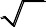 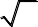 нальности, функции вида:yak	,  yx bx , y 3  x,y x ;На примере квадратичной функции, использовать преобразования графика функции y=f(x) для построения графиков функцийy af kx bc ;составлять уравнения прямой по заданным условиям: проходящей через две точки с заданными координатами, проходящей через данную точку и параллельной данной прямой;исследовать функцию по ее графику;находить множество значений, нули, промежутки знакопостоянства, мо- нотонности квадратичной функции;оперировать понятиями: последовательность, арифметическая прогрессия, геометрическая прогрессия;решать задачи на арифметическую и геометрическую прогрессию.В повседневной жизни и при изучении других предметов:иллюстрировать с помощью графика реальную зависимость или процесс по их характеристикам;использовать свойства и график квадратичной функции при решении задач из других учебных предметов.Текстовые задачиРешать простые и сложные задачи разных типов, а также задачи повышенной трудности;использовать разные краткие записи как модели текстов сложных задач для построения поисковой схемы и решения задач;различать модель текста и модель решения задачи, конструировать к одной модели решения несложной задачи разные модели текста задачи;знать и применять оба способа поиска решения задач (от требования к условию и от условия к требованию);моделировать рассуждения при поиске решения задач с помощью граф-схемы;выделять этапы решения задачи и содержание каждого этапа;уметь выбирать оптимальный метод решения задачи и осознавать выбор метода, рассматривать различные методы, находить разные решения задачи, если возможно;анализировать затруднения при решении задач;выполнять различные преобразования предложенной задачи, конструировать новые задачи из данной, в том числе обратные;интерпретировать вычислительные результаты в задаче, исследовать полученное решение задачи;анализировать всевозможные ситуации взаимного расположения двух объектов и изменение их характеристик при совместном движении (скорость, время, расстояние) при решении задач на движение двух объектов как в одном, так и в противоположных направлениях;исследовать всевозможные ситуации при решении задач на движение по реке, рассматривать разные системы отсчета;решать разнообразные задачи «на части»,решать и обосновывать свое решение задач (выделять математическую основу) на нахождение части числа и числа по его части на основе конкретного смысла дроби;осознавать и объяснять идентичность задач разных типов, связывающих три величины (на работу, на покупки, на движение), выделять эти величины и отношения между ними, применять их при решении задач, конструировать собственные задач указанных типов;владеть основными методами решения задач на смеси, сплавы, концентрации;решать задачи на проценты, в том числе, сложные проценты с обоснованием, используя разные способы;решать логические задачи разными способами, в том числе, с двумя блоками и с тремя блоками данных с помощью таблиц;решать задачи по комбинаторике и теории вероятностей на основе использования изученных методов и обосновывать решение;решать несложные задачи по математической статистике;овладеть основными методами решения сюжетных задач: арифметический, алгебраический, перебор вариантов, геометрический, графический, применять их в новых по сравнению с изученными ситуациями.В повседневной жизни и при изучении других предметов:выделять при решении задач характеристики рассматриваемой в задаче ситуации, отличные от реальных (те, от которых абстрагировались), конструировать новые ситуации с учетом этих характеристик, в частности, при решении задач на концентрации, учитывать плотность вещества;решать и конструировать задачи на основе рассмотрения реальных ситуаций, в которых не требуется точный вычислительный результат;решатьзадачинадвижениепореке, рассматривая разные системы отсчета.Статистика и теория вероятностейОперировать понятиями: столбчатые и круговые диаграммы, таблицы данных, среднее арифметическое, медиана, наибольшее и наименьшее значения выборки, размах выборки, дисперсия и стандартное отклонение, случайная изменчивость;извлекать информацию, представленную в таблицах, на диаграммах, графиках;составлять таблицы, строить диаграммы и графики на основе данных;оперировать понятиями: факториал числа, перестановки и сочетания,треугольник Паскаля;применять правило произведения при решении комбинаторных задач;оперировать понятиями: случайный опыт, случайный выбор, испытание, элементарное случайное событие (исход), классическое определение вероятности случайного события, операции над случайными событиями;представлять информацию с помощью кругов Эйлера;решать задачи на вычисление вероятности с подсчетом количества вариантов с помощью комбинаторики.В повседневной жизни и при изучении других предметов:извлекать, интерпретировать и преобразовывать информацию, представ- ленную в таблицах, на диаграммах, графиках, отражающую свойства и характеристики реальных процессов и явлений;определять статистические характеристики выборок по таблицам, диаграммам, графикам, выполнять сравнение в зависимости от цели решения задачи;оценивать вероятность реальных событий и явлений.Геометрические фигурыОперировать понятиями геометрических фигур;извлекать, интерпретировать и преобразовывать информацию о геомет- рических фигурах, представленную на чертежах;применять геометрические факты для решения задач, в том числе, пред- полагающих несколько шагов решения;формулировать в простейших случаях свойства и признаки фигур;доказывать геометрические утверждения;владеть стандартной классификацией плоских фигур (треугольников и четырехугольников).В повседневной жизни и при изучении других предметов:использовать свойства геометрических фигур для решения задач практи- ческого характера и задач из смежныхдисциплин.ОтношенияОперировать понятиями: равенство фигур, равные фигуры, равенство треугольников, параллельность прямых, перпендикулярность прямых, углы между прямыми, перпендикуляр, наклонная, проекция, подобие фигур, подобные фигуры, подобныетреугольники;применять теорему Фалеса и теорему о пропорциональных отрезках при решении задач;характеризовать взаимное расположение прямой и окружности, двух окружностей.В повседневной жизни и при изучении других предметов:использовать  отношения  для  решения  задач,  возникающих  в реальной жизни.Измерения и вычисленияОперировать представлениями о длине, площади, объеме как величинами. Применять теорему Пифагора, формулы площади, объема при решении многошаговых задач, в которых не все данные представлены явно, а требуют вычислений, оперировать более широким количеством формул длины, площади, объема, вычислять характеристики комбинаций фигур (окружностей и многоугольников) вычислять расстояния между фигурами, применять тригонометрические формулы для вычислений в более сложных случаях, проводить вычисления на основе равновеликости и равносоставленности;проводить простые вычисления на объемных телах;формулировать задачи на вычисление длин, площадей и объемов и решать их.В повседневной жизни и при изучении других предметов:проводить вычисления наместности;применять формулы при вычислениях в смежных учебных предметах, в окружающей действительности.Геометрические построенияИзображать геометрические фигуры по текстовому и символьному описанию;свободно оперировать чертежными инструментами в несложных случаях,выполнять построения треугольников, применять отдельные методы построений циркулем и линейкой и проводить простейшие исследования числа решений;изображать типовые плоские фигуры и объемные тела с помощью простейших компьютерных инструментов.В повседневной жизни и при изучении других предметов:выполнять простейшие построения на местности, необходимые в реальной жизни;оценивать размеры реальных объектов окружающего мира.ПреобразованияОперировать понятием движения и преобразования подобия, владеть приемами построения фигур с использованием движений и преобразований подобия, применять полученные знания и опыт построений в смежных предметах и в реальных ситуациях окружающего мира;строить фигуру, подобную данной, пользоваться свойствами подобия для обоснования свойств фигур;применять свойства движений для проведения простейших обоснований свойств фигур.В повседневной жизни и при изучении других предметов:применять свойства движений и применять подобие для построений и вычислений.Векторы и координаты на плоскостиОперировать понятиями вектор, сумма, разность векторов, произведение вектора на число, угол между векторами, скалярное произведение векторов, координаты на плоскости, координаты вектора;выполнять действия над векторами (сложение, вычитание, умножение на число), вычислять скалярное произведение, определять в простейших случаях угол между векторами, выполнять разложение вектора на составляющие, применять полученные знания в физике, пользоваться формулой вычисления расстояния между точками по известным координатам, использовать уравнения фигур для решения задач;применять векторы и координаты для решения геометрических задач на вычисление длин, углов.В повседневной жизни и при изучении других предметов:использовать понятия векторов и координат для решения задач по физике, географии и другим учебным предметам.История математикиХарактеризовать вклад выдающихся математиков в развитие математики и иных научных областей;понимать роль математики в развитии России.Методы математикиИспользуя изученные методы, проводить доказательство, выполнять опровержение;выбирать изученные методы и их комбинации для решения математических задач;использовать математические знания для описания закономерностей в окружающей действительности и произведениях искусства;применять	простейшие	программные	средства	и	электронно- коммуникационные системы при решении математических задач.Выпускник получит возможность научиться в 7-9 классах для успешного продолжения образования на углубленном уровнеЭлементы теории множеств и математической логикиСвободно оперировать3 понятиями: множество, характеристики множества, элемент множества, пустое, конечное и бесконечное множество, подмножество, принадлежность, включение, равенство множеств, способы задания множества;задавать множества разными способами;проверять выполнение характеристического свойства множества;свободно оперировать понятиями: высказывание, истинность и ложность высказывания, сложные и простые высказывания, отрицание высказываний; истинность и ложность утверждения и его отрицания, операции над высказываниями: и, или, не; условные высказывания (импликации);строить высказывания с использованием законов алгебры высказываний.В повседневной жизни и при изучении других предметов:строить рассуждения на основе использования правил логики;использовать множества, операции с множествами, их графическое пред- ставление для описания реальных процессов и явлений, при решении задач других учебных предметов.ЧислаСвободно оперировать понятиями: натуральное число, множество нату ральных чисел, целое число, множество целых чисел, обыкновенная дробь, десятичная дробь, смешанное число, рациональное число, множество рациональных чисел, иррациональное число, корень степени n, действительное число, множество действительных чисел, геометрическая интерпретация натуральных, целых, рациональных, действительных чисел;понимать и объяснять разницу между позиционной и непозиционной системами записи чисел;переводить числа из одной системы записи (системы счисления) вдругую;доказывать и использовать признаки делимости на 2, 4, 8, 5, 3, 6, 9, 10, 11суммы и произведения чисел при выполнении вычислений и решении задач;выполнять округление рациональных и иррациональных чисел с заданной точностью;сравнивать действительные числа разными способами;упорядочивать числа, записанные в виде обыкновенной и десятичной дроби, числа, записанные с использованием арифметического квадратного корня, корней степени больше 2;находить НОД и НОК чисел разными способами и использовать их при решении задач;выполнять вычисления и преобразования выражений, содержащих действительные числа, в том числе корни натуральных степеней. В повседневной жизни и при изучении других предметов:выполнять и объяснять результаты сравнения результатов  вычислений при решении практических задач, в том числе приближенных вычислений, используя разные способы сравнений;записывать, сравнивать, округлять числовые данные реальных величин с использованием разных систем измерения;составлять и оценивать разными способами числовые выражения при решении практических задач и задач из других учебных предметов.Тождественные преобразованияСвободно оперировать понятиями степени с целым и дробным показателем;выполнять доказательство свойств степени с целыми и дробными показа-телями;оперировать понятиями «одночлен», «многочлен», «многочлен с одной переменной», «многочлен с несколькими переменными», коэффициенты многочлена, «стандартная запись многочлена», степень одночлена и многочлена;свободно владеть приемами преобразования целых и дробно- рациональных выражений;выполнять разложение многочленов на множители разными способами, с использованием комбинаций различных приемов;использовать теорему Виета и теорему, обратную теореме Виета, для по- иска корней квадратного трехчлена и для решения задач, в том числе задач с параметрами на основе квадратного трехчлена;выполнять деление многочлена на многочлен состатком;доказывать свойства квадратных корней и корней степениn;выполнять преобразования выражений, содержащих квадратные корни, корни степени n;свободно оперировать понятиями «тождество», «тождество на множестве», «тождественное преобразование»;выполнять  различные преобразования  выражений,  содержащих модули.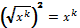 В повседневной жизни и при изучении других предметов:выполнять преобразования и действия с буквенными выражениями, числовые коэффициенты которых записаны в стандартномиде;выполнять преобразования рациональных выражений при решении задач других учебных предметов;выполнять проверку правдоподобия физических и химических формул на основе сравнения размерностей и валентностей.Уравнения и неравенстваСвободно оперировать понятиями: уравнение, неравенство, равносильные уравнения и неравенства, уравнение, являющееся следствием другого уравнения, уравнения, равносильные на множестве, равносильные преобразования уравнений;решать разные виды уравнений и неравенств и их систем, в том числе некоторые уравнения 3 и 4 степеней, дробно-рациональные и иррациональные;знать теорему Виета для уравнений степени выше второй;понимать смысл теорем о равносильных и неравносильных преобразованиях уравнений и уметь их доказывать;владеть разными методами решения уравнений, неравенств и их систем, уметь выбирать метод решения и обосновывать свой выбор;использовать метод интервалов для решения неравенств, в том числе дробно-рациональных и включающих в себя иррациональные выражения;решать алгебраические уравнения и неравенства и их системы с параметрами алгебраическим и графическим методами;владеть разными методами доказательства неравенств;решать уравнения в целых числах;изображать множества на плоскости, задаваемые уравнениями, неравенствами и их системами.В повседневной жизни и при изучении других предметов:составлять и решать уравнения, неравенства, их системы при решении задач других учебных предметов;выполнять оценку правдоподобия результатов, получаемых при решении различных уравнений, неравенств и их систем при решении задач других учебных предметов;составлять и решать уравнения и неравенства с параметрами при решении задач других учебных предметов;составлять уравнение, неравенство или их систему, описывающие реальную ситуацию или прикладную задачу, интерпретировать полученные результаты.ФункцииСвободно оперировать понятиями: зависимость, функциональная зависимость, зависимая и независимая переменные, функция, способы задания функции, аргумент и значение функции, область определения и множество значения функции, нули функции, промежутки знакопостоянства, монотонность функции, наибольшее и наименьшее значения, четность/нечетность функции, периодичность функции, график функции, вертикальная, горизонтальная, наклонная асимптоты; график зависимости, не являющейся функцией,строить  графики  функций:  линейной,  квадратичной, дробно-линейной,степенной при разных значениях показателя степени, yx;использовать преобразования графикафункцииy f xдля построенияграфиков функцийy af kx bc ;анализировать свойства функций и вид графика в зависимости от параметров;свободно оперировать понятиями: последовательность, ограниченная по- следовательность, монотонно возрастающая (убывающая) последовательность, предел последовательности, арифметическая прогрессия, геометрическая прогрессия, характеристическое свойство арифметической (геометрической) прогрессии;использовать метод математической индукции для вывода формул, доказательства равенств и неравенств, решения задач наделимость;исследовать последовательности, заданные рекуррентно;решать комбинированные задачи на арифметическую и геометрическую прогрессии.В повседневной жизни и при изучении других предметов:конструировать и исследовать функции, соответствующие реальным процессам и явлениям, интерпретировать полученные результаты в соответствии со спецификой исследуемого процесса или явления;использовать графики зависимостей для исследования реальных процессов и явлений;конструировать и исследовать функции при решении задач других учебных предметов, интерпретировать полученные результаты в соответствии со спецификой учебного предмета.Статистика и теория вероятностейСвободно оперировать понятиями: столбчатые и круговые диаграммы, таблицы данных, среднее арифметическое, медиана, наибольшее и наименьшее значения выборки, размах выборки, дисперсия и стандартное отклонение, случайная изменчивость;выбирать наиболее удобный способ представления информации, адекватный ее свойствам и целям анализа;вычислять числовые характеристики выборки;свободно оперировать понятиями: факториал числа, перестановки, сочетания и размещения, треугольник Паскаля;свободно оперировать понятиями: случайный опыт, случайный выбор, испытание, элементарное случайное событие (исход), классическое определение ве- роятности случайного события, операции над случайными событиями, основные комбинаторные формулы;свободно оперировать понятиями: случайный опыт, случайный выбор, испытание, элементарное случайное событие (исход), классическое определение ве- роятности случайного события, операции над случайными событиями, основные комбинаторные формулы;знать примеры случайных величин, и вычислять их статистические ха- рактеристики;использовать формулы  комбинаторики  при решении комбинаторных задач;-решать задачинавычислениевероятностивтомчислесиспользованиемформул.В повседневной жизни и при изучении других предметов:представлять информацию о реальных процессах и явлениях способом, адекватным ее свойствам и цели исследования;анализировать и сравнивать статистические характеристики выборок, по- лученных в процессе решения прикладной задачи, изучения реального явления, решения задачи из других учебных предметов;оценивать вероятность реальных событий и явлений в  различных ситуациях.Текстовые задачиРешать простые и сложные задачи, а также задачи повышенной трудности и выделять их математическую основу;распознавать разные виды и типы задач;использовать разные краткие записи как модели текстов сложных задач и задач повышенной сложности для построения поисковой схемы и решения задач, выбирать оптимальную для рассматриваемой в задаче ситуации модель текста задачи;различать модель текста и модель решения задачи, конструировать к одной модели решения сложных задач разные модели текста задачи;знать и применять три способа поиска решения задач (от требования к условию и от условия к требованию, комбинированный);моделировать рассуждения при поиске решения задач с помощью граф-схемы;выделять этапы решения задачи и содержание каждого этапа;уметь выбирать оптимальный метод решения задачи и осознавать выбор метода, рассматривать различные методы, находить разные решения задачи, если возможно;анализировать затруднения при решении задач;выполнять различные преобразования предложенной задачи, конструировать новые задачи из данной, в том числе обратные;интерпретировать вычислительные результаты в задаче, исследовать по- лученное решение задачи;изменять условие задач (количественные или качественные данные), ис- следовать измененное преобразованное;анализировать всевозможные ситуации взаимного расположения двух объектов и изменение их характеристик при совместном движении (скорость, вре- мя, расстояние) при решении задач на движение двух объектов как в одном, так и в противоположных направлениях, конструировать новые ситуации на основе изменения условий задачи при движении по реке;исследовать всевозможные ситуации при решении задач на движение по реке, рассматривать разные системы отсчета;решать разнообразные задачи «на части»;решать и обосновывать свое решение задач (выделять математическую основу) на нахождение части числа и числа по его части на основе конкретного смысла дроби;объяснять идентичность задач разных типов, связывающих три величины (на работу, на покупки, на движение), выделять эти величины и отношения между ними, применять их при решении задач, конструировать собственные задач указанных типов;владеть основными методами решения задач на смеси, сплавы, концентрации, использовать их в новых ситуациях по отношению к изученным в процессе обучения;решать задачи на проценты, в том числе, сложные проценты с обоснованием, используя разные способы;решать логические задачи разными способами, в том числе, с двумя блоками и с тремя блоками данных с помощью таблиц;решать задачи по комбинаторике и теории вероятностей на основе ис- пользования изученных методов и обосновывать решение;решать несложные задачи по математической статистике;овладеть основными методами решения сюжетных задач: арифметический, алгебраический, перебор вариантов, геометрический, графический, применять их в новых по сравнению с изученными ситуациях.В повседневной жизни и при изучении других предметов:конструировать новые для данной задачи задачные ситуации с учетом реальных характеристик, в частности, при решении задач на концентрации, учитывать плотность вещества; решать и конструировать задачи на основе рассмотрения реальных ситуаций, в которых не требуется точный вычислительныйрезультат;решать задачи на движение по реке, рассматривая разные системы отсчета;конструировать  задачные ситуации,  приближенные к  реальной действи-тельности.Геометрические фигурыСвободно оперировать геометрическими понятиями при решении задач и проведении математических рассуждений;самостоятельно формулировать определения геометрических фигур, выдвигать гипотезы о новых свойствах и признаках геометрических фигур и обосновывать или опровергать их, обобщать или конкретизировать результаты на новые классы фигур, проводить в несложных случаях классификацию фигур по различным основаниям;исследовать чертежи, включая комбинации фигур, извлекать, интерпретировать и преобразовывать информацию, представленную на чертежах;решать задачи геометрического содержания, в том числе в ситуациях, когда алгоритм решения не следует явно из условия, выполнять необходимые для решения задачи дополнительные построения, исследовать возможность применения теорем и формул для решения задач;формулировать и доказывать геометрические утверждения.В повседневной жизни и при изучении других предметов:составлять с использованием свойств геометрических фигур математические модели для решения задач практического характера и задач из смежных дисциплин, исследовать полученные модели и интерпретировать результат.ОтношенияВладеть понятием отношения как метапредметным;свободно оперировать понятиями: равенство фигур, равные фигуры, равенство треугольников, параллельность прямых, перпендикулярность прямых, углы между прямыми, перпендикуляр, наклонная, проекция, подобие фигур, подобные фигуры, подобные треугольники;использовать свойства подобия и равенства фигур при решении задач.В повседневной жизни и при изучении других предметов:использовать отношения для построения и исследования математических моделей объектов реальной жизни.Измерения и вычисленияСвободно оперировать понятиями длина, площадь, объем, величина угла как величинами, использовать равновеликость и равносоставленность при решении задач на вычисление, самостоятельно получать и использовать формулы для вычислений площадей и объемов фигур, свободно оперировать широким набором формул на вычисление при решении сложных задач, в том числе и задач на вычисление в комбинациях окружности и треугольника, окружности и четырехугольника, а также с применением тригонометрии;самостоятельно формулировать гипотезы и проверять их достоверность.В повседневной жизни и при изучении других предметов:свободно оперировать формулами при решении задач в других учебных предметах и при проведении необходимых вычислений в реальной жизни.Геометрические построенияОперировать понятием набора элементов, определяющих геометрическую фигуру,владеть набором методов построений циркулем и линейкой;проводить анализ и реализовывать этапы решения задач на построение.В повседневной жизни и при изучении других предметов:выполнять построения на местности;оценивать размеры реальных объектов окружающегомира.ПреобразованияОперировать движениями и преобразованиями как метапредметными понятиями;оперировать понятием движения и преобразования подобия для обосно- ваний, свободно владеть приемами построения фигур с помощью движений и преобразования подобия, а также комбинациями движений, движений и преобразований;использовать свойства движений и преобразований для проведения обоснования и доказательства утверждений в геометрии и других учебных предметах;пользоваться свойствами движений и преобразований при решении задач.В повседневной жизни и при изучении других предметов:применять свойства движений и применять подобие для построений и вычислений.Векторы и координаты на плоскостиСвободно оперировать понятиями вектор, сумма, разность векторов, про- изведение вектора на число, скалярное произведение векторов, координаты на плоскости, координаты вектора;владеть векторным и координатным методом на плоскости для решения задач на вычисление и доказательства;выполнять с помощью векторов и координат доказательство известных ему геометрических фактов (свойства средних линий, теорем о замечательных точках и т.п.) и получать новые свойства известных фигур;использовать уравнения фигур для решения задач и самостоятельно составлять уравнения отдельных плоских фигур.В повседневной жизни и при изучении других предметов:использовать понятия векторов и координат для решения задач по физике, географии и другим учебным предметам.История математикиПонимать математику как строго организованную систему научных знаний, в частности владеть представлениями об аксиоматическом построении геометрии и первичными представлениями о не евклидовых геометриях;рассматривать математику в контексте истории развития цивилизации и истории развития науки, понимать роль математики в развитии России.Методы математикиВладеть знаниями о различных методах обоснования и опровержения ма- тематических утверждений и самостоятельно применять их;владеть навыками анализа условия задачи и определения подходящих для решения задач изученных методов или их комбинаций;характеризовать произведения искусства с учетом математических зако- номерностей в природе, использовать математические закономерности в самостоя- тельном творчестве.ИнформатикаВыпускник научится:различать содержание основных понятий предмета: информатика, информация, информационный процесс, информационная система, информационная модель и др.;различать виды информации по способам ее восприятия человеком и по способам ее представления на материальных носителях;раскрывать общие закономерности протекания информационных процессов в системах различной природы;приводить примеры информационных процессов – процессов, связанные с хранением, преобразованием и передачей данных – в живой природе и технике;классифицировать средства ИКТ в соответствии с кругом выполняемых задач;узнает о назначении основных компонентов компьютера (процессора, оперативной памяти, внешней энергонезависимой памяти, устройств ввода-вывода), характеристиках этих устройств;определять качественные и количественные характеристики компонентов компьютера;узнает об истории и тенденциях развития компьютеров; о том как можно улучшить характеристики компьютеров;узнает о том, какие задачи решаются с помощью суперкомпьютеров. Выпускник получит возможность:осознано подходить к выбору ИКТ–средств для своих учебных и иных целей;узнать о физических ограничениях на значения характеристик компьютера. Математические основы информатикиВыпускник научится:описывать размер двоичных текстов, используя термины «бит», «байт» и про- изводные от них; использовать термины, описывающие скорость передачи данных, оценивать время передачи данных;кодировать и декодировать тексты по заданной кодовой таблице;оперировать понятиями, связанными с передачей данных (источник и приемник данных: канал связи, скорость передачи данных по каналу связи, пропускная способ- ность канала связи);определять минимальную длину кодового слова по заданным алфавиту кодиру- емого текста и кодовому алфавиту (для кодового алфавита из 2, 3 или 4 символов);определять длину кодовой последовательности по длине исходного текста и кодовой таблице равномерного кода;записывать в двоичной системе целые числа от 0 до 1024; переводить заданное натуральное число из десятичной записи в двоичную и из двоичной в десятичную; сравнивать числа в двоичной записи; складывать и вычитать числа, записанные в дво- ичной системе счисления;записывать  логические  выражения,  составленные  с  помощью  операций «и»,«или», «не» и скобок, определять истинность такого составного высказывания, если известны значения истинности входящих в него элементарных высказываний;определять количество элементов в множествах, полученных из двух или трех базовых множеств с помощью операций объединения, пересечения и дополнения;использовать терминологию, связанную с графами (вершина, ребро, путь, длина ребра и пути), деревьями (корень, лист, высота дерева) и списками (первый элемент, последний элемент, предыдущий элемент, следующий элемент; вставка, удаление и замена элемента);описывать граф с помощью матрицы смежности с указанием длин ребер (знание термина «матрица смежности» не обязательно);познакомиться с двоичным кодированием текстов и с наиболее употреби- тельными современными кодами;использовать основные способы графического представления числовой инфор- мации, (графики, диаграммы).Выпускник получит возможность:познакомиться с примерами математических моделей и использования компь- ютеров при их анализе; понять сходства и различия между математической моделью объекта и его натурной моделью, между математической моделью объекта/явления и словесным описанием;узнать о том, что любые дискретные данные можно описать, используя алфа- вит, содержащий только два символа, например, 0 и 1;познакомиться с тем, как информация (данные) представляется в современных компьютерах и робототехнических системах;познакомиться с примерами использования графов, деревьев и списков при описании реальных объектов и процессов;ознакомиться с влиянием ошибок измерений и вычислений на выполнение ал- горитмов управления реальными объектами (на примере учебных автономных роботов);узнать о наличии кодов, которые исправляют ошибки искажения, возникаю- щие при передаче информации.Алгоритмы и элементы программирования Выпускник научится:составлять алгоритмы для решения учебных задач различных типов;выражать алгоритм решения задачи различными способами (словесным, гра- фическим, в том числе и в виде блок-схемы,  с помощью формальных языков и др.);определять наиболее оптимальный способ выражения алгоритма для решения конкретных задач (словесный, графический, с помощью формальных языков);определять результат выполнения заданного алгоритма или его фрагмента;использовать термины «исполнитель», «алгоритм», «программа», а также по- нимать разницу между употреблением этих терминов в обыденной речи и в информа- тике;выполнять без использования компьютера («вручную») несложные алгоритмы управления исполнителями и анализа числовых и текстовых данных, записанные на конкретном язык программирования с использованием основных управляющих кон- струкций последовательного программирования (линейная программа, ветвление, по- вторение, вспомогательные алгоритмы);составлять несложные алгоритмы управления исполнителями и анализа число- вых и текстовых данных с использованием основных управляющих конструкций по- следовательного программирования и записывать их в виде программ на выбранном языке программирования; выполнять эти программы на компьютере;использовать величины (переменные) различных типов, табличные величины (массивы), а также выражения, составленные из этих величин; использовать оператор присваивания;анализировать предложенный алгоритм, например, определять какие результа- ты возможны при заданном множестве исходных значений;использовать логические значения, операции и выражения с ними;записывать на выбранном языке программирования арифметические и логические выражения и вычислять их значения.Выпускник получит возможность:познакомиться с использованием в программах строковых величин и с опера- циями со строковыми величинами;создавать программы для решения задач, возникающих в процессе учебы и  вне ее;епознакомиться с задачами обработки данных и алгоритмами их решения;познакомиться  с  понятием  «управление»,  с  примерами  того,  как компьютеруправляет различными системами (роботы, летательные и космические аппараты, станки, оросительные системы, движущиеся модели и др.);познакомиться с учебной средой составления программ управления автономными роботами и разобрать примеры алгоритмов управления, разработанными в этой среде.Использование программных систем и сервисов Выпускник научится:классифицировать файлы по типу и иным параметрам;выполнять основные операции с файлами (создавать, сохранять, редактировать, удалять, архивировать, «распаковывать» архивные файлы);разбираться в иерархической структуре файловой системы;осуществлять поиск файлов средствами операционной системы;использовать динамические (электронные) таблицы, в том числе формулы с ис- пользованием абсолютной, относительной и смешанной адресации, выделение диапа- зона таблицы и упорядочивание (сортировку) его элементов; построение диаграмм (круговой и столбчатой);использовать табличные (реляционные) базы данных, выполнять отбор строк таблицы, удовлетворяющих определенному условию;анализировать доменные имена компьютеров и адреса документов в Интернете;проводить поиск информации в сети Интернет по запросам с использованием логических операций.Выпускник овладеет (как результат применения программных систем и интернет-сервисов в данном курсе и во всем образовательном процессе):навыками работы с компьютером; знаниями, умениями и навыками, достаточ- ными для работы с различными видами программных систем и интернет-сервисов (файловые менеджеры, текстовые редакторы, электронные таблицы, браузеры, поиско- вые системы, словари, электронные энциклопедии); умением описывать работу этих систем и сервисов с использованием соответствующей терминологии;различными формами представления данных (таблицы, диаграммы, графики и т. д.);приемами безопасной организации своего личного пространства данных с ис-пользованием индивидуальных накопителей данных, интернет-сервисов и т. п.;основами соблюдения норм информационной этики иправа;познакомится с программными средствами для работы с аудиовизуальными данными и соответствующим понятийным аппаратом;узнает о дискретном представлении аудиовизуальных данных.Выпускник  получит  возможность  (в данном курсе  и  иной  учебной деятельности):узнать  о  данных от   датчиков,  например,  датчиков	роботизированных  устройств;практиковаться в использовании основных видов прикладного программного обеспечения (редакторы текстов, электронные таблицы, браузеры и др.);познакомиться с примерами использования математического моделирования в современном мире;познакомиться с принципами функционирования Интернета и сетевого взаимо- действия между компьютерами, с методами поиска в Интернете;познакомиться с постановкой вопроса о том, насколько достоверна полученная информация, подкреплена ли она доказательствами подлинности (пример: наличие электронной подписи); познакомиться с возможными подходами к оценке достоверно- сти информации (пример: сравнение данных из разных источников);узнать о том, что в сфере информатики и ИКТ существуют международные и национальные стандарты;узнать о структуре современных компьютеров и назначении их элементов;получить представление об истории и тенденциях развитияИКТ;познакомиться с примерами использования ИКТ в современноммире;получить представления о роботизированных устройствах и их использовании на производстве и в научныхисследованиях.Основы духовно-нравственной культуры народов России.К концу обучения обучающиеся научатся:воспроизводить полученную информацию, приводить примеры из прочитанных текстов; оценивать главную мысль прочитанных текстов и прослушанных объяснений учителя.сравнивать главную мысль литературных, фольклорных и религиозных текстов. Проводитьаналогии между героями, сопоставлять их поведение с общечеловеческими духовно-нравственными ценностями.участвоватьв диалоге: высказывать свои суждения, анализировать высказывания участников беседы, добавлять, приводить доказательства.создавать по изображениям (художественным полотнам, иконам, иллюстра- циям) словесный портрет героя.оценивать поступки реальных лиц, героев произведений, высказывания из- вестных личностей.работать с исторической картой: находить объекты в соответствии с учебной задачей.использовать информацию, полученную из разных источников, для решения учебных и практических задач.К концу обучения обучающиеся получат возможность научиться:высказывать предположения о последствиях неправильного (безнравствен- ного) поведения человека.оценивать свои поступки, соотнося их с правилами нравственности и этики; намечать способы саморазвития.пониманию роли человека в обществе, принимать нормы нравственного по- ведения, правильно взаимодействовать со взрослыми и сверстникамиработать с историческими источниками и документами.ФизикаВыпускник научится:соблюдать правила безопасности и охраны труда при работе с учебным и ла- бораторным оборудованием;понимать смысл основных физических терминов: физическое тело, физическое явление, физическая величина, единицы измерения;распознавать проблемы, которые можно решить при помощи физических ме- тодов; анализировать отдельные этапы проведения исследований и интерпретировать результаты наблюдений и опытов;ставить опыты по исследованию физических явлений или физических свойств тел без использования прямых измерений; при этом формулировать проблему/задачу учебного эксперимента; собирать установку из предложенного оборудования; проводить опыт и формулировать выводы.Примечание. При проведении исследования физических явлений измерительные приборы используются лишь как датчики измерения физических величин. Записи пока- заний прямых измерений в этом случае не требуется.понимать роль эксперимента в получении научной информации;проводить прямые измерения физических величин: время, расстояние, масса тела, объем, сила, температура, атмосферное давление, влажность воздуха, напряжение, сила тока, радиационный фон (с использованием дозиметра); при этом выбирать опти- мальный способ измерения и использовать простейшие методы оценки погрешностей измерений.Примечание. Любая учебная программа должна обеспечивать овладение прямыми измерениями всех перечисленных физических величин.проводить исследование зависимостей физических величин с использованием прямых измерений: при этом конструировать установку, фиксировать результаты полу- ченной зависимости физических величин в виде таблиц и графиков, делать выводы по результатам исследования;проводить косвенные измерения физических величин: при выполнении изме- рений собирать экспериментальную установку, следуя предложенной инструкции, вы- числять значение величины и анализировать полученные результаты с учетом заданной точности измерений;анализировать ситуации практико-ориентированного характера, узнавать в них проявление изученных физических явлений или закономерностей и применять имеющиеся знания для их объяснения;понимать принципы действия машин, приборов и технических устройств, условия их безопасного использования в повседневной жизни;использовать при выполнении учебных задач научно-популярную литературу о физических явлениях, справочные материалы, ресурсы Интернет.Выпускник получит возможность научиться:осознавать ценность научных исследований, роль физики в расширении пред- ставлений об окружающем мире и ее вклад в улучшение качества жизни;использовать приемы построения физических моделей, поиска и формули- ровки доказательств выдвинутых гипотез и теоретических выводов на основе эмпири- чески установленных фактов;сравнивать точность измерения физических величин по величине их относи- тельной погрешности при проведении прямых измерений;самостоятельно проводить косвенные измерения и исследования физических величин с использованием различных способов измерения физических величин, выби- рать средства измерения с учетом необходимой точности измерений, обосновывать вы- бор способа измерения, адекватного поставленной задаче, проводить оценку достовер- ности полученных результатов;воспринимать информацию физического содержания в научно-популярной литературе и средствах массовой информации, критически оценивать полученную ин- формацию, анализируя ее содержание и данные об источнике информации;создавать собственные письменные и устные сообщения о физических явле- ниях на основе нескольких источников информации, сопровождать выступление пре- зентацией, учитывая особенности аудитории сверстников.Механические явления Выпускник научится:распознавать механические явления и объяснять на основе имеющихся зна- ний основные свойства или условия протекания этих явлений: равномерное и неравно- мерноедвижение,равномерное и равноускоренное прямолинейное движение, относительность механического движения, свободное падение тел, равномерное движение по окружности, инерция, взаимодействие тел, реактивное движение, передача давления твердыми телами, жидкостями и газами, атмосферное давление, плавание тел, равновесие твердых тел, имеющих закрепленную ось вращения, колебательное движение, резонанс, волновое движение (звук);описывать изученные свойства тел и механические явления, используя физи- ческие величины: путь, перемещение, скорость, ускорение, период обращения, масса тела, плотность вещества, сила (сила тяжести, сила упругости, сила трения), давление, импульс тела, кинетическая энергия, потенциальная энергия, механическая работа, ме- ханическая мощность, КПД при совершении работы с использованием простого меха- низма, сила трения, амплитуда, период и частота колебаний, длина волны и скорость ее распространения; при описании правильно трактовать физический смысл используемых величин, их обозначения и единицы измерения, находить формулы, связывающие данную физическую величину с другими величинами, вычислять значение физической величины;анализировать свойства тел, механические явления и процессы, используя физические законы: закон сохранения энергии, закон всемирного тяготения, принцип суперпозиции сил (нахождение равнодействующей силы), I, II и III законы Ньютона, закон сохранения импульса, закон Гука, закон Паскаля, закон Архимеда; при этом различать словесную формулировку закона и его математическое выражение;различать основные признаки изученных физических моделей: материальная точка, инерциальная система отсчета;решать задачи, используя физические законы (закон сохранения энергии, за- кон всемирного тяготения, принцип суперпозиции сил, I, II и III законы Ньютона, закон сохранения импульса, закон Гука, закон Паскаля, закон Архимеда) и формулы, связы- вающие физические величины (путь, скорость, ускорение, масса тела, плотность веще- ства, сила, давление, импульс тела, кинетическая энергия, потенциальная энергия, ме- ханическая работа, механическая мощность, КПД простого механизма, сила трения скольжения, коэффициент трения, амплитуда, период и частота колебаний, длина вол- ны и скорость ее распространения): на основе анализа условия задачи записывать краткое условие, выделять физические величины, законы и формулы, необходимые для ее решения, проводить расчеты и оценивать реальность полученного значения физической величины.Выпускник получит возможность научиться:использовать знания о механических явлениях в повседневной жизни для обеспечения безопасности при обращении с приборами и техническими устройствами, для сохранения здоровья и соблюдения норм экологического поведения в окружающей среде; приводить примеры практического использования физических знаний о механи- ческих явлениях и физических законах; примеры использования возобновляемых ис- точников энергии; экологических последствий исследования космического пространств;различать границы применимости физических законов, понимать всеобщий характер фундаментальных законов (закон сохранения механической энергии, закон сохранения импульса, закон всемирного тяготения) и ограниченность использования частных законов (закон Гука, Архимеда идр.);находить адекватную предложенной задаче физическую модель, разрешать проблему как на основе имеющихся знаний по механике с использованием математиче- ского аппарата, так и при помощи методов оценки.Тепловые явленияВыпускник научится:распознавать тепловые явления и объяснять на базе имеющихся знаний основные свойства или условия протекания этих явлений: диффузия, изменение объема тел при нагревании (охлаждении), большая сжимаемость газов, малая сжимаемость жидкостей и твердых тел; тепловое равновесие, испарение, конденсация, плавление, кристаллизация, кипение, влажность воздуха, различные способы теплопередачи (теплопроводность, конвекция, излучение), агрегатные состояния вещества, поглощение энергии при испарении жидкости и выделение ее при конденсации пара, зависимость температуры кипения отдавления;описывать изученные свойства тел и тепловые явления, используя физиче- ские величины: количество теплоты, внутренняя энергия, температура, удельная тепло- емкость вещества, удельная теплота плавления, удельная теплота парообразования, удельная теплота сгорания топлива, коэффициент полезного действия теплового двига- теля; при описании правильно трактовать физический смысл используемых величин, их обозначения и единицы измерения, находить формулы, связывающие данную физиче- скую величину с другими величинами, вычислять значение физической величины;анализировать свойства тел, тепловые явления и процессы, используя основные положения атомно-молекулярного учения о строении вещества и закон сохранения энергии;различать основные признаки изученных физических моделей строения газов, жидкостей и твердых тел;приводить примеры практического использования физических знаний о тепловых явлениях;решать задачи, используя закон сохранения энергии в тепловых процессах и формулы, связывающие физические величины (количество теплоты, температура, удельная теплоемкость вещества, удельная теплота плавления, удельная теплота паро- образования, удельная теплота сгорания топлива, коэффициент полезного действия теплового двигателя): на основе анализа условия задачи записывать краткое условие, выделять физические величины, законы и формулы, необходимые для ее решения, про- водить расчеты и оценивать реальность полученного значения физической величины.Выпускник получит возможность научиться:использовать знания о тепловых явлениях в повседневной жизни для обеспе- чения безопасности при обращении с приборами и техническими устройствами, для сохранения здоровья и соблюдения норм экологического поведения в окружающей среде; приводить примеры экологических последствий работы двигателей внутреннего сгорания, тепловых и гидроэлектростанций;различать границы применимости физических законов, понимать всеобщий характер фундаментальных физических законов (закон сохранения энергии в тепловых процессах) и ограниченность использования частных законов;находить адекватную предложенной задаче физическую модель, разрешать проблему как на основе имеющихся знаний о тепловых явлениях с использованием ма- тематического аппарата, так и при помощи методов оценки.Электрические и магнитные явления Выпускник научится:распознавать электромагнитные явления и объяснять на основе имеющихся знаний основные свойства или условия протекания этих явлений: электризация тел, взаимодействие зарядов, электрический ток и его действия (тепловое, химическое, маг- нитное), взаимодействие магнитов, электромагнитная индукция, действие магнитного полянапроводникстокоминадвижущуюсязаряженнуючастицу,действие электрического поля на заряженную частицу, электромагнитные волны, прямолинейное рас- пространение света, отражение и преломление света, дисперсия света.составлять схемы электрических цепей с последовательным и параллельным соединением элементов, различая условные обозначения элементов электрических це- пей (источник тока, ключ, резистор, реостат, лампочка, амперметр, вольтметр).использовать оптические схемы для построения изображений в плоском зер- кале и собирающей линзе.описывать изученные свойства тел и электромагнитные явления, используя физические величины: электрический заряд, сила тока, электрическое напряжение, электрическое сопротивление, удельное сопротивление вещества, работа электрическо- го поля, мощность тока, фокусное расстояние и оптическая сила линзы, скорость элек- тромагнитных волн, длина волны и частота света; при описании верно трактовать фи- зический смысл используемых величин, их обозначения и единицы измерения; находить формулы, связывающие данную физическую величину с другими величинами.анализировать свойства тел, электромагнитные явления и процессы, исполь- зуя физические законы: закон сохранения электрического заряда, закон Ома для участ- ка цепи, закон Джоуля-Ленца, закон прямолинейного распространения света, закон от- ражения света, закон преломления света; при этом различать словесную формулировку закона и его математическое выражение.приводить примеры практического использования физических знаний о элек- тромагнитных явленияхрешать задачи, используя физические законы (закон Ома для участка цепи, закон Джоуля-Ленца, закон прямолинейного распространения света, закон отражения света, закон преломления света) и формулы, связывающие физические величины (сила тока, электрическое напряжение, электрическое сопротивление, удельное сопротивле- ние вещества, работа электрического поля, мощность тока, фокусное расстояние и оп- тическая сила линзы, скорость электромагнитных волн, длина волны и частота света, формулы расчета электрического сопротивления при последовательном и параллельном соединении проводников): на основе анализа условия задачи записывать краткое условие, выделять физические величины, законы и формулы, необходимые для ее решения, проводить расчеты и оценивать реальность полученного значения физической величины.Выпускник получит возможность научиться:использовать знания об электромагнитных явлениях в повседневной жизни для обеспечения безопасности при обращении с приборами и техническими устройствами, для сохранения здоровья и соблюдения норм экологического поведения в окружающей среде; приводить примеры влияния электромагнитных излучений на живые организмы;различать границы применимости физических законов, понимать всеобщий характер фундаментальных законов (закон сохранения электрического заряда) и огра- ниченность использования частных законов (закон Ома для участка цепи, закон Джоуля-Ленца идр.);использовать приемы построения физических моделей, поиска и формулировки доказательств выдвинутых гипотез и теоретических выводов на основе эмпирически установленных фактов;находить адекватную предложенной задаче физическую модель, разрешать проблему как на основе имеющихся знаний об электромагнитных явлениях с использо- ванием математического аппарата, так и при помощи методов оценки.Квантовые явления Выпускник научится:распознавать квантовые явления и объяснять на основе имеющихся знаний основные свойства или условия протекания этих явлений: естественная и искусственная радиоактивность, б-, в- и г-излучения, возникновение линейчатого спектра излуче- нияатома;описывать изученные квантовые явления, используя физические величины: массовое число, зарядовое число, период полураспада, энергия фотонов; при описании правильно трактовать физический смысл используемых величин, их обозначения и единицы измерения; находить формулы, связывающие данную физическую величину с другими величинами, вычислять значение физической величины;анализировать квантовые явления, используя физические законы и постула- ты: закон сохранения энергии, закон сохранения электрического заряда, закон сохране- ния массового числа, закономерности излучения и поглощения света атомом, при этом различать словесную формулировку закона и его математическое выражение;различать основные признаки планетарной модели атома, нуклонной модели атомного ядра;приводить примеры проявления в природе и практического использования радиоактивности, ядерных и термоядерных реакций, спектрального анализа.Выпускник получит возможность научиться:использовать полученные знания в повседневной жизни при обращении с приборами и техническими устройствами (счетчик ионизирующих частиц, дозиметр), для сохранения здоровья и соблюдения норм экологического поведения в окружающей среде;соотносить энергию связи атомных ядер с дефектоммассы;приводить примеры влияния радиоактивных излучений на живые организмы; понимать принцип действия дозиметра и различать условия егоиспользования;понимать экологические проблемы, возникающие при использовании атомных электростанций, и пути решения этих проблем, перспективы использования управ- ляемого термоядерного синтеза.Элементы астрономии Выпускник научится:указывать названия планет Солнечной системы; различать основные признаки суточного вращения звездного неба, движения Луны, Солнца и планет относительно звезд;мира;пониматьразличиямеждугелиоцентрическойигеоцентрическойсистемамиВыпускник получит возможность научиться:указывать общие свойства и отличия планет земной группы и планет-гигантов; малых тел Солнечной системы и больших планет; пользоваться картой звезд- ного неба при наблюдениях звездного неба;различать основные характеристики звезд (размер, цвет, температура) соотно- сить цвет звезды с ее температурой;различать гипотезы о происхождении Солнечной системы.ХимияВыпускник научится:характеризовать основные методы познания: наблюдение, измерение, экспе- римент;описывать свойства твердых, жидких, газообразных веществ, выделяя их су- щественные признаки;раскрывать смысл основных химических понятий «атом», «молекула», «хи- мический элемент», «простое вещество», «сложное вещество», «валентность», «хими- ческая реакция», используя знаковую систему химии;раскрывать смысл законов сохранения массы веществ, постоянства состава, атомно-молекулярной теории;различать химические и физические явления;называть химические элементы;определять состав веществ по их формулам;определять валентность атома элемента в соединениях;определять тип химических реакций;называть признаки и условия протекания химических реакций;выявлять признаки, свидетельствующие о протекании химической реакции при выполнении химического опыта;составлять формулы бинарных соединений;составлять уравнения химических реакций;соблюдать правила безопасной работы при проведении опытов;пользоваться лабораторным оборудованием и посудой;вычислять относительную молекулярную и молярную массы веществ;вычислять массовую долю химического элемента по формуле соединения;вычислять количество, объем или массу вещества по количеству, объему, массе реагентов или продуктов реакции;характеризовать физические и химические свойства простых веществ: кисло- рода и водорода;получать, собирать кислород и водород;распознавать опытным путем газообразные вещества: кислород, водород;раскрывать смысл закона Авогадро;раскрывать смысл понятий «тепловой эффект реакции», «молярный объем»;характеризовать физические и химические свойств аводы;раскрывать смысл понятия «раствор»;вычислять массовую долю растворенного вещества в растворе вещества; приготовлять  растворы с определенной  массовой долей растворенного вещества.называть соединения изученных классов неорганических веществ;характеризовать  физические и  химические свойства основных  классов неор-ганических веществ: оксидов, кислот, оснований, солей;определять принадлежность веществ к определенному классу соединений;составлять формулы неорганических соединений изученных классов;проводить опыты, подтверждающие химические свойства изученных классов неорганических веществ;распознавать опытным путем растворы кислот и щелочей по изменению окраски индикатора;характеризовать взаимосвязь между классами неорганических соединений;раскрывать смысл Периодического закона Д.И.Менделеева;объяснять физический смысл атомного (порядкового) номера химического элемента, номеров группы и периода в периодической системе Д.И.Менделеева;объяснять закономерности изменения строения атомов, свойств элементов в пределах малых периодов и главных подгрупп;характеризовать химические элементы (от водорода до кальция) на основе их положения в периодической системе Д.И. Менделеева и особенностей строения их атомов;составлять схемы строения атомов первых 20 элементов периодической си- стемы Д.И.Менделеева;раскрывать смысл понятий: «химическая связь»,«электроотрицательность»;характеризовать зависимость физических свойств веществ от типа кристалли- ческой решетки;определять вид химической связи в неорганических соединениях;изображать схемы строения молекул веществ, образованных разными видами химических связей;раскрывать смысл понятий «ион», «катион», «анион», «электролиты», «не- электролиты»,  «электролитическая диссоциация»,  «окислитель»,«степень окисления»«восстановитель», «окисление», «восстановление»;определять степень окисления атома элемента в соединении;раскрывать смысл теории электролитической диссоциации;составлять  уравнения электролитической  диссоциации  кислот, щелочей,со-лей;объяснять сущность процесса электролитической диссоциации и реакцийионного обмена;составлять полные и сокращенные ионные уравнения реакции обмена;определять возможность протекания реакций ионного обмена;проводить  реакции,  подтверждающие  качественный  состав  различных  ве-ществ;определять окислитель и восстановитель;составлять уравнения окислительно-восстановительных реакций;называть факторы, влияющие на скорость химической реакции;классифицировать химические реакции по различным признакам;характеризовать взаимосвязь между составом, строением и свойствами не ме-таллов;проводить опыты по получению, собиранию и изучению химических свойств газообразных веществ: углекислого газа, аммиак;распознавать опытным путем газообразные вещества: углекислый газ и аммиакахарактеризовать  взаимосвязь  между составом,  строением  и  свойствами металлов;называть органические вещества по их формуле: метан, этан, этилен, метанол, этанол, глицерин, уксусная кислота, аминоуксусная кислота, стеариновая кислота, оле- иновая кислота, глюкоза;оценивать влияние химического загрязнения окружающей среды на организм человека;грамотно обращаться с веществами в повседневной жизниопределять возможность протекания реакций некоторых представителей ор- ганических веществ с кислородом, водородом, металлами, основаниями, галогенами.определять по растениям Республики Башкортостан, являющимися инди- каторами кислотности почв, наличие в почве кислот; а также знать наличие различ- ных кислот в лечебных грязях;называть соли, находящиеся в недрах и на поверхностях земли, в минераль- ных водах Республики Башкортостан карбонаты (известняк, известковый туф, мело- подобный мергель), а также сульфаты (гипс, ангидрид) кальция и знать использование их в быту и в народном хозяйстве Республики Башкортостан, в жизнедеятельности человека;описывать состав, свойства и значение (в природе и практической деятель- ности человека) простых веществ - кислорода и водорода;характеризовать простые вещества, находящиеся в атмо-, лито-, гидро- сферах Республики Башкортостан, зная о содержании в них конкретных загрязните- лей;определять по карте республики нахождение металлов и неметаллов в при- роде Башкортостана и их использование в жизнедеятельности человека;составлять ряд соединений металлов, входящих в состав медных, железных, марганцевых руд в недрах Республики Башкортостан;использовать знания об оксидах, солях и основаниях, которые применяются  в промышленном производстве Республики Башкортостан;определять роль бинарных соединений в загрязнении атмосферы, образова- ния кислотных дождей и фотохимических смогов, разрушения озоно-сферы в Респуб- лике Башкортостан;характеризовать Республику Башкортостан как край богатый подземными источниками и минеральными водами, а также лечебными грязями, называть эти источники и определять их химический состав (Al2O3, Fe2O3, CaO, MgO, K2O, P2O5 и др.определять оксиды, основания, кислоты, соли, используемые в быту, в про- мышленности, в медицине и в сельском хозяйстве Республики Башкортостан;Выпускник получит возможность научиться:выдвигать и проверять экспериментально гипотезы о химических свойствах веществ на основе их состава и строения, их способности вступать в химические реак- ции, о характере и продуктах различных химических реакций;характеризовать вещества по составу, строению и свойствам, устанавливать причинно-следственные связи между данными характеристиками вещества;составлять молекулярные и полные ионные уравнения по сокращенным ион- ным уравнениям;прогнозировать способность вещества проявлять окислительные или восстановительные свойства с учетом степеней окисления элементов, входящих в его состав;составлять уравнения реакций, соответствующих последовательности пре- вращений неорганических веществ различных классов;выдвигать и проверять экспериментально гипотезы о результатах воздействия различных факторов на изменение скорости химической реакции;использовать приобретенные знания для экологически грамотного поведения в окружающей среде;использовать приобретенные ключевые компетенции при выполнении проек- тов и учебно-исследовательских задач по изучению свойств, способов получения и распознавания веществ;объективно оценивать информацию о веществах и химических процессах;критически относиться к псевдонаучной информации, недобросовестной ре- кламе в средствах массовой информации;осознавать значение теоретических знаний по химии для практической дея- тельности человека;создавать модели и схемы для решения учебных и познавательных задач; по- нимать необходимость соблюдения предписаний, предлагаемых в инструкциях по ис- пользованию лекарств, средств бытовой химии идр.БиологияВ результате изучения курса биологии в основной школе:Выпускник научится пользоваться научными методами для распознания биоло- гических проблем; давать научное объяснение биологическим фактам, процессам, явлениям, закономерностям, их роли в жизни организмов и человека; проводить наблю- дения за живыми объектами, собственным организмом; описывать биологические объ- екты, процессы и явления; ставить несложные биологические эксперименты и интер- претировать их результаты.Выпускник овладеет системой биологических знаний – понятиями, закономер- ностями, законами, теориями, имеющими важное общеобразовательное и познаватель- ное значение; сведениями по истории становления биологии как науки.Выпускник освоит общие приемы: оказания первой помощи; рациональной ор- ганизации труда и отдыха; выращивания и размножения культурных растений и до- машних животных, ухода за ними; проведения наблюдений за состоянием собственного организма; правила работы в кабинете биологии, с биологическими приборами и ин- струментами.Выпускник приобретет навыки использования научно-популярной литературы по биологии, справочных материалов (на бумажных и электронных носителях), ресурсов Интернета при выполнении учебных задач.Выпускник получит возможность научиться:осознанно использовать знания основных правил поведения в природе и ос- нов здорового образа жизни вбыту;выбирать целевые и смысловые установки в своих действиях и поступках по отношению к живой природе, здоровью своему и окружающих;ориентироваться в системе познавательных ценностей – воспринимать ин- формацию биологического содержания в научно-популярной литературе, средствах массовой информации и Интернет-ресурсах, критически оценивать полученную ин- формацию, анализируя ее содержание и данные об источнике информации;создавать собственные письменные и устные сообщения о биологических яв- лениях и процессах на основе нескольких источников информации, сопровождать вы- ступление презентацией, учитывая особенности аудитории сверстников.Живые организмы Выпускник научится:выделять существенные признаки биологических объектов (клеток и орга- низмов растений, животных, грибов, бактерий) и процессов, характерных для живых организмов;аргументировать, приводить доказательства родства различных таксонов рас- тений, животных, грибов и бактерий;аргументировать, приводить доказательства различий растений, животных, грибов и бактерий;осуществлять классификацию биологических объектов (растений, животных, бактерий, грибов) на основе определения их принадлежности к определенной система- тической группе;раскрывать роль биологии в практической деятельности людей; роль различ- ных организмов в жизни человека;объяснять общность происхождения и эволюции систематических групп рас- тений и животных на примерах сопоставления биологических объектов;выявлять примеры и раскрывать сущность приспособленности организмов к среде обитания;различать по внешнему виду, схемам и описаниям реальные биологические объекты или их изображения, выявлять отличительные признаки биологических объек- тов;сравнивать биологические объекты (растения, животные, бактерии, грибы), процессы жизнедеятельности; делать выводы и умозаключения на основе сравнения;устанавливать взаимосвязи между особенностями строения и функциями кле- ток и тканей, органов и систем органов;использовать методы биологической науки: наблюдать и описывать биологи- ческие объекты и процессы; ставить биологические эксперименты и объяснять их ре- зультаты;знать и аргументировать основные правила поведения в природе;анализировать и оценивать последствия деятельности человека в природе;описывать и использовать приемы выращивания и размножения культурных растений и домашних животных, ухода за ними;знать и соблюдать правила работы в кабинете биологии;характеризовать особенности строения и процессов жизнедеятельности биологических объектов (клеток, организмов, в т.ч. типичных представителей Рес- публики Башкортостан и своей местности), их практическую значимость;использовать приѐмы оказания первой помощи при отравлении ядовитыми грибами, ядовитыми растениями, укусах животных (в т.ч. видами Республики Баш- кортостан и своей местности); работы с определителями растений; выращивания и размножения культурных растений, домашних животных (в т.ч. традиционных и районированных пород  и сортов Республики Башкортостан и своей местности);применять методы биологической науки для изучения общих биологических закономерностей: наблюдать и описывать клетки на готовых микропрепаратах, эко- системы Республики Башкортостан и своей местности;Выпускник получит возможность научиться:находить информацию о растениях, животных грибах и бактериях в научно- популярной литературе, биологических словарях, справочниках, Интернет ресурсе, анализировать и оценивать ее, переводить из одной формы в другую;основам исследовательской и проектной деятельности по изучению организ- мов различных царств живой природы, включая умения формулировать задачи, пред- ставлять работу на защиту и защищать ее.использовать приемы оказания первой помощи при отравлении ядовитыми грибами, ядовитыми растениями, укусах животных; работы с определителями растений; размножения и выращивания культурных растений, уходом за домашними животными;ориентироваться в системе моральных норм и ценностей по отношению к объектам живой природы (признание высокой ценности жизни во всех ее проявлениях, экологическое сознание, эмоционально-ценностное отношение к объектам живой при- роды);осознанно использовать знания основных правил поведения в природе; выби- рать целевые и смысловые установки в своих действиях и поступках по отношению к живой природе;создавать собственные письменные и устные сообщения о растениях, живот- ных, бактерия и грибах на основе нескольких источников информации, сопровождать выступление презентацией, учитывая особенности аудитории сверстников;работать в группе сверстников при решении познавательных задач связанных с изучением особенностей строения и жизнедеятельности растений, животных, грибов  и бактерий, планировать совместную деятельность, учитывать мнение окружающих и адекватно оценивать собственный вклад в деятельность группы.Человек и его здоровье Выпускник научится:выделять существенные признаки биологических объектов (животных клеток и тканей, органов и систем органов человека) и процессов жизнедеятельности, харак- терных для организма человека;аргументировать, приводить доказательства взаимосвязи человека и окружа- ющей среды, родства человека с животными;аргументировать, приводить доказательства отличий человека от животных;аргументировать, приводить доказательства необходимости соблюдения мер профилактики заболеваний, травматизма, стрессов, вредных привычек, нарушения осанки, зрения, слуха, инфекционных и простудных заболеваний;объяснять эволюцию вида Человек разумный на примерах сопоставления биологических объектов и других материальных артефактов;выявлять примеры и пояснять проявление наследственных заболеваний у че- ловека,сущность процессов наследственности и изменчивости, присущей человеку;различать по внешнему виду, схемам и описаниям реальные биологические объекты (клетки, ткани органы, системы органов) или их изображения, выявлять отли- чительные признаки биологических объектов;сравнивать биологические объекты (клетки, ткани, органы, системы органов), процессы жизнедеятельности (питание, дыхание, обмен веществ, выделение и др.); де- лать выводы и умозаключения на основе сравнения;устанавливать взаимосвязи между особенностями строения и функциями кле- ток и тканей, органов и систем органов;использовать методы биологической науки: наблюдать и описывать биологи- ческие объекты и процессы; проводить исследования с организмом человека и объяснять их результаты;знать и аргументировать основные принципы здорового образа жизни, рацио- нальной организации труда и отдыха;анализировать и оценивать влияние факторов риска на здоровье человека;описывать и использовать приемы оказания первой помощи;знать и соблюдать правила работы в кабинете биологии.Выпускник получит возможность научиться:объяснять необходимость применения тех или иных приемов при оказании первой доврачебной помощи при отравлениях, ожогах, обморожениях, травмах, спасе- нии утопающего, кровотечениях;находить информацию о строении и жизнедеятельности человека в научно- популярной литературе, биологических словарях, справочниках, Интернет-ресурсе, анализировать и оценивать ее, переводить из одной формы в другую;ориентироваться в системе моральных норм и ценностей по отношению к собственному здоровью и здоровью других людей;находить в учебной, научно-популярной литературе, Интернет-ресурсах ин- формацию об организме человека, оформлять ее в виде устных сообщений и докладов;анализировать и оценивать целевые и смысловые установки в своих действиях и поступках по отношению к здоровью своему и окружающих; последствия влияния факторов риска на здоровье человека.создавать собственные письменные и устные сообщения об организме чело- века и его жизнедеятельности на основе нескольких источников информации, сопровождать выступление презентацией, учитывая особенности аудитории сверстников;работать в группе сверстников при решении познавательных задач связанных с особенностями строения и жизнедеятельности организма человека, планировать сов- местную деятельность, учитывать мнение окружающих и адекватно оценивать соб- ственный вклад в деятельность группы.Общие биологические закономерности Выпускник научится:выделять существенные признаки биологических объектов (вида, экосистемы, биосферы) и процессов, характерных для сообществ живых организмов;аргументировать, приводить доказательства необходимости защиты окружа- ющей среды;аргументировать, приводить доказательства зависимости здоровья  человека от состояния окружающей среды;осуществлять классификацию биологических объектов на основе определения их принадлежности к определенной систематической группе;раскрывать роль биологии в практической деятельности людей; роль биоло- гических объектов в природе и жизни человека; значение биологического разнообразия для сохранения биосферы;объяснять общность происхождения и эволюции организмов на основе сопо- ставления особенностей их строения и функционирования;объяснять механизмы наследственности и изменчивости, возникновения при- способленности, процесс видообразования;различать по внешнему виду, схемам и описаниям реальные биологические объекты или их изображения, выявляя отличительные признаки биологических объек- тов;сравнивать биологические объекты, процессы; делать выводы и умозаключения на основе сравнения;устанавливать взаимосвязи между особенностями строения и функциями ор- ганов и систем органов;использовать методы биологической науки: наблюдать и описывать биологи- ческие объекты и процессы; ставить биологические эксперименты и объяснять их ре- зультаты;знать и аргументировать основные правила поведения в природе; анализировать и оценивать последствия деятельности человека в природе;описывать и использовать приемы выращивания и размножения культурных растений и домашних животных, ухода за ними в агроценозах;находить в учебной, научно-популярной литературе, Интернет-ресурсах ин- формацию о живой природе, оформлять ее в виде письменных сообщений, докладов, рефератов;знать и соблюдать правила работы в кабинете биологиианализировать и оценивать последствия деятельности человека в приро- де, на примере экологических проблем Российской Федерации, Республики Башкор- тостан и своей местности.Выпускник получит возможность научиться:понимать экологические проблемы, возникающие в условиях нерационально- го природопользования, и пути решения этих проблем;анализировать и оценивать целевые и смысловые установки в своих действи- ях и поступках по отношению к здоровью своему и окружающих, последствия влияния факторов риска на здоровье человека;находить информацию по вопросам общей биологии в научно-популярной литературе, специализированных биологических словарях, справочниках, Интернет ре- сурсах, анализировать и оценивать ее, переводить из одной формы в другую;ориентироваться в системе моральных норм и ценностей по отношению к объектам живой природы, собственному здоровью и здоровью других людей (признание высокой ценности жизни во всех ее проявлениях, экологическое сознание, эмоцио- нально-ценностное отношение к объектам живой природы);создавать собственные письменные и устные сообщения о современных про- блемах в области биологии и охраны окружающей среды на основе нескольких источ- ников информации, сопровождать выступление презентацией, учитывая особенности аудитории сверстников;работать в группе сверстников при решении познавательных задач связанных с теоретическими и практическими проблемами в области молекулярной биологии, ге- нетики, экологии, биотехнологии, медицины и охраны окружающей среды, планиро- вать совместную деятельность, учитывать мнение окружающих и адекватно оценивать собственный вклад в деятельность группы.аргументировать свою точку зрения в ходе дискуссии по обсуждению экологических проблем глобального, регионального и местного значения.МузыкаВыпускник научится:   понимать значение интонации в музыке как носителя образного смысла; анализировать средства музыкальной выразительности: мелодию, ритм, темп, динамику, лад; определять характер музыкальных образов (лирических, драматических, героических, романтических, эпических); выявлять общее и особенное при сравнении музыкальных произведений на основе полученных знаний об интонационной природе музыки; понимать жизненно-образное содержание музыкальных произведений разных жанров; различать и характеризовать приемы взаимодействия и развития образов музыкальных произведений;   различать многообразие музыкальных образов и способов их развития;   производить интонационно-образный анализ музыкального произведения;   понимать основной принцип построения и развития музыки; анализировать взаимосвязь жизненного содержания музыки и музыкальных образов;  размышлять  о знакомом музыкальном произведении, высказывая суждения  об основной идее, средствах ее воплощения, интонационных особенностях, жанре, исполнителях; понимать значение устного народного музыкального творчества в развитии общей культуры народа; определять основные жанры русской народной музыки: былины, лирические песни, частушки, разновидности обрядовых песен; понимать специфику перевоплощения народной музыки в произведениях композиторов; понимать взаимосвязь профессиональной композиторской музыки и народного музыкального творчества; определять основные признаки исторических эпох, стилевых направлений в русской музыке, понимать стилевые черты русской классической музыкальной школы (в том числе народов РБ); определять основные признаки исторических эпох, стилевых направлений и национальных школ в западноевропейской музыке; узнавать характерные черты и образцы творчества крупнейших русских и зарубежных композиторов; выявлять общее и особенное при сравнении музыкальных произведений на основе полученных знаний о стилевых направлениях; различать жанры вокальной, инструментальной, вокально-инструментальной, камерно-инструментальной, симфонической музыки; называть основные жанры светской музыки малой (баллада, баркарола, нок- тюрн, романс, этюд и т.п.) и крупной формы (соната, симфония, кантата, концерт и т.п.); узнавать формы построения музыки (двухчастную, трехчастную, вариации, рондо);   определять тембры музыкальных инструментов; называть и определять звучание музыкальных инструментов: духовых, струнных, ударных, современных электронных; определять виды оркестров: симфонического, духового, камерного, оркестра народных инструментов, эстрадно-джазового оркестра;   владеть музыкальными терминами в пределах изучаемой темы; узнавать на слух изученные произведения русской и зарубежной классики, образцы народного музыкального творчества, произведения современных композито- ров;   определять характерные особенности музыкального языка; эмоционально-образно воспринимать и характеризовать музыкальные произ- ведения; анализировать произведения выдающихся композиторов прошлого и совре- менности; анализировать единство жизненного содержания и художественной формы в различных музыкальных образах;   творчески интерпретировать содержание музыкальных произведений; выявлять особенности интерпретации одной и той же художественной идеи, сюжета в творчестве различных композиторов; анализировать различные трактовки одного и того же произведения, аргументируя исполнительскую интерпретацию замысла композитора;   различать интерпретацию классической музыки в современных обработках;   определять характерные признаки современной популярной музыки; называть стили рок-музыки и ее отдельных направлений: рок-оперы, рок-н- ролла и др.;   анализировать творчество исполнителей авторской песни;   выявлять особенности взаимодействия музыки с другими видами искусства;   находить жанровые параллели между музыкой и другими видами искусств;   сравнивать интонации музыкального, живописного и литературного  произведений;понимать взаимодействие музыки, изобразительного искусства и литературына основе осознания специфики языка каждого из них;находить ассоциативные связи между художественными образами музыки, изобразительного искусства илитературы;понимать значимость музыки в творчестве писателей ипоэтов;называть и определять на слух мужские (тенор, баритон, бас) и женские (со- прано, меццо-сопрано, контральто) певческиеголоса;определять разновидности хоровых коллективов по стилю (манере) исполне- ния: народные,академические;владеть навыками вокально-хоровогомузицирования;применять навыки вокально-хоровой работы при пении с музыкальным со- провождением и без сопровождения(acappella);творчески  интерпретировать  содержание  музыкального  произведения  в пении;участвовать  в  коллективной  исполнительской  деятельности,  используя раз-личные формы индивидуального и группового музицирования;размышлять о знакомом музыкальном произведении, высказывать суждения об основной идее, о средствах и формах ее воплощения;передавать свои музыкальные впечатления в устной или письменнойформе;проявлять творческую инициативу, участвуя в музыкально-эстетической дея- тельности;понимать специфику музыки как вида искусства и ее значение в жизни чело- века и общества; различать особенности музыкальной культуры народов РБ;эмоционально проживать исторические события и судьбы защитников Отече- ства, воплощаемые в музыкальных произведениях;приводить примеры выдающихся (в том числе современных) отечественных и зарубежных музыкальных исполнителей и исполнительских коллективов (в том числе РБ);применять современные информационно-коммуникационные технологии для записи и воспроизведения музыки;обосновывать собственные предпочтения, касающиеся музыкальных произ- ведений различных стилей и жанров;использовать знания о музыке и музыкантах, полученные на занятиях, при со- ставлении домашней фонотеки,видеотеки;использовать приобретенные знания и умения в практической деятельности и повсе- дневной жизни (в том числе в творческой и сценической).Выпускник получит возможность научиться:понимать истоки и интонационное своеобразие, характерные черты и призна- ки, традиций, обрядов музыкального фольклора разных стран мира;понимать особенности языка западноевропейской музыки на примере мадри- гала, мотета, кантаты, прелюдии, фуги, мессы, реквиема;понимать особенности языка отечественной духовной и светской музыкаль- ной культуры на примере канта, литургии, хорового концерта;определять специфику духовной музыки в эпоху Средневековья;распознавать мелодику знаменного распева – основы древнерусской церков- ной музыки;различать формы построения музыки (сонатно-симфонический цикл, сюита), понимать их возможности в воплощении и развитии музыкальных образов;выделять признаки для установления стилевых связей в процессе изучения музыкального искусства;различать и передавать в художественно-творческой деятельности характер, эмоциональное состояние и свое отношение к природе, человеку, обществу;исполнять свою партию в хоре в простейших двухголосных произведениях, в том числе с ориентацией на нотную запись;активно использовать язык музыки для освоения содержания различных учебных предметов (литературы, русского языка, окружающего мира, математики и др.).Изобразительное искусство Выпускник научится:характеризовать особенности уникального народного искусства, семантиче- ское значение традиционных образов, мотивов (древо жизни, птица, солярные знаки); создавать декоративные изображения на основе русских образов;раскрывать смысл народных праздников и обрядов и их отражение в народ- ном искусстве и в современной жизни;создавать эскизы декоративного убранства русской избы;создавать цветовую композицию внутреннего убранства избы;определять специфику образного языка декоративно-прикладного искусства;создавать самостоятельные варианты орнаментального построения вышивки с опорой на народные традиции;создавать эскизы народного праздничного костюма, его отдельных элементов в цветовом решении;умело пользоваться языком декоративно-прикладного искусства, принципами декоративного обобщения, уметь передавать единство формы и декора (на доступном для данного возраста уровне);выстраивать декоративные, орнаментальные композиции в традиции народ- ного искусства (используя традиционное письмо Гжели, Городца, Хохломы и т. д.) на основе ритмического повтора изобразительных или геометрических элементов;владеть практическими навыками выразительного использования фактуры, цвета, формы, объема, пространства в процессе создания в конкретном материале плос- костных или объемных декоративных композиций;распознавать и называть игрушки ведущих народных художественных про- мыслов; осуществлять собственный художественный замысел, связанный с созданием выразительной формы игрушки и украшением ее декоративной росписью в традиции одного из промыслов;характеризовать основы народного орнамента; создавать орнаменты на осно- ве народных традиций;различать виды и материалы декоративно-прикладного искусства;различать национальные особенности русского орнамента и орнаментов дру- гих народов России;находить общие черты в единстве материалов, формы и декора, конструктив- ных декоративных изобразительных элементов в произведениях народных и современ- ных промыслов;различать и характеризовать несколько народных художественных промыс- лов России;называть пространственные и временные виды искусства и объяснять, в чем состоит различие временных и пространственных видов искусства;классифицировать жанровую систему в изобразительном искусстве и ее зна- чение для анализа развития искусства и понимания изменений видения мира;объяснять разницу между предметом изображения, сюжетом и содержанием изображения;композиционным навыкам работы, чувству ритма, работе с различными ху- дожественными материалами;создавать образы, используя все выразительные возможности художествен- ных материалов;простым навыкам изображения с помощью пятна и тональных отношений;навыку плоскостного силуэтного изображения обычных, простых предметов (кухонная утварь);изображать сложную форму предмета (силуэт) как соотношение простых геометрических фигур, соблюдая их пропорции;создавать линейные изображения геометрических тел и натюрморт с натуры из геометрических тел;строить изображения простых  предметов  по правилам  линейной перспективывхарактеризовать освещение как важнейшее выразительное средство изобрази-тельного искусства, как средство построения объема предметов и глубины простран- ства;передавать с помощью света характер формы и эмоциональное напряжение в композициинатюрморта;творческому  опыту	выполнения	графического	натюрморта	и	гравюры наклейками на картоне;выражать цветом в натюрморте собственное настроение и переживания;рассуждать о разных способах передачи перспективы в изобразительном ис- кусстве как выражении различных мировоззренческих смыслов;применять перспективу в практической творческой работе;навыкам изображения перспективных сокращений в зарисовках наблюдаемо-го;навыкамизображенияуходящеговдальпространства,применяя правила ли-нейной и воздушной перспективы;видеть, наблюдать и эстетически переживать изменчивость цветового состоя- ния и настроения в природе;навыкам создания пейзажных зарисовок;различать и характеризовать понятия: пространство, ракурс, воздушная пер- спектива;пользоваться правилами работы на пленэре;использовать цвет как инструмент передачи своих чувств и представлений о красоте; осознавать, что колорит является средством эмоциональной выразительности живописного произведения;навыкам композиции, наблюдательной перспективы и ритмической организа- ции плоскости изображения;различать основные средства художественной выразительности в изобрази- тельном искусстве (линия, пятно, тон, цвет, форма, перспектива и др.);определять композицию как целостный и образный строй произведения, роль формата, выразительное значение размера произведения, соотношение целого и детали, значение каждого фрагмента в его метафорическом смысле;пользоваться красками (гуашь, акварель), несколькими графическими мате- риалами (карандаш, тушь), обладать первичными навыками лепки, использовать кол- лажные техники;различать и характеризовать понятия: эпический пейзаж, романтический пей- заж, пейзаж настроения, пленэр, импрессионизм;различать и характеризовать виды портрета;понимать и характеризовать основы изображения головы человека;пользоваться навыками работы с доступными скульптурными материалами;видеть и использовать в качестве средств выражения соотношения пропор- ций, характер освещения, цветовые отношения при изображении с натуры, по пред- ставлению, по памяти;видеть конструктивную форму предмета, владеть первичными навыками плоского и объемного изображения предмета и группы предметов;использовать графические материалы в работе над портретом;использовать образные возможности освещения в портрете;пользоваться  правилами  схематического  построения  головы  человека в рисункеназывать имена выдающихся русских и зарубежных художников  - портретистов и определять их произведения;навыкам передачи в плоскостном изображении простых движений фигуры человека;навыкам понимания особенностей восприятия скульптурного образа;навыкам лепки и работы с пластилином или глиной;рассуждать (с опорой на восприятие художественных произведений - шедев- ров изобразительного искусства) об изменчивости образа человека в истории искусства;приемам выразительности при работе с натуры над набросками и зарисовками фигуры человека, используя разнообразные графические материалы;характеризовать сюжетно-тематическую картину как обобщенный и целост- ный образ, как результат наблюдений и размышлений художника над жизнью;объяснять понятия «тема», «содержание», «сюжет» в произведениях станко- вой живописи;изобразительными композиционным навыкам в процессе работы над эски-зом; пись»; тины;узнавать  и  объяснять  понятия   «тематическая  картина»,   «станковая живо-перечислять и характеризовать основные жанры сюжетно- тематической кар-характеризовать исторический жанр как идейное и образное выражение зна- чительных событий в истории общества, как воплощение его мировоззренческих пози- ций и идеалов;узнавать и характеризовать несколько классических произведений и называть имена великих русских мастеров исторической картины;характеризовать значение тематической картины XIX века в развитии русской культуры;рассуждать о значении творчества великих русских художников в создании образа народа, в становлении национального самосознания и образа национальной ис- тории;называть имена нескольких известных художников объединения «Мир искус- ства» и их наиболее известные произведения;творческому опыту по разработке и созданию изобразительного образа на выбранный исторический сюжет;творческому опыту по разработке художественного проекта–разработки композиции на историческую тему;творческому опыту создания композиции на основе библейских сюжетов;представлениям о великих, вечных темах в искусстве на основе сюжетов из Библии, об их мировоззренческом и нравственном значении в культуре;называть имена великих европейских и русских художников, творивших на библейские темы;узнавать и характеризовать произведения великих европейских и русских ху- дожников на библейские темы;характеризовать роль монументальных памятников в жизни общества;рассуждать об особенностях художественного образа советского народа в го- ды Великой Отечественной войны;описывать и характеризовать выдающиеся монументальные памятники и ан- самбли, посвященные Великой Отечественной войне;творческому опыту лепки памятника, посвященного значимому историческо- му событию или историческому герою;анализировать художественно-выразительные средства произведений изобра- зительного искусства XX века;культуре зрительского восприятия;характеризовать временные и пространственные искусства;понимать разницу между реальностью и художественным образом;представлениям об искусстве иллюстрации и творчестве известных иллю- страторов книг. И.Я. Билибин. В.А. Милашевский. В.А.Фаворский;опыту художественного иллюстрирования и навыкам работы графическими материалами;собирать необходимый материал для иллюстрирования (характер одежды ге- роев, характер построек и помещений, характерные детали быта ит.д.);представлениям об анималистическом жанре изобразительного искусства и творчестве художников-анималистов;опыту художественного творчества по созданию стилизованных образов жи- вотных;систематизировать и характеризовать основные этапы развития и истории ар- хитектуры и дизайна;распознавать объект и пространство в конструктивных видах искусства;понимать сочетание различных объемов в здании;понимать единство художественного и функционального в вещи, форму и ма- териал;иметь общее представление и рассказывать об особенностях архитектурно- художественных стилей разных эпох;понимать тенденции и перспективы развития современной архитектуры;различать образно-стилевой язык архитектуры прошлого;характеризовать и различать малые формы архитектуры и дизайна в про- странстве городской среды;понимать плоскостную композицию как возможное схематическое изображе- ние объемов при взгляде на них сверху;осознавать чертеж как плоскостное изображение объемов, когда точка – вер- тикаль, круг – цилиндр, шар и т.д.;применять в создаваемых пространственных композициях доминантный объ- ект и вспомогательные соединительные элементы;применять навыки формообразования, использования объемов в дизайне и архитектуре (макеты из бумаги, картона, пластилина);создавать композиционные макеты объектов на предметной плоскости и в пространстве;создавать практические творческие композиции в технике коллажа, дизайн- проектов;получать представления о влиянии цвета на восприятие формы объектов ар- хитектуры и дизайна, а также о том, какое значение имеет расположение цвета в про- странстве архитектурно-дизайнерского объекта;приобретать общее представление о традициях ландшафтно-парковой архи- тектуры;характеризовать основные школы садово-паркового искусства;понимать основы краткой истории русской  усадебной культуры XVIII  –XIXвеков;называть и раскрывать смысл основ искусства флористики;понимать основы краткой истории костюма;характеризовать и  раскрывать смысл композиционно-конструктивных прин-ципов дизайна одежды;применять навыки сочинения объемно-пространственной композиции в фор- мировании букета по принцип амикэбаны;использовать старые и осваивать новые приемы работы с бумагой, природ- ными материалами в процессе макетирования архитектурно-ландшафтных объектов;отражать в эскизном проекте дизайна сада образно-архитектурный компози- ционный замысел;использовать графические навыки и технологии выполнения коллажа в про- цессе создания эскизов молодежных и исторических комплектов одежды;узнавать и характеризовать памятники архитектуры Древнего Киева. София Киевская. Фрески.Мозаики;различать итальянские и русские традиции в архитектуре Московского Крем- ля. Характеризовать и описывать архитектурные особенности соборов Московского Кремля;различать и характеризовать особенности древнерусской иконописи. Пони- мать значение иконы «Троица» Андрея Рублева в общественной, духовной и художе- ственной жизни Руси;узнавать и описывать памятники шатрового зодчества;характеризовать особенности церкви Вознесения в селе Коломенском и храма Покрова-на-Рву;раскрывать особенности новых иконописных традиций в XVII веке. Отличать по характерным особенностям икону и парсуну;работать над проектом (индивидуальным или коллективным), создавая разно- образные творческие композиции в материалах по различным темам;различать стилевые особенности разных школ архитектуры Древней Руси;создавать с натуры и по воображению архитектурные образы графическими материалами и др.;работать над эскизом монументального произведения (витраж, мозаика, рос- пись, монументальная скульптура); использовать выразительный язык при моделиро- вании архитектурного пространства;сравнивать, сопоставлять и анализировать произведения живописи ДревнейРуси;   рассуждать о значении художественного образа древнерусской культуры;   ориентироваться  в  широком  разнообразии  стилей  и направлений изобрази-тельного искусства и архитектуры XVIII – XIX веков; использовать в речи новые термины, связанные со стилями в изобразитель-  ном искусстве и архитектуре XVIII – XIXвеков; выявлять и называть характерные особенности русской портретной живописи XVIII века;   характеризовать признаки и особенности московского барокко; создавать разнообразные творческие работы (фантазийные конструкции) в материале.	понимать связи искусства с всемирной историей и историей Отечества иРБ.Выпускник получит возможность научиться: активно использовать язык изобразительного искусства и различные художе- ственные материалы для освоения содержания различных учебных предметов (литера- туры, окружающего мира, технологии и др.); владеть диалогической формой коммуникации, уметь аргументировать свою точку зрения в процессе изучения изобразительного искусства; различать и передавать в художественно-творческой деятельности характер, эмоциональное состояние и свое отношение к природе, человеку, обществу; осознавать общечеловеческие ценности, выраженные в главных темах искусства; выделять признаки для установления стилевых связей в процессе изучения изобразительного искусства;   понимать специфику изображения в полиграфии; различать формы полиграфической продукции: книги, журналы, плакаты, афиши и др.); различать и характеризовать типы изображения в полиграфии (графическое, живописное, компьютерное, фотографическое);   проектировать обложку книги, рекламы открытки, визитки и др.;   создавать художественную композицию макета книги, журнала;   называть имена великих русских живописцев и архитекторов XVIII – XIX  ве-ков;  называть и характеризовать произведения изобразительного искусства и ар-хитектуры русских художников XVIII – XIX веков; называть имена выдающихся русских художников-ваятелей XVIII века и определять скульптурные памятники; называть имена выдающихся художников «Товарищества передвижников» и определять их произведения живописи; называть имена выдающихся русских художников-пейзажистов XIX века и определять произведения пейзажной живописи; понимать особенности исторического жанра, определять произведения исто- рической живописи; активно воспринимать произведения искусства и аргументированно анализи- ровать разные уровни своего восприятия, понимать изобразительные метафоры и ви- деть целостную картину мира, присущую произведениям искусства; определять «Русский стиль» в архитектуре модерна, называть памятники ар- хитектуры модерна; использовать навыки формообразования, использования объемов в архитек- туре (макеты из бумаги, картона, пластилина); создавать композиционные макеты объ- ектов на предметной плоскости и в пространстве; называть имена выдающихся русских художников-ваятелей второй половины XIX века и определять памятники монументальной скульптуры; создавать разнообразные творческие работы (фантазийные конструкции) в материале;  узнавать основные художественные направления в искусстве XIX и XX веков; узнавать, называть основные художественные стили в европейском и русском искусстве и время их развития в истории культуры; осознавать главные темы искусства и, обращаясь к ним в собственной худо- жественно-творческой деятельности, создавать выразительные образы; применять творческий опыт разработки художественного проекта – создания композиции на определенную тему; понимать смысл традиций и новаторства в изобразительном искусстве XX ве- ка. Модерн. Авангард. Сюрреализм;   характеризовать стиль модерн в архитектуре. Ф.О. Шехтель. А. Гауди; создавать с натуры и по воображению архитектурные образы графическими материалами и др.; работать над эскизом монументального произведения (витраж, мозаика, рос- пись, монументальная скульптура); использовать выразительный язык при моделировании архитектурного про- странства;   характеризовать крупнейшие художественные музеи мира и России; получать представления об особенностях художественных коллекций круп- нейших музеев мира; использовать навыки коллективной работы над объемно- пространственной композицией;   понимать основы сценографии как вида художественного творчества;  понимать роль костюма, маски и грима в искусстве актерского перевоплоще-ния;   называть имена российских художников (А.Я. Головин, А.Н. Бенуа, М.В.  До-бужинский);   различать особенности художественной фотографии; различать выразительные средства художественной фотографии (композиция, план, ракурс, свет, ритм и др.);   понимать изобразительную природу экранных искусств;   характеризовать принципы киномонтажа в создании художественного образа;   различать понятия: игровой и документальный фильм; называть имена мастеров российского кинематографа. С.М. Эйзенштейн. А.А. Тарковский. С.Ф. Бондарчук. Н.С. Михалков;   понимать основы искусства телевидения;   понимать различия в творческой работе художника-живописца и сценографа; применять полученные знания о типах оформления сцены при создании школьного спектакля; применять в практике любительского спектакля художественно-творческие умения по созданию костюмов, грима и т. д. для спектакля из доступных материалов; добиваться в практической работе большей выразительности костюма и его стилевого единства со сценографией спектакля; использовать элементарные навыки основ фотосъемки, осознанно осуществ- лять выбор объекта и точки съемки, ракурса, плана как художественно-выразительных средств фотографии; применять в своей съемочной практике ранее приобретенные знания и навыки композиции, чувства цвета, глубины пространства и т.д.; пользоваться компьютерной обработкой фотоснимка при исправлении отдельных недочетов и случайностей;   понимать и объяснять синтетическую природу фильма;   применять первоначальные навыки в создании сценария и замысла фильма;   применять полученные ранее знания по композиции и построению кадра;  использовать первоначальные навыки операторской грамоты, техники съемки и компьютерного монтажа; применять сценарно-режиссерские навыки при построении текстового и изобразительного сюжета, а также звукового ряда своей компьютерной анимации;смотреть	и	анализировать	с	точки	зрения	режиссерского,	монтажно- операторского искусства фильмы мастеровкино; использовать опыт документальной съемки и тележурналистики для форми- рования школьного телевидения; реализовывать сценарно-режиссерскую и операторскую грамоту в практике создания видео-этюда.ТехнологияВ соответствии с требованиями Федерального государственного образовательного  стандарта  основного  общего  образования  к  результатам  предметной  области «Технология», планируемые результаты освоения предмета «Технология» отражают:осознание роли техники и технологий для прогрессивного развития общества; формирование целостного представления о техносфере, сущности технологической культуры и культуры труда; уяснение социальных и экологических последствий разви- тия технологий промышленного и сельскохозяйственного производства, энергетики и транспорта;овладение методами учебно-исследовательской и проектной деятельности, решения творческих задач, моделирования, конструирования и эстетического оформ- ления изделий, обеспечения сохранности продуктов труда;овладение средствами и формами графического отображения объектов или процессов, правилами выполнения графической документации;формирование умений устанавливать взаимосвязь знаний по разным учебным предметам для решения прикладных учебных задач;развитие умений применять технологии представления, преобразования и ис- пользования информации, оценивать возможности и области применения средств и ин- струментов ИКТ в современном производстве или сфере обслуживания;формирование представлений о мире профессий, связанных с изучаемыми технологиями, их востребованности на рынке труда.При формировании перечня планируемых результатов освоения предмета «Тех- нология» учтены требования Федерального государственного образовательного стандарта основного образования к личностным и метапредметным результатам и требования индивидуализации обучения, в связи с чем в программу включены результаты базового уровня, обязательного к освоению всеми обучающимися, и повышенного уровня.Результаты, заявленные образовательной программой «Технология» по блокам содержания:Современные материальные, информационные и гуманитарные технологии и перспективы их развитияВыпускник научится:называть и характеризовать актуальные управленческие, медицинские, информационные технологии, технологии производства и обработки материалов, машиностроения, биотехнологии, нанотехнологии;называть и характеризовать перспективные управленческие, медицинские, информационные технологии, технологии производства и обработки материалов, машиностроения, биотехнологии, нанотехнологии;объяснять на произвольно избранных примерах принципи- альные отличия современных технологий производства материальных продуктов от традиционных технологий, связывая свои объяснения с принципиальными алгоритмами, способами обработки ресурсов, свойствами продуктов современных производственных технологий и мерой  их технологической чистоты;проводить мониторинг развития технологий произвольно избранной отрасли на основе работы с информационными источниками различныхвидов.Выпускник получит возможность научиться:приводить рассуждения, содержащие аргументированные оценки и прогнозы развития технологий в сферах медицины, производства и обработки материалов, машиностроения, производства продуктов питания, сервиса, информационной сфере.Формирование технологической культуры и проектно-технологического мышления обучающихсяВыпускник научится:следовать технологии, в том числе в процессе изготовления субъективно нового продукта;оценивать условия применимости технологии в том числе с позиций экологи- ческой защищенности;прогнозировать по известной технологии выходы (характеристики продукта) в зависимости от изменения входов / параметров / ресурсов, проверяет прогнозы опыт- но-экспериментальным путем, в том числе самостоятельно планируя такого рода экс- перименты;в зависимости от ситуации оптимизировать базовые технологии (затратностькачество), проводит анализ альтернативных ресурсов, соединяет в единый план не- сколько технологий без их видоизменения для получения сложносоставного матери- ального или информационного продукта;проводить оценку и испытание полученного продукта;проводить анализ потребностей в тех или иных материальных или информа- ционных продуктах;описывать технологическое решение с помощью текста, рисунков, графиче- ского изображения;анализировать возможные технологические решения, определять их достоин- ства и недостатки в контексте заданной ситуации;проводить и анализировать разработку и / или реализацию прикладных проектов, предполагающих:изготовление материального продукта на основе технологической доку- ментации с применением элементарных (не требующих регулирования) и сложных (требующих регулирования / настройки) рабочих инструментов / техноло- гического оборудования;модификацию материального продукта по технической документации и изменения параметров технологического процесса для получения заданных свойств материального продукта;определение характеристик и разработку материального продукта, вклю- чая его моделирование в информационной среде (конструкторе);встраивание созданного информационного продукта в заданную оболоч- ку;изготовление информационного продукта по заданному алгоритму в за- данной оболочке;проводить и анализировать разработку и / или реализацию технологических проектов, предполагающих:оптимизацию заданного способа (технологии) получения требующегося материального продукта (после его применения в собственной практике);обобщение прецедентов получения продуктов одной группы различными субъектами (опыта), анализ потребительских свойств данных продуктов, запросов групп их потребителей, условий производства с выработкой (процессированием, регламентацией) технологии производства данного продукта и ее пилотного применения; разработку инструкций, технологических карт для исполнителей, согласование с заинтересованными субъектами;разработку (комбинирование, изменение параметров и требований к ре- сурсам) технологии получения материального и информационного продукта с заданными свойствами;проводить и анализировать разработку и / или реализацию проектов, предпо- лагающих:планирование (разработку) материального продукта в соответствии с за- дачей собственной деятельности (включая моделирование и разработку документации);планирование (разработку) материального продукта на основе самостоя- тельно проведенных исследований потребительских интересов;разработку плана продвиженияпродукта;проводить и анализировать конструирование механизмов, простейших робо- тов, позволяющих решить конкретные задачи (с помощью стандартных простых меха- низмов, с помощью материального или виртуального конструктора).Выпускник получит возможность научиться:выявлять  и  формулировать  проблему,  требующую  технологического реше-ния;модифицировать имеющиеся продукты в соответствии с ситуацией / заказом/потребностью / задачей деятельности и в соответствии с их характеристиками разрабатывать технологию на основе базовой технологии;технологизировать свой опыт, представлять на основе ретроспективного ана- лиза и унификации деятельности описание в виде инструкции или технологической карты;оценивать коммерческий потенциал продукта и / или технологии.Построение образовательных траекторий и планов в области профессио- нального самоопределенияВыпускник научится:характеризовать группы профессий, обслуживающих технологии в сферах медицины, производства и обработки материалов, машиностроения, производства про- дуктов питания, сервиса, информационной сфере, описывает тенденции их развития,характеризовать ситуацию на региональном рынке труда, называет тенденции ее развития,разъяснять социальное значение групп профессий, востребованных на регио- нальном рынке труда,характеризовать группы предприятий региона проживания,характеризовать учреждения профессионального образования различного уровня, расположенные на территории проживания обучающегося, об  оказываемых ими образовательных услугах, условиях поступления и особенностях обучения,анализировать свои мотивы и причины принятия тех или иных решений,анализировать результаты и последствия своих решений, связанных с выбо- ром и реализацией образовательной траектории,анализировать свои возможности и предпочтения, связанные с освоением определенного уровня образовательных программ и реализацией тех или иных видов деятельности,получит опыт наблюдения (изучения), ознакомления с современными произ- водствами в сферах медицины, производства и обработки материалов, машиностроения, производства продуктов питания, сервиса, информационной сфере и деятельностью занятых в них работников,получит опыт поиска, извлечения, структурирования и обработки информа- ции о перспективах развития современных производств в регионе проживания, а также информации об актуальном состоянии и перспективах развития регионального рынка труда.Выпускник получит возможность научиться:предлагать альтернативные варианты траекторий профессионального образования для занятия заданных должностей;анализировать социальный статус произвольно заданной социально-профессиональной группы из числа профессий, обслуживающих технологии в сферах медицины, производства и обработки материалов, машиностроения, производства продуктов питания, сервиса, информационной сфере.По годам обучения результаты могут быть структурированы и конкрети- зированы следующим образом:классПо завершении учебного года обучающийся:характеризует  рекламу как  средство формирования потребностей;характеризует виды ресурсов, объясняет место ресурсов в проектировании и реализации технологического процесса;называет предприятия региона проживания, работающие на основе современных производственных технологий, приводит примеры функций работников этих предприятий;разъясняет содержание понятий «технология», «технологический процесс», «потребность», «конструкция», «механизм», «проект» и адекватно пользуется этими понятиями;объясняет основания развития технологий, опираясь на произвольно избранную группу потребностей, которые удовлетворяют эти технологии;приводит произвольные примеры производственных технологий и технологий в сфере быта;объясняет, приводя примеры, принципиальную технологическую схему, в том числе характеризуя негативные эффекты;составляет техническое задание, памятку, инструкцию, технологическую карту;осуществляет сборку моделей с помощью образовательного конструктора по инструкции;осуществляет выбор товара в модельной ситуации;осуществляет сохранение информации в формах описания, схемы, эскиза, фотографии;конструирует модель по заданному прототипу;осуществляет корректное применение / хранение произвольно заданного продукта на основе информации производителя (инструкции, памятки,этикетки);получил и проанализировал опыт изучения потребностей ближайшего социального окружения на основе самостоятельно разработанной программы;получил и проанализировал опыт проведения испытания, анализа, модернизации модели;получил и проанализировал опыт разработки оригинальных конструкций в заданной ситуации: нахождение вариантов, отбор решений, проектирование и конструирование, испытания, анализ, способы модернизации, альтернативные решения;получил и проанализировал опыт изготовления информационного продукта по заданному алгоритму;получил и проанализировал опыт изготовления материального продукта на основе технологической документации с применением элементарных (не требующих регулирования) рабочих инструментов;получил и проанализировал опыт разработки или оптимизации  и введение технологии на примере организации действий и взаимодействия в быту.классПо завершении учебного года обучающийся:называет и характеризует актуальные технологии возведения зданий и сооружений, профессии в области строительства, характеризует строительную отрасль региона проживания;описывает жизненный цикл технологии, приводя примеры;оперирует понятием «технологическая система» при описании средств удовлетворения потребностей человека;проводит морфологический и функциональный анализ технологической системы;проводит анализ технологической системы – надсистемы – подсистемы в процессе проектирования продукта;читает элементарные чертежи и эскизы;выполняет эскизы механизмов, интерьера;освоил техники обработки материалов (по выбору обучающегося в соответствии с содержанием проектной деятельности);применяет простые механизмы для решения поставленных задач по модернизации / проектированию технологических систем;строит модель механизма, состоящего из нескольких простых механизмов по кинематической схеме;получил и проанализировал опыт исследования способов жизнеобеспечения и состояния жилых зданий микрорайона /поселения;получил и проанализировал опыт решения задач на взаимодействие со службами ЖКХ;получил опыт мониторинга развития технологий произвольно избранной отрасли, удовлетворяющих произвольно избранную группу потребностей на основе работы с информационными источниками различных видов;получил и проанализировал опыт модификации механизмов (на основе технической документации) для получения заданных свойств (решение задачи);получил и проанализировал опыт планирования (разработки) получения материального продукта в соответствии с собственными задачами (включая моделирование и разработку документации) или на основе самостоятельно проведенных исследований потребительских интересов.классПо завершении учебного года обучающийся:называет и характеризует актуальные и перспективные технологии в области энергетики, характеризует профессии в сфере энергетики, энергетику региона проживания;называет и характеризует актуальные и перспективные информационные технологии, характеризует профессии в сфере информационных технологий;характеризует автоматизацию производства на примере региона проживания, профессии, обслуживающие автоматизированные производства, приводит произвольные примеры автоматизации в деятельности представителей различных профессий;перечисляет, характеризует и распознает устройства для накопления энергии, для передачи энергии;объясняет понятие «машина», характеризует технологические системы, преобразующие энергию в вид, необходимый потребителю;объясняет сущность управления в технологических системах, характеризует автоматические и саморегулируемые системы;осуществляет сборку электрических цепей по электрической схеме, проводит анализ неполадок электрической цепи;осуществляет модификацию заданной электрической цепи в со- ответствии с поставленной задачей, конструирование электрических цепей в соответствии с поставленной задачей;выполняет базовые операции редактора компьютерного трех- мерного проектирования (на выбор образовательной организации);конструирует простые системы с обратной связью на основе технических конструкторов;следует технологии, в том числе, в процессе изготовления субъективно нового продукта;получил и проанализировал опыт разработки проекта освещения выбранного помещения, включая отбор конкретных приборов, составление схемы электропроводки;получил и проанализировал опыт разработки и создания изделия средствами учебного станка, управляемого программой компьютерного трехмерного проектирова- ния;получил и проанализировал опыт оптимизации заданного способа (технологии) получения материального продукта (на основании собственной практики использования этогоспособа).классПо завершении учебного года обучающийся:называет и характеризует актуальные и перспективные технологии обработки материалов, технологии получения материалов с заданными свойствами;характеризует современную индустрию питания, в том числе в регионе проживания, и перспективы ее развития;называет и характеризует актуальные и перспективные технологи и транспорта;называет характеристики современного рынка труда, описывает цикл жизни профессии, характеризует новые и умирающие профессии, в том числе на предприятиях региона проживания;характеризует ситуацию на региональном рынке труда, называет тенденции ее развития;перечисляет и характеризует виды технической и технологиче- ской документации;характеризует произвольно заданный материал в соответствии с задачей деятельности, называя его свойства (внешний вид, механические, электрические, термические, возможность обработки), экономические характеристики, экологичность (с использованием произвольно избранных источников информации);объясняет специфику социальных технологий, пользуясь произвольно избранными примерами, характеризует тенденции развития социальных технологий в 21 веке, характеризует профессии, связанные с реализацией социальных технологий;разъясняет функции модели и принципы моделирования;создает модель, адекватную практической задаче;отбирает материал в соответствии с техническим решением или по заданным критериям;составляет рацион питания, адекватный ситуации;планирует продвижение продукта;регламентирует заданный процесс в заданной форме;проводит оценку и испытание полученного продукта;описывает технологическое решение с помощью текста, рисунков, графического изображения;получил и проанализировал опыт лабораторного исследования продуктов питания;получил и проанализировал опыт разработки организационного проекта и решения логистических задач;получил и проанализировал опыт компьютерного моделирования / проведения виртуального эксперимента по избранной обучающимся характеристике транспортного средства;получил и проанализировал опыт выявления проблем транспортной логистики населенного пункта / трассы на основе самостоятельно спланированного наблюдения;получил и проанализировал опыт моделирования транспортных потоков;получил опыт анализа объявлений, предлагающих работу;получил и проанализировал опыт проектирования и изготовления материального продукта на основе технологической документации с применением элементарных (не требующих регулирования) и сложных (требующих регулирования / настройки) рабочих инструментов / технологического оборудования;получил и проанализировал опыт создания информационного продукта и его встраивания в заданную оболочку;получил и проанализировал опыт разработки (комбинирование, изменение параметров и требований к ресурсам) технологии получения материального и информационного продукта с заданными свойствами.классПо завершении учебного года обучающийся:называет и характеризует актуальные и перспективные меди- цинские технологии,называет и характеризует технологии в области электроники, тенденции их развития и новые продукты на их основе,объясняет  закономерности  технологического  развития цивилизации,разъясняет социальное значение групп профессий, востребованныхна региональном рынке труда,оценивает условия использования технологии в том числе с позиций экологической защищенности,прогнозирует по известной технологии выходы (характеристики продукта) в зависимости от изменения входов / параметров / ресурсов, проверяет прогнозы опытно-экспериментальным путем, в том числе самостоятельно планируя такого рода эксперименты,анализирует возможные технологические решения, определяет их достоинства и недостатки в контексте заданной ситуации,в зависимости от ситуации оптимизирует базовые технологии (затратность – качество), проводит анализ альтернативных ресурсов, соединяет в единый план несколько технологий без их видоизменения для получения сложносоставного материального или информационного продукта,анализирует результаты и последствия своих решений, связанных  с выбором и реализацией собственной образовательной траектории,анализирует свои возможности и предпочтения, связанные с освоением определенного уровня образовательных программ и реализацией тех или иных видов деятельности,получил и проанализировал опыт наблюдения (изучения), ознакомления с современными производствами в сферах медицины, производства и обработки материалов, машиностроения, производства продуктов питания, сервиса, информационной сфере и деятельностью занятых в них работников,получил опыт поиска, извлечения, структурирования и обработки информации о перспективах развития современных производств в регионе проживания, а также информации об актуальном состоянии и перспективах развития регионального рынка труда,получил и проанализировал опыт предпрофессиональных проб;получил и проанализировал опыт разработки и / или реализации специализированного проекта.Основы безопасности жизнедеятельности Выпускникнаучится:классифицировать и характеризовать условия экологической безопасности;использовать знания о предельно допустимых концентрациях вредных ве- ществ в атмосфере, воде и почве;использовать знания о способах контроля качества окружающей среды и про- дуктов питания с использованием бытовых приборов;классифицировать и характеризовать причины и последствия опасных ситуа- ций при использовании бытовых приборов контроля качества окружающей среды и продуктовпитания;безопасно, использовать бытовые приборы контроля качества окружающей среды и продуктов питания;безопасно использовать бытовые приборы;безопасно использовать средства бытовой химии;безопасно использовать средства коммуникации;классифицировать и характеризовать опасные ситуации криминогенного ха- рактера;предвидеть причины возникновения возможных опасных ситуаций кримино- генного характера;безопасно вести и применять способы самозащиты в криминогенной ситуации на улице;безопасно вести и применять способы самозащиты в криминогенной ситуации в подъезде;безопасно вести и применять способы самозащиты в криминогенной ситуации в лифте;безопасно вести и применять способы самозащиты в криминогенной ситуации в квартире;безопасно вести и применять способы самозащиты при карманной краже;безопасновестииприменятьспособысамозащитыприпопыткемошенничества;адекватно оценивать ситуацию дорожногодвижения;адекватно оценивать ситуацию и безопасно действовать при пожаре;безопасно использовать средства индивидуальной защиты при пожаре;безопасно применять первичные средства пожаротушения;соблюдать правила безопасности дорожного движения пешехода;соблюдать правила безопасности дорожного движения велосипедиста;соблюдать правила безопасности дорожного движения пассажира транспорт-ного средства;классифицировать и характеризовать причины и последствия опасных ситуа- ций на воде;адекватно оценивать ситуацию и безопасно вести у воды и на воде;использовать средства и способы само- и взаимопомощи на воде;классифицировать и характеризовать причины и последствия опасных ситуа- ций в туристических походах;готовиться к туристическим походам;адекватно оценивать ситуацию и безопасно вести в туристических походах;адекватно оценивать ситуацию и ориентироваться на местности;добывать и поддерживать огонь в автономных условиях;добывать и очищать воду в автономных условиях;добывать и готовить пищу в автономных условиях; сооружать (обустраивать) временное жилище в автономных условиях;подавать сигналы бедствия и отвечать на них;характеризовать причины и последствия чрезвычайных ситуаций природного характера для личности, общества и государства;предвидеть опасности и правильно действовать в случае чрезвычайных ситу- аций природного характера;классифицировать мероприятия по защите населения от чрезвычайных ситуа- ций природного характера;безопасно использовать средства индивидуальной защиты;характеризовать причины и последствия чрезвычайных ситуаций техногенно- го характера для личности, общества и государства;предвидеть опасности и правильно действовать в чрезвычайных ситуациях техногенного характера;классифицировать мероприятия по защите населения от чрезвычайных ситуа- ций техногенного характера;безопасно действовать по сигналу «Внимание всем!»;безопасно использовать средства индивидуальной и коллективной защиты;комплектовать минимально необходимый набор вещей (документов, продук- тов) в случае эвакуации;классифицировать и характеризовать явления терроризма, экстремизма, наркотизма и последствия данных явлений для личности, общества и государства;классифицировать мероприятия по защите населения от терроризма, экстре- мизма, наркотизма;адекватно оценивать ситуацию и безопасно действовать при обнаружении не- известного предмета, возможной угрозе взрыва (при взрыве) взрывного устройства;адекватно оценивать ситуацию и безопасно действовать при похищении или захвате в заложники (попытки похищения) и при проведении мероприятий по освобож- дению заложников;классифицировать и характеризовать основные положения законодательных актов, регламентирующих ответственность несовершеннолетних за правонарушения;классифицировать и характеризовать опасные ситуации в местах большого скопления людей;предвидеть причины возникновения возможных опасных ситуаций в местах большого скопления людей;адекватно оценивать ситуацию и безопасно действовать в местах массового скопления людей;оповещать (вызывать) экстренные службы при чрезвычайной ситуации;характеризовать безопасный и здоровый образ жизни, его составляющие и значение для личности, общества и государства;классифицировать мероприятия и факторы, укрепляющие и разрушающие здоровье;планировать профилактические мероприятия по сохранению и укреплению своего здоровья;адекватно оценивать нагрузку и профилактические занятия по укреплению здоровья; планировать распорядок дня с учетом нагрузок;выявлять мероприятия и факторы, потенциально опасные для здоровья;безопасно использовать ресурсы интернета;анализировать состояние своего здоровья;определять состояния оказания неотложной помощи;использовать алгоритм действий по оказанию первой помощи;классифицировать средства оказания первой помощи;оказывать первую помощь при наружном и внутреннемк ровотечении;извлекать инородное тело из верхних дыхательных путей;оказывать первую помощь при ушибах;оказывать первую помощь при растяжениях;оказывать первую помощь при вывихах;оказывать первую помощь при переломах;оказывать первую помощь при ожогах;оказывать первую помощь при отморожениях и общем переохлаждении;оказывать первую помощь при отравлениях;оказывать первую помощь при тепловом (солнечном) ударе;оказывать первую помощь при укусе насекомых и змей.Выпускник получит возможность научиться:безопасно использовать средства индивидуальной защиты велосипедиста;классифицировать и характеризовать причины и последствия опасных ситуа- ций в туристических поездках;готовиться к туристическим поездкам;адекватно оценивать ситуацию и безопасно вести в туристических поездках;анализировать последствия возможных опасных ситуаций в местах большого скопления людей;анализировать последствия возможных опасных ситуаций криминогенного характера;безопасно вести и применять права покупателя;анализировать последствия проявления терроризма, экстремизма, наркотизма;предвидеть пути и средства возможного вовлечения в террористическую, экс- тремистскую и наркотическую деятельность; анализировать влияние вредных привычек и факторов и на состояние своего здоровья;характеризовать роль семьи в жизни личности и общества и ее влияние на здоровье человека;классифицировать и характеризовать основные положения законодательных актов, регулирующих права и обязанности супругов, и защищающих права ребенка;владеть основами самоконтроля, самооценки, принятия решений и осуществ- ления осознанного выбора в учебной и познавательной деятельности при формировании современной культуры безопасности жизнедеятельности;классифицировать основные правовые аспекты оказания первой помощи;оказывать первую помощь при не инфекционных заболеваниях;оказывать первую помощь при инфекционных заболеваниях;оказывать первую помощь при остановке сердечной деятельности;оказывать первую помощь при коме;оказывать первую помощь при поражении электрическим током;использовать для решения коммуникативных задач в области безопасности жизнедеятельности различные источники информации, включая Интернет-ресурсы и другие базы данных;усваивать приемы действий в различных опасных и чрезвычайных ситуациях;исследовать различные ситуации в повседневной жизнедеятельности, опасные и чрезвычайные ситуации, выдвигать предположения и проводить несложные экс- перименты для доказательства предположений обеспечения личной безопасности;творчески решать моделируемые ситуации и практические задачи в области безопасности жизнедеятельности.Физическая культура Выпускникнаучится:рассматривать физическую культуру как явление культуры, выделять исто- рические этапы ее развития, характеризовать основные направления и формы ее орга- низации в современном обществе;характеризовать содержательные основы здорового образа жизни, раскрывать его взаимосвязь со здоровьем, гармоничным физическим развитием и физической подготовленностью, формированием качеств личности и профилактикой вредных при- вычек;раскрывать базовые понятия и термины физической культуры, применять их в процессе совместных занятий физическими упражнениями со своими сверстниками, излагать с их помощью особенности техники двигательных действий и физических упражнений, развития физических качеств;разрабатывать содержание самостоятельных занятий с физическими упраж- нениями, определять их направленность и формулировать задачи, рационально плани- ровать режим дня и учебной недели;руководствоваться правилами профилактики травматизма и подготовки мест занятий, правильного выбора обуви и формы одежды в зависимости от времени года и погодных условий;руководствоваться правилами оказания первой помощи при травмах и ушибах во время самостоятельных занятий физическими упражнениями; использовать занятия физической культурой, спортивные игры и спортивные соревнования для организации индивидуального отдыха и досуга, укрепления собственного здоровья, повышения уровня физических кондиций;составлять комплексы физических упражнений оздоровительной, трениру- ющей и корригирующей направленности, подбирать индивидуальную нагрузку с учетом функциональных особенностей и возможностей собственного организма;классифицировать физические упражнения по их функциональной направ- ленности, планировать их последовательность и дозировку в процессе самостоятельных занятий по укреплению здоровья и развитию физических качеств;самостоятельно проводить занятия по обучению двигательным действиям, анализировать особенности их выполнения, выявлять ошибки и своевременно устранять их;тестировать показатели физического развития и основных физических качеств, сравнивать их с возрастными стандартами, контролировать особенности их динамики в процессе самостоятельных занятий физической подготовкой;выполнять комплексы упражнений по профилактике утомления и перена- пряжения организма, повышению его работоспособности в процессе трудовой и учебной деятельности;выполнять общеразвивающие упражнения, целенаправленно воздействующие на развитие основных физических качеств (силы, быстроты, выносливости, гибкости и координации движений);выполнять акробатические комбинации из числа хорошо освоенных  упражнений; выполнять  гимнастические комбинации на спортивных  снарядах  из  числа хорошо освоенных упражнений;выполнять легкоатлетические упражнения в беге и в прыжках (в длину и высоту);выполнять спуски и торможения на лыжах с пологого склона;выполнять основные технические действия и приемы игры в футбол, волейбол, баскетбол в условиях учебной и игровой деятельности;выполнять передвижения на лыжах различными способами, демонстрировать технику последовательного чередования их в процессе прохождения тренировочных дистанций;выполнять тестовые упражнения для оценки уровня индивидуального развития основных физических качеств.Выпускник получит возможность научиться:характеризовать цель возрождения Олимпийских игр и роль Пьера де Кубертена в становлении современного олимпийского движения, объяснять смысл символики и ритуалов Олимпийских игр;характеризовать исторические вехи развития отечественного спортивного движения, великих спортсменов, принесших славу российскому спорту;определять признаки положительного влияния занятий физической подготовкой на укрепление здоровья, устанавливать связь между развитием физических качеств и основных систем организма;вести дневник по физкультурной деятельности, включать в него оформление планов проведения самостоятельных занятий с физическими упражнениями разной функциональной направленности, данные контроля динамики индивидуального физи- ческого развития и физической подготовленности;проводить занятия физической культурой с использованием оздоровительной ходьбы и бега, лыжных прогулок и туристических походов, обеспечивать их оздорови- тельную направленность;проводить восстановительные мероприятия с использованием банных процедур и сеансов оздоровительногомассажа;выполнять комплексы упражнений лечебной физической культуры с учетом имеющихся индивидуальных отклонений в показателяхздоровья;преодолевать естественные и искусственные препятствия с помощью разно- образных способов лазания, прыжков и бега;осуществлять судейство по одному из осваиваемых видов спорта;выполнять тестовые нормативы Всероссийского физкультурно-спортивного комплекса «Готов к труду и обороне»;выполнять технико-тактические действия национальных видов спорта;проплывать учебную дистанцию вольным стилем.Система оценки достижения планируемых результатов освоения основ- ной образовательной программы основного общего образованияОбщие положенияСистема оценки достижения планируемых результатов (далее – система оценки) является частью системы оценки и управления качеством образования в образо- вательной организации и служит основой при разработке образовательной организа- цией собственного "Положения об оценке образовательных достижений обучающихся".Система оценки достижения планируемых результатов освоения основной образовательной программы основного общего образования (далее - система оценки) представляет собой один из инструментов реализации требований Стандарта к результатам освоения основной образовательной программы основного общего образования, направленный на обеспечение качества образования, чтопредполагает вовлечѐнность в оценочную деятельность как педагогов, так и обучающихся.Качество образования - комплексная характеристика образовательной деятельности и подготовки обучающегося, выражающая степень их соответствия Федеральным государственным образовательным стандартам, и потребностям физического или юридического лица, в интересах которого осуществляется образовательная деятельность, в том числе степень достижения планируемых результатов освоения основной образовательной программы.Качество образования, в том числе степень достижения планируемых результатов освоения основной образовательной программы, оценивается в рамках процедур государственной и общественной аккредитации, информационной открытости системы образования (раскрытия информации), мониторинга системы образования, государственного контроля (надзора) в сфере образования и независимой оценки качества образования.Федеральный государственный образовательный стандарт основного общего образования устанавливает требования к результатам освоения обучающимися основной образовательной программы основного общего образования:- личностным, включающим готовность и способность обучающихся к саморазвитию и личностному самоопределению, сформированность их мотивации к обучению и целенаправленной познавательной деятельности, системы значимых социальных и межличностных отношений, ценностно- смысловых установок, отражающих личностные и гражданские позиции в деятельности, социальные компетенции, правосознание, способность ставить цели и строить  жизненные  планы, способность к осознанию российской идентичности в поликультурном  социуме;-метапредметным, включающим освоенные обучающимися межпредметные понятия и универсальные учебные действия (регулятивные, познавательные, коммуникативные), способность их использования в учебной, познавательной и социальной практике, самостоятельность планирования и осуществления учебной деятельности и организации учебного сотрудничества с педагогами и сверстниками, построение индивидуальной образовательной траектории;- предметным, включающим освоенные обучающимися в ходе изучения учебного предмета умения специфические для данной предметной области, виды деятельности по получению нового знания в рамках учебного предмета, его преобразованию и применению в учебных, учебно-проектных и социально- проектных ситуациях, формирование научного типа мышления, научных представлений о ключевых теориях, типах и видах отношений, владение научной терминологией, ключевыми понятиями, методами и приемами.Федеральный государственный образовательный стандарт основного общего образования направлен на формирование основы оценки результатов освоения обучающимися основной образовательной программы основного общего образования, деятельности педагогических работников, системы образования ОУ. ФГОС положен в основу деятельности сотрудников организаций, осуществляющих оценку качества образования, в том числе общественных организаций, объединений и профессиональных сообществ, осуществляющих общественную экспертизу качества образования в общеобразовательнойорганизации.Система оценки достижения планируемых результатов освоения основной образовательной программы основного общего образования:закрепляет основные направления и цели оценочной деятельности, ориентированной на управление качеством образования, описывать объект и содержание оценки, критерии, процедуры и состав инструментария оценивания, формы представления результатов, условия и границы применения системы оценки;ориентирует образовательную деятельность на духовно-нравственное развитие и воспитание обучающихся, реализацию требований к результатам освоения образовательной программы основного общего образования;обеспечивает комплексный подход к оценке результатов освоения образовательной программы основного общего образования, позволяющий  вести оценку предметных, метапредметных и личностных результатов;обеспечивать оценку динамики индивидуальных достижений обучающихся в процессе освоения образовательной программы основного общего образования;предусматривает использование разнообразных методов и форм, взаимно дополняющих друг друга (стандартизированные письменные и устные работы, проекты, конкурсы, практические работы, творческие работы, самоанализ и самооценка, наблюдения, тесты;позволяет использовать результаты итоговой аттестации обучающихся, характеризующие уровень достижения планируемых результатов освоения образовательной программы основного общего образования, как основы для оценки деятельности организации, осуществляющей образовательную деятельность, педагогических работников.Система оценки достижения планируемых результатов освоения основной образовательной программы основного общего образования включает описание деятельности общеобразовательной организации и содержания государственной итоговой аттестации обучающихся, промежуточной аттестации обучающихся в рамках урочной и внеурочной деятельности, текущего контроля успеваемости по учебным предметам, оценки проектной, учебно-исследовательской деятельности обучающихся.Основными функциями системы оценки достижения планируемых результатов освоения основной образовательной программы основного общего образования являются:ориентация образовательной деятельности на духовно-нравственное развитие и воспитание школьников, достижение планируемых результатов освоения образовательной программы основного общего образования;обеспечение эффективной «обратной связи», позволяющей осуществлять регулирование (управление) системы образования на основании полученной  информации о достижении системой образования, образовательными организациями, обучающимися планируемых результатов освоения образовательной программы основного общего образования в рамках сферы своейответственности.система оценки достижения планируемых результатов включает в себя две согласованные между собой системы оценок: внешнюю оценку (или оценку, осуществляемую внешними по отношению к школе службами), и внутреннюю оценку. При этом именно внешняя оценка задает общее понимание того, что подлежит оценке; как - в каких форматах, с помощью каких заданий - наиболее целесообразно вести оценку; какие ответы следует (или допустимо) считать верными и т.д.Внутренняя оценка строится на той же содержательной и критериальной основе, что и внешняя - на основе планируемых результатов освоения основной образовательной программы основного общего образования.Согласованность внутренней и внешней оценки повышает доверие к  внутренней оценке, позволяет сделать еѐ более надежной, способствует упрощению различных аттестационных процедур. В частности, становится возможным использовать накопленную в ходе текущей образовательной деятельности оценку, представленную, например, в форме портфеля достижений, для итоговой оценки выпускников, для оценки динамики индивидуальных образовательных достижений учащихся.Оценка как средство обеспечения качества образования предполагает вовлеченность в оценочную деятельность не только педагогов, но и самих обучающихся. Оценка на единой критериальной основе, формирование навыков рефлексии, самоанализа, самоконтроля, само- и взаимооценки дают возможность обучащимся не только освоить эффективные средства управления своей учебной деятельностью, но и способствуют развитию самосознания, готовности открыто выражать и отстаивать свою позицию, развитию готовности к самостоятельным поступкам и действиям, принятию ответственности за их результаты. С этой  точки зрения особенностью системы оценки является ее «естественная встроенность» в образовательнуюдеятельность.Основными направлениями и целями оценочной деятельности в образователь- ной организации в соответствии с требованиями ФГОС ООО являются:оценка образовательных достижений обучающихся на различных этапах обучения как основа их промежуточной и итоговой аттестации, а также основа процедур внутреннего мониторинга образовательной организации, мониторинговых исследований муниципального регионального и федерального уровней;оценка результатов деятельности педагогических кадров как основа атте- стационных процедур;оценка результатов деятельности образовательной организациикак основа аккредитационныхпроцедур.Основным объектом системы оценки, ее содержательной и критериальной базой выступают требования ФГОС, которые конкретизируются в планируемых результатах освоения обучающимися основной образовательной программы образовательной орга- низации.Система оценки включает процедуры внутренней и внешней оценки. Внутренняя оценка включает:стартовуюдиагностику,текущую и тематическуюоценку,портфолио,внутришкольный мониторинг образовательныхдостижений,промежуточную и итоговую аттестацию обучающихся. К внешним процедурам относятся:государственная итоговая аттестация,независимая оценка качества образованияимониторинговые исследования муниципального, регионального и федерального уровней.Особенности каждой из указанных процедур описаны в п.1.3.3 настоящего до- кумента.В соответствии с ФГОС ООО система оценки образовательной организации реа- лизует системно-деятельностный, уровневый и комплексный подходы к оценке об- разовательных достижений.Системно-деятельностный подход к оценке образовательных достижений про- является в оценке способности обучающихся к решению учебно-познавательных и учебно-практических задач. Он обеспечивается содержанием и критериями оценки, в качестве которых выступают планируемые результаты обучения, выраженные в дея- тельностной форме.Уровневый подход служит важнейшей основой для организации индивидуаль- ной работы с обучающимися. Он реализуется как по отношению к содержанию оценки, так и к представлению и интерпретации результатов измерений.Уровневый подход к содержанию оценки обеспечивается структурой плани- руемых результатов, в которых выделены три блока: общецелевой, «Выпускник научится» и «Выпускник получит возможность научиться». Достижение планируемых результатов, отнесенных к блоку «Выпускник научится», выносится на итоговую оценку, которая может осуществляться как в ходе обучения, так и в конце обучения, в том числе – в форме государственной итоговой аттестации. Процедуры внутришкольного мониторинга (в том числе, для аттестации педагогических кадров и оценки деятельности образовательной организации) строятся на планируемых результатах, представленных в блоках «Выпускник научится» и «Выпускник получит возможность научиться». Процедуры независимой оценки качества образования и мониторинговых исследований различного уровня опираются на планируемые результаты, представленные во всех трех блоках.Уровневый подход к представлению и интерпретации результатов реализуется за счет фиксации различных уровней достижения обучающимися планируемых результатов: базового уровня и уровней выше и ниже базового. Достижение базового уровня свидетельствует о способности обучающихся решать типовые учебные задачи, целенаправленно отрабатываемые со всеми обучающимися в ходе учебного процесса. Овладение базовым уровнем является достаточным для продолжения обучения и усво- ения последующего материала.Комплексный подход к оценке образовательных достижений реализуется путемоценки трех групп результатов: предметных, личностных, метапредметных (регулятивных, коммуникативных и познавательных универсальных учебных действий);использования комплекса оценочных процедур (стартовой, текущей, те- матической, промежуточной) как основы для оценки динамики индивидуальных обра- зовательных достижений (индивидуального прогресса) и для итоговой оценки;использования контекстной информации (об особенностях обучающихся, условиях и процессе обучения и др.) для интерпретации полученных результатов в целях управления качеством образования;использования разнообразных методов и форм оценки, взаимно дополняющих друг друга (стандартизированных устных и письменных работ, проектов, практических работ, самооценки, наблюдения идр.).1.3.2 Особенности оценки личностных, метапредметных и предметных ре- зультатовОсобенности оценки личностных результатовФормирование личностных результатов обеспечивается в ходе реализации всех компонентов образовательной деятельности, включая внеурочную деятельность.Объект оценки личностных результатов: Основным объектом оценки лич- ностных результатов в основной школе служит сформированность универсальных учебных действий, включаемых в следующие три основные блока:сформированность основ гражданской идентичности личности;сформированность индивидуальной учебной самостоятельности, включая умение строить жизненные профессиональные планы с учетом конкретных перспектив социального развития;сформированность социальных компетенций, включая ценностно-смысловые установки и моральные нормы, опыт социальных и межличностных отношений, право- сознание.В соответствии с требованиями ФГОС достижение личностных результатов невыносится на итоговую оценку обучающихся, а является предметом оценки эффективности воспитательно-образовательной деятельности МОБУ БГ с. Ильчигулово. Оценка результатов образовательной деятельности осуществляется в ходе внешних неперсонифицированных мониторинговых исследований на основе централизованно разработанного инструментария.В образовательной деятельности оценивается сформированность отдельных личностных результатов, проявляющихся в:соблюдении норм и правил поведения, принятых в МБОУ СОШ №2 с.Киргиз-Мияки;участии в общественной жизни МБОУ СОШ №2 с.Киргиз-Мияки;ближайшего социального окружения, страны, общественно-полезной деятель- ности;ответственности за результаты обучения;готовности и способности делать осознанный выбор своей образовательной траектории, в том числе выбор профессии;ценностно-смысловых установках обучающихся, формируемых средствами различных предметов в рамках системы общего образования.Внутришкольный мониторинг организуется администрацией МБОУ СОШ №2 с.Киргиз-Мияки и осуществляется классным руководителем преимущественно на основе ежедневных наблюдений в ходе учебных занятий и внеурочной деятельности, которые обобщаются в конце учебного года и представляются в виде характеристики по форме, установленной образовательной организацией.Данные о достижении этих результатов являются составляющими системы внутреннего мониторинга образовательных достижений обучающихся  в соответствии с Федеральным законом от 17.07.2006 №152-ФЗ «О персональных данных»  в целях оптимизации личностного развития обучающихся.Критерии оценки личностных результатов обученияКритериями оценки сформированности личностных универсальныхдействий обучюащихся МБОУ СОШ №2 с.Киргиз-Мияки является соответствие возрастно-психологическим нормативным требованиям; соответствие социально желательным свойствам личности (качественным характеристикам). Возрастно-психологические нормативы формулируются для каждого из видов универсальных личностных  действий с учетом стадиальности их развития.В таблице 1 представлен перечень существенных для возрастного развития учащихся основной школы личностных универсальных учебных действий и приведены основные критерии их оценивания.Таблица №1Особенности оценки метапредметных результатовОценка метапредметных результатов представляет собой оценку достижения планируемых результатов освоения основной образовательной программы, которые представлены в междисциплинарной программе формирования универсальных учеб- ных действий (разделы «Регулятивные универсальные учебные действия», «Коммуни- кативные универсальные учебные действия», «Познавательные универсальные учебные действия»). Формирование метапредметных результатов обеспечивается за счет всех учебных предметов и внеурочной деятельности.Основным объектом и предметом оценки метапредметных результатов являются:способность и готовность к освоению систематических знаний, их самостоя- тельному пополнению, переносу и интеграции;способность работать с информацией;способность к сотрудничеству и коммуникации;способность к решению личностно и социально значимых проблем и во- площению найденных решений в практику;способность и готовность к использованию  ИКТ в целях обучения и разви-тия;способность к самоорганизации, саморегуляции ирефлексии.Оценка  достижения  метапредметных  результатов  осуществляется админи-страцией МБОУ СОШ №2 с.Киргиз-Мияки в ходе внутришкольного мониторинга. Содержание и периодичность внутришкольного мониторинга устанавливается решением педагогического совета. Инструментарий строится на межпредметной основе и может включать диагностические материалы по оценке читательской грамотности, ИКТ-компетентности, сформированности регулятивных, коммуникативных и познава- тельных учебных действий.Наиболее адекватными формами оценкичитательской грамотности служит письменная работа на межпредмет- нойоснове;ИКТ-компетентности – практическая работа в сочетании с письменной (компьютеризованной)частью;сформированности регулятивных, коммуникативных и познавательных учебных действий – наблюдение за ходом выполнения групповых и индивидуальных учебных исследований и проектов.Каждый из перечисленных видов диагностик проводится с периодичностью не менее чем один раз в два года.Основной процедурой итоговой оценки достижения метапредметных резуль- татов является защита итогового индивидуального проекта.Итоговой проект представляет собой учебный проект, выполняемый обучаю- щимся в рамках одного или нескольких учебных предметов с целью продемонстриро- вать свои достижения в самостоятельном освоении содержания избранных областей знаний и/или видов деятельности и способность проектировать и осуществлять целе- сообразную и результативную деятельность (учебно-познавательную, конструктор- скую, социальную, художественно-творческую, иную).Результатом (продуктом) проектной деятельности может быть любая из следующих работ:а) письменная работа (эссе, реферат, аналитические материалы, обзорные материалы, отчеты о проведенных исследованиях, стендовый доклад и др.);б) художественная творческая работа (в области литературы, музыки, изоб- разительного искусства, экранных искусств), представленная в виде прозаического или стихотворного произведения, инсценировки, художественной декламации, исполнения музыкального произведения, компьютерной анимации и др.;в) материальный объект, макет, иное конструкторское изделие;г) отчетные материалы по социальному проекту, которые могут включать как тексты, так и мультимедийные продукты.Требования к организации проектной деятельности, к содержанию и направ- ленности проекта, а также критерии оценки проектной работы разрабатываются с учетом целей и задач проектной деятельности на данном этапе образования и в соот- ветствии с особенностями образовательной организации.Общим требованием ко всем работам является необходимость соблюдения норм и правил цитирования, ссылок на различные источники. В случае заимствования текста работы (плагиата) без указания ссылок на источник, проект к защите не допускается.Защита проекта осуществляется в процессе специально организованной дея- тельности комиссии МБОУ СОШ №2 с.Киргиз-Мияки  или на школьной конференции.Результаты выполнения проекта оцениваются по итогам рассмотрения комиссией представленного продукта с краткой пояснительной запиской, презентации обу- чающегося и отзыва руководителя.Критерии оценки метапредметных результатов обученияКритериями оценки метапредметных результатов обучения обучающихся МБОУ СОШ №2 с.Киргиз-Мияки  являются:адекватный психологическому возрасту уровень сформированности общеучебных познавательных, регулятивных и коммуникативных учебных действий;способность обучающегося к организации и управлению своей учебной и познавательной деятельностью на основе целостной системы универсальных учебных действий, обеспечивающих компетенцию «умение учиться».В таблице 2 представлены основные виды регулятивных, познавательных и коммуникативных универсальных учебных действий обучающихся основной школы, составляющие метапредметные результаты обучения, и приведены основные критерии их оценивания.Таблица №2Основной процедурой итоговой оценки достижения метапредметных результатов является защита итогового индивидуального проекта.Дополнительным источником данных о достижении отдельных метапредметных результатов служат результаты выполнения проверочных работ (как правило, тематических) по всем предметам.Обязательными составляющими системы внутришкольного мониторинга образовательных достижений являются материалы:стартовойдиагностики;текущего выполнения учебных исследований и учебныхпроектов;промежуточных и итоговых комплексных работ на межпредметной основе, направленных на оценку сформированности познавательных, регулятивных и коммуникативных действий при решении учебно-познавательных и учебно-практических задач, основанных на работе с текстом;текущего выполнения выборочных учебно-практических и учебно- познавательных заданий на оценку способности и готовностиобучающихся к освоению систематических знаний, их самостоятельному пополнению, переносу и интеграции; способности к сотрудничеству и коммуникации, к решению личностно и социально значимых проблем и воплощению решений в практику; способности и готовности к использованию ИКТ в целях обучения и развития; способности к самоорганизации, саморегуляции и рефлексии;защиты итогового индивидуального проекта.Особенности оценки индивидуального проектаИндивидуальный итоговой проект представляет собой учебный проект, выполняемый обучающимся в рамках одного или нескольких учебных предметов с целью продемонстрировать свои достижения в самостоятельном освоении содержанияи методов избранных областей знаний и/или видов деятельности и способность проектировать и осуществлять целесообразную и результативную деятельность (учебно-познавательную, конструкторскую, социальную, художественно-творческую и т.д.).В соответствии с целями подготовки проекта общеобразовательным учреждением для каждого обучающегося разрабатываются план, программа подготовки проекта, которые включают требования по следующим рубрикам:организация проектной деятельности;содержание и направленность проекта;защита проекта;критерии оценки проектной деятельности.Требования к организации проектной деятельности включают положения о том, что обучающиеся сами выбирают как тему проекта, так и руководителя проекта; тема проекта утверждается (уровень утверждения определяет ОО; план реализации проекта разрабатывается обучающимся совместно с руководителем проекта). ОО предъявляет требования к организации проектной деятельности.В разделе о требованиях ксодержанию и направленности проекта обязательным является указание на то, что результат проектной деятельности должен иметь практическую направленность. В этом разделе описываются также: а) возможные типы работ и формы их представления и б) состав материалов, которые должны быть подготовлены по завершении проекта для его защиты.Так, например, результатом (продуктом) проектной деятельности являются:а) письменная работа (эссе, реферат, аналитические материалы, обзорные материалы, отчѐты о проведѐнных исследованиях, стендовый доклад и др.);б) художественная творческая работа (в области литературы, музыки, изобразительного искусства, экранных искусств), представленная в виде прозаического или стихотворного произведения, инсценировки, художественной декламации, исполнения музыкального произведения, компьютерной анимации и др.;в) материальный объект, макет, иное конструкторское изделие;г) отчѐтные материалы  по социальному проекту, которые включают как тексты,  так и мультимедийные продукты.В состав материалов, которые должны быть подготовлены по завершению проекта для его защиты, в обязательном порядке включаются:выносимый на защиту продукт проектной деятельности, представленный в  одной из описанных выше форм;подготовленная обучающимся краткая пояснительная записка к проекту (объѐмом не более одной машинописной страницы) с указанием  для всех проектов:     а) исходного замысла, цели и назначения проекта; б) краткого описания хода выполнения проекта и полученных результатов; в) списка использованных источников. Для конструкторских проектов в пояснительную записку, кроме того, включается описание особенностей конструкторских решений, для социальных проектов -  описание эффектов/эффекта от реализации проекта;краткий отзыв руководителя, содержащий краткую характеристику работы обучающегося в ходе выполнения проекта, в том числе: а) инициативности и самостоятельности; б) ответственности (включая динамику отношения к выполняемой работе); в) исполнительской дисциплины. При наличии в выполненной работе соответствующих оснований в отзыве может быть также отмечена новизна подхода и полученных решений, актуальность и практическая значимость полученных результатов.Общим требованием ко всем работам является необходимость соблюдения норм и правил цитирования, ссылок на различные источники. В случае заимствования текстаработы (плагиата) без указания ссылок на источник проект к защите не допускается.В разделе о требованиях к защите проекта указывается, что защита осуществляется в процессе специально организованной деятельности комиссии ОО (или на школьной конференции) для публичного представления результатов работы над проектами и продемонстрировать уровень овладения обучающимися отдельными элементами проектной деятельности.Результаты выполнения проекта оцениваются по итогам рассмотрения комиссией представленного продукта с краткой пояснительной запиской, презентации обучающегося и отзыва руководителя.Критерии оценки проектной деятельностиСпособность к самостоятельному приобретению знаний и решению проблем,проявляющаяся в умении поставить проблему и выбрать адекватные способы еѐ решения, включая поиск и обработку информации, формулировку выводов и/или обоснование и реализацию/апробацию принятого решения, обоснование и создание модели, прогноза, модели, макета, объекта, творческого решения и т. п. Данный критерий в целом включает оценку сформированности познавательных учебных действий.Сформированность предметных знаний и способов действий,  проявляющаяся в умении раскрыть содержание работы, грамотно и обоснованно в соответствии с рассматриваемой проблемой/темой использовать имеющиеся знания и способы действий.Сформированность регулятивных действий, проявляющаяся в умении самостоятельно планировать и управлять своей познавательной деятельностью во времени, использовать ресурсные возможности для достижения целей, осуществлять выбор конструктивных стратегий в трудных ситуациях.Сформированность коммуникативных действий, проявляющаяся в умении ясно изложить и оформить выполненную работу, представить еѐ результаты, аргументированно ответить на  вопросы.Результаты выполненного проекта могут быть описаны на основе интегрального (уровневого) подхода или на основе аналитического подхода.При интегральном описании результатов выполнения проекта вывод об уровне сформированности навыков проектной деятельности делается на основе оценки всей совокупности основных элементов проекта (продукта и пояснительной записки, отзыва, презентации) по каждому из четырѐх названных выше критериев.При этом в соответствии с принятой системой оценки целесообразно выделять два уровня сформированности навыков проектной деятельности: базовый и повышенный. Главное отличие выделенных уровней состоит в степени самостоятельности обучающегося в ходе выполнения проекта, поэтому выявление и фиксация в ходе защиты того, что обучающийся способен выполнять самостоятельно, а что - только с помощью руководителя проекта, являются основной задачей оценочной деятельности.Содержательное описание каждого критерияРешение о том, что проект выполнен на повышенном уровне, принимается при условии, что: 1) такая оценка выставлена комиссией по каждому  из  трѐх предъявляемых критериев, характеризующих сформированность метапредметных умений (способности к самостоятельному приобретению знаний и решению проблем, сформированности регулятивных действий и сформированности коммуникативных действий). Сформированность предметных знаний и способов действий может быть зафиксирована на базовом уровне; 2) ни один из обязательных элементов проекта (продукт, пояснительная записка, отзыв руководителя или презентация) не даѐт оснований для иного решения.Решение о том, что проект выполнен на базовом уровне, принимается при условии, что:  1) такая оценка выставлена комиссией  по каждому из  предъявляемых критериев;2) продемонстрированы все обязательные элементы проекта: завершѐнный продукт, отвечающий исходному замыслу, список использованных источников, положительный отзыв руководителя, презентация проекта; 3) даны ответы на вопросы.Таким образом, качество выполненного проекта и предлагаемый подход к описанию его результатов позволяют в целом оценить способность учащихся производить значимый для себя и/или для других людей продукт, наличие творческого потенциала, способность довести дело до конца, ответственность и другие качества, формируемые в школе.Отметка за выполнение проекта выставляется в графу «Проектная деятельность» или «Экзамен» в классном журнале и личном деле. В документ государственного образца об уровне образования - аттестат об основном общем образовании - отметка выставляется в свободную строку.Результаты выполнения индивидуального проекта могут рассматриваться как дополнительное основание при зачислении выпускника образовательной организации на избранное им направление профильного образования.Особенности оценки предметных результатовОценка предметных результатов представляет собой оценку достижения обу- чающимся планируемых результатов по отдельным предметам.Формирование этих результатов обеспечивается каждым учебным предметом. Основным предметом оценки в соответствии с требованиями ФГОС ООО является способность к решению учебно-познавательных и учебно-практических задач, осно- ванных на изучаемом учебном материале, с использованием способов действий, реле- вантных содержанию учебных предметов, в том числе — метапредметных (познава- тельных, регулятивных, коммуникативных) действий.В МБОУ СОШ №2 с.Киргиз-Мияки  система оценки предполагает выделение базового уровня достижений как точки отсчѐта при построении всей системы оценки и организации ин- дивидуальной работы с обучающимися. Для описания достижений обучающихся уста- новлены следующие уровни: - базовый - отметка «удовлетворительно» (или «3»), «зачтено»;выше базового: повышенный - оценка «хорошо» (отметка «4») и высокий -оценка«отлично» (отметка «5»);ниже базового: пониженный - оценка «неудовлетворительно» (отметка«2»).Для оценки динамики формирования предметных результатов в системе внутришкольного мониторинга образовательных достижений анализируются данные о сформированности умений и навыков, способствующих освоению систематических знаний, в том числе: первичному ознакомлению, отработке и осознанию  теоретических моделей и понятий (общенаучных и базовых для данной области знания), стандартных алгоритмов и процедур; выявлению и осознанию сущности и особенностей изучаемых объектов, процессов и явлений действительности (природных, социальных, культурных, технических и др.) в соответствии с содержанием конкретного учебного предмета, созданию и использованию моделей изучаемых объектов и процессов, схем; выявлению и анализу существенных и устойчивых связей и отношений между объектами и процессами. При этом обязательными составляющими системы накопленной оценки являются материалы: стартовой диагностики; тематических и итоговых проверочных работ по всем учебным предметам; творческих работ, включая учебные исследования и учебные проекты. Решение о достижении или не достижении планируемых результатов или об освоении или не освоении учебного материала принимается на основе результатов выполнения заданий базового уровня. В период введения Стандарта критерий освоения учебного материала задаѐтся как выполнение не менее 50% заданий базового уровня или получение 50% от максимального балла за выполнение заданий базового уровня.Положительная динамика образовательных достижений — важнейшее основание для принятия решения об эффективности учебной деятельности, работы учителя и общеобразовательной организации, системы образования в целом. Система внутришкольного мониторинга образовательных достижений (личностных, метапредметных   и   предметных),   основными   составляющими   которой являютсяматериалы стартовой диагностики и материалы, фиксирующие текущие и промежуточные учебные и личностные достижения, позволяет достаточно полно и всесторонне оценивать как динамику формирования отдельных личностных качеств, так и динамику овладения метапредметными действиями и предметным содержанием. Внутришкольный мониторинг образовательных достижений ведѐтся каждым учителем - предметником и фиксируется с помощью оценочных листов, классных журналов, дневников учащихся на бумажных или электронных носителях. Отдельные элементы из системы внутришкольного мониторинга включены в портфель достижений обучающегося. Основными целями такого включения служат: педагогические показания, связанные с необходимостью стимулировать или поддерживать учебную мотивацию обучающихся, поощрять их активность и самостоятельность, расширять возможности обучения и самообучения, развивать навыки рефлексивной и оценочной (в том числе самооценочной) деятельности, способствовать становлению избирательности познавательных интересов,  повышать статус обучающегося, соображения, связанные с возможным использованием обучающимися портфеля достижений при выборе направления профильного образования. Портфель достижений ориентирует на демонстрацию динамики образовательных достижений в широком образовательном контексте (в том числе в сфере освоения таких средств самоорганизации собственной учебной деятельности, как самоконтроль, самооценка, рефлексия и т. д.). На итоговую оценку на уровне основного общего образования выносятся только предметные и метапредметные результаты, описанные в разделе «Выпускник научится» планируемых результатов основного общего образования. Итоговая оценка  выпускника формируется на основе: результатов внутришкольного мониторинга образовательных достижений по всем предметам, зафиксированных в оценочных листах, в том числе за промежуточные и итоговые комплексные работы на межпредметной основе; оценок за выполнение итоговых работ по всем учебным предметам; оценки за выполнение и защиту индивидуального проекта; оценок за работы, выносимые на государственную итоговую аттестацию (далее — ОГЭ). При этом результаты внутришкольного мониторинга характеризуют выполнение всей совокупности планируемых результатов, а также динамику образовательных достижений обучающихся за период обучения. А оценки за итоговые работы, индивидуальный проект и работы, выносимые на ОГЭ, характеризуют уровень усвоения обучающимися опорной системы знаний по изучаемым предметам, а также уровень овладения метапредметными действиями. На основании этих оценок делаются выводы о достижении планируемых результатов (на базовом или повышенном уровне) по каждому учебному предмету, а также об овладении обучающимся основными познавательными, регулятивными и коммуникативными действиями и приобретении способности к проектированию и осуществлению целесообразной  и  результативной  деятельности.  Педагогический  совет  МБОУ СОШ №2 с.Киргиз-Мияки  на основе выводов, сделанных классными руководителями и учителями отдельных предметов по каждому выпускнику, рассматривает вопрос об успешном освоении обучающимся основной образовательной программы основного общего образования и выдачи документа государственного образца об уровне образования — аттестата об основном общем образовании. В случае, если полученные обучающимся итоговые оценки не позволяют сделать однозначного вывода о достижении планируемых результатов, решение о выдаче документа государственного образца об уровне образования – аттестата об основном общем образовании принимается педагогическим советом с учѐтом динамики образовательных достижений выпускника и контекстной информации об условиях и особенностях его обучения в рамках регламентированных процедур, устанавливаемых Министерством образования и науки Российской Федерации. Решение о выдаче документа государственного образца об уровне образования — аттестата об основном общем образовании принимается одновременно с рассмотрением и утверждением характеристики обучающегося, с учѐтом которой осуществляется приѐм в профильные классы старшей школы. В характеристике обучающегося: отмечаются образовательные достижения и положительные качества обучающегося; даются педагогические рекомендации к выбору направлений профильного образования с учѐтом выбора, сделанного выпускником, а также с учѐтом успехов и проблем обучающегося. Все выводы и оценки, включаемые в характеристику, должны быть подтверждены материалами мониторинга образовательных достижений и другими объективными показателями. Оценка результатов деятельности МБОУ СОШ №2 с.Киргиз-Мияки   осуществляется в ходе его аккредитации; в рамках аттестации педагогических кадров. Результаты итоговой оценки достижения  планируемых  результатов освоения основной образовательной программы основного общего образования учитывает: результаты мониторинговых исследований разного уровня (федерального, регионального, муниципального); условия реализации основной образовательной программы основного общего образования; особенности контингента обучающихся. Текущая оценочная деятельность МБОУ СОШ №2 с.Киргиз-Мияки  и педагогов и, в частности, отслеживание динамики образовательных достижений выпускников основной школы МБОУ СОШ №2 с.Киргиз-Мияки  .1.3.3. Организация и содержание оценочных процедурСтартовая диагностика представляет собой процедуру оценки готовности к обучению на данном уровне образования. Проводится администрацией МБОУ СОШ №2 с.Киргиз-Мияки  в начале 5-го класса и выступает как основа (точка отсчета) для оценки динамики образовательных достижений. Объектом оценки являются: структура мотивации, сформированность учебной деятельности, владение универсальными и специфическими для основных учебных предметов познавательными средствами, в том числе: средствами работы с информацией, знако-символическими средствами, логическими операциями. Стартовая диагностика может проводиться также учителями с целью оценки готовности к изучению отдельных предметов (разделов). Результаты стартовой диагностики являются основанием для корректировки учебных программ и индивидуа- лизации образовательной деятельности.Текущая оценка представляет собой процедуру оценки индивидуального про- движения в освоении программы учебного предмета. Текущая оценка может быть фор- мирующей, т.е. поддерживающей и направляющей усилия обучающегося, и диагности- ческой, способствующей выявлению и осознанию учителем и учащимся существующих проблем в обучении. Объектом текущей оценки являются тематические планируемые результаты, этапы освоения которых зафиксированы в тематическом планировании. В текущей оценке используется весь арсенал форм и методов проверки (устные и письменные опросы, практические работы, творческие работы, индивидуальные и групповые формы, само- и взаимооценка, рефлексия, листы продвижения и др.) с учетом особенностей учебного предмета и особенностей контрольно-оценочной деятельности учителя. Результаты текущей оценки являются основой для индивидуализации учебного процесса; при этом отдельные результаты, свидетельствующие об успешно- сти обучения и достижении тематических результатов в более сжатые (по сравнению с планируемыми учителем) сроки могут включаться в систему накопленной оценки и служить основанием, например, для освобождения обучаающегося от необходимости выполнять тематическую проверочную работу.Тематическая оценка представляет собой процедуру оценки уровня достижения тематических планируемых результатов по предмету, которые фиксируются вучебныхметодических комплектах, рекомендованных Министерством образования и науки РФ. По предметам, вводимым МБОУ СОШ №2 с.Киргиз-Мияки  самостоятельно, тематические планируемые результаты устанавливаются самой образовательной организацией. Тематическая оценка может вестись как в ходе изучения темы, так и в конце ее изучения. Оценочные процедуры подбираются так, чтобы они предусматривали возможность оценки достижения всей совокупности планируемых результатов и каждого из них. Результаты тематической оценки являются основанием для коррекции учебного процесса и его индивидуализации.Портфолио представляет собой процедуру оценки динамики учебной и творче- ской активностиобучающегося, направленности, широты или избирательности интере- сов, выраженности проявлений творческой инициативы, а также уровня высших до- стижений, демонстрируемых данным обучающимся. В портфолио включаются как ра- боты обучающегося (в том числе – фотографии, видеоматериалы и т.п.), так и отзывы на эти работы (например, наградные листы, дипломы, сертификаты участия, рецензии и проч.). Отбор работ и отзывов для портфолио ведется самим обучающимся совместно с классным руководителем и при участии семьи. Включение каких-либо материалов в портфолио без согласия обучающегося не допускается. Портфолио в части подборки документов формируется в электронном виде в течение всех лет обучения в основной школе. Результаты, представленные в портфолио, используются при выработке реко- мендаций по выбору индивидуальной образовательной траектории на уровне среднего общего образования и могут отражаться вхарактеристике.Внутришкольный мониторинг представляет собой процедуры:оценки уровня достижения предметных и метапредметныхрезультатов;оценки уровня достижения той части личностных результатов, которые связаны с оценкой поведения, прилежания, а также с оценкой учебной самостоятельно- сти, готовности и способности делать осознанный выбор профиляобучения;оценки уровня профессионального мастерства учителя, осуществляемого на основе административных проверочных работ, анализа посещенных уроков, анализа качества учебных заданий, предлагаемых учителемобучающимся.Содержание и периодичность внутришкольного мониторинга устанавливается решением педагогического совета. Результаты внутришкольного мониторинга являют- ся основанием для рекомендаций как для текущей коррекции учебного процесса и его индивидуализации, так и для повышения квалификации учителя. Результаты внутриш- кольного мониторинга в части оценки уровня достижений учащихся обобщаются и от- ражаются в их характеристиках.Промежуточная аттестация представляет собой процедуру аттестации обучаю- щихся на уровне основного общего образования и проводится в конце каждой четверти и в конце учебного года по каждому изучаемому предмету. Промежуточная аттестация проводится на основе результатов накопленной оценки и результатов выполнения те- матических проверочных работ и фиксируется в документе об образовании (дневнике).Промежуточная оценка, фиксирующая достижение предметных планируемых результатов и универсальных учебных действий на уровне не ниже базового, является основанием для перевода в следующий класс и для допуска обучающегося к государ- ственной итоговой аттестации. В период введения ФГОС ООО в случае использования стандартизированных измерительных материалов критерий достижения/освоения учебного материала задается как выполнение не менее 50% заданий базового уровня или получения 50% от максимального балла за выполнение заданий базового уровня. В дальнейшем этот критерий должен составлять не менее 65%.Порядок проведения промежуточной аттестации регламентируется Федеральным законом «Об образовании в Российской Федерации» (ст.58) и иными нормативными актами.Государственная итоговая аттестацияВ соответствии со статьей 59 Федерального закона «Об образовании в Российской Федерации» государственная итоговая аттестация (далее – ГИА) является обязательной процедурой, завершающей освоение основной образовательной программы основного общего образования. Порядок проведения ГИА регламентируется Законом и иными нормативными актами.Целью ГИА является установление уровня образовательных достижений вы- пускников. ГИА включает в себя два обязательных экзамена (по русскому языку и ма- тематике). Экзамены по другим учебным предметам обучающиеся сдают на добро- вольной основе по своему выбору. ГИА проводится в форме основного государствен- ного экзамена (ОГЭ) с использованием контрольных измерительных материалов, пред- ставляющих собой комплексы заданий в стандартизированной форме и в форме устных и письменных экзаменов с использованием тем, билетов и иных форм по решению об- разовательной организации (государственный выпускной экзамен  – ГВЭ).Итоговая оценка (итоговая аттестация) по предмету складывается из результатов внутренней и внешней оценки. К результатам внешней оценки относятся результаты ГИА. К результатам внутренней оценки относятся предметные результаты, зафиксированные в системе накопленной оценки и результаты выполнения итоговой работы по предмету. Такой подход позволяет обеспечить полноту охвата планируемых результатов и выявить кумулятивный эффект обучения, обеспечивающий прирост в глубине понимания изучаемого материала и свободе оперирования им. По предметам, не вынесенным на ГИА, итоговая оценка ставится на основе результатов только внутренней оценки.Итоговая оценка по предмету фиксируется в документе об уровне образования государственного образца – аттестате об основном общем образовании.Итоговая оценка по междисциплинарным программам ставится на основе ре- зультатов внутришкольного мониторинга и фиксируется в характеристике обучающе- гося.Характеристика готовится на основании:объективных показателей образовательных достижений обучающегося на уровне основного образования,портфолио выпускника;экспертных оценок классного руководителя и учителей, обучавших данного выпускника на уровне основного общего образования.В характеристике выпускника:отмечаются образовательные достижения обучающегося по освоению лич- ностных, метапредметных и предметных результатов;даются педагогические рекомендации к выбору индивидуальной образова- тельной траектории на уровне среднего общего образования с учетом выбора обучаю- щимся направлений профильного образования, выявленных проблем и отмеченных об- разовательных достижений.Рекомендации педагогического коллектива к выбору индивидуальной образова- тельной траектории доводятся до сведения выпускника и его родителей (законных представителей).2.	СОДЕРЖАТЕЛЬНЫЙ	РАЗДЕЛ	ОСНОВНОЙ	ОБРАЗОВАТЕЛЬ- НОЙ ПРОГРАММЫ ОСНОВНОГО ОБЩЕГООБРАЗОВАНИЯ.Программа развития универсальных учебных действий, включающая формирование компетенций обучающихся в области использования информационно-коммуникационных технологий, учебно-исследовательской и проектной деятельностиСтруктура настоящей программы развития универсальных учебных действий (УУД) сформирована в соответствии с ФГОС и содержит значимую информацию о це- лях, понятиях и характеристиках УУД, планируемых результатах развития компетент- ности обучающихся, а также описания особенностей реализации направления учебно- исследовательской и проектной деятельности и описание содержания и форм организа- ции учебной деятельности по развитию ИКТ-компетентности. Также в содержание программы включено описание форм взаимодействия участников образовательных от- ношений, которое представляет собой рекомендации по организации работы реализа- цией программы.Цели и задачи программы, описание ее места и роли в реализации требований ФГОСЦелью программы развития УУД является обеспечение организационно- методических условий для реализации системно-деятельностного подхода, положенно- го в основу ФГОС ООО, с тем, чтобы сформировать у учащихся основной школы спо- собности к самостоятельному учебному целеполаганию и учебному сотрудничеству.В соответствии с указанной целью программа развития УУД в основной школе определяет следующие задачи:организация взаимодействия педагогов и обучающихся и их родителей по развитию универсальных учебных действий в основной школе;реализация основных подходов, обеспечивающих эффективное освоение УУД обучающимися, взаимосвязь способов организации урочной и внеурочной деятельности обучающихся по развитию УУД, в том числе на материале содержания учебных предметов;включение развивающих задач как в урочную, так и внеурочную деятельность обучающихся;обеспечение преемственности и особенностей программы развития универ- сальных учебных действий при переходе от начального к основному общему образова- нию.Формирование системы универсальных учебных действий осуществляется с учетом возрастных особенностей развития личностной и познавательной сфер обучающегося. УУД представляют собой целостную взаимосвязанную систему, определяемую общей логикой возрастного развития.Исходя из того, что в подростковом возрасте ведущей становится деятельность межличностного общения, приоритетное значение в развитии УУД в этот период при- обретают коммуникативные учебные действия. В этом смысле задача начальной школы «учить обучающегося учиться» должна быть трансформирована в новую задачу для основной школы – «инициировать учебное сотрудничество».Описание понятий, функций, состава и характеристик универсальных учебных действий (регулятивных, познавательных и коммуникативных) и их свя- зи с содержанием отдельных учебных предметов, внеурочной и внешкольной дея- тельностью, а также места отдельных компонентов универсальных учебных дей- ствий в структуре образовательного процессаК принципам формирования УУД в основной школе относится:формирование УУД – задача, сквозная для всей образовательной деятельно- сти (урочная, внеурочная деятельность);формирование УУД обязательно требует работы с предметным или междис- циплинарным содержанием;МБОУ СОШ №2 с.Киргиз-Мияки  в рамках образовательной программы определяет, на каком именно материале (в том числе в рамках учебной и внеучебной деятельности) реализовывать программу по развитиюУУД;преемственность по отношению к начальной школе, но с учетом специфики подросткового возраста. Специфика подросткового возраста заключается в том, что возрастает значимость различных социальных практик, исследовательской и проектной деятельности, использования ИКТ;отход от понимания урока как ключевой единицы образовательной деятель- ности (как правило, говорить о формировании УУД можно в рамках серии учебных за- нятий при том, что гибко сочетаются урочные, внеурочные формы, а также самостоя- тельная работа обучающегося);при составлении учебного плана и расписания должен быть сделан акцент на нелинейность, наличие элективных компонентов, вариативность,индивидуализацию.По отношению к начальной школе программа развития УУД сохраняет преем- ственность, однако надо отметить, что учебная деятельность в основной школе должна приближаться к самостоятельному поиску теоретических знаний и общих способов действий. В этом смысле, работая на этапе основной школы, педагог должен удерживать два фокуса: индивидуализацию образовательнойдеятельности и умение инициативно разворачивать учебное сотрудничество с другими людьми.В результате изучения базовых и дополнительных учебных предметов, а также в ходе внеурочной деятельности у выпускников основной школы будут сформированы познавательные, коммуникативные и регулятивные УУД как основа учебного сотруд- ничества и умения учиться в общении.Для успешной деятельности по развитию УУД ОО проводятся занятия в разно- образных формах: уроки одновозрастные и разновозрастные; занятия, тренинги, проек- ты, практики, конференции, выездные сессии (школы) и пр., с постепенным расшире- нием возможностей обучающихся осуществлять выбор уровня и характера самостоя- тельной работы.Решение задачи формирования УУД в основной школе происходит не только на занятиях по отдельным учебным предметам, но и в ходе внеурочной деятельности, а также в рамках факультативов, кружков, элективов.Типовые задачи применения универсальных учебныхдействийЗадачи на применение УУД в МБОУ СОШ №2 с.Киргиз-Мияки  строятся как на материале учебных предметов, так и на практических ситуациях, встречающихся в жизни обу- чающегося и имеющих для него значение (экология, молодежные субкультуры, быто- вые практико-ориентированные ситуации, логистика идр.).Различаются два типа заданий, связанных с УУД:задания,  позволяющие в  рамкахобразовательнойдеятельности	сфор- мироватьУУД;задания, позволяющие диагностировать уровень сформированности УУД.В первом случае задание может быть направлено на формирование целой группы связанных друг с другом универсальных учебных действий. Действия могут относиться как к одной категории (например, регулятивные), так и к разным.Во втором случае задание может быть сконструировано таким образом, чтобы проявлять способность обучающегося применять какое-то конкретное универсальное учебное действие.В основной школе возможно использовать в том числе следующие типы задач:Задачи, формирующие коммуникативныеУУД:на учет позиции партнера;на организацию и осуществление сотрудничества;на передачу информации и отображение предметного содержания;тренинги коммуникативных навыков;ролевы еигры.Задачи, формирующие познавательные УУД:проекты на выстраивание стратегии поиска решения задач;задачи на сериацию, сравнение, оценивание;проведение эмпирического исследования;проведение теоретического исследования;смысловое чтение.Задачи, формирующие регулятивныеУУД:На планирование;на ориентировку в ситуации;на прогнозирование;на целеполагание;на принятие решения;на самоконтроль.Развитию регулятивных УУД способствует также использование в образова- тельной деятельности системы таких индивидуальных или групповых учебных заданий, которые наделяют обучающихся функциями организации их выполнения: планирования этапов выполнения работы, отслеживания продвижения в выполнении задания, соблюдения графика подготовки и предоставления материалов, поиска необходимых ресурсов, распределения обязанностей и контроля качества выполнения работы, – при минимизации пошагового контроля со стороны учителя.Распределение материала и типовых задач по различным предметам не является жестким, начальное освоение одних и тех же УУД и закрепление освоенного может происходить в ходе занятий по разным предметам. Распределение типовых задач внутри предмета должно быть направлено на достижение баланса между временем освоения и временем использования соответствующих действий.Задачи на применение УУД могут носить как открытый, так и закрытый характер. При работе с задачами на применение УУД для оценивания результативности возможно практиковать технологии «формирующего оценивания», в том числе бинарную и критериальнуюоценки.Описание особенностей, основных направлений и планируемых ре- зультатов учебно-исследовательской и проектной деятельности обучающихся (ис- следовательское, инженерное, прикладное, информационное, социальное, игровое, творческое направление проектов) в рамках урочной и внеурочной деятельности по каждому из направлений, а также особенностей формирования ИКТ- компетенцийОдним из путей формирования УУД в основной школе является включение обу- чающихся в учебно-исследовательскую и проектную деятельность, которая может осуществляться в рамках реализации программы учебно-исследовательской и проект- ной деятельности. Программа ориентирована на использование в рамках урочной и внеурочной деятельности для всех видов образовательных организаций при получении основного общего образования.Специфика проектной деятельности обучающихся в значительной степени связана с ориентацией на получение проектного результата, обеспечивающего решение прикладной задачи и имеющего конкретное выражение. Проектная деятельность обу- чающегося рассматривается с нескольких сторон: продукт как материализованный ре- зультат, процесс как работа по выполнению проекта, защита проекта как иллюстрация образовательного достижения обучающегося  и ориентирована на формирование и раз-витие метапредметных и личностных результатов обучающихся.Особенностью учебно-исследовательской деятельности является «прираще- ние» в компетенциях обучающегося. Ценность учебно-исследовательской работы опре- деляется возможностью обучающихся посмотреть на различные проблемы с позиции ученых, занимающихся научным исследованием.Учебно-исследовательская работа обучающихся может быть организована по двум направлениям:урочная учебно-исследовательская деятельность обучающихся: проблемные уроки; семинары; практические и лабораторные занятия,др.;внеурочная учебно-исследовательская деятельностьобучающихся, которая является логическим продолжением урочной деятельности: научно- исследовательская и реферативная работа, интеллектуальные марафоны, конфе- ренции идр.В соответствии с п. 18.2.1 ФГОС учебно-исследовательская и проектная дея- тельность обучающихся в МБОУ СОШ №2 с.Киргиз-Мияки  проводится по таким направлениям,как:исследовательское;прикладное;информационное;социальное;игровое;творческое.В рамках каждого из направлений определены общие принципы, виды и формы реализации учебно-исследовательской и проектной деятельности.В ходе реализации программы в МБОУ СОШ №2 с.Киргиз-Мияки  применяются такие виды проектов (по преобладающему виду деятельности), как: информационный, исследовательский, творческий, социальный, прикладной, игровой, инновационный.Проекты реализуются как в рамках одного предмета, так и на содержании не- скольких. Количество участников в проекте может варьироваться, так, может быть индивидуальный или групповой проект. Проект может быть реализован как в корот- кие сроки, к примеру, за один урок, так и в течение более длительного промежутка времени. В состав участников проектной работы могут войти не только сами обуча- ющиеся (одного или разных возрастов), но и родители, и учителя.Особое значение для развития УУД в основной школе имеет индивидуальный проект, представляющий собой самостоятельную работу, осуществляемую обучаю- щимся на протяжении длительного периода, возможно, в течение всего учебного года.  В ходе такой работы обучающийся (автор проекта) самостоятельно или с небольшой помощью педагога получает возможность научиться планировать и работать по плану – это один из важнейших не только учебных, но и социальных навыков, которым должен овладеть школьник.Формы организации  учебно-исследовательской  деятельности на  урочных заня-тиях:урок-исследование, урок-лаборатория, урок – творческий отчет, урок изобретательства, урок «Удивительное рядом», урок – рассказ об ученых, урок – защита исследовательских проектов, урок-экспертиза, урок «Патент на открытие», урок открытых мыслей;учебный эксперимент, который позволяет организовать освоение таких элементов исследовательской деятельности, как планирование и проведе- ние эксперимента, обработка и анализ его результатов;домашнее задание исследовательского характера может сочетать в себе разнообразные виды, причем позволяет провести учебное исследование, достаточно протяженное во времени.Формы организации учебно-исследовательской деятельности на внеурочных за- нятиях:исследовательская практика обучающихся;образовательные экспедиции – походы, поездки, экскурсии с четко обозначенными образовательными целями, программой деятельности, продуманными формами контроля. Образовательные экспедиции предусматривают активную образовательную деятельность школьников, в том числе и исследовательского характера;факультативные занятия, предполагающие углубленное изучение предмета, дают большие возможности для реализации учебно-исследовательской деятельности обучающихся;ученическое научно-исследовательское общество – форма вне- урочной деятельности, которая сочетает работу над учебными исследованиями, коллективное обсуждение промежуточных и итоговых результатов, организа- цию круглых столов, дискуссий, дебатов, интеллектуальных игр, публичных за- щит, конференций и др., а также включает встречи с представителями науки и образования, экскурсии в учреждения науки и образования, сотрудничество с УНИО других школ;участие обучающихся в олимпиадах, конкурсах, конференциях, в том числе дистанционных, предметных неделях, интеллектуальных марафонах предполагает выполнение ими учебных исследований или их элементов в рамках данных мероприятий.Формы представления результатов проектной деятельности:макеты, модели, рабочие установки, схемы, план-карты;постеры, презентации;альбомы, буклеты, брошюры, книги;реконструкции событий;эссе, рассказы, стихи, рисунки;результаты исследовательских экспедиций, обработки архивов и мемуаров;документальные фильмы,мультфильмы;выставки, игры, тематические вечера,концерты;сценарии мероприятий;веб-сайты, программное обеспечение, компакт-диски (или другие цифровые носители) идр.Результаты представляются в ходе проведения конференций, семинаров и круглых столов.Итоги учебно-исследовательской деятельности будут представлены в виде статей, обзоров, отчетов и заключений по итогам исследований, проводимых в рамках ис- следовательских экспедиций, обработки архивов и мемуаров, исследований по различ- ным предметным областям, а также в виде прототипов, моделей, образцов.Описание содержания, видов и форм организации учебной деятельно- сти по развитию информационно-коммуникационных технологийВ соответствии с п. 14 ФГОС в содержании программы развития УУД отдельно указана компетенция обучающегося в области использования информационно- коммуникационных технологий (ИКТ).  В соответствии с п. 18.2.1 программа  развития УУД обеспечивает в структуре ИКТ-компетенции, в том числе владение поиском и пе- редачей информации, презентационными навыками, основами информационной без- опасности.В настоящее время значительно присутствие компьютерных и интернет- технологий в повседневной деятельности обучающегося, в том числе вне времени нахождения в образовательной организации. В этой связи обучающийся может обла- дать целым рядом ИКТ-компетентностей, полученных им вне образовательной органи- зации. В этом контексте важным направлением деятельности образовательной органи- зации в сфере формирования ИКТ-компетенций становятся поддержка и развитие обу- чающегося. Данный подход имеет значение при определении планируемых результатов в сфере формирования ИКТ-компетенций.Список основных форм организации учебной деятельности по формированию ИКТ-компетенции обучающихся включает в себя:уроки по информатике и другим предметам;факультативы;кружки;интегративные межпредметные проекты;внеурочные и внешкольные активности.Среди видов учебной деятельности, обеспечивающих формирование ИКТ- компетенции обучающихся, можно выделить в том числе такие, как:выполняемые на уроках, дома и в рамках внеурочной деятельности задания, предполагающие использование электронных образовательных ресурсов;создание и редактирование текстов;создание и редактирование электронных таблиц;использование средств для построения диаграмм, графиков, блок-схем, других графических объектов;создание и редактирование презентаций;создание и редактирование графики и фото;создание и редактирование видео;создание музыкальных и звуковых объектов;поиск и анализ информации в Интернете;моделирование, проектирование и управление;математическая обработка и визуализация данных;создание веб-страниц и сайтов;сетевая коммуникация между учениками и (или) учителем.Эффективное формирование ИКТ-компетенции обучающихся в МБОУ СОШ №2 с.Киргиз-Мияки  обеспечено усилиями команды учителей-предметников, согласование действий которых обеспечивается в ходе регулярных рабочих совещаний по данному вопросу.Перечень и описание основных элементов ИКТ-компетенции и ин- струментов их использованияОбращение с устройствами ИКТ. Соединение устройств ИКТ (блоки компью- тера, устройства сетей, принтер, проектор, сканер, измерительные устройства и т. д.) с использованием проводных и беспроводных технологий; включение и выключение устройств ИКТ; получение информации о характеристиках компьютера; осуществление информационного подключения к локальной сети и глобальной сети Интернет; выпол- нение базовых операций с основными элементами пользовательского интерфейса: ра- бота с меню, запуск прикладных программ, обращение за справкой; вход в информаци- онную среду образовательной организации, в том числе через Интернет, размещение в информационной среде различных информационных объектов; оценивание числовых параметров информационных процессов (объем памяти, необходимой для хранения информации; скорость передачи информации, пропускная способность выбранного ка- нала и пр.); вывод информации на бумагу, работа с расходными материалами; соблю- дение требований к организации компьютерного рабочего места, техника безопасности, гигиены, эргономики и ресурсосбережения при работе с устройствами ИКТ.Фиксация и обработка изображений и звуков. Выбор технических средств ИКТ для фиксации изображений и звуков в соответствии с поставленной целью; осу- ществление фиксации изображений и звуков в ходе процесса обсуждения, проведения эксперимента, природного процесса, фиксации хода и результатов проектной деятель- ности; создание презентаций на основе цифровых фотографий; осуществление видео- съемки и монтажа отснятого материала с использованием возможностей специальных компьютерных инструментов; осуществление обработки цифровых фотографий с ис-пользованием возможностей специальных компьютерных инструментов; осуществле- ние обработки цифровых звукозаписей с использованием возможностей специальных компьютерных инструментов; понимание и учет смысла и содержания деятельности при организации фиксации, выделение для фиксации отдельных элементов объектов и процессов, обеспечение качества фиксации существенных элементов.Поиск и организация хранения информации. Использование приемов поиска информации на персональном компьютере, в информационной среде организации и в образовательном пространстве; использование различных приемов поиска информации в сети Интернет (поисковые системы, справочные разделы, предметные рубрики); осу- ществление поиска информации в сети Интернет с использованием простых запросов (по одному признаку); построение запросов для поиска информации с использованием логических операций и анализ результатов поиска; сохранение для индивидуального использования найденных в сети Интернет информационных объектов и ссылок на них; использование различных библиотечных, в том числе электронных, каталогов для по- иска необходимых книг; поиск информации в различных базах данных, создание и за- полнение баз данных, в частности, использование различных определителей; формиро- вание собственного информационного пространства: создание системы папок и разме- щение в них нужных информационных источников, размещение информации в сети Интернет.Создание письменных сообщений. Создание текстовых документов на русском, родном и иностранном языках посредством квалифицированного клавиатурного письма с использованием базовых средств текстовых редакторов; осуществление редактирования и структурирования текста в соответствии с его смыслом средствами текстового редактора (выделение, перемещение и удаление фрагментов текста; создание текстов с повторяющимися фрагментами; создание таблиц и списков; осуществление орфографического контроля в текстовом документе с помощью средств текстового процессора); оформление текста в соответствии с заданными требованиями к шрифту, его начертанию, размеру и цвету, к выравниванию текста; установка параметров страницы документа; форматирование символов и абзацев; вставка колонтитулов и номеров страниц; вставка в документ формул, таблиц, списков, изображений; участие в коллек- тивном создании текстового документа; создание гипертекстовых документов; скани- рование текста и осуществление распознавания сканированного текста; использование ссылок и цитирование источников при создании на их основе собственных информаци- онных объектов.Создание графических объектов. Создание и редактирование изображений с помощью инструментов графического редактора; создание графических объектов с по- вторяющимися и(или) преобразованными фрагментами; создание графических объектов проведением рукой произвольных линий с использованием специализированных компьютерных инструментов и устройств; создание различных геометрических объек- тов и чертежей с использованием возможностей специальных компьютерных инстру- ментов; создание диаграмм различных видов (алгоритмических, концептуальных, клас- сификационных, организационных, родства и др.) в соответствии с решаемыми задача- ми; создание движущихся изображений с использованием возможностей специальных компьютерных инструментов; создание объектов трехмерной графики.Создание музыкальных и звуковых объектов. Использование звуковых и му- зыкальных редакторов; использование клавишных и кинестетических синтезаторов; использование программ звукозаписи и микрофонов; запись звуковых файлов с раз- личным качеством звучания (глубиной кодирования и частотой дискретизации).Восприятие, использование и создание гипертекстовых и мультимедийных информационных объектов. «Чтение» таблиц, графиков, диаграмм, схем и т. д., само- стоятельное перекодирование информации из одной знаковой системы в другую; ис- пользование при восприятии сообщений содержащихся в них внутренних и внешних ссылок; формулирование вопросов к сообщению, создание краткого описания сообще- ния; цитирование фрагментов сообщений; использование при восприятии сообщений различных инструментов поиска, справочных источников (включая двуязычные); про- ведение деконструкции сообщений, выделение в них структуры, элементов и фрагмен- тов; работа с особыми видами сообщений: диаграммами (алгоритмические, концепту- альные, классификационные, организационные, родства и др.), картами и спутниковы- ми фотографиями, в том числе в системах глобального позиционирования; избирательное отношение к информации в окружающем информационном пространстве, отказ от потребления ненужной информации; проектирование дизайна сообщения в соответ- ствии с задачами; создание на заданную тему мультимедийной презентации с гиперссылками, слайды которой содержат тексты, звуки, графические изображения; организация сообщения в виде линейного или включающего ссылки представления для само- стоятельного просмотра через браузер; оценивание размеров файлов, подготовленных с использованием различных устройств ввода информации в заданный интервал времени (клавиатура, сканер, микрофон, фотокамера, видеокамера); использование программ- архиваторов.Анализ информации, математическая обработка данных в исследовании. Проведение естественнонаучных и социальных измерений, ввод результатов измерений и других цифровых данных и их обработка, в том числе статистически и с помощью визуализации; проведение экспериментов и исследований в виртуальных лабораториях по естественным наукам, математике и информатике; анализ результатов своей дея- тельности и затрачиваемых ресурсов.Моделирование, проектирование и управление. Построение с помощью ком- пьютерных инструментов разнообразных информационных структур для описания объектов; построение математических моделей изучаемых объектов и процессов; раз- работка алгоритмов по управлению учебным исполнителем; конструирование и моде- лирование с использованием материальных конструкторов с компьютерным управле- нием и обратной связью; моделирование с использованием виртуальных конструкто- ров; моделирование с использованием средств программирования; проектирование виртуальных и реальных объектов и процессов, использование системы автоматизиро- ванного проектирования.Коммуникация и социальное взаимодействие. Осуществление образователь- ного взаимодействия в информационном пространстве МБОУ СОШ №2 с.Киргиз-Мияки  (получение и выполнение заданий, получение комментариев, совершенствование своей работы, формирование портфолио); использование возможностей электронной почты для информационного обмена; ведение личного дневника (блога) с использованием возможностей Интернета; работа в группе над сообщением; участие в форумах в социальныхобразовательных сетях; выступления перед аудиторией в целях представления ей результатов своей работы с помощью средств ИКТ; соблюдение норм информационной культуры, этики и права; уважительное отношение к частной информации и информационным правам других людей.Информационная безопасность. Осуществление защиты информации от ком- пьютерных вирусов с помощью антивирусных программ; соблюдение правил безопас- ного поведения в Интернете; использование полезных ресурсов Интернета и отказ от использования ресурсов, содержание которых несовместимо с задачами воспитания и образования или нежелательно.Планируемые результаты формирования и развития компетентности обучающихся в области использования информационно-коммуникационных тех- нологийПредставленные планируемые результаты развития компетентности обучающихся в области использования ИКТ учитывают существующие знания и компетенции, полученные обучающимися вне образовательной организации. Вместе с тем планируе- мые результаты адаптированы и под обучающихся, кому требуется более полное со- провождение в сфере формирования ИКТ-компетенций.В рамках направления «Обращение с устройствами ИКТ» представлены основ- ныу планируемые результаты  того, что обучающийся сможет:осуществлять информационное подключение к локальной сети и глобальной сети Интернет;получать информацию о характеристиках компьютера;оценивать числовые параметры информационных процессов (объем памяти, необходимой для хранения информации; скорость передачи информации, пропускную способность выбранного канала и пр.);соединять устройства ИКТ (блоки компьютера, устройства сетей, принтер, проектор, сканер, измерительные устройства и т. д.) с использованием проводных и беспроводных технологий;входить в информационную среду образовательной организации, в том числе через сеть Интернет, размещать в информационной среде различные информационные объекты;соблюдать требования техники безопасности, гигиены, эргономики и ресурсосбережения при работе с устройствами ИКТ.В рамках направления «Фиксация и обработка изображений и звуков» в качестве основных планируемых результатов возможен, но не ограничивается следующим, спи- сок того, что обучающийся сможет:создавать презентации на основе цифровых фотографий;проводить обработку цифровых фотографий с использованием возможностей специальных компьютерных инструментов;проводить обработку цифровых звукозаписей с использованием возможностей специальных компьютерных инструментов;осуществлять видеосъемку и проводить монтаж отснятого материала с использованием возможностей специальных компьютерных инструментов.В рамках направления «Поиск и организация хранения информации» в качестве основных планируемых результатов возможен, но не ограничивается следующим, спи- сок того, что обучающийся сможет:использовать различные приемы поиска информации в сети Интернет (поисковые системы, справочные разделы, предметные рубрики);строить запросы для поиска информации с использованием логических операций и анализировать результаты поиска;использовать различные библиотечные, в том числе электронные, каталоги для поиска необходимых книг;искать информацию в различных базах данных, создавать и заполнять базы данных, в частности, использовать различные определители;сохранять для индивидуального использования найденные в сети Интернет информационные объекты и ссылки на них.В рамках направления «Создание письменных сообщений» представлены основные планируемые результаты того, что обучающийся сможет:осуществлять редактирование и структурирование текста в соответствии с его смыслом средствами текстового редактора;форматировать текстовые документы (установка параметров страницы документа; форматирование символов и абзацев; вставка колонтитулов и номеров страниц);вставлять в документ формулы, таблицы, списки, изображения;участвовать в коллективном создании текстового документа;создавать гипертекстовые документы.В рамках направления «Создание графических объектов» представлены основные планируемые результаты того, что обучающийся сможет:создавать и редактировать изображения с помощью инструментов графического редактора;создавать различные геометрические объекты и чертежи с использованием возможностей специальных компьютерных инструментов;создавать диаграммы различных видов (алгоритмические, концептуальные, классификационные, организационные, родства и др.) в соответствии  с решаемыми задачами.В рамках направления «Создание музыкальных и звуковых объектов» представлены основные планируемые результаты того, что обучающийся сможет:записывать звуковые файлы с различным качеством звучания (глубиной кодирования и частотой дискретизации);использовать музыкальные редакторы, клавишные и кинетические синтезаторы для решения творческих задач.В рамках направления «Восприятие, использование и создание гипертекстовых и мультимедийных информационных объектов» представлены основные планируемые ре- зультаты  того, что обучающийся сможет:создавать на заданную тему мультимедийную презентацию с гиперссылками, слайды которой содержат тексты, звуки, графические изображения;работать с особыми видами сообщений: диаграммами (алгоритмические, концептуальные, классификационные, организационные, родства и др.), картами (географические, хронологические) и спутниковыми фотографиями, в том числе в системах глобального позиционирования;оценивать размеры файлов, подготовленных с использованием различных устройств ввода информации в заданный интервал времени (клавиатура, сканер, микрофон, фотокамера, видеокамера);использоватьпрограммы-архиваторы.В рамках направления «Анализ информации, математическая обработка данных в исследовании» представлены основные планируемые результаты того, что обучающийся сможет:проводить простые эксперименты и исследования в виртуальных лабораториях;вводить результаты измерений и другие цифровые данные для их обработки, в том числе статистической визуализации;проводить эксперименты и исследования в виртуальных лабораториях по естественным наукам, математике и информатике.В рамках направления «Моделирование, проектирование и управление» представлены основные  планируемые  результаты  того, что обучающийся сможет:строить с помощью компьютерных инструментов разнообразные информационные структуры для описания объектов;конструировать и моделировать с использованием материальных конструкторов с компьютерным управлением и обратной связью (робототехника);моделировать с использованием виртуальных конструкторов;моделировать с использованием средств программирования.В рамках направления «Коммуникация и социальное взаимодействие» представлены основные  планируемые  результаты  того, что обучающийся сможет:осуществлять образовательное взаимодействие в информационном пространстве образовательной организации (получение и выполнение заданий, получение комментариев, совершенствование своей работы, формирование портфолио);использовать возможности электронной почты, интернет-мессенджеров и социальных сетей для обучения;вести личный дневник (блог) с использованием возможностей сети Интернет;соблюдать нормы информационной культуры, этики и права; с уважением относиться к частной информации и информационным правам другихлюдей;осуществлять защиту от троянских вирусов, фишинговых атак, информации от компьютерных вирусов с помощью антивирусных программ;соблюдать правила безопасного поведения в сети Интернет;различать безопасные ресурсы сети Интернет и ресурсы, содержание которых несовместимо с задачами воспитания и образования или нежелательно.Виды взаимодействия с учебными, научными и социальными органи- зациями, формы привлечения консультантов, экспертов и научных руководителейФормы привлечения консультантов, экспертов и научных руководителей строятся на основе договорных отношений, отношений взаимовыгодного сотрудничества. Такие формы включают:договор с вузом о взаимовыгодном сотрудничестве (привлечение научных сотрудников, преподавателей университетов в качестве экспертов, консультантов, научных руководителей в обмен на предоставление возможности прохождения практики студентам или возможности проведения исследований  на базе организации);экспертная, научная и консультационная поддержка осуществляется в рамках сетевого взаимодействия общеобразовательных организаций;консультационная, экспертная, научная поддержка осуществляется в рамках организации повышения квалификации на базе стажировочных площадок (школ), применяющих современные образовательные технологии, имеющих высокие образовательные результаты обучающихся, реализующих эффективные модели финансово-экономического управления.Взаимодействие с учебными, научными и социальными организациями включает проведение: единовременного или регулярного научного семинара; научно- практической конференции; консультаций; круглых столов; вебинаров; мастер- классов, тренингов и др.Описание условий, обеспечивающих развитие универсальных учебных дей- ствий у обучающихся, в том числе организационно-методического и ресурсного обеспечения учебно-исследовательской и проектной деятельностиобучающихсяВ соответствии с п. 21 ФГОС условия реализации основной образовательной програм- мы, в том числе программы УУД, обеспечивает участникам овладение ключевыми компетенциями, включая формирование опыта проектно-исследовательской деятельности и ИКТ-компетенций.Требования к условиям включают:укомплектованность образовательной организации педагогическими, руководя- щими и иными работниками;уровень квалификации педагогических и иных работников образовательной орга- низации;непрерывность профессионального развития педагогических работников образо- вательной организации, реализующей образовательную программу основного общего образования.Педагогические кадры имеют необходимый уровень подготовки для реализации про- граммы УУД, что может включать следующее:педагоги владеют представлениями о возрастных особенностях учащихся началь- ной, основной и старшей школы;педагоги прошли курсы повышения квалификации, посвященные ФГОС;педагоги участвовали в разработке собственной программы по формированию УУД или участвовали во внутришкольном семинаре, посвященном особенностям при- менения выбранной программы поУУД;педагоги могут строить образовательнуую деятельность в рамках учебного пред- мета в соответствии с особенностями формирования конкретных УУД;педагоги осуществляют формирование УУД в рамках проектной, исследователь- ской деятельностей;характер взаимодействия педагога и обучающегося не противоречит представле- ниям об условиях формирования УУД;педагоги владеют навыками формирующего оценивания;наличие позиции тьютора или педагоги владеют навыками тьюторского сопро- вождения обучающихся;педагоги умеют применять диагностический инструментарий для оценки качества формирования УУД как в рамках предметной, так и внепредметной деятельности.Методика и инструментарий мониторинга успешности освоения и приме- нения обучающимися универсальных учебныхдействийВ процессе реализации мониторинга успешности освоения и применения УУД учтены следующие этапы освоения УУД:универсальное учебное действие не сформировано (школьник может выполнить лишь отдельные операции, может только копировать действия учителя, не планирует и не контролирует своих действий, подменяет учебную задачу задачей буквального заучивания и воспроизведения);учебное действие может быть выполнено в сотрудничестве с педагогом,  тьютором  (требуются  разъяснения  для  установления  связи отдельных операций и условий задачи, ученик может выполнять действия по уже усвоенному алгоритму);неадекватный перенос учебных действий на новые виды задач (при изменении условий задачи не может самостоятельно внести коррективы в действия);адекватный перенос учебных действий (самостоятельное обнаружение обучающимся соответствия между условиями задачами и имеющимися способами ее решения и правильное изменение способа в сотрудничестве с учителем);самостоятельное построение учебных целей (самостоятельное по- строение новых учебных действий на основе развернутого, тщательного анализа условий задачи и ранее усвоенных способов действия);обобщение  учебных  действий  на основе выявления  общих принципов.Система оценки УУД является:уровневой (определяются уровни владения УУД);позиционной – не только учителя производят оценивание, оценка формируется на основе рефлексивных отчетов разных участников образовательной деяельности: родителей, представителей общественности, принимающей участие в отдельном проекте или виде социальной практики, сверстников, самого обучающегося – в результате появляется некоторая карта самооценивания и позиционного внешнего оценивания.При оценивании развития УУД применяются технологии формирующего (раз- вивающего оценивания), в том числе бинарное, критериальное, экспертное оценивание, текст самооценки.Программы учебных предметов, курсов, курсов внеурочной деятельности2.2.1 Общие положенияВ данном разделе основной образовательной программы основного общего об- разования приводится основное содержание курсов по всем обязательным предметам  на уровне основного общего образования , которое в полном объеме отражено в соот- ветствующих разделах рабочих программ учебных предметов. Остальные разделы про- грамм учебных предметов формируются с учетом региональных, национальных и этно- культурных особенностей, состава класса, а также выбранного комплектаучебников.Программы учебных предметов на уровне основного общего образования со- ставлены в соответствии с требованиями к результатам основного общего образования, утвержденными ФГОС ООО.Программы разработаны с учетом актуальных задач воспитания, обучения и развития обучающихся, их возрастных и иных особенностей, а также условий, необходимых для развития их личностных и познавательных качеств.В программах предусмотрено дальнейшее развитие всех видов деятельности обучающихся, представленных в программах начального общего образования.Программы учебных предметов являются ориентиром для составления рабочих программ: определяют инвариантную (обязательную) и вариативную части учебного курса. Авторы рабочих программ могут по своему усмотрению структурировать учебный материал, определять последовательность его изучения, расширения объема содержания.Каждый учебный предмет в зависимости от предметного содержания и релевантных способов организации учебной деятельности обучающихся раскрывает определенные возможности для формирования универсальных учебных действий и получения личностных результатов.В процессе изучения всех учебных предметов обеспечиваются условия для до- стижения планируемых результатов освоения основной образовательной программы основного общего образования всеми обучающимися, в том числе обучающимися с  ОВЗ иинвалидами.В соответствии с системно-деятельностным подходом, составляющим методоло- гическую основу требований Стандарта, содержание планируемых результатов описывает и характеризует обобщѐнные способы действий с учебным материалом, позволяющие обучающимся успешно решать учебные и учебно-практические задачи, в том числе задачи, направленные на отработку теоретических моделей и понятий  и  задачи по возможности максимально приближенные к реальным жизненным ситуациям.Рабочие программы учебных предметов, курсов, в том числе внеурочной деятельности должны обеспечивать достижение планируемых результатов освоения основной образовательной программы основного общего образования.Рабочие программы учебных предметов, курсов, в том числе внеурочной деятельности разрабатываются на основе требований к результатам освоения основной образовательной программы основного общего образования с учетом программ, включенных в ее структуру.Рабочие программы учебных предметов, курсов должны содержать:планируемые результаты освоения учебного предмета, курса;содержание учебного предмета, курса;тематическое планирование с указанием количества часов, отводимых на освоение каждой темы.Рабочие программы курсов внеурочной деятельности должны содержать:результата освоения курса внеурочной деятельности;-   содержание курса внеурочной деятельности с указанием форморганизации и  деятельности;тематическое планирование. Рабочие программы оформляются как приложение к ООП ООО, а  КТП и КИМы – как приложение к рабочим программам.В данном разделе образовательной программы основного общего образования приводится основное содержание курсов по всем обязательным предметам на уровне основного общего образования.Основное содержание учебных предметов на уровне основного общего образованияРусский языкРусский язык – национальный язык русского народа и государственный язык Российской Федерации, являющийся также средством межнационального общения. Изучение предмета «Русский язык» на уровне основного общего образования нацелено на личностное развитие обучающихся, так как формирует представление о единстве и многообразии языкового и культурного пространства России, о русском языке как ду- ховной, нравственной и культурной ценности народа.Русский язык является основой развития мышления и средством обучения в школе, поэтому его изучение неразрывно связано со всем процессом обучения на уровне основного общего образования.Изучение русского языка направлено на развитие и совершенствование комму- никативной компетенции (включая языковой, речевой и социолингвистический ее ком- поненты), лингвистической (языковедческой), а также культуроведческой компетенций.Коммуникативная компетенция – владение всеми видами речевой деятельности и основами культуры устной и письменной речи, умениями и навыками использования языка в различных сферах и ситуациях общения, соответствующих опыту, интересам, психологическим особенностям обучающихся основной школы.Лингвистическая (языковедческая) компетенция – способность получать и ис- пользовать знания о языке как знаковой системе и общественном явлении, о его устройстве, развитии и функционировании; общие сведения о лингвистике как науке и ученых-русистах; об основных нормах русского литературного языка; способность обогащать свой словарный запас; формировать навыки анализа и оценки языковых явлений и фактов; умение пользоваться различными лингвистическими словарями.Культуроведческая компетенция – осознание языка как формы выражения наци- ональной культуры, взаимосвязи языка и истории народа, национально-культурной специфики русского языка, владение нормами русского речевого этикета, культурой межнационального общения.Владение русским языком, умение общаться, добиваться успеха в процессе ком- муникации являются теми характеристиками личности, которые во многом определяют достижения обучающихся практически во всех областях жизни, способствуют их соци- альной адаптации к изменяющимся условиям современного мира.В процессе изучения русского языка создаются предпосылки для восприятия и понимания художественной литературы как искусства слова, закладываются основы, необходимые для изучения иностранных языков.Владение русским языком, умение общаться, добиваться успеха в процессе ком- муникации являются теми характеристиками личности, которые во многом определяют достижения обучающихся практически во всех областях жизни, способствуют их соци- альной адаптации к изменяющимся условиям современного мира.В процессе изучения русского языка создаются предпосылки для восприятия и понимания художественной литературы как искусства слова, закладываются основы, необходимые для изучения иностранных языков.Целью реализации основной образовательной программы основного общего об- разования по предмету «Русский язык» (далее – Программы) является усвоение содер- жания предмета «Русский язык» и достижение обучающимися результатов изучения в соответствии с требованиями, установленными Федеральным государственным образо- вательным стандартом основного общего образования.Главными задачами реализации Программы являются:формирование у обучающихся ценностного отношения к языку как хра- нителю культуры, как государственному языку Российской Федерации, как языку меж- национального общения;усвоение знаний о русском языке как развивающейся системе, их углубление и систематизация; освоение базовых лингвистических понятий и их использование при анализе и оценке языковых фактов;овладение функциональной грамотностью и принципами нормативного использования языковыхсредств;овладение основными видами речевой деятельности, использование воз- можностей языка как средства коммуникации и средства познания.В процессе изучения предмета «Русский язык» создаются условиядля развития личности, ее духовно-нравственного и эмоционального со- вершенствования;для развития способностей, удовлетворения познавательных интересов, самореализации обучающихся, в том числе лиц, проявивших выдающиеся способности;для формирования социальных ценностей обучающихся, основ их гражданской идентичности и социально-профессиональных ориентаций;для включения обучающихся в процессы преобразования социальной среды, формирования у них лидерских качеств, опыта социальной деятельности, реализации социальных проектов и программ;для знакомства обучающихся с методами научного познания;для формирования у обучающихся опыта самостоятельной образовательной, общественной, проектно-исследовательской и художественной деятельности;для овладения обучающимися ключевыми компетенциями, составляющими основу дальнейшего успешного образования и ориентации в мире профессий.Речь. Речевая деятельностьЯзык и речь. Речевое общение. Виды речи (устная и письменная). Формы речи (монолог, диалог, полилог). Основные особенности разговорной речи, функциональных стилей (научного, публицистического, официально-делового), языка художественной литературы. Основные жанры разговорной речи (рассказ, беседа, спор); научного стиля и устной научной речи (отзыв, выступление, тезисы, доклад, дискуссия, реферат, статья, рецензия); публицистического стиля и устной публичной речи (выступление, обсуждение, статья, интервью, очерк); официально-делового стиля (расписка, доверенность, заявление, резюме).Текст как продукт речевой деятельности. Формально-смысловое единство и его коммуникативная направленность текста: тема, проблема, идея; главная, второстепенная и избыточная информация. Функционально-смысловые типы текста (повествование, описание, рассуждение). Тексты смешанного типа.Специфика художественного текста. Анализ текста.Виды речевой деятельности (говорение, аудирование, письмо, чтение).Речевая ситуация и ее компоненты (место, время, тема, цель, условия общения, собеседники). Речевой акт и его разновидности (сообщения, побуждения, вопросы, объявления, выражения эмоций, выражения речевого этикета и т. д.). Диалоги разного характера (этикетный, диалог-расспрос, диалог-побуждение, диалог – обмен мнениями, диалог смешанного типа). Полилог: беседа, обсуждение, дискуссия.Овладение различными видами чтения (изучающим, ознакомительным, про- смотровым), приемами работы с учебной книгой и другими информационными источ- никами, включая СМИ и ресурсы Интернета.Создание устных высказываний разной коммуникативной направленности в за- висимости от сферы и ситуации общения.Информационная переработка текста (план, конспект, аннотация).Изложение содержания прослушанного или прочитанного текста (подробное, сжатое, выборочное).Написание сочинений, писем, текстов иных жанров.Культура речиКультура речи и ее основные аспекты: нормативный, коммуникативный, этический. Основные критерии культуры речи.Языковая норма, ее функции. Основные виды норм русского литературного языка (орфоэпические, лексические, грамматические, стилистические, орфографические, пунктуационные). Вариативность нормы. Виды лингвистических словарей и их роль в овладении словарным богатством и нормами современного русского литературного языка.Оценивание правильности, коммуникативных качеств и эффективности речи.Речевой этикет. Овладение лингвокультурными нормами речевого поведения в различных ситуациях формального и неформального общения. Невербальные средства общения. Межкультурная коммуникация.Общие сведения о языке. Основные разделы науки о языке Общие сведения о языкеРоль языка в жизни человека и общества. Русский язык – национальный язык русского народа, государственный язык Российской Федерации и язык межнационального общения. Русский язык в современном мире. Русский язык как развивающееся явление.Русский язык как один из индоевропейских языков. Русский язык в кругу других славянских языков. Историческое развитие русского языка.Формы функционирования современного русского языка (литературный язык, понятие о русском литературном языке и его нормах, территориальные диалекты, про- сторечие, профессиональные разновидности, жаргон).Взаимосвязь языка и культуры. Отражение в языке культуры и истории народа. Взаимообогащение языков народов России. Выявление лексических и фразеологических единиц языка с национально-культурным компонентом значения в произведениях устного народного творчества, в художественной литературе и исторических текстах; объяснение их значения с помощью лингвистических словарей. Пословицы, поговорки, афоризмы и крылатые слова.Русский язык – язык русской художественной литературы. Языковые особенности художественного текста. Основные изобразительно-выразительные средства русского языка и речи, их использование в речи (метафора, эпитет, сравнение, гипербола, олицетворение и другие).Основные лингвистические словари. Работа со словарной статьей. Выдающиеся отечественные лингвисты.Фонетика, орфоэпия и графикаЗвуки речи. Система гласных звуков. Система согласных звуков. Изменение звуков в речевом потоке. Фонетическая транскрипция. Слог. Ударение, его разноместность, подвижность при формо- и словообразовании. Смыслоразличительная роль ударения.  Фонетический анализ слова.Соотношение звука и буквы. Состав русского алфавита, названия букв. Обозначение на письме твердости и мягкости согласных. Способы обозначения [j’] на письме.Интонация, ее функции. Основные элементы интонации. Связь фонетики с графикой и орфографией.Орфоэпия как раздел лингвистики. Основные нормы произношения слов (нормы, определяющие произношение гласных звуков и произношение согласных звуков; ударение в отдельных грамматических формах) и интонирования предложений. Оценка собственной и чужой речи с точки зрения орфоэпических норм.Применение знаний по фонетике в практике правописания. Морфемика и словообразованиеСостав слова. Морфема как минимальная значимая единица языка. Основа слова и окончание. Виды морфем: корень, приставка, суффикс, окончание. Нулевая морфема. Словообразующие и формообразующие морфемы. Чередование звуков в морфемах. Морфемный анализ слова.Способы образования слов (морфологические и неморфологические). Произво- дящая и производная основы, Словообразующая морфема. Словообразовательная пара. Словообразовательный анализ слова.Словообразовательная цепочка. Словообразовательное гнездо.Применение знаний по морфемике и словообразованию в практике правописания.Лексикология и фразеологияСлово как единица языка. Лексическое и грамматическое значение слова.  Однозначные и многозначные слова; прямое и переносное значения слова. Лексическая сочетаемость. Синонимы. Антонимы. Омонимы. Паронимы. Активный и пассивный словарный запас. Архаизмы, историзмы, неологизмы. Сферы употребления русской лексики. Стилистическая окраска слова. Стилистические пласты лексики (книжный, нейтральный, сниженный). Стилистическая помета в словаре. Исконно русские и заим- ствованные слова. Фразеологизмы и их признаки. Фразеологизмы как средства вырази- тельности речи. Основные лексические нормы современного русского литературного языка (нормы употребления слова в соответствии с его точным лексическим значением, различение в речи омонимов, антонимов, синонимов, многозначных слов; нормы лексической сочетаемости и др.). Лексический анализ слова.Понятие об этимологии.Оценка своей и чужой речи с точки зрения точного, уместного и выразительного словоупотребления.МорфологияЧасти речи как лексико-грамматические разряды слов. Традиционная классификация частей речи. Самостоятельные (знаменательные) части речи. Общекатегориальное значение, морфологические и синтаксические свойства каждой самостоятельной (знаменательной) части речи. Различные точки зрения на место причастия и деепричастия в системе частей речи. Служебные части речи. Междометия и звукоподражательные слова.Морфологический анализ слова. Омонимия слов разных частей речи.Основные морфологические нормы русского литературного языка (нормы обра- зования форм имен существительных, имен прилагательных, имен числительных, ме- стоимений, глаголов, причастий и деепричастий и др.).Применение знаний по морфологии в практике правописания. СинтаксисЕдиницы синтаксиса русского языка. Словосочетание как синтаксическая единица, его типы. Виды связи в словосочетании. Типы предложений по цели высказывания и эмоциональной окраске. Грамматическая основа предложения. Главные и второстепенные члены, способы их выражения. Типы сказуемого. Предложения простые и сложные. Структурные типы простых предложений (двусоставные и односоставные, распространенные – нераспространенные, предложения осложненной и неосложненной структуры, полные и неполные). Типы односоставных предложений. Однородные члены предложения, обособленные члены предложения; обращение; вводные и вставные конструкции. Сложные предложения. Типы сложных предложений. Средства выражения синтаксических отношений между частями сложного предложения. Сложные предложения с различными видами связи.Способы передачи чужой речи.Синтаксический анализ простого и сложного предложения.Понятие текста, основные признаки текста (членимость, смысловая цельность, связность, завершенность). Внутритекстовые средства связи.Основные синтаксические нормы современного русского литературного языка (нормы употребления однородных членов в составе простого предложения, нормы по- строения сложносочиненного предложения; нормы построения сложноподчиненного предложения; место придаточного определительного в сложноподчиненном предложении; построение сложноподчиненного предложения с придаточным изъяснительным, присоединенным к главной части союзом «чтобы», союзными словами «какой», «кото- рый»; нормы построения бессоюзного предложения; нормы построения предложений с прямой и косвенной речью (цитирование в предложении с косвенной речью и др.).Применение знаний по синтаксису в практике правописания. Правописание: орфография и пунктуацияОрфография. Понятие орфограммы. Правописание гласных и согласных в составе морфем и на стыке морфем. Правописание Ъ и Ь. Слитные, дефисные и раздельные написания. Прописная и строчная буквы. Перенос слов. Соблюдение основных орфо- графических норм.Пунктуация. Знаки препинания и их функции. Одиночные и парные знаки пре- пинания. Знаки препинания в конце предложения, в простом и сложном предложениях, при прямой речи и цитировании, в диалоге. Сочетание знаков препинания. Соблюдение основных пунктуационных норм.Орфографический анализ слова и пунктуационный анализ предложения. (Приложение №1)ЛитератураЦели и задачи литературного образованияЛитература – учебный предмет, освоение содержания которого направлено:на последовательное формирование читательской культуры через приобщение к чтению художественной литературы;на освоение общекультурных навыков чтения, восприятия художественного языка и понимания художественного смысла литературных произведений;на развитие эмоциональной сферы личности, образного, ассоциативного и логического мышления;на овладение базовым филологическим инструментарием, способствующим более глубокому эмоциональному переживанию и интеллектуальному осмыслению ху- дожественного текста;на формирование потребности и способности выражения себя в слове.В цели предмета «Литература» входит передача от поколения к поколению нравственных и эстетических традиций русской и мировой культуры, что способствует формированию и воспитанию личности.Знакомство с фольклорными и литературными произведениями разных времен и народов, их обсуждение, анализ и интерпретация предоставляют обучающимся воз- можность эстетического и этического самоопределения, приобщают их к миру много- образных идей и представлений, выработанных человечеством, способствуют форми- рованию гражданской позиции и национально-культурной идентичности (способности осознанного отнесения себя к родной культуре), а также умению воспринимать родную культуру в контексте мировой.Стратегическая цель изучения литературы на этапе основного общего обра- зования – формирование потребности в качественном чтении, культуры читательского восприятия и понимания литературных текстов, что предполагает постижение художе- ственной литературы как вида искусства, целенаправленное развитие способности обу- чающегося к адекватному восприятию и пониманию смысла различных литературных произведений и самостоятельному истолкованию прочитанного в устной и письменной форме. В опыте чтения, осмысления, говорения о литературе у обучающихся последо- вательно развивается умение пользоваться литературным языком как инструментом  для выражения собственных мыслей и ощущений, воспитывается потребность в осмыслении прочитанного, формируется художественныйвкус.Изучение литературы в основной школе (5-9 классы) закладывает необходимый фундамент для достижения перечисленных целей.Объект изучения в учебном процессе − литературное произведение в его жанро- во-родовой и историко-культурной специфике. Постижение произведения происходит в процессе системной деятельности школьников, как организуемой педагогом, так и са- мостоятельной, направленной на освоение навыков культуры чтения (вслух, про себя, по ролям; чтения аналитического, выборочного, комментированного,сопоставительного и др.) и базовых навыков творческого и академического письма, последовательно формирующихся на уроках литературы.Изучение литературы в школе решает следующие образовательные задачи:осознание коммуникативно-эстетических возможностей языка на основе изучения выдающихся произведений русской литературы, литературы своего народа, мировой литературы;формирование и развитие представлений о литературном произведении как о художественном мире, особым образом построенном автором;овладение процедурами смыслового и эстетического анализа текста на основе понимания принципиальных отличий художественного текста от научного, делового, публицистического и т.п.;формирование умений воспринимать, анализировать, критически оценивать и интерпретировать прочитанное, осознавать художественную картину жизни, отраженную в литературном произведении, на уровне не только эмоционального восприятия, но и интеллектуального осмысления, ответственного отношения к разнообразным художественным смыслам;формирование отношения к литературе как к особому способу познания жизни;воспитание у читателя культуры выражения собственной позиции, способности аргументировать свое мнение и оформлять его словесно в устных и письменных высказываниях разных жанров, создавать развернутые высказывания творческого, аналитического и интерпретирующего характера;воспитание культуры понимания «чужой» позиции, а также уважительного отношения к ценностям других людей, к культуре других эпох и народов; развитие способности понимать литературные художественные произведения, отражающие разные этнокультурные традиции;воспитание квалифицированного читателя со сформированным эстетическим вкусом;формирование отношения к литературе как к одной из основных культурных ценностей народа;обеспечение через чтение и изучение классической и современной литературы культурной самоидентификации;осознание значимости чтения и изучения литературы для своего дальнейшего развития;формирование у школьника стремления сознательно планировать свое досуговое чтение.В процессе обучения в основной школе эти задачи решаются постепенно, после- довательно и постоянно; их решение продолжается и в старшей школе; на всех этапах обучения создаются условия для осознания обучающимися непрерывности процесса литературного образования и необходимости его продолжения и за пределами школы.Образовательная программа по литературе строится с учетом:лучших традиций отечественной методики преподавания литературы, заложенных трудами В.И. Водовозова, А.Д. Алферова, В.Я. Стоюнина, В.П. Острогорского, Л.И. Поливанова, В.В. Голубкова, Н.М. Соколова, М.А. Рыбниковой, И.С. Збарского, В.Г. Маранцмана, З.Н. Новлянской идр.;традиций изучения конкретных произведений (прежде всего русской и зарубежной классики), сложившихся в школьнойпрактике;традиций научного анализа, а также художественной интерпретации средствами  литературы и других видов искусствлитературныхпроизведений, входящих в национальный литературный канон (то есть образующих совокупность наиболее авторитетных для национальной традиции писательских имен, корпусов их творчества и их отдельных произведений);необходимой вариативности авторской / рабочей программы по литературе при сохранении обязательных базовых элементов содержания предмета;соответствия рекомендуемых к изучению литературных произве- дений возрастным и психологическим особенностям обучающихся;требований современного культурно-исторического контекста к изучению классической литературы;минимального количества учебного времени, отведенного на изучение литературы согласно действующему ФГОС и Базисному учебному плану.Программа предоставляет автору рабочей программы свободу в распределении материала по годам обучения и четвертям, в выстраивании собственной логики его компоновки. Программа построена как своего рода «конструктор», из общих блоков которого можно собирать собственную конструкцию. Общность инвариантных разделов программы обеспечит преемственность в изучении литературы и единство обязательного содержания программы во всех образовательных учреждениях, возможности компоновки – необходимую вариативность.В соответствии с действующим Федеральным законом «Об образовании в Рос- сийской Федерации» образовательные программы самостоятельно разрабатываются и утверждаются организацией, осуществляющей образовательную деятельность. Это значит, что учитель имеет возможность строить образовательный процесс разными способами: может выбрать УМК и следовать ему, может при необходимости откорректировать программу выбранного УМК и, наконец, опираясь на ФГОС и примерную программу, может разработать собственную рабочую программу в соответствии с локальными нормативными правовыми актами образовательной организации. Учитель имеет право опираться на какую-то одну линию учебников, использовать несколько учебников или учебных пособий. Законодательство требует соответствия разработанной программы Федеральному государственному образовательному стандарту и учета положений образовательной программы МБОУ СОШ №2 с.Киргиз-Мияки.Содержание программы по литературе включает в себя указание литературных произведений и их авторов. Помимо этого в программе присутствуют единицы более высокого порядка (жанрово-тематические объединения произведений; группы авторов, обзоры). Отдельно вынесен список теоретических понятий, подлежащих освоению в основной школе.Рабочая программа учебного курса строится на произведениях из трех списков: А, В и С (см. таблицу ниже). Эти три списка равноправны по статусу (то есть произведения всех списков должны быть обязательно  представлены в рабочих программах).Список А представляет собой перечень конкретных произведений (например: А.С. Пушкин «Евгений Онегин», Н.В. Гоголь «Мертвые души» и т.д.). В этот список попадают «ключевые» произведения литературы, предназначенные для обязательного изучения. Вариативной части в списке А нет.Список В представляет собой перечень авторов, изучение которых обязательно в школе. Список содержит также примеры тех произведений, которые могут изучаться – конкретное произведение каждого автора выбирается составителем программы. Перечень произведений названных в списке В авторов является ориентировочным (он предопределен традицией изучения в школе, жанром, разработанностью методических подходов и т.п.) и может быть дополнен составителями программ УМК и рабочих программ. Минимальное количество произведений, обязательных для изучения, указано, например: А. Блок. 1 стихотворение; М. Булгаков. 1 повесть. В программы включаются произведения всех указанных в списке В авторов. Единство списков в разных рабочих программах скрепляется в списке В фигурой автора.Список С представляет собой перечень литературных явлений, выделенных по определенному принципу (тематическому, хронологическому, жанровому и т.п.). Конкретного автора и произведение, на материале которого может быть изучено данное литературное явление, выбирает составитель программы.Минимальное количество произведений указано, например: поэзия пушкинской эпохи: К.Н. Батюшков, А.А. Дельвиг, Н.М. Языков, Е.А. Баратынский (2-3 стихотворения на выбор). В программах указываются произведения писателей всех групп авторов из списка С. Этот жанрово- тематический список строится вокруг важных смысловых точек литературного процесса, знакомство с которыми для учеников в школе обязательно. Единство рабочих программ скрепляется в списке С проблемно-тематическими и жанровыми блоками; вариативность касается наполнения этих блоков, тоже во многом предопределенного традицией изучения в школе, разработанностью методических подходов и пр.Во всех таблицах в скобках указывается класс, в котором обращение к тому или иному произведению, автору, проблемно-тематическому или жанровому блоку пред- ставляется наиболее целесообразным.Единство литературного образования обеспечивается на разных уровнях: это общие для изучения произведения, общие, ключевые для культуры, авторы, общие проблемно-тематические и жанровые блоки. Кроме того – и это самое важное – в логике ФГОС единство образовательного пространства достигается за счет форми- рования общих компетенций. При смене образовательной организации обучающийся должен попасть не на урок по тому же произведению, которое он в это время изучал в предыдущей школе, а в ту же систему сформированных умений, на ту же ступень вла- дения базовыми предметными компетенциями.Дополнительно для своей рабочей программы учитель может также выбрать ли- тературные произведения, входящие в круг актуального чтения обучающихся, при условии освоения необходимого минимума произведений из всех трех обязательных списков. Это может серьезно повысить интерес школьников к предмету и их мотивацию к чтению.Предложенная структура списка позволит обеспечить единство инвариантной части всех программ и одновременно удовлетворить потребности обучающихся и учителей разных образовательных организаций в самостоятельном выборе произведений.Контрольно-измерительные материалы в рамках государственной итоговой ат- тестации разрабатываются с ориентацией на три списка образовательной программы. Характер конкретных вопросов итоговой аттестации зависит от того, какая единица представлена в списке (конкретное произведение, автор, литературное явление).При формировании списков учитывались эстетическая значимость произведения, соответствие его возрастным и психологическим особенностям школьников, а также сложившиеся в образовательной отечественной практике традиции обучения литературе.Структура настоящей образовательной программы не предусматривает включения тематического планирования. Тематическое планирование разрабатывается соста- вителями рабочих программ.Обязательное содержание ОП (5 – 9 КЛАССЫ)При составлении рабочих программ было учтено:В программе каждого класса должны быть представлены разно-жанровые произведения; произведения на разные темы; произведения разных эпох; программа каждого года должна демонстрировать детям разные грани литературы.В программе должно быть предусмотрено возвращение к творче- ству таких писателей, как А.С. Пушкин, Н.В. Гоголь, М.Ю. Лермонтов, А.П. Чехов. В этом случае внутри программы 5-9 классов выстраивается своего рода вертикаль, предусматривающая наращение объема прочитанных ранее произведений этих авторов и углубление представлений об их творчестве.Важно помнить, что изучение русской классики продолжится в старшей школе, где обучающиеся существенно расширят знакомство с авторами, представленными в списках основной школы (например, с Н.А. Некрасовым, Н.С. Лесковым, Л.Н. Толстым, А.П. Чеховым, А.А. Ахматовой, В.В. Маяковским и т.п.).При составлении программ возможно использовать жанрово-тематические блоки, хорошо зарекомендовавшие себя на практике.Основные теоретико-литературные понятия, требующие освоения в основ- ной школеобраз.Художественная литература как искусство слова. ХудожественныйУстное народное творчество. Жанры фольклора. Миф и фольклор.Литературные роды(эпос,лирика,драма) и жанры (эпос,роман,повесть, рассказ, новелла, притча, басня; баллада, поэма; ода, послание, элегия; комедия, драма, трагедия).Основные литературные направления: классицизм, сентиментализм, романтизм, реализм,модернизм.Форма и содержание литературного произведения: тема, проблематика,  идея;  автор-повествователь,  герой-рассказчик, точка зрения, адресат,читатель; герой, персонаж, действующее лицо, лирический герой, система образов персонажей; сюжет, фабула, композиция, конфликт, стадии развития действия: экспозиция, завязка, развитие действия, кульминация, развязка; художественная деталь, портрет, пейзаж, интерьер; диалог, монолог, авторское отступление, лирическое отступление; эпиграф.Язык художественного произведения. Изобразительно-выразительные средства в художественном произведении: эпитет, метафора, сравнение, антитеза, оксюморон. Гипербола, литота. Аллегория. Ирония, юмор, сатира. Анафора. Звукопись, аллитерация, ассонанс.Стих и проза. Основы стихосложения: стихотворный метр и размер, ритм, рифма,строфа. (Приложение №2)Родной языкРодной язык (башкирский)Основное содержание программыСинтаксис 89м пунктуацияСинтаксис 89м пунктуация. Телм9р м929ни9те.Синтаксис 89м пунктуация, 872б9йл9неш, 85йл9м, текст, 85йл9мд9 87229р б9йл9неше. Ике составлы ябай 85йл9мд9р. Бер составлы 85йл9мд9р. Тулы 89м к9м 85йл9мд9р.Ти4 ки69кле 85йл9мд9р. *5йл9мде4 айырымлан1ан ки69кт9ре. %нд9ш 872е, инеш 872е, инеш 85йл9ме 89м ымлы3тары бул1ан 85йл9мд9р. Тура 89м ситл9телг9н телм9р. #ушма 85йл9м. Синтаксис буйынса ике составлы 85йл9мд9р2е, айырымлан1ан эй9рс9н ки69кле 85йл9мд9р2е 3абатлау. Те2м9 3ушма 85йл9мд9р. Эй9рте7ле 3ушма 85йл9мд9р. #атмарлы синтаксис т525лм9л9р. Синтаксис. Уны4 телм9р29 3улланылышы. *5йл9м. Уны4 телм9р29ге урыны. Ти4 ки69кт9р. Улар2ы4 телм9р29 3улланылышы. Айырымлан1ан эй9рс9н ки69кт9р. Улар2ы4 стилистик 989ми9те. Берсоставлы 85йл9мд9р.Улар2ы4 телм9р29 3улланылышы.Тулы 89м к9м 85йл9мд9р.Улар2ы4 телм9р29 3улланылышы.*5йл9м ки69кт9ре мен9н грамматик б9йл9неше булма1ан 87229р, 872б9йл9нешт9р, 85йл9мд9р.#ушма 85йл9м. Телм9р29 уны4 3улланылышы.Те2м9 3ушма 85йл9мд9р. Эй9рте7ле 3ушма 85йл9мд9р. Улар2ы4 телм9р29 3улланылышы. #атмарлы синтаксик т525лм9л9р. Улар2ы4 телм9р29ге урыны.Тура телм9р мен9н ситл9телг9н телм9р. Текст синтаксисы.ФонетикаФонетика. Графика. Орфография. Орфоэпия.Телм9р м929ни9те. Фонетика, орфография буйынса 7телг9нд9р2е 3абатлау. Фонетика, орфоэпия, орфография (телм9р а1ышында1ы т5рл5 фонетик к7ренешт9р2е4, ял1ау2ар2ы4. 3ушма 87229р2е4 9йтелеше 89м я2ылышы) Фонетика 89м орфоэпия. Графика 89м орфография. Лекиска Лексика. Телм9р м929ни9те. Лексика. Лексика буйынса 7телг9нд9р2е 3абатлау*72ья8алыш *72ья8алыш. Орфография. Телм9р м929ни9те.МорфологияМорфология. Телм9р м929ни9те.*72 т5рк5мд9ре тура8ында т5ш5нс9.&2 аллы 89м яр2амсы 87229р. Исем 89м уны телм9р29 3улланыу. #ылым. Уны телм9р29 3улланыу. Исем 89м уны телм9р29 3улланыу. Сифат89м уны телм9р29 3улланыу. *ан 89м уны телм9р29 3улланыу. #ылым89м уны телм9р29 3улланыу. Р97еш 89м уны телм9р29 3улланыу.Терк97ест9р. Б9йл97ест9р 89м улар2ы телм9р29 3улланыу. Ки69кс9л9р 89м улар2ы телм9р29 3улланыу. М5н9с9б9т 87229р 89м улар2ы телм9р29 3улланыу. Ымлы3тар 89м улар2ы телм9р29 3улланыу.Баш3орт 929би телене4 стилд9ре Баш3орт 929би телене4 стилд9ре.Тел белеме. Телм9р к7некм9л9ре Тел белеме. Телм9р к7некм9л9ре. Тел арлашыу2ы4 и4 м58им сара8ы. Тел тура8ында д5й5м т5ш5нс9. Тел 89м телм9р.(Приложение №3.)Родная литератураТуған(башҡорт)әҙәбиәту3ыу предметыны4 й5км9ткеһе5 классБелем бар байлы3тан да арты3Баш3ортостан Республика8ыны4 Д97л9т гимны. М.!афури. Нурлы м9кт9п.Р.Ни1м9ти. Х9йерле юл 8е2г9.Р.Байбулатов. А1ас 89йк9л.Р.Ф9хретдинов. Белем «Н9сих9тт9р» китабынан-У3ытыусы – ул 2ур исемМ.К9рим. У3ытыусыма.Н.Н9жми. Беренсе д9рес.Л.Я3шыбаева. Б9хете4 72е4 мен9н. Килеп етте к52254 алтыны…Д.Юлтый.К52.А.Карнай. Урманда. Тасуирлау тура8ында!.Рамазанов. Ура3 56т5. Са1ыштырыу тура8ындаФ.А3булатова. Атай икм9ге. Хик9й9 тура8ындаК74ел к7рке – тел3.Аралбай. Баш3орт теле.Б.Бикбай. Ту1ан тел. Баш3орт теле.Р.!арипов. Ту1ан тел.Х.Тапа3ов. Бибинур «Улу9с9й».У3ып бар1ан 89р бер юлым, 89р бер 872емБула мине4 юл к7р89те7се йондо2омМ.!афури. Балалар 89м китап.Д.Б7л9ков. Яралы китап.Я. 3олмой. 3ы2ы3лы китапН.И2елбай. И4 я3ын ду6.Р.Ф9хретдинов. Китап 89м у3ыу. «Н9сих9тт9р» китабынанХалы3 9йт89 – ха3 9йтер…Баш3орт халы3 ижады. (ки9тт9р. Алпамыша батыр.(минб9к. Сноним 89м омонимдар39м9н мен9н С9м9н, картуф с9ск9н С9лм9н. Антонимдар.Айыу мен9н бал 3орттары.Баш3орт халы3 9ки9тт9ре. (ки9т 85йл97сел9р тура8ында.Йома3тар.М939лд9р.Баш3орт халы3 йыр2ары.Борон1онан аманатС.Юлаев. 3айтып кил9м. Яу2а яралан1ас… Йыр2ар2ан!.Усман. Егет бул8а4… 3армасан мен9н С9рм9с9н «*у41ы *артай»969рен9н 525кС.Я3шы1олов. Дим буйында я21ы та4.Я.Юмаев.Ш9керт.Килеп етте 3ышты4 8ыуы1ы…Н.Н9жми. Беренсе 3ар.Г.Юнысова. 3отло бул8ын Я4ы йылС.Сурина. 3ышты 3аршыла1андаХ.Назар. Яуа 3ар2ар…Баш3ортостан – тыу1ан т5й9гемР.!арипов. Баш3ортостан.И.Кинй9булатов. Ду6лы3 т5й9ге.М.К9рим. %с та1ан.Урал3ай2ан бейек, ай, тау булма6,Урал3ай2ы 85йм96 т9 й9н булма6Р.Ш9к7р. Урал батыр иле – сал Урал.Р.Ни1м9ти. 3ы2ымды4 8орау2арына яуаптарА.Й919ф9рова. Урал иле.Изгел9р29н-изге 9с9й29рК.Кинй9булатова. (с9 к74еле.Х.Назар. Та3та с9й.!.В9лиев. (с9йем фатиха8ы.Я2 кил9, я2!Р.Назаров. Я2 башы.Д.Б7л9ков.Я21ы таш3ын мен9н килг9н б9хет. «Э6е 3ар» повесынан 525кШ.Бик3ол. Я21ы уй2ар.Бер кем д9, бер н9м9 л9 онотолмайР.Ни1м9ти 872., З.Исм91илев муз. Е4е7сел9рг9 данЙ.Мостафин. Ыласын.М.К9рим. Билд98е2 8алдатТ.!ини9туллин. Ми2ал. Ши1ри телм9р 89м проза телм9ре. Хик9й9л97.XIV.Т91би19т донъя8ындаР.!арипов. *абантур1ай.А.Карнай. Тур1ай.З.Хисм9туллин. Урман 3уна1ы.Т.Йосопов. Ер9н 3аш3а.С.Агиш. Туры3ай. Й9мле й9й килдеК.Кинй9булатова. Бары8ы тыу1ан еремд9.Ф.И69н1олов. Х9мит к7пере. Характеристика тура8ында.А.Игебаев. *ыу буйында балы3сы.М.(бс9л9мов. Йома1ужа тир9кт9ре.Ту1андаш халы3тар 929би9теМ.Й9лил. Йыр2арым.Д9рдм9нд. Нурый мен9н З9йн9б. Бер хазина.С.Мо3анов. Мине4 республикам6 классАлтын 8у3ма3С.(либаев. М9кт9п юлы.Я.В9лиев. Беренсе к5н.Я.3олмой.  М9кт9п.Р.Ф9хретдинов. М9кт9п.Уй2ы4 к7рке – тел, телде4 к7рке 872З.Биишева. Баш3орт теле.3.Аралбай. Баш3орт 3оролтайына.Р.Бикбаев. Хал3ыма хат.III. Ил 3е79те – икм9кт9.Г.Юнысова. Ер улына.Д.Б7л9ков. 3ара икм9к. Хик9й9л97 тура8ындаФ.Чанышева. Икм9к е6е.(.Вахитов. %с б5рт5к бой2ай. Хик9й9 тура8ындаХалы3 872ен ташламаУрал батыр. Батыр2ар тура8ында 9ки9тт9р3ари2ел. Легенда тура8ындаБ9йетт9р. Герман 8у1ышы б9йете.Дон далаларында.Та3ма3тар тура8ында. Егетт9р.У3ытыусы Ошо исемд9н д9 ю1арыра3 нинд9й исем бар?К.Кинй9булатова. У3ытыусымЛ.Я3шыбаева. У3ытыусы – ул белем бире7се л9, икенсе 9с9й 29…Р.Шаммас. У3ытыусы1а.Ф.И69н1олов. У3ытыусы !7м9ров.Бе22е4 борон1о 929би9тебе2Я2ма 3омарт3ыларыбы2.3ол !9ли. Йософто4 матурлы1ы.Табын 39бил98ене4 3ара Табын ырыуы ш9ж9р98е. Ш9ж9р9 тура8ында С.Сараи. Парсалар. Ата – олатай2ар2ы4 да т5й9геТ.Йосопов. Ай, Уралым, Уралым.Н.И2елбай. Салауат ташы.Ж.Кейекбаев. Урал тура8ында 3обайыр.Батыр2ар2ы яу2а к7п к7р2ек, Салауаттай батыр ю3 ик9н…С.Юлаев. “А1и2елк9й а1а 3ая аралап…”Юлай мен9н СалауатМ.И2елбаев. Т5ш. Образ тура8ында т5ш5нс9Р.!арипов. Салауат батыр.Баш3ортостан – Г5лбостан…Ш.Бабич. Баш3ортостан.Ялы3 Бурна3 улыЗ.Биишева. Баш3ортостан.Н.Н9жми. Баш3ортостан.(с9й к74еле – тулы 3ояшА.Игебаев. (с9йем9.Й.Солтанов. 39н9фер с9ск98е.Р.!арипов. (с9м 3улдары.Бер 9с9не4 зары33аны Баш3орт халы3 9ки9теЯу2а е4еп 3айты1ы23.Даян. Шайморатов генерал.(.Бикч9нт9ев. Б5рк5т 8ауала 7л9.Т.Килм5х9м9тов. Турай1ыр.Т9би19т донъя8ындаГ.Юнысова. Талы б5г5л5п тора.Ф.!5б9й2уллина. Умырзая.А.Игебаев. Сыйырсы1ым.Р.Назаров. Офо3та1ы 3ояш.С.Я3упов. 3арабаш тур1ай.Ту1андаш халы3тар 929би9те!.Ту3ай. Ш7р9ле.В.Бианки. 3отор1ан тейен.И.Йосопов.3ара б7рек ха3ында 872.7 класс Инеш.М.Ямалетдинов. К5р9ш, кеше.!.Д97л9ди. 3оролтай1а барам…И.Ди339т. Баш3орт к5с5…!.Х5с9йенов. Ете ырыу.Б.Рафи3ов. Эй9рл9нг9н ат.Я.Хамматов. Т5нья3 амур2ары.БХИ.Йыр2ар. Ри79й9тт9р.!.Х5с9йенов. 3урай.Се4л9729р.Ер9нс9 с9с9н. Композитор Х.(хм9товС.Юлаев. Тыу1ан илем. Уралым. Егетк9.В.Зефиров. Й9нт7р9 хик9й98е.А3мулла.Баш3орттарым, у3ыу к9р9к, Ду6лы3, Атты4 ни8ен ма3тай8ы4?          М.!афури. Г5лд9р ба3са8ында.Мин 3ай2а?Ш.Бабич.Салауат батыр. З9ки – Баш3ортостан тер9ге. 3урай3ай1а.Д.Юлтый. Тимерк9й ф9лс9ф98е.Р9ссам 3. Д97л9ткилдиев.*.Д97л9тшина. Айбик9.Р.Ни1м9ти. Й9мле А1и2ел буй2ары.Р9ссам (.Лотфуллин.М. К9рим. Айг5л иле.Р.%м5тбаев Атлы баш3орт.3урайсы И.Дилм5х9м9тов.8 классӘ.Моратов.”Башҡортлоҡ”, Р.Бикбаев”Берләшегеҙ, бөтәдонъябашҡорттары” шиғырҙары. Халыҡтыйәмғиәттеяңыртыуға,демократикнигеҙҙәүҙгәртепҡороуҙағыкөрәштәберҙәмлеккәсаҡырыуидеяһы.Ҡобайырҙар.       Башҡортхалыҡижадыныңэпик жанры булараҡ-ҡобайыр. “АйУралым,Уралым”, “Салауатбатыр”ҡобайырҙарындатыуғанерҙеһәмуныңазатлығыөсөнкөрәшкәнбатырҙарҙыданлау. “Бейектауҙыңүлгәне” , “Илтигәндеңкемеюҡ” , “Бертигәстәнияман?”ҡобайырҙарындайәшбыуындытәрбиәләү,халыҡтың фантазияһы, тапҡыраҡылыһәмтормошотураһындағыфилософияныңсағылышы. Ҡобайырҙарҙыңхудожествоүҙенсәлектәре. “АҡмырҙасәсәнһәмҠобағошсәсәндеңәйтеше”ндәбашҡортфеодальйәмғиәтендәгесиныфтарҙабүленешһәмсинфикөрәштеңсағылышы.Әҙәбиәт теорияһы. Ҡобайыр, әйтештураһындабелешмәбиреү.ШафиҡӘминев-Тамъяни. “Урал”, “Башҡортбабаларыныңтарихы”Биографик белешмә. Шиғырҙарҙыңидея-тиматикйөкмәткеһенүҙләштереү. АвторҙыңТыуғанилдеһаҡлағанир-егеттәрҙеданлауы,ерһыуҙы, Уралдыңматуртәбиғәтен тасуирлауы. Мөхәмәтпәйғәмбәр. “Ҡөръән”китабы . Хәҙистәртураһында.Ғ.Ибраһимов. “Кинйә”Һүҙлекөҫтөндәэш. Өҙөктәһүрәтләнгәносорғахарактеристика. Брагинобразыашаурыҫколонизаторҙарҙыңбашҡорттарғабулғанмөнәсәбәтенасыу. Халыҡобразыныңбирелеше. Һөйләмдеңэйәрсәнкиҫәктәре.  Б.Бикбай. “Ер”, “Ҡаһымтүрә”  Яҙыусыныңбиографияһы. “Ер”поэмаһынанөҙөктөтасуириуҡыуһәмидея-тематикйөкмәткеһенасыу. Әҫәрҙәкүтәрелгәнер, азатлыҡ, көрәштемалары.Еробразы.Әҙәбиәттеорияһы. Композиция тураһындатөшөнсә.Әҙәбиәттеорияһы. Драма, хәтирәжанрытураһындатөшөнсә. Сәнғәт. “Башҡорттар Гамбургта”, “Башҡорттар Дрезденда”гравюраларының репродукциялары. Артист Арыҫлан МөбәрәковҒ.Сәләм.“Шоңҡар”Биографикбелешмә. Һүҙлекөҫтөндәэш. Поэманыңидея-тематикйөкмәткеһенасыу.З.Биишева. “ҺөнәрсеменәнӨйрәнсек”. Яҙыусыныңбиографияһы.ҺөнәрсеменәнӨйрәнсекобраздары. Хикәйәттөшөнсәһенаңлатыу.    М.Кәрим. “Үлмәҫбай”поэмаһы, “Алыҫюлғаэйәрләйҙәр”, “Йәшәйһебар” , “Айһылыуҙыңкүҙйәштәре”, “Ҡоролтайғаҡотлау”шиғырҙары. Яҙыусыныңбиографияһы.Поэманыңидея-тематикйөкмәткеһе . ҮлмәҫбайһәмТеребайсоветһалдаттарыныңдөйөмләштерелгәнобразы.Әҫәрҙеңхудожествоүҙенсәлектәре. “Алыҫюлғаэйәрләйҙәр”, “Йәшәйһебар”шиғырҙарын тасуири уҡыу. Хеҙмәт, кешеғүмере, йәшәүмәғәнәһекеүекпроблемаларҙыасыу. Н.Мусин. “Йыртҡыстирәһе”повесынанөҙөкӘҫәрҙең темаһын, идеяһын, төппроблемаһынасыу.Һолтанбайҙыңфажиғәлеяҙмышынтасуирлау. Тиңкиҫәклеһөйләмдәр. Тиңкиҫәктәртураһында төшөнсә.Тиңкиҫәктәрэргәһендәгетынышбилдәләре. Тиңкиҫәктәрэргәһендәдөйөмләштереүсеһүҙҙәр.  Р.Ғарипов. “Урал йөрәге” , “Аманат”, “Уйҙарым”, “Кешеғүмере”Биографик белешмә. “Уралйөрәге”шиғырындаБашҡортостанобразыныңобразлысағылышы. Башҡорт халҡыныңазатлыҡөсөнкөрәше. Шиғырҙахалыҡтардуҫлығытемаһы. Ғ.Хөсәйенов. “Һуңғытарпан” Хикәйәттеңтөппроблемаһынасыу.Кейек-хайуандарға ,аттарға, тәбиғәткәһаҡсылҡараштәрбиәләү. Р.Бикбай. “Башҡортостанбындабашлана”, “Йүкәләрҙәнһығылыпбалтамғанда”, “Дауыл”, “Барыпетһенинехаттарым”, “Йәншишмәбеҙошотупраҡта”Тыуғанергәмөхәббәттәрбиәләү, уныңименлеген, тәбиғәтенһаҡлауғаөндәү. Т.Ғиниәтуллин. “Мәтрүшкәеҫе” , “Әсәһәмбала”әҫәрҙәре(5сәғәт) “Әсәһәмбала”хикәйәһендәәсәһәмбала образдары, уларҙыңүҙ-арамөнәсәбәттәренеңсағылышы.Н.Нәжми. “Башҡортостан”, “Аҡшишмә”УларҙаБашҡортостан, Тыуғанергәолоһөйөүҙеңтасуирланыуы. Шиғырҙарҙалирикгерой образы.Ҡ.Аралбай. “Беҙ-кеше”поэмананөҙөкИдея-тематик йөкмәткеһенасыу.Ф.Туғыҙбаева.”Аҡмулла”,”Ҡыңғырау”.Шиғырҙарҙыңпроблемалары,жанрҙары.Ә.Әминев.”Ҡытай-город”. Идея-тематик йөкмәткеһенасыу.Төпобраздары.Р.Камал ”Таня-Таңһылыу”.ӘҫәрҙәнөҙөкИдея-тематик йөкмәткеһенасыу.проблемаларынасыу.Таня-Таңһылыу, Петрикобраздары.Х.Назар.”Башҡортостан– минеңбашйортом”,”Аҡҡатабыныу”.”Дауа”.ШиғырҙарҙаБашҡортостандыңпоэтикобразы,уныңҙурлығын,матурлығын,байлығын, тәбиғәтенеңгүзәллеген, халҡыныңизгекүңеллеген, ҡунаҡсылбулыуынданлаумотивтары. Поэмалатуғантелһәмэкологик проблемаларҙыңсағылышы.Китап хаҡындахикәйәт.Китап тураһындахалыҡфекере.Башҡорткитабы.Ә.Лотфуллиндың“Оҙатыу”,”Көтөү”картиналары.8 класта әҙәбиәттеорияһынаналғантөшөнсәләрҙеҡабатлауһәмсистемағакилтереү:Башҡортхалыҡижады,матурәҙәбиәт,әҙәбиәҫәрҙеңидеяһы,темаһы;эпик,лирик,драматикәҫәрҙәр;Эпикәҫәрҙәрҙеңтөрҙәреәкиәт,мәҫәл, хикәйә,повесть,роман,поэмаһәмбаллада.Әҙәбиәҫәрҙәрҙәхикәйәләү,тасуирлау,диалогалымдарыӘҙәбиәттән бөтәүтелгәндәрҙеҡабатлау.Бәйләнешлетелмәрүҫтереү.9 классИнеш  5л5ш5.М929ни9т система8ында 929би9т. С9н19т мен9н 929би9т б9йл9неше .Художестволы   929би9т 89м ф9н. (29би9тте4 ижтима1и 89м эстетик т9рби9 бире729ге  989ми9те.Халы3 ижады. VII-VIII класта халы3 ижады  буйынса  7телг9нд9р2е 3абатлау. Йыр,та3ма3, легенда, 9ки9т жанр2арын. Фольклор тура8ында д5й5м т5ш5нс9. Халы3 ижады 89м я2ма 929би9т. Ауы2-тел ижады. Традицион жанр2ар. И4 борон1о жанр2ар 3ары87229р, йола поэзия8ы. С9см9 формалары. Афористик жанр2ар. Х92ерге фольклор. Профессиональ с9н19тт9 халы3 йыры. Конкурстар.Баш3орт халы3 эпосы й9ки 3обайыр2ар. #обайыр2ы4 жанр 72енс9лект9ре. #обайыр2а фантастика, тормош ф9лс9ф98е, 94г9м9. #обайыр2ы4 жанр формалары.«Урал батыр» эпосы. Уны4 борон1оло1о, мифологик ниге2е. Халы3 ф9лс9ф98е, халы3 педагогика8ы. #обайыр2ы4 художество 72енс9лект9ре. Эпосты4 донья м929ни9тенд9ге урыны.«И2е7к9й мен9н Мора2ым» эпосы. Тарих 89м халы3 эпосы. (69р29 ну1ай осоро тарихыны4 са1ылыш д9р9ж98е. И2е7к9й образы. И2е7к9й мен9н Мора2ым – ата мен9н ул м5н9с9б9те, батырлы3 традициялары. Ту3тамыш хан. Хандар, 9мир29р ара8ында т9хет 5с5н к5р9ш. А38а3 Тимер. Эпосты4 поэтик 72енс9лект9ре. (692е4 композиция8ы. Теле 89м стиле.Борон1онан алып XVIII быуат а2а1ына тиклемге борон1о 929би9т. Борон1о т5рки29р 89м урта3 т5рки 929би9т. М9хм7т #аш1ари 872леге. Унда1ы йыр, дастан, м939л 7рн9кт9ре. «#отадгу белек» дастаны. У1ы2нам9, #ор3ут-Ата. Баш3ортостанда борон1о 3улъя2ма 929би9т. Китап к7сере7се о6талар. Борон1о 929би 969р2е4 «#исса-и Йософ», «Бу2ъегет» поэмалары. Улар2ы4 идея-тематик й5км9тке8е 89м художестволы 72енс9лект9ре. Автор2ары тура8ында. Поэмалар2ы4 3улъя2ма к5й5 таралыуы.  Урта быуат 929би 3омарт3ылары. Урта быуаттар т5рки 929би9тене4 К5нсы1ыш классик 929би9те мен9н б9йл9неше. С9йф Сараи, Х9р9мзи, Хисам К9тиб дастандары. Идея-тематик й5км9тке8е, тел-стиль, поэтик 72енс9лект9ре. XVIII быуатта Баш3ортостанда азатлы3 5с5н к5р9ш 89м уны4 ауы2-тел, я2ма 929би9тт9 са1ылышы. Халы3 публицистика8ы. Батыршаны4 батша1а я21ан хаты. Баш3орт 929би9тенд9 артабан1ы традициялары «Б9хти9рнам9», «Бу2егет» С9й9х9тнам9 жанры.Йырау2ар 89м с9с9нд9р ижады. *абрау, Асан #ай1ы, #а2ту1ан йырау2ар. Улар2ы4 тормошо, ижады тура8ында айырым м91л7м9тт9р, ри79й9тт9р. С9с9нлек с9н19те. Исемд9ре билд9ле 89м 969р29ре х92ерг9с9 8а3лан1ан с9с9нд9р. #оба1ош с9с9н. «А3мыр2а с9с9н мен9н Коба1ош с9с9нде4 9йтешк9не» ши1ри 9йтеше. #арас с9с9н. Тормошо тура8ында ри79й9т.Ер9нс9 с9с9н. «Ер9нс9 с9с9нде4 (белхайыр хан1а 9йтк9не» 969р2е4 идея-эстетик асылы. Ер9нс9 с9с9н исеме мен9н тарал1ан к5л9м9ст9р.Байы3 с9с9н. Ижади эшм9к9рлеге. Бохар мен9н 9йтешк9не. С9с9нде4 й9ш Салауат3а 8ама3лап 9йтк9не. Байы3 с9с9н ижадыны4 халы3санлы1ы, идея ю1арылы1ы. Художество к5с5.Буранбай-Й9рк9й с9с9н. #урайсылы3 85н9ре 89м 72е сы1ар1ан йыр2ары.Ишм5х9м9т с9с9н. Биография8ы. Ижады. !9бит с9с9н. Эпик жанр2ан тор1ан бай репертуары. С9с9нд9р ижадында фольклор 89м 929би9т традицияларыны4 са1ылышы.С.Юлаев. «Яу», «У3», «Егетк9», «*анду1ас», «З5л9йха» ши1ыр2ары. «Салауат телм9ре». «Тыу1ан илем», «Уралым» ши1ыр2арын и6к9 т5ш5р57. 1773–1775 йылдар2а1ы Кр96ти9нд9р 8у1ышы ха3ында х9терг9 т5ш5р57. Салауатты4 тормошо 89м я2мышы. Салауат – баш3орт хал3ыны4 легендалар батыры 89м с9с9н ша1иры. Уны4 ши1ыр2арыны4 8а3ланыу тарихы. (69р29рене4 тематика8ы 89м идея й7н9леше. Ши1ыр2арыны4 поэтик 72енс9лект9ре. «Салауат телм9ре» й9ки «Б7г9с97г9 3ушылып, ир батыр1а 3уш булып» тиг9н 3обайыр. Уны4 идея й5км9тке8е. Салауатты4 йыр2ары. Баш3орт фольклорында, художестволы 929би9тенд9 89м с9н19тенд9 Салауат образы. Рус совет 929би9тенд9 Салауат образын к7р89тк9н 969р29р.(29би9т теория8ы. Тарихи ш9хес 89м 929би герой. Прототип. Тарихи ва3и1а 89м художестволы 969р. XVIII быуат 929би9тенд9ге й7н9лешт9р. (29битт9ге ике й7н9леш. Халы3сан 929би й7н9леш. Дини-рухани й7н9леш. Поэтикала1ы традиционлы3, поэтик 3анундар.Т. Ялсы1ол-9л-Баш3орди. Тормошо. С9й9х9тт9ре. М929ни 89м 929би эшм9к9рлеге. «Рисал9и !9зиз9» китабы. Китапты4 дидактизмы. Жанр формалары. «Тарихнам9и Бол1ар» 969ре. Тарихи-929би 72енс9лект9ре.!9бдр9хим Усман. Тормош юлы. (29би ижады. «!97ариф эз-заман», «Китабы М58имм9т эз-заман» йыйынты3тары. Дидактик поэзия традициялары. М9дхи9, м9р6и9 жанр2ары. Т9ржем9 969р29р баш3орт 929би9тенд9 тот3ан роле 89м урыны.XIX быуат 929би9те. XIX быуатты4 беренсе ярты8ында ижтима1и тормош 89м м929ни9т. Суфый ша1ир2ар. Улар ижадында дини 89м донъяуи мотивтар. Рухани поэзия. XIX быуатты4 икенсе ярты8ында Баш3ортостанда м929ни9т 89м 929би9т. М91риф9тселек х9р9к9те М.Биксурин, С.К7кл9шев, М.Иванов. Баш3орт фольклорын йыйыу2а рус 92ипт9ре 89м 1алимдары Р.Игнатьев, С.Рыбаков, Ф.Нефедов,М.Лоссиевский2ар. А.Пушкинды4 «Пугачев ихтилалы тарихы» 89м «Капитан 3ы2ы» 969р29ренд9 баш3орт хал3ы тарихыны4 ф9жи19ле 89м азатлы3 к5р9ше. Л.Толстой2ы4 «Ильяс», «Кешег9 к7пме ер к9р9к» 96929ренд9 баш3орт хал3ы тормошо к9729л9неше. Н.Крашевниковты4 тормошо 89м ижадына характеристика. «&лем сей9л9ре», «(с9» хик9й9л9ре. Реалистик поэзияны4 к7т9релеше. Проза 969р29ре. Драматургия башлан1ыстары.!.Со3орой. Тормош юлы. Ш9ж9р98е. Уны4 поэтик я2ма8ы. «Т9уарихи Болгария» 969ре. Ши1ыр2ары.М.А3мулла. «Баш3ортттарым, у3ыу к9р9к», «Ши8абетдин М9рж9ни м9р6и98е», «Мине4 ят3ан урыным – зиндан», «Инсафлы3», М9жлесен9 3арай 1ына», «Н9сих9т». Тормошо 89м ижад юлы. Китаптары: «Дамелла Ши8абетдин х92р9тте4 м9р6и98е» А3мулланы4 автобиографик 969р29ре. Ту38анбай ауылында А3мулла музейы. Халы3ты м91риф9тк9 5нд97, феодал и6келекк9, дини фанатизм1а 3аршы к5р9ш. А3мулла поэзия8ыны4 т5п идея й5км9тке8е. «Баш3орттарым, у3ыу к9р9к» ши1ыры. Ижадында халы3 педагогика8ыны4 са1ылышы. Уны4 ши1ыр2арында социаль мотивтар. Й9м1и9тт9ге 192ел8е2лект9р2е т9н3итл97. Ши1ыр2ар2ы4 идея-эстетик к5с5.М.%м5тбаев. «Йомран иле», «#айыш мен9н й7к9», «&тк9н заманда баш3орт 3ы22арыны4 о2атылыуы», «Баш3орттар». Тормошо, 1илми, 929би 89м ижтима1и эшм9к9рлеге. Халы3 ходатайы. «Й9дк9р» китабы. %м5тбаев м91риф9тсе 89м ша1ир. Баш3ортостанды4 тарихы, этнография8ы, фольклоры – т9ржем9се. Ши1ыр2арыны4 тематика8ы. «Йомран иле», ши1ыры. «&тк9н заманда баш3орт 3ы22арыны4 о2атылыуы» ши1ырыны4 этнографик белем бире7 я1ынан 989ми9те. «#айын ил9 Й7к9»  м969ле. #айыш 89м Й7к9 образдарыны4 аллегорик м919н98е. Лирик ши1ыр2ары.Р.Ф9хретдин. Дини эшм9к9рлеге: имам, 3азый, м5фт5й. Журналист. Р.Ф9хретдин – м91риф9тсе. Халы3 педагогика8ы. «А6ар» исемле китаптар серия8ы. Р.Ф9хретдин – тарихсы энциклопедист 1алим. «С9лим9» повесы. Теле 89м стиле. (69р2е4 идея-эстетик й5км9тке8е. Ы41ай образдары. Кире образдар. Повесты4 жанр 72енс9лект9ре. Сюжетта1ы детектив элементтар. XX быуат башында 929би9т. XX быуат башында Р9с9й29 89м уны4  бер 5л5ш5 бул1ан Баш3ортостанда ижтима1и-с9й9си х9л. 1905 йыл1ы революциянан 8у4 Баш3ортостанда ижтима1и фекер 76еше, 929би х9р9к9т. Поэзия, проза жанр2арыны4 76е7е. Драматургияны4 к7т9релеше. М91риф9тселек реализмынан т9н3итле реализм1а к7се7. Романтизм к7ренешт9ре. С.Я3шы1олов. «Баш3орт х9лд9ре», «Дим буйы» тиг9н ши1ыр2ар йыйынты3тары. Баш3орттар2ы4 х9ле, ер м9сь9л9л9р, м91риф9т эше тура8ында уйланыу2ары. «Баш3орт а1аларыма хитап» ши1ыры. Ша1ир2ы4 м91риф9тселек 3араштары. «Дим буйы» ши1ыры. Ту1ан т9би19тт9н, баш3орттар2ы ер29рен9н я22ырыу1а 3аршы мотивтар.Ф.С5л9йм9нов. Тормош юлы.(29би ижады. Ши1ыр2арында милли той1о. («Й9йл972е 8а1ын1анда», «Батыр» 8.б. «Баш3орт мо4о» ши1ыры. Ту1ан хал3ыны4 ауыр я2мышы ха3ында уйланыу2ары. Баш3орттар2ы4 тарихы 89м XX быуат башында1ы тормошо  тура8ында1ы хик9й9л9р: «Баш3орт й9йл97енд9», «Ил 5с5н», «#ас3ын», «&л9т» 8.б. Фольклор2ан килг9н мотивтар. Тимербай2ы4 аяныслы я2мышы. «Салауат батыр» пьеса8ы. Милли батырыбы2 образын с9хн9г9 сы1ар1ан т97ге пьеса булара3 989ми9те. М.!афури. «Себер тимер юлы й9ки милл9тте4 х9ле», «1906 йылдан 1907 йыл1а васыят», «Бир 3улы4ды», «Ша1ир2ы4 алтын прииска8ында». Т97ге хик9й9л9ренд9 3ала 89м ауыл ярлыларыны4 ф93ир тормошон реалистик са1ылдырыу. 1905 йыл1ы революция1а ша1ир2ы4 синфи, идеологик к5р9ш к72леген9н 3арауы. «1906 йылдан 1907 йыл1а васыят”. Беренсе донъя 8у1ышы йылдарында1ы ижадыны4 т5п идея мотивтары: 8у1ыш3а 3аршы 5нд97, ирек 5с5н к5р9шерг9 са3ырыу («Ул кем?» «К5с», «Б5т85н 8у1ыш»…) Октябрь революция8ы, граждандар 8у1ышы йылдарында1ы ижадыны4 совет идеология8ы мен9н 8у1арылыуы. Егерменсе йылдар2а1ы ижадында хе2м9т тема8ы 89м я4ы Кеше образы. «Бир 3улы4ды», «Г5лд9р ба3са8ында», «Я4ы к5ст9рг9» ши1ыр2ары. М.!афури2ы4 милли опера тыу2ырыу 5лк98енд9ге т97ге а2ымдары. «Эшсе» опера8ы. Проза 969р29ре, «#ара й5229р», «Тормош ба63ыстары» повестарында 7тк9н тормошто ки6кен идеологик к5р9ш к72леген9н 87р9тл97. «Ша1ир2ы4 алтын прииска8ында» повесы, уны4 автобиографик характер2а1ы 969р булыуы. Повеста и6ке й9м1и9т шарттарында й9ш9г9н эшсел9р2е4, ш9кертт9р2е4 ауыр тормошо. (69р2е4 образдар система8ы. (69р29 синфи к5р9ш юлы мен9н ген9 эшсел9р2е4 72 хо3у3тарын яулап алыуы м5мкин, тиг9н идея 7тк9реле7е. Повесты4 композицион 72енс9лект9ре, сюжеты, контраст алымыны4 у4ышлы 3улланыуы. Тел-стиль сараларыны4 байлы1ы.Ш.Бабич. 1914 – 1915 йылдар2а1ы поэзия8ы. Социаль тиге28е2лект9н зарланыу. «Хал3ым 5с5н», «Кем 5с5н?» ши1ыр2ары, «Ярлы, ме6кен, 3ы21аныс» халы33а тел9кт9шлек к7р89те7 я1ынан «Бай 89м ярлы» ши1ыры. Ша1ир поэзия8ында романтизм. Бабич – старик. Уны4 революция1а тиклем я2ыл1ан сатирик 969р29рен9н «#андала» баллада8ы. Бабич – ши1ыр о6та8ы. Поэзия8ыны4 т5п 72енс9лект9ре. (29би9т теория8ы. Ши1ыр т525л5ш5. Ши1ыр2а ритм 89м рифма.(Приложение №4)Иностранный языкИностранные языки. Изучение предметной области «Иностранные языки» должно обеспечить:приобщение к культурному наследию стран изучаемого иностранного языка, воспитание ценностного отношения к иностранному языку как инструменту Познани я и достижения взаимопонимания между людьми и народами;осознание тесной связи между овладением иностранными языками и личностным, социальным и профессиональным ростом;формирование коммуникативной иноязычной компетенции (говорение, аудирование, чтение и письмо), необходимой для успешной социализации и самореализации;обогащение активного и потенциального словарного запаса, развитие у обучающихся культуры владения иностранным языком в соответствии с требованиями к нормам устной и письменной речи, правилами речевого этикета.Предметные результаты изучения предметной области «Иностранные языки» должны отражать:формирование дружелюбного и толерантного отношения к ценностям иных культур, оптимизма и выраженной личностной позиции в восприятии мира, в развитии национального самосознания на основе знакомства с жизнью своих сверстников в других странах, с образцами зарубежной литературы разных жанров, с учетом достигнутого обучающимися уровня иноязычной компетентности;формирование и совершенствование иноязычной коммуникативной компетенции; расширение и систематизацию знаний о языке, расширение лингвистического кругозора и лексического запаса, дальнейшее овладение общей речевой культурой;достижение допорогового уровня иноязычной коммуникативной компетенции;создание основы для формирования интереса к совершенствованию достигнутого уровня владения изучаемым иностранным языком, в том числе на основе самонаблюдения и самооценки, к изучению второго/третьего иностранного языка, к использованию иностранного языка как средства получения информации, позволяющего расширять свои знания в других предметных областях».Освоение предмета «Иностранный язык» в основной школе предполагает при- менение  коммуникативного подхода в обучении иностранному языку.Учебный предмет «Иностранный язык» обеспечивает развитие иноязычных коммуникативных умений и языковых навыков, которые необходимы обучающимся для продолжения образования в школе или в системе среднего профессионального об- разования.Освоение учебного предмета «Иностранный язык»направлено на достижение обучающимися допорогового уровня иноязычной коммуникативной компетенции, позволяющем общаться на иностранном языке в устной и письменной формах в преде- лах тематики и языкового материала основной школы как с носителями иностранного языка, так и с представителями других стран, которые используют иностранный язык как средство межличностного и межкультурного общения.Изучение предмета «Иностранный язык» в части формирования навыков и раз- вития умений обобщать и систематизировать имеющийся языковой и речевой опыт ос- новано на межпредметных связях с предметами «Русский язык», «Литература», «Исто- рия», «География», «Физика»,  «Музыка», «Изобразительное искусство» и др.Предметное содержание речиМоя семья. Взаимоотношения в семье. Конфликтные ситуации и способы их решения.Мои друзья. Лучший друг/подруга. Внешность и черты характера. Межлич- ностные взаимоотношения с друзьями и в школе.Свободное время. Досуг и увлечения (музыка, чтение; посещение театра, кино- театра, музея, выставки). Виды отдыха. Поход по магазинам. Карманные деньги. Моло- дежная мода.Здоровый образ жизни. Режим труда и отдыха, занятия спортом, здоровое пи- тание, отказ от вредных привычек.Спорт. Виды спорта. Спортивные игры. Спортивные соревнования.Школа. Школьная жизнь. Правила поведения в школе. Изучаемые предметы и отношения к ним. Внеклассные мероприятия. Кружки. Школьная форма. Каникулы. Переписка с зарубежными сверстниками.Выбор профессии. Мир профессий. Проблема выбора профессии. Роль ино- странного языка в планах на будущее.Путешествия. Путешествия по России и странам изучаемого языка. Транспорт.Окружающий мирПрирода: растения и животные. Погода. Проблемы экологии. Защита окружаю- щей среды. Жизнь в городе/ в сельской местности.Средства массовой информацииРоль средств массовой информации в жизни общества. Средства массовой ин- формации: пресса, телевидение, радио, Интернет.Страны изучаемого языка и родная странаСтраны, столицы, крупные города. Государственные символы. Географическое положение. Климат. Население. Достопримечательности. Культурные особенности: национальные праздники, памятные даты, исторические события, традиции и обычаи. Выдающиеся люди и их вклад в науку и мировую культуру.Коммуникативные умения ГоворениеДиалогическая речьСовершенствование диалогической речи в рамках изучаемого предметного со- держания речи: умений вести диалоги разного характера - этикетный, диалог-расспрос, диалог – побуждение к действию, диалог-обмен мнениями и комбинированный диалог.Объем диалога от 3 реплик (5-7 класс) до 4-5 реплик (8-9 класс) со стороны каж- дого учащегося. Продолжительность диалога – до 2,5–3 минут.Монологическая речьСовершенствование умений строить связные высказывания с использованием основных коммуникативных типов речи (повествование, описание, рассуждение (ха- рактеристика)), с высказыванием своего мнения и краткой аргументацией с опорой и без опоры на зрительную наглядность, прочитанный/прослушанный текст и/или вер- бальные опоры (ключевые слова, план, вопросы)Объем монологического высказывания от 8-10 фраз (5-7 класс) до 10-12 фраз (8- 9 класс). Продолжительность монологического высказывания –1,5–2 минуты.АудированиеВосприятие на слух и понимание несложных аутентичных аудиотекстов с разной глубиной и точностью проникновения в их содержание (с пониманием основного содержания, с выборочным пониманием) в зависимости от решаемой коммуникативной задачи.Жанры текстов: прагматические, информационные, научно-популярные.Типы текстов: высказывания собеседников в ситуациях повседневного общения, сообщение, беседа, интервью, объявление, реклама и др.Содержание текстов должно соответствовать возрастным особенностям и инте- ресам учащихся и иметь образовательную и воспитательную ценность.Аудирование с пониманием основного содержания текста предполагает умение определять основную тему и главные факты/события в воспринимаемом на слух тексте. Время звучания текстов для аудирования – до 2 минут.Аудирование с выборочным пониманием нужной/ интересующей/ запрашивае- мой информации предполагает умение выделить значимую информацию в одном или нескольких несложных аутентичных коротких текстах. Время звучания текстов для аудирования – до 1,5 минут.Аудирование с пониманием основного содержания текста и с выборочным по- ниманием нужной/ интересующей/ запрашиваемой информации осуществляется на не- сложных аутентичных текстах, содержащих наряду с изученными и некоторое количе- ство незнакомых языковых явлений.ЧтениеЧтение и понимание текстов с различной глубиной и точностью проникновения в их содержание: с пониманием основного содержания, с выборочным пониманием нужной/ интересующей/ запрашиваемой информации, с полным пониманием.Жанры текстов: научно-популярные, публицистические, художественные, прагматические.Типы текстов: статья, интервью, рассказ, отрывок из художественного произве- дения, объявление, рецепт, рекламный проспект, стихотворение и др.Содержание текстов должно соответствовать возрастным особенностям и инте- ресам учащихся, иметь образовательную и воспитательную ценность, воздействовать на эмоциональную сферу школьников.Чтение с пониманием основного содержания осуществляется на несложных аутентичных текстах в рамках предметного содержания, обозначенного в программе. Тексты могут содержать некоторое количество неизученных языковых явлений. Объем текстов для чтения – до 700 слов.Чтение с выборочным пониманием нужной/ интересующей/ запрашиваемой ин- формации осуществляется на несложных аутентичных текстах, содержащих некоторое количество незнакомых языковых явлений. Объем текста для чтения - около 350 слов.Чтение с полным пониманием осуществляется на несложных аутентичных текстах, построенных на изученном языковом материале. Объем текста для чтения около 500 слов.Независимо от вида чтения возможно использование двуязычного словаря.Письменная речьДальнейшее развитие и совершенствование письменной речи, а именно умений:заполнение анкет и формуляров (указывать имя, фамилию, пол, гражданство, национальность,адрес);написание коротких поздравлений с днем рождения и другими праздниками, выражение пожеланий (объемом 30–40 слов, включая адрес);написание личного письма, в ответ на письмо-стимул с употреблением формул речевого этикета, принятых в стране изучаемого языка с опорой и без опоры на образец (расспрашивать адресата о его жизни, делах, сообщать то же самое о себе, выражать благодарность, давать совет, просить о чем-либо), объем личного письма около 100–120 слов, включаяадрес;составление плана, тезисов устного/письменного сообщения; краткое изложение результатов проектной деятельности.и навыки оперирования делать выписки из текстов; составлять небольшие письменные высказывания в соответствии с коммуникативной задачей.Языковые средства имиОрфография и пунктуацияПравильное написание изученных слов. Правильное использование знаков пре- пинания (точки, вопросительного и восклицательного знака) в конце предложения.Фонетическая сторона речиРазличения на слух в потоке речи всех звуков иностранного языка и навыки их адекватного произношения (без фонематических ошибок, ведущих к сбою в коммуни- кации). Соблюдение правильного ударения в изученных словах. Членение предложений на смысловые группы. Ритмико-интонационные навыки произношения различных типов предложений. Соблюдение правила отсутствия фразового ударения на служебных словах.Лексическая сторона речиНавыки распознавания и употребления в речи лексических единиц, обслужива- ющих ситуации общения в рамках тематики основной школы, наиболее распростра- ненных устойчивых словосочетаний, оценочной лексики, реплик-клише речевого эти- кета, характерных для культуры стран изучаемого языка в объеме примерно 1200 единиц (включая 500 усвоенных в начальной школе).Основные способы словообразования: аффиксация, словосложение, конверсия. Многозначность лексических единиц. Синонимы. Антонимы. Лексическая сочетае- мость.Грамматическая сторона речиНавыки распознавания и употребления в речи нераспространенных и распро- страненных простых предложений, сложносочиненных и сложноподчиненных предло- жений.Навыки распознавания и употребления в речи коммуникативных типов предло- жения: повествовательное (утвердительное и отрицательное), вопросительное, побуди- тельное, восклицательное. Использование прямого и обратного порядка слов.Навыки распознавания и употребления в речи существительных в единственном и множественном числе в различных падежах; артиклей; прилагательных и наречий в разных степенях сравнения; местоимений (личных, притяжательных, возвратных, ука- зательных, неопределенных и их производных, относительных, вопросительных); ко- личественных и порядковых числительных; глаголов в наиболее употребительных ви- довременных формах действительного и страдательного залогов, модальных глаголов и их эквивалентов;предлогов.Социокультурные знания и умения.Умение осуществлять межличностное и межкультурное общение, используя знания о национально-культурных особенностях своей страны и страны/стран изучаемого языка, полученные на уроках иностранного языка и в процессе изучения других предметов (знания межпредметного характера). Это предполагает овладение:знаниями о значении родного и иностранного языков в современно мире;сведениями о социокультурном портрете стран, говорящих на иностранном языке, их символике и культурном наследии;сведениями о социокультурном портрете стран, говорящих на иностранном языке, их символике и культурном наследии;знаниями о реалиях страны/стран изучаемого языка: традициях (в питании, проведении выходных дней, основных национальных праздников и т. д.), распространенных образцов фольклора (пословицы и т. д.);представлениями о сходстве и различиях в традициях своей страны и стран изучаемого языка; об особенностях образа жизни, быта, культуры (всемирно известных достопримечательностях, выдающихся людях и их вкладе в мировую культуру) страны/стран изучаемого языка;  о некоторых произведениях художественной литературы на изучаемом иностранном языке;умением распознавать и употреблять в устной и письмен- ной речи в ситуациях формального и неформального общения основные нормы речевого этикета, принятые в странах изучаемого языка (реплики-клише, наиболее распространенную оценочную лексику);умением представлять родную страну и ее культуру на иностранном языке; оказывать помощь зарубежным гостям в нашей стране в ситуациях повседневного общения.Компенсаторные уменияСовершенствование умений:переспрашивать, просить повторить, уточняя значение незнакомых слов;использовать  в качестве опоры при  порождении  собственных высказываний ключевые слова, план к тексту, тематический словарь и т. д.;прогнозировать содержание текста на основе заголовка, предварительно поставленных вопросов и т.д.;догадываться о значении незнакомых слов по контексту, по используемым собеседником жестам и мимике;использовать синонимы, антонимы, описание понятия при дефиците языковых средств.Общеучебные умения и универсальные способы деятельностиФормирование и совершенствование умений:работать с информацией: поиск и выделение нужной информации, обобщение, сокращение, расширение устной и письменной информации, создание второго текста по аналогии, заполнениетаблиц;работать с разными источниками на иностранном языке: справочными материалами, словарями, интернет-ресурсами, литературой;планировать и осуществлять учебно-исследовательскую работу: выбор темы исследования, составление плана работы, знакомство с исследовательскими методами (наблюдение, анкетирование, интервьюирование), анализ полученных данных и их интерпретация, разработка краткосрочного проекта и его устная презентация с аргументацией, ответы на вопросы по проекту; участие в работе над долгосрочным проектом, взаимодействие в группе с другими участниками проектнойдеятельности;самостоятельно работать в классе и дома.Специальные учебные уменияФормирование и совершенствование умений:находить ключевые слова и социокультурные реалии в работе над текстом;семантизировать слова на основе языковой догадки;осуществлять словообразовательный анализ;пользоваться справочным материалом (грамматическим и лингвострановедческим справочниками, двуязычным и толковым словарями, мультимедийнымисредствами);участвовать в проектной деятельности меж- и метапредметного характера.(Приложение №5)Второй иностранный язык (немецкий)В курсе немецкого языка как второго иностранного можно выделить следующие содержательные линии:коммуникативныеумениявосновныхвидахречевойдеятельности:аудировании, говорении, чтениииписьме;языковые  навыки  пользования  лексическими,  грамматическими,  фонетическими и орфографическими средствами языка;социокультурная осведомлённость и умения межкультурного общения;общеучебныеи специальные  учебные умения,  универсальные учебные действия.Главной содержательной линией является формирование и развитие коммуникативной компетенции в совокупности с речевой и языковой компетенцией. Уровень развития коммуникативной компетенции выявляет уровень овладения речевыми навыками и языковыми  средствами второго иностранного языка на данном этапе обучения, а также уровень развития компенсаторных  навыков,  необходимых при овладении  вторым иностранным  языком. В свою очередь, развитие коммуникативной компетенции  неразрывно связано с социокультурной осведомлённостью учащихся. Все указанные содержательные линии находятся в тесной взаимосвязи и единстве учебного предмета«Иностранный язык».Предметное содержание речиМежличностные взаимоотношения в семье, со сверстниками. Внешность и черты характера человека.Досуг и увлечения (чтение, кино, театр и др.) Виды отдыха, путешествия.Транспорт. Покупки.Здоровый образ жизни: режим труда и отдыха, спорт, питание.Школьное образование, школьная жизнь, изучаемые предметы и отношение к ним. Переписка с зарубежными сверстниками. Каникулы в различное время года.Мир профессий. Проблемы выбора профессии. Роль иностранного языка в планах на будущее.Природа. Проблемы экологии. Защита окружающей среды. Климат, погода.Средства массовой информации и коммуникации (npecca, телевидение, радио, Интернет).Страна/страны второго иностранного языка и родная страна, их географическое nоложение, столицы и круnные города, достоnримечательности, культурные особенности  (национальные nраздники, знаменательные даты, традиции, обычаи). Выдающиеся люди, их вклад в науку и мировую культуру.Виды речевой деятельностиКоммуникативные уменияГоворениеДиалогическая речь:- умение вести диалоги этикетного характера, диалог-рассnрос, диалог -побуждение к действию, диалог -обмен мнениями. Объём диалога от 3 реплик (5-7классы)до 4-5 реплик (8-9 классы) состороны каждого учащегося. Продолжительностьдиалога 1,5 - 2минуты (9класс).Монологическаяречь:Умение строить связные высказывания о фактах и событиях с опорой и без опоры на прочитанный или услышанный текст,  заданную вербальную ситуацию или зрительную наглядность.Объём  монологического   высказывания  от  7-10   фраз (5-7классы)до10-12фраз(8-9классы).Продолжительность монолога1-1,5минуты(9класс).Аудирование:- умение воспринимать  и понимать  на  слух аутентичные аудио-и видеотексты с разной глубиной проникновения в их содержание (с пониманием основного содержания, с выборочным nониманием и полным пониманием содержания текста) в зависимости от коммуникативной задачи и функционального типа текста. Жанры текстов: прагматические, публицистические. Типы текстов: сообщение, рассказ, диалог-интервью и др. Содержание текстов должно  соответствовать  возрастным особенностям и интересам учащихся и иметь образовательную и воспитательную ценность. Аудирование с полным пониманием содержания предполагает понимание речи учителя и одноклассников на уроке, а также понимание несложных текстов, построенных на полностью знакомом учащимся языковом материале или содержащих некоторые незнакомые слова. Время звучания текста –до 1 минуты.Аудирование  с пониманием основного содержания осуществляется на несложных аутентичных текстах, содержащих на ряду с изученными  и некоторое количество незнакомых языковых явлений. Время звучания текстов –до 1,5 минуты.Аудирование с выборочным пониманием  предполагает умение выделить необходимую информацию водном или нескольких аутентичных коротких текстах прагматического  характера, опуская избыточную информацию. Время звучания текстов -до1,5минуты.Чтение- умение читать и понимать аутентичные тексты разных жанров и стилей с различной глубиной и точностью проникновения в их содержание (взависимости от коммуникативной задачи): с пониманием основного содержания (ознакомительное чтение); с полным пониманием  содержания (изучающее чтение); с выборочным  пониманием необходимой информации (просмотровое/поисковое чтение).Жанры текстов: научно-популярные, публицистические, художественные, прагматические.Типы текстов: статья, интервью,  рассказ, объявление,  рецепт, меню, просnект, реклама, песня идр.Содержание текстов должно соответствовать возрастным особенностям и интересам учащихся, иметь образовательную и воспитательную ценность, воздействовать на эмоциональную сферу школьников.Независимо от вида чтения возможно использование двуязычного словаря.Чтение с пониманием основного содержания текста осуществляется на несложных аутентичных материалах с ориентацией  на выделенное в программе предметное содержание, включающих некоторое количество незнакомых слов. Объём текстов для чтения -600-700слов.Чтение с полным пониманием осуществляется на несложных аутентичных текстах, построенныеосновном на изученном языковом материале,  с использованием различных приёмов смысловой переработки текста (языковой догадки, выборочного перевода) и оценки полученной информации.Объём текста для чтения –около 500 слов.Чтение с выборочным пониманием предполагает умение просмотреть аутентичный текст или несколько коротких текстов и выбрать необходимую информацию.Объём текста для чтения -около 350 слов.Письменная речь - умение:Делать выписки из текста для их дальнейшего использования в собственных высказываниях;Писать короткие поздравления с днём рождения и другими праздниками, выражать пожелания (объёмом 30-40 слов, включая адрес);Заполнять несложные анкеты в форме, принятой в странах изучаемого языка (указывать имя,  фамилию,пол, гражданство, адрес);писать личное письмо зарубежному другу с опорой на образец (сообщать краткие сведения о себе; запрашивать аналогичную информациюо нём;выражать благодарность и т.д.). Объём личногописьма  -100-140 слов, включая адрес.Языковые знания и навыкиОрфография- правила чтения и написания слов, отобранных для данного этапа обучения, и навыки их применения в рамках изучаемого лексико-грамматического материала.Фонетическаясторонаречи- навыки адекватного произношения и различения на слух всех звуков изучаемого второго иностранного языка;- соблюдение ударения иинтонации в словах и фразах, ритмико-интонационные навыки произношения различных типовп редложений.Лексическая сторона речи- овладение лексическими единицами, обслуживающими новые темы, проблемы и ситуации общения в пределах тематики основной школы,в объёме около 1000 единиц. Лексические единицы включают устойчивые  словосочетания,  оценочную лексику, реплики-клише речевого этикета.Основные способы словообразования:- аффиксация:Существительных с суффиксами-ung(die Lösung,die Vereinigung); -keit(die Feindlichkeit);-heit(die Einheit);-schaft(die Gesellschaft); -um (das Datum);-or(der Doktor);-ik(die Mathematik);-е(die Liebe),-er(der Wissenschaftler);-ie(die Вiologie);Прилагательных с суффиксами-ig(wichtig); -lich(glйcklich);-isch(typisch); -los(arbeitslos);-sam(langsam); -bar(wunderbar);Существительных и прилагательных с nрефиксом un- (dasUnglйck,unglücklich);Существительных и глаголов с префиксами:vor- (der Vorort, vorbereiten);mit- (die Mitverantwortung,mitspielen);Глаголов с отделяемыми и неотделяемыми приставками и другими словами в функции приставок типа erzählen, wegwerfen.- словосложение:существительное+существительное(dasArbeitszjmmer);прилагательное+прилагательное(dunkelblau, hellblond);прилагательное +существительное (dieFremdsprache);глагол+существительное(dieSchwimmhalle);- конверсия (переход одной части речи в другую):образование  существительных  от прилагательных  (dasBlau,derJunge);образование существительных от глаголов(dasLernen, dasLesen).- интернациональные слова(derGlobus, derComputer);- представления о синонимии, антонимии, лексической сочетаемости, многозначности.Грамматическая сторона речи- знакомство с новыми грамматическими явлениями.- нераспространённые и распространённые предложения:                   - безличные предложения (Esistwarm.EsistSommer);- предложения с глаголами legen, stellen,hängen, требующими после себя дополнениев Akkusativи обстоятельство места при ответе на вопрос  Wohin?(lchhängedasBildandieWand);- предложения с глаголами beginnen,raten,vorhabenидр., требующими после себяJnfinitivсzu;- побудительные  предложения типа Lesenwir!Wollenwirlesen!;- все типы вопросительных предложений;- предложения с неопределённо-личным  местоимением тап (ManschmücktdieStadtvorWeihnachten);- предложения с инфинитивной группойum... zu(ErlerntDeutsch,um deutscheBйcherzu lesen);- сложносочинённые предложения с союзамиdenn, darum,deshalb(Ihmgefallt das Dorfleben,denn er kannhier viel Zeit in derfrischen Luft verbringen);- сложноподчинённые  предложения  с союзами  dass,   оbидр.(Er sagt, dass ergut in Matheist);- сложноподчинённые предложения причины с союзами weil, da (Erhat heute  keine  Zeit,weil er viele  Hausaufgaben machenmuss);- сложноподчинённые предложения с условным союзом wenn (Wenndu Lust hast, kommzu mir zu Besuch);- сложноподчинённые предложения с придаточными времени (ссоюзами wenn, als, nachdem);- сложноподчинённые предложения с придаточными определительными (с относительными местоимениями die, deren,dessen);- сложноподчинённые предложения с придаточными цели (с союзом damit); - распознавание структуры предложения по формальным признакам: поналичию/отсутствию инфинитивных оборотов: um...zu+lnfinitiv,statt...zu+lnfinitiv,ohne... zu+lnfinitiv);- слабые и сильные глаголы со вспомогательным глаголом hab enв Perfekt;- сильные   глаголы  со  вспомогательным  глаголом  seinвPerfekt(kommen,fahren,gehen);- Präteritum слабых и сильных глаголов, а также вспомогательных и модальных глаголов;- глаголы с отделяемыми и неотделяемыми  приставкамив Präsens,Perfekt,Präteritum, Futur(anfangen,beschreiben);- временные формы  вPassiv(Präsens,Präteritum);-местоименные наречия(worüber,darüber,womit, damit);-возвратные	глаголы	в  основных	временных   формах Präsens,Perfekt, Präteritum(sichanziehen,sichwaschen);-распознавание  и  употребление  в  речи  определённого, неопределённого  и нулевого артиклей, склонения существительных нарицательных; склонения прилагательных и наречий;   предлогов,  имеющих  двойное   управление,  предлогов,  требующих  Dativ,   предлогов,  требующих  Akkusativ;-местоимения: личные, притяжательные, неопределённые(jemand,niemand);-Plusquam perfekt иупотребление его в речи при согласовании времён;-количественные	числительные	и	порядковые	числительные.Социокультурные знания иуменияУмение осуществлять межличностное и межкультурное общение, используя знания о национально-культурных особенностях своей страны и страны/стран изучаемого языка, полученные на уроках второго иностранного языка и в nроцессе изучения других предметов (знания межпредметного характера). Это предполагает овладение:знаниями  о значении  родного и иностранных  языков в современном мире;сведениями о социокультурном портрете стран, говорящих на изучаемом иностранном языке, их символике и культурном наследии;употребительной фоновой лексикой и реалиями страны изучаемого языка: традициями (в питании, проведении выходных дней, основных национальных праздников),  распространенными образцами фольклора;представлениями о сходстве  и различиях в традицияхсвоей страны   и стран,  говорящих  на втором иностранном языке;  об особенностях их образа  жизни,  быта,  культуры (всемирноизвестных достопримечательностях, выдающихся людях и их  вкладе вмировую культуру); о некоторых  произведениях   художественной  литературы на изучаемом иностранном языке;умением распознавать и употреблять в устной и письменной речи в ситуациях формального и·неформального общения основные нормы речевого этикета, принятые в странах изучаемого языка (реплики-клише, наиболее распространенную оценочную лексику);умениями представлять родную страну и культуру на иностранном языке; оказывать помощь зарубежным гостям в нашей стране в ситуациях повседневного общения.Компенсаторные уменияnересnрашивать, просить повторить,  уточняя значение незнакомых слов;Использовать в качестве опоры при порождении  собственных высказываний ключевые слова, план к тексту, тематический словарь и т.д.;прогнозировать содержание текста на основе заголовка, предварительно поставленных вопросов;догадываться о значении незнакомых слов по контексту, по используемым собеседником жестам и мимике;использовать  синонимы,  антонимы, описанияпонятия придефиците языковых средств.Общеучебные умения и универсальные способы деятельностиФормируются умения:работать с информацией: сокращение, расширение  устной и письменной информации, создание второго текста  по аналогии, заполнение таблиц;работать с прослушанным и письменным текстом: извлечение основной информации, извлечение запрашиваемой или нужной информации, извлечение полной и точной информации;работать с разными источниками на иностранном языке:справочными материалами, словарями, Интернет-ресурсами, литературой;самостоятельно работать,   рационально организовывая свой труд в классе и дома.Специальные учебные уменияФормируются умения:находить ключевые слова и социокультурные реалии при работе с текстом;семантизировать слова на основе языковой догадки;осуществлять словообразовательный анализ слов;выборочно использовать перевод;пользоваться двуязычными толковым словарями.Распределение содержательных линий программыВведениеГлава 1. Знакомство/Kennenlernen Ученики научатся: приветствовать людей; представляться и говорить, где живут; заполнять анкету; произносить имя по буквам; говорить, что они любят.Грамматика: личные местоимения: ich, du, Sie; глаголы: heißen, wohnen, mögen, sein; вопросы с вопросительным словом (wie, was, wo, woher) и ответы на них; порядок слов; интонация простого предложения.Чтение, говорение, аудирование, письмо:ведут этикетный диалог в ситуации бытового общения (приветствуют, прощаются, узнают, как дела, знакомятся, расспрашивают о возрасте); воспроизводят графически и каллиграфически корректно все буквы немецкого алфавита и основные буквосочетания; различают на слух и адекватно произносят все звуки немецкого языка; соблюдают правильное ударение в словах и фразах, интонацию в целом; употребляют глаголы heißen, wohnen, mögen, seinв утвердительных и вопросительных предложениях в первом, втором лице и вежливой форме; заполняют анкету; читают и пишут по образцу сообщения в чате; знакомятся с достопримечательностями и формулами приветствия немецкоязычных стран.Глава 2. Мой класс/MeineKlasseУченики научатся: называть числа от 0 до 1000; диктовать телефонные номера; говорить о людях и предметах;   говорить, что они любят, а что нет.Грамматика, лексика, фонетика:личные местоимения: er/sie, wir, ihr; глаголы: kommen, heißen, mögen, sein; определённый и неопределённый артикли: der, das, die, ein, eine; притяжательные местоимения: mein, dein; предлоги: in, auf; числа; школьные принадлежности;названия некоторых школьных предметов; ударение в предложении; интонация; вопросительного предложения; словарное ударение.Чтение, говорение, аудирование, письмо:ведут диалог-расспрос (о том, какие школьные предметы нравятся, какие нет); рассказывают о своём друге/своей подруге; оперируют активной лексикой в процессе общения; воспроизводят наизусть тексты рифмовок; понимают на слух речь учителя, одноклассников и небольшие доступные тексты в аудио записи, построенные на изученном языковом материале: краткие диалоги, рифмовки, песни; вербально или невербально реагируют на услышанное; понимают на слух и произносят цифры и группы цифр; называют телефонные номера; произносят имена и фамилии по буквам; выразительно читают вслух небольшие тексты, построенные на изученном языковом материале; пишут небольшой рассказ о себе, своём друге/своей подруге с опорой на образец; соблюдают правильное ударение в словах и фразах, интонацию в целом; употребляют спряжение известных глаголов в утвердительных и вопросительных предложениях, определённые и неопределённые артикли в ед. числе, притяжательные местоимения mein, dein, числительные (количественные от 1 до 1000)Глава 3. Животные/TiereУченики научатся: говорить о животных; проводить интервью в классе; понимать текст о животных; описывать животных; называть цвета.Грамматика, лексика, фонетика:спряжение глаголов haben, sein; вопросы без вопросительного слова; винительный падеж; множественное число существительных; названия животных, цветов, континентов и частей света; словарное ударение, краткие и долгие гласные.Чтение, говорение, аудирование, письмо:ведут диалог-расспрос (о животных); рассказывают (о своих животных); оперируют активной лексикой в процессе общения; понимают на слух речь учителя, одноклассников и небольшие доступные тексты в аудиозаписи; выразительно читают вслух небольшие тексты, построенные на изученном языковом материале; пишут небольшой рассказ о себе, своих игрушках, о том, что они умеют делать, с опорой на образец; соблюдают правильное ударение в словах и предложениях, интонацию в целом; проводят интервью о любимых животных и сообщения на основе собранного материала; употребляют винительный падеж и множественное число существительных, вопросы без вопросительного слова.Маленькая перемена/KleinePause (Повторение )  Делают учебные плакаты.Составляют диалоги, оперируют активной лексикой в процессе общения.Читают и воспроизводят стихотворение.Играют в грамматические игры.Глава 4. Мой день в школе/MeinSchultagУченики научатся: называть дни недели и время суток; описывать свой распорядок дня; понимать и составлять тексты о школе.Грамматика, лексика, фонетика:указание времени; порядок слов в предложениях с указанием времени; предлоги: um, von ... bis, am; названия часов, времени суток, дней недели, школьных предметов; краткая и долгая гласнаяЧтение, говорение, аудирование, письмо:рассказывают о себе, включая информацию о школьных уроках, с указанием времени; оперируют активной лексикой в процессе общения; пишут электронное письмо о себе по образцу; читают, понимают и составляют своё расписание уроков с указанием дней недели и времени; понимают на слух речь учителя, одноклассников и небольшие доступные тексты в аудиозаписи, построенные на изученном языковом материале, находят запрашиваемую информацию; вербально или невербально реагируют на услышанное; соблюдают правильное ударение в словах и предложениях, интонацию в целом; слушают и выразительно читают стихотворение; потребляют предложения с указанием времени, соблюдая правильный порядок слов и временные предлоги; рассказывают о распорядке дня; знакомятся со страноведческой информацией о школе в немецкоязычных странахГлава 5. Хобби/HobbysУченики научатся:говорить о хобби; договариваться о встрече; говорить, что они умеют, а что нет; спрашивать разрешения; читать и описывать статистические данные.Грамматика, лексика, фонетика:глаголы с изменяемой корневой гласной: fahren, lesen, sehen; модальный глагол können; глаголы с отделяемой приставкой, рамочная конструкция; краткая и долгая гласная.Чтение, говорение, аудирование, письмо:ведут диалоги о своём хобби, о том, что умеют и не умеют делать; рассказывают о своём хобби, оперируют активной лексикой в процессе общения; договариваются о встрече; спрашивают разрешения, используя модальные глаголы; понимают на слух речь учителя, высказывания одноклассников; читают предложения с правильным фразовым и логическим ударением; соблюдают правильное ударение в словах и предложениях, интонацию в целом; читают и описывают статистическую информацию; употребляют глаголы с отделяемыми приставками, соблюдая рамочную конструкцию.Глава 6. Моясемья/MeineFamilie(8ч)Ученики научатся:описывать картинку; рассказывать о семье; понимать текст о семье; говорить о профессиях.Грамматика, лексика, фонетика:притяжательные местоимения sein, ihr, unser; профессии мужского и женского рода, слова, обозначающие родство; произношение окончаний -er, -e.Чтение, говорение, аудирование, письмо:рассказывают о своей семье, используя, в том числе и названия профессий; описывают картинки; ведут диалоги о семье, составляют мини-диалоги по образцу; читают и понимают небольшие тексты, построенные на изученном языковом материале; употребляют притяжательные местоимения; читают предложения с правильным фразовым и логическим ударением; понимают на слух речь учителя, одноклассников и небольшие доступные тексты в аудиозаписи, построенные на изученном языковом материале; читают и описывают статистическую информацию; знакомятся со страноведческой информацией о семьях в Германии.Глава 7. Сколько это стоит?/Waskostetdas? Ученики научатся:называть цену; говорить, что они хотели бы купить; рассказывать о том, что им нравится, а что нет; находить информацию в тексте.Грамматика, лексика, фонетика:спряжение глаголов essen, treffen, möchten, порядок слов в предложении: рамочная конструкция; словосочетания, дифтонги ei, au, e.Чтение, говорение, аудирование, письмо:ведут диалоги на основе изученного языкового материала (называют цену, спрашивают, сколько стоит, говорят, что нравится, что нет, что бы они хотели купить, говорят о деньгах на карманные расходы); знакомятся с немецкой традицией составления списка подарков ко дню рождения и пишут аналогичные списки; обсуждают подарки друзьям ко дню рождения, учитывая их стоимость и пожелания друзей; читают тексты и находят запрашиваемую информацию; читают тексты с полным пониманием, используя словарь.Большая перемена/GroßePause (Повторение) Грамматический аспект в обучении:Учащиеся овладевают грамматическим материалом в единстве с фонетикой и лексикой. Активный грамматический минимум для 5 класса составляют следующие грамматические явления: личные местоимения и притяжательные местоимения; глагол habenв Präsens, глагол seinв Präsens, слабые глаголы wohnen, basteln, sammelnи др. в Präsens, глаголы с отделяемыми приставками в Präsens, модальный глагол könnenв Präsens, глагол machenв Präsens; существительные с определённым артиклем,с неопределённым артиклем,с нулевым артиклем (употребление названий профессий),с отрицательным артиклем,множественное число существительных, существительные в винительном падеже (Akkusativ); количественные числительные; предлогиum, von ... bis, am. Словообразование: имена существительные для обозначения профессий мужского и женского рода.Синтаксис: порядок слов в повествовательном предложении, порядок слов в вопросительном предложении (вопросительные слова), формы отрицания в предложении, формы утверждения в предложении. Принципиальным в организации работы со структурами является их функциональное применение. Работа над грамматикой вписывается в контекст коммуникативной деятельности учащихся и подчиняется решению речевых задач. (Приложение №6)История России. ВсеобщаяисторияПрограмма учебного предмета «История» на уровне основного общего образо- вания разработана на основе Концепции нового учебно-методического комплекса по отечественной истории, подготовленной в 2013-14 г. в целях повышения качества школьного исторического образования, воспитания гражданственности и патриотизма, формирования единого культурно-исторического пространства Российской Федерации.Общая характеристика программы по истории.Целью школьного исторического образования является формирование у обу- чающегося целостной картины российской и мировой истории, учитывающей взаимо- связь всех ее этапов, их значимость для понимания современного места и роли России в мире, важность вклада каждого народа, его культуры в общую историю страны и миро- вую историю, формирование личностной позиции по основным этапам развития рос- сийского государства и общества, а также современного образа России.Современный подход в преподавании истории предполагает единство знаний, ценностных отношений и познавательной деятельности школьников. В действующих федеральных государственных образовательных стандартах основного общего образования, принятых в 2009–2012 гг., названы следующие задачи изучения истории в школе:формирование у молодого поколения ориентиров для гражданской, этнона- циональной, социальной, культурной самоидентификации в окружающем мире;овладение обучающимися знаниями об основных этапах развития человече- ского общества с древности до наших дней, при особом внимании к месту и роли России во всемирно-историческом процессе;воспитание обучающихся в духе патриотизма, уважения к своему Отечеству многонациональному Российскому государству, в соответствии с идеями взаимопони- мания, согласия и мира между людьми и народами, в духе демократических ценностей современного общества;развитие способностей обучающихся анализировать содержащуюся в различ- ных источниках информацию о событиях и явлениях прошлого и настоящего, рассмат- ривать события в соответствии с принципом историзма, в их динамике, взаимосвязи и взаимообусловленности;формирование у школьников умений применять исторические знания в учеб- ной и внешкольной деятельности, в современном поликультурном, полиэтничном и многоконфессиональном обществе.В соответствии с Концепцией нового учебно-методического комплекса по оте- чественной истории базовыми принципами школьного исторического образования являются:идея преемственности исторических периодов, в т. ч. не- прерывности процессов становления и развития российской государственности, формирования государственной территории и единого мно- гонационального российского народа, а также его основных символов и ценностей;рассмотрение истории России как неотъемлемой части мирового исторического процесса, понимание особенностей ее развития, места и роли в мировой истории и в современном мире;ценности гражданского общества – верховенство права, социальная солидарность, безопасность, свобода и ответственность;воспитательный потенциал исторического образования, его исключительная роль в формировании российской гражданской идентичности и патриотизма;общественное согласие и уважение как необходимое условие взаимодействия государств и народов в новейшей истории.познавательное значение российской, региональной и мировой истории;формирование требований к каждой ступени непрерывного исторического образования на протяжении всей жизни.Методической основой изучения курса истории в основной школе является си- стемно-деятельностный подход, обеспечивающий достижение личностных, метапред- метных и предметных образовательных результатов посредством организации активной познавательной деятельности школьников.Методологическая основа преподавания курса истории в школе зиждется на следующих образовательных и воспитательных приоритетах:принцип научности, определяющий соответствие учебных единиц основным результатам научныхисследований;многоуровневое представление истории в единстве локальной, региональной, отечественной и мировой истории, рассмотрение исторического процесса как совокупности усилий многих поколений, народов и государств;многофакторный подход к освещению истории всех сторон жизни государства и общества;исторический подход как основа формирования содержания курса и межпредметных связей, прежде всего, с учебными предметами социально-гуманитарного цикла;антропологический подход, формирующий личностное эмоционально окрашенное восприятие прошлого;историко-культурологический подход, формирующий способности к межкультурному диалогу, восприятию и бережному отношению к культурному наследию.Место учебного предмета «История» в учебном плане основного общего об- разования.Предмет «История» изучается на уровне основного общего образования в качестве обязательного предмета в 5-9 классах.Изучение предмета «История» как части предметной области «Общественно- научные предметы» основано на межпредметных связях с предметами: «Обществозна- ние», «География», «Литература», «Русский язык», «Иностранный язык», «Изобрази- тельное искусство», «Музыка», «Информатика», «Математика», «Основы безопасности и жизнедеятельности» и др.Структурно предмет «История» включает учебные курсы по всеобщей истории и истории России.Знакомство обучающихся при получении основного общего образования с предметом «История» начинается с курса всеобщей истории. Изучение всеобщей ис- тории способствует формированию общей картины исторического пути человечества, разных народов и государств, преемственности исторических эпох и непрерывности исторических процессов. Преподавание курса должно давать обучающимся представ- ление о процессах, явлениях и понятиях мировой истории, сформировать знания о месте и роли России в мировом историческом процессе.Курс всеобщей истории призван сформировать у обучающихся познавательный интерес, базовые навыки определения места исторических событий во времени, умения соотносить исторические события и процессы, происходившие в разных социальных, национально-культурных, политических, территориальных и иных условиях.В рамках курса всеобщей истории обучающиеся знакомятся с исторической картой как источником информации о расселении человеческих общностей, расположении цивилизаций и государств, местах важнейших событий, динамики развития социокуль- турных, экономических и геополитических процессов в мире. Курс имеет определяю- щее значение в осознании обучающимися культурного многообразия мира, социально- нравственного опыта предшествующих поколений; в формировании толерантного от- ношения к культурно-историческому наследию народов мира, усвоении назначения и художественных достоинств памятников истории и культуры, письменных, изобрази- тельных и вещественных исторических источников.Курс дает возможность обучающимся научиться сопоставлять развитие России и других стран в различные исторические периоды, сравнивать исторические ситуации и события, давать оценку наиболее значительным событиям и личностям мировой исто- рии, оценивать различные исторические версии событий и процессов.Курс отечественной истории является важнейшим слагаемым предмета «Исто- рия». Он должен сочетать историю Российского государства и населяющих его народов, историю регионов и локальную историю (прошлое родного города, села). Такой подход будет способствовать осознанию школьниками своей социальной идентичности в широком спектре – как граждан своей страны, жителей своего края, города, предста- вителей определенной этнонациональной и религиозной общности, хранителей тради- ций рода и семьи.Важная мировоззренческая задача курса отечественной истории заключается в раскрытии как своеобразия и неповторимости российской истории, так и ее связи с ве- дущими процессами мировой истории. Это достигается с помощью синхронизации курсов истории России и всеобщей истории, сопоставления ключевых событий и процессов российской и мировой истории, введения в содержание образования элемен- тов региональной истории и компаративных характеристик.Патриотическая основа исторического образования имеет цель воспитать у молодого поколения гордость за свою страну, осознание ее роли в мировой истории. При этом важно акцентировать внимание на массовом героизме в освободительных войнах, прежде всего Отечественных 1812 и 1941-1945 гг., раскрыв подвиг народа как пример гражданственности и самопожертвования во имя Отечества. Вместе с тем, позитивный пафос исторического сознания должна создавать не только гордость военными победами предков. Самое пристальное внимание следует уделить достижениям страны в других областях. Предметом патриотической гордости, несомненно, является великий труд народа по освоению громадных пространств Евразии с ее суровой природой, формирование российского общества на сложной многонациональной и поликон- фессиональной основе, в рамках которого преобладали начала взаимовыручки, согласия и веротерпимости, создание науки и культуры мирового значения, традиции трудовой и предпринимательской культуры, благотворительности и меценатства.В школьном курсе должен преобладать пафос созидания, позитивный настрой в восприятии отечественной истории. Тем не менее, у учащихся не должно сформиро- ваться представление, что история России – это череда триумфальных шествий, успехов и побед. В историческом прошлом нашей страны были и трагические периоды (смуты, революции, гражданские войны, политические репрессии и др.), без освещения которых представление о прошлом во всем его многообразии не может считаться полноценным. Трагедии нельзя замалчивать, но необходимо подчеркивать, что русский и другие народы нашей страны находили силы вместе преодолевать выпавшие на их долю тяжелые испытания.Россия – крупнейшая многонациональная и поликонфессиональная страна в мире. В связи с этим необходимо расширить объем учебного материала по истории народов России, делая акцент на взаимодействии культур и религий, укреплении эконо- мических, социальных, политических и других связей между народами. Следует под- черкнуть, что присоединение к России и пребывание в составе Российского государства имело положительное значение для народов нашей страны: безопасность от внешних врагов, прекращение внутренних смут и междоусобиц, культурное и экономическое развитие, распространение просвещения, образования, здравоохранения и др.Одной из главных задач школьного курса истории является формирование гражданской общероссийской идентичности, при этом необходимо сделать акцент на идее гражданственности, прежде всего при решении проблемы взаимодействия госу- дарства и общества. С этим связана и проблема гражданской активности, прав и обя- занностей граждан, строительства гражданского общества, формирования правового сознания. Следует уделить внимание историческому опыту гражданской активности, местного самоуправления (общинное самоуправление, земские соборы, земство, гиль- дии, научные общества, общественные организации и ассоциации, политические партии и организации, общества взаимопомощи, кооперативы и т. д.), сословного предста- вительства.Необходимо увеличить количество учебного времени на изучение материалов по истории культуры, имея в виду в первую очередь социокультурный материал, исто- рию повседневности, традиций народов России. Культура не должна быть на периферии школьного курса отечественной истории. Школьники должны знать и понимать достижения российской культуры Средневековья, Нового времени и ХХ века, великие произведения художественной литературы, музыки, живописи, театра, кино, выдающи- еся открытия российских ученых и т. д. Важно отметить неразрывную связь российской и мировой культуры.Концептуально важно сформировать у обучающихся представление о процессе исторического развития как многофакторном явлении. При этом на различных стадиях исторического развития ведущим и определяющим могут быть либо экономические, либо внутриполитические или внешнеполитические факторы.Концепцией нового учебно-методического комплекса по отечественной истории в качестве наиболее оптимальной предложена модель, при которой изучение истории будет строиться по линейной системе с 5 по 10 классы. За счет более подробного изучения исторических периодов обучающиеся смогут как освоить базовые исторические категории, персоналии, события и закономерности, так и получить навыки историогра- фического анализа, глубокого проблемного осмысления материалов (преимущественно в ходе изучения периодов истории Нового и Новейшего времени), сравнительного ана- лиза.Историческое образование в выпускном классе средней школы может иметь дифференцированный характер. В соответствии с запросами школьников, возможно- стями образовательной организации изучение истории осуществляется на базовом  и/или углубленном уровнях. Образовательной организации предоставляется возможность формирования индивидуального учебного плана, реализации одного или нескольких профилей обучения.В случае обучения на профильном уровне обучающиеся (в соответствии с тре- бованиями ФГОС) должны сформировать знания о месте и роли исторической науки в системе научных дисциплин, представления об историографии; овладеть системными историческими знаниями, пониманием места и роли России в мировой истории; овладеть приемами работы с историческими источниками, умениями самостоятельно ана- лизировать документальную базу по исторической тематике; сформировать умение со- поставлять и оценивать различные исторические версии.История России. Всеобщая история История РоссииОт Древней Руси к Российскому государству ВведениеРоль и место России в мировой истории. Проблемы периодизации российской истории. Источники по истории России. Основные этапы развития исторической мысли в России.Народы и государства на территории нашей страны в древностиЗаселение территории нашей страны человеком. Каменный век. Каменный век на территории нашей республике. Капова пещера.Народы, проживавшие на этой территории до середины I тысячелетия до н.э.Восточная Европа в середине I тыс. н. э.Великое переселение народов. Миграция готов. Нашествие гуннов. Вопрос о славянской прародине и происхождении славян. Расселение славян, их разделение на три ветви – восточных, западных и южных. Славянские общности Восточной Европы. Их соседи – балты и финно-угры. Хозяйство восточных славян, их общественный строй и политическая организация. Возникновение княжеской власти. Традиционные верования. Страны и народы Восточной Европы, Сибири и Дальнего Востока Образование государства РусьПроблема образования Древнерусского государства. Начало династии Рюриковичей.Формирование территории  государства Русь.  Дань  и полюдье. Первые русские князья. Отношения с Византийской империей, странами Центральной, Западной и Се- верной Европы, кочевниками европейских степей. Русь в международной торговле. Путь из варяг в греки. Волжский торговый путь.Принятие христианства и его значение. Византийское наследие на Руси. Коче- вые племена на территории Башкортостана.Русь в конце X – начале XII в.Территория и население государства Русь/Русская земля. Крупнейшие города Руси. Новгород как центр освоения Севера Восточной Европы, колонизация Русской равнины. Территориально-политическая структура Руси: волости. Органы власти: князь, посадник, тысяцкий, вече. Внутриполитическое развитие. Борьба за власть между сыновьями Владимира Святого. Ярослав Мудрый. Русь при Ярославичах. Владимир Мономах. Русская церковь.Общественный строй Руси: дискуссии в исторической науке. Князья, дружина. Духовенство. Городское население. Купцы. Категории рядового и зависимого населения. Древнерусское право: Русская Правда, церковные уставы.Русь в социально-политическом контексте Евразии. Внешняя политика и меж- дународные связи: отношения с Византией, печенегами, половцами Культурное про- странствоРусь в культурном контексте Евразии. Картина мира средневекового человека. Повседневная жизнь, сельский и городской быт. Положение женщины. Дети и их вос- питание. Календарь и хронология.Древнерусская культура. Формирование единого культурного пространства. Ки- рилло-мефодиевская традиция на Руси. Письменность. Распространение грамотности, берестяные грамоты.Появление древнерусской литературы. «Слово о Законе и Благо- дати». Произведения летописного жанра. «Повесть временных лет». Первые русские жития. Произведения Владимира Мономаха. Иконопись. Искусство книги. Архитекту- ра. Начало храмового строительства: Десятинная церковь, София Киевская, София Новгородская. Материальная культура. Ремесло. Военное дело и оружие. Башкирские шежере.Русь в середине XII – начале XIII в.Формирование системы земель – самостоятельных государств. Важнейшие земли, управляемые ветвями княжеского рода Рюриковичей: Черниговская, Смоленская, Галицкая, Волынская, Суздальская. Земли, имевшие особый статус: Киевская и Новго- родская..Формирование региональных центров культуры: летописание и памятники лите- ратуры: Киево-Печерский патерик, моление Даниила Заточника, «Слово о полку Иго- реве». Белокаменные храмы Северо-Восточной Руси: Успенский собор во Владимире, церковь Покрова на Нерли, Георгиевский собор Юрьева-Польского. Строительство мусульманских мавзолеев на территории БашкортостанаРусские земли в середине XIII - XIV в.Возникновение Монгольской империи. Завоевания Чингисхана и его потомков. Походы Батыя на Восточную Европу. Возникновение Золотой орды. Судьбы русских земель после монгольского нашествия. Система зависимости русских земель от ордын- ских ханов (т.н. «ордынское иго»).Южные и западные русские земли. Возникновение Литовского государства и включение в его состав части русских земель. Ордена крестоносцев и борьба с их экс- пансией на западных границах Руси. Александр Невский: его взаимоотношения с Ордой. Княжества Северо-Восточной Руси. Борьба за великое княжение Владимирское. Противостояние Твери и Москвы. Усиление Московского княжества. Дмитрий Донской. Куликовская битва. Закрепление первенствующего положения московских князей.Перенос митрополичьей кафедры в Москву. Роль православной церкви в ордын- ский период русской истории. Сергий Радонежский. Расцвет раннемосковского искус- ства. Соборы Кремля.Народы и государства степной зоны Восточной Европы и Сибири в XIII-XVвв.Золотая орда: государственный строй, население, экономика, культура. Города икочевые степи. Принятие ислама. Ослабление государства во второй половине XIV в., нашествие Тимура.Распад Золотой орды, образование татарских ханств. Казанское ханство. Сибир- ское ханство. Астраханское ханство. Ногайская орда. Крымское ханство.. Дикое поле. Народы Северного Кавказа. Башкирский фольклор о Тамерлане.Культурное пространствоКультурное взаимодействие цивилизаций. Межкультурные связи и коммуника- ции (взаимодействие и взаимовлияние русской культуры и культур народов Евразии). Летописание. Памятники Куликовского цикла. Жития. Епифаний Премудрый. Архи- тектура. Изобразительное искусство. Феофан Грек. Андрей Рублев.Формирование единого Русского государства в XV векеБорьба за русские земли между Литовским и Московским государствами. Объ- единение русских земель вокруг Москвы. Междоусобная война в Московском княже- стве второй четверти XV в. Василий Темный.Падение Византии и рост церковно- политической роли Москвы в православном мире. Теория «Москва  – третий Рим».  Иван III. Присоединение Новгорода и Твери. Ликвидация зависимости от Орды. Рас- ширение международных связей Московского государства. Принятие общерусского Судебника. новая государственная символика; царский титул и регалии; дворцовое и церковное строительство. Московский Кремль Добровольное вхождение башкир в составРоссии..Культурное пространствоИзменения восприятия мира. Сакрализация великокняжеской власти. Флорен- тийская уния. Установление автокефалии русской церкви. Развитие культуры единого Русского государства. Летописание: общерусское и региональное. Житийная литерату- ра. «Хождение за три моря» Афанасия Никитина. Архитектура. Изобразительное ис- кусство..Башкортостан  в древности и средневековье.Россия в XVI – XVII вв.: от великого княжества к царству. Россия в XVI веке.Княжение Василия III. Завершение объединения русских земель вокруг Москвы:присоединение Псковской, Смоленской, Рязанской земель. Отмирание удельной систе- мы. Укрепление великокняжеской власти. Внешняя политика Московского княжества в первой трети XVI в.: война с Великим княжеством Литовским, отношения с Крымским и Казанским ханствами, посольства в европейские государства.Органы государственной власти. Приказная система: формирование первых приказных учреждений. Боярская дума, ее роль в управлении государством. «Малаядума». Местничество. Местное управление: наместники и волостели, система кормлений. Государство и церковь.Регентство Елены Глинской. Сопротивление удельных князей великокняжеской властиУнификация денежной системыПериод боярского правления. Борьба за власть между боярскими кланами Шуйских, Бельских и Глинских. Губная реформа. Москов- ское восстание 1547 г. Принятие Иваном IV царского титула. Реформы середины XVI в.«Избранная рада»: ее состав и значение. Появление Земских соборов. Отмена кормлений. Система налогообложения. Судебник 1550 г. Стоглавый собор. Земская реформа – формирование органов местного самоуправления.Внешняя политика России в XVI в. Создание стрелецких полков и «Уложение о службе». Присоединение Казанского и Астраханского ханств. Значение включения Среднего и Нижнего Поволжья в состав Российского государства. Войны с Крымским ханством. Набег Девлет-Гирея 1571 г. и сожжение Москвы. Битва при Молодях. Ли- вонская война: причины и характер. Ликвидация Ливонского ордена. Причины и ре- зультаты поражения России в Ливонской войне. Поход Ермака Тимофеевича на Сибир- ское ханство. Начало присоединения к России Западной Сибири.Социальная структура российского общества. Дворянство. Торгово-ремесленное население городов. Духовенство. Начало закрепощения крестьян: указ о «заповедных летах». Формирование вольного казачества.Многонациональный состав населения Русского государства. Финно-угорские народы. Народы Поволжья после присоединения к России. Русская Православная цер- ковь. Мусульманское духовенство.Россия в конце XVI в. Опричнина, дискуссия о ее причинах и характере. Оприч- ный террор. Разгром Новгорода и Пскова. Московские казни 1570 г. Результаты и последствия опричнины. Противоречивость личности Ивана Грозного и проводимых им преобразований. Цена реформ.Царь Федор Иванович. Борьба за власть в боярском окружении. Правление Бо- риса Годунова. Учреждение патриаршества.. Противостояние с Крымским ханством. Отражение набега Гази-Гирея в 1591 г. Строительство российских крепостей и засеч- ных черт. Продолжение закрепощения крестьянства: указ об «Урочных летах». Пресе- чение царской династии Рюриковичей. Заселение башкирских земель выходцами с По- волжья.Смута в РоссииДинастический кризис. Земский собор 1598 г. и избрание на царство Бориса Го- дунова. Политика Бориса Годунова, Голод 1601-1603 гг. и обострение социально- экономического кризиса.Смутное время начала XVII в., дискуссия о его причинах. Самозванцы и само- званство. Личность Лжедмитрия I и его политика. Восстание 1606 г. и убийство само- званца.Царь Василий Шуйский. Восстание Ивана Болотникова. Перерастание внутреннего кризиса в гражданскую войну. Лжедмитрий II. Вторжение на территорию России польско-литовских отрядов. Тушинский лагерь самозванца под Москвой. Оборона Троице-Сергиева монастыряПоход войска М.В. Скопина-Шуйского и Я.-П. Делагарди  и распад тушинского лагеря. Открытое вступление в войну против России Речи Посполитой. Оборона Смоленска.Свержение Василия Шуйского и переход власти к «семибоярщине». Договор об избрании на престол польского принца Владислава и вступление польско-литовского гарнизона в Москву. Подъем национально-освободительного движения. Патриарх Гер- моген. Московское восстание 1611 г. и сожжение города оккупантами. Первое и второе ополчения. Захват Новгорода шведскими войсками. «Совет всей земли». Освобождение Москвы в 1612 г.Земский собор 1613 г. и его роль в укреплении государственности. Избрание на царство Михаила Федоровича Романова. Борьба с казачьими выступлениями против центральной власти. Столбовский мир со Швецией: утрата выхода к Балтийскому мо- рю. Заключение Деулинского перемирия с Речью Посполитой. Итоги и последствия Смутного времени.Россия в XVII векеРоссия при первых Романовых. Царствование Михаила Федоровича. Восстанов- ление экономического потенциала страны. Продолжение закрепощения крестьян. Зем- ские соборы. Роль патриарха Филарета в управлении государством.Царь Алексей Михайлович. Укрепление самодержавия. Ослабление роли Боярской думы в управлении государством. Развитие приказного строя. Усиление воеводской власти в уездах и постепенная ликвидация земского самоуправления. Затухание деятельности Земских соборов.Патриарх Никон. Раскол в Церкви. Протопоп Аввакум, формирование религиозной традиции старообрядчества.Царь Федор Алексеевич. Отмена местничества. Налоговая (податная) реформа. Экономическое  развитие  России  в  XVII  в.  Первые  мануфактуры.  Ярмарки.Укрепление внутренних торговых связей и развитие хозяйственной специализации регионов Российского государства. Торговля с европейскими странами, Прибалтикой, Востоком.Социальная структура российского общества. Государев двор, служилый город, духовенство, торговые люди, посадское население, стрельцы, служилые иноземцы, ка- заки, крестьяне, холопы. Русская деревня в XVII в. Городские восстания середины XVII в. Соляной бунт в Москве. Псковско-Новгородское восстание. Соборное уложение 1649 г. Юридическое оформление крепостного права и территория его распространения. Русский Север, Дон и Сибирь как регионы, свободные от  крепостничестваМедный бунт. Побеги крестьян на Дон и в Сибирь. Восстание Степана Разина.Внешняя политика России в XVII в. Возобновление дипломатических контактов со странами Европы и Азии после Смуты. Смоленская война. Поляновский мир.Контакты с Запорожской Сечью. Восстание Богдана Хмельницкого. Переяславская рада. Вхождение Украины в состав России. Война между Россией и Речью Посполитой 1654-1667 гг. Андрусовское перемирие. Русско-шведская война 1656-1658 гг. и ее результаты.   Конфликты   .с   Османской   империей.    «Азовское   осадное  сидение».«Чигиринская война» и Бахчисарайский мирный договорОтношения России со странами Западной Европы. Военные столкновения с манчжурами и империей Цин.Культурное пространствоЭпоха Великих географических открытий и русские географические открытия. Плавание Семена Дежнева. Выход к Тихому океану. Походы Ерофея Хабарова и Васи- лия Пояркова и исследование бассейна реки Амур.Коч – корабль русских первопроход- цев.Освоение Поволжья, Урала и Сибири. Калмыцкое ханство. Ясачное налогообложе- ние. Переселение русских на новые земли. Миссионерство и христианизация. Межэт- нические отношения.Формирование многонациональной элиты.Изменения  в  картине  мира  человека  в  XVI–XVII  вв.  и  повседневная   жизнь.Жилище и предметы быта. Семья и семейные отношения. Религия и суеверия. Синтез европейской и восточной культур в быту высших слоев населения страны.Архитектура. Дворцово-храмовый ансамбль Соборной площади в Москве. Ша- тровый стиль в архитектуреСобор Покрова на Рву. Монастырские ансамбли (Кирилло- Белозерский, Соловецкий, Новый Иерусалим). Крепости (Китай-город, Смоленский, Казанский, Тобольский Астраханский, Ростовский кремли). Федор Конь. Приказ ка- менных дел. Деревянное зодчество.Изобразительное  искусство.  Симон   Ушаков.  Ярославская  школа  иконописи.Парсунная живопись.Летописание и начало книгопечатания.. Лицевой свод. Домострой. Переписка Ивана Грозного с князем Андреем Курбским. Публицистика Смутного времени.Усиление светского начала в российской культуре. Симеон Полоцкий. Немецкая слобода как проводник европейского культурного влияния. Посадская сатира XVII в.Развитие образования и научных знаний. Школы при Аптекарском и Посольском при- казах. «Синопсис» Иннокентия Гизеля - первое учебное пособие по истории.Башкортостан в XVI – XVII вв.Россия в конце XVII - XVIII вв: от царства к империи Россия в эпоху преобразований Петра IПричины и предпосылки преобразований (дискуссии по этому вопросу). Россия и Европа в конце XVII века. Модернизация как жизненно важная национальнаязадача.Начало царствования Петра I, борьба за власть. Правление царевны Софьи. Стрелецкие бунты. Хованщина. Первые шаги на пути преобразований. Азовские походы. Великое посольство и его значение. Сподвижники Петра I. Освоение богатств Урала.Экономическая политика. Строительство заводов и мануфактур, верфей. Со- здание базы металлургической индустрии на Урале. Оружейные заводы и корабельные верфи. Роль государства в создании промышленности. Основание Екатеринбурга. Пре- обладание крепостного и подневольного труда. Принципы меркантилизма и протекци- онизма. Таможенный тариф 1724 г. Введение подушной подати.Социальная политика. Консолидация дворянского сословия, повышение его роли в управлении страной. Указ о единонаследии и Табель о рангах. Противоречия в политике по отношению к купечеству и городским сословиям: расширение их прав в местном управлении и усиление налогового гнета. Положение крестьян. Переписи населения (ревизии).Реформы управления. Реформы местного управления (бурмистры и Ратуша), городская и областная (губернская) реформы. Сенат, коллегии, органы надзора и суда. Усиление централизации и бюрократизации управления. Генеральный регламент. Санкт-Петербург — новая столица.Первые гвардейские полки. Создание регулярной армии, военного флота. Ре- крутские наборы.Церковная реформа. Упразднение патриаршества, учреждение синода. Поло- жение конфессий. Бегство староверов на Урал.Оппозиция реформам Петра I. Социальные движения в первой четверти XVIII в. Восстания в Астрахани, Башкирии, на Дону. Дело царевича Алексея.Внешняя политика. Северная война. Причины и цели войны. Неудачи в начале войны и их преодоление. Битва при д. Лесной и победа под Полтавой. Прутский поход. Борьба за гегемонию на Балтике. Сражения у м. Гангут и о. Гренгам. Ништадтский мир и его последствия.Закрепление  России  на  берегах  Балтики.  Провозглашение  России империей.Каспийский поход Петра I.Преобразования Петра I в области культуры. Доминирование светского начала в культурной политике. Влияние культуры стран зарубежной Европы. Привле- чение иностранных специалистов. Введение нового летоисчисления, гражданского шрифта и гражданской печати. Первая газета «Ведомости». Создание сети школ и спе- циальных учебных заведений. Развитие науки. Открытие Академии наук в Петербурге. Кунсткамера. Светская живопись, портрет петровской эпохи. Скульптура и архитектура. Памятники раннего барокко.Повседневная жизнь и быт правящей элиты и основной массы населения. Пере- мены в образе жизни российского дворянстваы. Ассамблеи, балы, фейерверки, светскиегосударственные праздники. «Европейский» стиль в одежде, развлечениях, питании. Изменения в положении женщин.Итоги, последствия и значение петровских преобразований. Образ Петра I в рус- ской культуре.После Петра Великого: эпоха «дворцовых переворотов»Причины нестабильности политического строя. Дворцовые перевороты. Фаво- ритизм. Создание Верховного тайного совета. Крушение политической карьеры А.Д. Меншикова. «Кондиции верховников» и приход к власти Анны Иоанновны. «Кабинет министров». Роль Э. Бирона, А.И. Остермана, А.П. Волынского, Б.Х. Миниха в управ- лении и политической жизни страны.Укрепление границ империи на Украине и на юго-восточной окраине.  Россия при Елизавете Петровне. Экономическая и финансовая политика. Деятельность П.И. Шувалова. Создание Дворянского и Купеческого банков. Усиление роли косвенных налогов. Ликвидация внутренних таможен. Распространение монополий в промышлен- ности и внешней торговле. Основание Московского университета. М.В. Ломоносов и И.И. Шувалов.Россия в международных конфликтах 1740-х – 1750-х гг. Участие в Семилетней войне.Петр III. Манифест «о вольности дворянской». Переворот 28 июня 1762 г.Россия в 1760-х – 1790- гг. Правление Екатерины II и Павла IВнутренняя политика Екатерины II. Личность императрицы. Идеи Просвещения. «Просвещенный абсолютизм», его особенности в России. Секуляризация церковных земель. Деятельность Уложенной комиссии. Экономическая и финансовая политика правительства. Начало выпуска ассигнаций. Отмена монополий, умеренность таможен- ной политики. Вольное экономическое общество. Губернская реформа. Жалованные грамоты дворянству и городам. Положение сословий. Дворянство – «первенствующее сословие» империи. Национальная политикаРасселение колонистов в Новороссии, По- волжье, других регионах. Укрепление начал толерантности и веротерпимости по отно- шению к неправославным и нехристианским конфессиям.Экономическое развитие России во второй половине XVIII века. Крестьяне: кре- постные, государственные, монастырские. Условия жизни крепостной деревни. Права помещика по отношению к своим крепостным. Барщинное и оброчное хозяйство. Роль крепостного строя в экономике страны.Промышленность в городе и деревне. Роль государства, купечества, помещиков в развитии промышленности. Развитие крестьянских промыслов. Рост текстильной промышленности: распространение производства хлопчатобумажных тканей. Начало известных предпринимательских династий: Морозовы, Рябушинские, Гарелины, Про- хоровы, Демидовы идр.Внутренняя и внешняя торговля. Торговые пути внутри страны.. Ярмарки и их роль во внутренней торговле. Макарьевская, Ирбитская, Свенская, Коренная ярмарки. Ярмарки на Украине. Обострение социальных противоречий.. Восстание под предводительством Емельяна Пугачева. Влияние восстания на внутреннюю политику и развитие общественной мысли.Внешняя   политика  России   второй   половины  XVIII  в.,  ее  основные задачи.Н.И. Панин и А.А.Безбородко.Борьба России за выход к Черному морю. Войны с Османской империей. П.А. Румянцев, А.В. Суворов, Ф.Ф. Ушаков, победы российских войск под их руководством. Присоединение Крыма и Северного Причерноморья. Организация управления Ново- россией. Строительство новых городов и портов. Основание Пятигорска, Севастополя, Одессы, Херсона. Г.А. Потемкин. Путешествие Екатерины II на юг в 1787 г.Участие России в разделах Речи Посполитой третий разделы. Вхождение в со- став России украинских и белорусских земель. Присоединение Литвы и Курляндии. Борьба Польши за национальную независимость. Участие народов Башкортостана в Крестьянской войне 1773-1775 гг.Участие России в борьбе с революционной Францией. Итальянский и Швейцар- ский походы А.В. Суворова. Действия эскадры Ф.Ф. Ушакова в Средиземном море.Культурное пространство Российской империи в XVIII в.Определяющее влияние идей Просвещения в российской общественной мысли, публицистике и литературе. Литература народов России в XVIII в. Первые журналы. Общественные идеи в произведениях А.П. Сумарокова, Г.Р. Державина, Д.И. Фонвизи- на.. А.Н. Радищев и его «Путешествие из Петербурга в Москву».Русская культура и культура народов России в XVIII веке. Развитие новой свет- ской культуры после преобразований Петра I. Укрепление взаимосвязей с культурой стран зарубежной Европы. Масонство в России. Распространение в России основных стилей и жанров европейской художественной культуры (барокко, классицизм, рококо и т. п.).Усиление внимания к жизни и культуре русского народа и историческому про- шлому России к концу столетия.Культура и быт российских сословий. Дворянство: жизнь и быт дворянской усадьбы. Духовенство. Купечество. Крестьянство.Российская наука в XVIII веке. Академия наук в Петербурге. Изучение страны – главная задача российской науки. Географические экспедиции. Вторая Камчатская экс- педиция. Освоение Аляски и Западного побережья Северной Америки. Российско- американская компания. М.В. Ломоносов и его выдающаяся роль в становлении рос- сийской науки и образования.Образование в России в XVIII вМосковский университет – первый российский университет.Русская архитектура XVIII в. Строительство Петербурга, формирование его го- родского плана.. В.И. Баженов, М.Ф. Казаков.Изобразительное искусство в России, его выдающиеся мастера и произведения. Академия художеств в Петербурге. Расцвет жанра парадного портрета в середине XVIII в.Народы России в XVIII в.Управление окраинами империи. Башкирские восстания. Политика по отношению к исламу. Освоение Новороссии, Поволжья и Южного Урала. Немецкие переселенцы. Формирование черты оседлости.Россия при Павле IОсновные принципы внутренней политики Павла I. Укрепление абсолютизма через отказ от принципов «просвещенного абсолютизма» и усиление бюрократического и полицейского характера государства и личной власти императора. Личность Павла I и ее влияние на политику страны. Указы о престолонаследии, и о «трехдневной барщине».Политика Павла I по отношению к дворянству, взаимоотношение со столичной знатью, меры в области внешней политики и причины дворцового переворота 11 марта 1801 года.Внутренняя политика. Ограничение дворянских привилегий. Башкортостан в XVIII в.Российская империя в XIX – начале XX вв. Россия на пути к реформам (1801–1861)Александровская эпоха: государственный либерализмПроекты либеральных реформ Александра I. Внешние и внутренние факторы. Негласный комитет и «молодые друзья» императора. Реформы государственного управления. М.М. Сперанский.Отечественная война 1812 г.Эпоха 1812 года. Война России с Францией 1805-1807 гг. Тильзитский мир. Война со Швецией 1809 г. и присоединение Финляндии. Война с Турцией и Бухарестский мир 1812 г. Отечественная война 1812 г. – важнейшее событие российской и мировой истории XIX в. Венский конгресс и его решения. Священный союз. Возрастание роли России после победы над Наполеоном и Венского конгресса.Либеральные и охранительные тенденции во внутренней политике. Польская конституция 1815 г.Тайные организации: Союз спасения, Союз благоденствия, Северное и Южное общества. Восстание декабристов 14 декабря 1825 г.Николаевское самодержавие: государственный консерватизмРеформаторские и консервативные тенденции в политике Николая I. Экономи- ческая политика в условиях политической консервации. Государственная регламентация общественной жизни: Крестьянский вопрос. Реформа государственных крестьян П.Д. Киселева 1837-1841 гг. Официальная идеология: «православие, самодержавие, народность». Расширение империи: русско-иранская и русско-турецкая войны. Россия  и Западная Европа: особенности взаимного восприятия. «Священный союз». Россия и революции в Европе. Восточный вопрос. Распад Венской системы в Европе. Крымская война. Героическая оборона Севастополя. Парижский мир 1856г.Крепостнический социум. Деревня и городСословная структура российского общества. Крепостное хозяйство. Помещик и крестьянин, конфликты и сотрудничество.Промышленный переворот и его особенности в России. Начало железнодорожного строительства. Города как административные, торговые и промышленные центры. Городское самоуправление. Расхищение башкирских земель.Культурное пространство империи в первой половине XIX в.Национальные корни отечественной культуры и западные влияния. Государ- ственная политика в области культуры. Основные стили в художественной культуре: романтизм, классицизм, реализм. Ампир как стиль империи. Культ гражданственности. Золотой век русской литературы. Формирование русской музыкальной школы. Театр, живопись, архитектура. Развитие науки и техники. Географические экспедиции. От- крытие Антарктиды. Деятельность Русского географического общества. Школы и уни- верситеты. Народная культура. Российская культура как часть европейской культуры.Пространство империи: этнокультурный облик страныНароды России в первой половине XIX в. Многообразие культур и религий Рос- сийской империи. Православная церковь и основные конфессии (католичество, проте- стантство, ислам, иудаизм, буддизм). Взаимодействие народов. Особенности админи- стративного управления на окраинах империи. Царство Польское Присоединение Гру- зии и Закавказья. Кавказская война. Движение Шамиля.Формирование гражданского правосознания. Основные течения обще- ственной мыслиЗападное просвещение и образованное меньшинство: кризис традиционного мировосприятия. «Золотой век» дворянской культуры. Идея служения как основа дворянской идентичности. Эволюция дворянской оппозиционности. Формирование генерации просвещенных людей: от свободы для немногих к свободе для всех. Появление научных и литературных обществ, тайных политических организаций. Распространение либеральных идей. Декабристы - дворянские революционеры. Культура и этика декабристов.Общественная жизнь в 1830 – 1850-е гг. Роль литературы, печати, университетовв формировании независимого общественного мнения. Общественная мысль: официальная идеология, славянофилы и западники, зарождение социалистической мысли. Складывание теории русского социализма. А.И.Герцен. Влияние немецкой философии и французского социализма на русскую общественную мысль. Россия и Европа как центральный пункт общественных дебатов.Россия в эпоху реформПреобразования Александра II: социальная и правовая модернизацияРеформы 1860-1870-х гг. – движение к правовому государству и гражданскому обществу. Крестьянская реформа 1861 г. и ее последствия. Крестьянская община. Зем- ская и городская реформы. Становление общественного самоуправления. Судебная ре- форма и развитие правового сознания. Военные реформы. Конституционный вопрос.Многовекторность внешней политики империи. Завершение Кавказской войны. Присоединение Средней Азии. Россия и Балканы. Русско-турецкая война 1877-1878 гг. Россия на Дальнем Востоке. Основание Хабаровска.«Народное самодержавие» Александра IIIИдеология самобытного развития России. Государственный национализм. Ре- формы и «контрреформы». Политика консервативной стабилизации. Ограничение об- щественной самодеятельности Местное самоуправление и самодержавие. Независи- мость суда и администрация..Печать и цензура. Экономическая модернизация через государственное вмешательство в экономику. Форсированное развитие промышленно- сти. Пространство империи. Основные сферы и направления внешнеполитических ин- тересов. Упрочение статуса великой державы. Освоение государственной территории.Пореформенный социум. Сельское хозяйство и промышленностьТрадиции и новации в жизни пореформенной деревни. Общинное землевладение и крестьянское хозяйство. Взаимозависимость помещичьего и крестьянского хозяйств. Социальные типы крестьян и помещиков. Дворяне-предприниматели.Индустриализация и урбанизация. Железные дороги и их роль в экономической и социальной модернизации. Миграции сельского населения в города. Рабочий вопрос и его особенности вРоссии.Культурное пространство империи во второй половине XIX в.Культура и быт народов России во второй половине XIX в. Развитие городской культуры. Технический прогресс и перемены в повседневной жизни. Развитие транс- порта, связи. Рост образования и распространение грамотности. Появление массовой печати. Российская культура XIX в. как часть мировой культуры. Становление нацио- нальной научной школы и ее вклад в мировое научное знание. Достижения российской науки. Создание Российского исторического общества. Общественная значимость ху-дожественной культуры. Литература, живопись, музыка, театр. Архитектура и градо- строительство.Этнокультурный облик империиОсновные регионы Российской империи и их роль в жизни страны. Поляки. Евреи. Армяне. Татары и другие народы Волго-Уралья. Кавказские народы. Народы Средней Азии. Народы Сибири и Дальнего Востока. Народы Российской империи во второй половине XIX в. Национальные движения народов России. Взаимодействие национальных культур и народов.Формирование гражданского общества и основные направления обще- ственных движенийОбщественная жизнь в 1860 – 1890-х гг. Рост общественной самодеятельности. Расширение публичной сферы (общественное самоуправление, печать, образование, суд). Феномен интеллигенции. Общественные организации. Благотворительность. Идейные течения и общественное движение. Консервативная мысль. Национализм. Либерализм и его особенности в России. Русский социализм. Русский анархизм. Формы политической оппозиции: земское движение, революционное подполье и эмиграция. Народничество и его эволюция. Политический терроризм. Распространение марксизма и формирование социал-демократии.Кризис империи в начале ХХ векаНа пороге нового века: динамика и противоречия развития Экономический рост. Промышленное развитие. Новая география экономики. Урбанизация и облик городов. Новониколаевск (Новосибирск) – пример нового транспортного и промышленного цен- тра.. Россия – мировой экспортер хлеба. Аграрный вопрос.Демография, социальная стратификация. Разложение сословных структур. Фор- мирование новых социальных страт. Буржуазия. Рабочие: социальная характеристика и борьба за права. Средние городские слои. Типы сельского землевладения и хозяйства. Помещики и крестьяне. Имперский центр и регионы. Национальная политика, этниче- ские элиты и национально-культурные движения. Россия в системе международных отношений. Политика на Дальнем Востоке. Русско-японская война 1904-1905 гг. Обо- рона Порт-Артура. Цусимское сражение.Первая российская революция 1905-1907 гг. Начало парламентаризмаНиколай II и его окружение. Деятельность В.К. Плеве на посту министра внут- ренних дел. Оппозиционное либеральное движение. Предпосылки Первой российской революции. Формы социальных протестов. Борьба профессиональных революционеров с государством. Политический терроризм.«Кровавое воскресенье» 9 января 1905 г. Выступления рабочих, крестьян, средних городских слоев, солдат и матросов. «Булыгинская конституция». Всероссийская октябрьская политическая стачка. Манифест 17 октября 1905 г.Формирование многопартийной системы. Политические партии, массовые дви- жения и их лидеры. Социал-демократия: большевики и меньшевики. Либеральные пар- тии (кадеты, октябристы). Правомонархические партии в борьбе с революцией. Советы и профсоюзы. Декабрьское 1905 г. вооруженное восстание в Москве. Особенности ре- волюционных выступлений в 1906-1907 гг.Деятельность I и II Государственной думы: итоги и уроки.Общество и власть после революцииУроки революции: политическая стабилизация и социальные преобразования. П.А. Столыпин: программа системных реформ, масштаб и результаты. Незавершенность преобразований и нарастание социальных противоречий. III и IV Государственная дума. Идейно-политический спектр. Общественный и социальный подъем. Обострение международной обстановки. Блоковая система и участие в ней России. Россия в преддверии мировой катастрофы.«Серебряный век» российской культурыНовые явления в художественной литературе и искусстве. Мировоззренческие ценности и стиль жизни. Литература начала XX века. Живопись. «Мир искусства». Ар- хитектура. Скульптура. Драматический театр: традиции и новаторство. Музыка. «Рус- ские сезоны» в Париже. Зарождение российского кинематографа.Развитие народного просвещения: попытка преодоления разрыва между образо- ванным обществом и народом.Открытия российских ученых. Достижения гуманитарных наук. Формирование русской  философской  школы.  Вклад  России  начала  XX  в.  в  мировую  культуру.С.Т.Аксаков,М.В.Нестеров, их вклад в российскую и мировую культуру.Башкортостан в XIX в.Всеобщая историяИстория Древнего мираЧто изучает история. Историческая хронология (счет лет «до н. э.» и «н. э.»). Ис- торическая карта. Источники исторических знаний. Вспомогательные исторические науки.Первобытность. Расселение древнейшего человека. Человек разумный. Условия жизни и занятия первобытных людей. Представления об окружающем мире, верования первобытных людей. Древнейшие земледельцы и скотоводы: трудовая деятельность, изобретения. От родовой общины к соседской. Появление ремесел и торговли. Возникновение древнейших цивилизаций.Древний мир: понятие и хронология. Карта Древнего мира.Древний ВостокДревние цивилизации Месопотамии. Условия жизни и занятия населения. Города-государства. Мифы и сказания. Письменность. Древний Вавилон. Законы Хаммурапи. Нововавилонское царство: завоевания, легендарные памятники города Вавилона.Древний Египет. Условия жизни и занятия населения. Управление государством (фараон, чиновники). Религиозные верования египтян. Жрецы. Фараон-реформатор Эхнатон. Военные походы. Рабы. Познания древних египтян. Письменность. Храмы и пирамиды.Восточное Средиземноморье в древности. Финикия: природные условия, занятия жителей. Развитие ремесел и торговли. Финикийский алфавит. Палестина: расселение евреев, Израильское царство. Занятия населения. Религиозные верования. Ветхоза- ветные сказания.Ассирия: завоевания ассирийцев, культурные сокровища Ниневии, гибель импе- рии. Персидская держава: военные походы, управление империей.Древняя Индия. Природные условия, занятия населения. Древние города- государства. Общественное устройство, варны. Религиозные верования, легенды и ска- зания. Возникновение буддизма. Культурное наследие Древней Индии.Древний Китай. Условия жизни и хозяйственная деятельность населения. Создание объединенного государства. Империи Цинь и Хань. Жизнь в империи: правители и подданные, положение различных групп населения. Развитие ремесел и торговли. Ве- ликий шелковый путь. Религиозно-философские учения (конфуцианство). Научные знания и изобретения. Храмы. Великая Китайская стена.Античный мир: понятие. Карта античного мира.Древняя ГрецияНаселение Древней Греции: условия жизни и занятия. Древнейшие государства на  Крите.  Государства  ахейской  Греции  (Микены,  Тиринф  и  др.).  Троянская война.«Илиада» и «Одиссея». Верования древних греков. Сказания о богах и героях.Греческие города-государства: политический строй, аристократия и демос. Раз- витие земледелия и ремесла. Великая греческая колонизация. Афины: утверждение де- мократии. Законы Солона, реформы Клисфена. Спарта: основные группы населения, политическое устройство. Спартанское воспитание. Организация военного дела.Классическая Греция. Греко-персидские войны: причины, участники, крупней- шие сражения, герои. Причины победы греков. Афинская демократия при Перикле. Хо- зяйственная жизнь в древнегреческом обществе. Рабство. Пелопоннесская война. Воз- вышение Македонии.Культура Древней Греции. Развитие наук. Греческая философия. Школа и обра- зование. Литература. Архитектура и скульптура. Быт и досуг древних греков. Театр. Спортивные состязания; Олимпийские игры.Период эллинизма. Македонские завоевания. Держава Александра Македонского и ее распад. Эллинистические государства Востока. Культура эллинистического мира.Древний РимНаселение Древней Италии: условия жизни и занятия. Этруски. Легенды об ос- новании Рима. Рим эпохи царей. Римская республика. Патриции и плебеи. Управление и законы. Верования древнихримлян.Завоевание Римом Италии. Войны с Карфагеном; Ганнибал. Римская армия. Установление господства Рима в Средиземноморье. Реформы Гракхов. Рабство в Древнем Риме.От республики к империи. Гражданские войны в Риме. Гай Юлий Цезарь. Уста- новление императорской власти; Октавиан Август. Римская империя: территория, управление. Возникновение и распространение христианства. Разделение Римской им- перии на Западную и Восточную части. Рим и варвары. Падение Западной Римской им- перии.Культура Древнего Рима. Римская литература, золотой век поэзии. Ораторское искусство; Цицерон. Развитие наук. Архитектура и скульптура. Пантеон. Быт и досуг римлян.Историческое и культурное наследие древних цивилизаций.История средних вековСредние века: понятие и хронологические рамки.Раннее СредневековьеНачало Средневековья. Великое переселение народов. Образование варварских королевств.Народы Европы в раннее Средневековье. Франки: расселение, занятия, обще- ственное устройство. Законы франков; «Салическая правда». Держава Каролингов: этапы формирования, короли и подданные. Карл Великий. Распад Каролингской империи. Образование государств во Франции, Германии, Италии. Священная Римская империя. Британия и Ирландия в раннее Средневековье. Норманны: общественный строй, завоевания. Ранние славянские государства. Складывание феодальных отношений в странах Европы. Христианизация Европы. Светские правители и папы. Культура ран- него Средневековья.Византийская империя в IV—XI вв.: территория, хозяйство, управление. Визан- тийские императоры; Юстиниан. Кодификация законов. Власть императора и церковь. Внешняя политика Византии: отношения с соседями, вторжения славян и арабов. Куль- тура Византии.Арабы в VI—ХI вв.: расселение, занятия. Возникновение и распространение ис- лама. Завоевания арабов. Арабский халифат, его расцвет и распад. Арабская культура.Зрелое СредневековьеСредневековое европейское общество. Аграрное производство. Феодальное зем- левладение. Феодальная иерархия. Знать и рыцарство: социальный статус, образ жизни. Крестьянство: феодальная зависимость, повинности, условия жизни. Крестьянская община.Города — центры ремесла, торговли, культуры. Городские сословия. Цехи и гильдии. Городское управление. Борьба городов и сеньоров. Средневековые города- республики. Облик средневековых городов. Быт горожан.Церковь и духовенство. Разделение христианства на католицизм и православие. Отношения светской власти и церкви. Крестовые походы: цели, участники, результаты. Духовно-рыцарские ордены. Ереси: причины возникновения и распространения. Пре- следование еретиков.Государства Европы в XII—ХV вв. Усиление королевской власти в странах За- падной Европы. Сословно-представительная монархия. Образование централизованных государств в Англии, Франции. Столетняя война; Ж. д’Арк. Германские государства в XII—XV вв. Реконкиста и образование централизованных государств на Пиренейском полуострове. Итальянские республики в XII—XV вв. Экономическое и социальное развитие европейских стран. Обострение социальных противоречий в XIV в. (Жакерия, восстание Уота Тайлера). Гуситское движение в Чехии.Византийская империя и славянские государства в XII—XV вв. Экспансия турок-османов и падение Византии.Культура средневековой Европы. Представления средневекового человека о мире. Место религии в жизни человека и общества. Образование: школы и университеты. Сословный характер культуры. Средневековый эпос. Рыцарская литература. Городской и крестьянский фольклор. Романский и готический стили в художественной культуре. Развитие знаний о природе и человеке. Гуманизм. Раннее Возрождение: художники и ихтворения.Страны Востока в Средние века. Османская империя: завоевания турок-османов, управление империей, положение покоренных народов. Монгольская держава: общественный строй монгольских племен, завоевания Чингисхана и его потомков, управление подчиненными территориями. Китай: империи, правители и подданные, борьба против завоевателей. Япония в Средние века. Индия: раздробленность индийских княжеств, вторжение мусульман, Делийский султанат. Культура народов Востока. Литература. Архитектура. Традиционные искусства и ремесла.Государства доколумбовой Америки. Общественный строй. Религиозные ве- рования населения. Культура.Историческое и культурное наследие Средневековья.История Нового времениНовое время: понятие и хронологические рамки.Европа в конце ХV— начале XVII в.Великие географические открытия: предпосылки, участники, результаты. Поли- тические, экономические и культурные последствия географических открытий. Старый и Новый Свет. Экономическое и социальное развитие европейских стран в XVI — начале XVII в. Возникновение мануфактур. Развитие товарного производства. Расши- рение внутреннего и мирового рынка.Абсолютные монархии. Англия, Франция, монархия Габсбургов в XVI — начале XVII в.: внутреннее развитие и внешняя политика. Образование национальных госу- дарств в Европе.Начало Реформации; М. Лютер. Развитие Реформации и Крестьянская война в Германии. Распространение протестантизма в Европе. Борьба католической церкви против реформационного движения. Религиозные войны.Нидерландская революция: цели, участники, формы борьбы. Итоги и значение революции.Международные отношения в раннее Новое время. Военные конфликты между европейскими державами. Османская экспансия. Тридцатилетняя война; Вестфальский мир.Страны Европы и Северной Америки в середине XVII—ХVIII в.Английская революция XVII в.: причины, участники, этапы. О. Кромвель. Итоги и значение революции. Экономическое и социальное развитие  Европы  в  XVII—  ХVIII вв.: начало промышленного переворота, развитие мануфактурного производства, положение сословий. Абсолютизм: «старый порядок» и новые веяния. Век Просвеще- ния: развитие естественных наук, французские просветители XVIII в. Война североаме- риканских  колоний  за  независимость.  Образование  Соединенных  Штатов Америки; «отцы-основатели».Французская революция XVIII в.: причины, участники. Начало и основные эта- пы революции. Политические течения и деятели революции. Программные и государ- ственные документы. Революционные войны. Итоги и значение революции.Европейская культура XVI—XVIII вв. Развитие науки: переворот в естествозна- нии, возникновение новой картины мира; выдающиеся ученые и изобретатели. Высокое Возрождение: художники и их произведения. Мир человека в литературе раннего Нового времени. Стили художественной культуры XVII—XVIII вв. (барокко, классицизм). Становление театра. Международные отношения середины XVII—XVIII в. Европейские конфликты и дипломатия. Семилетняя война. Разделы Речи Посполитой. Колониальные захваты европейских держав.Страны Востока в XVI—XVIII вв.Османская империя: от могущества к упадку. Индия: держава Великих Моголов, начало проникновения англичан, британские завоевания. Империя Цин в Китае. Обра- зование централизованного государства и установление сегуната Токугава в Японии.Страны Европы и Северной Америки в первой половине ХIХ в.Империя Наполеона во Франции: внутренняя и внешняя политика. Наполеонов- ские войны. Падение империи. Венский конгресс; Ш. М. Талейран. Священный союз.Развитие индустриального общества. Промышленный переворот, его особенно- сти в странах Европы и США. Изменения в социальной структуре общества. Распро- странение социалистических идей; социалисты-утописты. Выступления рабочих. Поли- тическое развитие европейских стран в 1815—1849 гг.: социальные и национальные движения, реформы и революции. Оформление консервативных, либеральных, ради- кальных политических течений и партий; возникновение марксизма.Страны Европы и Северной Америки во второй половине ХIХ в.Великобритания в Викторианскую эпоху: «мастерская мира», рабочее движение, внутренняя и внешняя политика, расширение колониальной империи. Франция — от Второй империи к Третьей республике: внутренняя и внешняя политика, франко- германская война, колониальные войны.  Образование единого государства  в Италии;  К. Кавур, Дж. Гарибальди. Объединение германских государств, провозглашение Гер- манской империи; О. Бисмарк. Габсбургская монархия: австро-венгерскийдуализм.Соединенные Штаты Америки во второй половине ХIХ в.: экономика, социальные отношения, политическая жизнь. Север и Юг.  Гражданская война (1861—1865).  А.Линкольн.Экономическое и социально-политическое развитие стран Европы и США  в конце ХIХв.Завершение промышленного переворота. Индустриализация. Монополистический капитализм. Технический прогресс в промышленности и сельском хозяйстве. Развитие транспорта и средств связи. Миграция из Старого в Новый Свет. Положение основных социальных групп. Расширение спектра общественных движений. Рабочее движение и профсоюзы. Образование социалистических партий; идеологи и руководители социалистического движения.Страны Азии в ХIХ в.Османская империя: традиционные устои и попытки проведения реформ. Индия: распад державы Великих Моголов, установление британского колониального господ- ства, освободительные восстания. Китай: империя Цин, «закрытие» страны, «опиумные войны», движение тайпинов. Япония: внутренняя и внешняя политика сегуната Току- гава, преобразования эпохи Мэйдзи.Война за независимость в Латинской АмерикеКолониальное общество. Освободительная борьба: задачи, участники, формы выступлений. П. Д. Туссен-Лувертюр, С. Боливар. Провозглашение независимых госу- дарств.Народы Африки в Новое времяКолониальные империи. Колониальные порядки и традиционные общественные отношения. Выступления против колонизаторов.Развитие культуры в XIX в.Научные открытия и технические изобретения. Распространение образования. Секуляризация и демократизация культуры. Изменения в условиях жизни людей. Сти- ли художественной культуры: классицизм, романтизм, реализм, импрессионизм. Театр. Рождение кинематографа. Деятели культуры: жизнь и творчество.Международные отношения в XIX в.Внешнеполитические интересы великих держав и политика союзов в Европе. Восточный вопрос. Колониальные захваты и колониальные империи. Старые и новые лидеры индустриального мира. Активизация борьбы за передел мира. Формирование военно-политических блоков великих держав.Историческое и культурное наследие Нового времени.Новейшая история.Мир к началу XX в. Новейшая история: понятие, периодизация.Мир в 1900—1914 гг.Страны Европы и США в 1900—1914 гг.: технический прогресс, экономическое развитие. Урбанизация, миграция. Положение основных групп населения. Социальные движения. Социальные и политические реформы; Д. Ллойд Джордж.Страны Азии и Латинской Америки в 1900—1917 гг.: традиционные обществен- ные отношения и проблемы модернизации. Подъем освободительных движений в ко- лониальных и зависимых странах. Революции первых десятилетий ХХ в. в  странах Азии (Турция, Иран, Китай). Мексиканская революция 1910—1917 гг. Руководители освободительной борьбы (Сунь Ятсен, Э. Сапата, Ф. Вилья).Синхронизация курсов всеобщей истории и истории России(Приложение №7)ОбществознаниеОбществознание является одним из основных гуманитарных предметов в системе общего образования, поскольку должно обеспечить формирование мировоззренческой, ценностно-смысловой сферы обучающихся, личностных основ российской граж- данской идентичности, социальной ответственности, правового самосознания, поли- культурности, толерантности, приверженности ценностям, закрепленным в Конститу- ции РФ, гражданской активной позиции в общественной жизни при решении задач в области социальных отношений.Основой учебного предмета «Обществознание» на уровне основного общего об- разования являются научные знания об обществе и его основных сферах, о человеке в обществе. Учебный предмет «Обществознание» в основной школе многогранно осве- щает проблемы человека и общества через призму основ наук: экономика, социология, политология, социальная психология, правоведение, философия, акцентируя внимание на современные реалии жизни, что способствует формированию у обучающихся це- лостной картины мира и жизни человека в нем.Освоение учебного предмета «Обществознание» направлено на развитие лично- сти обучающихся, воспитание, усвоение основ научных знаний, развитие способности обучающихся анализировать социально значимую информацию, делать необходимые выводы и давать обоснованные оценки социальным событиям и процессам, выработку умений, обеспечивающих адаптацию к условиям динамично развивающегося совре- менного общества.Учебный предмет «Обществознание» на уровне основного общего образования опирается на межпредметные связи, в основе которых лежит обращение к таким учеб- ным предметам, как  «История»,  «Литература»,  «Мировая художественная культура»,«География», «Биология», что создает возможность одновременного прохождения тем по указанным учебным предметам.Человек. Деятельность человекаБиологическое и социальное в человеке. Черты сходства и различий человека и животного. Индивид, индивидуальность, личность. Основные возрастные периоды жизни человека. Отношения между поколениями. Особенности подросткового возрас- та. Способности и потребности человека. Особые потребности людей с ограниченными возможностями. Понятие деятельности. Многообразие видов деятельности. Игра, труд, учение. Познание человеком мира и самого себя. Общение. Роль деятельности в жизни человека и общества. Человек в малой группе. Межличностные отношения. Личные и деловые отношения. Лидерство. Межличностные конфликты и способы их разрешения.ОбществоОбщество как форма жизнедеятельности людей. Взаимосвязь общества и природы. Развитие общества. Общественный прогресс. Основные сферы жизни общества и  их взаимодействие. Типы обществ. Усиление взаимосвязей стран и народов. Глобальные проблемы современности. Опасность международного терроризма. Экологический кризис и пути его разрешения. Современные средства связи и коммуникации, их влияние на нашу жизнь. Современное российское общество, особенности его развития.Социальные нормыСоциальные нормы как регуляторы поведения человека в обществе. Обществен- ные нравы, традиции и обычаи. Как усваиваются социальные нормы. Общественные ценности. Гражданственность и патриотизм. Уважение социального многообразия. Мо- раль, ее основные принципы. Нравственность. Моральные нормы и нравственный вы- бор. Роль морали в жизни человека и общества. Золотое правило нравственности. Гу- манизм. Добро и зло. Долг. Совесть. Моральная ответственность. Право, его роль в жизни человека, общества и государства. Основные признаки права. Право и мораль: общее и различия. Социализация личности. Особенности социализации в подростковом возрасте. Отклоняющееся поведение. Опасность наркомании и алкоголизма для человека и общества. Социальный контроль. Социальная значимость здорового образа жизни.Сфера духовной культурыКультура, ее многообразие и основные формы. Наука в жизни современного об- щества. Научно-технический прогресс в современном обществе. Развитие науки в Рос- сии. Образование, его значимость в условиях информационного общества. Система об- разования в Российской Федерации. Уровни общего образования. Государственная ито- говая аттестация. Самообразование. Религия как форма культуры. Мировые религии. Роль религии в жизни общества. Свобода совести. Искусство как элемент духовной культуры общества. Влияние искусства на развитие личности.Социальная сфера жизни обществаСоциальная структура общества. Социальные общности и группы. Социальный статус личности. Социальные роли. Основные социальные роли в подростковом воз- расте. Социальная мобильность. Семья и семейные отношения. Функции семьи. Се- мейные ценности и традиции. Основные роли членов семьи. Досуг семьи. Социальные конфликты и пути их разрешения. Этнос и нация. Национальное самосознание. Отно- шения между нациями. Россия – многонациональное государство. Социальная политика Российского государства.Политическая сфера жизни обществаПолитика и власть. Роль политики в жизни общества. Государство, его суще- ственные признаки. Функции государства. Внутренняя и внешняя политика государства. Формы правления. Формы государственно-территориального устройства. Политический режим. Демократия, ее основные признаки и ценности. Выборы и референдумы. Разделение властей. Участие граждан в политической жизни. Опасность политического экстремизма. Политические партии и движения, их роль в общественной жизни. Гражданское общество. Правовое государство. Местное самоуправление. Межгосудар- ственные отношения. Межгосударственные конфликты и способы их разрешения.Гражданин и государствоНаше государство – Российская Федерация. Конституция Российской Федерации – основной закон государства. Конституционные основы государственного строя Российской Федерации. Государственные символы России. Россия – федеративное гос- ударство. Субъекты федерации. Органы государственной власти и управления в Рос- сийской Федерации. Президент Российской Федерации, его основные функции. Феде- ральное Собрание Российской Федерации. Правительство Российской Федерации. Су- дебная  система  Российской  Федерации.  Правоохранительные  органы.  ГражданствоРоссийской Федерации. Конституционные права и свободы человека и гражданина в Российской Федерации. Конституционные обязанности гражданина Российской Федерации. Взаимоотношения органов государственной власти и граждан. Механизмы реализации и защиты прав и свобод человека и гражданина в РФ. Основные международные документы о правах человека и правах ребенка.Основы российского законодательстваСистема российского законодательства. Источники права. Нормативный право- вой акт. Правоотношения. Правоспособность и дееспособность. Признаки и виды пра- вонарушений. Понятие, виды и функции юридической ответственности. Презумпция невиновности. Гражданские правоотношения. Основные виды гражданско-правовых договоров. Право собственности. Права потребителей, защита прав потребителей. Спо- собы защиты гражданских прав. Право на труд и трудовые правоотношения. Трудовой договор и его значение в регулировании трудовой деятельности человека. Семья под защитой государства. Права и обязанности детей и родителей. Защита интересов и прав детей, оставшихся без попечения родителей. Особенности административно-правовых отношений. Административные правонарушения. Виды административного наказания. Уголовное право, основные понятия и принципы. Понятие и виды преступлений. Необ- ходимая оборона. Цели наказания. Виды наказаний. Особенности правового статуса несовершеннолетнего. Права ребенка и их защита. Дееспособность малолетних. Дее- способность несовершеннолетних в возрасте от 14 до 18 лет. Особенности регулирова- ния труда работников в возрасте до 18 лет. Правовое регулирование в сфере образова- ния. Особенности уголовной ответственности и наказания несовершеннолетних. Меж- дународное гуманитарное право. Международно-правовая защита жертв вооруженных конфликтов.ЭкономикаПонятие экономики. Роль экономики в жизни общества. Товары и услуги. Ресурсы и потребности, ограниченность ресурсов. Производство - основа экономики. Распределение. Обмен. Потребление. Факторы производства. Производительность тру- да. Разделение труда и специализация. Собственность. Торговля и ее формы. Реклама. Деньги и их функции. Инфляция, ее последствия. Типы экономических систем. Рынок  и рыночный механизм. Предпринимательская деятельность. Издержки, выручка, при- быль. Виды рынков. Рынок капиталов. Рынок труда. Каким должен быть современный работник. Выбор профессии. Заработная плата и стимулирование труда. Роль государ- ства в экономике. Экономические цели и функции государства. Государственный бюд- жет. Налоги: система налогов, функции, налоговые системы разныхэпох.Банковские услуги, предоставляемые гражданам: депозит, кредит, платежная карта, электронные деньги, денежный перевод, обмен валюты. Формы дистанционного банковского обслуживания: банкомат, мобильный банкинг, онлайн-банкинг. Страховые услуги: страхование жизни, здоровья, имущества, ответственности. Инвестиции в ре- альные и финансовые активы. Пенсионное обеспечение. Налогообложение граждан. Защита от финансовых махинаций. Экономические функции домохозяйства. Потребле- ние домашних хозяйств. Семейный бюджет. Источники доходов и расходов семьи. Ак- тивы и пассивы. Личный финансовый план. Сбережения. Инфляция.(Приложение №8)ГеографияГеографическое образование в основной школе должно обеспечить формирование картографической грамотности, навыков применения географических знаний в жизни для объяснения, оценки и прогнозирования разнообразных природных, социально-экономических и экологических процессов и явлений, адаптации к условиям окру-жающей среды и обеспечения безопасности жизнедеятельности. Это позволяет реали- зовать заложенную в образовательных стандартах метапредметную направленность в обучении географии. Обучающиеся овладеют научными методами решения различных теоретических и практических задач, умениями формулировать гипотезы, конструиро- вать, проводить наблюдения, оценивать и анализировать полученные результаты, сопо- ставлять их с объективными реалиями жизни.География синтезирует элементы общественно-научного и естественно - научного знания, поэтому содержание учебного предмета «География» насыщенно экологи- ческими, этнографическими, социальными, экономическими аспектами, необходимыми для развития представлений о взаимосвязи естественных и общественных дисциплин, природы и общества в целом. Содержание основного общего образования по географии отражает комплексный подход к изучению географической среды в целом и ее про- странственной дифференциации в условиях разных территорий и акваторий Земли. Со- держание учебного предмета «География» включает темы, посвященные актуальной геополитической ситуации страны, в том числе воссоединение России и Крыма.Учебный предмет «География» способствует формированию у обучающихся умения безопасно использовать учебное оборудование, проводить исследования, ана- лизировать полученные результаты, представлять и научно аргументировать получен- ные выводы.Изучение предмета «География» в части формирования у обучающихся научного мировоззрения, освоения общенаучных методов (наблюдение, измерение, моделиро- вание), освоения практического применения научных знаний основано на межпредмет- ных связях с предметами: «Физика», «Химия», «Биология», «Математика», «Экология», «Основы безопасности жизнедеятельности», «История», «Русский язык», «Литература» и др.Развитие географических знаний о Земле. Введение. Что изучает география.Представления о мире в древности (Древний Китай, Древний Египет, Древняя Греция, Древний Рим). Появление первых географических карт.География в эпоху Средневековья: путешествия и открытия викингов, древних арабов, русских землепроходцев. Путешествия Марко Поло и Афанасия Никитина.Эпоха Великих географических открытий (открытие Нового света, морского пути в Индию, кругосветные путешествия). Значение Великих географических открытий.Географические открытия XVII–XIX вв. (исследования и открытия на территории Евразии (в том числе на территории России), Австралии и Океании, Антарктиды). Первое русское кругосветное путешествие (И.Ф. Крузенштерн и Ю.Ф. Лисянский).Географические исследования в ХХ веке (открытие Южного и Северного полюсов, океанов, покорение высочайших вершин и глубочайших впадин, исследования верхних слоев атмосферы, открытия и разработки в области Российского Севера). Значение освоения космоса для географической науки.Исследователи территории Башкортостана.Земля во Вселенной. Движения Земли и их следствия.Земля – часть Солнечной системы. Земля и Луна. Влияние космоса на нашу пла- нету и жизнь людей. Форма и размеры Земли. Наклон земной оси к плоскости орбиты. Виды движения Земли и их географические следствия. Движение Земли вокруг Солнца. Смена времен года. Тропики и полярные круги. Пояса освещенности. Календарь – как система измерения больших промежутков времени, основанная на периодичности та- ких явлений природы, как смена дня и ночи, смена фаз Луны, смена времен года. Осевое вращение Земли. Смена дня и ночи, сутки, календарный год.Изображение земной поверхности.Виды изображения земной поверхности: план местности, глобус, географическая карта, аэрофото- и аэрокосмические снимки. Масштаб. Стороны горизонта. Азимут. Ориентирование на местности: определение сторон горизонта по компасу и местным признакам, определение азимута. Особенности ориентирования в мегаполисе и в природе. План местности. Условные знаки. Как составить план местности. Составление простейшего плана местности/учебного кабинета/комнаты. Географическая карта – особый источник информации. Содержание и значение карт. Топографические карты. Масштаб и условные знаки на карте. Градусная сеть: параллели и меридианы. Географические координаты: географическая широта. Географические координаты: географическая долгота. Определение географических координат различных объектов, направлений, расстояний, абсолютных высот по карте.Измерение расстояния по карте между населенными пунктами и столицей по карте Башкортостана. Атлас Башкортостана.Природа Земли.Литосфера. Литосфера – «каменная» оболочка Земли. Внутреннее строение Земли. Земная кора. Разнообразие горных пород и минералов на Земле. Полезные ископаемые и их значение в жизни современного общества. Движения земной коры и  их  проявления на земной поверхности: землетрясения, вулканы, гейзеры. Полезные ископаемые Башкортостана. Памятники природы Башкортостана.Рельеф Земли. Способы изображение рельефа на планах и картах. Основные формы рельефа – горы и равнины. Равнины. Образование и изменение равнин с течением времени. Классификация равнин по абсолютной высоте. Определение относительной и абсолютной высоты равнин. Разнообразие гор по возрасту и строению. Классификация гор абсолютной высоте. Определение относительной и абсолютной высоты гор. Рельеф дна океанов. Рифтовые области, срединные океанические хребты, шельф, материковый склон. Методы изучения глубин Мирового океана. Исследователи подводных глубин и их открытия.Описание основных форм рельефа Башкортостана. Топонимика и рельеф БашкортостанаГидросфера. Строение гидросферы. Особенности Мирового круговорота воды. Мировой океан и его части. Свойства вод Мирового океана – температура и соленость. Движение воды в океане – волны, течения. Воды суши. Реки на географической карте и в природе: основные части речной системы, характер, питание и режим рек. Озера и их происхождение. Ледники. Горное и покровное оледенение, многолетняя мерзлота. Подземные воды. Межпластовые и грунтовые воды. Болота. Каналы. Водохранилища. Человек и гидросфера. Воды Башкортостана. Описание местных водоемов, оценка экологического состояния вод. Легенды и предания, топонимика Башкортостана.Атмосфера. Строение воздушной оболочки Земли. Температура воздуха. Нагревание воздуха. Суточный и годовой ход температур и его графическое отображение. Среднесуточная, среднемесячная, среднегодовая температура. Зависимость температуры от географической широты. Тепловые пояса. Вода в атмосфере. Облака и атмосферные осадки. Атмосферное давление. Ветер. Постоянные  и переменные ветра. Графическое отображение направления ветра. Роза ветров. Циркуляция атмосферы. Влажность воздуха. Понятие погоды. Наблюдения и прогноз погоды. Метеостанция/метеоприборы (проведение наблюдений и измерений, фиксация результатов наблюдений, обработка результатов наблюдений). Понятие  климата. Погода и климат. Климатообразующие факторы. Зависимость климата от абсолютной высоты местности.Климаты Земли. Влияние климата на здоровье людей. Человек и атмосфера.Климат Башкортостана, погода своей местности. Наблюдение за погодой своей местности. Местные народные приметы, предсказание погоды.Биосфера. Биосфера – живая оболочка Земли. Особенности жизни в океане. Жизнь на поверхности суши:  особенности  распространения  растений   и  животных  влесных и безлесных пространствах. Воздействие организмов на земные оболочки. Воздействие человека на природу. Охрана природы.Плодородие местных почв.Наблюдение за растительностью и животным миром своей местности. Красная книга Башкортостана.Географическая оболочка как среда жизни. Понятие о географической  оболочке. Взаимодействие оболочек Земли. Строение географической оболочки. Понятие о природном комплексе. Глобальные, региональные и локальные природные комплексы. Природные комплексы своей местности. Закономерности географической оболочки: географическая зональность и высотная поясность. Природные зоны Земли.Природные комплексы Башкортостана и их охранаЧеловечество на Земле.Численность населения Земли. Расовый состав. Нации и народы планеты. Страны на карте мира.Освоение Земли человеком.Что изучают в курсе географии материков и океанов? Методы географических исследований и источники географической информации. Разнообразие современных карт. Важнейшие географические открытия и путешествия в древности (древние египтяне, греки, финикийцы, идеи и труды Парменида, Эратосфена, вклад Кратеса Малосского, Страбона).Важнейшие географические открытия и путешествия в эпоху Средневековья (норманны, М. Поло, А. Никитин, Б. Диаш, М. Бехайм, Х. Колумб, А. Веспуччи, Васко да Гама, Ф. Магеллан, Э. Кортес, Д. Кабот, Г. Меркатор, В. Баренц, Г. Гудзон, А. Тасман, С. Дежнев).Важнейшие географические открытия и путешествия в XVI–XIX вв. (А. Макензи, В. Атласов и Л. Морозко, С. Ремезов, В. Беринг и А. Чириков, Д. Кук, В.М. Головнин, Ф.П. Литке, С.О. Макаров, Н.Н. Миклухо-Маклай, М.В. Ломоносов, Г.И. Шелихов, П.П. Семенов-Тянь-Шанский, Н.М. Пржевальский.А. Гумбольдт, Э. Бонплан, Г.И. Лангсдорф и Н.Г. Рубцов, Ф.Ф. Беллинсгаузен и М.П. Лазарев, Д. Ливингстон, В.В. Юнкер, Е.П. Ковалевский, А.В. Елисеев, экспедиция на корабле ―Челленджер‖, Ф. Нансен, Р. Амундсен, Р. Скотт, Р. Пири и Ф. Кук).Важнейшие географические открытия и путешествия в XX веке (И.Д. Папанин, Н.И. Вавилов, Р. Амундсен, Р. Скотт, И.М. Сомов и А.Ф. Трешников (руководители 1 и 2 советской антарктической экспедиций), В.А. Обручев).Описание и нанесение на контурную карту географических объектов одного из изученных маршрутов.Главные закономерности природы Земли.Литосфера и рельеф Земли. История Земли как планеты. Литосферные плиты. Сейсмические пояса Земли. Строение земной коры. Типы земной коры, их отличия. Формирование современного рельефа Земли. Влияние строения земной коры на облик Земли.Атмосфера и климаты Земли. Распределение температуры, осадков, поясов атмосферного давления на Земле и их отражение на климатических картах. Разнообра- зие климата на Земле. Климатообразующие факторы. Характеристика воздушных масс Земли. Характеристика основных и переходных климатических поясов Земли. Влияние климатических условий на жизнь людей. Влияние современной хозяйственной дея- тельности людей на климат Земли. Расчет угла падения солнечных лучей в зависимости от географической широты, абсолютной высоты местности по разности атмосферного давления, расчет температуры воздуха тропосферы на заданной высоте, расчет средних значений (температуры воздуха, амплитуды и др. показателей).Мировой океан – основная часть гидросферы. Мировой океан и его части. Этапы изучения Мирового океана. Океанические течения. Система океанических тече- ний. Тихий океан. Характерные черты природы океана и его отличительные особенно- сти. Атлантический океан. Характерные черты природы океана и его отличительные особенности. Северный Ледовитый океан. Характерные черты природы океана и его отличительные особенности. Индийский океан. Характерные черты природы океана и его отличительные особенности.Географическая оболочка. Свойства и особенности строения географической оболочки. Общие географические закономерности целостность, зональность, ритмич- ность и их значение. Географическая зональность. Природные зоны Земли (выявление по картам зональности в природе материков). Высотная поясность.Характеристика материков Земли.Южные материки. Особенности южных материков Земли.Африка. Географическое положение Африки и история исследования. Рельеф и полезные ископаемые. Климат и внутренние воды. Характеристика и оценка климата отдельных территорий Африки для жизни людей. Природные зоны Африки. Эндемики. Определение причин природного разнообразия материка. Население Африки, полити- ческая карта.Особенности стран Северной Африки (регион высоких гор, сурового климата, пустынь и оазисов, а также родина древних цивилизаций, современный район добычи нефти и газа).Особенности стран Западной и Центральной Африки (регион саванн и непрохо- димых гилей, с развитой охотой на диких животных, эксплуатация местного населения на плантациях и при добыче полезных ископаемых).Особенности стран Восточной Африки (регион вулканов и разломов, нацио- нальных парков, центр происхождения культурных растений и древних государств).Особенности стран Южной Африки (регион гор причудливой формы и пустынь, с развитой мировой добычей алмазов и самой богатой страной континента (ЮАР)).Австралия и Океания. Географическое положение, история исследования, осо- бенности природы материка. Эндемики.Австралийский Союз (географический уникум – страна-материк; самый малень- кий материк, но одна из крупнейших по территории стран мира; выделение особого культурного типа австралийско-новозеландского города, отсутствие соседства отста- лых и развитых территорий, слабо связанных друг с другом; высокоразвитая экономика страны основывается на своих ресурсах).Океания (уникальное природное образование – крупнейшее в мире скопление островов; специфические особенности трех островных групп: Меланезия – «черные острова» (так как проживающие здесь папуасы и меланезийцы имеют более темную кожу по сравнению с другими жителями Океании), Микронезия и Полинезия – «маленькие» и «многочисленные острова»).Южная Америка. Географическое положение, история исследования и особен- ности рельефа материка. Климат и внутренние воды. Южная Америка – самый влажный материк. Природные зоны. Высотная поясность Анд. Эндемики. Изменение природы. Население Южной Америки (влияние испанской и португальской колонизации  на жизнь коренного населения). Страны востока и запада материка (особенности образа жизни населения и хозяйственной деятельности).Антарктида. Антарктида – уникальный материк на Земле (самый холодный и удаленный, с шельфовыми ледниками и антарктическими оазисами). Освоение челове- ком Антарктиды. Цели международных исследований материка в 20-21 веке. Совре- менные исследования и разработки в Антарктиде.Северные материки. Особенности северных материков Земли.Северная Америка. Географическое положение, история открытия и исследования Северной Америки (Новый Свет). Особенности рельефа и полезные ископаемые. Климат, внутренние воды. Природные зоны. Меридиональное расположение природных зон на территории Северной Америки. Изменения природы под влиянием деятельности человека. Эндемики. Особенности природы материка. Особенности населения (коренное население и потомки переселенцев).Характеристика двух стран материка: Канады и Мексики. Описание США – как одной из ведущих стран современного мира.Евразия. Географическое положение, история исследования материка. Рельеф и полезные ископаемые Евразии. Климатические особенности материка. Влияние климата на хозяйственную деятельность людей. Реки, озера материка. Многолетняя мерзлота, современное оледенение. Природные зоны материка. Эндемики.Зарубежная Европа. Страны Северной Европы (население, образ жизни и культура региона, влияние моря и теплого течения на жизнь и хозяйственную деятельность людей).Страны Средней Европы (население, образ жизни и культура региона, высокое развитие стран региона, один из главных центров мировой экономики).Страны Восточной Европы (население, образ жизни и культура региона, благо- приятные условия для развития хозяйства, поставщики сырья, сельскохозяйственной продукции и продовольствия в более развитые европейские страны).Страны Южной Европы (население, образ жизни и культура региона, влияние южного прибрежного положения на жизнь и хозяйственную деятельность людей (меж- дународный туризм, экспорт субтропических культур (цитрусовых, маслин)), продуктов их переработки (оливковое масло, консервы, соки), вывоз продукции легкой про- мышленности (одежды, обуви)).Зарубежная Азия. Страны Юго-Западной Азии (особенности положения региона (на границе трех частей света), население, образ жизни и культура региона (центр воз- никновения двух мировых религий), специфичность природных условий и ресурсов и их отражение на жизни людей (наличие пустынь, оазисов, нефти и газа), горячая точка планеты).Страны Центральной Азии (влияние большой площади территории, имеющей различные природные условия, на население (его неоднородность), образ жизни (пост- советское экономическое наследие, сложная политическая ситуация) и культуру регио- на).Страны Восточной Азии (население (большая численность населения), образ жизни (влияние колониального и полуколониального прошлого, глубоких феодальных корней, периода длительной самоизоляции Японии и Китая) и культура региона (многообразие и тесное переплетение религий: даосизм и конфуцианство, буддизм и ламаизм, синтоизм, католицизм).Страны Южной Азии (влияние рельефа на расселение людей (концентрация населения в плодородных речных долинах), население (большая численность и «моло- дость»), образ жизни (распространение сельского образа жизни (даже в городах) и культура региона (центр возникновения древних религий – буддизма и индуизма; одна из самых «бедных и голодных территорий мира»).Страны Юго-Восточной Азии (использование выгодности положения в развитии стран региона (например, в Сингапуре расположены одни из самых крупных  аэропортов и портов мира), население (главный очаг мировой эмиграции), образ жизни (характерны резкие различия в уровне жизни населения – от минимального в Мьянме до самого высокого в Сингапуре) и культура региона (влияние соседей на регион – двух мощных центров цивилизаций – Индии и Китая).Взаимодействие природы и общества.Влияние закономерностей географической оболочки на жизнь и деятельность людей. Степень воздействия человека на природу на разных материках. Необходимость международного сотрудничества в использовании природы и ее охраны. Развитие при- родоохранной деятельности на современном этапе (Международный союз охраны при- роды, Международная Гидрографическая Организация, ЮНЕСКО и др.).Территория России на карте мира.Характеристика географического положения России. Водные пространства, омывающие территорию России. Государственные границы территории России. Россия на карте часовых поясов. Часовые зоны России. Местное, поясное время, его роль в хо- зяйстве и жизни людей. История освоения и заселения территории России в XI – XVI вв. История освоения и заселения территории России в XVII – XVIII вв. История осво- ения и заселения территории России в XIX – XXIвв.Общая характеристика природы России.Рельеф и полезные ископаемые России. Геологическое строение территории России. Геохронологическая таблица. Тектоническое строение территории России. Основные формы рельефа России, взаимосвязь с тектоническими структурами. Факторы образования современного рельефа. Закономерности размещения полезных ископаемых на территории России. Изображение рельефа на картах разного масштаба. Построение профиля рельефа.Изучение закономерностей формирования рельефа и его современного развития на примере своего региона и своей местности. Полезные ископаемые РБ. Природно-ресурсный потенциал РБ и рациональное их использование.Климат России. Характерные особенности климата России и климатообразую- щие факторы. Закономерности циркуляции воздушных масс на территории России (циклон, антициклон, атмосферный фронт). Закономерности распределения основных элементов климата на территории России. Суммарная солнечная радиация. Определение величин суммарной солнечной радиации на разных территориях России. Климатические пояса и типы климата России. Человек и климат. Неблагоприятные и опасные климатические явления. Прогноз и прогнозирование. Значение прогнозирования погоды. Работа с климатическими и синоптическими картами, картодиаграммами. Определение зенитального положения Солнца.Определение особенностей климата своего региона. Типы климатов и агрокли- матические ресурсы РБ.Внутренние воды России. Разнообразие внутренних вод России. Особенности российских рек. Разнообразие рек России. Режим рек. Озера. Классификация озер. Подземные воды, болота, многолетняя мерзлота, ледники, каналы и крупные водохранилища. Водные ресурсы в жизни человека.Внутренние воды и водные ресурсы своего региона и своей местности. Характеристика одной из крупных рек (озера) по географическому атласу Башкортостана.Почвы России. Образование почв и их разнообразие на территории России. Почвообразующие факторы и закономерности распространения почв. Земельные и почвенные ресурсы России. Значение рационального использования и охраны почв. Знакомство с образцами почв своей местности, выявление их свойств и особенностей хозяйственного использования. Почвенные ресурсы РБ.Растительный и животный мир России. Разнообразие растительного и животного мира России. Охрана растительного и животного мира. Биологические ресурсы России.Растительный и животный мир РБ.Природно-территориальные комплексы России.Природное районирование. Природно-территориальные комплексы (ПТК): природные, природно-антропогенные и антропогенные. Природное районирование территории России. Природные зоны России. Зона арктических пустынь, тундры и ле-сотундры. Разнообразие лесов России: тайга, смешанные и широколиственные леса. Лесостепи, степи и полупустыни. Высотная поясность.Крупные природные комплексы России. Русская равнина (одна из крупней- ших по площади равнин мира, древняя равнина; разнообразие рельефа; благоприятный климат; влияние западного переноса на увлажнение территории; разнообразие внут- ренних вод и ландшафтов).Север Русской равнины (пологая равнина, богатая полезными ископаемыми; влияние теплого течения на жизнь портовых городов; полярные ночь и день; особенно- сти расселения населения (к речным долинам: переувлажненность, плодородие почв на заливных лугах, транспортные пути, рыбные ресурсы)).Центр Русской равнины (всхолмленная равнина с возвышенностями; центр Рус- ского государства, особенности ГП: на водоразделе (между бассейнами Черного, Бал- тийского, Белого и Каспийского морей).Юг Русской равнины (равнина с оврагами и балками, на формирование которых повлияли и природные факторы (всхолмленность рельефа, легкоразмываемые грунты), и социально-экономические (чрезмерная вырубка лесов, распашка лугов); богатство почвенными (черноземы) и минеральными (железные руды) ресурсами и их влияние на природу, и жизнь людей).Южные моря России: история освоения, особенности природы морей, ресурсы, значение.Крым (географическое положение, история освоения полуострова, особенности природы (равнинная, предгорная и горная части; особенности климата; природные от- личия территории полуострова; уникальность природы)).Кавказ (предгорная и горная части; молодые горы с самой высокой точкой страны; особенности климата в западных и восточных частях; высотная поясность; природные отличия территории; уникальность природы Черноморского побережья).Урал (особенности географического положения; район древнего горообразования; богатство полезными ископаемыми; суровость климата на севере и влияние кон- тинентальности на юге; высотная поясность и широтная зональность).Урал (изменение природных особенностей с запада на восток, с севера на юг). Обобщение знаний по особенностям природы европейской части России.Моря Северного Ледовитого океана: история освоения, особенности природы морей, ресурсы, значение. Северный морской путь.Западная Сибирь (крупнейшая равнина мира; преобладающая высота рельефа; зависимость размещения внутренних вод от рельефа и от зонального соотношения тепла и влаги; природные зоны – размещение, влияние рельефа, наибольшая по площади, изменения в составе природных зон, сравнение состава природных зон с Русской рав- ниной).Западная Сибирь: природные ресурсы, проблемы рационального использования и экологическиепроблемы.Средняя Сибирь (сложность и многообразие геологического строения, развитие физико-географических процессов (речные долины с хорошо выраженными террасами и многочисленные мелкие долины), климат резко континентальный, многолетняя мерз- лота, характер полезных ископаемых и формирование природных комплексов).Северо-Восточная Сибирь (разнообразие и контрастность рельефа (котловинность рельефа, горные хребты, переходящие в северные низменности; суровость климата; многолетняя мерзлота; реки и озера; влияние климата на природу; особенности природы).Горы Южной Сибири (географическое положение, контрастный горный рельеф, континентальный климат и их влияние на особенности формирования природы района).Алтай, Саяны, Прибайкалье, Забайкалье (особенности положения, геологическое строение и история развития, климат и внутренние воды, характерные типы почв, осо- бенности природы).Байкал. Уникальное творение природы. Особенности природы. Образование котловины. Байкал – как объект Всемирного природного наследия (уникальность, со- временные экологические проблемы и пути решения).Дальний Восток (положение на Тихоокеанском побережье; сочетание горных хребтов и межгорных равнин; преобладание муссонного климата на юге и муссонооб- разного и морского на севере, распространение равнинных, лесных и тундровых, горно- лесных и гольцовых ландшафтов).Чукотка, Приамурье, Приморье (географическое положение, история исследова- ния, особенности природы).Камчатка, Сахалин, Курильские острова (географическое положение, история исследования, особенности природы).Особо охраняемые природные территории РБНаселение России.Численность населения и ее изменение в разные исторические периоды. Вос- производство населения. Показатели рождаемости, смертности, естественного и мигра- ционного прироста / убыли. Характеристика половозрастной структуры населения Рос- сии. Миграции населения в России. Особенности географии рынка труда России. Этни- ческий состав населения России. Разнообразие этнического состава населения России. Религии народов России. Географические особенности размещения населения России. Городское и сельское население. Расселение и урбанизация. Типы населенных пунктов. Города России их классификация.Демографические процессы в Республике Башкортостан.География своей местности.Географическое положение и рельеф. История освоения. Климатические осо- бенности своего региона проживания. Реки и озера, каналы и водохранилища. Природ- ные зоны. Характеристика основных природных комплексов своей местности. Природ- ные ресурсы. Экологические проблемы и пути их решения. Особенности населения РБ.Хозяйство России.Общая характеристика хозяйства. Географическое районирование. Эконо- мическая и социальная география в жизни современного общества. Понятие хозяйства. Отраслевая структура хозяйства. Сферы хозяйства. Этапы развития хозяйства. Этапы развития экономики России. Географическое районирование. Административно- территориальное устройство Российской Федерации.Главные отрасли и межотраслевые комплексы. Сельское хозяйство. Отрас- левой состав сельского хозяйства. Растениеводство. Животноводство. Отраслевой состав животноводства. География животноводства. Агропромышленный комплекс. Состав АПК. Пищевая и легкая промышленность. Лесной комплекс. Состав комплекса. Основные места лесозаготовок. Целлюлозно-бумажная промышленность. Топливно- энергетический комплекс. Топливно-энергетический комплекс. Угольная промышлен- ность. Нефтяная и газовая промышленность. Электроэнергетика. Типы электростанций. Особенности размещения электростанция. Единая энергосистема страны. Перспективы развития. Металлургический комплекс. Черная и цветная металлургия. Особенности размещения. Проблемы и перспективы развития отрасли. Машиностроительный ком- плекс. Специализация. Кооперирование. Связи с другими отраслями. Особенности раз- мещения. ВПК. Отраслевые особенности военно-промышленного комплекса. Химиче- ская промышленность. Состав отрасли. Особенности размещения. Перспективы разви- тия. Транспорт. Виды транспорта. Значение для хозяйства. Транспортная сеть. Пробле- мы транспортного комплекса. Информационная инфраструктура. Информация  и обще-ство в современном мире. Типы телекоммуникационных сетей. Сфера обслуживания. Рекреационное хозяйство. Территориальное (географическое) разделение труда.Хозяйство своей местности.Особенности ЭГП, природно-ресурсный потенциал, население и характеристика хозяйства своего региона. Особенности территориальной структуры хозяйства, специализация района. География важнейших отраслей хозяйства своей местности.Межотраслевые комплексы РБ.ТЭК Башкортостана. Характеристика одного из нефтяных месторождений республики по атласу РБ. Машиностроительный комплекс РБ.Черная и цветная металлургия Башкортостана.Химическая     и    нефтехимическая    промышленность	РБ    и    экологические проблемы.Лесная и деревообрабатывающая промышленность РБ, охрана лесов. Специализация отраслей растениеводства и животноводства РБ. Традиционные отрасли сельского хозяйства. Пищевая промышленность РБ. Особенности развития инфраструктурного комплексаРБ.Районы России.Европейская часть России. Центральная Россия: особенности формирования территории, ЭГП, природно-ресурсный потенциал, особенности населения, географи- ческий фактор в расселении, народные промыслы. Этапы развития хозяйства Цен- трального района. Хозяйство Центрального района. Специализация хозяйства. Геогра- фия важнейших отраслей хозяйства.Города Центрального района. Древние города, промышленные и научные центры. Функциональное значение городов. Москва – столица Российской Федерации.Центрально-Черноземный район: особенности ЭГП, природно-ресурсный по- тенциал, население и характеристика хозяйства. Особенности территориальной струк- туры хозяйства, специализация района. География важнейших отраслей хозяйства.Волго-Вятский район: особенности ЭГП, природно-ресурсный потенциал, насе- ление и характеристика хозяйства. Особенности территориальной структуры хозяйства, специализация района. География важнейших отраслей хозяйства.Северо-Западный район: особенности ЭГП, природно-ресурсный потенциал, население, древние города района и характеристика хозяйства. Особенности террито- риальной структуры хозяйства, специализация района. География важнейших отраслей хозяйства.Калининградская область: особенности ЭГП, природно-ресурсный потенциал, население и характеристика хозяйства. Рекреационное хозяйство района. Особенности территориальной структуры хозяйства, специализация. География важнейших отраслей хозяйства.Моря Атлантического океана, омывающие Россию: транспортное значение, ресурсы.Европейский Север:  история освоения, особенности  ЭГП, природно-ресурсный потенциал, население и характеристика хозяйства. Особенности территориальной структуры хозяйства, специализация района. География важнейших отраслей хозяйства.Поволжье: особенности ЭГП, природно-ресурсный потенциал, население и ха- рактеристика хозяйства. Особенности территориальной структуры хозяйства, специа- лизация района. География важнейших отраслей хозяйства.Крым: особенности ЭГП, природно-ресурсный потенциал, население и характе- ристика хозяйства. Рекреационное хозяйство. Особенности территориальной структуры хозяйства, специализация. География важнейших отраслей хозяйства. Северный Кавказ: особенности ЭГП, природно-ресурсный потенциал, население и характеристика хозяйства. Рекреационное хозяйство. Особенности территориальной структуры хозяйства, специализация. География важнейших отраслей хозяйства.Место и роль РБ в экономике России.Южные моря России: транспортное значение, ресурсы.Уральский район: особенности ЭГП, природно-ресурсный потенциал, этапы освоения, население и характеристика хозяйства. Особенности территориальной струк- туры хозяйства, специализация района. География важнейших отраслей хозяйства.Азиатская часть России.Западная Сибирь: особенности ЭГП, природно-ресурсный потенциал, этапы и проблемы освоения, население и характеристика хозяйства. Особенности территори- альной структуры хозяйства, специализация района. География важнейших отраслей хозяйства.Моря Северного Ледовитого океана: транспортное значение, ресурсы.Восточная Сибирь: особенности ЭГП, природно-ресурсный потенциал, этапы и проблемы освоения, население и характеристика хозяйства. Особенности территори- альной структуры хозяйства, специализация района. География важнейших отраслей хозяйства.Моря Тихого океана: транспортное значение, ресурсы.Дальний Восток: формирование территории, этапы и проблемы освоения, осо- бенности ЭГП, природно-ресурсный потенциал, население и характеристика хозяйства. Особенности территориальной структуры хозяйства, специализация района. Роль тер- ритории Дальнего Востока в социально-экономическом развитии РФ. География важ- нейших отраслей хозяйства.Место и роль РБ в Уральском экономическом районе. Природно-хозяйственные районы РБ.Россия в мире.Россия в современном мире (место России в мире по уровню экономического развития, участие в экономических и политических организациях). Россия в мировом хозяйстве (главные внешнеэкономические партнеры страны, структура и география экспорта и импорта товаров и услуг). Россия в мировой политике. Россия и страны СНГ.Темы практических работРабота с картой «Имена на карте».Описание и нанесение на контурную карту географических объектов изу- ченных маршрутов путешественников.Определение зенитального положения Солнца в разные периоды года.Определение координат географических объектов по карте.Определение положения объектов относительно друг друга:Определение направлений и расстояний по глобусу икарте.Определение высот и глубин географических объектов с использованием шкалы высот и глубин.Определение азимута.Ориентирование на местности.Составление плана местности.Работа с коллекциями минералов, горных пород, полезных ископаемых.Работа с картографическими источниками: нанесение элементов рельефа.Описание элементов рельефа. Определение и объяснение изменений элементов рельефа своей местности под воздействием хозяйственной деятельности человека. Работа с картографическими источниками: нанесение объектов гидрографии.Описание объектов гидрографии.Ведение дневника погоды.Работа с метеоприборами (проведение наблюдений и измерений, фиксация результатов, обработка результатов наблюдений).Определение средних температур, амплитуды и построение графиков.Работа с графическими и статистическими данными, построение розы ветров, диаграмм облачности и осадков по имеющимся данным, анализ полученных данных.Решение задач на определение высоты местности по разности атмосферного давления, расчет температуры воздуха в зависимости от высоты местности.Изучение природных комплексов своейместности.Описание основных компонентов природы океановЗемли.Создание презентационных материалов об океанах на основе различных источников информации.Описание основных компонентов природы материков Земли.Описание природных зон Земли.Создание презентационных материалов о материке на основе различных источников информации.Прогнозирование перспективных путей рационального природопользова-ния. Определение ГП и оценка его влияния на природу и жизнь людей в Росссии.Работа с картографическими  источниками: нанесение особенностей   гео-графического положения России.Оценивание динамики изменения границ России и их значения.Написание эссе о роли русских землепроходцев и исследователей в освоении и изучении территории России.Решение задач на определение разницы во времени различных территорий России.Выявление взаимозависимостей тектонической структуры, формы рельефа, полезных ископаемых на территории России.Работа с картографическими источниками: нанесение элементов рельефа России.Описание элементов рельефа России.Построение профиля своей местности.Работа с картографическими источниками: нанесение объектов гидрогра- фииРоссии.Описание объектов гидрографии России.Определение закономерностей распределения солнечной радиации, ради- ационного баланс, выявление особенностей распределения средних температур января и июля на территории России.Распределение количества осадков на территории России, работа с кли- матограммами.Описание характеристики климата своего региона.Составление прогноза погоды на основе различных источников информации.Описание основных компонентов природы России.Создание презентационных материалов о природе России на основе различных источников информации.Сравнение особенностей природы отдельных регионов страны.Определение видов особо охраняемых природных территорий России и  их особенностей.Работа с разными источниками информации: чтение и анализ диаграмм, графиков, схем, карт и статистических материалов для определения особенностей гео- графии населенияРоссии.Определение особенностей размещения крупных народов России.Определение, вычисление и сравнение показателей естественного прироста населения в разных частях России.Чтение и анализ половозрастных пирамид.Оценивание демографической ситуации России и отдельных ее территорий.Определение величины миграционного прироста населения  в разных частях России.Определение видов и направлений внутренних и внешних миграций, объ- яснение причин, составление схемы.Объяснение различий в обеспеченности трудовыми ресурсами отдельных регионов России.Оценивание уровня урбанизации отдельных регионов России.Описание основных компонентов природы своей местности.Создание презентационных материалов о природе, проблемах и особенностях населения своей местности на основе различных источников информации.Работа с картографическими источниками: нанесение субъектов, эконо- мических районов и федеральных округов РФ.Работа с разными источниками информации: чтение и анализ диаграмм, графиков, схем, карт и статистических материалов для определения особенностей хо- зяйства России.Сравнение двух и более экономических районов России по заданным ха- рактеристикам.Создание презентационных материалов об экономических районах России на основе различных источников информации.Составление картосхем и других графических материалов, отражающих экономические, политические и культурные взаимосвязи России с другими государ- ствами.(Приложение № 9.) МатематикаCодержание курсов математики 5–6 классов, алгебры и геометрии 7–9 классов объединено как в исторически сложившиеся линии (числовая, алгебраическая, геомет- рическая, функциональная и др.), так и в относительно новые (стохастическая линия, «реальная математика»). Отдельно представлены линия сюжетных задач, историческая линия.Элементы теории множеств и математической логикиСогласно ФГОС основного общего образования в курс математики введен раздел «Логика», который не предполагает дополнительных часов на изучении и встраивается в различные темы курсов математики и информатики и предваряется ознакомлением с элементами теории множеств.Множества и отношения между нимиМножество, характеристическое свойство множества, элемент множества, пустое, конечное, бесконечное множество. Подмножество. Отношение принадлежности,включения, равенства. Элементы множества, способы задания множеств, распознава- ние подмножеств и элементов подмножеств с использованием кругов Эйлера.Операции над множествамиПересечение и объединение множеств. Разность множеств, дополнение множества. Интерпретация операций над множествами с помощью кругов Эйлера.Элементы логикиОпределение. Утверждения. Аксиомы и теоремы. Доказательство. Доказательство от противного. Теорема, обратная данной. Пример и контрпример.ВысказыванияИстинность и ложность высказывания. Сложные и простые высказывания. Опе- рации над высказываниями с использованием логических связок: и, или, не. Условные высказывания (импликации).Содержание курса математики в 5–6 классах Натуральные числа и нульНатуральный ряд чисел и его свойстваНатуральное число, множество натуральных чисел и его свойства, изображение натуральных чисел точками на числовой прямой. Использование свойств натуральных чисел при решении задач.Запись и чтение натуральных чиселРазличие между цифрой и числом. Позиционная запись натурального числа, по- местное значение цифры, разряды и классы, соотношение между двумя соседними раз- рядными единицами, чтение и запись натуральных чисел.Округление натуральных чиселНеобходимость округления. Правило округления натуральных чисел.Сравнение натуральных чисел, сравнение с числом 0Понятие о сравнении чисел, сравнение натуральных чисел друг с другом и с нулем, математическая запись сравнений, способы сравнения чисел.Действия с натуральными числамиСложение и вычитание, компоненты сложения и вычитания, связь между ними, нахождение суммы и разности, изменение суммы и разности при изменении компонен- тов сложения и вычитания.Умножение и деление, компоненты умножения и деления, связь между ними, умножение и сложение в столбик, деление уголком, проверка результата с помощью прикидки и обратного действия.Переместительный и сочетательный законы сложения и умножения, распреде- лительный закон умножения относительно сложения, обоснование алгоритмов выпол- нения арифметических действий.Степень с натуральным показателемЗапись числа в виде суммы разрядных слагаемых, порядок выполнения действий в выражениях, содержащих степень, вычисление значений выражений, содержащих степень.Числовые выраженияЧисловое выражение и его значение, порядок выполнения действий.Деление с остаткомДеление с остатком на множестве натуральных чисел, свойства деления с остатком. Практические задачи на деление с остатком.Свойства и признаки делимостиСвойство делимости суммы (разности) на число. Признаки делимости на 2, 3, 5, 9, 10. Признаки делимости на 4, 6, 8, 11. Доказательство признаков делимости. Решение практических задач с применением признаков делимости.Разложение числа на простые множителиПростые и составные числа, решето Эратосфена.Разложение натурального числа на множители, разложение на простые множители. Количество делителей числа, алгоритм разложения числа на простые множители, основная теорема арифметики.Алгебраические выраженияИспользование букв для обозначения чисел, вычисление значения алгебраического выражения, применение алгебраических выражений для записи свойств арифметических действий, преобразование алгебраических выражений.Делители и кратныеДелитель и его свойства, общий делитель двух и более чисел, наибольший общий делитель, взаимно простые числа, нахождение наибольшего общего делителя. Кратное и его свойства, общее кратное двух и более чисел, наименьшее общее кратное, способы нахождения наименьшего общего кратного.ДробиОбыкновенные дробиДоля, часть, дробное число, дробь. Дробное число как результат деления. Пра- вильные и неправильные дроби, смешанная дробь (смешанное число).Запись натурального числа в виде дроби с заданным знаменателем, преобразование смешанной дроби в неправильную дробь и наоборот.Приведение дробей к общему знаменателю. Сравнение обыкновенных дробей. Сложение и вычитание обыкновенных дробей. Умножение и деление обыкновенных дробей.Арифметические действия со смешанными дробями. Арифметические действия с дробными числами.Способы рационализации вычислений и их применение при выполнении действий.Десятичные дробиЦелая и дробная части десятичной дроби. Преобразование десятичных дробей в обыкновенные. Сравнение десятичных дробей. Сложение и вычитание десятичных дробей. Округление десятичных дробей. Умножение и деление десятичных дробей. Преобразование обыкновенных дробей в десятичные дроби. Конечные и бесконечные десятичные дроби.Отношение двух чиселМасштаб на плане и карте. Пропорции. Свойства пропорций, применение про- порций и отношений при решении задач.Среднее арифметическое чиселСреднее арифметическое двух чисел. Изображение среднего арифметического двух чисел на числовой прямой. Решение практических задач с применением среднего арифметического. Среднее арифметическое нескольких чисел.ПроцентыПонятие процента. Вычисление процентов от числа и числа по известному про- центу, выражение отношения в процентах. Решение несложных практических задач с процентами.ДиаграммыСтолбчатые  и  круговые  диаграммы.  Извлечение  информации  из  диаграмм.Изображение диаграмм по числовым данным.Рациональные числаПоложительные и отрицательные числаИзображение чисел на числовой (координатной) прямой. Сравнение чисел. Мо- дуль числа, геометрическая интерпретация модуля числа. Действия с положительными и отрицательными числами. Множество целых чисел.Понятие о рациональном числе. Первичное представление о множестве раци- ональных чисел. Действия с рациональными числами.Решение текстовых задачЕдиницы измерений: длины, площади, объема, массы, времени, скорости. За- висимости между единицами измерения каждой величины. Зависимости между вели- чинами: скорость, время, расстояние; производительность, время, работа; цена, количе- ство, стоимость.Задачи на все арифметические действияРешение текстовых задач арифметическим способом. Использование таблиц, схем, чертежей, других средств представления данных при решении задачи.Задачи на движение, работу и покупкиРешение несложных задач на движение в противоположных направлениях, в одном направлении, движение по реке по течению и против течения. Решение задач на совместную работу. Применение дробей при решении задач.Задачи на части, доли, процентыРешение задач на нахождение части числа и числа по его части. Решение задач на проценты и доли. Применение пропорций при решении задач.Логические задачиРешение несложных логических задач. Решение логических задач с помощью графов, таблиц.Основные методы решения текстовых задач: арифметический, перебор  вари-антов.Наглядная геометрияФигуры в окружающем мире. Наглядные представления о фигурах на плоскости:прямая, отрезок, луч, угол, ломаная, многоугольник, окружность, круг. Четырехугольник, прямоугольник, квадрат. Треугольник, виды треугольников. Правильные многоугольники. Изображение основных геометрических фигур. Взаимное расположение двух прямых, двух окружностей, прямой и окружности. Длина отрезка, ломаной. Единицы измерения длины. Построение отрезка заданной длины. Виды углов. Градусная мера угла. Измерение и построение углов с помощью транспортира.Периметр многоугольника. Понятие площади фигуры; единицы измерения пло- щади. Площадь прямоугольника, квадрата. Приближенное измерение площади фигур на клетчатой бумаге. Равновеликие фигуры.Наглядные представления о пространственных фигурах: куб, параллелепипед, призма, пирамида, шар, сфера, конус, цилиндр. Изображение пространственных фигур. Примеры сечений. Многогранники. Правильные многогранники. Примеры разверток многогранников, цилиндра и конуса.Понятие объема; единицы объема. Объем прямоугольного параллелепипеда,  куба.Понятие о равенстве фигур. Центральная, осевая и зеркальная симметрии. Изображение симметричных фигур.Решение практических задач с применением простейших свойств фигур.История математикиПоявление цифр, букв, иероглифов в процессе счета и распределения продуктов на Древнем Ближнем Востоке. Связь с Неолитической революцией.Рождение шестидесятеричной системы счисления. Появление десятичной записи чисел.Рождение и развитие арифметики натуральных чисел. НОК, НОД, простые числа. Решето Эратосфена.Появление нуля и отрицательных чисел в математике древности. Роль Диофанта.Почему 111?Дроби в Вавилоне, Египте, Риме. Открытие десятичных дробей. Старинные си- стемы мер. Десятичные дроби и метрическая система мер.  Л. Магницкий.Содержание курса математики в 7–9 классах АлгебраЧислаРациональные числаМножество рациональных чисел. Сравнение рациональных чисел. Действия с рациональными числами. Представление рационального числа десятичной дробью.Иррациональные числаПонятие иррационального числа. Распознавание иррациональных чисел. Приме-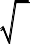 ры  доказательств  в  алгебре.  Иррациональность числа.  Применение  в геометрии.Сравнение иррациональных чисел. Множество действительных чисел.Тождественные преобразования Числовые и буквенные выраженияВыражение с переменной. Значение выражения. Подстановка выражений в место переменных.Целые выраженияСтепень с натуральным показателем и ее свойства. Преобразования выражений, содержащих степени с натуральным показателем.Одночлен, многочлен. Действия с одночленами и многочленами (сложение, вы- читание, умножение). Формулы сокращенного умножения: разность квадратов, квадрат суммы и разности. Разложение многочлена на множители: вынесение общего множите- ля за скобки, группировка, применение формул сокращенного умножения. Квадратный трехчлен, разложение квадратного трехчлена на множители.Дробно-рациональные выраженияСтепень с целым показателем. Преобразование дробно-линейных выражений: сложение, умножение, деление. Алгебраическая дробь. Допустимые значения перемен- ных в дробно-рациональных выражениях. Сокращение алгебраических дробей. Приве- дение алгебраических дробей к общему знаменателю. Действия с алгебраическими дробями: сложение, вычитание, умножение, деление, возведение в степень.Преобразование выражений, содержащих знак модуля.Квадратные корниАрифметический квадратный корень. Преобразование выражений, содержащих квадратные корни: умножение, деление, вынесение множителя из-под знака корня, вне- сение множителя под знак корня.Уравнения и неравенства РавенстваЧисловое равенство. Свойства числовых равенств. Равенство с переменной.УравненияПонятие уравнения и корня уравнения. Представление о равносильности урав- нений. Область определения уравнения (область допустимых значений переменной).Линейное уравнение и его корниРешение линейных уравнений. Линейное уравнение с параметром. Количество корней линейного уравнения. Решение линейных уравнений с параметром.Квадратное уравнение и его корниКвадратные уравнения. Неполные квадратные уравнения. Дискриминант квад- ратного уравнения. Формула корней квадратного уравнения. Теорема Виета. Теорема, обратная теореме Виета. Решение квадратных уравнений:использование формулы длянахождения корней, графический метод решения, разложение на множители, подбор корней с использованием теоремы Виета. Количество корней квадратного уравнения в зависимости от его дискриминанта. Биквадратные уравнения. Уравнения, сводимые к линейным и квадратным. Квадратные уравнения с параметром.Дробно-рациональные уравненияРешение простейших дробно-линейных уравнений. Решение дробно- рациональных уравнений.Методы решения уравнений: методы равносильных преобразований, метод за- мены переменной, графический метод. Использование свойств функций при решении уравнений.Простейшие иррациональныеуравнениявида	a,		.Уравнения видаxna.Уравнения в целых числах.Системы уравненийУравнение с двумя переменными. Линейное уравнение с двумя переменными.Прямая как графическая интерпретация линейного уравнения с двумя переменными.Понятие системы уравнений. Решение системы уравнений.Методы решения систем линейных уравнений с двумя переменными: графический метод, метод сложения, метод подстановки.Системы линейных уравнений с параметром.НеравенстваЧисловые неравенства. Свойства числовых неравенств. Проверка справедливости неравенств при заданных значениях переменных.Неравенство с переменной. Строгие и нестрогие неравенства. Область определения неравенства (область допустимых значений переменной).Решение линейных неравенств.Квадратное неравенство и его решения. Решение квадратных неравенств: ис- пользование свойств и графика квадратичной функции, метод интервалов. Запись ре- шения квадратного неравенства.Решение целых и дробно-рациональных неравенств методом интервалов.Системы неравенствСистемы неравенств с одной переменной. Решение систем неравенств с одной переменной: линейных, квадратных. Изображение решения системы неравенств на числовой прямой. Запись решения системы неравенств.ФункцииПонятие функцииДекартовы координаты на плоскости. Формирование представлений о мета- предметном понятии «координаты». Способы задания функций: аналитический, графи- ческий, табличный. График функции. Примеры функций, получаемых в процессе ис- следования различных реальных процессов и решения задач. Значение функции в точке. Свойства функций: область определения, множество значений, нули, промежутки знакопостоянства, четность/нечетность, промежутки возрастания и убывания, наибольшее и наименьшее значения. Исследование функции по ее графику.Представление об асимптотах.Непрерывность функции. Кусочно заданные функции.Линейная функцияСвойства и график линейной функции. Угловой коэффициент прямой. Располо- жение графика линейной функции в зависимости от ее углового коэффициента и сво- бодного члена. Нахождение коэффициентов линейной функции по заданным условиям: прохождение прямой через две точки с заданными координатами, прохождение прямой через данную точку и параллельной данной прямой.Квадратичная функцияСвойства и график квадратичной функции (парабола). Построение графика квадратичной функции по точкам. Нахождение нулей квадратичной функции, множе- ства значений, промежутков знакопостоянства, промежутков монотонности.Обратная пропорциональностьСвойства функцииy	.Гипербола.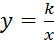 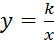 Графики  функций. Преобразование графика  функцииyf(x)для построе-ния графиков функцийвидаyafkxbc.Графикифункцийyak	,  yxbx, y3  x,yx.Последовательности и прогрессииЧисловая последовательность. Примеры числовых последовательностей. Беско- нечные последовательности. Арифметическая прогрессия и ее свойства. Геометрическая прогрессия. Формула общего члена и суммы n первых членов арифметической и геометрической прогрессий. Сходящаяся геометрическая прогрессия.Решение текстовых задачЗадачи на все арифметические действияРешение текстовых задач арифметическим способом. Использование таблиц, схем, чертежей, других средств представления данных при решении задачи.Задачи на движение, работу и покупкиАнализ возможных ситуаций взаимного расположения объектов при их движении, соотношения объемов выполняемых работ при совместной работе.Задачи на части, доли, процентыРешение задач на нахождение части числа и числа по его части. Решение задач на проценты и доли. Применение пропорций при решении задач.Логические задачиРешение логических задач. Решение логических задач с помощью графов, таблиц.Основные  методы  решения  текстовых  задач:  арифметический, алгебраиче-ский, перебор вариантов. Первичные представления о других методах решения задач (геометрические и графические методы).Статистика и теория вероятностей СтатистикаТабличное и графическое представление данных, столбчатые и круговые диа- граммы, графики, применение диаграмм и графиков для описания зависимостей реаль- ных величин, извлечение информации из таблиц, диаграмм и графиков. Описательные статистические показатели числовых наборов: среднее арифметическое, медиана, наибольшее и наименьшее значения. Меры рассеивания: размах, дисперсия и стандарт- ное отклонение.Случайная  изменчивость.  Изменчивость  при  измерениях.  Решающие правила.Закономерности в изменчивых величинах.Случайные событияСлучайные опыты (эксперименты), элементарные случайные события (исходы). Вероятности элементарных событий. События в случайных экспериментах и благопри- ятствующие элементарные события. Вероятности случайных событий. Опыты с равно- возможными элементарными событиями. Классические вероятностные опыты с ис- пользованием монет, кубиков. Представление событий с помощью диаграмм Эйлера. Противоположные события, объединение и пересечение событий. Правило сложения вероятностей. Случайный выбор. Представление эксперимента в виде дерева. Независимые события. Умножение вероятностей независимых событий. Последовательные независимые испытания. Представление о независимых событиях в жизни.Элементы комбинаторикиПравило умножения, перестановки, факториал числа. Сочетания и число сочета- ний. Формула числа сочетаний. Треугольник Паскаля. Опыты с большим числом рав- новозможных элементарных событий. Вычисление вероятностей в опытах с примене- нием комбинаторных формул. Испытания Бернулли. Успех и неудача. Вероятности со- бытий в серии испытаний Бернулли.Случайные величиныЗнакомство со случайными величинами на примерах конечных дискретных слу- чайных величин. Распределение вероятностей. Математическое ожидание. Свойства математического ожидания. Понятие о законе больших чисел. Измерение вероятностей. Применение закона больших чисел в социологии, страховании, в здравоохранении, обеспечении безопасности населения в чрезвычайных ситуациях.Геометрия Геометрические фигурыФигуры в геометрии и в окружающем миреГеометрическая фигура. Формирование представлений о метапредметном поня- тии «фигура».Точка, линия, отрезок, прямая, луч, ломаная, плоскость, угол, биссектриса угла и ее свойства, виды углов, многоугольники, круг.Осевая симметрия геометрических фигур. Центральная симметрия геометрических фигур.МногоугольникиМногоугольник, его элементы и его свойства. Распознавание некоторых много- угольников. Выпуклые и невыпуклые многоугольники. Правильные многоугольники.Треугольники. Высота, медиана, биссектриса, средняя линия треугольника. Рав- нобедренный треугольник, его свойства и признаки. Равносторонний треугольник. Прямоугольный, остроугольный, тупоугольный треугольники. Внешние углы тре- угольника. Неравенство треугольника.Четырехугольники. Параллелограмм, ромб, прямоугольник, квадрат, трапеция, равнобедренная трапеция. Свойства и признаки параллелограмма, ромба, прямоуголь- ника, квадрата.Окружность, кругОкружность, круг, их элементы и свойства; центральные и вписанные углы. Ка- сательная и секущая к окружности, их свойства. Вписанные и описанные окружности для треугольников, четырехугольников, правильных многоугольников.Геометрические фигуры в пространстве (объемные тела)Многогранник и его элементы. Названия многогранников с разным положением и количеством граней. Первичные представления о пирамиде, параллелепипеде, призме, сфере, шаре, цилиндре, конусе, их элементах и простейших свойствах.Отношения Равенство фигурСвойства равных треугольников. Признаки равенства треугольников.Параллельность прямыхПризнаки и  свойства параллельных прямых. Аксиома параллельности  Евклида.Теорема Фалеса.Перпендикулярные прямыеПрямой угол. Перпендикуляр к прямой. Наклонная, проекция. Серединный пер- пендикуляр к отрезку. Свойства и признаки перпендикулярности.ПодобиеПропорциональные отрезки, подобие фигур. Подобные треугольники. Признаки подобия.Взаимное расположение прямой и окружности, двух окружностей.Измерения и вычисления ВеличиныПонятие величины. Длина. Измерение длины. Единицы измерения длины. Величина угла. Градусная мера угла.Понятие о площади плоской фигуры и ее свойствах. Измерение площадей. Единицы измерения площади.Представление об объеме и его свойствах. Измерение объема. Единицы измерения объемов.Измерения и вычисленияИнструменты для измерений и построений; измерение и вычисление углов, длин (расстояний), площадей. Тригонометрические функции острого угла в прямоугольном треугольнике Тригонометрические функции тупого угла. Вычисление элементов тре- угольников с использованием тригонометрических соотношений. Формулы площади треугольника, параллелограмма и его частных видов, формулы длины окружности и площади круга. Сравнение и вычисление площадей. Теорема Пифагора. Теорема сину- сов. Теорема косинусов.РасстоянияРасстояние между точками. Расстояние от точки до прямой. Расстояние между фигурами.Геометрические построенияГеометрические построения для иллюстрации свойств геометрических фигур. Инструменты для построений: циркуль, линейка, угольник. Простейшие построения циркулем и линейкой: построение биссектрисы угла, перпендикуляра к прямой, угла, равного данному,Построение треугольников по трем сторонам, двум сторонам и углу между ними, стороне и двум прилежащим к ней углам.Деление отрезка в данном отношении.Геометрические преобразования ПреобразованияПонятие преобразования. Представление о метапредметном понятии «преобра- зование». Подобие.ДвиженияОсевая и центральная симметрия, поворот и параллельный перенос. Комбинации движений на плоскости и их свойства.Векторы и координаты на плоскости ВекторыПонятие вектора, действия над векторами, использование векторов в физике, разложение вектора на составляющие, скалярное произведение.КоординатыОсновные понятия, координаты вектора, расстояние между точками. Координаты середины отрезка. Уравнения фигур.Применение векторов и координат для решения простейших геометрических  за-дач.История математикиВозникновение математики как науки, этапы ее развития. Основные разделы ма-тематики. Выдающиеся математики и их вклад в развитие науки.Бесконечность множества простых чисел. Числа и длины отрезков. Рациональные числа. Потребность в иррациональных числах. Школа ПифагораЗарождение алгебры в недрах арифметики. Ал-Хорезми. Рождение буквенной символики. П. Ферма, Ф. Виет, Р. Декарт. История вопроса о нахождении формул кор- ней алгебраических уравнений степеней, больших четырех. Н. Тарталья, Дж. Кардано, Н.Х. Абель, Э. Галуа.Появление метода координат, позволяющего переводить геометрические объекты на язык алгебры. Появление графиков функций. Р. Декарт, П. Ферма. Примеры раз- личных систем координат.Задача Леонардо Пизанского (Фибоначчи) о кроликах, числа Фибоначчи. Задача о шахматной доске. Сходимость геометрической прогрессии.Истоки теории вероятностей: страховое дело, азартные игры. П. Ферма, Б.Паскаль, Я. Бернулли, А.Н.Колмогоров.От земледелия к геометрии. Пифагор и его школа. Фалес, Архимед. Платон и Аристотель. Построение правильных многоугольников. Триссекция угла. Квадратура круга. Удвоение куба. История числа р. Золотое сечение. «Начала» Евклида. Л Эйлер, Н.И.Лобачевский. История пятого постулата.Геометрия и искусство. Геометрические закономерности окружающего мира.Астрономия и геометрия. Что и как узнали Анаксагор, Эратосфен и Аристарх о размерах Луны, Земли и Солнца. Расстояния от Земли до Луны и Солнца. Измерение расстояния от Земли до Марса.Роль российских ученых в развитии математики: Л. Эйлер. Н.И. Лобачевский, П.Л.Чебышев, С. Ковалевская, А.Н. Колмогоров.Математика в развитии России: Петр I, школа математических и навигацких наук, развитие российского флота, А.Н. Крылов. Космическая программа и М.В. Келдыш.Содержание курса математики в 7-9 классах (углубленный уровень) АлгебраЧислаРациональные числаСравнение рациональных чисел. Действия с рациональными числами. Конечные и бесконечные десятичные дроби. Представление рационального числа в виде десятичной дроби.Иррациональные числаПонятие иррационального числа. Распознавание иррациональных чисел. Действия с иррациональными числами. Свойства действий с иррациональными числами. Сравнение иррациональных чисел. Множество действительных чисел.Представления о расширениях числовых множеств.Тождественные преобразования Числовые и буквенные выраженияВыражение с переменной. Значение выражения. Подстановка выражений вместо переменных.Законы арифметических действий. Преобразования числовых выражений, со- держащих степени с натуральным и целым показателем.МногочленыОдночлен, степень одночлена. Действия с одночленами. Многочлен, степень многочлена. Значения многочлена. Действия с многочленами: сложение, вычитание, умножение, деление. Преобразование целого выражения в многочлен. Формулы со- кращенного умножения: разность квадратов, квадрат суммы и разности. Формулы пре- образования суммы и разности кубов, куб суммы и разности. Разложение многочленов на множители: вынесение общего множителя за скобки, группировка, использованиеформул сокращенного умножения. Многочлены с одной переменной. Стандартный вид многочлена с одной переменной.Квадратный трехчлен. Корни квадратного трехчлена. Разложение на множители квадратного трехчлена. Теорема Виета. Теорема, обратная теореме Виета. Выделение полного квадрата. Разложение на множители способом выделения полного квадрата.Понятие тождестваТождественное преобразование. Представление о тождестве на множестве.Дробно-рациональные выраженияАлгебраическая дробь. Преобразования выражений, содержащих степени с целым показателем. Допустимые значения переменных в дробно-рациональных выражениях. Сокращение алгебраических дробей. Приведение алгебраических дробей к общему знаменателю. Действия с алгебраическими дробями: сложение, умножение, деление.Преобразование выражений, содержащих знак модуля.Иррациональные выраженияАрифметический квадратный корень. Допустимые значения переменных в вы- ражениях, содержащих арифметические квадратные корни. Преобразование выражений, содержащих квадратные корни.Корни n-ых степеней. Допустимые значения переменных в выражениях, содер- жащих корни n-ых степеней. Преобразование выражений, содержащих корни n-ых сте- пеней.Степень с рациональным показателем. Преобразование выражений, содержащих степень с рациональным показателем.Уравнения РавенстваЧисловое равенство. Свойства числовых равенств. Равенство с переменной.УравненияПонятие уравнения и корня уравнения. Представление о равносильности уравнений и уравнениях-следствиях.Представление о равносильности на множестве. Равносильные преобразования уравнений.Методы решения уравненийМетоды равносильных преобразований, метод замены переменной, графический метод. Использование свойств функций при решении уравнений, использование теоре- мы Виета для уравнений степени выше 2.Линейное уравнение и его корниРешение линейных уравнений. Количество корней линейного уравнения. Линейное уравнение с параметром.Квадратное уравнение и его корниДискриминант квадратного уравнения. Формула корней квадратного уравнения. Количество действительных корней квадратного уравнения. Решение квадратных урав- нений: графический метод решения, использование формулы для нахождения корней, разложение на множители, подбор корней с использованием теоремы Виета. Биквад- ратные уравнения. Уравнения, сводимые к линейным и квадратным. Квадратное урав- нение с параметром. Решение простейших квадратных уравнений с параметрами. Ре- шение некоторых типов уравнений 3 и 4 степени.Дробно-рациональные уравненияРешение дробно-рациональных уравнений.Простейшие  иррациональныеуравнениявида:	a;	и  их  решение.  Решение  иррациональных  уравнений   вида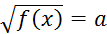 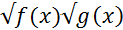 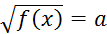 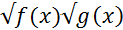 Системы уравненийУравнение с двумя переменными. Решение уравнений в целых числах. Линейное уравнение с двумя переменными. Графическая интерпретация линейного уравнения с двумя переменными.Представление о графической интерпретации произвольного уравнения с двумя переменными: линии на плоскости.Понятие системы уравнений. Решение систем уравнений. Представление о равносильности систем уравнений.Методы решения систем линейных уравнений с двумя переменными графический метод, метод сложения, метод подстановки. Количество решений системы линейных уравнений. Система линейных уравнений с параметром.Системы нелинейных уравнений. Методы решения систем нелинейных уравнений. Метод деления, метод замены переменных. Однородные системы.НеравенстваЧисловые неравенства. Свойства числовых неравенств. Проверка справедливости неравенств при заданных значениях переменных.Неравенство с переменной. Строгие и нестрогие неравенства. Доказательство неравенств. Неравенства о средних для двух чисел.Понятие о решении неравенства. Множество решений неравенства. Представление о равносильности неравенств.Линейное неравенство и множества его решений. Решение линейных неравенств. Линейное неравенство с параметром.Квадратное неравенство и его решения. Решение квадратных неравенств: ис- пользование свойств и графика квадратичной функции, метод интервалов. Запись ре- шения квадратного неравенства.Квадратное неравенство с параметром и его решение.Простейшие	иррациональные	неравенства	вида:a;a;	.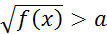 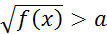 Обобщенный метод интервалов для решения неравенств.Системы неравенствСистемы неравенств с одной переменной. Решение систем неравенств с одной переменной: линейных, квадратных, дробно-рациональных, иррациональных. Изобра- жение решения системы неравенств на числовой прямой. Запись решения системы не- равенств.Неравенство с двумя переменными. Представление о решении линейного нера- венства с двумя переменными. Графическая интерпретация неравенства с двумя пере- менными. Графический метод решения систем неравенств с двумя переменными.ФункцииПонятие зависимостиПрямоугольная система координат. Формирование представлений о метапред- метном понятии «координаты». График зависимости.ФункцияСпособы задания функций: аналитический, графический, табличный. График функции. Примеры функций, получаемых в процессе исследования различных процес- сов и решения задач. Значение функции в точке. Свойства функций: область определе-ния, множество значений, нули, промежутки знакопостоянства, четность/нечетность, возрастание и убывание, промежутки монотонности, наибольшее и наименьшее значе- ние, периодичность. Исследование функции по ее графику.Линейная функцияСвойства, график. Угловой коэффициент прямой. Расположение графика линейной функции в зависимости от ее коэффициентов.Квадратичная функцияСвойства. Парабола. Построение графика квадратичной функции. Положение графика квадратичной функции в зависимости от ее коэффициентов. Использование свойств квадратичной функции для решения задач.Обратная пропорциональностьСвойства функцииy	. Гипербола. Представление об асимптотах.Степенная функция с показателем 3Свойства. Кубическая парабола.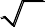 Функции yx,  y3   x,yx.Их свойства и графики.Степенная функцияс показателем степени больше 3.Преобразование графиков функций: параллельный перенос, симметрия, растя- жение/сжатие, отражение.Представление о взаимно обратных функциях.Непрерывность функции и точки разрыва функций. Кусочно заданные функции.Последовательности и прогрессииЧисловая последовательность. Примеры. Бесконечные последовательности. Арифметическая прогрессия и ее свойства. Геометрическая прогрессия. Суммирование первых членов арифметической и геометрической прогрессий. Сходящаяся геометри- ческая прогрессия. Сумма сходящейся геометрической прогрессии. Гармонический ряд. Расходимость гармонического ряда.Метод математической индукции, его применение для вывода формул, доказа- тельства равенств и неравенств, решения задач на делимость.Решение текстовых задачЗадачи на все арифметические действияРешение текстовых задач арифметическим способом. Использование таблиц, схем, чертежей, других средств представления данных при решении задачи.Решение задач на движение, работу, покупкиАнализ возможных ситуаций взаимного расположения объектов при их движении, соотношения объемов выполняемых работ при совместной работе.Решение задач на нахождение части числа и числа по его частиРешение задач на проценты, доли, применение пропорций при решении задач.Логические задачиРешение логических задач. Решение логических задач с помощью графов, таблиц.Основные методы решения задачАрифметический,  алгебраический,  перебор  вариантов.  Первичные представления о других методах решения задач (геометрические и графические методы).Статистика и теория вероятностей СтатистикаТабличное и графическое представление данных, столбчатые и круговые диа- граммы, извлечение нужной информации. Диаграммы рассеивания. Описательные ста- тистические показатели: среднее арифметическое, медиана, наибольшее и наименьшее значения числового набора. Отклонение. Случайные выбросы. Меры рассеивания: раз- мах, дисперсия и стандартное отклонение. Свойства среднего арифметического и дисперсии. Случайная изменчивость. Изменчивость при измерениях. Решающие правила. Закономерности в изменчивых величинах.Случайные опыты и случайные событияСлучайные опыты (эксперименты), элементарные случайные события (исходы). Вероятности элементарных событий. События в случайных экспериментах и благопри- ятствующие элементарные события. Вероятности случайных событий. Опыты с равно- возможными элементарными событиями. Классические вероятностные опыты с ис- пользованием монет, кубиков. Представление событий с помощью диаграмм Эйлера. Противоположные события, объединение и пересечение событий. Правило сложения вероятностей. Случайный выбор. Независимые события. Последовательные независи- мые испытания. Представление эксперимента в виде дерева, умножение вероятностей. Испытания до первого успеха. Условная вероятность. Формула полной вероятности.Элементы комбинаторики и испытания БернуллиПравило умножения, перестановки, факториал. Сочетания и число сочетаний. Треугольник Паскаля и бином Ньютона. Опыты с большим числом равновозможных элементарных событий. Вычисление вероятностей в опытах с применением элементов комбинаторики. Испытания Бернулли. Успех и неудача. Вероятности событий в серии испытаний Бернулли.Геометрическая вероятностьСлучайный выбор точки из фигуры на плоскости, отрезка и дуги окружности.Случайный выбор числа из числового отрезка.Случайные величиныДискретная случайная величина и распределение вероятностей. Равномерное дискретное распределение. Геометрическое распределение вероятностей. Распределение Бернулли. Биномиальное распределение. Независимые случайные величины. Сложение, умножение случайных величин. Математическое ожидание и его свойства. Дисперсия и стандартное отклонение случайной величины; свойства дисперсии. Дисперсия числа успехов в серии испытаний Бернулли. Понятие о законе больших чисел. Измерение вероятностей и точность измерения. Применение закона больших чисел в социологии, страховании, в здравоохранении, обеспечении безопасности населения в чрезвычайных ситуациях.Геометрия Геометрические фигурыФигуры в геометрии и в окружающем миреГеометрическая фигура. Внутренняя, внешняя области фигуры, граница. Линии и области на плоскости. Выпуклая и невыпуклая фигуры. Плоская и неплоская фигуры. Выделение свойств объектов. Формирование представлений о метапредметном понятии «фигура». Точка, отрезок, прямая, луч, ломаная, плоскость, угол, биссектрисаугла и ее свойства, виды углов, многоугольники, окружность и круг.Осевая симметрия геометрических фигур. Центральная симметрия геометриче- ских фигур.МногоугольникиМногоугольник, его элементы и его свойства. Правильные многоугольники. Вы- пуклые и невыпуклые многоугольники. Сумма углов выпуклого многоугольника.Треугольник. Сумма углов треугольника. Равнобедренный треугольник, свой- ства и признаки. Равносторонний треугольник. Медианы, биссектрисы, высоты тре- угольников. Замечательные точки в треугольнике. Неравенство треугольника.Четырехугольники. Параллелограмм, ромб, прямоугольник, квадрат, трапеция. Свойства и признаки параллелограмма, ромба, прямоугольника, квадрата. Теорема Ва- риньона.Окружность, кругИх элементы и свойства. Хорды и секущие, их свойства. Касательные и их свой- ства. Центральные и вписанные углы. Вписанные и описанные окружности для тре- угольников. Вписанные и описанные окружности для четырехугольников. Вневписан- ные окружности. Радикальная ось.Фигуры в пространстве (объемные тела)Многогранник и его элементы. Названия многогранников с разным положением и количеством граней. Первичные представления о пирамидах, параллелепипедах, призмах, сфере, шаре, цилиндре, конусе, их элементах и простейших свойствах.Отношения Равенство фигурСвойства и признаки равенства треугольников. Дополнительные признаки ра- венства треугольников. Признаки равенства параллелограммов.Параллельность прямыхПризнаки и  свойства параллельных прямых. Аксиома параллельности  Евклида.Первичные представления о неевклидовых геометриях. Теорема Фалеса.Перпендикулярные прямыеПрямой угол. Перпендикуляр к прямой. Серединный перпендикуляр к отрезку. Свойства и признаки перпендикулярности прямых. Наклонные, проекции, их свойства.ПодобиеПропорциональные отрезки, подобие фигур. Подобные треугольники. Признаки подобия треугольников. Отношение площадей подобных фигур.Взаимное расположение прямой и окружности, двух окружностей.Измерения и вычисления ВеличиныПонятие величины. Длина. Измерение длины. Единцы измерения длины.Величина угла. Градусная мера угла. Синус, косинус и тангенс острого угла прямоугольного треугольника.Понятие о площади плоской фигуры и ее свойствах. Измерение площадей. Еди- ницы измерения площади.Представление об объеме пространственной фигуры и его свойствах. Измерение объема. Единицы измерения объемов.Измерения и вычисленияИнструменты для измерений и построений; измерение и вычисление углов, длин (расстояний), площадей, вычисление элементов треугольников с использованием три- гонометрических соотношений. Площади. Формулы площади треугольника, параллело- грамма и его частных видов, трапеции, формула Герона, формула площади выпуклого четырехугольника, формулы длины окружности и площади круга. Площадь кругового сектора, кругового сегмента. Площадь правильного многоугольника.Теорема Пифагора. Пифагоровы тройки. Тригонометрические соотношения в прямоугольном треугольнике. Тригонометрические функции тупого угла.Теорема косинусов. Теорема синусов.Решение треугольников. Вычисление углов. Вычисление высоты, медианы и биссектрисы треугольника. Ортотреугольник. Теорема Птолемея. Теорема Менелая. Теорема Чевы.РасстоянияРасстояние между точками. Расстояние от точки до прямой. Расстояние между фигурами.Равновеликие и равносоставленные фигуры.Свойства (аксиомы) длины отрезка, величины угла, площади и объема фигуры.Геометрические построенияГеометрические построения для иллюстрации свойств геометрических фигур.Инструменты для построений. Циркуль, линейка.Простейшие построения циркулем и линейкой: построение биссектрисы угла, перпендикуляра к прямой, угла, равного данному.Построение треугольников по трем сторонам, двум сторонам и углу между ними, стороне и двум прилежащим к ней углам, по другим элементам.Деление отрезка в данном отношении.Основные методы решения задач на построение (метод геометрических мест точек, метод параллельного переноса, метод симметрии, метод подобия).Этапы решения задач на построение. Геометрические преобразования ПреобразованияПредставление о межпредметном понятии «преобразование». Преобразования в математике (в арифметике, алгебре, геометрические преобразования).ДвиженияОсевая и центральная симметрии, поворот и параллельный перенос. Комбинации движений на плоскости и их свойства.Подобие как преобразованиеГомотетия. Геометрические преобразования как средство доказательства утвер- ждений и решения задач.Векторы и координаты на плоскости ВекторыПонятие вектора, действия над векторами, коллинеарные векторы, векторный базис, разложение вектора по базисным векторам. Единственность разложения векторов по базису, скалярное произведение и его свойства, использование векторов в физике.КоординатыОсновные понятия, координаты вектора, расстояние между точками. Координаты середины отрезка. Уравнения фигур.Применение векторов и координат для решения геометрических задач. Аффинная система координат. Радиус-векторы точек. Центроид системы точек. История математикиВозникновение математики как науки, этапы ее развития. Основные разделы ма- тематики. Выдающиеся математики и их вклад в развитие науки.Бесконечность множества простых чисел. Числа и длины отрезков. Рациональные числа. Потребность в иррациональных числах. Школа ПифагораЗарождение алгебры в недрах арифметики. Ал-Хорезми. Рождение буквенной символики. П. Ферма, Ф. Виет, Р. Декарт. История вопроса о нахождении формул кор- ней алгебраических уравнений степеней, больших четырех. Н. Тарталья, Дж. Кардано, Н.Х. Абель, Э.Галуа.Появление метода координат, позволяющего переводить геометрические объек- ты на язык алгебры. Появление графиков функций. Р. Декарт, П. Ферма. Примеры раз- личных координат.Задача Леонардо Пизанского (Фибоначчи) о кроликах, числа Фибоначчи. Задача о шахматной доске. Сходимость геометрической прогрессии.Истоки теории вероятностей: страховое дело, азартные игры. П. Ферма, Б. Паскаль, Я. Бернулли, А.Н. Колмогоров.От земледелия к геометрии. Пифагор и его школа. Фалес, Архимед. Платон и Аристотель. Построение правильных многоугольников. Триссекция угла. Квадратура круга. Удвоение куба. История числа р. Золотое сечение. «Начала» Евклида. Л. Эйлер, Н.И. Лобачевский. История пятого постулата.Геометрия и искусство. Геометрические закономерности окружающего мира.Астрономия и геометрия. Что и как узнали Анаксагор, Эратосфен и Аристарх о размерах Луны, Земли и Солнца. Расстояния от Земли до Луны и Солнца. Измерение расстояния от Земли до Марса.Роль российских ученых в развитии математики: Л.Эйлер. Н.И. Лобачевский, П.Л. Чебышев, С. Ковалевская, А.Н. Колмогоров.Математика в развитии России: Петр I, школа математических и навигацких наук, развитие российского флота, А.Н. Крылов. Космическая программа и М.В. Келдыш.(Приложение № 10.)ИнформатикаПрограмма разработана с целью реализации инженерного образования на уровне основного общего образования при изучении учебного предмета «Информатика».При реализации программы учебногопредмета «Информатика» у обучающихся формируется информационная и алгоритмическая культура; умения формализации и структурирования информации, способ представления данных в соответствии с по- ставленной задачей-таблицы, схемы, графики, диаграммы, с использованием соответ- ствующих программных средств обработки данных; представления о компьютере как универсальном устройстве обработки информации; представления об основных изуча- емых понятиях: информация, алгоритм, модель и их свойствах; развивается алгорит- мическое мышление, необходимое для профессиональной деятельности в современном обществе; формируются представления о том, как понятия и конструкции информати- ки применяются в реальном мире, о роли информационных технологий и роботизиро- ванных устройств в жизни людей, промышленности и научных исследованиях; навыков и умений безопасного и целесообразного поведения при работе с компьютерными про- граммами и в с е т и Интернет, умения соблюдать нормы  информационнойэтики и права.ВведениеИнформация и информационные процессыИнформация – одно из основных обобщающих понятий современной науки. Различные аспекты слова  «информация»: информация как данные, которые  могут быть обработаны автоматизированной системой, и информация как сведения, пред- назначенные для восприятия человеком.Примеры данных: тексты, числа. Дискретность данных. Анализ данных. Воз- можность описания непрерывных объектов и процессов с помощью дискретных данных.Информационные процессы – процессы, связанные с хранением, преобразованием и передачей данных.Компьютер – универсальное устройство обработки данныхАрхитектура компьютера: процессор, оперативная память, внешняя энергонеза- висимая память, устройства ввода-вывода; их количественные характеристики.Компьютеры, встроенные в технические устройства и производственные ком- плексы. Роботизированные производства, аддитивные технологии (3D-принтеры).Программное обеспечение компьютера.Носители информации, используемые в ИКТ. История и перспективы развития. Представление об объемах данных и скоростях доступа, характерных для различных видов носителей. Носители информации в живой природе.История и тенденции развития компьютеров, улучшение характеристик компь- ютеров. Суперкомпьютеры.Физические ограничения на значения характеристик компьютеров. Параллельные вычисления.Техника безопасности и правила работы на компьютере.Математические основы информатики Тексты и кодированиеСимвол. Алфавит – конечное множество символов. Текст – конечная последова- тельность символов данного алфавита. Количество различных текстов данной длины в данном алфавите.Разнообразие языков и алфавитов. Естественные и формальные языки. Алфавит текстов на русском языке.Кодирование символов одного алфавита с помощью кодовых слов в другом ал- фавите; кодовая таблица, декодирование.Двоичный алфавит. Представление данных в компьютере как текстов в двоичном алфавите.Двоичные коды с фиксированной длиной кодового слова. Разрядность кода – длина кодового слова. Примеры двоичных кодов с разрядностью 8, 16, 32.Единицы измерения длины двоичных текстов: бит, байт, Килобайт и т.д. Коли- чество информации, содержащееся в сообщении.Подход А.Н. Колмогорова к определению количества информации.Зависимость количества кодовых комбинаций от разрядности кода. Код ASCII. Кодировки кириллицы. Примеры кодирования букв национальных алфавитов. Пред- ставление о стандарте Unicode. Таблицы кодировки с алфавитом, отличным от двоич- ного.Искажение информации при передаче. Коды, исправляющие ошибки. Возмож- ность однозначного декодирования для кодов с различной длиной кодовых слов.ДискретизацияИзмерение и дискретизация. Общее представление о цифровом представлении аудиовизуальных и других непрерывных данных.Кодирование цвета. Цветовые модели. Модели RGB и CMYK. Модели HSB и CMY. Глубина кодирования. Знакомство с растровой и векторной графикой.Кодирование звука. Разрядность и частота записи. Количество каналов записи.Оценка количественных параметров, связанных с представлением и хранением изображений и звуковых файлов.Системы счисленияПозиционные и непозиционные системы счисления. Примеры представления чисел в позиционных системах счисления.Основание системы счисления. Алфавит (множество цифр) системы счисления. Количество цифр, используемых в системе счисления с заданным основанием. Краткая и развернутая формы записи чисел в позиционных системах счисления.Двоичная система счисления, запись целых чисел в пределах от 0 до 1024. Перевод натуральных чисел из десятичной системы счисления в двоичную и из двоичной в десятичную.Восьмеричная и шестнадцатеричная системы счисления. Перевод натуральных чисел из десятичной системы счисления в восьмеричную, шестнадцатеричную и об- ратно.Перевод натуральных чисел из двоичной системы счисления в восьмеричную и шестнадцатеричную и обратно.Арифметические действия в системах счисления.Элементы комбинаторики, теории множеств и математической логикиРасчет количества вариантов: формулы перемножения и сложения количества вариантов. Количество текстов данной длины в данном алфавите.Множество. Определение количества элементов во множествах, полученных из двух или трех базовых множеств с помощью операций объединения, пересечения и до- полнения.Высказывания. Простые и сложные высказывания. Диаграммы Эйлера-Венна. Логические значения высказываний. Логические выражения. Логические операции: «и» (конъюнкция, логическое умножение), «или» (дизъюнкция, логическое сложение), «не» (логическое отрицание). Правила записи логических выражений. Приоритеты логиче- ских операций.Таблицы истинности. Построение таблиц  истинности  для  логических  выражений.Логические операции следования (импликация) и равносильности (эквивалентность). Свойства логических операций. Законы алгебры логики. Использование таблиц истинности для доказательства законов алгебры логики. Логические элементы. Схемы логических элементов и их физическая (электронная) реализация. Знакомство с логиче- скими основами компьютера.Списки, графы, деревьяСписок. Первый элемент, последний элемент, предыдущий элемент, следующий элемент. Вставка, удаление и замена элемента.Граф. Вершина, ребро, путь. Ориентированные и неориентированные графы. Начальная вершина (источник) и конечная вершина (сток) в ориентированном графе. Длина (вес) ребра и пути. Понятие минимального пути. Матрица смежности графа (с длинами ребер).Дерево. Корень, лист, вершина (узел). Предшествующая вершина, последующие вершины. Поддерево. Высота дерева. Бинарное дерево. Генеалогическое дерево.Алгоритмы и элементы программированияИсполнители и алгоритмы. Управление исполнителямиИсполнители. Состояния, возможные обстановки и система команд исполнителя; команды-приказы и команды-запросы; отказ исполнителя. Необходимость формального описания исполнителя. Ручное управление исполнителем.Алгоритм как план управления исполнителем (исполнителями). Алгоритмический язык (язык программирования) – формальный язык для записи алгоритмов. Программа – запись алгоритма на конкретном алгоритмическом языке. Компьютер – автоматическое устройство, способное управлять по заранее составленной программе исполнителями, выполняющими команды. Программное управление исполнителем. Программное управление самодвижущимся роботом.Словесное описание алгоритмов. Описание алгоритма с помощью блок-схем. Отличие словесного описания алгоритма, от описания на формальном алгоритмическом языке.Системы программирования. Средства создания и выполнения программ. Понятие об этапах разработки программ и приемах отладки программ.Управление. Сигнал. Обратная связь. Примеры: компьютер и управляемый им исполнитель (в том числе робот); компьютер, получающий сигналы от цифровых дат- чиков в ходе наблюдений и экспериментов, и управляющий реальными (в том числе движущимися) устройствами.Алгоритмические конструкцииКонструкция «следование». Линейный алгоритм. Ограниченность линейных ал- горитмов: невозможность предусмотреть зависимость последовательности выполняе- мых действий от исходных данных.Конструкция «ветвление». Условный оператор: полная и неполная формы. Выполнение   и невыполнение  условия (истинность и ложность  высказывания).Простые и составные условия. Запись составных условий.Конструкция «повторения»: циклы с заданным числом повторений, с условием выполнения, с переменной цикла. Проверка условия выполнения цикла до начала вы- полнения тела цикла и после выполнения тела цикла: постусловие и предусловие цик- ла. Инвариант цикла.Запись алгоритмических конструкций в выбранном языке программирования. Примеры записи команд ветвления и повторения и других конструкций в различных алгоритмических языках.Разработка алгоритмов и программОператор присваивания. Представление о структурах данных.Константы и переменные. Переменная: имя и значение. Типы переменных: целые, вещественные, символьные, строковые, логические. Табличные величины (массивы). Одномерные массивы. Двумерные массивы.Примеры задач обработки данных:нахождение минимального и максимального числа из двух, трех, четырех данных чисел;нахождение всех корней заданного квадратного уравнения;заполнениечисловогомассивавсоответствиисформулой или путем вводачисел;нахождение суммы элементов данной конечной числовой последовательностиили массива;нахождение минимального (максимального) элементамассива.Знакомство с алгоритмами решения этих задач. Реализации этих алгоритмов в выбранной среде программирования.Составление алгоритмов и программ по управлению исполнителями Робот, Че- репашка, Чертежник и др.Знакомство с постановками более сложных задач обработки данных и алгоритмами их решения: сортировка массива, выполнение поэлементных операций с массивами; обработка целых чисел, представленных записями в десятичной и двоичной системах счисления, нахождение наибольшего общего делителя (алгоритм Евклида).Понятие об этапах разработки программ: составление требований к программе, выбор алгоритма и его реализация в виде программы на выбранном алгоритмическом языке, отладка программы с помощью выбранной системы программирования, тести- рование.Простейшие приемы диалоговой отладки программ (выбор точки останова, по- шаговое выполнение, просмотр значений величин, отладочный вывод).Знакомство с документированием программ. Составление описание программы по образцу.Анализ алгоритмовСложность вычисления: количество выполненных операций, размер используемой памяти; их зависимость от размера исходных данных. Примеры коротких программ, выполняющих много шагов по обработке небольшого объема данных; примеры коротких программ, выполняющих обработку большого объема данных.Определение возможных результатов работы алгоритма при данном множестве входных данных; определение возможных входных данных, приводящих к данному ре- зультату. Примеры описания объектов и процессов с помощью набора числовых харак- теристик, а также зависимостей между этими характеристиками, выражаемыми с по- мощью формул.РобототехникаРобототехника – наука о разработке и использовании автоматизированных тех- нических   систем.  Автономные   роботы  и   автоматизированные  комплексы.  Микро-контроллер. Сигнал. Обратная связь: получение сигналов от цифровых датчиков (каса- ния, расстояния, света, звука и др.Примеры роботизированных систем (система управления движением в транс- портной системе, сварочная линия автозавода, автоматизированное управление отопле- ния дома, автономная система управления транспортным средством и т.п.).Автономные движущиеся роботы. Исполнительные устройства, датчики. Система команд робота. Конструирование робота. Моделирование робота парой: исполнитель команд и устройство управления. Ручное и программное управление роботами.Пример учебной среды разработки программ управления движущимися роботами. Алгоритмы управления движущимися роботами. Реализация алгоритмов "движение до препятствия", "следование вдоль линии" и т.п.Анализ алгоритмов действий роботов. Испытание механизма робота, отладка программы управления роботом Влияние ошибок измерений и вычислений на выпол- нение алгоритмов управления роботом.Математическое моделированиеПонятие математической модели. Задачи, решаемые с помощью математического (компьютерного) моделирования. Отличие математической модели от натурной модели и от словесного (литературного) описания объекта. Использование компьютеров при работе с математическими моделями.Компьютерные эксперименты.Примеры использования математических (компьютерных) моделей при решении научно-технических задач. Представление о цикле моделирования: построение матема- тической модели, ее программная реализация, проверка на простых примерах (тестиро- вание), проведение компьютерного эксперимента, анализ его результатов, уточнение модели.Использование программных систем и сервисов Файловая системаПринципы построения файловых систем. Каталог (директория). Основные опе- рации при работе с файлами: создание, редактирование, копирование, перемещение, удаление. Типы файлов.Характерные размеры файлов различных типов (страница печатного текста, полный текст романа «Евгений Онегин», минутный видеоклип, полуторачасовой фильм, файл данных космических наблюдений, файл промежуточных данных при математическом моделировании сложных физических процессов и др.).Архивирование и разархивирование. Файловый менеджер.Поиск в файловой системе.Подготовка текстов и демонстрационных материаловТекстовые документы и их структурные элементы (страница, абзац, строка, слово, символ).Текстовый процессор – инструмент создания, редактирования и форматирования текстов. Свойства страницы, абзаца, символа. Стилевое форматирование.Включение в текстовый документ списков, таблиц, и графических объектов. Включение в текстовый документ диаграмм, формул, нумерации страниц, колонтитулов, ссылок и др. История изменений.Проверка правописания, словари.Инструменты ввода текста с использованием сканера, программ распознавания, расшифровки устной речи. Компьютерный перевод.Понятие о системе стандартов по информации, библиотечному и издательскому делу. Деловая переписка, учебная публикация, коллективная работа. Реферат и аннота- ция.Подготовка компьютерных презентаций. Включение в презентацию аудиовизу- альных объектов.Знакомство с графическими редакторами. Операции редактирования графических объектов: изменение размера, сжатие изображения; обрезка, поворот, отражение, работа с областями (выделение, копирование, заливка цветом), коррекция цвета, яркости и контрастности. Знакомство с обработкой фотографий. Геометрические и стилевые преобразования.Ввод изображений с использованием различных цифровых устройств (цифровых фотоаппаратов и микроскопов, видеокамер, сканеров и т. д.).Средства компьютерного проектирования. Чертежи и работа с ними. Базовые операции: выделение, объединение, геометрические преобразования фрагментов и компонентов. Диаграммы, планы, карты.Электронные (динамические) таблицыЭлектронные (динамические) таблицы. Формулы с использованием абсолютной, относительной и смешанной адресации; преобразование формул при копировании. Вы- деление диапазона таблицы и упорядочивание (сортировка) его элементов; построение графиков и диаграмм.Базы данных. Поиск информацииБазы данных. Таблица как представление отношения. Поиск данных в готовой базе. Связи между таблицами.Поиск информации в сети Интернет. Средства и методика поиска информации. Построение запросов; браузеры. Компьютерные энциклопедии и словари. Компьютер- ные карты и другие справочные системы. Поисковые машины.Работа в информационном пространстве. Информационно- коммуникационные технологииКомпьютерные сети. Интернет. Адресация в сети Интернет. Доменная система имен. Сайт. Сетевое хранение данных. Большие данные в природе и технике (геномные данные, результаты физических экспериментов, Интернет-данные, в частности, данные социальных сетей). Технологии их обработки и хранения.Виды деятельности в сети Интернет. Интернет-сервисы: почтовая служба; спра- вочные службы (карты, расписания и т. п.), поисковые службы, службы обновления программного обеспечения и др.Компьютерные вирусы и другие вредоносные программы; защита от них. Приемы,  повышающие  безопасность  работы  в  сети  Интернет.  Проблема подлинности полученной информации. Электронная подпись, сертифицированные сайты и документы. Методы индивидуального и коллективного размещения новой информации в сети Интернет. Взаимодействие на основе компьютерных сетей: электронная почта, чат, форум, телеконференция и др.Гигиенические, эргономические и технические условия эксплуатации средств ИКТ. Экономические, правовые и этические аспекты их использования. Личная информация, средства ее защиты. Организация личного информационного пространства.Основные этапы и тенденции развития ИКТ. Стандарты в сфере информатики и ИКТ. Стандартизация и стандарты в сфере информатики и ИКТ докомпьютерной эры (запись чисел, алфавитов национальных языков и др.) и компьютерной эры (языки про- граммирования, адресация в сети Интернет и др.).(Приложение №11.) Основы духовно-нравственной культуры народов России. Раздел 1. В мире культурыВеличие российской культуры. Российская культура – плод усилий разных народов. Деятели науки и культуры – представителей разных национальностей (К. Брюллов, И. Репин, К. Станиславский, Ш. Алейхем, Г. Уланова, Д. Шостакович, Р. Гамзатов, Л. Лихачев, С. Эрьзя, Ю. Рытхэу и др.). Материальная и духовная культура народов Башкортостана.Человек – творец и носитель культуры. Вне культуры жизнь человека невозможна. Вклад личности в культуру зависит от ее таланта, способностей, упорства. Законы нравственности – часть культуры общества. Источники, создающие нравственные установки.Раздел 2. Нравственные ценности российского народа«Береги землю родимую, как мать любимую». Представления о патриотизме в фольклоре разных народов. Герои национального эпоса разных народов (Улып, Сия- жар, Боотур, Урал-батыр и др.).Башкирское народное творчество.Жизнь ратными подвигами полна. Реальные примеры выражения патриотиче- ских чувств в истории России (Дмитрий Донской, Кузьма Минин, Иван Сусанин, Надежда Дурова и др.). Деятели разных конфессий – патриоты (Сергий Радонежский, Рабби Шнеур-Залман и др.). Вклад народов нашей страны в победу над фашизмом. Салават Юлаев.,Муса Гареев.В труде – красота человека. Тема труда в фольклоре разных народов (сказках, легендах, пословицах). Башкирские пословицы о труде.«Плод добрых трудов славен…». Буддизм, ислам, христианство о труде и тру- долюбии. Башкирские пословицы о труде.Люди труда. Примеры самоотверженного труда людей разной национальности на благо родины (землепроходцы, ученые, путешественники, колхозники и пр.). Ф.Исангулов « Мост Хамита»Бережное отношение к природе. Одушевление природы нашими предками. Роль заповедников в сохранении природных объектов. Заповедники на карте России. Капова пещера.Семья – хранитель духовных ценностей. Роль семьи в жизни человека. Лю- бовь, искренность, симпатия, взаимопомощь и поддержка – главные семейные ценно- сти. О любви и милосердии в разных религиях. Семейные ценности в православии, буддизме, исламе, иудаизме. Взаимоотношения членов семьи. Отражение ценностей семьи в фольклоре разных народов. Семья – первый трудовой коллектив. Башкирские пословицы о семье.Раздел 3. Религия и культураРоль религии в развитии культуры. Вклад религии в развитие материальной и духовной культуры общества. Ислам в Башкортостане.Культурное наследие христианской Руси. Принятие христианства на Руси, влияние Византии. Христианская вера и образование в Древней Руси. Великие князья Древней Руси и их влияние на развитие образования. Православный храм (внешние особенности, внутреннее убранство). Духовная музыка. Богослужебное песнопение. Колокольный звон. Особенности православного календаря. Уфимские церкви.Культура ислама. Возникновение ислама. Первые столетия ислама (VII-XII века) – золотое время исламской культуры. Успехи образования и науки. Вклад му- сульманской литературы в сокровищницу мировой  культуры.  Декоративно- прикладное искусство народов, исповедующих ислам. Мечеть – часть исламской куль- туры. Исламский календарь. Ислам в Башкортостане.Иудаизм и культура. Возникновение иудаизма. Тора – Пятикнижие Моисея. Синагога – молельный дом иудеев. Особенности внутреннего убранства синагоги. Священная история иудеев в сюжетах мировой живописи. Еврейский календарь. Иудейская школа в Уфе.Культурные традиции буддизма. Распространение буддизма в России. Культовые сооружения буддистов. Буддийские монастыри. Искусство танка. Буддийский календарь.Раздел 4. Как сохранить духовные ценностиЗабота государства о сохранении духовных ценностей. Конституционные гарантии права гражданина исповедовать любую религию. Восстановление памятников духовной культуры, охрана исторических памятников, связанных с разными религиями. Программа  руководства Башкортостана по сохранению духовных ценностей.Хранить память предков. Уважение к труду, обычаям, вере предков. Примеры благотворительности из российской истории. Известные меценаты России. Программа руководства Башкортостана по сохранению духовных ценностей.Раздел 5. Твой духовный мирЧто составляет твой духовный мир. Образованность человека, его интересы, увлечения, симпатии, радости, нравственные качества личности – составляющие духовного мира. Культура поведения человека. Этикет в разных жизненных ситуациях. Нравственные качества человека. Формирование  культуры поведения детей в школе-интернате.Духовная и материальная культуры, их взаимосвязь. Место фольклора в культуре. Древние башкиры.  Исторический Башкортостан Башкиры в составе Золотой Орды. Последствия татаро-монгольского завоевания для них. Распад Золотой Орды. Добровольное вхождение Башкортостана в состав Русского государства. Условия и этапы присоединения, его историческое значение.Переселение русских крестьян и народов среднего Поволжья на земли Башкортостана. Феодальное башкирское общество, его структура. Господство общинной формы собственности на землю. Повинности башкир государству. Территория и административное устройство края.Основание г. Уфы. Колонизация края. Рост налогов и повинностей башкир, попытка их христианизации. Строительство заводов на Урале. Участие башкир в военных походах России. Башкирские восстания в XVII – XVIII веках. Известные предводители  народных движений: Алдар Исянгильдин, Кусюм Тюлекеев, Карасакал, Батырша.Башкирские сэсэны – духовные вожди в борьбе за национальную независимость.Башкирское народное творчество Понятие о башкирских легендах и преданиях, их многообразие:  «Происхождение башкир» (с вариантами), «Род потомков шурале», «Гайнинцы», «Племя Юрматы», «Табынцы». Предания о борьбе башкир против монголо-татарского нашествия: «Бурзяне во время ханов», «Биксура», «Конец владычества ногайских ханов».Песни и предания о добровольном вхождении башкир в состав Русского государства. Песня «Семирод» ее эволюция. Песня «Урал».Предания о колонизации края под видом купли-продажи земель:  «Продажа земли», «Как боярин землю покупал» и другие. Прослушивание песен «Шарлы урман», «Ямаликай гора».Песни и предания о башкирских восстаниях XVIII века. Мотивы прославления батыров (марш «Карасакал») и проклинания палачей-карателей. Сеянтусская трагедия в песне «Тевкелев».Легенды о небесных светилах и явлениях природы: «Млечный путь», «Девушка и месяц», «Большая медведица».Топонимические легенды, характерные для местности расположения образовательного учреждения. Писатели Башкортостана – детям Г. Хусаинов «Семь родов». Роль Совета старейшин в обустройстве жизни башкир в составе Русского государства.А. Бикчентаев. Жизнь и творчество. Отрывки из повести «Орел умирает на лету». Героизм  башкирских воинов в годы Великой Отечественной войны. Исследования Рауфа Насырова о Ш. Мухаметьянове (А. Матросове). Памятник А.Матросову в г.Уфе.	Произведения поэтов Башкортостана о родном языке (Б. Бикбай, З. Биишева, Р. Гарипов, Р. Шакур, Р. Бикбаев и другие).Н. Мусин. Жизнь и творчество. Тема башкирских лесов в его произведениях. Цикл рассказов «Сказания Голубой речки».А. Карнай. Жизнь и творчество. Природа и человек в рассказе. «Жавронок».С. Агиш. Жизнь и творчество. Чувства ответственности и долга вожака табуна в рассказе «Гнедко».К. Мэргэн, Жизнь и творчество. Рассказ «Высота тридцати батыров». Героизм защитников Родины.Г.Тукай. Жизнь и творчество. Произведения поэта для детей: «Шурале», «Водяная», «Сказка об овце и козе».Хозяйство и быт башкир Скотоводство – основное занятие древних башкир. Лошадь в их хозйстве. Башкирская порода лошадей. Конь – боевой спутник башкира.Образ коня в фольклоре и музыке: сказания “Акбузат”, “Кара юрга”, “Акхак кола”, песни “Ерен кашка”, “Азамат”, “Лети, мой гнедой”. Лечебные свойства конины и кумыса. Кумысолечебницы Башкортостана.Обработка кожи. Домашняя утварь из кожи (саба, турсук, башкунэк), одежда (тулуп, шуба).Земледелие. Орудия труда. Выращиваемые культуры: ячмень, просо, рожь.Бортничество. Орудия труда: музга, кирем, дымник. Башкирский мед.Лесные промыслы. Обработка дерева (посуда: тэпэн, батман, табак, ялгаш, ижау и т.д.), бересты, коры и лыка. Резьба по дереву. Религия Понятие о религии. Роль религии в истории народов. Религии народов Республики Башкортостан: христианство, ислам.Основатель ислама пророк Мухаммад. Распространение ислама на территории Башкортостана. Миссионеры. Мавзолей (кэшэнэ) Хусейнбека – памятник мусульманской архитектуры XIVвека.Столпы ислама и веры: иман – вера, намаз – молитва, ураза – пост, хадж, закят – уплата налога. Коран – священная книга мусульман. Соборная мечеть. Основание Духовного управления мусульман в Уфе (1789). Архитектура ислама. Мечети. Различия в интерьере мечетей и церквей. Народные приметы и поверья башкир, татар, русских и других народов Башкортостана, связанные с временами года и погодой.Древний календарь тюркских народов, основанный на верованиях. Названия дней недели и месяцев у башкир. Солнечный календарь. Лунный календарь. Двенадцатигодичный цикл смены времени – мусаль. Легенда «Как возник мусаль?». Особое значение отдельных его годов. Распространение христианства на территории Башкортостана. Церкви как памятники архитектуры. Библия – священная книга христиан.Письменность башкир Орхоно-енисейская письменность. Общее между ее буквами и башкирскими тамгами. Письменный памятник в честь Кюль-тегина и башкирский фольклор.Формирование общего для всех тюркских народов (башкир, татар, казахов, узбеков) книжного языка «тюрки» на основе арабской  графики. Рукописная  литература. Религиозно-нравоучительные поэмы «Тагир и Зухра», «Бузъегет».Творчество поэта XIII в. Кул Гали. Дастан «Кысса и Йусуф». Народные варианты сюжета. Башкирские родословные – шежере как историко-литературный памятник. Их роль и значение в жизни башкир.Театрализованные обряды и театр Регулирование общественных отношений. Народные традиции и обычаи. Элементы театра в обрядах, народном творчестве (айтыш - поэтические сотязания, песни “Хан кызы”, “Шаура”) и танцах (“Три брата”, “Юаса”).Театрализованные обряды “Карга Буткахы” (“Воронья каша”), “Кэкук сейэ” (“Кукушкин чай”), “Нардуган”. Сабантуй как театрализованный народный праздник. Отрывки из поэмы А.Филиппова “Сабантуй”, стихотворения Мустая Карима “Сабантуй”.Элементы театра в башкирской свадьбе.Понятие о театре. Атрибуты и термины театрального искусства. Республиканский театр кукол. История возникновения и становления театра. Режиссеры, актеры, художники театра. Башкирская и русская его труппы. Репетуар. Международные гастроли.Орнамент и декоративно-прикладное искусство Своеобразие национального художественного восприятия мира у башкир. Башкирский народный орнамент, его красочность и многообразие. Элементы узора - геометрические, растительные, зооморфные. Цветовая гамма: красный, желтый, зеленый цвета. Расположение элементов узора: бордюр, отделка розеткой, сплошная сетка. Основные орнаментальные комплексы.Виды декоративно-прикладного искусства: резьба по дереву, тиснение на коже, ковроткачество, вышивка, художественная и ювелирная обработка металла. Истоки декоративно-прикладного искусства, его связи с бытовым укладом жизни башкир.Яркость и самобытность изделий.Декоративно-прикладное искусство в  оформлении жилья. Башкирская юрта. Убранство юрты: ковры, кошмы, занавески, полотенца.Украшение бревенчатых домов. Интерьер жилища. Архитектурная резьба ворот, фронтонов, наличников. Разновдность и богатство резьбы.Живопись Понятие об изобразительных искусствах: живопись, скульптура, графика, художественная фотография. Живопись как вид искусства. Формирование профессиональногоизобразительного искусства в Башкортостане. Основание Уфимского общества любителей живописи и его роль в объединении профессиональных художников (1913). Жизнь и творчество М.В. Нестерова (1862-1942). Человек и природа в картинах художника: «Портрет жены», «Родина Аксакова», «Видение отроку Варфоломею», «Пустынник», «Зимой в скиту».Основание Художественного музея (ныне имени М.В. Нестерова) в Уфе.Творческая жизнь и педагогическая деятельность А..Э. Тюлькина (1888-1980). Натюрморты, родной город и край, предметы домашнего обихода, цветы в  картинах художника: “Восточный натюрморт”, “Избушка рыбака”, “Башкирская улочка”, “Старая Уфа”, “Цветущие окна”, “Гортензии”.Биография и творческий путь К.С. Девлеткильдеева (1887-1947). Картины “Девушка в голубом”, “Девушка-башкирка”, “Башкир-охотник”. Портреты   “Мажит Гафури”, “Гималетдин Мингажев”, “Автопортрет”. Педагогическая деятельность К. Девлеткильдеева.Творческая деятельность М.Н. Елгаштиной (1873- 1966). Основание театра кукол (1932). Природа Башкортостана в ее живописных полотнах: “Вечерний час”, “Весенние сумерки”, “Река Сим”, “Уфа уходящая”.Культураместного населения Духовная и материальная культура  родного села, района.Хозяйство и быт, декоративно-прикладное искусство.Краеведение. Знатные люди своего региона. Народные песни местного населения. Посещение краеведческих и художественных  музеев региона.(Приложение №12.) ФизикаФизическое образование в основной школе должно обеспечить формирование у обучающихся  представлений  о  научной  картине  мира  –  важного  ресурса  научно-технического прогресса, ознакомление обучающихся с физическими и астрономиче- скими явлениями, основными принципами работы механизмов, высокотехнологичных устройств и приборов, развитие компетенций в решении инженерно-технических и научно-исследовательских задач.Освоение учебного предмета «Физика» направлено на развитие у обучающихся представлений о строении, свойствах, законах существования и движения материи, на освоение обучающимися общих законов и закономерностей природных явлений, со- здание условий для формирования интеллектуальных, творческих, гражданских, ком- муникационных, информационных компетенций. Обучающиеся овладеют научными методами решения различных теоретических и практических задач, умениями форму- лировать гипотезы, конструировать, проводить эксперименты, оценивать и анализиро- вать полученные результаты, сопоставлять их с объективными реалиями жизни.Учебный предмет «Физика» способствует формированию у обучающихся умений безопасно использовать лабораторное оборудование, проводить естественно-научные исследования и эксперименты, анализировать полученные результаты, представлять и научно аргументировать полученные выводы.Изучение предмета «Физика» в части формирования у обучающихся научного мировоззрения, освоения общенаучных методов (наблюдение, измерение, эксперимент, моделирование), освоения практического применения научных знаний физики в жизни основано  на  межпредметных  связях  с  предметами:  «Математика»,  «Информатика»,«Химия», «Биология», «География», «Экология», «Основы безопасности жизнедея- тельности», «История», «Литература» и др.Физика и физические методы изучения природыФизика – наука о природе. Физические тела и явления. Наблюдение и описание физических явлений. Физический эксперимент. Моделирование явлений и объектов природы.Физические  величины  и  их  измерение.  Точность  и  погрешность   измерений.Международная система единиц.Физические законы и закономерности. Физика и техника. Научный метод позна- ния. Роль физики в формировании естественнонаучной грамотности.Механические явленияМеханическое движение. Материальная точка как модель физического тела. От- носительность механического движения. Система отсчета.Физические величины, необ- ходимые для описания движения и взаимосвязь между ними (путь, перемещение, ско- рость, ускорение, время движения). Равномерное и равноускоренное прямолинейное движение. Равномерное движение по окружности. Первый закон Ньютона и инер- ция.Масса тела. Плотность вещества. Сила. Единицы силы. Второй закон Ньютона. Третий закон Ньютона. Свободное падение тел. Сила тяжести. Закон всемирного тяго- тения. Сила упругости. Закон Гука. Вес тела. Невесомость. Связь между силой тяжести и массой тела. Динамометр. Равнодействующая сила. Сила трения. Трение скольжения. Трение покоя. Трение в природе и технике.Импульс. Закон сохранения импульса. Реактивное движение. Механическая ра- бота. Мощность. Энергия. Потенциальная и кинетическая энергия. Превращение одного вида механической энергии в другой. Закон сохранения полной механической энергии.Простые механизмы. Условия равновесия твердого тела, имеющего закрепленную ось движения. Момент силы. Центр тяжести тела. Рычаг. Равновесие сил на рычаге. Рычаги в технике, быту и природе. Подвижные и неподвижные блоки. Равенство работ при использовании простых механизмов («Золотое правило механики»). Коэффициент полезного действия механизма.Давление твердых тел. Единицы измерения давления. Способы изменения дав- ления. Давление жидкостей и газов Закон Паскаля. Давление жидкости на дно и стенки сосуда. Сообщающиеся сосуды. Вес воздуха. Атмосферное давление. Измерение атмо- сферного давления. Опыт Торричелли. Барометр-анероид. Атмосферное давление на различных высотах. Гидравлические механизмы (пресс, насос). Давление жидкости и газа на погруженное в них тело. Архимедова сила. Плавание тел и судов Воздухоплавание.Механические колебания. Период, частота, амплитуда колебаний. Резонанс. Ме- ханические волны в однородных средах. Длина волны. Звук как механическая волна. Громкость и высота тона звука.Тепловые явленияСтроение вещества. Атомы и молекулы. Тепловое движение атомов и молекул. Диффузия в газах, жидкостях и твердых телах. Броуновское движение. Взаимодействие (притяжение и отталкивание) молекул. Агрегатные состояния вещества. Различие в строении твердых тел, жидкостей и газов.Тепловое равновесие. Температура. Связь температуры со скоростью хаотического движения частиц. Внутренняя энергия. Работа и теплопередача как способы изменения внутренней энергии тела. Теплопроводность. Конвекция. Излучение. Примеры теплопередачи в природе и технике. Количество теплоты. Удельная теплоемкость. Удельная теплота сгорания топлива. Закон сохранения и превращения энергии в меха- нических и тепловых процессах. Плавление и отвердевание кристаллических тел. Удельная теплота плавления. Испарение и конденсация. Поглощение энергии при ис- парении жидкости и выделение ее при конденсации пара. Кипение. Зависимость темпе- ратуры кипения от давления. Удельная теплота парообразования и конденсации. Влаж- ность воздуха. Работа газа при расширении. Преобразования энергии в тепловых ма- шинах (паровая турбина, двигатель внутреннего сгорания, реактивный двигатель). КПД тепловой машины. Экологические проблемы использования тепловых машин.Электромагнитные явленияЭлектризация физических тел. Взаимодействие заряженных тел. Два рода элек- трических зарядов. Делимость электрического заряда. Элементарный электрический заряд. Закон сохранения электрического заряда. Проводники, полупроводники и изоля- торы электричества. Электроскоп. Электрическое поле как особый вид материи. Напряженность электрического поля. Действие электрического поля на электрические заряды. Конденсатор. Энергия электрического поля конденсатора.Электрический ток. Источники электрического тока. Электрическая цепь и ее составные части. Направление и действия электрического тока. Носители электрических зарядов в металлах. Сила тока. Электрическое напряжение. Электрическое сопро- тивление проводников. Единицы сопротивления.Зависимость силы тока от напряжения. Закон Ома для участка цепи. Удельное сопротивление. Реостаты. Последовательное соединение проводников. Параллельное соединение проводников.Работа электрического поля по перемещению электрических зарядов. Мощность электрического тока. Нагревание проводников электрическим током. Закон Джоуля - Ленца. Электрические нагревательные и осветительные приборы. Короткое замыкание.Магнитное поле. Индукция магнитного поля. Магнитное поле тока. Опыт Эрстеда. Магнитное поле постоянных магнитов. Магнитное поле Земли. Электромагнит. Магнитное поле катушки с током. Применение электромагнитов. Действие магнитного поля на проводник с током и движущуюся заряженную частицу. Сила Ампера и сила Лоренца. Электродвигатель. Явление электромагнитной индукция. Опыты Фарадея.Электромагнитные колебания. Колебательный контур. Электрогенератор. Пере- менный ток. Трансформатор. Передача электрической энергии на расстояние.  Электро-магнитные волны и их свойства. Принципы радиосвязи и телевидения. Влияние элек- тромагнитных излучений на живые организмы.Свет – электромагнитная волна. Скорость света. Источники света. Закон прямо- линейного распространение света. Закон отражения света. Плоское зеркало. Закон пре- ломления света. Линзы. Фокусное расстояние и оптическая сила линзы. Изображение предмета в зеркале и линзе. Оптические приборы. Глаз как оптическая система. Дис- персия света. Интерференция и дифракция света.Квантовые явленияСтроение атомов. Планетарная модель атома. Квантовый характер поглощения и испускания света атомами. Линейчатые спектры.Опыты Резерфорда.Состав атомного ядра. Протон, нейтрон и электрон. Закон Эйнштейна о пропор- циональности массы и энергии. Дефект масс и энергия связи атомных ядер. Радиоак- тивность. Период полураспада. Альфа-излучение. Бета-излучение. Гамма-излучение. Ядерные реакции. Источники энергии Солнца и звезд. Ядерная энергетика. Экологиче- ские проблемы работы атомных электростанций. Дозиметрия. Влияние радиоактивных излучений на живые организмы.Строение и эволюция ВселеннойГеоцентрическая и гелиоцентрическая системы мира. Физическая природа небесных тел Солнечной системы. Происхождение Солнечной системы. Физическая природа Солнца и звезд. Строение Вселенной. Эволюция Вселенной. Гипотеза Большого взрыва.Примерные темы лабораторных и практических работЛабораторные работы (независимо от тематической принадлежности) делятся следующие типы:Проведение прямых измерений физическихвеличинРасчет по полученным результатам прямых измерений зависимого от них па- раметра (косвенные измерения).Наблюдение явлений и постановка опытов (на качественном уровне) по обна- ружению факторов, влияющих на протекание данных явлений.Исследование зависимости одной физической величины от другой с представ- лением результатов в виде графика или таблицы.Проверка заданных предположений (прямые измерения физических величин и сравнение заданных соотношений между ними).Знакомство с техническими устройствами и их конструирование.Любая рабочая программа должна предусматривать выполнение лабораторных работ всех указанных типов. Выбор тематики и числа работ каждого типа зависит от особенностей рабочей программы и УМК.Проведение прямых измерений физических величинИзмерение размеров тел.Измерение размеров малых тел.Измерение массы тела.Измерение объема тела.Измерение силы.Измерение времени процесса, периода колебаний.Измерение температуры.Измерение давления воздуха в баллоне под поршнем.Измерение силы тока и его регулирование.Измерение напряжения.Измерение углов падения и преломления.Измерение фокусного расстояния линзы.Измерение радиоактивного фона.Расчет по полученным результатам прямых измерений зависимого от них параметра (косвенные измерения)Измерение плотности вещества твердого тела.работы и мощности.Определение частоты колебаний груза на пружине и нити.Определение относительной влажности.Определение коэффициента трения скольжения.Определение жесткости пружины.Определение выталкивающей силы, действующей на погруженное в жидкость тело.Определение момента силы.Измерение скорости равномерного движения. Измерение средней скорости движения. Измерение ускорения равноускоренного движения. Определение количества теплоты. Определение удельной теплоемкости. Измерение работы и мощности электрического тока. Измерение сопротивления. Определение оптической силы линзы. Исследование зависимости выталкивающей силы от объема погруженной части от плотности жидкости, ее независимости от плотности и массы тела.Исследование зависимости силы трения от характера поверхности, ее не- зависимости от площади.Наблюдение явлений и постановка опытов (на качественном уровне) по об- наружению факторов, влияющих на протекание данных явленийНаблюдение зависимости периода колебаний груза на нити от длины и неза- висимости от массы.Наблюдение зависимости периода колебаний груза на пружине от массы и жесткости.Наблюдение зависимости давления газа от объема и температуры.Наблюдение зависимости температуры остывающей воды от времени.Исследование явления взаимодействия катушки с током и магнита.Исследование явления электромагнитной индукции.Наблюдение явления отражения и преломления света.Наблюдение явления дисперсии.Обнаружение зависимости сопротивления проводника от его параметров и вещества.Исследование зависимости веса тела в жидкости от объема погруженной части.Исследование  зависимости   одной   физической   величины  от  другой с представлением результатов в виде графика или таблицы.Исследование зависимости массы от объема.Исследование зависимости пути от времени при равноускоренном движении без начальной скорости.Исследование зависимости скорости от времени и пути при равноускоренном движении.Исследование зависимости силы трения от силы давления.Исследование зависимости деформации пружины от силы.Исследование зависимости периода колебаний груза на нити от длины.Исследование зависимости периода колебаний груза на пружине от жест- кости и массы.Исследование зависимости силы тока через проводник от напряжения.Исследование зависимости силы тока через лампочку от напряжения.Исследование зависимости угла преломления от угла падения.Проверка заданных предположений (прямые измерения физических величин и сравнение заданных соотношений между ними). Проверка гипотезПроверка гипотезы о линейной зависимости длины столбика жидкости в трубке от температуры.Проверка гипотезы о прямой пропорциональности скорости при равноуско- ренном движении пройденному пути.Проверка гипотезы: при последовательно включенных лампочки и проводни- ка или двух проводников напряжения складывать нельзя (можно).Проверка правила сложения токов на двух параллельно включенных резисторовЗнакомство с техническими устройствами и их конструированиеКонструирование наклонной плоскости с заданным значением КПД.Конструирование ареометра и испытание его работы.Сборка электрической цепи и измерение силы тока в ее различных участках.Сборка электромагнита и испытание его действия.Изучение электрического двигателя постоянного тока (на модели). Конструирование электродвигателя. Конструирование модели телескопа. Конструирование модели лодки с заданной грузоподъемностью. Оценка своего зрения и подбор очков. Конструирование простейшего генератора. Изучение свойств изображения в линзах.(Приложение № 13.)ХимияВ системе естественнонаучного образования химия как учебный предмет занимает важное место в познании законов природы, формировании научной картины мира, создании основы химических знаний, необходимых для повседневной жизни, навыков здорового и безопасного для человека и окружающей его среды образа жизни, а также в воспитании экологической культуры.Успешность изучения химии связана с овладением химическим языком, соблю- дением правил безопасной работы при выполнении химического эксперимента, осозна- нием многочисленных связей химии с другими предметами школьного курса.Программа включает в себя основы неорганической и органической химии. Главной идеей программы является создание базового комплекса опорных знаний по химии, выраженных в форме, соответствующей возрасту обучающихся.В содержании данного курса представлены основополагающие химические тео- ретические знания, включающие изучение состава и строения веществ, зависимости их свойств от строения, прогнозирование свойств веществ, исследование закономерностей химических превращений и путей управления ими в целях получения веществ и мате- риалов.Теоретическую основу изучения неорганической химии составляет атомно- молекулярное учение, Периодический закон Д.И. Менделеева с краткими сведениями о строении атома, видах химической связи, закономерностях протекания химических ре- акций.В изучении курса значительная роль отводится химическому эксперименту: проведению практических и лабораторных работ, описанию результатов ученического эксперимента, соблюдению норм и правил безопасной работы в химической лаборато- рии.Реализация данной программы в процессе обучения позволит обучающимся усвоить ключевые химические компетенции и понять роль и значение химии среди других наук о природе.Изучение предмета «Химия» в части формирования у обучающихся научного мировоззрения, освоения общенаучных методов (наблюдение, измерение, эксперимент, моделирование), освоения практического применения научных знаний основано на межпредметных связях с предметами: «Биология», «География», «История», «Литера- тура»,  «Математика»,  «Основы  безопасности  жизнедеятельности»,  «Русский  язык»,«Физика», «Экология».Первоначальные химические понятияПредмет химии. Тела и вещества. Основные методы познания: наблюдение, из- мерение, эксперимент. Физические и химические явления. Чистые вещества и смеси. Способы разделения смесей. Атом. Молекула. Химический элемент. Знаки химических элементов. Простые и сложные вещества. Валентность. Закон постоянства состава ве- щества. Химические формулы. Индексы. Относительная атомная и молекулярная массы. Массовая доля химического элемента в соединении. Закон сохранения массы веществ. Химические уравнения. Коэффициенты. Условия и признаки протекания химических реакций. Моль – единица количества вещества. Молярная масса.Простые вещества, находящиеся атмо-, лито-, гидросферах Республики БашкортостанКислород. ВодородКислород – химический элемент и простое вещество. Озон. Состав воздуха. Фи- зические и химические свойства кислорода. Получение и применение кислорода. Теп- ловой эффект химических реакций. Понятие об экзо- и эндотермических реакциях. Во- дород – химический элемент и простое вещество. Физические и химические свойства водорода. Получение водорода в лаборатории. Получение водорода в промышленно- сти. Применение водорода. Закон Авогадро. Молярный объем газов. Качественные реакции на газообразные вещества (кислород, водород). Объемные отношения газов при химических реакциях.Вода. РастворыВода в природе. Круговорот воды в природе. Физические и химические свойства воды. Растворы. Растворимость веществ в воде. Концентрация растворов. Массовая доля растворенного вещества в растворе.Основные классы неорганических соединенийОксиды. Классификация. Номенклатура. Физические свойства оксидов. Химические свойства оксидов. Получение и применение оксидов. Основания. Классификация. Номенклатура. Физические свойства оснований. Получение  оснований. Химические свойства оснований. Реакция нейтрализации. Кислоты. Классификация. Номенклатура. Физические свойства кислот.Получение и применение кислот. Химические свойства кислот. Индикаторы. Изменение окраски индикаторов в различных средах. Соли. Классификация. Номенклатура. Физические свойства солей. Получение и применение солей. Химические свойства солей. Генетическая связь между классами неорганических соединений. Проблема безопасного использования веществ и химических реакций в повседневной жизни. Токсичные, горючие и взрывоопасные вещества. Бытовая химическая грамотность.Растения-индикаторы Республики Башкортостан. Нахождение солей в недрах Республики Башкортостан и их использование  в жизнедеятельности человека.Строение атома. Периодический закон и периодическая система химических элементов Д.И. МенделееваСтроение атома: ядро, энергетический уровень. Состав ядра атома: протоны, нейтроны. Изотопы. Периодический закон Д.И. Менделеева. Периодическая система химических элементов Д.И. Менделеева. Физический смысл атомного (порядкового) номера химического элемента, номера группы и периода периодической системы. Строение энергетических уровней атомов первых 20 химических элементов периодиче- ской системы Д.И. Менделеева. Закономерности изменения свойств атомов химических элементов и их соединений на основе положения в периодической системе Д.И. Мен- делеева и строения атома. Значение Периодического закона Д.И. Менделеева.Строение веществ. Химическая связьЭлектроотрицательность атомов химических элементов. Ковалентная химическая связь: неполярная и полярная. Понятие о водородной связи и ее влиянии на физические свойства веществ на примере воды. Ионная связь. Металлическая связь. Типыкристаллических решеток (атомная, молекулярная, ионная, металлическая). Зависи- мость физических свойств веществ от типа кристаллической решетки.Химические реакцииПонятие о скорости химической реакции. Факторы, влияющие на скорость хи- мической реакции. Понятие о катализаторе. Классификация химических реакций по различным признакам: числу и составу исходных и полученных веществ; изменению степеней окисления атомов химических элементов; поглощению или выделению энер- гии. Электролитическая диссоциация. Электролиты и неэлектролиты. Ионы. Катионы и анионы. Реакции ионного обмена. Условия протекания реакций ионного обмена. Элек- тролитическая диссоциация кислот, щелочей и солей. Степень окисления. Определение степени окисления атомов химических элементов в соединениях. Окислитель. Восста- новитель. Сущность окислительно-восстановительных реакций.Неметаллы IV – VII групп и их соединенияПоложение неметаллов в периодической системе химических элементов Д.И. Менделеева. Общие свойства неметаллов. Галогены: физические и химические свой- ства. Соединения галогенов: хлороводород, хлороводородная кислота и ее соли. Сера: физические и химические свойства. Соединения серы: сероводород, сульфиды, оксиды серы. Серная, сернистая и сероводородная кислоты и их соли. Азот: физические и хи- мические свойства. Аммиак. Соли аммония. Оксиды азота. Азотная кислота и ее соли. Фосфор: физические и химические свойства. Соединения фосфора: оксид фосфора (V), ортофосфорная кислота и ее соли. Углерод: физические и химические свойства. Алло- тропия углерода: алмаз, графит, карбин, фуллерены. Соединения углерода: оксиды уг- лерода (II) и (IV), угольная кислота и ее соли. Кремний и его соединения. Нахождение неметаллов в природе Республики Башкортостан и их использование. Роль бинарных соединений в загрязнении природы Республики Башкортостан. Минеральные источники Республики БашкортостанМеталлы и их соединенияПоложение металлов в периодической системе химических элементов Д.И. Менделеева. Металлы в природе и общие способы их получения. Общие физические свойства металлов. Общие химические свойства металлов: реакции с неметаллами, кислотами, солями. Электрохимический ряд напряжений металлов. Щелочные металлы и их соединения. Щелочноземельные металлы и их соединения. Алюминий. Амфотер- ность оксида и гидроксида алюминия. Железо. Соединения железа и их свойства: окси- ды, гидроксиды и соли железа (II и III). Нахождение металлов в природе Республики Башкортостан и их использование. Роль бинарных соединений в загрязнении природы Республики Башкортостан.  Минеральные источники Республики БашкортостанПервоначальные сведения об органических веществахПервоначальные сведения о строении органических веществ. Углеводороды: ме- тан, этан, этилен. Источники углеводородов: природный газ, нефть, уголь. Кислородсо- держащие соединения: спирты (метанол, этанол, глицерин), карбоновые кислоты (ук- сусная кислота, аминоуксусная кислота, стеариновая и олеиновая кислоты). Биологиче- ски важные вещества: жиры, глюкоза, белки. Химическое загрязнение окружающей среды и его последствия.Типы расчетных задач:Вычисление массовой доли химического элемента по формуле соединения.Установление простейшей формулы вещества по массовым  долям  химических элементов.Вычисления по химическим уравнениям количества, объема, массы вещества по количеству, объему, массе реагентов или продуктов реакции.Расчет массовой доли растворенного вещества в растворе.Темы практических работ:Лабораторное оборудование и приемы обращения с ним. Правила безопасной работы в химической лаборатории.Очистка загрязненной поваренной соли.Признаки протекания химических реакций.Получение кислорода и изучение его свойств.Получение водорода и изучение его свойств.Приготовление растворов с определенной массовой долей растворенного вещества.Решение экспериментальных задач по теме «Основные классы неоргани- ческих соединений».Реакции ионного обмена.Качественные реакции на ионы в растворе.Получение аммиака и изучение его свойств.Получение углекислого газа и изучение его свойств.Решение экспериментальных задач по теме «Неметаллы IV – VII групп и их соединений».Решение экспериментальных задач по теме «Металлы и их соединения». (Приложение№14)БиологияБиологическое образование в основной школе должно обеспечить формирование биологической и экологической грамотности, расширение представлений об уни- кальных особенностях живой природы, ее многообразии и эволюции, человеке как био- социальном существе, развитие компетенций в решении практических задач, связанных с живой природой.Освоение учебного предмета «Биология» направлено на развитие у обучающихся ценностного отношения к объектам живой природы, создание условий для формиро- вания интеллектуальных, гражданских, коммуникационных, информационных компе- тенций. Обучающиеся овладеют научными методами решения различных теоретических и практических задач, умениями формулировать гипотезы, конструировать, проводить эксперименты, оценивать и анализировать полученные результаты, сопоставлять их с объективными реалиями жизни.Учебный предмет «Биология» способствует формированию у обучающихся умения безопасно использовать лабораторное оборудование, проводить исследования, анализировать полученные результаты, представлять и научно аргументировать полу- ченные выводы.Изучение предмета «Биология» в части формирования у обучающихся научного мировоззрения, освоения общенаучных методов (наблюдение, измерение, эксперимент, моделирование), освоения практического применения научных знаний основано на межпредметных  связях с предметами:  «Физика»,  «Химия»,  «География», «Математи-ка», «Экология», «Основы безопасности жизнедеятельности», «История», «Русский язык», «Литература» и др.Живые организмы.Биология – наука о живых организмах.Биология как наука. Методы изучения живых организмов. Роль биологии в по- знании окружающего мира и практической деятельности людей. Соблюдение правил поведения в окружающей среде. Бережное отношение к природе. Охрана биологических объектов. Правила работы в кабинете биологии, с биологическими приборами и инструментами.Свойства живых организмов (структурированность, целостность, обмен веществ, движение, размножение, развитие, раздражимость, приспособленность, наследствен- ность и изменчивость) их проявление у растений, животных, грибов и бактерий.Клеточное строение организмов.Клетка – основа строения и жизнедеятельности организмов. История изучения клетки. Методы изучения клетки. Строение и жизнедеятельность клетки. Бактериальная клетка. Животная клетка. Растительная клетка. Грибная клетка. Ткани организмов.Многообразие организмов.Клеточные и неклеточные формы жизни. Организм. Классификация организмов. Принципы классификации. Одноклеточные и многоклеточные организмы. Основные царства живой природы.Среды жизни.Среда обитания. Факторы среды обитания. Места обитания. Приспособления ор- ганизмов к жизни в наземно-воздушной среде. Приспособления организмов к жизни в водной среде. Приспособления организмов к жизни в почвенной среде. Приспособления организмов к жизни в организменной среде. Растительный и животный мир родного края.Царство Растения.Многообразие и значение растений в природе и жизни человека. Общее знакомство с цветковыми растениями. Растительные ткани и органы растений. Вегетативные и генеративные органы. Жизненные формы растений. Растение – целостный организм (биосистема). Условия обитания растений. Среды обитания растений.  Сезонные явления в жизни растений. Типичные представители растений Республики Башкортостан и своей местности. Важнейшие сельскохозяйственные культуры,  в т.ч. районированные сорта Республики Башкортостан и своей местности. Ядовитые растения. Охрана редких и исчезающих видов растений. Красная книга России и Республики Башкортостан. Основные растительные сообщества Республики Башкортостан и своей местности.Органы цветкового растения.Семя. Строение семени. Корень. Зоны корня. Виды корней. Корневые системы. Значение корня. Видоизменения корней. Побег. Генеративные и вегетативные побеги. Строение побега. Разнообразие и значение побегов. Видоизмененные побеги. Почки. Вегетативные и генеративные почки. Строение листа. Листорасположение. Жилкование листа. Стебель. Строение и значение стебля. Строение и значение цветка. Соцветия. Опыление. Виды опыления. Строение и значение плода. Многообразие плодов. Распространение плодов.Микроскопическое строение растений.Разнообразие растительных клеток. Ткани растений. Микроскопическое строение корня. Корневой волосок. Микроскопическое строение стебля. Микроскопическое строение листа.Жизнедеятельность цветковых растений.Процессы жизнедеятельности растений. Обмен веществ и превращение энергии: почвенное питание и воздушное питание (фотосинтез), дыхание, удаление конечных продуктов обмена веществ. Транспорт веществ. Движения. Рост, развитие и размноже- ние растений. Половое размножение растений. Оплодотворение у цветковых растений. Вегетативное размножение растений. Приемы выращивания и размножения растений и ухода за ними. Космическая роль зеленых растений.Многообразие растений.Классификация растений. Водоросли – низшие растения. Многообразие водо- рослей. Высшие споровые растения (мхи, папоротники, хвощи, плауны), отличительные особенности и многообразие. Отдел Голосеменные, отличительные особенности и многообразие. Отдел Покрытосеменные (Цветковые), отличительные особенности. Классы Однодольные и Двудольные. Многообразие цветковых растений. Меры профи- лактики заболеваний, вызываемых растениями.Царство Бактерии.Бактерии,их строение и жизнедеятельность. Роль бактерий в природе, жизни че- ловека. Меры профилактики заболеваний, вызываемых бактериями. Значение работ Р. Коха и Л. Пастера.Царство Грибы.Отличительные особенности грибов. Многообразие грибов. Роль грибов в природе, жизни человека. Грибы-паразиты. Съедобные и ядовитые грибы. Первая помощь при отравлении грибами. Съедобные и ядовитые грибы Республики Башкортостан и своей местности. Меры профилактики заболеваний, вызываемых грибами. Лишайники, их роль в природе и жизни человека.Царство Животные.Общее знакомство с животными. Животные ткани, органы и системы органов животных. Организм животного как биосистема. Многообразие и классификация животных. Среды обитания животных. Сезонные явления в жизни животных. Поведение животных (раздражимость, рефлексы и инстинкты). Разнообразие отношений животных в природе. Значение животных в природе и жизни человека. Типичные представители животных Республики Башкортостан и своей местности Сельскохозяйственные и домашние животные, и. т.ч. традиционные и районированные пород в Республики Башкортостан и своей местности. Профилактика заболеваний, вызываемых животными. Охрана редких и исчезающих видов животных. Редкие животные Республики Башкортостан и своей местности.Одноклеточные животные, или Простейшие.Общая характеристика простейших. Происхождение простейших. Значение про- стейших в природе и жизни человека. Пути заражения человека и животных паразити- ческими простейшими. Меры профилактики заболеваний, вызываемых одноклеточными животными.Тип Кишечнополостные.Многоклеточные животные. Общая характеристика типа Кишечнополостные. Регенерация. Происхождение кишечнополостных. Значение кишечнополостных в при- роде и жизни человека.Типы червей.Тип Плоские черви, общая характеристика. Тип Круглые черви, общая характе- ристика. Тип Кольчатые черви, общая характеристика. Паразитические плоские и круг- лые черви. Пути заражения человека и животных паразитическими червями. Меры профилактики заражения. Значение дождевых червей в почвообразовании. Происхож- дение червей.Тип Моллюски.Общая характеристика типа Моллюски. Многообразие моллюсков. Происхож- дение моллюсков и их значение в природе и жизни человека.Тип Членистоногие.Общая характеристика типа Членистоногие. Среды жизни. Происхождение чле- нистоногих. Охрана членистоногих.Класс Ракообразные. Особенности строения и жизнедеятельности ракообразных, их значение в природе и жизни человека.Класс Паукообразные. Особенности строения и жизнедеятельности паукообраз- ных, их значение в природе и жизни человека. Клещи – переносчики возбудителей за- болеваний животных и человека. Меры профилактики.Класс Насекомые. Особенности строения и жизнедеятельности насекомых. По- ведение насекомых, инстинкты. Значение насекомых в природе и сельскохозяйственной деятельности человека. Насекомые – вредители. Меры по сокращению численности насекомых-вредителей. Насекомые, снижающие численность вредителей растений. Насекомые – переносчики возбудителей и паразиты человека и домашних животных. Одомашненные насекомые: медоносная пчела и тутовый шелкопряд.Тип Хордовые.Общая характеристика типа Хордовых. Подтип Бесчерепные. Ланцетник. Подтип Черепные, или Позвоночные. Общая характеристика надкласса Рыбы. Места обитания и внешнее строение рыб. Особенности внутреннего строения и процессов жизне- деятельности у рыб в связи с водным образом жизни. Размножение и развитие и мигра- ция рыб в природе. Основные систематические группы рыб. Значение рыб в природе и жизни человека. Рыбоводство и охрана рыбных запасов.Класс Земноводные. Общая характеристика класса Земноводные. Места обитания и распространение земноводных. Особенности внешнего строения в связи с образом жизни. Внутреннее строение земноводных. Размножение и развитие земноводных. Происхождение земноводных. Многообразие современных земноводных и их охрана. Значение земноводных в природе и жизни человека.Класс Пресмыкающиеся. Общая характеристика класса Пресмыкающиеся. Места обитания, особенности внешнего и внутреннего строения пресмыкающихся. Раз- множение пресмыкающихся. Происхождение и многообразие древних пресмыкающих- ся. Значение пресмыкающихся в природе и жизни человека.Класс Птицы. Общая характеристика класса Птицы. Места обитания и особенности внешнего строения птиц. Особенности внутреннего строения и жизнедеятельности птиц. Размножение и развитие птиц. Сезонные явления в жизни птиц. Экологические группы птиц. Происхождение птиц. Значение птиц в природе и жизни человека. Охрана птиц. Птицеводство. Домашние птицы, приемы выращивания и ухода за птицами.Класс Млекопитающие. Общая характеристика класса Млекопитающие. Среды жизни млекопитающих. Особенности внешнего строения, скелета и мускулатуры мле- копитающих. Органы полости тела. Нервная система и поведение млекопитающих, рассудочное поведение. Размножение и развитие млекопитающих. Происхождение млекопитающих. Многообразие млекопитающих. Млекопитающие – переносчики воз- будителей опасных  заболеваний. Меры борьбы с грызунами. Меры  предосторожности и первая помощь при укусах животных. Экологические группы млекопитающих. Се- зонные явления в жизни млекопитающих. Происхождение и значение млекопитающих. Охрана млекопитающих. Важнейшие породы домашних млекопитающих. Приемы вы- ращивания и ухода за домашними млекопитающими. Многообразие птиц и млекопи- тающих родного края.Человек и его здоровье. Введение в науки о человеке.Значение знаний об особенностях строения и жизнедеятельности организма че- ловека для самопознания и сохранения здоровья. Комплекс наук, изучающих организм человека. Научные методы изучения человеческого организма (наблюдение, измерение, эксперимент). Место человека в системе животного мира. Сходства и отличия человека и животных. Особенности человека как социального существа. Происхождение совре- менного человека. Расы.Общие свойства организма человека.Клетка – основа строения, жизнедеятельности и развития организмов. Строение, химический состав, жизненные свойства клетки. Ткани, органы и системы органов ор- ганизма человека, их строение и функции. Организм человека как биосистема. Внут- ренняя среда организма (кровь, лимфа, тканевая жидкость).Нейрогуморальная регуляция функций организма.Регуляция функций организма, способы регуляции. Механизмы регуляции функций.Нервная система: центральная и периферическая, соматическая и вегетативная. Нейроны, нервы, нервные узлы. Рефлекторный принцип работы нервной системы. Ре- флекторная дуга. Спинной мозг. Головной мозг. Большие полушария головного мозга. Особенности развития головного мозга человека и его функциональная асимметрия. Нарушения деятельности нервной системы и их предупреждение.Железы и их классификация. Эндокринная система. Гормоны, их роль в регуляции физиологических функций организма. Железы внутренней секреции: гипофиз, эпифиз, щитовидная железа, надпочечники. Железы смешанной секреции: поджелудочная и половые железы. Регуляция функций эндокринных желез.Опора и движение.Опорно-двигательная система: строение, функции. Кость: химический состав, строение, рост. Соединение костей. Скелет человека. Особенности скелета человека, связанные с прямохождением и трудовой деятельностью. Влияние факторов окружаю- щей среды и образа жизни на развитие скелета. Мышцы и их функции. Значение физи- ческих упражнений для правильного формирования скелета и мышц. Гиподинамия. Профилактика травматизма. Первая помощь при травмах опорно-двигательного аппа- рата.Кровь и кровообращение.Функции крови илимфы. Поддержание постоянства внутренней среды. Гомеостаз. Состав крови. Форменные элементы крови: эритроциты, лейкоциты, тромбоциты. Группы крови. Резус-фактор. Переливание крови. Свертывание крови. Иммунитет. Факторы, влияющие на иммунитет. Значение работ Л. Пастера и И.И. Мечникова в области иммунитета. Роль прививок в борьбе с инфекционными заболеваниями. Кровеносная и лимфатическая системы: строение, функции. Строение сосудов. Движение крови по сосудам. Строение и работа сердца. Сердечный цикл. Пульс. Давление крови. Движение лимфы по сосудам. Гигиена сердечно-сосудистой системы. Профилактика сердечно-сосудистых заболеваний. Виды кровотечений, приемы оказания первой помощи при кровотечениях.Дыхание.Дыхательная система: строение и функции. Этапы дыхания. Легочные объемы. Газообмен в легких и тканях. Регуляция дыхания. Гигиена дыхания. Вред табакокурения. Предупреждение распространения инфекционных заболеваний и соблюдение мер профилактики для защиты собственного организма. Первая помощь при остановке ды- хания, спасении утопающего, отравлении угарным газом.Пищеварение.Питание. Пищеварение. Пищеварительная система: строение и функции. Фер- менты, роль  ферментов в пищеварении.  Обработка пищи  в ротовой  полости.  Зубы  и уход за ними. Слюна и слюнные железы. Глотание. Пищеварение в желудке. Желудоч- ный сок. Аппетит. Пищеварение в тонком кишечнике. Роль печени и поджелудочной железы в пищеварении. Всасывание питательных веществ. Особенности пищеварения в толстом кишечнике. Вклад Павлова И. П. в изучение пищеварения. Гигиена питания, предотвращение желудочно-кишечных заболеваний.Обмен веществ и энергии.Обмен веществ и превращение энергии. Две стороны обмена веществ и энергии. Обмен органических и неорганических веществ. Витамины. Проявление гиповитамино- зов и авитаминозов, и меры их предупреждения. Энергетический обмен и питание. Пищевые рационы. Нормы питания. Регуляция обмена веществ.Поддержание температуры тела. Терморегуляция при разных условиях среды. Покровы тела. Уход за кожей, волосами, ногтями. Роль кожи в процессах терморегуля- ции. Приемы оказания первой помощи при травмах, ожогах, обморожениях и их про- филактика.Выделение.Мочевыделительная система: строение и функции. Процесс образования и выде- ления мочи, его регуляция. Заболевания органов мочевыделительной системы и меры ихпредупреждения.Размножение и развитие.Половая система: строение и функции. Оплодотворение и внутриутробное раз- витие. Роды. Рост и развитие ребенка. Половое созревание. Наследование признаков у человека. Наследственные болезни, их причины и предупреждение. Роль генетических знаний в планировании семьи. Забота о репродуктивном здоровье. Инфекции, переда- ющиеся половым путем и их профилактика. ВИЧ, профилактика СПИДа.Сенсорные системы (анализаторы).Органы чувств и их значение в жизни человека. Сенсорные системы, их строение и функции. Глаз и зрение. Оптическая система глаза. Сетчатка. Зрительные рецепторы: палочки и колбочки. Нарушения зрения и их предупреждение. Ухо и слух. Строение и функции органа слуха. Гигиена слуха. Органы равновесия, мышечного чувства, осязания, обоняния и вкуса. Взаимодействие сенсорных систем. Влияние экологических факторов на органы чувств.Высшая нервная деятельность.Высшая нервная деятельность человека, работы И. М. Сеченова, И. П. Павлова, А. А. Ухтомского и П. К. Анохина. Безусловные и условные рефлексы, их значение. Познавательная деятельность мозга. Эмоции, память, мышление, речь. Сон и бодрство- вание. Значение сна. Предупреждение нарушений сна. Особенности психики человека: осмысленность восприятия, словесно-логическое мышление, способность к накопле- нию и передаче из поколения в поколение информации. Индивидуальные особенности личности: способности, темперамент, характер, одаренность. Психология и поведение человека. Цели и мотивы деятельности. Значение интеллектуальных, творческих и эс- тетических потребностей. Роль обучения и воспитания в развитии психики и поведения человека.Здоровье человека и его охрана.Здоровье человека. Соблюдение санитарно-гигиенических норм и правил здоро- вого образа жизни. Укрепление здоровья: аутотренинг, закаливание, двигательная ак- тивность, сбалансированное питание. Влияние физических упражнений на органы и системы органов. Защитно-приспособительные реакции организма. Факторы, наруша- ющие здоровье (гиподинамия, курение, употребление алкоголя, несбалансированное питание, стресс). Культура отношения к собственному здоровью и здоровью окружаю- щих.Человек и окружающая среда. Значение окружающей среды как источника веществ и энергии. Социальная и природная среда, адаптации к ним. Краткая характеристика основных форм труда. Рациональная организация труда и отдыха. Соблюдение правил поведения в окружающей среде, в опасных и чрезвычайных ситуациях, как основа безопасности собственной жизни. Зависимость здоровья человека от состояния окружающей среды.Общие биологические закономерности. Биология как наука.Научные методы изучения, применяемые в биологии: наблюдение, описание, эксперимент. Гипотеза, модель, теория, их значение и использование в повседневной жизни. Биологические науки. Роль биологии в формировании естественно-научной картины мира. Основные признаки живого. Уровни организации живой природы. Живые природные объекты как система. Классификация живых природных объектов.Клетка.Клеточная теория. Клеточное строение организмов как доказательство их родства, единства живой природы. Строение клетки: клеточная оболочка, плазматическая мембрана, цитоплазма, ядро, органоиды. Многообразие клеток. Обмен веществ и пре- вращение энергии в клетке. Хромосомы и гены. Нарушения в строении и функциони- ровании клеток – одна из причин заболевания организма. Деление клетки – основа раз- множения, роста и развития организмов.Организм.Клеточные и неклеточные формы жизни. Вирусы. Одноклеточные и многокле- точные организмы. Особенности химического состава организмов: неорганические и органические вещества, их роль в организме. Обмен веществ и превращения энергии – признак живых организмов. Питание, дыхание, транспорт веществ, удаление продуктов обмена, координация и регуляция функций, движение и опора у растений и животных. Рост и развитие организмов. Размножение. Бесполое и половое размножение. Половые клетки. Оплодотворение. Наследственность и изменчивость – свойства организмов. Наследственная и ненаследственная изменчивость. Приспособленность организмов к условиям среды.Вид.Вид, признаки вида. Вид как основная систематическая категория живого. По- пуляция как форма существования вида в природе. Популяция как единица эволюции. Ч. Дарвин – основоположник учения об эволюции. Основные движущие силы эволюции в природе. Результаты эволюции: многообразие видов, приспособленность организмов к среде обитания. Усложнение растений и животных в процессе эволюции. Происхождение основных систематических групп растений и животных. Применение знаний о наследственности, изменчивости и искусственном отборе при выведении новых пород животных, сортов растений и штаммов микроорганизмов.Экосистемы.Экология, экологические факторы, их влияние на организмы. Экосистемная ор- ганизация живой природы. Экосистема, ее основные компоненты. Структура экосисте- мы. Пищевые связи в экосистеме. Взаимодействие популяций разных видов в экоси- стеме. Естественная экосистема (биогеоценоз). Агроэкосистема (агроценоз) как искус- ственное сообщество организмов. Круговорот веществ и поток энергии в биогеоценозах. Биосфера – глобальная экосистема. В. И. Вернадский – основоположник учения о биосфере. Структура биосферы. Распространение и роль живого вещества в биосфере. Ноосфера. Краткая история эволюции биосферы. Значение охраны биосферы для со- хранения жизни на Земле. Биологическое разнообразие как основа устойчивости био- сферы. Современные экологические проблемы, их влияние на собственную жизнь и жизнь окружающих людей. Последствия деятельности человека в экосистемах. Влияние собственных поступков на живые организмы и экосистемы.Экологические проблемы глобальные, России, Республики Башкортостан и своей местности. Последствия деятельности человека в экосистемах.Список лабораторных и практических работ по разделу «Живые организмы»Изучение устройства увеличительных приборов и правил работы сними;Приготовление микропрепарата кожицы чешуи лука (мякоти плода  томата);Изучение органов цветкового растения;Изучение строения позвоночного животного;Выявление передвижение воды и минеральных веществ в растении;Изучение строения семян однодольных и двудольных растений;Изучение строения водорослей;Изучение внешнего строения мхов (на местных видах);Изучение внешнего строения папоротника (хвоща);Изучение внешнего  строения хвои, шишек и семян голосеменных  растений;Изучение внешнего строения покрытосеменных растений;Определение признаков класса в строении растений;Определение до рода или вида нескольких травянистых растений одного-двух семейств;Изучение строения плесневых грибов;Вегетативное размножение комнатных растений;Изучение строения и передвижения одноклеточных животных;Изучение внешнего строения дождевого червя, наблюдение за его пере- движением и реакциями на раздражения;Изучение строения раковин моллюсков;Изучение внешнего строения насекомого;Изучение типов развития насекомых;Изучение внешнего строения и передвижения рыб;Изучение внешнего строения и перьевого покрова птиц;Изучение внешнего строения, скелета и зубной системы млекопитающих.Список экскурсий по разделу «Живые организмы»:Многообразие животных;Осенние (зимние, весенние) явления в жизни растений и животных;Разнообразие и роль членистоногих в природе родного края;Разнообразие птиц и млекопитающих местности проживания (экскурсия в природу, зоопарк или музей).Список лабораторных и практических работ по разделу «Человек и его здо- ровье»:Выявление особенностей строения клеток разных тканей;Изучение строения головного мозга;Выявление особенностей строения позвонков;Выявление нарушения осанки и наличия плоскостопия;Сравнение микроскопического строения крови человека и лягушки;Подсчет пульса в разных условиях. Измерение артериального давления;Измерение жизненной емкости легких. Дыхательные движения.Изучение строения и работы органа зрения.Список лабораторных и практических работ по разделу «Общебиологиче- ские закономерности»:Изучение клеток и тканей растений и животных на готовых микропрепаратах;Выявление изменчивости организмов;Выявление приспособлений у организмов к среде обитания (на конкретных примерах).Список экскурсий по разделу «Общебиологические закономерности»:Изучение и описание экосистемы своей местности.Многообразие живых организмов (на примере парка или природного участка).Естественный отбор - движущая сила эволюции. (Приложение№15)МузыкаФормирование у обучающихся потребности в общении с музыкой в ходе даль- нейшего духовно-нравственного развития, социализации, самообразования, организа- ции содержательного культурного досуга на основе осознания роли музыки в жизни отдельного человека и общества, в развитии мировой культуры происходит в опоре на продуктивную музыкально-творческую деятельность (слушание музыки, пение, ин- струментальное музицирование, драматизация музыкальных произведений, импрови- зация, музыкально-пластическое движение), развитие общих музыкальных способно- стей обучающихся, а также образного и ассоциативного мышления, фантазии и творче- ского воображения, эмоционально-ценностного отношения к явлениям жизни и искус- ства на основе восприятия и анализа музыкальных образов.Программа предполагает расширение музыкального и общего культурного кругозора школьников; воспитание их музыкального вкуса, устойчивого интереса к му- зыке своего народа и других народов мира, классическому и современному музыкаль- ному наследию.Овладение основами музыкальной грамотности осуществляется в опоре на способность эмоционального восприятия музыки как живого образного искусства во взаимосвязи с жизнью, на специальную терминологию и ключевые понятия музыкаль- ного искусства, элементарную нотную грамоту.Изучение предмета «Музыка» в части формирования у обучающихся научного мировоззрения, освоения общенаучных методов (наблюдение, измерение, эксперимент, моделирование),  освоения  практического  применения  научных  знаний  основано  намежпредметных связях с предметами: «Литература», «Русский язык», «Изобразитель- ное искусство», «История», «География», «Математика» и др.Программа содержит перечень музыкальных произведений, используемых для обеспечения достижения образовательных результатов, по выбору образовательной ор- ганизации. По усмотрению учителя музыкальный и теоретический материал разделов, связанных с народным музыкальным творчеством, может быть дополнен регионально- национальным компонентом.В методологическую основу программы легли современные научные достижения гуманитарной и музыковедческой науки, отражающие идею познания обучающимися художественной картины мира и идентификации себя в окружающей действительности.Музыка как вид искусстваИнтонация как носитель образного смысла. Многообразие интонационно-образных построений. Средства музыкальной выразительности в создании музыкального образа и характера музыки. Разнообразие вокальной, инструментальной, вокально- инструментальной, камерной, симфонической и театральной музыки. Различные формы построения музыки (двухчастная и трехчастная, вариации, рондо, сонатно- симфонический цикл, сюита), их возможности в воплощении и развитии музыкальных образов. Круг музыкальных образов (лирические, драматические, героические, роман- тические, эпические и др.), их взаимосвязь и развитие. Многообразие связей музыки с литературой. Взаимодействие музыки и литературы в музыкальном театре. Программная музыка. Многообразие связей музыки с изобразительным искусством. Портрет в музыке и изобразительном искусстве. Картины природы в музыке и в изобразительном искусстве. Символика скульптуры, архитектуры, музыки.Народное музыкальное творчествоУстное народное музыкальное творчество в развитии общей культуры народа. Характерные черты русской народной музыки. Основные жанры русской народной во- кальной музыки. Различные исполнительские типы художественного общения (хоровое, соревновательное, сказительное). Музыкальный фольклор народов России. Знакомство с музыкальной культурой, народным музыкальным творчеством РБ. Истоки и интонационное своеобразие, музыкального фольклора разных стран.Русская музыка от эпохи средневековья до рубежа XIX-ХХ вв.Древнерусская духовная музыка. Знаменный распев как основа древнерусской храмовой музыки. Основные жанры профессиональной музыки эпохи Просвещения: кант, хоровой концерт, литургия. Формирование русской классической музыкальной школы (М.И. Глинка). Обращение композиторов к народным истокам профессиональной музыки. Романтизм в русской музыке. Стилевые особенности в творчестве русских композиторов (М.И. Глинка, М.П. Мусоргский, А.П. Бородин, Н.А. Римский-Корсаков, П.И. Чайковский, С.В. Рахманинов). Роль фольклора в становлении профессионального музыкального искусства. Духовная музыка русских композиторов. Традиции русской музыкальной классики, стилевые черты русской классической музыкальной школы.Зарубежная музыка от эпохи средневековья до рубежа XIХ-XХ вв.Средневековая духовная музыка: григорианский хорал. Жанры зарубежной ду- ховной и светской музыки в эпохи Возрождения и Барокко (мадригал, мотет, фуга, мес- са, реквием, шансон). И.С. Бах – выдающийся музыкант эпохи Барокко. Венская клас- сическая школа (Й. Гайдн, В. Моцарт, Л. Бетховен). Творчество композиторов- романтиков Ф. Шопен, Ф. Лист, Р. Шуман, Ф. Шуберт, Э. Григ). Оперный жанр в твор- честве композиторов XIX века (Ж. Бизе, Дж. Верди). Основные жанры светской музыки (соната, симфония, камерно-инструментальная и вокальная музыка, опера, балет). Раз- витие жанров светской  музыки  Основные жанры светской  музыки  XIX  века(соната,симфония, камерно-инструментальная и вокальная музыка, опера, балет). Развитие жанров светской музыки (камерная инструментальная и вокальная музыка, концерт, симфония, опера, балет).Русская и зарубежная музыкальная культура XX в.Знакомство с творчеством всемирно известных отечественных композиторов (И.Ф. Стравинский, С.С. Прокофьев, Д.Д. Шостакович, Г.В. Свиридов, Р. Щедрин,  А.И. Хачатурян, А.Г. Шнитке) и зарубежных композиторов ХХ столетия (К. Дебюсси, К. Орф, М. Равель, Б. Бриттен, А. Шенберг). Многообразие стилей в отечественной и зарубежной музыке ХХ века (импрессионизм). Джаз: спиричуэл, блюз, симфоджаз – наиболее яркие композиторы и исполнители. Отечественные и зарубежные композиторы-песенники ХХ столетия. Обобщенное представление о современной музыке, ее разнообразии и характерных признаках. Авторская песня: прошлое и настоящее. Рок-музыка и ее отдельные направления (рок-опера, рок-н-ролл.). Мюзикл. Электронная музыка. Современные технологии записи и воспроизведениямузыки.Современная музыкальная жизньПанорама современной музыкальной жизни в России и за рубежом: концерты, конкурсы и фестивали (современной и классической музыки). Наследие выдающихся отечественных (Ф.И. Шаляпин, Д.Ф. Ойстрах, А.В. Свешников; Д.А. Хворостовский, А.Ю. Нетребко, В.Т. Спиваков, Н.Л. Луганский, Д.Л. Мацуев и др.) и зарубежных ис- полнителей (Э. Карузо, М. Каллас; Л. Паваротти, М. Кабалье, В. Клиберн, В. Кельмпфф и др.) классической музыки. Современные выдающиеся, композиторы, вокальные ис- полнители и инструментальные коллективы. Всемирные центры музыкальной культуры и музыкального образования. Может ли современная музыка считаться классической? Классическая музыка в современных обработках.Значение музыки в жизни человекаМузыкальное искусство как воплощение жизненной красоты и жизненной правды. Стиль как отражение мироощущения композитора. Воздействие музыки на человека, ее роль в человеческом обществе. «Вечные» проблемы жизни в творчестве композиторов. Своеобразие видения картины мира в национальных музыкальных культурах Востока и Запада. Преобразующая сила музыки как вида искусства.Перечень музыкальных произведений для использования в обеспечении образовательных результатов по выбору образовательной организации для ис- пользования в обеспечении образовательных результатовЧ. Айвз. «Космическийпейзаж».Г. Аллегри. «Мизерере»(«Помилуй»).Американский народный блюз «Роллем Пит» и «Город Нью-Йорк» (обр. Дж. Сильвермена, перевод С.Болотина).Л. Армстронг. «Блюз Западной окраины».Э. Артемьев.«Мозаика».И. Бах. Маленькая прелюдия для органа  соль  минор  (обр.  для  ф-но  Д.Б. Кабалевского). Токката и фуга ре минор для органа. Органная фуга соль минор. Органная фуга ля минор. Прелюдия до мажор (ХТК, том Й). Фуга ре диез минор (ХТК, том Й). Итальянский концерт. Прелюдия № 8 ми минор («12 маленьких прелюдий для начинающих»). Высокая месса си минор (хор «Kirie» (№ 1), хор «Gloria» (№ 4), ария альта «AgnusDei» (№ 23), хор «Sanctus» (№ 20)). Оратория «Страсти по Матфею» (ария альта № 47). Сюита № 2 (7 часть «Шутка»). И. Бах-Ф. Бузони. Чакона из Партиты № 2 для скрипки соло.И. Бах-Ш. Гуно. «AveMaria».М. Березовский. Хоровой концерт «Не отвержи мене во время старости».Л. Бернстайн. Мюзикл «Вестсайдская история» (песня Тони «Мария!», песня и танец девушек «Америка», дуэт Тони и Марии, сцена драки).Л. Бетховен. Симфония № 5. Соната № 7 (экспозиция Й части). Соната № 8(«Патетическая»).Соната№14(«Лунная»).Соната№20(ЙЙчасть, менуэт). Соната№ 23 («Аппассионата»). Рондо-каприччио «Ярость по поводу утерянного гроша». Экосез ми бемоль мажор. Концерт № 4 для ф-но с орк. (фрагмент ЙЙ части). Музыка к трагедии И. Гете «Эгмонт» (Увертюра. Песня Клерхен). Шотландская песня «Верный Джонни».Ж. Бизе. Опера «Кармен» (фрагменты:Увертюра, Хабанера из I д., Сеге- дилья, Сцена гадания).Ж. Бизе-Р. Щедрин. Балет «Кармен-сюита» (Вступление  (№ 1).  Танец  (№ 2) Развод караула (№ 4). Выход  Кармен  и  Хабанера  (№ 5).  Вторая  интермеццо (№ 7). Болеро (№ 8). Тореро (№ 9). Тореро и Кармен (№ 10). Адажио (№ 11). Гадание (№ 12). Финал (№13).А. Бородин. Квартет № 2 (Ноктюрн, III ч.). Симфония № 2 «Богатырская» (экспозиция, Й ч.). Опера «Князь Игорь» (Хор из пролога «Солнцу красному слава!», Ария Князя Игоря из II д., Половецкая пляска с хором из II д., Плач Ярославны из IVд.). Д. Бортнянский. Херувимская песня № 7. «Слава Отцу и Сыну и Святому Духу».Ж. Брель.Вальс.Дж. Верди. Опера «Риголетто» (Песенка Герцога,Финал).А.Вивальди.Цикл концертов для скрипки соло, струнного квинтета, органа и чембало «Времена года» («Весна», «Зима»).Э. Вила Лобос. «Бразильская бахиана» № 5 (ария для сопрано и виолон- челей).А. Варламов. «Горные вершины» (сл. М. Лермонтова). «Красный сарафан» (сл. Г.Цыганова).В. Гаврилин «Перезвоны». По прочтении В. Шукшина (симфония-действо для солистов, хора, гобоя и ударных): «Весело на душе» (№ 1), «Смерть раз- бойника» (№ 2), «Ерунда» (№ 4), «Ти-ри-ри» (№ 8), «Вечерняя музыка» (№ 10), «Мо- литва» (№ 17). Вокальный цикл «Времена года» («Весна»,«Осень»).Й. Гайдн. Симфония № 103 («С тремоло литавр»). I часть, IV часть.Г. Гендель. Пассакалия из сюиты соль минор. Хор «Аллилуйя» (№ 44) из оратории «Мессия».Дж. Гершвин. Опера «Порги и Бесс» (Колыбельная Клары из I д., Песня Порги из II д., Дуэт Порги и Бесс из II д., Песенка Спортинг Лайфа из II д.). Концерт для ф-но с оркестром (Й часть). Рапсодия в блюзовых тонах. «Любимый мой» (сл. А. Гершвина, русский текст Т.Сикорской).М. Глинка. Опера «Иван Сусанин» (Рондо Антониды из I д., хор «Разгу- лялися, разливалися», романс Антониды, Полонез, Краковяк, Мазурка из II д., Песня ВаниизIIIд.,Хорполяковиз IVд., Ария Сусанина из IVд., хор «Славься!»).Опера «Руслан и Людмила» (Увертюра, Сцена Наины и Фарлафа, Персидский хор, заключительный хор «Слава великим богам!»). «Вальс-фантазия». Романс «Я помню чудное мгновенье»  (ст.  А.  Пушкина).  «Патриотическая  песня»  (сл.  А.  Машистова). Романс «Жаворонок» (ст. Н. Кукольника).М. Глинка-М. Балакирев. «Жаворонок» (фортепианная пьеса).К. Глюк. Опера «Орфей и Эвридика» (хор «Струн золотых напев», Мело- дия, Хорфурий).Э. Григ. Музыка к драме Г. Ибсена «Пер Гюнт» (Песня Сольвейг, «Смерть Озе»). Соната для виолончели и фортепиано» (Й часть).А. Гурилев. «Домик-крошечка» (сл. С. Любецкого). «Вьется ласточка си- зокрылая» (сл. Н. Грекова). «Колокольчик» (сл. И.Макарова).К. Дебюсси. Ноктюрн «Празднества». «Бергамасская сюита» («Лунный свет»). Фортепианная сюита «Детский уголок» («Кукольный кэк-уок»).Б. Дварионас. «Деревянная лошадка».И. Дунаевский. Марш из к/ф «Веселые ребята» (сл. В. Лебедева-Кумача). Оперетта «Белая акация» (Вальс, Песня об Одессе, Выход Ларисы и семи кавалеров).А.Журбин. Рок-опера «Орфей и Эвридика» (фрагменты по выбору учителя).Знаменный распев.Д. Кабалевский. Опера «Кола Брюньон» (Увертюра, Монолог Кола).Концерт № 3 для ф-но с оркестром (Финал). «Реквием» на стихи Р. Рождественского («Наши дети», Помните!»). «Школьные годы».В. Калинников. Симфония № 1 (соль минор, I часть).К. Караев. Балет «Тропою грома» (Танец черных).Д. Каччини.«Ave Maria».В. Кикта. Фрески Софии Киевской (концертная симфония для арфы с ор- кестром)   (фрагменты   по   усмотрению   учителя).   «Мой    край    тополиный»   (сл. И.Векшегоновой).В. Лаурушас. «Впуть».Ф. Лист. Венгерская рапсодия № 2. Этюд Паганини (№6).И. Лученок. «Хатынь» (ст. Г.Петренко).А. Лядов. Кикимора (народное сказание для оркестра).Ф. Лэй. «Историялюбви».Мадригалы эпох иВозрождения.Р. де Лиль.«Марсельеза».А. Марчелло. Концерт для гобоя с оркестром ре минор (II часть,Адажио).М. Матвеев. «Матушка, матушка, что во поле пыльно».Д. Мийо.«Бразилейра».И. Морозов. Балет «Айболит» (фрагменты: Полечка, Морское плавание, Галоп).В. Моцарт. Фантазия для фортепиано до минор. Фантазия для фортепиано ре минор. Соната до мажор (эксп. Й ч.). «Маленькая ночная серенада» (Рондо). Симфо- ния №40. Симфония №41(фрагментЙЙч.).Реквием(«Diesire»,«Lacrimoza»).Соната№ 11 (I, II, III ч.). Фрагменты из оперы «Волшебная флейта». Мотет  «Ave, verumcorpus».М. Мусоргский. Опера «Борис Годунов» (Вступление, Песня Варлаама, Сцена смерти Бориса, сцена под Кромами). Опера «Хованщина» (Вступление, Пляскаперсидок).Н. Мясковский. Симфония № 6 (экспозицияфинала).Народные музыкальные произведения России, народов РФ и стран мира по выбору образовательной организации.Негритянский спиричуэл.М.  Огинский.  Полонез  ре  минор  («Прощание  с Родиной»).К.  Орф.  Сценическая  кантата  для  певцов,  хора  и оркестра «Кармина Бурана». («Песни Бойерна: Мирские песни для исполнения певцами и хорами, совместно с инструментами и магическими изображениями») (фрагменты по выбору учителя).Дж. Перголези «Stabatmater» (фрагменты по выбору учителя).С. Прокофьев. Опера «Война и мир» (Ария Кутузова, Вальс). Соната № 2 (Й ч.). Симфония № 1 («Классическая». Й ч., ЙЙ ч., III ч. Гавот, IV ч. Финал). Балет «Ромео и Джульетта» (Улица просыпается, Танец рыцарей, Патер Лоренцо).  Кантата  «АлександрНевский» (Ледовое побоище). Фортепианные миниатюры «Мимолетности» (по выбору учителя).М. Равель.«Болеро».С.Рахманинов. Концерт №2 для ф-но с оркестром (Йчасть). Концерт№ 3 для  ф-но  с  оркестром   (Й   часть).   «Вокализ».   Романс   «Весенние   воды»   (сл. Ф. Тютчева). Романс «Островок» (сл. К.  Бальмонта,  из  Шелли).  Романс  «Сирень»  (сл. Е. Бекетовой). Прелюдии (до диез минор, соль минор, соль диез минор). Сюита для двух фортепиано № 1 (фрагменты по выбору учителя). «Всенощное бдение» (фрагменты по выборуучителя).Н. Римский-Корсаков. Опера «Садко» (Колыбельная Волховы, хоровод- ная песня Садко «Заиграйте, мои гусельки», Сцена появления лебедей, Песня Варяж- ского гостя, Песня Индийского гостя, Песня Веденецкого гостя). Опера «Золотой пе- тушок» («Шествие»). Опера «Снегурочка» (Пролог: Сцена Снегурочки с Морозом и Весной, Ария Снегурочки «С подружками по ягоды ходить»; Третья песня Леля (ЙЙЙ д.), Сцена таяния Снегурочки «Люблю и таю» (ЙV д.)). Опера «Сказка о царе Салтане» («Полет шмеля»). Опера «Сказание о невидимом граде Китеже и деве Февронии» (оркестровый эпизод «Сеча при Керженце»). Симфоническая сюита «Шехеразада» (I часть). Романс «Горные вершины» (ст. М.Лермонтова).А. Рубинштейн. Романс «Горные вершины» (ст. М.Лермонтова).Ян Сибелиус. Музыка к пьесе А. Ярнефельта «Куолема» («Грустный вальс»).П. Сигер «Песня о молоте». «Все преодолеем».Г. Свиридов. Кантата «Памяти С. Есенина» (ЙЙ ч. «Поет зима, аукает»). Сюита «Время, вперед!» (VIч.).«Музыкальные иллюстрации к повести А.Пушкина «Метель» («Тройка», «Вальс», «Весна и осень», «Романс», «Пастораль», «Военный марш», «Венчание»). Музыка к драме А. Толстого «Царь Федор Иоанович» («Любовь святая»).А. Скрябин. Этюд  № 12 (ре диез  минор).  Прелюдия № 4 (ми  бемольминор).И. Стравинский. Балет «Петрушка» (Первая картина: темы гулянья, Балаганный дед, Танцовщица, Шарманщик играет на трубе, Фокусник играет на флейте, Танец оживших кукол). Сюита № 2 для оркестра.М. Теодоракис «На побережье тайном». «Я –фронт».Б. Тищенко. Балет «Ярославна» (Плач Ярославны из ЙЙЙ действия, другие фрагменты по выбору учителя).Э. Уэббер. Рок-опера «Иисус Христос – суперзвезда» (фрагменты по выбору учителя). Мюзикл «Кошки», либретто по Т. Элиоту (фрагменты по выбору учителя).А. Хачатурян. Балет «Гаянэ» (Танец с саблями, Колыбельная). Концерт для скрипки с оркестром (I ч., II ч., ЙЙЙ ч.). Музыка к драме М. Лермонтова «Маскарад» (Галоп,Вальс).К. Хачатурян. Балет «Чиполлино»(фрагменты).Т. Хренников. Сюита из балета «Любовью за любовь» (Увертюра. Общее адажио. Сцена заговора. Общий танец. Дуэт Беатриче и Бенедикта. Гимн любви).П. Чайковский. Вступление к опере «Евгений Онегин». Симфония № 4 (ЙЙЙч.). Симфония №5 (Iч., IIIч. Вальс, IVч. Финал). Симфония №6. Концерт №1 для ф-но с оркестром (ЙЙ ч., ЙЙЙ ч.). Увертюра-фантазия «Ромео и Джульетта». Тор жественная  увертюра  «1812  год».  Сюита  № 4  «Моцартиана».  Фортепианный  цикл «Времена года» («На тройке», «Баркарола»). Ноктюрн до-диез минор. «Всенощное бдение» («Богородице Дево, радуйся» № 8). «Я ли в поле да не травушка была» (ст. И. Сурикова). «Легенда» (сл. А. Плещеева). «Покаянная молитва о Руси».П. Чесноков. «Да исправится молитва моя».М. Чюрленис. Прелюдия ре минор. Прелюдия ми минор. Прелюдия ля минор. Симфоническая поэма «Море».А. Шнитке. Кончерто гроссо. Сюита в старинном стиле для скрипки и фортепиано. Ревизская сказка (сюита из музыки к одноименному спектаклю на Таганке): Увертюра (№ 1), Детство Чичикова (№ 2), Шинель (№ 4),Чиновники (№5).Ф. Шопен. Вальс № 6 (ре бемоль мажор). Вальс № 7 (до диез минор). Вальс № 10 (си минор). Мазурка № 1. Мазурка № 47. Мазурка № 48. Полонез (ля мажор). Ноктюрн фа минор. Этюд № 12 (до минор). Полонез (лямажор).Д. Шостакович. Симфония № 7 «Ленинградская». «Праздничная увертюра».И. Штраус. «Полька-пиццикато». Вальс из оперетты «Летучая мышь».Ф. Шуберт. Симфония № 8  («Неоконченная»).  Вокальный цикл на ст.В.Мюллера «Прекрасная мельничиха» («В путь»). «Лесной царь» (ст. И. Гете). «Шарманщик»  (ст.  В  Мюллера»).  «Серенада»  (сл.  Л. Рельштаба,  перевод  Н.  Огарева). «AveMaria» (сл. В. Скотта).Р. Щедрин. Опера «Не только любовь». (Песня и частушки Варвары).Д. Эллингтон. «Караван».  А. Эшпай.  «Венгерские напевы». (Приложение №16)Изобразительное искусствоПрограмма учебного предмета «Изобразительное искусство» ориентирована на развитие компетенций в области освоения культурного наследия, умения ориентироваться в различных сферах мировой художественной культуры, на формирование у обучающихся целостных представлений об исторических традициях и ценностях рус- ской художественной культуры.В программе предусмотрена практическая художественно-творческая деятельность, аналитическое восприятие произведений искусства. Программа включает в себя основы разных видов визуально-пространственных искусств – живописи, графики, скульптуры, дизайна, архитектуры, народного и декоративно-прикладного искусства, театра, фото- и киноискусства.Отличительной  особенностью  программы  является  новый  взгляд  на  предмет «Изобразительное искусство», суть которого заключается в том, что искусство в нем рассматривается как особая духовная сфера, концентрирующая в себе колоссальный эстетический, художественный и нравственный мировой опыт. Как целостность, состоящая из народного искусства и профессионально-художественного, проявляющихся и живущих по своим законам и находящихся в постоянном взаимодействии.В программу включены следующие основные виды художественно-творческой деятельности:ценностно-ориентационная и коммуникативная деятельность;изобразительная деятельность (основы художественного изображения);декоративно-прикладная деятельность (основы народного и декоративно- прикладного искусства);художественно-конструкторская деятельность (элементы дизайна и архитектуры);художественно-творческая деятельность на основе синтеза искусств. Связующим звеном предмета  «Изобразительного искусства» с другими предметами является художественный образ, созданный средствами разных видов искусства и создаваемый обучающимися в различных видах художественной деятельности.Изучение предмета «Изобразительное искусство» построено на освоении обще- научных методов (наблюдение, измерение, моделирование), освоении практического применения знаний и основано на межпредметных связях с предметами: «История России», «Обществознание», «География», «Математика», «Технология».Связующим звеном предмета «Изобразительного искусства» с другими предметами является художественный образ, созданный средствами разных видов искусства и создаваемый обучающимися в различных видах художественной деятельности.Изучение предмета «Изобразительное искусство» построено на освоении обще- научных методов (наблюдение, измерение, эксперимент, моделирование), освоении практического применения знаний и основано на межпредметных связях с предметами:«История России», «Обществознание», «География», «Математика», «Технология».Народное художественное творчество – неиссякаемый источник самобытной красотыСолярные знаки (декоративное изображение и их условно-символический характер). Древние образы в народном творчестве. Русская изба: единство конструкции и декора. Крестьянский дом как отражение уклада крестьянской жизни и памятник архитектуры. Орнамент как основа декоративного украшения. Праздничный народный костюм – целостный художественный образ. Обрядовые действия народного праздника, их символическое значение. Различие национальных особенностей русского орнамента и орнаментов других народов России. Древние образы в народных игрушках (Дымковская игрушка, Филимоновская игрушка). Композиционное, стилевое и цветовое единство в изделиях народных промыслов (искусство Гжели, Городецкая роспись, Хохлома, Жостово, роспись по металлу, щепа, роспись по лубу и дереву, тиснение и резьба по бересте). Связь времен в народном искусстве. Народное традиционное искусство и народное искусство РБ. Пространственно-визуальное искусство разных исторических эпох и народов, в т.ч. народов РБ. Народное искусство БашкортостанаВиды изобразительного искусства и основы образного языкаПространственные искусства. Художественные материалы. Жанры в изобрази- тельном искусстве. Выразительные возможности изобразительного искусства. Язык и смысл. Рисунок – основа изобразительного творчества. Художественный образ. Стилевое единство. Линия, пятно. Ритм. Цвет. Основы цветоведения. Композиция. Натюрморт. Понятие формы. Геометрические тела: куб, шар, цилиндр, конус, призма. Многообразие форм окружающего мира. Изображение объема на плоскости. Освещение. Свет и тень. Натюрморт в графике. Цвет в натюрморте. Пейзаж. Правила построения перспективы. Воздушная перспектива. Пейзаж настроения. Природа и художник. Пейзаж в живописи художников – импрессионистов (К. Моне, А. Сислей). Пейзаж в графике. Работа на пленэре.Понимание смысла деятельности художникаПортрет. Конструкция головы человека и ее основные пропорции. Изображение головы человека в пространстве. Портрет в скульптуре. Графический портретный рисунок. Образные возможности освещения в портрете. Роль цвета в портрете. Великие портретисты прошлого (В.А. Тропинин, И.Е. Репин, И.Н. Крамской, В.А. Серов). Портрет в изобразительном искусстве XX века (К.С. Петров-Водкин, П.Д. Корин).Изображение фигуры человека и образ человека. Изображение фигуры человека в истории искусства (Леонардо да Винчи, Микеланджело Буанаротти, О. Роден). Пропорции и строение фигуры человека. Лепка фигуры человека. Набросок фигуры человека с натуры. Основы представлений о выражении в образах искусства нравственного поиска человечества (В.М. Васнецов, М.В. Нестеров).Вечные темы и великие исторические события в искусствеСюжет и содержание в картине. Процесс работы над тематической картиной. Библейские сюжеты в мировом изобразительном искусстве (Леонардо да Винчи, Рембрандт, Микеланджело Буанаротти, Рафаэль Санти). Мифологические темы в зарубежном искусстве (С. Боттичелли, Джорджоне, Рафаэль Санти). Русская религиозная живопись XIX века (А.А. Иванов, И.Н. Крамской, В.Д. Поленов). Тематическая картина в русском искусстве XIX века (К.П. Брюллов). Историческая живопись художников объ- единения «Мир искусства» (А.Н. Бенуа, Е.Е. Лансере, Н.К. Рерих). Исторические кар- тины из жизни моего города (исторический жанр). Праздники и повседневность в изоб- разительном искусстве (бытовой жанр). Тема Великой Отечественной войны в мону- ментальном искусстве и в живописи. Мемориальные ансамбли. Место и роль картины в искусстве XX века (Ю.И. Пименов, Ф.П. Решетников, В.Н. Бакшеев, Т.Н. Яблонская). Искусство иллюстрации (И.Я. Билибин, В.А. Милашевский, В.А. Фаворский). Анима- листический жанр (В.А. Ватагин, Е.И. Чарушин). Образы животных в современных предметах декоративно-прикладного искусства. Стилизация изображения животных.Конструктивное искусство: архитектура и дизайнХудожественный язык конструктивных искусств. Роль искусства в организации предметно – пространственной среды жизни человека. От плоскостного изображения к объемному макету. Здание как сочетание различных объемов. Понятие модуля. Важ- нейшие архитектурные элементы здания. Вещь как сочетание объемов и как образ вре- мени. Единство художественного и функционального в вещи. Форма и материал. Цвет   в архитектуре и дизайне. Архитектурный образ как понятие эпохи (Ш.Э. ле Корбюзье). Тенденции и перспективы развития современной архитектуры. Жилое пространство города (город, микрорайон, улица). Природа и архитектура. Ландшафтный дизайн. Ос- новные школы садово-паркового искусства. Русская усадебная культура XVIII - XIX веков. Искусство флористики. Проектирование пространственной и предметной среды. Дизайн моего сада. История костюма. Композиционно - конструктивные принципы ди- зайна одежды.Изобразительное искусство и архитектура России XI –XVII вв.Художественная культура и искусство Древней Руси, ее символичность, обра- щенность к внутреннему миру человека. Архитектура Киевской Руси. Мозаика. Красота и своеобразие архитектуры Владимиро-Суздальской Руси. Архитектура Великого Новгорода. Образный мир древнерусской живописи (Андрей Рублев, Феофан Грек, Ди- онисий). Соборы Московского Кремля. Шатровая архитектура (церковь Вознесения Христова  в  селе  Коломенском,  Храм  Покрова  на  Рву).  Изобразительное  искусство «бунташного века» (парсуна). Московское барокко.Искусство полиграфииСпецифика изображения в полиграфии. Формы полиграфической продукции (книги, журналы, плакаты, афиши, открытки, буклеты). Типы изображения в полиграфии (графическое, живописное, компьютерное фотографическое). Искусство шрифта. Композиционные основы макетирования в графическом дизайне. Проектирование обложки книги, рекламы, открытки, визитной карточки и др.Стили, направления виды и жанры в русском изобразительном искусстве и архитектуре XVIII - XIX вв.Классицизм в русской портретной живописи XVIII века (И.П. Аргунов, Ф.С. Рокотов, Д.Г. Левицкий, В.Л. Боровиковский). Архитектурные шедевры стиля барокко  в Санкт-Петербурге (В.В. Растрелли, А. Ринальди). Классицизм в русской архитектуре (В.И. Баженов, М.Ф. Казаков). Русская классическая скульптура XVIII века (Ф.И. Шубин, М.И. Козловский). Жанровая живопись в произведениях русских художников XIX века (П.А. Федотов). «Товарищество передвижников» (И.Н. Крамской, В.Г. Перов, А.И. Куинджи). Тема русского раздолья в пейзажной живописи XIX века (А.К. Саврасов, И.И. Шишкин, И.И. Левитан, В.Д. Поленов). Исторический жанр (В.И. Суриков). «Русский стиль» в архитектуре модерна (Исторический музей в  Москве, Храм    Воскресения    Христова    (Спас    на    Крови)    в    г.    Санкт    -  Петербурге).  Монументальная скульптура второй половины XIX века (М.О. Микешин, А.М. Опекушин, М.М. Антокольский). Музеи РБ.Взаимосвязь истории искусства и истории человечестваТрадиции и новаторство в изобразительном искусстве XX века (модерн, авангард, сюрреализм). Модерн в русской архитектуре (Ф. Шехтель). Стиль модерн в зарубежной архитектуре (А. Гауди). Крупнейшие художественные музеи мира и их роль в культуре (Прадо, Лувр, Дрезденская галерея). Российские художественные музеи (Русский музей, Эрмитаж, Третьяковская галерея, Музей изобразительных искусств имени А.С. Пушкина). Художественно-творческие проекты.Изображение в синтетических и экранных видах искусства и художественная фотографияРоль изображения в синтетических искусствах. Театральное искусство и художник. Сценография – особый вид художественного творчества. Костюм, грим и маска. Театральные художники начала XX века (А.Я. Головин, А.Н. Бенуа, М.В. Добужинский). Опыт художественно-творческой деятельности. Создание художественного образа в искусстве фотографии. Особенности художественной фотографии. Выразительные средства фотографии (композиция, план, ракурс, свет, ритм и др.). Изображение в фотографии и в живописи. Изобразительная природа экранных искусств. Специфика киноизображения: кадр и монтаж. Кинокомпозиция и средства эмоциональной вырази- тельности в фильме (ритм, свет, цвет, музыка, звук). Документальный, игровой и ани- мационный фильмы. Коллективный процесс творчества в кино (сценарист, режиссер, оператор, художник, актер). Мастера российского кинематографа (С.М. Эйзенштейн, С.Ф. Бондарчук, А.А. Тарковский, Н.С. Михалков). Телевизионное изображение, его особенности и возможности (видеосюжет, репортаж и др.). Художественно-творческие проекты.(Приложение №17)ТехнологияЦели и задачи технологического образованияПредметная область «Технология» является необходимым компонентом общего образования всех школьников, предоставляя им возможность применять на практике знания основ наук. Это фактически единственный школьный учебный курс, отражающий в своем содержании общие принципы преобразующей деятельности человека и все аспекты материальной культуры. Он направлен на овладение обучающимися навыками конкретной предметно-преобразующей (а не виртуальной) деятельности, создание новых ценностей, что, несомненно, соответствует потребностям развития общества. В рамках «Технологии» происходит знакомство с миром профессий и ориентация школьников на работу в различных сферах общественного производства. Тем самым обеспе- чивается преемственность перехода обучающихся от общего к профессиональному об- разованию и трудовой деятельности.Программа предмета «Технология» обеспечивает формирование у школьников технологического мышления. Схема технологического мышления (потребность  –  цель-способ – результат) позволяет наиболее органично решать задачи установления связей между образовательным и жизненным пространством, образовательными результатами, полученными при изучении различных предметных областей, а также собственными образовательными результатами (знаниями, умениями, универсальными учебными действиями и т. д.) и жизненными задачами. Кроме того, схема технологического мышления позволяет вводить в образовательный процесс ситуации, дающие опыт при- нятия прагматичных решений на основе собственных образовательных результатов, начиная от решения бытовых вопросов и заканчивая решением о направлениях про- должения образования, построением карьерных  и жизненных  планов. Таким образом, предметная область «Технология» позволяет формировать у обучающихся ресурс практических умений и опыта, необходимых для разумной организации собственной жизни, создает условия для развития инициативности, изобретательности, гибкости мышления. Предмет «Технология» является базой, на которой может быть сформировано проектное мышление обучающихся. Проектная деятельность как способ преобразования реальности в соответствии с поставленной целью оказывается адекватным средством в ситуациях, когда сформировалась или выявлена в ближайшем окружении новая потребность, для которой в опыте обучающегося нет отработанной технологии целеполагания и построения способа достижения целей или имеется противоречиемежду представлениями о должном, в котором выявленная потребность удовлетворяется, и реальной ситуацией. Таким образом, в программу включено содержание, адекватное требованиям ФГОС к освоению обучающимися принципов и алгоритмов проектной деятельности.Проектно-технологическое мышление может развиваться только с опорой на универсальные способы деятельности в сферах самоуправления и разрешения проблем, работы с информацией и коммуникации. Поэтому предмет «Технология» принимает на себя значительную долю деятельности образовательной организации по формированию универсальных учебных действий в той их части, в которой они описывают присвоенные способы деятельности, в равной мере применимые в учебных и жизненных ситуациях. В отношении задачи формирования регулятивных универсальных учебных действий «Технология» является базовой структурной составляющей учебного плана школы. Программа обеспечивает оперативное введение в образовательный процесс содержания, адекватно отражающего смену жизненных реалий, формирует пространство, на котором происходит сопоставление обучающимся собственных стремлений, полученного опыта учебной деятельности и информации, в первую очередь в отношении профессиональной ориентации.Цели программы:Обеспечение понимания обучающимися сущности современных материальных, информационных и гуманитарных технологий и перспектив их развития.Формирование технологической культуры и проектно-технологического мышления обучающихся.Формирование информационной основы и персонального опыта, необходи- мых для определения обучающимся направлений своего дальнейшего образования в контексте построения жизненных планов, в первую очередь, касающихся сферы и содержания будущей профессиональнойдеятельности.Программа реализуется из расчета 2 часа в неделю в 5-7 классах, 1 час - в 8 классе, в 9 классе - за счет вариативной части учебного плана и внеурочной деятельности.Основную часть содержания программы составляет деятельность обучающихся, направленная на создание и преобразование как материальных, так и информационных объектов. Важнейшую группу образовательных результатов составляет полученный и осмысленный обучающимися опыт практической деятельности. В урочное время дея- тельность обучающихся организуется как в индивидуальном, так и в групповом формате. Сопровождение со стороны педагога принимает форму прямого руководства, кон- сультационного сопровождения или сводится к педагогическому наблюдению за дея- тельностью с последующей организацией анализа (рефлексии). Рекомендуется строить программу таким образом, чтобы объяснение учителя в той или иной форме составляло не более 0,2 урочного времени и не более 0,15 объема программы.Подразумевается и значительная внеурочная активность обучающихся. Такое решение обусловлено задачами формирования учебной самостоятельности, высокой степенью ориентации на индивидуальные запросы и интересы обучающегося, ориентацией на особенность возраста как периода разнообразных «безответственных» проб. В рамках внеурочной деятельности активность обучающихся связана:с  выполнением заданий на самостоятельную работу с информацией (форми- руется навык самостоятельной учебной работы, для обучающегося оказывается открыта большая номенклатура информационных ресурсов, чем это возможно на уроке, задания индивидуализируются по содержанию в рамках одного способа работы с информацией и общего тематического поля);с проектной деятельностью (индивидуальные решения приводят к тому, что обучающиеся работают в разном темпе – они сами составляют планы, нуждаются в различном оборудовании, материалах, информации – в зависимости от выбранного способа деятельности, запланированного продукта, поставленной цели);с реализационной частью образовательного путешествия (логистика школь- ного дня не позволит уложить это мероприятие в урок или в два последовательно сто- ящих в расписании урока);выполнением практических заданий, требующих наблюдения за окружаю- щей действительностью или ее преобразования (на уроке обучающийся может получить лишь модельдействительности).Таким образом, формы внеурочной деятельности в рамках предметной области«Технология» – это проектная деятельность обучающихся, экскурсии, домашние задания и краткосрочные курсы дополнительного образования (или мастер-классы, не более 17 часов), позволяющие освоить конкретную материальную или информационную технологию, необходимую для изготовления продукта в проекте обучающегося, акту- ального на момент прохождения курса.В соответствии с целями выстроено содержание деятельности в структуре трех блоков, обеспечивая получение заявленных результатов.Первый блок включает содержание, позволяющее ввести обучающихся в контекст современных материальных и информационных технологий, показывающее тех- нологическую эволюцию человечества, ее закономерности, технологические тренды ближайших десятилетий.Предмет Информатика, в отличие от раздела «Информационные технологии» выступает как область знаний, формирующая принципы и закономерности поведения информационных систем, которые используются при построении информационных технологий в обеспечение различных сфер человеческой деятельности.Второй блок содержания позволяет обучающемуся получить опыт персонифи- цированного действия в рамках применения и разработки технологических решений, изучения и мониторинга эволюции потребностей.Содержание блока 2 организовано таким образом, чтобы формировать универсальные учебные действия обучающихся, в первую очередь, регулятивные (работа по инструкции, анализ ситуации, постановка цели и задач, планирование деятельности и ресурсов, планирование и осуществление текущего контроля деятельности, оценка результата и продукта деятельности) и коммуникативные (письменная коммуникация, публичное выступление, продуктивное групповое взаимодействие).Базовыми образовательными технологиями, обеспечивающими работу с содер- жанием блока 2, являются технологии проектной деятельности.Блок 2 реализуется в следующих организационных формах:теоретическое обучение и формирование информационной основы проектной деятельности – в рамках урочной деятельности;практические работы в средах моделирования и конструирования – в рамках урочной деятельности;проектная деятельность в рамках урочной и внеурочной деятельности.Третий блок содержания обеспечивает обучающегося информацией о профес- сиональной деятельности, в контексте современных производственных технологий; производящих отраслях конкретного региона, региональных рынках труда; законах, которым подчиняется развитие трудовых ресурсов современного общества, а также позволяет сформировать ситуации, в которых обучающийся получает возможность социально-профессиональных проб и опыт принятия и обоснования собственных решений.Содержание блока 3 организовано таким образом, чтобы позволить формировать универсальные учебные действия обучающихся, в первую очередь личностные (оценка внутренних ресурсов, принятие ответственного решения, планирование собственного продвижения) и учебные (обработка информации: анализ и прогнозирование, извлечение информации из первичных источников), включает общие вопросы планирования профессионального образования и профессиональной карьеры, анализа территориального рынка труда, а также индивидуальные программы образовательных путешествий  и широкую номенклатуру краткосрочных курсов, призванных стать для обучающихся ситуацией пробы в определенных видах деятельности и / или в оперировании с определенными объектами воздействия.Все блоки содержания связаны между собой: результаты работ в рамках одного блока служат исходным продуктом для постановки задач в другом – от информирования через моделирование элементов технологий и ситуаций к реальным технологическим системам и производствам, способам их обслуживания и устройством отношений работника и работодателя.Современные материальные, информационные и гуманитарные техноло- гии и перспективы их развитияПотребности и технологии. Потребности. Иерархия потребностей. Общественные потребности. Потребности и цели. Развитие потребностей и развитие технологий. Реклама. Принципы организации рекламы. Способы воздействия рекламы на потребителя и его потребности. Понятие технологии. Цикл жизни технологии. Материальные технологии, информационные технологии, социальные технологии.История развития технологий. Источники развития технологий: эволюция по- требностей, практический опыт, научное знание, технологизация научных идей. Развитие технологий и проблемы антропогенного воздействия на окружающую среду. Технологии и мировое хозяйство. Закономерности технологического развития.Технологический процесс, его параметры, сырье, ресурсы, результат. Виды ресурсов. Способы получения ресурсов. Взаимозаменяемость ресурсов. Ограниченность ресурсов. Условия реализации технологического процесса. Побочные эффекты реализации технологического процесса. Технология в контексте производства.Технологическая система как средство для удовлетворения базовых и социальных нужд человека. Входы и выходы технологической системы. Управление в технологических системах. Обратная связь. Развитие технологических систем и последовательная передача функций управления и контроля от человека технологической системе. Робототехника. Системы автоматического управления. Программирование работы устройств.Производственные технологии. Промышленные технологии. Технологии сельского хозяйства.Технологии возведения, ремонта и содержания зданий и сооружений.Производство, преобразование, распределение, накопление и передача энергии как технология. Использование энергии: механической, электрической, тепловой, гид- равлической. Машины для преобразования энергии. Устройства для накопления энергии. Устройства для передачи энергии. Потеря энергии. Последствия потери энергии для экономики и экологии. Пути сокращения потерь энергии. Альтернативные источники энергии.Автоматизация производства. Производственные технологии автоматизированного производства.Материалы, изменившие мир. Технологии получения материалов. Современные материалы: многофункциональные материалы, возобновляемые материалы (биомате- риалы), пластики и керамика как альтернатива металлам, новые перспективы применения металлов, пористые металлы. Технологии получения и обработки материалов с заданными свойствами (закалка, сплавы, обработка поверхности (бомбардировка и т. п.), порошковая металлургия, композитные материалы, технологии синтеза. Биотехнологии.Специфика социальных технологий. Технологии работы с общественным мнением. Социальные сети как технология. Технологии сферы услуг.Современные промышленные технологии получения продуктов питания.Современные информационные технологии. Потребности в перемещении людей и товаров, потребительские функции транспорта. Виды транспорта, история развития транспорта. Влияние транспорта на окружающую среду. Безопасность транспорта. Транспортная логистика. Регулирование транспортных потоковНанотехнологии: новые принципы получения материалов и продуктов с заданными свойствами. Электроника (фотоника). Квантовые компьютеры. Развитие мно- гофункциональных ИТ-инструментов. Медицинские технологии. Тестирующие препараты. Локальная доставка препарата. Персонифицированная вакцина. Генная инженерия как технология ликвидации нежелательных наследуемых признаков. Создание генетических тестов. Создание органов и организмов с искусственной генетической программой.Управление в современном производстве. Роль метрологии в современном про- изводстве. Инновационные предприятия. Трансферт технологий.Осуществление мониторинга СМИ и ресурсов Интернета по вопросам формирования, продвижения и внедрения новых технологий, обслуживающих ту или иную группу потребностей или отнесенных к той или иной технологической стратегии.Технологии в сфере быта.Экология жилья. Технологии содержания жилья. Взаимодействие со службами ЖКХ. Хранение продовольственных и непродовольственных продуктов.Энергетическое обеспечение нашего дома. Электроприборы. Бытовая техника и ее развитие. Освещение и освещенность, нормы освещенности в зависимости от назначения помещения. Отопление и тепловые потери. Энергосбережение в быту. Электробезопасность в быту и экология жилища.Способы обработки продуктов питания и потребительские качества пищи.  Культура потребления: выбор продукта / услуги.Формирование технологической культуры и проектно-технологического мышления обучающихсяСпособы представления технической и технологической информации. Техническое задание. Технические условия. Эскизы и чертежи. Технологическая карта. Алгоритм. Инструкция. Описание систем и процессов с помощью блок-схем. Электрическая схема.Техники проектирования, конструирования, моделирования. Способы выявления потребностей. Методы принятия решения. Анализ альтернативных ресурсов.Порядок действий по сборке конструкции / механизма. Способы соединения деталей. Технологический узел. Понятие модели.Логика проектирования технологической системы Модернизация изделия и создание нового изделия как виды проектирования технологической системы. Конструкции. Основные характеристики конструкций. Порядок действий по проектированию конструкции / механизма, удовлетворяющей (-его) заданным условиям. Моделирование. Функции моделей. Использование моделей в процессе проектирования технологической системы. Простые механизмы как часть технологических систем. Робототехника и среда конструирования. Виды движения. Кинематические схемыАнализ и синтез как средства решения задачи. Техника проведения морфологического анализа.Логика построения и особенности разработки отдельных видов проектов: техно- логический проект, бизнес-проект (бизнес-план), инженерный проект, дизайн-проект, исследовательский проект, социальный проект. Бюджет проекта. Фандрайзинг. Специфика фандрайзинга для разных типов проектов.Способы продвижения продукта на рынке. Сегментация рынка. Позиционирование продукта. Маркетинговый план.Опыт проектирования, конструирования, моделирования.Составление программы изучения потребностей. Составление технического задания / спецификации задания на изготовление продукта, призванного удовлетворить выявленную потребность, но не удовлетворяемую в настоящее время потребность ближайшего социального окружения или его представителей.Сборка моделей. Исследование характеристик конструкций. Проектирование и конструирование моделей по известному прототипу. Испытания, анализ, варианты мо- дернизации. Модернизация продукта. Разработка конструкций в заданной ситуации: нахождение вариантов, отбор решений, проектирование и конструирование, испытания, анализ, способы модернизации, альтернативные решения. Конструирование простых систем с обратной связью на основе технических конструкторов.Составление карт простых механизмов, включая сборку действующей модели в среде образовательного конструктора. Построение модели механизма, состоящего из 4- 5 простых механизмов по кинематической схеме. Модификация механизма на основе технической документации для получения заданных свойств (решения задачи) – моделирование с помощью конструктора или в виртуальной среде. Простейшие роботы.Составление   технологической   карты   известного технологического  процесса.Апробация путей оптимизации технологического процесса.Изготовление информационного продукта по заданному алгоритму. Изготовление продукта на основе технологической документации с применением элементарных (не требующих регулирования) рабочих инструментов (продукт и технология его изго- товления – на выбор образовательного й организации).Моделирование процесса управления в социальной системе (на примере элемента школьной жизни). Компьютерное моделирование, проведение виртуального эксперимента (на примере характеристик транспортного средства).Разработка и создание изделия средствами учебного станка, управляемого программой компьютерного трехмерного проектирования. Автоматизированное производство на предприятиях нашего региона. Функции специалистов, занятых в производстве».Разработка вспомогательной технологии. Разработка / оптимизация и введение технологии на примере организации действий и взаимодействия в быту.Разработка и изготовление материального продукта. Апробация полученного материального продукта. Модернизация материального продукта.Планирование (разработка) материального продукта в соответствии с задачей собственной деятельности (включая моделирование и разработку документации) или на основе самостоятельно проведенных исследований потребительских интересов (тематика: дом и его содержание, школьное здание и его содержание).Разработка проектного замысла по алгоритму («бытовые мелочи»): реализация этапов анализа ситуации, целеполагания, выбора системы и принципа действия / модификации продукта (поисковый и аналитический этапы проектной деятельности). Изготовление материального продукта с применением элементарных (не требующих регулирования) и сложных (требующих регулирования / настройки) рабочих инструментов/ технологического оборудования (практический этап проектной деятельности) Разработка проекта освещения выбранного помещения, включая отбор конкретных приборов, составление схемы электропроводки. Обоснование проектного решения по основаниям соответствия запросу и требованиям к освещенности и экономичности. Проект оптимизации энергозатрат.Обобщение опыта получения продуктов различными субъектами, анализ потре- бительских свойств этих продуктов, запросов групп их потребителей, условий произ- водства. Оптимизация и регламентация технологических режимов производства данного продукта. Пилотное применение технологии на основе разработанных регламентов.Разработка и реализации персонального проекта, направленного на разрешение личностно значимой для обучающегося проблемы. Реализация запланированной дея- тельности по продвижению продукта.Разработка проектного замысла в рамках  избранного обучающимся вида  проекта.Построение  образовательных  траекторий  и  планов  в  области профессионального самоопределенияПредприятия региона проживания обучающихся, работающие на основе современных производственных технологий. Обзор ведущих технологий, применяющихся на предприятиях региона, рабочие места и их функции. Производство и потребление энергии в регионе проживания обучающихся, профессии в сфере энергетики. Автоматизированные производства региона проживания обучающихся, новые функции рабочих профессий в условиях высокотехнологичных автоматизированных производств и новые требования к кадрам. Производство материалов на предприятиях региона проживания обучающихся. Производство продуктов питания на предприятиях региона проживания обучающихся. Организация транспорта людей и грузов в регионе проживания обучающихся, спектр профессий.Понятия трудового ресурса, рынка труда. Характеристики современного рынка труда. Квалификации и профессии. Цикл жизни профессии. Стратегии профессиональ- ной карьеры. Современные требования к кадрам. Концепции «обучения для жизни» и «обучения через всю жизнь».Система профильного обучения: права, обязанности и возможности.Предпрофессиональные пробы в реальных и / или модельных условиях, дающие представление о деятельности в определенной сфере. Опыт принятия ответственного решения при выборе краткосрочного курса.(Приложение №18)Основы безопасности жизнедеятельностиОпасные и чрезвычайные ситуации становятся все более частым явлением в нашей повседневной жизни и требуют получения обучающимися знаний, умений, навыков и компетенций личной безопасности в условиях опасных и чрезвычайных ситуаций социально сложного и технически насыщенного окружающего мира.Целью изучения и освоения программы является формирование у подрастающего поколения россиян культуры безопасности жизнедеятельности в современном мире  в соответствии с требованиями, предъявляемыми Федеральным государственным обра- зовательным стандартом основного общего образования.Учебный предмет «Основы безопасности жизнедеятельности» является обязательным для изучения на уровне основного общего образования и является одной из составляющих предметной области «Физическая культура и основы безопасности жизнедеятельности».Программа определяет базовое содержание по учебному предмету «Основы без- опасности жизнедеятельности» в форме и объеме, которые соответствуют возрастным особенностям обучающихся и учитывает возможность освоения приемов умственной и практической деятельности обучающихся, что является важнейшим компонентом раз- вивающего обучения.На основе программы, курс «Основ безопасности жизнедеятельности», может быть выстроен как по линейному, так и по концентрическому типу. При составлениирабочих программ отдельные темы имеют дополнения с учетом местных условий и специфики обучения.Основы безопасности жизнедеятельности как учебный предмет обеспечивает:освоение обучающимися знаний о безопасном поведении в повседневной жизнедеятельности;понимание обучающимися личной и общественной значимости современной культуры безопасности жизнедеятельности, ценностей гражданского общества, в том числе гражданской идентичности и правового поведения;понимание необходимости беречь и сохранять свое здоровье как индивиду- альную и общественную ценность;понимание необходимости следовать правилам безопасного поведения в опасных и чрезвычайных ситуациях природного, техногенного и социального характера;понимание необходимости сохранения природы и окружающей среды для полноценной жизни человека;освоение обучающимися умений экологического проектирования безопасной жизнедеятельности с учетом природных, техногенных и социальных рисков;понимание роли государства и действующего законодательства в обеспече- нии национальной безопасности и защиты населения от опасных и чрезвычайных ситу- аций природного, техногенного и социального характера, в том числе от экстремизма, терроризма и наркотизма;освоение умений использовать различные источники информации и комму- никации для определения угрозы возникновения опасных и чрезвычайныхситуаций;освоение умений предвидеть возникновение опасных и чрезвычайных ситуаций по характерным признакам их проявления, а также на основе информации, получаемой из различных источников;освоение умений оказывать первую помощь пострадавшим;освоение умений готовность проявлять предосторожность в ситуациях не- определенности;освоение умений принимать обоснованные решения в конкретной опасной (чрезвычайной) ситуации с учетом реально складывающейся обстановки и индивидуальных возможностей;освоение умений использовать средства индивидуальной и коллективной защиты.Освоение и понимание учебного предмета «Основы безопасности жизнедеятельности» направлено на:воспитание у обучающихся чувства ответственности за личную безопасность, ценностного отношения к своему здоровью и жизни;развитие у обучающихся качеств личности, необходимых для ведения здорового образа жизни; необходимых для обеспечения безопасного поведения в опасных и чрезвычайных ситуациях;формирование у обучающихся современной культуры безопасности жизне- деятельности на основе понимания необходимости защиты личности, общества и госу- дарства посредством осознания значимости безопасного поведения в условиях чрезвы- чайных ситуаций природного, техногенного и социального характера, убеждения в необходимости безопасного и здорового образа жизни, антиэкстремистской и антитер- рористической личностной позиции, нетерпимости к действиям и влияниям, представ- ляющим угрозу для жизни человека. Программа учебного предмета «Основы безопасности жизнедеятельности учитывает возможность получения знаний через практическую деятельность и способствует формированию у обучающихся умения безопасно использовать учебное оборудование, проводить исследования, анализировать полученные результаты, представлять и научно аргументировать полученные выводы.Межпредметная интеграция и связь учебного предмета «Основы безопасности жизнедеятельности» с такими предметами как «Биология», «История», «Информатика», «Обществознание», «Физика», «Химия», «Экология», «Экономическая и социальная география», «Физическая культура» способствует формированию целостного пред- ставления об изучаемом объекте, явлении, содействует лучшему усвоению содержания предмета, установлению более прочных связей учащегося с повседневной жизнью и окружающим миром, усилению развивающей и культурной составляющей программы, а также рационального использования учебного времени.Основы безопасности личности, общества и государства Основы комплексной безопасностиЧеловек и окружающая среда. Мероприятия по защите населения в местах с не- благоприятной экологической обстановкой, предельно допустимые концентрации вредных веществ в атмосфере, воде, почве. Бытовые приборы контроля качества окружающей среды и продуктов питания. Основные правила пользования бытовыми прибо- рами и инструментами, средствами бытовой химии, персональными компьютерами и др. Безопасность на дорогах. Правила безопасного поведения пешехода, пассажира и велосипедиста. Средства индивидуальной защиты велосипедиста. Пожар его причины и последствия. Правила поведения при пожаре при пожаре. Первичные средства пожаротушения. Средства индивидуальной защиты. Водоемы. Правила поведения у воды и оказания помощи на воде. Правила безопасности в туристических походах и поездках. Правила поведения в автономных условиях. Сигналы бедствия, способы их подачи и ответы на них. Правила безопасности в ситуациях криминогенного характера (квартира, улица, подъезд, лифт, карманная кража, мошенничество, самозащитапокупателя). Элементарные способы самозащиты. Информационная безопасность подростка.Защита населения Российской Федерации от чрезвычайных ситуацийЧрезвычайные ситуации природного характера и защита населения от них (зем- летрясения, извержения вулканов, оползни, обвалы, лавины, ураганы, бури, смерчи, сильный дождь (ливень), крупный град, гроза, сильный снегопад, сильный гололед, метели, снежные заносы, наводнения, половодье, сели, цунами, лесные, торфяные и степные пожары, эпидемии, эпизоотии и эпифитотии). Рекомендации по безопасному поведению. Средства индивидуальной защиты. Чрезвычайные ситуации техногенного характера и защита населения от них (аварии на радиационно-опасных, химически опасных, пожароопасных и взрывоопасных, объектах экономики, транспорте, гидротехнических сооружениях). Рекомендации по безопасному поведению. Средства индивидуальной и коллективной защиты. Правила пользования ими. Действия по сигналу «Внимание всем!». Эвакуация населения и правила поведения при эвакуации.Основы противодействия терроризму, экстремизму и наркотизму в Российской ФедерацииТерроризм, экстремизм, наркотизм - сущность и угрозы безопасности личности и общества. Пути и средства вовлечения подростка в террористическую, экстремистскую и наркотическую деятельность. Ответственность несовершеннолетних за правонарушения. Личная безопасность при террористических актах и при обнаружении неизвестного предмета, возможной угрозе взрыва (при взрыве). Личная безопасность при похищении или захвате в заложники (попытке похищения) и при проведении мероприятий по освобождению заложников. Личная безопасность при посещении массовых мероприятий.Основы медицинских знаний и здорового образа жизни Основы здорового образа жизниОсновные понятия о здоровье и здоровом образе жизни. Составляющие и факторы здорового образа жизни (физическая активность, питание, режим дня, гигиена).Вредные привычки и их факторы (навязчивые действия, игромания употребление алкоголя и наркотических веществ, курение табака и курительных смесей), их влияние на здоровье. Профилактика вредных привычек и их факторов. Семья в современном обществе. Права и обязанности супругов. Защита прав ребенка.Основы медицинских знаний и оказание первой помощиОсновы оказания первой помощи. Первая помощь при наружном и внутреннем кровотечении. Извлечение инородного тела из верхних дыхательных путей. Первая по- мощь при ушибах и растяжениях, вывихах и переломах. Первая помощь при ожогах, отморожениях и общем переохлаждении. Основные неинфекционные и инфекционные заболевания,их профилактика. Первая помощь при отравлениях. Первая помощь при тепловом (солнечном) ударе. Первая помощь при укусе насекомых и змей. Первая помощь при остановке сердечной деятельности. Первая помощь при коме. Особенности оказания первой помощи при поражении электрическим током.(Приложение №19)Физическая культураФизическое воспитание в основной школе должно обеспечить физическое, эмо- циональное, интеллектуальное и социальное развитие личности обучающихся, формирование и развитие установок активного, здорового образа жизни.Освоение учебного предмета «Физическая культура направлено на развитие двигательной активности обучающихся, достижение положительной динамики в развитии основных физических качеств, повышение функциональных возможностей основных систем организма, формирование потребности в систематических занятиях физической культурой и спортом.В процессе освоения предмета «Физическая культура» на уровне основного общего образования формируется система знаний о физическом совершенствовании человека, приобретается опыт организации самостоятельных занятий физической культурой с учетом индивидуальных особенностей и способностей, формируются умения применять средства физической культуры для организации учебной и досуговой деятельности.С целью формирования у учащихся ключевых компетенций, в процессе освоения предмета «Физическая культура» используются знания из других учебных предметов: «Биология», «Математика», «Физика», «География», «Основы безопасности жиз- недеятельности», Иностранный язык», «Музыка» и др.Физическая культура как область знанийИстория и современное развитие физической культурыОлимпийские игры древности. Возрождение Олимпийских игр и олимпийского движения. Олимпийское движение в России. Современные Олимпийские игры. Физическая культура в современном обществе. Организация и проведение пеших туристических походов. Требования техники безопасности и бережного отношения к природе.Современное представление о физической культуре (основные понятия)Физическое развитие человека. Физическая подготовка, ее связь с укреплением здоровья, развитием физических качеств. Организация и планирование самостоятельных занятий по развитию физических качеств. Техника движений и ее основные показатели. Спорт и спортивная подготовка. Всероссийский физкультурно-спортивный комплекс «Готов к труду и обороне».Физическая культура человекаЗдоровье и здоровый образ жизни. Коррекция осанки и телосложения. Контроль и наблюдение за состоянием здоровья, физическим развитием и физической подготов- ленностью. Требования безопасности и первая помощь при травмах во время занятий физической культурой и спортом. Способы двигательной (физкультурной) деятельностиОрганизация и  проведение  самостоятельных  занятий  физической культурыПодготовка к занятиям физической культурой (выбор мест занятий, инвентаря и одежды, планирование занятий с разной функциональной направленностью). Подбор упражнений и составление индивидуальных комплексов для утренней зарядки, физкультминуток, физкультпауз, коррекции осанки и телосложения. Составление планов и самостоятельное проведение занятий спортивной подготовкой, прикладной физической подготовкой с учетом индивидуальных показаний здоровья и физического развития. Организация досуга средствами физической культуры.Оценка эффективности занятий физической культуройСамонаблюдение и самоконтроль. Оценка эффективности занятий. Оценка техники осваиваемых упражнений, способы выявления и устранения технических ошибок. Измерение резервов организма (с помощью простейших функциональных проб).Физическое совершенствованиеФизкультурно-оздоровительная деятельностьКомплексы упражнений для оздоровительных форм занятий физической культурой. Комплексы упражнений современных оздоровительных систем физического воспитания, ориентированных на повышение функциональных возможностей организма, развитие основных физических качеств. Индивидуальные комплексы адаптивной физической культуры (при нарушении опорно-двигательного аппарата, центральной нервной системы, дыхания и кровообращения, при близорукости).Спортивно-оздоровительная деятельностьГимнастика с основами акробатики: организующие команды и приемы. Акроба- тические упражнения и комбинации. Гимнастические упражнения и комбинации на спортивных снарядах (опорные прыжки, упражнения на гимнастическом бревне (девочки), упражнения на перекладине (мальчики), упражнения и комбинации на гимнастических брусьях, упражнения на параллельных брусьях (мальчики), упражнения на разновысоких брусьях (девочки). Ритмическая гимнастика с элементами хореографии (девочки). Легкая атлетика: беговые упражнения. Прыжковые упражнения. Упражнения в метании малого мяча. Спортивные игры: технико-тактические действия и приемы игры в футбол, мини-футбол, волейбол, баскетбол. Правила спортивных игр. Игры по правилам. Национальные виды спорта: технико-тактические действия и правила. Пла- вание. Вхождение в воду и передвижения по дну бассейна. Подводящие упражнения в лежании на воде, всплывании и скольжении. Плавание на груди и спине вольным сти- лем. Лыжные гонки:5 передвижение на лыжах разными способами. Подъемы, спуски, повороты, торможения.Прикладно-ориентированная физкультурная деятельностьПрикладная физическая подготовка: ходьба, бег и прыжки, выполняемые разными способами в разных условиях; лазание, перелезание, ползание; метание малого мяча по движущейся мишени; преодоление препятствий разной сложности; передвижение в висах и упорах. Полосы препятствий, включающие разнообразные прикладные упражнения. Общефизическая подготовка. Упражнения, ориентированные на развитие основных физических качеств (силы, быстроты, выносливости, координации, гибкости, ловкости). Специальная физическая подготовка. Упражнения, ориентированные на развитие специальных физических качеств, определяемых базовым видом спорта (гимнастика с основами акробатики, легкая атлетика, лыжные гонки, плавание, спортивные игры). (Приложение №20)2.2.2.21.Основное содержание курсов внеурочной деятельности2.2.2.21.1. «Вокруг тебя мир» (духовно-нравственное направление) 5 классЦель  – расширить читательский кругозор учащихся; оказать содействие формированию квалифицированного читателя и развитию личности, направленному на формирование правосознания и правовой культуры, социально-правовой активности.     Задачи курса: способствовать совершенствованию читательской культуры учащихся, формированию читательского вкуса, умению анализировать и оценивать художественное произведение, выявлять авторскую позицию в нем;  развивать речь и креативные способности учащихся; создавать условия для формирования ценностных ориентаций личности, воспитания личной ответственности за поступки, чувства собственного достоинства, уважения к правам других; внутренней убежденности в необходимости соблюдения этических и правовых норм; способствовать приобретению и углублению учащимися знаний об основных принципах и нормах международного гуманитарного права, создавать условия, чтобы школьники осознанно воспринимали нормы международного гуманитарного права, видели в них инструмент регулирования сложной сферы социальных отношений, созданный человеческой цивилизацией и наполненный идеей гуманности, стремились к их соблюдению, конструктивно подходили к разрешению ситуаций, регулируемых ими.Личностные и метапредметные результаты освоения курсаЛичностные результаты:воспитание российской гражданской идентичности: патриотизма, любви и уважения к Отечеству, чувства гордости за свою Родину, прошлое и настоящее многонационального народа России;усвоение гуманистических принципов;формирование начального уровня целостного мировоззрения, соответствующего современному уровню развития науки и общественной практики, учитывающего социальное, культурное, языковое, духовное многообразие современного мира; формирование основ осознанного, уважительного и доброжелательного отношения к другому человеку, его мнению, мировоззрению, культуре, языку, вере, гражданской позиции, к истории, культуре, религии, традициям, языкам, ценностям народов России и народов мира; готовности и способности вести диалог с другими людьми и достигать в нём взаимопонимания; освоение основных социальных норм, правил поведения, ролей и форм социальной жизни в группах и сообществах, включая взрослые и социальные сообщества; участие в школьном самоуправлении и общественной жизни в пределах возрастных компетенций с учётом региональных, этнокультурных, социальных и экономических особенностей;развитие морального сознания и компетентности в решении моральных проблем на основе личностного выбора, формирование нравственных чувств и нравственного поведения, осознанного и ответственного отношения к собственным поступкам;формирование коммуникативной компетентности в общении и сотрудничестве со сверстниками, старшими и младшими в процессе образовательной, общественно полезной, учебно-исследовательской,  творческой  и других видов деятельности;формирование предпосылок для осознания значения семьи в жизни человека и общества, принятия ценности семейной жизни, уважительного и заботливого отношения к членам своей семьи;развитие эстетического сознания через освоение художественного наследия народов России и мира, творческой деятельности эстетического характера.Метапредметные результаты:умение самостоятельно определять цели своего обучения, ставить и формулировать для себя новые задачи в учёбе и познавательной деятельности, развивать мотивы и интересы своей познавательной деятельности;умение самостоятельно планировать пути достижения целей;  умение соотносить свои действия с планируемыми результатами, осуществлять элементарный контроль своей деятельности в процессе достижения результата, определять способы действий в рамках предложенных условий и требований, корректировать свои действия в соответствии с изменяющейся ситуацией;  умение оценивать правильность выполнения учебной задачи, собственные возможности её решения;владение основами самоконтроля, самооценки, принятия решений и осуществления осознанного выбора в учебной и познавательной деятельности; умение определять понятия, самостоятельно выбирать основания и критерии для классификации, устанавливать причинно-следственные связи, строить логическое рассуждение, умозаключение (индуктивное, дедуктивное и по аналогии) и делать выводы;умение организовывать учебное сотрудничество и совместную деятельность с учителем и сверстниками; работать индивидуально и в группе: находить общее решение и разрешать конфликты на основе согласования позиций и учёта интересов; формулировать,  аргументировать и отстаивать своё мнение;умение осознанно использовать речевые средства в соответствии с задачей коммуникации, для выражения своих чувств, мыслей и потребностей; умение планировать и регулировать свою деятельность; владение устной и письменной речью; монологической контекстной речью; смысловым чтением;  формирование и развитие компетентности в области использования информационно-коммуникационных технологий.Содержание курсаРаздел 1. Введение Проблематика курса факультатива.  В центре внимания значение деятельного сострадания и роль гуманных правил в жизни человеческого общества. Дополнительная информация исторического и правового характера. Роль Анри Дюнана в создании Международного Комитета по оказанию помощи раненым - будущего МККК. Роль Н. И. Пирогова в создании Российского общества Красного Креста.   Первое знакомство с гуманитарной деятельностью МККК и основными источниками международного гуманитарного права - четырьмя Женевскими конвенциями.   Вводимые понятия: деятельное сострадание, милосердие, ответственность, уважение достоинства; Международный Комитет Красного Креста, Российское общество Красного Креста, эмблема движения Красного Креста и Красного Полумесяца, конвенция, военнопленный.Раздел 2. О правилах  Гуманистический компонент. Разнообразные правила и обычаи регулируют взаимоотношения людей. Соблюдение определенных правил способствует защите людей.   Литературоведческий компонент. Литературная  (авторская) сказка. Композиция сказки. Поучительность как  жанровый признак сказки.   Основные виды деятельности: пересказ текста, рассказ от первого лица; обогащение словарного запаса; выполнение заданий в ситуации диалогического общения, решение речевой задачи.Слова, которые вводятся в тезаурус школьников: правила, ограничение, запрет.Сказка «Общее счастье» (из фольклора народов Северного Кавказа).  Цели: общая - начать разговор с учениками о роли правил в жизни людей и взаимном уважении как основе этих правил;  частная - углубить представление учеников о поучительности как жанровом признаке сказки.Т. Александрова «Светофорчик» (сказка).  Цели: общая - продолжить разговор о роли правил, по которым строится жизнь людей; частная -  расширить представление о литературной (авторской) сказке, о композиции сказки.Раздел 3. Об уважении и сострадании Гуманистический компонент. Взаимное уважение достоинства вне зависимости от различий - вот основа правил, по которым  должны строиться отношения между людьми.Литературоведческий компонент. Литературная сказка, композиция, роль художественной детали.Развивающий компонент: обогащение словарного запаса, составление устного рассказа; выполнение заданий ситуации диалогического общения, формулирование основной мысли произведения; обучение дискуссионной речи.Слова, которые вводятся в тезаурус школьников: уважение, достоинство, сострадание.Е. Носов «Трудный хлеб» (рассказ) Цели: общая - привлечь внимание учеников к обсуждению вопросов, связанных с понятием «уважение»; частная - расширить представление о способах выражения авторского отношения к персонажам.Ф.М.Достоевский «Мальчик у Христа на елке» Цели: общая - привлечь внимание учеников к обсуждению вопросов, связанных с уважением достоинства; частные - расширить представление о рассказе О. Уайльд «Мальчик-звезда» (сказка)  Цели: общая - привлечь внимание учеников к обсуждению вопросов, связанных с понятием «сострадание»; частная - расширить представление об авторской сказке, аллегории и троекратном повторе как жанровом признаке сказки, развитии умения составлять аргументацию тезисов.Практическая деятельность: сочинение-рассуждение, создание сказок, разработка сборника сказок, обучение созданию презентаций; разработка индивидуального маршрута подготовки итоговых проектных работ.Раздел 4. О войне Гуманистический компонент. Даже на войне возможно проявление гуманности.Литературоведческий компонент. Сравнительная характеристика героев; жанр дневниковых записей. Дневниковые записи. Исторический фон художественного произведения. Лаборатория писателя. Прототип.Развивающий компонент: обогащение словарного запаса; развитие умения рассуждать; развитие исследовательских способностей (ассоциативного мышления, творческого воображения, умения сравнивать).Слова, которые вводятся в тезаурус школьников: конфликт, вооруженный конфликт, военнопленный, защита, гуманность.Л. Толстой «Война и мир» (отрывки из романа)   Цели: общая - обсудить с учениками вопросы, связанные с отношением к военнопленным и обращением с ними; частные - формировать умение собирать материал сравнительной характеристики героев; расширить представление о роли художественной детали в характеристике героев; развивать умение анализировать эпизод.Д. Давыдов «1812 год» (отрывок из дневника)   Цели: общая - продолжить обсуждение вопросов, связанных с обращением с военнопленными; частные - познакомить учащихся с жанром дневниковых записей; развивать умение анализировать эпизод.Ф. Глинка «Последнее уничтожение на Бородинском поле» Практическая деятельность: ведение дневниковых записей, анализ эпизода, создание презентаций.Раздел 5. О деятельном сострадании Гуманистический компонент. Сострадание, уважение достоинства других людей лежат как в основе гуманных поступков людей, так и в основе правил, направленных  на защиту человека.Литературоведческий компонент. Композиция эпического произведения малой формы. Рождественский рассказ. Мемуары.Развивающий компонент: обогащение словарного запаса; самостоятельная работа учащихся с текстом; развитие навыков диалогового общения; развитие умения составлять устный рассказ; развитие умения сравнивать и совершенствовать написанное; развитие творческих способностей; развитие умения аргументировать.Слова, которые вводятся в тезаурус школьников: деятельное сострадание, помощь.А. Куприн «Чудесный доктор» (рассказ) Цели: общая - продолжить разговор о гуманности, привлекая внимание учащихся к поступкам исторических личностей; частная - расширить представление о композиции лирического произведения малой формы. А. Дюнан «Воспоминания о битве при Сольферино» (фрагменты из мемуаров)   Цели: общие - продолжить обсуждение вопросов, связанных с проявлением деятельного сострадания; привлечь внимание к поступкам исторических личностей на войне; частные - познакомить учащихся с образцом мемуарной литературы; развивать умение составлять устный рассказ. Урок развития речи.  Цели: общие  познакомить с Женевскими конвенциями как источником международного гуманитарного права; частные - развивать умение сравнивать и совершенствовать написанное; развивать творческие способности; развитие умения аргументировать.Практическая деятельность: дискуссия.Раздел 6. ИтогПодведение итогов работы I этапа обучения. Цели: общая  - подвести итоги обсуждаемых в течение года проблем; частные – демонстрация достигнутых результатов обучения.Практическая деятельность: презентация проектных работ.Примерные темы проектных работ.Проект 1. Терминологический толковый словарь.  Проект 2. История Российского общества Красного Креста на страницах художественных произведений. Проект 3. История Российского общества Красного Креста в лицах. Проект 4. Маленькие герои большой войны: война и дети в произведениях литературы. Проект 5. История страны в истории моей семьи.Проект 6. Литературные сказки Башкортостана о счастье, милосердии.Проект 7. «Волшебный мир сказок: добро побеждает зло».Проект 8. «Забытое временем и людьми…» (о малых жанрах фольклора).Проект 9. Правила и обычаи во взаимоотношениях людей.Проект 10. Советую прочитать.Календарно-тематическое планирование2.2.2.21.2. «К тайнам слова: занимательная лексика и фразеология» (интеллектуальное направление) 6 классЦель: расширение  и закрепление познавательных интересов обучающихся и развитие коммуникативных способностей.Задачи:Обучающие:совершенствовать умения организации личной и коллективной деятельности в работе с книгой;способствовать приобретению знаний, умений, навыков по грамматике русского языка;пробудить у обучающихся потребность  к самостоятельной работе над познанием родного языка;совершенствовать общее языковое развитие учащихся;расширить знания и представления о литературном языке.Воспитывающие: воспитывать у обучающихся культуру обращения с книгой;формировать и развивать у обучающихся разносторонние интересы, культуру мышления.воспитывать любви к родному языку.Развивающие:  развивать  интерес к русскому языку как к учебному предмету;развивать мотивацию к изучению русского языка;развивать творческие способности;приобщать школьников к самостоятельной исследовательской работе;развивать умения  пользоваться  справочной литературой;развивать коммуникативные способности обучающихся.Результаты освоения курса внеурочной деятельности.    Личностные результаты:воспитание российской гражданской идентичности: патриотизма, любви и уважения к Отечеству, чувства гордости за свою Родину, прошлое и настоящее многонационального народа России;усвоение гуманистических принципов;формирование начального уровня целостного мировоззрения, соответствующего современному уровню развития науки и общественной практики, учитывающего социальное, культурное, языковое, духовное многообразие современного мира; формирование основ осознанного, уважительного и доброжелательного отношения к другому человеку, его мнению, мировоззрению, культуре, языку, вере, гражданской позиции, к истории, культуре, религии, традициям, языкам, ценностям народов России и народов мира; готовности и способности вести диалог с другими людьми и достигать в нём взаимопонимания; освоение основных социальных норм, правил поведения, ролей и форм социальной жизни в группах и сообществах, включая взрослые и социальные сообщества; участие в школьном самоуправлении и общественной жизни в пределах возрастных компетенций с учётом региональных, этнокультурных, социальных и экономических особенностей;развитие морального сознания и компетентности в решении моральных проблем на основе личностного выбора, формирование нравственных чувств и нравственного поведения, осознанного и ответственного отношения к собственным поступкам;формирование коммуникативной компетентности в общении и сотрудничестве со сверстниками, старшими и младшими в процессе образовательной, общественно полезной, учебно-исследовательской,  творческой  и других видов деятельности;формирование предпосылок для осознания значения семьи в жизни человека и общества, принятия ценности семейной жизни, уважительного и заботливого отношения к членам своей семьи;развитие эстетического сознания через освоение художественного наследия народов России и мира, творческой деятельности эстетического характера.Метапредметные результаты:умение самостоятельно определять цели своего обучения, ставить и формулировать для себя новые задачи в учёбе и познавательной деятельности, развивать мотивы и интересы своей познавательной деятельности;умение самостоятельно планировать пути достижения целей;  умение соотносить свои действия с планируемыми результатами, осуществлять элементарный контроль своей деятельности в процессе достижения результата, определять способы действий в рамках предложенных условий и требований, корректировать свои действия в соответствии с изменяющейся ситуацией;  умение оценивать правильность выполнения учебной задачи, собственные возможности её решения;владение основами самоконтроля, самооценки, принятия решений и осуществления осознанного выбора в учебной и познавательной деятельности; умение определять понятия, самостоятельно выбирать основания и критерии для классификации, устанавливать причинно-следственные связи, строить логическое рассуждение, умозаключение (индуктивное, дедуктивное и по аналогии) и делать выводы;умение организовывать учебное сотрудничество и совместную деятельность с учителем и сверстниками; работать индивидуально и в группе: находить общее решение и разрешать конфликты на основе согласования позиций и учёта интересов; формулировать,  аргументировать и отстаивать своё мнение;умение осознанно использовать речевые средства в соответствии с задачей коммуникации, для выражения своих чувств, мыслей и потребностей; умение планировать и регулировать свою деятельность; владение устной и письменной речью; монологической контекстной речью; смысловым чтением;  формирование и развитие компетентности в области использования информационно-коммуникационных технологий.Содержание курса.Содержание программы.Раздел 1.Словарное и фразеологические богатство русского языка, его  выразительно–изобразительные средства (17 часов) Словарный состав языка. Второе значение слова «лексика». Членение речи на слова. Слово и понятие Состав лексики с точки зрения употребительности Типы слов в языке Лексическое значение слова. Словарная статья Многозначность. Типы переноса значения Языковые регулярные метафоры.Тропы.Омонимы и похожие на них языковые явления. Стилистическое использование омонимов в художественной литературе. Словари      омонимов в художественной литературе. Словари омонимов. Синонимы. Функции синонимов в языке. Синонимический ряд. Градация. Идеографическое  (лексическое, смысловые) и стилистические синонимы. Контекстуальные синонимы. Использование синонимов в речи. Антонимы и многозначность. Роль антонимов в художественном тексте  Раздел 2.  Понятие об этимологии (5 часов) Этимологические словари. Исконно русские и иноязычные слова. Общеупотребительные и необщеупотребительные слова. Активная и пассивная лексика Раздел 3.Фразеология как раздел науки о языке (13 часов) Фразеологизм и его признаки. Отличие фразеологизмов от слов  и свободных   сочетаний.                                Семантическая слитность фразеологизмов и их лексический состав.  Системность фразеологизмов русского языка.   Употребление фразеологизмов в речи. Образность, авторские изменения фразеологизмов.Происхождение фразеологизмов русского языка. Источники фразеологизмовПословицы и поговорки.Крылатые слова и выражения.Обобщение и систематизация изученного.Календарно - тематическое планирование курса2.2.2.21.3. «Мастерская владения речью» (интеллектуальное направление) 5 классАктуальность программыНаше общество нуждается в подготовке широко образованных, высоконравственных людей, обладающих не только знаниями, но и прекрасными чертами личности. Однако в последние годы и педагоги, и родительская общественность отмечают, что среди учащихся старших классов резко падает уровень языковой культуры. Дети мало читают, не умеют в письменной форме излагать свои мысли, допускают большое количество ошибок как на письме, так и в устной речи. Уроков русского языка явно недостаточно для того, чтобы сформировать у  старшеклассников культуру устной и письменной речи, поэтому большую помощь может оказать правильно организованная внеурочная деятельность по русскому языку.Внеурочная  работа должна способствовать углублению и расширению приобретаемых на уроках знаний, тем самым помогая ученикам лучше усвоить программный материал, совершенствовать навыки анализа различных фактов языка, расширять лингвистический кругозор школьников, воспитывать языковое чутье, развивать творческие возможности, повышать общую языковую культуру учащихся. Осуществление этих задач ведет к выполнению основной цели – развитию у школьников интереса к русскому языку как учебному предмету, воспитанию у них бережного отношения к слову, к богатствам языка и стремлению настойчиво овладеть этими богатствами, воспитанию любви и уважения к русскому языку.	Цель программы: воспитание потребности к изучению русского языка, повышение языковой культуры  и развитие основных языковых компетенций учащихся основной школы. Задачи программыОбучающие:Вызвать интерес к русскому языку, к его законам, к различным языковым явлениям, к слову;Развитие познавательной  активности  и самостоятельности школьников.Повышение мотивации к изучению родного языка.Формирование коммуникативной культуры.ВоспитывающиеВоспитание интереса и уважения к родному языку.Обеспечение духовной, культурной  и социальной преемственности поколений.Формирование  личности обучающихся, что является принципиальным условием её самоопределения в той или иной социокультурной ситуации.РазвивающиеРазвитие основных процессов мыслительной деятельности (анализ, синтез, обобщение, сравнение, классификация).Развитие устной и письменной речи, творческих возможностей обучающихся, умений  применять полученные знания на практике.Развитие навыков самостоятельной исследовательской работы и проектной деятельности.Программа внеурочной деятельности «Мастерская владения речью»  реализуется в парадигме системно-деятельностного подхода и расширяет предметную область «Филология» за счет введения дополнительных сведений о словарном богатстве русского языка, упражнений на развитие логического мышления, разнообразного языковедческого материала.Принципы реализации программы:непрерывность воспитания и образования обучающихся;доступность обучения, учет индивидуальных и возрастных особенностей учащихся;связь обучения и воспитания с жизнью;          Планируемые результатыВ процессе освоения программы у школьников будут сформированы личностные, метапредметные и предметные результаты.Личностные результатыэмоциональность; умение осознавать и определять (называть) свои эмоции; эмпатия – умение осознавать и определять эмоции других людей; сочувствовать другим людям, сопереживать; чувство прекрасного – умение чувствовать красоту и выразительность речи, стремиться к совершенствованию собственной речи; любовь и уважение к Отечеству, его языку, культуре; интерес к чтению, к ведению диалога с автором текста; потребность в чтении и языковом общении; интерес к письму, к созданию собственных текстов, к письменной форме общения; интерес к изучению языка; осознание ответственности за произнесённое и написанное слово. Метапредметные результатыРегулятивные УУД:самостоятельно формулировать тему и цели занятия; составлять план решения учебной проблемы совместно с учителем; работать по плану, сверяя свои действия с целью, корректировать свою деятельность; в диалоге с учителем вырабатывать критерии оценки и определять степень успешности своей работы и работы других в соответствии с этими критериями. Познавательные УУД:перерабатывать и преобразовывать информацию из одной формы в другую (составлять план, таблицу, схему); пользоваться словарями, справочниками; осуществлять анализ и синтез; устанавливать причинно-следственные связи; строить рассуждения; Коммуникативные УУД:адекватно использовать речевые средства для решения различных коммуникативных задач; владеть монологической и диалогической формами речи. высказывать и обосновывать свою точку зрения; слушать и слышать других, пытаться принимать иную точку зрения, быть готовым корректировать свою точку зрения; договариваться и приходить к общему решению в совместной деятельности; задавать вопросы. Программа рассчитана на достижение воспитательных результатов первого уровня: повышение познавательного интереса к учебному предмету «Русский язык»;развитие интеллектуального потенциала школьников;повышение уровня речевой грамотности  и общей языковой культуры обучающихся;развитие личности выпускников основной школы.Не исключается возможность достижения результатов второго и третьего уровней с отдельными обучающимися, достигшими достаточно высоких результатов как в учебной деятельности по данному предмету, так и во внеурочной. Это такие результаты, как:Второй уровень результатов: участие школьников в классных и школьных олимпиадах, внеклассных мероприятиях по русскому языку; заинтересованность в развитии своих творческих способностей.Третий уровень результатов:приобретение опыта самостоятельного поиска информации в разных источниках;участие в олимпиадах, конкурсах муниципального и регионального уровня.Формы занятий:по количеству детей, участвующих в занятии: коллективная, групповая;по особенностям коммуникативного взаимодействия: практикум, тренинг, семинар, ролевая и деловая игра;по дидактической цели: вводные занятия, занятия по углублению знаний, практические занятия, комбинированные формы занятий.Содержание программы1 год обучения (35ч) Организационное занятие.(1ч) Раздел1Секреты устной речи. (Фонетика. Интонация.) (4 ч) Тема 1.1. Язык и речь – чудо из чудес. Тема 1.2. Слышится и пишется.Тема 1.3. «Пульс» в слове.  Какова роль интонации в устной речи Тема1.4. Обобщающее занятие «Кто говори – сеет, кто слушает – собирает» В данном разделе рассматривают заявленные темы, на занятиях используются интерактивные тренажеры, практические занятия проводятся в игровой форме. Раздел 2Загадки русского словообразования. ( Морфемика. Словообразование. Этимология) (5 ч) Тема 2.1. «Смотри в корень». О чём рассказывает словообразовательная модель слова. Тема 2.2. Строение слога.Тема 2.3. Почему с течением времени может измениться морфемный состав слова Тема 2.4. «Чужие»  слова.Тема 2.5 Сказочные превращения. Изучаются подробно темы, используя шарады, метаграммы, в завершении этого раздела обучающиеся рекламируют свои творческие работы, используя средства массовой информации (по желанию): телевидение, радио, интернет. Раздел 3.Секреты письменной речи. (Графика. Орфография. Пунктуация) (5ч) Тема3.1. Зачем нужно знать алфавит. Тема3.2. Приятное соседство звуков.Тема3.3. «Дойти до точки». Как пунктуационные знаки помогают передавать смысл высказывания Тема3.4. Не пером пишут – умом. Тайны письма. Тема3.5. Бенефис знаний. Проводятся исследования данных тем, обучающиеся используя тексты художественных произведений, аргументируют свои ответы, делают выводы для доказательства выдвинутой гипотезы. Раздел 4Тайны русского слова. (Лексика. Фразеология) (4 ч) Тема 4.1. На какие группы делится словарный состав русского языка Тема 4.2. В чём особенность употребления слова в художественном тексте. Тема 4.3. О чём рассказывают фразеологизмы Тема 4.4 Фразеология в художественных произведениях. Лабораторная работа. Изучается специализированная литература по этимологии слов, работают со словарями, изучают языковые средства выразительности, исследуют художественные произведения. Раздел 5Секреты морфологии и синтаксиса. (Морфология. Синтаксис.) (8 ч) Тема5.1. Чем отличаются друг от друга склоняемые части речи.Тема 5.2 Стойкость существительныхТема 5.3 Всего полно: чулочки-носочки (категория числа)Тема 5.4 Живость глаголаТема 5.5 Цветные сны. Глаголы звуков и цветовТема 5.6 Преданность прилагательных. Тема 5.7 Прилагательные-эпитетыТема 5.8 Грамматике учиться всегда пригодится.Развивая кругозор и интеллект, дети получают знания из области морфологии и синтаксиса, даются задания повышенной трудности, для любознательных. На последнем занятии проводится мониторинг, подтверждающий знания. Умения и навыки, которые получили дети на занятиях. Раздел 6Речевой этикет.(4 ч) Тема 6.1 Правила речевого этикета. Тема 6.2 Формулы речевого этикета. Тема 6.3 Поведение  человека и культура общения.Тема 6.4 Этикетные выражения при знакомстве со сверстниками и взрослыми.Рассматривается специфика русского речевого этикета и техника реализации этикетных форм. Раздел 7Обобщающие занятия. (2ч) Тема 7.1 Аукцион знаний. Тема 7.2 «По силе разума»Подводится итог знаний и навыков, полученных за год занятий, выбирается самый эрудированный и интеллектуальный школьникНа занятиях проводится мониторинг, подтверждающий знания. Умения и навыки, которые получили дети на занятиях.Календарно-тематическое планирование2.2.2.21.5. «Наглядная геометрия» (интеллектуальное направление) 5 классЦели курса - создание запаса геометрических представлений, которые в дальнейшем должны обеспечить основу для формирования геометрических понятий, осознания идей и  методов геометрии;- максимальное развитие познавательных способностей учащихся;- показ роли геометрических знаний в познании мира;- развитие интуиции и геометрического воображения каждого учащегося;- формирование элементарных навыков изображения геометрических фигур;- формирование логического и абстрактного мышления;- формирование качеств личности (ответственность, добросовестность, дисциплинированность, аккуратность, усидчивость).Задачи курса - Вооружить учащихся определенным объемом геометрических знаний и умений, необходимых им для нормального восприятия окружающей деятельности.- Познакомить учащихся с геометрическими фигурами и понятиями на уровне представлений.- Изучить  свойства на уровне практических исследований, применять полученные знания при решении различных задач. - Организовать интеллектуально-практическую и исследовательскую деятельность учащихся.      Результаты освоения курса внеурочной деятельности Личностные результаты:- развитие любознательности, сообразительности при выполнении разнообразных заданий проблемного и эвристического характера, - развитие внимательности, настойчивости, целеустремленности, умения преодолевать трудности – качеств весьма важных в практической деятельности любого человека, - воспитание чувства справедливости, ответственности, - развитие самостоятельности суждений, независимости и нестандартности мышления. Метапредметные результаты: - сравнение разных приемов действий, выбор удобных способов для выполнения конкретного заданий, - моделирование в процессе совместного обсуждения алгоритма решения числового кроссворда; использование его в ходе самостоятельной работы, - применение изученных способов учебной работы и приёмов вычислений для работы с числовыми головоломками, - анализ правил игры, - действие в соответствии с заданными правилами, - включение в групповую работу, - участие в обсуждении проблемных вопросов, высказывание собственного мнения и аргументирование его, - аргументирование своей позиции в коммуникации, учитывание разных мнений, использование критериев для обоснования своего суждения, - сопоставление полученного результата с заданным условием, -контролирование своей деятельности: обнаружение и исправление ошибок, -анализ текста задачи: ориентирование в тексте, выделение условия и вопроса, данных и искомых чисел (величин), -поиск и выбор необходимой информации, содержащейся в тексте задачи, на рисунке или в таблице, для ответа на заданные вопросы, -моделирование ситуации, описанной в тексте задачи, -использование соответствующих знаково-символических средств  для моделирования ситуации, -определение последовательности «шагов» (алгоритм) решения задачи, -объяснение (обоснование) выполняемых и выполненных действий, -воспроизведение способа решения задачи, -анализ предложенных вариантов решения задачи, выбор из них верных, -выбор наиболее эффективного способа решения задачи, -оценка предъявленного готового решения задачи (верно, неверно),-участие в учебном диалоге, оценка процесса поиска и результатов решения задачи, -составление фигуры из частей, определение места заданной детали в конструкции, -сопоставление полученного (промежуточного, итогового) результата с заданным условием, -объяснение выбора деталей или способа действия при заданном услови,. -моделирование объёмных фигур из различных материалов (проволока, пластилин и др.) и из развёрток, -осуществление развернутых действий контроля и самоконтроля: сравнивание построенной конструкции с образцом. Предметные результаты:-создание фундамента для математического развития, -формирование  механизмов  мышления, характерных для математической деятельности,-узнавать:  виды простейших геометрических фигур - прямая, отрезок, луч, многоугольник, квадрат, треугольник, угол, пять правильных многогранников, свойства геометрических фигур, -уметь: строить простейшие геометрические фигуры, складывать из бумаги простейшие фигурки – оригами, измерять длины отрезков, находить площади многоугольников, находить объемы многогранников, строить развертки куба и других многогранников.Содержание программы1.ВведениеПредмет – геометрия. История возникновения предмета. Простейшие геометрические фигуры. Геометрия вокруг нас.Основная цель: познакомить учащихся с новым предметом – геометрия, обобщить и систематизировать знания учащихся о простейших геометрических фигурах, которые рассматривались в начальной школе.Форма организации занятия: беседа. Определение уровня знаний учащихся по теме. Практическая работа.2.Линии в геометрии.Ломаные линии. Кривые линии. Замечательные кривые. Прямые.Основная цель: познакомить поистине с замечательными кривыми, населяющими мир геометрии.Форма организации занятия: Эвристическая беседа. Индивидуальная и групповая работа3.Фигуры на плоскости. Многоугольники. Задачи со спичками. Задачи на разрезание и складывание фигур. Танграм. Геометрия клетчатой бумаги – игры, головоломки. Основная цель: познакомить ребят с заданиями, которые опираются на конструирование из палочек, бумаги, картона и пр.   Форма организации занятия: Практикум.  Работа в парах. Творческая деятельность в малой подгруппе (3-6 человек) 4. Фигуры в пространстве.Куб. Развертка куба. Прямоугольный параллелепипед, его развертка. Задачи на развертках. Многогранники.Основная цель: познакомить с понятием многогранник, сформировать динамические представления через использование серий картинок для изображения действий, процессов, преобразований, классов фигур, рассмотреть правильные многогранники, показать развертки правильных многогранников.Форма организации занятия: Эвристическая беседа. Практическая работа.  Выбор тем проектов. Составление плана проекта, подбор литературы.5. Измерения величин.Длина,  площадь, объем.Площадь поверхности. Объем куба, параллелепипеда.Ремонт квартиры.Основная цель: сформировать у учащихся представления об общих идеях теории измерений.Форма организации занятия: Индивидуальная и дифференцированная работа с последующим   коллективным обсуждением, решение классических и не нетрадиционных задач. 6. КоординатыКоординаты на плоскости. Рисуем в координатах.Основная цель: познакомить с понятием координатной плоскости, рассмотреть игры связанные с координатами.Форма организации занятия: Эвристическая беседа. Индивидуальная и групповая работа 7. Геометрические построения.Симметрия. Орнамент. Занимательные задачи, головоломки, игры.  Лабиринты.  Оригами. Зашифрованная переписка.Основная цель: познакомить учащихся с понятием симметрия, с видами симметрии, рассмотреть взаимное расположение прямых на плоскости, самостоятельно создавать алгоритм деятельности при решении проблем творческого и поискового характера; анализировать объекты  с целью выделения признаков; выдвигать гипотезы и их обосновывать, самостоятельно выбирать способы решения проблемы творческого и поискового характера. Форма организации занятия: индивидуальная и дифференцированная работа с последующим   коллективным обсуждением, решение классических и  нетрадиционных задач.Основные формы проверки знаний.Реализуется безоценочная форма организации обучения. Для оценки эффективности занятий используются следующие показатели: степень самостоятельности обучающихся при выполнении заданий; познавательная активность на занятиях: живость, заинтересованность, обеспечивающее положительные результаты; результаты выполнения тестовых заданий и олимпиадных заданий, при выполнении которых выявляется, справляются ли ученики с ними самостоятельно (словесная оценка); способность планировать ответ и ход решения задач, интерес к теме; оригинальность ответа. Например, можно использовать качественные итоговые оценки успешности учеников. «Проявил творческую самостоятельность на занятиях», «Успешно освоил программу». Косвенным показателем эффективности занятий является повышение качества успеваемости по математике. Занятия проводятся в кабинете математики с использованием мультимедийного оборудования (проектор, компьютер), видеоматериалов, компьютерных программ.   Формы подведения итогов:Оценивание результативности освоения материала и реализации программ происходит в несколько этапов:1. Входной мониторинг: предметный, психолого-педагогический. 2. Промежуточный мониторинг:  -ежедневные карты наблюдения за успеваемостью каждого ученика, - уровень нравственности. - диагностика уровня развития творческих способностей детей. - карты успехов каждого ученика по выполнению тематического контроля, - защита рефератов по темам исследования, - мини-проекты, - участие в дистанционных предметных конкурсах, олимпиадах. -участие в предметных неделях;-участие в выставке творческих работ.2.2.2.21.6. «Логика и олимпиадная математика» (интеллектуальное направление) 6 классЦели и задачи курса по внеурочной деятельности:развитие математических способностей и  логического мышления; развитие и закрепление знаний, умений и навыков по геометрическому материалу, полученному по математике в начальной школе;расширение и углубление представлений учащихся о культурно- исторической ценности математики, о роли ведущих ученых – математиков в развитии мировой науки;пробуждение и развитие устойчивого интереса учащихся к математике и ее приложениям;раскрытие  творческих способностей ребенка;развитие у учащихся умения самостоятельно и творчески работать с учебной  и научно- популярной литературой;воспитание твердости в пути достижения цели (решения той или иной задачи);осознание учащимися важности предмета, через примеры связи геометрии с жизнью; наблюдение геометрических форм в окружающих предметах и формирование на этой основе абстрактных геометрических фигур и отношений;приобретение навыков работы с различными чертежными инструментами;решение специально подобранных упражнений и задач, натравленных на формирование  приемов мыслительной деятельности;формирование потребности к логическим обоснованиям и рассуждениям;специальное обучение математическому моделированию как методу решения практических задач;работа с одаренными детьми в рамках подготовки к предметным олимпиадам и конкурсам. адаптация к переходу детей в среднее звено обучения, имеющее профильную направленность.Личностные результаты:- внутренняя позиция школьника на уровне положительного отношения к школе;- учебно-познавательный интерес к новому материалу и способам решения новой учебной задачи;- готовность целенаправленно использовать  математические знания, умения и навыки  в учебной деятельности и в повседневной жизни;  - способность осознавать и оценивать свои мысли, действия и выражать их в речи, соотносить результат действия с поставленной целью;- способность к организации самостоятельной учебной деятельности.У ученика могут быть сформированы:- внутренней позиции школьника на уровне понимания необходимости учения, выраженного в преобладании учебно-познавательных мотивов;- устойчивого познавательного интереса к новым общим способам решения задач- адекватного понимания причин успешности или неуспешности учебной деятельности.Регулятивные универсальные учебные действияУченик научится:- принимать и сохранять учебную задачу и активно включаться в деятельность, направленную на её решение в сотрудничестве с учителем и одноклассниками;- планировать свое действие в соответствии с поставленной задачей и условиями ее реализации, в том числе во внутреннем плане;  - различать способ и результат действия; контролировать процесс и результаты деятельности;- вносить необходимые коррективы в действие после его завершения, на основе  его оценки  и учета характера сделанных ошибок;- выполнять учебные действия  в материализованной, громкоречевой и умственной форме;  - адекватно оценивать свои достижения, осознавать возникающие трудности и искать способы их преодоленияУченик получит возможность научиться:• в сотрудничестве с учителем ставить новые учебные задачи;• проявлять познавательную инициативу в учебном сотрудничестве;• самостоятельно учитывать выделенные учителем ориентиры действия в новом учебном материале;• осуществлять констатирующий и предвосхищающий контроль по результату и по способу действия, актуальный контроль на уровне произвольного внимания;• самостоятельно адекватно оценивать правильность выполнения действия и вносить необходимые коррективы в   исполнение, как по ходу его реализации, так и в конце действия.Познавательные универсальные учебные действияУченик научится:– осознавать познавательную задачу, целенаправленно слушать (учителя, одноклассников), решая её;– находить в тексте необходимые сведения, факты и другую информацию, представленную в явном виде;– самостоятельно находить нужную информацию в материалах учебника, в обязательной учебной литературе, использовать её для решения учебно-познавательных задач;– использовать знаково-символические средства, в том числе модели и схемы, для решения задач;– ориентироваться на разнообразие способов решения задач;– осуществлять анализ объектов с выделением существенных и     несущественных признаков;– осуществлять синтез как составление целого из частей;– проводить сравнение и классификацию по заданным критериям;– устанавливать причинно-следственные связи;– строить рассуждения в форме связи простых суждений об объекте;– обобщать, т. е. осуществлять генерализацию и выведение общности для целого ряда или класса единичных объектов на основе выделения   сущностной связи;– осуществлять подведение под понятие на основе распознавания объектов,     выделения существенных признаков и их синтеза;– устанавливать аналогии;– владеть общим приёмом решения задач;–применять разные способы фиксации информации (словесный, схематичный и др.), использовать эти способы в процессе решения учебных задач;– понимать информацию, представленную в изобразительной, схематичной   форме; переводить её в словесную форму.Все учащиеся получат возможность научиться:– осуществлять поиск необходимой информации в дополнительных     доступных источниках (справочниках, учебно-познавательных книгах и др.);– создавать модели и схемы для решения задач и преобразовывать их;– делать небольшие выписки из прочитанного для практического использования;– осуществлять выбор наиболее эффективных способов решения задач в зависимости от конкретных условий;– осуществлять синтез как составление целого из частей, самостоятельно достраивая и восполняя недостающие компоненты;– проводить сравнение и классификацию математического материала, самостоятельно выбирая основания для этих логических операций.Коммуникативные универсальные учебные действияУченик  научится:- участвовать в диалоге, в общей беседе, выполняя принятые правила речевого поведения (не перебивать, выслушивать собеседника, стремиться понять его точку зрения и т. д.);- выражать в речи свои мысли и действия;- строить понятные для партнера высказывания, учитывающие, что партнер видит и знает, а что нет;- задавать вопросы;- осознавать, высказывать и обосновывать свою точку зрения;- строить небольшие монологические высказывания с учётом ситуации общения.- использовать речь для регуляции своего действия.Ученик  получит возможность научиться:- адекватно использовать речь для планирования и регуляции своего действия;- аргументировать свою позицию и координировать её с позициями партнеров в совместной деятельности;- начинать диалог, беседу, завершать их, соблюдая правила вежливости;- оценивать мысли, советы, предложения других людей, принимать их во внимание и пытаться учитывать в своей деятельности;- инициировать совместную деятельность, распределять роли, договариваться с партнёрами о способах решения возникающих проблем;- применять приобретённые коммуникативные умения в практике свободного общения.- осуществлять взаимный контроль и оказывать в сотрудничестве необходимую помощь.Предметные результаты– анализировать задачу, устанавливать зависимость между величинами, взаимосвязь между условием и вопросом задачи; определять количество и порядок действий для решения задачи, выбирать и объяснять выбор действий;– решать учебные задачи и задачи, связанные с повседневной жизнью, арифметическим способом ;– оценивать правильность хода решения и реальность ответа на вопрос задачи;– решать задачи на нахождение доли величины и величины по значению её доли (половина, треть, четверть, пятая, десятая части);– решать задачи в 3–4 действия;– находить разные способы решения задач;– совершенствовать умения решения задач на нахождение площади, периметра прямоугольника; на увеличение - уменьшение единиц в несколько раз; на разностное сравнение; на нахождение цены, количества, стоимости;- умение записывать условие задачи в виде таблицы;- умение выбирать, сопоставлять и обосновывать способы решения.- представлять условие задачи в виде рисунка, модели, схемы, таблицы,   математической записи;- умение сопоставлять схему с условием задачи, выражением;  выбирать наиболее удобный способ для записи условия и обосновывать   его;- осуществлять переход от одной формы представления к другой;- по условию подбирать, составлять вопросы;- составлять задачи по определённой теме;- разбивать текст задачи на смысловые части и анализировать каждую часть;- составлять задания по решённой задачеСодержание курса внеурочной деятельностиКалендарно-тематическое планирование2.2.2.21.7 «Увлекательная математика каждому» (интеллектуальное направление) 7 классЦели и задачи курса по внеурочной деятельности:развитие математических способностей и  логического мышления; развитие и закрепление знаний, умений и навыков по геометрическому материалу, полученному по математике в начальной школе;расширение и углубление представлений учащихся о культурно- исторической ценности математики, о роли ведущих ученых – математиков в развитии мировой науки;пробуждение и развитие устойчивого интереса учащихся к математике и ее приложениям;раскрытие  творческих способностей ребенка;развитие у учащихся умения самостоятельно и творчески работать с учебной  и научно- популярной литературой;воспитание твердости в пути достижения цели (решения той или иной задачи);осознание учащимися важности предмета, через примеры связи геометрии с жизнью; наблюдение геометрических форм в окружающих предметах и формирование на этой основе абстрактных геометрических фигур и отношений;приобретение навыков работы с различными чертежными инструментами;решение специально подобранных упражнений и задач, натравленных на формирование  приемов мыслительной деятельности;формирование потребности к логическим обоснованиям и рассуждениям;специальное обучение математическому моделированию как методу решения практических задач;работа с одаренными детьми в рамках подготовки к предметным олимпиадам и конкурсам. Общие цели программы - развитие у детей творческого мышления;- развитие уверенности в своих способностях и творческих возможностях;- формирование желания открывать для себя что-то новое;- приобретение знаний и умений учащимися посредством проектирования исследовательской деятельности;- освоение ими основных приемов исследовательской работы;- раскрытие и развитие собственного потенциала, в создании благоприятных условий для реализации природных способностей учащегося;- развитие высокой позитивной мотивации обучающегося.Задачи программы- разобрать основные виды задач практико-ориентированного содержания;- проанализировать задачи по геометрии на построение, перекраивание и разрезание;- научить воспитанников оперировать различными чертежными инструментами;- познакомить учащихся с элементами теории множеств, теории вероятности, комбинаторики, логики;- научить искусству отличать математическое доказательство от «правдоподобных рассуждений» посредством применения логики;- познакомиться с планиметрическими фигурами, некоторыми многогранниками и телами вращения и изучить их взаимосвязи;- научить детей наблюдать, сравнивать, делать выводы, обобщать новый материал;- сформировать навыки исследовательской работы при решении нестандартных задач и задач повышенной сложности;- сформировать умения и навыки работы с научно-популярной литературой, используя различные источники информации (книги, интернет, музейные экспонаты, рассказы музейных гидов и т. д.), научить извлекать нужную информацию и применять ее в исследованиях и решении задач;- познакомить ребят с разнообразием задач разных исторических периодов и разных народов мира;- изучая историю развития математики через театрализованные постановки, развивать воображение, интеллект, самостоятельность, эрудицию и др.качества  личности.Ожидаемые результаты и способы их проверкиПосле завершения обучения по данной программе ученики будут ЗНАТЬ:- о развитии науки математики в разные исторические периоды;- о математических открытиях и изобретениях некоторых великих математиков;- об элементах теории вероятности, теории множеств, логики;- о свойствах геометрических фигур и их элементов;- принципы построения геометрических фигур по заданным элементам с помощью различных чертежных  инструментов;- формулы для вычисления площадей фигур на плоскости; - об отличии равновеликих и равносоставленных фигур;- формулы объемов некоторых многогранников и тел вращения;- принцип золотого сечения, способ его построения и применение золотого   сечения в некоторых областях человеческой деятельности ;- об особенностях и уникальности задач народов мира;- о возникновении оригами и его применении в современном мире;- принцип и необходимые условия составления паркета;- как измерять расстояния и углы на местности между недоступными объектами;- как выполнить некоторые геометрические построения с помощью подручных средств;- о существовании и значении симметрии и асимметрии в окружающем мире;- о вреде азартных игр , в том числе игровых автоматов.УМЕТЬ:- использовать методику решения простейших практико-ориентированных задач  и задач повышенного уровня;- работать с различными чертежными инструментами;- выполнять построения необходимых чертежей с помощью инструментов разного уровня сложности;- складывать базовые фигуры оригами;- читать схемы сложения оригами и выполнять модели разного уровня сложности;- применять различные способы решения нестандартных задач ;- находить точку Золотого Сечения некоторых объектов;- составлять паркеты;- измерять на местности длины и углы;- выполнять некоторые геометрические построения с помощью некоторых подручных средств;- узнавать среди многогранников правильные и полуправильные и находить  объемы некоторых из них;- узнавать тела вращения и находить объемы некоторых из них;- разгадывать и составлять разного уровня сложности математические головоломки;- определять степень возможного выигрыша в лотерею;- работать с различными источниками информации (книгой, интернет, научными сотрудниками, музейными экспонатами и т.д.) с дальнейшим использованием полученной информации;- работать парами и в группе;- работать самостоятельно.Содержание программыРаздел 1. Вводное занятиеТеория. Техника безопасности при работе в кабинете математики. Правила работы с различными чертежными инструментами и инструментами ручного труда. Правила поведения в коллективе. Знакомство с коллективом. Опрос на тему «Зачем человеку нужна математика?» Беседа об этике общения в коллективе, о взаимовыручке. Практика. Тестирование на определение уровня математических способностей. Знакомство с математической библиотекой, электронными ресурсами.Раздел 2 Задача как объект изученияТеория Задача как предмет изучения в процессе обучения. Разбор задачи на части: отделение условия (то, что дано) от заключения, вопроса задачи (того, что надо найти). Нахождение взаимосвязи между тем, что дано, и тем, что надо найти. Важность умения ставить вопросы. Различные способы записи краткого условия: таблицы, схемы, рисунки, краткие записи. Практика Постановка вопросов к условию задачи, подбор ассоциаций, умение находить аналогии и различия в изучаемом объекте. Оперирование вопросами при решении задач разного вида. Оформление краткого условия задач различными способами. Раздел 3. Элементы теории множеств.Теория. Вводная характеристика теории множеств. Множество точек на прямой. Принадлежность точки графику функции (принадлежность элемента множеству). Пустое множество. Теория множеств как объединяющее основание многих направлений математики.Практика Решения неравенств (промежутки и операции над ними).Раздел 4. Задачи практико-ориентированного содержания.Теория. Воссоздание общей системы всех видов задач. Систематизация задач по видам. Взаимосвязь некоторых видов задач, их взаимопроникновение и различие. Практика Выработка навыков решения определенных видов задач, отработка и применение алгоритмов для некоторых видов задач повышенной трудности:- решение задач  на составление систем линейных уравнений;- практикум-исследование решения задач на составление систем линейных уравнений (индивидуальные задания);- приведение к единице, решение задач на прямую пропорциональность;- на переливание;- на площади и объемы;;- практикум – исследование решения задач (индивидуальные задания);- задачи на встречное движение двух тел;- задачи на движение в одном направлении;- задачи на движение тел по течению и против течения;- практикум-исследование решения задач на движение (индивидуальные задания);- задачи на нахождение дроби от числа и числа по его дроби;- задачи на нахождение процентов от числа;- задачи на нахождение числа по его процентам;- задачи на составление буквенного выражения;- практикум- исследование задач на дроби и проценты (индивидуальные задания);- решение задач на совместную работу;- задачи на обратно пропорциональные величины;- практикум-исследование задач на совместную работу (индивидуальные задания).Раздел 5. Геометрические задачи на построения и на изучение свойств фигур.Теория Введение элементов геометрии. Геометрия вокруг нас. Существующие способы овладения чертежными инструментами. Красота геометрических построений. Разнообразие видов геометрических фигур. Симметрия, ее виды. Симметрия и асимметрия в нашей жизни. Золотое Сечение: история открытия; сферы использования. Геометрические головоломки.Практика Исследование задач геометрического характера:- Практическая работа с чертежными инструментами;- Задачи на построение фигур линейкой и циркулем;- Задачи на построение некоторых геометрических фигур с помощью подручных средств (веревка, бутылка с водой, груз и др.);- Задачи на вычисление площадей;- Задачи на перекраивание и разрезания;- Исследование объектов культурного наследия, в которых применяется Золотое Сечение (по репродукциям);- Паркеты, мозаики. Исследование построения геометрических, художественных паркетов. Знакомство с мозаиками М. Эшера;-Практическое занятие с выходом  в город с целью исследования объектов архитектуры на наличие в них элементов, содержащих симметрии (асимметрию) и Золотое Сечение (с созданием фотогазеты);Раздел 6. Математический фольклор .Теория Особенности развития математики на Древнем Востоке.  Математики Древнего Востока. Япония-родина оригами.. Шахматы. Шахматные задачи. Развитие математики в России. Задачи Магницкого. Отражение народных традиций в математических задачах.Практика Решение задачи аль-Хорезми на взвешивание. Восточная задача о наследстве. Правила складывания базовых фигур оригами. Выполнение моделей оригами простого и  среднего уровня сложности. Решение задач на шахматной доске. Задачи на старинные меры измерений.Раздел 7 Элементы логики, теории вероятности, комбинаторики.Теория Что такое логика. Великие личности о логике. Значение логики для некоторых профессий. Элементы теории вероятностей (Т.В.). Знакомство с элементами логики, теории вероятности, комбинаторики. В чем вред азартных игр.Понятие графов. Софизмы. Парадоксы. Задачи по теории вероятности, логике и комбинаторике и их роль в решении нестандартных задач, задач олимпиадного типа, конкурсных задач. Практика Знакомство со способами решения доступных задач из раздела Т.В.. Разбор некоторых олимпиадных задач. - Решение софизмов, парадоксов;- Задачи на случайную вероятность;- Решение задач на вероятность событий практико - ориентированного содержания: «Расчет возможности выигрыша в лотерею»; «В чем вред «одноруких бандитов»;- Решение задач на графы;- Решение логических задач с помощью составления таблиц;- Решение логических задач из коллекции математических праздников;Раздел 8 Исследовательская работаТеория Понятие исследовательской работы, ее основные приемы, методы. От исследования произвольно выбранного объекта к исследованию математического объекта. Исследование других математических объектов, их значение в окружающем мире. Неразрывная связь математики с другими науками. Умение самостоятельно добывать знания из разных источников информации. Необходимость использования математических знаний  в повседневной жизни, науке и других областях человеческой жизнедеятельности. Математика как  аппарат для проведения вычислений и фактор, стимулирующий исследовательскую работу.Методика составления задач по известным фактам.Практика Продуктивная работа с различными источниками информации. Составление авторских задач с использованием добытой информации.Выполнение рефератов, презентаций, и т.д.;Защита работ;Раздел 9 Театрализация постановок из истории развития математики, выполнение и защита проектов.Теория Развитие математики в разных странах на разных исторических этапах. Известные личности мира математики и их заслуги перед наукой. Знакомство с историческими сведениями о математиках Древнего Мира. Как театрализация способствует развитию воображения, эрудиции, а также самостоятельности и др. качеств личности.Практика Постановка мини-спектаклей с опорой на исторические сведения и факты.Защита проектов через электронную презентацию или стенд.Раздел 10 Итоговое занятиеТеория Подведение итогов года. Выявление самого активного участника. Поощрение победителей конкурсов и олимпиад. Рефлексия.Практика Награждение лучших математиков. Фестиваль лучших исследовательских работ. Тестирование с целью диагностики изменения мотивации детей к изучению предмета. Обработка информации.Учебно-тематический план  Календарно-тематический план2.2.2.21.8 «Основы антикоррупционного законодательства РФ» 7 классОдна из наиболее острых тем, которые существуют в обществе, - тема противодействия коррупции. Как справедливо отметил Д.А.Медведев на заседании Совета по противодействию коррупции «Это явление … превратилось в системную проблему, она разлагает деловую среду, снижает дееспособность государства, отражается на его имидже». Коррупции невозможно противостоять без участия гражданского общества. Воспитание неприятия молодым поколением коррупции как явления, абсолютно несовместимого с ценностями современного правового государства, - важнейшая задача современного образования. В содержании школьного образования, в частности в образовательной области «Обществознание» большое внимание уделено развитию правовой культуры личности, которая рассматривается как одно из важнейших условий решения стратегической политической задачи – превращения России в современное правовое государство.Антикоррупционное образование слабо представлено в Государственном образовательном стандарте, учебных программах по обществознанию, поэтому программа кружка «Основы антикоррупционного законодательства РФ» станет дополнением к правовому блоку Государственного стандарта в образовательной области «Общественные дисциплины» .Правовая компетенция, формируемая в процессе правовой подготовки  школьников, представляет собой комплексную характеристику, включающую в себя не только знания, навыки, способности, ценностные установки, индивидуальные способы поведения учащихся, но и освоение способов и приобретение опыта деятельности, необходимого каждому в ежедневной жизни, в процессе социальной практики. В данной программе предпринята попытка систематизировать знания в области коррупции и  создать условия для профилактики антикоррупционного поведения учащихся. Новизна программы заключается в попытке систематизировать  материал  по данной теме, апробировать новую форму подачи материала (кружок), используя активные методы и приемы обучения.Цель программы: средствами данной программы  сформировать у обучающихся 7 классов представления об опасности коррупции, выработать навыки противодействия коррупции в реальной практике. Основные задачи: •  дать представление о понятии и формах коррупции, особенностях ее проявления в различных сферах жизнедеятельности, причинах и вредных последствиях данного явления, о необходимости борьбы с коррупцией;• развивать умения применять понятийный аппарат и приемы анализа для раскрытия сущности явлений и событий, оценивать, определять и аргументировать свое отношение к ним, развивать  навыки работы с  различными источниками информации, навыки исследовательской, проектной и творческой деятельности;• профилактика антикоррупционного поведения;• создать условия для воспитания гражданской ответственности, правового самосознания, нравственности. Для  реализации этих задач необходимо сочетать все методы преподавания:  пассивные, активные и интерактивные; занятия в классе и внешкольные мероприятия. Формы  проведения занятий:  традиционные,  лабораторно – практическое занятие, групповая и индивидуальная работа, деловая  игра, игра – тренинг, создание и защита проекта, дискуссия, проектная деятельность, учебное исследование т.п..Ожидаемые  результаты: Предполагается, что к завершению курса учащиеся будут:знать:  понятие коррупции, виды и формы  коррупции, причины появления этого социального явления и его негативные последствия;понимать:  зачем и как бороться с коррупцией; уметь: приводить примеры коррупционных явлений из реальной жизни, анализировать их, проводить опросы и исследования, представлять результаты, действовать в жизненных ситуациях;использовать приобретенные знания и умения в практической деятельности и повседневной жизни.                          Учебно - тематический планСодержание курсаВведение. Коррупция как фактор, угрожающий национальной безопасности. Актуальность проблемы противодействия коррупции.Тема 1. Коррупция как социальное явление.Явление коррупции (исторический экскурс).Происхождение термина «коррупция».Понятие коррупции. Многообразие определений коррупции. Основные признаки коррупционного действия. Причины появления и живучести этого социального недуга.Виды коррупции: коррупция в сфере государственного управления, парламентская коррупция, коррупция на предприятии.  Формы ее проявления (злоупотребление служебным положением, взяточничество,  растрата, вымогательство, фаворитизм и т.д.) Тема 2. Коррупция в истории Российского государстваСведения о первых злоупотреблениях должностных лиц  в Древней Руси. Русская  Правда. Коррупционные явления ХIV – ХVIII вв.: почесть,  посулы,  мздоимство, лихоимство, взяточничество, фаворитизм и т.п. законодательные ограничения коррупционных действий. Превращение коррупции в механизм государственного управления в ХIХ в.Антикоррупционные меры Советского государства.Тема 3. Влияние и последствия коррупции. Коррупция как социально опасное явление.  Влияние коррупции на экономику, социальную сферу, политику. Негативные  последствия коррупции в различных сферах жизнедеятельности общества (социальной, политической, экономической, а также в повседневной жизни человека). Тема 4. Методы борьбы с коррупцией.Понятие антикоррупционной политики, ее содержание. Субъекты антикоррупционной политики: международные (ООН, Совет Европы, СНГ и др.),  национальные, региональные и муниципальные. Опыт международной борьбы с коррупцией. Современные модели стратегии борьбы с коррупцией (Сингапур, Швеция, Китай и др.).Международное антикоррупционное законодательство  (Конвенция ООН против коррупции.  Конвенция Совета Европы по уголовной ответственности за коррупцию и др.).  Международный день борьбы с коррупцией – 9 декабря.Тема 5. Антикоррупционная политика в  современной России.Законодательные акты, регулирующие сферу противодействия коррупции.  Открытость информации как способ борьбы с коррупцией. Роль СМИ. Национальный план противодействия коррупции (31.07. .). Федеральный закон «О противодействии коррупции» (25.12. .) Меры государственного и общественного контроля за реализацией антикоррупционной  программы в РФ. Роль гражданского общества, каждого гражданина  в противодействии коррупции.Уголовный кодекс РФ о взяточничестве и других коррупционных преступлениях. Молодежь как объект или субъект возможных коррупционных действий. Меры противодействия коррупции в ОУ.Тема 6. Реальные жертвы коррупции.                                                                     Результаты опроса / исследования на местном уровне. Результаты социологических исследований в мире и в России.  Практикум: обсуждение реальных ситуаций  Тема 7.  «Я и коррупция»: моя гражданская позицияЗащита проектов обучающихся. 2.3. Программа воспитания и социализации обучающихся при получении об- разования на уровне основного общего образованияПрограмма воспитания и социализации обучающихся на уровне основного общего образования (далее – Программа) строится на основе базовых национальных ценностей российского общества, таких как патриотизм, социальная солидарность, гражданственность, семья, здоровье, труд и творчество, наука, традиционные религииРоссии, искусство, природа, человечество, и направлена на развитие и воспитание компетентного гражданина России, принимающего судьбу Отечества как свою личную, осознающего ответственность за настоящее и будущее своей страны, укорененного в духовных и культурных традициях многонационального народа России.Программа направлена на:освоение обучающимися социального опыта, основных социальных ролей, соответствующих ведущей деятельности данного возраста, норм и правил обществен- ного поведения;формирование готовности обучающихся к выбору направления своей профес- сиональной деятельности в соответствии с личными интересами, индивидуальными особенностями и способностями, с учетом потребностей рынка труда;формирование и развитие знаний, установок, личностных ориентиров и норм здорового и безопасного образа жизни с целью сохранения и укрепления физического, психологического и социального здоровья обучающихся как одной из ценностных со- ставляющих личности обучающегося и ориентированной на достижение планируемых результатов освоения основной образовательной программы основного общего образо- вания;формирование экологической культуры,формирование антикоррупционного сознания.Программа обеспечивает:формирование уклада школьной жизни, обеспечивающего создание социаль- ной среды развития обучающихся, включающего урочную, внеурочную и общественно значимую деятельность, систему воспитательных мероприятий, культурных и социаль- ных практик, основанного на системе социокультурных и духовно-нравственных цен- ностях и принятых в обществе правилах и нормах поведения в интересах человека, се- мьи, общества и государства, российского общества, учитывающего историко- культурную и этническую специфику региона, потребности обучающихся и их родителей (законных представителей);усвоение обучающимися нравственных ценностей, приобретение начального опыта нравственной, общественно значимой деятельности, конструктивного социаль- ного поведения, мотивации и способности к духовно-нравственному развитию;приобщение обучающихся к культурным ценностям своего народа, своей эт- нической или социокультурной группы, базовым национальным ценностям российского общества, общечеловеческим ценностям в контексте формирования у них российской гражданской идентичности;социальную самоидентификацию обучающихся посредством личностно зна- чимой и общественно приемлемой деятельности;формирование у обучающихся личностных качеств, необходимых для кон- структивного, успешного и ответственного поведения в обществе с учетом правовых норм, установленных российским законодательством;приобретение знаний о нормах и правилах поведения в обществе, социальных ролях человека; формирование позитивной самооценки, самоуважения, конструктив- ных способов самореализации;приобщение обучающихся к общественной деятельности и традициям орга- низации, осуществляющей образовательную деятельность, участие в детско-юношеских организациях и движениях, спортивных секция, краеведческой работе, в ученическом самоуправлении;участие обучающихся в деятельности производственных, творческих объеди- нений, благотворительных организаций;в экологическом просвещении сверстников, родителей;в благоустройстве школы, класса;формирование способности противостоять негативным воздействиям соци- альной среды, факторам микросоциальной среды;развитие педагогической компетентности родителей (законных представителей) в целях содействия социализации обучающихся в емье;учет индивидуальных и возрастных особенностей обучающихся, культурных и социальных потребностей их семей;формирование у обучающихся мотивации к труду, потребности к приобрете- нию профессии;овладение способами и приемами поиска информации, связанной с професси- ональным образованием и профессиональной деятельностью, поиском вакансий на рынке труда и работой служб занятости населения;развитие собственных представлений о перспективах своего профессионального образования и будущей профессиональной деятельности;приобретение практического опыта, соответствующего интересам и способ- ностям обучающихся;создание условий для профессиональной ориентации обучающихся через си- стему работы педагогических работников, психологов, социальных педагогов; сотруд- ничество с базовыми предприятиями, профессиональными образовательными органи- зациями, образовательными организациями высшего образования, центрами профори- ентационной работы, совместную деятельность с родителями, (законными представи- телями);информирование обучающихся об особенностях различных сфер профессио- нальной деятельности, социальных и финансовых составляющих различных профессий, особенностях местного, регионального, российского и международного спроса на различные виды трудовой деятельности;использование средств психолого-педагогической поддержки обучающихся и развитие консультационной помощи в их профессиональной ориентации, включающей диагностику профессиональных склонностей и профессионального потенциала обуча- ющихся, их способностей и компетенций, необходимых для продолжения образования и выбора профессии (в том числе компьютерного профессионального тестирования и тренинга в специализированных центрах);осознание обучающимися ценности экологически целесообразного, здорового и безопасного образа жизни;формирование установки на систематические занятия физической культурой  и спортом, готовности к выбору индивидуальных режимов двигательной активности на основе осознания собственных возможностей;осознанное отношение обучающихся к выбору индивидуального рациона здорового питания;формирование знаний о современных угрозах для жизни и здоровья людей, в том числе экологических и транспортных, готовности активно им противостоять;овладение современными оздоровительными технологиями, в том числе на основе навыков личной гигиены;формирование готовности обучающихся к социальному взаимодействию по вопросам улучшения экологического качества окружающей среды, устойчивого разви- тия территории, экологического здоровьесберегающего просвещения населения, про- филактики употребления наркотиков и других психоактивных веществ, профилактики инфекционных заболеваний;убежденности в выборе здорового образа жизни и вреде употребления алко- голя и табакокурения;осознание обучающимися взаимной связи здоровья человека и экологическо- го состояния окружающей его среды, роли экологической культуры в обеспечении личного и общественного здоровья и безопасности; необходимости следования прин- ципу предосторожности при выборе варианта поведения.В программе отражаются:цель и задачи духовно-нравственного развития, воспитания и социализации обучающихся, описание ценностных ориентиров, лежащих в ееоснове;направления деятельности по духовно-нравственному развитию, воспитанию и социализации, профессиональной ориентации обучающихся, здоровьесберегающей деятельности и формированию экологической культуры обучающихся, отражающие специфику образовательной организации, запросы участников образовательных отношений;содержание, виды деятельности и формы занятий с обучающимися по каждому из направлений духовно-нравственного развития, воспитания и социализации обучающихся;формы индивидуальной и групповой организации профессиональной ориентации обучающихся по каждому из направлений («ярмарки профессий», дни открытых дверей, экскурсии, предметные недели, олимпиады, конкурсы);этапы организации работы в системе социального воспитания в рамках образовательной организации,  совместной деятельности образовательной организации с предприятиями, общественными организациями, в том числе с системой дополнительного образования;основные формы организации педагогической поддержки социализации обучающихся по каждому из направлений с учетом урочной и внеурочной деятельности, а также формы участия специалистов и социальных партнеров по направлениям социального воспитания;модели организации работы по формированию экологически целесообразного, здорового и безопасного образа жизни, включающие, в том числе, рациональную организацию учебно-воспитательного процесса и образовательной среды, физкультурно-спортивной и оздоровительной работы, профилактику употребления психоактивных веществ обучающимися, профилактику детского дорожно-транспортного травматизма, организацию системы просветительской и методической работы с участниками образовательных отношений;описание деятельности образовательной организации в области непрерывного экологического здоровьесберегающего образования обучающихся;систему поощрения социальной успешности и проявлений активной жизненной позиции обучающихся (рейтинг, формирование портфолио, установление стипендий, спонсорство и т.п.);критерии, показатели эффективности деятельности образовательной организации в части духовно-нравственного развития, воспитания и социализации обучающихся, формирования здорового и безопасного образа жизни и экологической культуры обучающихся (поведение на дорогах, в чрезвычайных ситуациях);методику и инструментарий мониторинга духовно-нравственного развития, воспитания и социализации обучающихся;планируемые результаты духовно-нравственного развития, воспитания и социализации обучающихся, формирования экологической культуры, культуры здорового и безопасного образа жизни обучающихся.Основания для разработки ПрограммыКонституция Российской Федерации;Всеобщая декларация прав человека;Конвенция о правах ребенка;Послание Президента Российской Федерации Федеральному Собранию Российской Федерации от 12 декабря 2012 года;Стратегия государственной национальной политики Российской Федерации на период до 2015г.;Федеральный закон от 29 декабря 2012 г. № 273 – ФЗ «Об образовании в Российской Федерации»;Указ Президента Российской Федерации «О мерах по реализации государственной политики в области образования и науки» от 07 мая 2012 г. №599;Указ Президента Российской Федерации «О Национальной стратегии действий в интересах детей на 2012-2017 годы» от 01 июня 2012 г. №761;Государственная программа Российской Федерации «Развитие образования», утвержденная распоряжением Правительства Российской Федерации от 22 ноября 2012 г. №2148-р;Концепция долгосрочного социально-экономического развития до 2020 года раздел III «Образование» (одобрена Правительством РФ 01). октября 2008 г., протокол 36). Программа воспитания и социализации обучающихся  содержит пять разделов.Первые  два  –  «Цель  и  общие  задачи  воспитания  и  социализации  обучающихся» и «Ценностные установки воспитания и социализации российских школьников»  содержит цели, задач и базовые ценности воспитания исоциализации.В третьем разделе – «Основные направления и ценностные основы воспитания и социализации обучающихся начальной школы» – общие задачи воспитания систематизированы по основным направлениям воспитания и социализации школьников.В каждом из направлений воспитания и социализации обучающихся раскрывается соответствующая система базовых национальных ценностей.Четвертый раздел – «Совместная деятельность школы, семьи и общественности по воспитанию и социализации обучающихся» – формулирует и раскрывает: основные условия повышения эффективности совместной воспитательной деятельности школы, семьи и общественности, особенности этой работы в современных условиях; задачи, формы и содержание повышения педагогической культуры родителей, взаимодействия школы с общественными и традиционными религиозными организациями.В пятом разделе – «Планируемые результаты воспитания и социализации обучающихся» определены ценностные отношения, представления, знания, опыт, которые должны быть сформированы у школьников по каждому из направлений воспитания и социализации.ЦЕЛЬ И ОБЩИЕ ЗАДАЧИ ВОСПИТАНИЯ И СОЦИАЛИЗАЦИИ ОБУЧАЮЩИХСЯЦель и задачи воспитания и социализации российских школьников формулируются, достигаются и решаются в контексте национального воспитательного идеала. Он представляет собой высшую цель образования, высоконравственное (идеальное) представление о человеке, на воспитание, обучение и развитие которого направлены усилия основных субъектов национальной жизни: государства, семьи, школы, политических партий, религиозных и общественных организаций.В Концепции такой идеал обоснован, сформулирована высшая цель образования – высоконравственный, творческий, компетентный гражданин России, принимающий судьбу Отечества как свою личную, осознающий ответственность за настоящее и будущее своей страны, укорененный в духовных и культурных традициях российского народа.На основе национального воспитательного идеала формулируется основная педагогическая  цель  –  воспитание  нравственного,  ответственного,  инициативного и компетентного гражданина России.Основное содержание национального воспитательного идеала и основной педагогической цели определяет Федеральный закон от 29 декабря 2012 г. № 273 – ФЗ «Об образовании в Российской Федерации» (ст. 9, п. 6; ст. 14, пп. 1–2).ЗАДАЧИ ВОСПИТАНИЯ И СОЦИАЛИЗАЦИИ ОБУЧАЮЩИХСЯ:Целью воспитания и социализации обучающихся на ступени основного общего образования является социально-педагогическая поддержка становления и развития высоконравственного, творческого, компетентного гражданина России, принимающего судьбу Отечества как свою личную, осознающего ответственность за настоящее и будущее своей страны, укоренѐнного в духовных и культурных традициях многонационального народа Российской Федерации.На уровне основного общего образования для достижения поставленной цели воспитания и социализации обучающихся решаются следующие задачи.В области формирования личностной культуры:усвоение обучающимися базовых национальных ценностей, духовных традиций народов России;укрепление у подростка позитивной нравственной самооценки, самоуважения и жизненного оптимизма;развитие эстетических потребностей, ценностей и чувств;развитие способности открыто выражать и аргументированно отстаивать свою нравственно оправданную позицию, проявлять критичность к собственным намерениям, мыслям и поступкам;развитие трудолюбия, способности к преодолению трудностей, целеустремлѐн- ности и настойчивости в достижении результата;формирование творческого отношения к учѐбе, труду, социальной деятельности на основе нравственных ценностей и моральных норм;формирование у подростка первоначальных профессиональных намерений и ин- тересов, осознание нравственного значения будущего профессионального выбора;формирование экологической культуры, культуры здорового и безопасного об- раза жизни.В области формирования социальной культуры:формирование российской гражданской идентичности, включающей в себя идентичность члена семьи, школьного коллектива, территориально-культурной общно- сти, этнического сообщества, российской гражданской нации;развитие патриотизма и гражданской солидарности;развитие навыков и умений организации и осуществления сотрудничества с педагогами, сверстниками, родителями, старшими и младшими в решении личностно и социально значимых проблем на основе знаний, полученных в процессе образования;формирование у подростков первичных навыков успешной социализации, представлений об общественных приоритетах и ценностях, ориентированных на эти ценности образцах поведения через практику общественных отношений с представителями различными социальных и профессиональных групп;5.формирование у подростков социальных компетенций, необходимых для конструктивного, успешного и ответственного поведения в обществе;усвоение гуманистических и демократических ценностных ориентаций;формирование культуры межэтнического общения, уважения к культурным, религиозным традициям, образу жизни представителей народов России.В области формирования семейной культуры:формирование представлений о значении семьи для устойчивого и успешного развития человека;укрепление у обучающегося уважительного отношения к родителям, осознанно- го, заботливого отношения к старшим и младшим;усвоение таких нравственных ценностей семейной жизни как любовь, забота о любимом человеке, продолжение рода, духовная и эмоциональная близость членов се- мьи, взаимопомощь и др.;знание традиций своей семьи, культурно-исторических и этнических традиций семей своего народа, других народов России.ОСНОВНЫЕ НАПРАВЛЕНИЯ И ЦЕННОСТНЫЕ ОСНОВЫ ВОСПИТАНИЯ И СОЦИАЛИЗАЦИИОсновное общее образованиеЗадачи воспитания и социализации обучающихся на уровне основного общего образования классифицированы по направлениям, каждое из которых, будучи тесно связанным с другими, раскрывает одну из существенных сторон духовно- нравственного развития личности гражданина России.Каждое из этих направлений основано на определѐнной системе базовых национальных ценностей и должно обеспечивать их усвоение обучающимися.Организация духовно-нравственного развития и воспитания обучающихся осуществляется по следующим направлениям:воспитание гражданственности, патриотизма, уважения к правам, свободам и обязанностям человека (ценности: любовь к России, своему народу, своему краю, гражданское общество, поликультурный мир, свобода личная и национальная, доверие к людям, институтам государства и гражданского общества, социальная солидарность, мир во всѐм мире, многообразие и уважение культур и народов)В   тексте   программы   основные   термины   «воспитание»,   «социализация»  и«духовно-нравственное развитие» человека используются в контексте образования:воспитание – составляющая процесса образования, духовно-нравственное развитие – один из целевых ориентиров образования; в основе и воспитания, и духов- но-нравственного развития находятся духовно-нравственные ценности;духовно-нравственное развитие – осуществляемое в процессе социализации последовательное расширение и укрепление ценностно-смысловой сферы личности, формирование способности человека оценивать и сознательно выстраивать на основе традиционных моральных норм и нравственных идеалов отношение к себе, другим лю- дям, обществу, государству, Отечеству, миру в целом;воспитание создает условия для социализации (в широком значении) и соче- тается с социализацией (в узком значении); в узком значении социализация характеризует процессы социального взаимодействия человека с другими людьми, с социальными общностями (в том числе с социальными организациями и общественными институтами) и предполагает приобретение обучающимися социального опыта, освоение основных социальных ролей, норм и правил общественного поведения; социализация разворачивается в пространстве образовательных организаций и всемье.Целью духовно-нравственного развития, воспитания и социализации обучающихся является развитие и воспитание компетентного гражданина России, принимающего судьбу Отечества как свою личную, осознающего ответственность за настоящее и будущее своей страны, укорененного в духовных и культурных традициях многонационального народа России.Цель и задачи духовно-нравственного развития, воспитания и социализации обучающихсяВ   тексте   программы   основные   термины   «воспитание»,   «социализация»  и «духовно-нравственное развитие» человека используются в контексте образования:воспитание – составляющая процесса образования, духовно-нравственное развитие – один из целевых ориентиров образования; в основе и воспитания, и духов- но-нравственного развития находятся духовно-нравственные ценности;духовно-нравственное развитие – осуществляемое в процессе социализации последовательное расширение и укрепление ценностно-смысловой сферы личности, формирование способности человека оценивать и сознательно выстраивать на основе традиционных моральных норм и нравственных идеалов отношение к себе, другим лю- дям, обществу, государству, Отечеству, миру в целом;воспитание создает условия для социализации (в широком значении) и соче- тается с социализацией (в узком значении); в узком значении социализация характери- зует процессы социального взаимодействия человека с другими людьми, с социальны- ми общностями (в том числе с социальными организациями и общественными инсти- тутами) и предполагает приобретение обучающимися социального опыта, освоение ос- новных социальных ролей, норм и правил общественного поведения; социализация разворачивается в пространстве образовательных организаций и в семье.Целью духовно-нравственного развития, воспитания и социализации обучающихся является развитие и воспитание компетентного гражданина России, принимающего судьбу Отечества как свою личную, осознающего ответственность за настоящее и будущее своей страны, укорененного в духовных и культурных традициях многонационального народа России.Задачи духовно-нравственного развития, воспитания и социализации обучающихся: освоение обучающимися  ценностно-нормативного  и  деятельностно- практического аспекта отношений человека с человеком, патриота с Родиной, гражданина с правовым государством и гражданским обществом, человека с при- родой, с искусством и т.д.; вовлечение обучающегося в процессы самопознания, само-понимания, содействие обучающимся в соотнесении представлений о собственных возможностях, интересах, ограничениях с запросами и требованиями окружающих людей, общества, государства, помощь в личностном самоопределении, проектировании индивидуальных образовательных траекторий и образа будущей профессиональной деятельности, поддержка деятельности обучающегося по саморазвитию; овладение обучающимся социальными, регулятивными и коммуникативными ком- петенциями, обеспечивающими им индивидуальную успешность в общении с окружающими, результативность в социальных практиках, процессе в сотрудничества со сверстниками, старшими и младшими.Ценностные ориентиры программы воспитания и социализации обучающихся на уровне основного общего образования – базовые национальные ценности российского общества сформулированы в Конституции Российской Федерации, в Федеральном законе «Об образовании в Российской Федерации» (№ 273-ФЗ от 29 декабря 2012 г.), в тексте ФГОС ООО.Базовые национальные ценности российского общества определяются положениями Конституции Российской Федерации:«Российская Федерация – Россия есть демократическое федеративное правовое государство с республиканской формой правления» (Гл. I, ст.1);«Человек, его права и свободы являются высшей ценностью» (Гл. I, ст.2);«Российская Федерация – социальное государство, политика которого направлена на создание условий, обеспечивающих достойную жизнь и свободное развитие человека» (Гл. I, ст.7);«В Российской Федерации признаются и защищаются равным образом частная, государственная, муниципальная и иные формы собственности» (Гл. I, ст.8);«В Российской Федерации признаются и гарантируются права и свободы человека и гражданина согласно общепризнанным принципам и нормам международного права и в соответствии с настоящей Конституцией. Основные права и свободы человека неотчуждаемы и принадлежат каждому от рождения. Осуществление прав и свобод человека и гражданина не должно нарушать права и свободы других  лиц» (Гл. I,ст.17).Базовые национальные ценности российского общества применительно к системе образования определены положениями Федерального закона «Об образовании в Российской Федерации» (№ 273-ФЗ от 29 декабря 2012г.):«…гуманистический характер образования, приоритет жизни и здоровья человека, прав и свобод личности, свободного развития личности, воспитание взаимоуважения, трудолюбия, гражданственности, патриотизма, ответственности, правовой культуры, бережного отношения к природе и окружающей среде, рационального природопользования;...демократический характер управления образованием, обеспечение прав педагогических	работников,	обучающихся,	родителей(законныхпредставителей) несовершеннолетних обучающихся на участие в управлении образовательными организациями;…недопустимость ограничения или устранения конкуренции в сфере образования;…сочетание государственного и договорного регулирования отношений в сфере образования» (Ст. 3).Федеральный государственный образовательный стандарт основного общего образования перечисляет базовые национальные ценности российского общества: патриотизм, социальная солидарность, гражданственность, семья, здоровье, труд и творчество, наука, традиционные религии России, искусство, природа, человечество.Федеральный государственный образовательный стандарт основного общего образования «усвоение гуманистических, демократических и традиционных ценностей многонационального российского общества… формирование осознанного, уважительного и доброжелательного отношения к другому человеку, его мнению, мировоззрению, культуре, языку, вере, гражданской позиции, к истории, культуре, религии, традициям, языкам, ценностям народов России и народов мира; готовности и способности вести диалог с другими людьми и достигать в нем взаимопонимания» (ФГОС ООО: Раздел IV. Требования к результатам освоения образовательной программы основного общего образования, п. 24).Направления деятельности по духовно-нравственному развитию, воспитанию и социализации, профессиональной ориентации обучающихся, здоровьесберегающей деятельности и формированию экологической культуры обучающихсяОпределяющим способом деятельности по духовно-нравственному развитию, воспитанию и социализации является формирование уклада школьной жизни:обеспечивающего создание социальной среды развития обучающихся;включающего урочную и внеурочную (общественно значимую деятельность, систему воспитательных мероприятий, культурных и социальных практик);основанного на системе базовых национальных ценностей российского  общества;учитывающего историко-культурную и этническую специфику региона, потребности обучающихся и их родителей (законных представителей).В формировании уклада школьной жизни определяющую роль призвана играть общность участников образовательных отношений: обучающиеся, ученические коллективы, педагогический коллектив школы, администрация, учредитель образовательной организации, родительское сообщество, общественность. Важным элементом формирования уклада школьной жизни являются коллективные обсуждения, дискуссии, позволяющие наиболее точно определить специфику ценностных и целевых ориентиров школы, элементов коллективной жизнедеятельности, обеспечивающих реализацию ценностей и целей.Основными направлениями деятельности образовательной организации по духовно-нравственному развитию, воспитанию и социализации, профессиональной ориентации обучающихся, здоровьесберегающей деятельности и формированию экологической культуры обучающихся являются:обеспечение принятия обучающимися ценности Человека и человечности, гуманистических, демократических и традиционных ценностей, формирование осо- знанного, уважительного и доброжелательного отношения к другому человеку, его мнению, мировоззрению, культуре, языку, вере, собственности, гражданской позиции; формирование готовности и способности вести диалог с другими людьми и достигать в нем взаимопонимания (идентификация себя как полноправного субъекта общения, го- товности к конструированию образа партнера по диалогу, образа допустимых способов диалога, процесса диалога как конвенционирования интересов, процедур, формирование готовности и способности вести переговоры, противостоять негативным воздействиям социальной среды);формирование мотивов и ценностей обучающегося в сфере отношений к России как Отечеству (приобщение обучающихся к культурным ценностям своего народа, своей этнической или социокультурной группы, базовым национальным ценностям российского общества, общечеловеческим ценностям в контексте формирования у них российской гражданской идентичности);включение обучающихся в процессы общественной самоорганизации (приобщение обучающихся к общественной деятельности, участие в детско-юношеских организациях и движениях, школьных и внешкольных объединениях, в ученическом самоуправлении, участие обучающихся в благоустройстве школы, класса, сельского поселения, города; социальная самоидентификация обучающихся в процессе участия в личностно значимой и общественно приемлемой деятельности; приобретение опыта конструктивного социального поведения, приобретение знаний о нормах и правилах поведения в обществе, социальных ролях человека; формирование у обучающихся личностных качеств, необходимых для конструктивного, успешного и ответственного поведения в обществе с учетом правовых норм, установленных российским законода- тельством);формирование партнерских отношений с родителями (законными предста- вителями) в целях содействия социализации обучающихся в семье, учета индивидуаль- ных и возрастных особенностей обучающихся, культурных и социальных потребностей ихсемей;формирование мотивов и ценностей обучающегося в сфере трудовых от- ношений и выбора будущей профессии (развитие собственных представлений о пер- спективах своего профессионального образования и будущей профессиональной дея- тельности, приобретение практического опыта, соответствующего интересам и способ- ностям обучающихся; формирование у обучающихся мотивации к труду, потребности к приобретению профессии; овладение способами и приемами поиска информации, свя- занной с профессиональным образованием и профессиональной деятельностью, поис- ком вакансий на рынке труда и работой служб занятости населения; создание условий для профессиональной ориентации обучающихся через систему работы педагогов, пси- хологов, социальных педагогов; сотрудничество с базовыми предприятиями, учрежде- ниями профессионального образования, центрами профориентационной работы; сов- местную деятельность обучающихся с родителями (законными представителями); ин- формирование обучающихся об особенностях различных сфер профессиональной дея- тельности, социальных и финансовых составляющих различных профессий, особенно- стях местного, регионального, российского и международного спроса на различные ви- ды трудовой деятельности; использование средств психолого-педагогической поддерж- ки обучающихся и развитие консультационной помощи в их профессиональной ориен- тации, включающей диагностику профессиональных склонностей и профессионального потенциала обучающихся, их способностей и компетенций, необходимых для продол- жения образования и выбора профессии (в том числе компьютерного профессионального тестирования и тренинга в специализированных центрах);формирование мотивационно-ценностных отношений обучающегося в сфере самопознания, самоопределения, самореализации, самосовершенствования (развитие мотивации и способности к духовно-нравственному самосовершенствова- нию; формирование позитивной самооценки, самоуважения, конструктивных способов самореализации);формирование мотивационно-ценностных отношений обучающегося в сфере здорового образа жизни (осознание обучающимися ценности целесообразного, здо- рового и безопасного образа жизни, формирование установки на систематические заня- тия физической культурой и спортом, готовности к выбору индивидуальных режимов двигательной активности на основе осознания собственных возможностей; осознанное отношение обучающихся к выбору индивидуального рациона здорового питания; фор- мирование знаний о современных угрозах для жизни и здоровья людей, в том числе экологических и транспортных, готовности активно им противостоять; овладение со- временными оздоровительными технологиями, в том числе на основе навыков личной гигиены; профилактики употребления наркотиков и других психоактивных веществ, профилактики инфекционных заболеваний; убежденности в выборе здорового образа жизни; формирование устойчивого отрицательного отношения к аддиктивным прояв- лениям различного рода – наркозависимость, алкоголизм, игромания, табакокурение, интернет-зависимость и др., как факторам ограничивающим свободу личности);формирование мотивов и ценностей обучающегося в сфере отношений к природе (формирование готовности обучающихся к социальному взаимодействию по вопросам улучшения экологического качества окружающей среды, устойчивого разви- тия территории, экологического здоровьесберегающего просвещения населения, осо- знание обучающимися взаимной связи здоровья человека и экологического состояния окружающей его среды, роли экологической культуры в обеспечении личного и обще- ственного здоровья и безопасности; необходимости следования принципу предосто- рожности при выборе варианта поведения);формирование мотивационно-ценностных отношений обучающегося в сфере искусства (формирование основ художественной культуры обучающихся как части их общей духовной культуры, как особого способа познания жизни и средства организации общения; развитие эстетического, эмоционально-ценностного видения окружающего мира; развитие способности к эмоционально-ценностному освоению мира, са- мовыражению и ориентации в художественном и нравственном пространстве культуры; воспитание уважения к истории культуры своего Отечества, выраженной в том числе в понимании красоты человека; развитие потребности в общении с художественными произведениями, формирование активного отношения к традициям художественной культуры как смысловой, эстетической и личностно-значимой ценности).Содержание, виды деятельности и формы занятий с обучающимися(по направлениям духовно-нравственного развития, воспитания и социализации обучающихся)Содержание, виды деятельности и формы занятий с обучающимися по обеспечению принятия обучающимися ценности Человека и человечности, формированию осознанного, уважительного и доброжелательного отношения  к другому человеку, формированию готовности и способности вести диалог с другими людьми и достигать в нем взаимопонимания предусматривает:формирование во внеурочной деятельности «ситуаций образцов» проявления уважительного и доброжелательного отношения к другому человеку, диалога и достижения взаимопонимания с другими людьми;информационное и коммуникативное обеспечение рефлексии обучающихся межличностных отношений с окружающими;формирование у обучающихся позитивного опыта взаимодействия с окружающими, общения с представителями различных культур, достижения взаимопонимания в процессе диалога и ведения переговоров.В решении задач обеспечения принятия обучающимися ценности Человека и человечности целесообразно использование потенциала уроков предметных областей «Филология», «Общественно-научные предметы», совместных дел и мероприятий внеурочной деятельности, Интернет-ресурсов, роль организатора в этой работе призван сыграть  классный руководитель.Формирование мотивов и ценностей обучающегося в сфере отношений к России как Отечеству предполагает получение обучающимся опыта переживания и позитивного отношения к Отечеству, который обеспечивается в ходе внеурочной деятельности (воспитательных мероприятий), в составе коллектива ученического класса, организатором здесь выступает классный руководитель и педагоги школы.Включение обучающихся в сферу общественной самоорганизации может быть осуществляться в школе (приобщение обучающихся к школьным традициям, участие в ученическом самоуправлении), в деятельности детско-юношеских организаций и движений, в школьных и внешкольных организациях (спортивные секции, творческие клубы и объединения по интересам, сетевые сообщества, библиотечная сеть, краеведческая работа),  в военно-патриотических объединениях, участие обучающихся в деятельности производственных, творческих объединений, благотворительных организаций; в экологическом просвещении сверстников, родителей, населения; в благоустройстве школы, класса, сельского поселения, города, партнерства с общественными организациями и объединениями, в проведении акций и праздников (региональных, государственных,международных).Включение обучающихся в сферу общественной самоорганизации предусматривает следующие этапы:авансирование положительного восприятия школьниками предстоящей социальной деятельности – обеспечение социальных ожиданий обучающихся, связанных с успешностью, признанием со стороны семьи и сверстников, состоятельностью и самостоятельностью в реализации собственных замыслов;информирование обучающихся о пространстве предстоящей социальной деятельности, способах взаимодействия с различными социальными субъектами, возможностях самореализации в нем; статусных и функциональных характеристиках социальных ролей;обучение школьников социальному взаимодействию,  информирование обучающихся о способах решения задач социальной деятельности, пробное решение задач в рамках отдельных социальных проектов;организация планирования обучающимися собственного участия в социальной деятельности, исходя из индивидуальных особенностей, опробование индивидуальной стратегии участия в социальной деятельности;содействие обучающимся в осознания внутренних (собственных) ресурсов и внешних ресурсов (ресурсов среды), обеспечивающих успешное участие школьника в социальной деятельности;демонстрация вариативности социальных ситуаций, ситуаций выбора и необходимости планирования собственной деятельности;обеспечение проблематизации школьников по характеру их участия в социальной деятельности, содействие обучающимся в определении ими собственных целей участия в социальной деятельности;содействие школьникам в проектировании и планировании собственного участия в социальной деятельности.Этапы включения обучающихся в сферу общественной самоорганизации могут выстраиваться в логике технологии коллективно-творческой деятельности: поиск объектов общей заботы, коллективное целеполагание, коллективное планирование, коллективная подготовка мероприятия, коллективное проведение, коллективный анализ.При формировании ответственного отношения к учебно-познавательной деятельности приоритет принадлежит культивированию в укладе жизни школы позитивного образа компетентного образованного человека, обладающего широким кругозором, способного эффективно решать познавательные задачи через пропаганду академических успехов обучающихся, поддержку школьников в ситуациях мобилизации индивидуальных ресурсов для достижения учебных результатов.Формирование мотивов и ценностей обучающегося в сфере трудовых отношений и выбора будущей профессии предполагается осуществлять через информирование обучающихся об особенностях различных сфер профессиональной деятельности, социальных и финансовых составляющих различных профессий, особенностях местного, регионального, российского и международного спроса на различные виды трудовой деятельности; использование средств психолого- педагогической поддержки обучающихся и развитие консультационной помощи в их профессиональной ориентации, включающей диагностику профессиональных склонностей и профессионального потенциала обучающихся, их способностей и компетенций, необходимых для продолжения образования и выбора профессии (в том числе компьютерного профессионального тестирования и тренинга в специализированных центрах). Деятельность по этому направлению включает сотрудничество с предприятиями, организациями профессионального образования, центрами профориентационной работы; совместную деятельность обучающихся с родителями (законными представителями); различные интернет-активности обучающихся.Мотивы и ценности обучающегося в сфере отношений к природе поможет сформировать   изучение   предметных   областей   «Естественно - научные   предметы» и «Физическая культура и основы безопасности жизнедеятельности», а также на различные формы внеурочной деятельности.Реализация задач развития эстетического сознания обучающихся может быть возложена на уроки предметной областей «Филология», «Искусство», а также на различные формы внеурочной деятельности.Задача   по   формированию   целостного   мировоззрения, соответствующего современному уровню развития науки и общественной практики, может быть возложена    на    уроки    предметных    областей    «Общественно-научные предметы», «Естественнонаучные предметы», различные формы внеурочной деятельности.воспитание социальной ответственности и компетентности (ценности: правовое государство, демократическое государство, социальное государство, закон и правопорядок, социальная компетентность, социальная ответственность, служение Отечеству, ответственность за настоящее и будущее своей страны);воспитание нравственных чувств, убеждений, этического сознания (ценности: нравственный выбор; жизнь и смысл жизни; справедливость; милосердие; честь; достоинство; уважение родителей; уважение достоинства другого человека, равноправие, ответственность, любовь и верность; забота о старших и младших; свобода совести и вероисповедания; толерантность, представление о светской этике, вере, духовности, религиозной жизни человека, ценностях религиозного  мировоззрения, формируемое на основе межконфессионального диалога; духовно-нравственное развитие личности);воспитание экологической культуры, культуры здорового и безопасного образа жизни (ценности: жизнь во всех еѐ проявлениях; экологическая безопасность; экологическая грамотность; физическое, физиологическое, репродуктивное, психическое, социально-психологическое, духовное здоровье; экологическая культура; экологически целесообразный здоровый и безопасный образ жизни;  ресурсосбережение; экологическая этика; экологическая ответственность; социальное партнѐрство для улучшения экологического качества окружающей среды; устойчивое развитие общества в гармонии с природой);воспитание трудолюбия, сознательного, творческого отношения к образованию, труду и жизни, подготовка к сознательному выбору профессии (ценности: научное знание, стремление к познанию и истине, научная картина мира, нравственный смысл учения и самообразования, интеллектуальное развитие личности; уважение к труду и людям труда; нравственный смысл труда, творчество и созидание; целеустремлѐнность и настойчивость, бережливость, выбор профессии);воспитание ценностного отношения к прекрасному, формирование основ эстетической культуры — эстетическое воспитание (ценности: красота, гармония, духовный мир человека, самовыражение личности в творчестве и искусстве, эстетическое развитие личности).Все направления воспитания и социализации важны, дополняют друг друга и обеспечивают развитие личности на основе отечественных духовных, нравственных и культурных традиций. Образовательное учреждение может отдавать приоритет тому или иному направлению духовно-нравственного развития, воспитания и социализации личности гражданина России, конкретизировать в соответствии с указанными основными направлениями и системой ценностей задачи, виды и формы деятельности.ВОСПИТАТЕЛЬНАЯ СИСТЕМА МБОУ СОШ №2 с.Киргиз-МиякиВОСПИТАТЕЛЬНАЯ СИСТЕМА – ОДНО ИЗ УСЛОВИЙ СОЦИАЛЬНОГО БЛАГОПОЛУЧИЯ ДЕТЕЙСовременные условия развития общества требуют переориентации обучения с усвоения готовых знаний, умений и навыков на развитие личности ребенка, его творческих способностей, самостоятельности мышления и чувства личной ответственности  как нравственной  характеристики  личности. В такой педагогической теории обучения ученик становится центральной фигурой, а его деятельность приобретает активный, познавательный характер.Воспитательная система охватывает всю  образовательную  деятельность, интегрируя учебные занятия, внеурочную жизнь детей, разнообразную деятельность и общение, учитывая влияние социальной, природной, предметно-эстетической среды.Нормативно-правовую основу воспитательной системы МБОУ СОШ №2 с.Киргиз-Мияки составляют основополагающие законодательные акты Российской Федерации:-  Конституция Российской Федерации;Федеральный закон от 29 декабря 2012 г. № 273 – ФЗ «Об образовании в Российской Федерации»Закон Российской Федерации «Об общественных объединениях» (от 19 мая 1995 года №82-ФЗ;     в     редакции     федерального     закона     от     22.08.2004     г.    №122-ФЗ);Закон Российской Федерации «О государственной поддержке молодежных и детских общественных объединений» (от 28 июня 1995 года №98-ФЗ; в редакции федерального закона от 22.08.2004	г. №122-ФЗ);Закон Российской Федерации «Об основах системы профилактики безнадзорности правонарушений несовершеннолетних» (от 24.06.1999г. №120–ФЗ);Закон Российской Федерации «Об основных гарантиях прав ребенка в Российской Федерации» (от 24.07.1998 г. №124-ФЗ).Устав МБОУ СОШ №2 с.Киргиз-Мияки.Воспитательная проблема: «Повышение качества образовательной деятельности через использование  здоровьесберегающих технологий».Эффективность реализации данной задачи может быть обеспечена целостностью воспитательной деятельности на основе личностно-ориентированного и системного подхода на каждом уровне развития.Суть личностно-ориентированного подхода в том, чтобы через значимую для самопознания ребенка деятельность пробудить интерес к своей личности, к своему развитию. Личностно ориентированные творческие дела отличаются добровольностью участия, акцентировкой авторства идей, предложений при совместном планировании с другими участниками дела, современным анализом значимости прошедшего дела для каждого члена группы.Цель воспитательной системы: Приоритет развития актуальных и потенциальных возможностей личности, ее способностей и потребностей, готовности к самопознанию, самореализации.Цель сформулирована с учетом анализа образовательной ситуации в школе, особенностей социума, потребностей, желания обучающихся, их родителей, педагогического коллектива.Задачи:Развитие творческих способностей, представление возможности реализоваться в со- ответствии со своими склонностями и интересами, выявление и поддержка нестан- дартности, индивидуальности;Воспитание у обучающихся нравственно-эстетические качестваФормирование коммуникативных навыковВоспитание любви к родной школе, ответственности за судьбу Родины.Формирование гуманистического отношения к окружающему миру, приобщение к общечеловеческим ценностям;Формирование стремления к здоровому образу жизни, осознание здоровья  как одной из главных жизненных ценностей;Формирование самосознания, становление активной жизненной позиции, формиро- вание потребности к самосовершенствованию и саморазвитию, способности успешно адаптироваться в окружающем мире.Создания условий для участия семей обучающихся в воспитательной деятельности, развития родительских общественных объединений, повышения родительского сообщества.Воспитание обучающихся в духе демократии, личностного достоинства, уважения прав человека, гражданственности, патриотизма.В	качестве	основных	направлений	содержания	воспитательной	работыопределены:обеспечение	нравственного,	духовного,		интеллектуального, эстетического этического,	культурного	развития	и	саморазвития	личности	ребенка;организация	работы	по	патриотическому,	гражданственному	воспитанию;развитие творческих способностей и творческой инициативы детей и взрослых;развитие	ученического	самоуправления;развитие	коллективной	творческой деятельности:организация работы по предупреждению и профилактике асоциального поведения обучающихся;организация	работы	с	одаренными	детьми;приобщение	учащихся	к	здоровому	образу	жизни;организация содержательной внеурочной деятельности в соответствии с интересами обучающихся.Базовые ценности:патриотизм – любовь к России, своему народу, к своей малой родине, служение Отечеству;социальная солидарность – свобода личная и национальная, доверие к людям, институтам государства и  гражданского  общества,  справедливость,  милосердие, честь, достоинство;гражданственность – служение Отечеству, правовое государство, гражданское общество, закон и правопорядок, поликультурный мир, свобода совести и вероисповедания;семья – любовь и верность, здоровье, достаток, уважение к родителям, забота о старших и младших, забота о продолжении рода;труд и творчество – уважение к труду, творчество и созидание, целеустремленность и настойчивость;наука – ценность знания, стремление к истине, научная картина мира;традиционные российские религии – представления о вере, духовности, религиозной жизни человека, ценности религиозного мировоззрения, толерантности, формируемые на основе межконфессионального диалога;искусство и литература – красота, гармония, духовный мир человека, нравственный выбор, смысл жизни, эстетическое развитие, этическое развитие;природа – эволюция, родная земля, заповедная природа, планета Земля, экологическое сознание;человечество  –  мир  во  всем  мире,  многообразие  культур  и  народов, прогрессчеловечества, международное сотрудничество (Концепция духовно-нравственного развития и воспитания личности гражданина России).Базовые национальные ценности должны быть заложены в основу целостного пространства духовно-нравственного развития и воспитания детей и молодежи, уклада жизни организации, муниципалитета, региона.Таким образом, у выпускника в достаточной мере будут развиты:личностные качества;ответственность;культура общения в коллективе;потребность к труду;потребность к здоровому образу жизниспособность к профессиональной деятельности;способность рационально организовывать деятельность;способность к сотрудничеству;сформированное теоретическое сознание (научное, художественное, правовое и др.).Результатом воспитательной деятельности станет личность, готовая к постоянному изменению, способная на основе усвоения знаний современной культуры продолжить эстафету поколений.Содержание деятельности субъектов управленияДиректор образовательной организации занимается и ответственен за идеологию, координацию, поддержку, стимулирование, финансирование, ресурсное обеспечение, взаимодействие с общественно-педагогическими организациями, с внешней средой, заботится о психологическом климате и создании творческой педагогической среды. Участвует в диагностике, анализе, планировании.Научно-методический совет. Для решения задач успешного образования и воспитания обучающихся создается школьный научно-методический совет, который способствует разработке научных проектов и программ, методик и технологий, отбору, изучению и оценке педагогического опыта, проведению профессиональных и ученических творческих конкурсов. Совет по согласованию с педагогами комплексно изучает их работу и выдает соответствующее представление, оценку и рекомендации.В русле административного управления действуют:– Заместитель директора по воспитательной работе, который отвечает за организацию взаимодействия с внешней педагогической средой, коллективное планирование, проектирование, программирование и прогнозирование воспитательной деятельности; осуществление диагностики и мониторинга успешности воспитательной деятельностиа; оказание методической и организационной помощи педагогическим объединениям; организацию  работы педагогического  коллектива по реализации целей и задач на определенный период; обучение и освоение педагогического опыта; взаимодействие с другими профильными заместителями директора; работу с классными руководителями, воспитателями, социальным педагогом, педагогом- психологом и руководителями объединений дополнительного образования. Создание условий для развития детской самодеятельности и детского самоуправления, активное  и продуктивное взаимодействие с родителями.В русле административного управления, но в связи с управлением общественно- профессиональным образуется и действует методическое объединение классных руководителей. По решению педагогического совета в составе этого метод объединения помимо классных руководителей могут быть еще и все желающие учителя, руководители секций и кружков, члены администрации, – все, кто всерьез озабочен проблемами воспитания. Это метод объединение, являясь общественно- педагогическим  формированием,  должно  быть  озабочено,  насколько  это возможно,внедрением в школе широкомасштабных и важных в воспитательном смысле действий, в значительной мере охватывающих базовые интересы обучающихся. Обучение педагогов, обобщение опыта, согласование позиций, разработка интересных дел, обсуждение проблем, анализ ситуации, планирование работы – вот их задача.Механизмы реализации направлений воспитания.Заместитель директора по учебно-воспитательной работе, который отвечает за организацию внеурочной предметной деятельности; профессиональной социализации обучающихся; учебных и творческих конкурсов, познавательной деятельности во второй половине дня;  организацию познавательных праздников, недель, месячников.Программный: региональные, муниципальные и местные целевые программы, по реализации Программы. Разработка, принятие реализация программ осуществляются в соответствии с законодательством Российской Федерации и Республики Башкортостан.Информационный: управление, данными социологических исследований проблем и воспитания обучающихся (по данным СПС школы) и молодѐжи, организация информационно-просветительской деятельности по пропаганде идей Концепции через средства массовой информации.Методический: - использование научного потенциала для организации и проведения,   научных   исследований и научного	прогнозирования процессов воспитания, ориентированного на различные возрастные, социальные, этнические категории детей и молодѐжи  Республики Башкортостан;в школе – использование проектного подхода, игрового взаимодействия, конкурсных ситуаций, смотров, дискуссионных площадок, обучающих тренингов и других технологий, в которых главным условием является активная позиция обучающихся.Организационный: объединение и координация действий всех учреждений ДО, организаций, органов государственной власти, отдельных лиц, заинтересованных в воспитании подрастающего поколения;Ресурсное обеспечение воспитательной деятельности:заместитель директора по ВРучителя музыки, ИЗО, физической культурыВ школе накапливаются учебно-исследовательские работы обучающихся, научно- методические работы учителей, материал по воспитательной работе в  помощь классным руководителям по многим направлениям деятельности.Кабинеты, библиотека, книжный фонд, спортзал, спортивная площадка,  оснащенные основным и нестандартным оборудованием, – все это способствует всестороннему развитию личности в воспитательном процессе.Создание условий для развития личностных качеств ребенка при планировании и организации воспитательной работы с классным коллективомВ современных условиях жизни общества главным социальным и государственным приоритетом должно стать воспитание подрастающих поколений, а главной  тенденцией школы – превращение ее в школу воспитывающую.Для правильного осмысления сложившейся ситуации и для необходимого воспитательного воздействия необходим «ключ». Таковым является воспитательная работа, в основе которой лежит процесс самоопределения и самовыражения личности ребенка во всех ее проявлениях.Классные руководители – самая массовая категория организаторов воспитательного процесса в образовательных учреждениях. Классное руководство – основная и ведущая форма	организации  воспитательного	процесса	в	образовательных учреждениях. Сегодня заметно меняются содержание, формы и методы их работы.Классный руководитель сегодня – это педагог-профессионал, духовный посредник между обществом и ребенком в освоении основ человеческой культуры, организатор системы отношений через разнообразные виды совместной деятельности классного коллектива, создатель благоприятной развивающей среды и благоприятного морально- психологического климата в классе, координатор усилий педагогов, семьи, социума – всех воспитывающих сил общества, влияющих на становление и развитие личности ребенка.Основное назначение классного руководителя или воспитателя – создать условия для раскрытия потенциальных талантов каждого ребенка, для их максимального развития, для сохранения неповторимости личности каждого ребенка, для нормального умственного, духовного и физического совершенствования.Отсюда основными задачами классного руководителя необходимо принять следующие:изучение личности воспитанника, его склонностей, интересов, сфер дарования, особенностей характера с целью оказания ему помощи в саморазвитии, самоопределении, самореализации;создание оптимальных условий для формирования каждой личности, способствующих  свободному  и  полному  раскрытию  всех  ее способностей;создание классного коллектива как воспитывающей среды;вовлечение обучающихся в систему внеурочной и внеклассной деятельности.При изучении личности обучающегося учитель должен помнить, что современный воспитатель – исследователь, призванный прежде всего помочь ученику в формировании личности, раскрытии его способностей и реализации его возможностей, и чем внимательнее учитель изучает личность ученика, тем более успешно он сможет руководить воспитанием и самовоспитанием школьника.Отсутствие картотеки на обучающихся Макаренко считал ненормальным фактом и сам вел постоянные записи наблюдений. «Хороший воспитатель, – говорил он, –  должен обязательно вести дневник наблюдений своей работы, движение воспитанника вперед, анализировать явления кризиса или перелома, которые бывают у ребят в  разныхвозрастах».Поистине, «чтобы воспитать личность во всех отношениях, надо знать ее во всех отношениях». Существуют самые разные пути изучения личности.Наблюдение за ребенком в начальной школе – это изучение мотивов учебной и общественной деятельности, изучение во время участия в различных формах деятельности: на уроке, в общественных делах, в игре, во взаимоотношениях с товарищами,  беседы с родителями.Наблюдения за обучающимися 5–7 классов – это беседы об интересах обучающегося, помощь в развитии, реализации увлечений, изучение реакции на окружающее, оценки поступков товарищей, участие в классных часах, беседы на морально-этические темы, внимательное выслушивание рассказов ребят друг о друге, внимательное обращение внимания на то, что они запоминают, что вспоминают, анализ поступков ребят, внимание к тому, насколько четко они умеют видеть границу междухорошим и плохим, наблюдение за их участием в различных формах деятельности, наблюдения за их поведением в неформальной обстановке, возможные формы тестирования.Наблюдение за обучающимися 8–9 классов: включение в активную общественно- трудовую деятельность и наблюдение за выполнением обучающимся заданий, поручений, изучение высказываний оценочного характера на классных собраниях, классных    часах,    специальные    методы    изучения:    анкетирование,    независимые характеристики, социометрия, ранжирование.Все эти методы способствуют изучению мнений обучающихся, их интересов, их места в детском коллективе, выявлению лидеров. Можно использовать и некоторые методики изучения воспитанности, основанные на принципе свободного выбора. Здесь можно назвать такие методики, как «недописанные тезис», «тезис и мнение по тезису», «альтернативный тезис», «рассказ с ошибками», «сочинение»,  «недописанный  рассказ», «тест-рисунок», «фантастический выбор».Такие методики интересны для ребят, а учителю дают богатый материал для создания представления об уровне воспитанности школьника.Как же фиксируются результаты наблюдения, итоги опросов, анкетирования и т. д.?Способов много. Один из них – рабочий дневник классного руководителя.Также можно использовать картотеку на обучающихся. Можно вести журнал воспитанности. Работа по изучению воспитанности не выходит за рамки допустимых норм рабочего времени учителя. Эта работа идет естественным ходом. В процессе того, что мы делаем, стараемся наблюдать и анализировать. Важно лишь вести постоянно педагогическое фиксирование.Воспитание – это создание условий для развития личности. К сожалению, сегодня для многих детей единственным местом, где хоть кому-то есть дело до ребенка и его проблем, остается школа. Поэтому одной из основных целей работы классного руководителя является формирование творческой личности.Без четкой организации и без планирования нельзя создать воспитательную систему.Творчество предполагает новое видение, новое решение, новый подход. Способствуя проявлению человеком собственной индивидуальности, мы способствуем проявлению его творческого потенциала.В целях создания необходимых условий для проявления творческой индивидуальности каждого обучающегося классным руководителем организуются  дела, которые раскрывают творческие способности детей, фантазию, изобретательность.Эффективность деятельности классного руководителя зависит в первую очередь от личности самого воспитателя, от его личностных характеристик, определяющих стиль отношений с воспитанниками, систему педагогических приемов и способов его взаимодействия с обучающимися, влияющих на характер общения классного руководителя с обучающимся.В качестве условий эффективности деятельности классного руководителя рассматриваются также степень его включенности в жизнь класса (участие в делах класса); адекватность представлений классного руководителя о классе.Знание обучающегося – критерий труда учителя, учеба – это большой и нелегкий труд, он особенный, это труд души, формирующий личность.Повторяя известную строку поэта «Учитель, воспитай ученика», почему-то реже заканчиваем ее: «чтобы было потом у кого учиться». А ведь именно в этих словах заключен высокий смысл учительского труда.Ожидаемые результатыРазвитие индивидуальных способностей каждого ребѐнка с учѐтом его возможно- стей; предоставление ему возможностей широкого выбора внеурочной занятости.Повышение социальной защищѐнности школьников, предупреждение роста право- нарушений.Решение проблемы личностного и профессионального самоопределенияФормирование индивидуализированного здоровье сберегающего обоснованного образа жизни, социально адаптированного к современному обществу.Вовлечение родителей в совместную деятельность, направленную на создание об- щего культурно-нормативного пространства, в результате чего преодолеваются противоречия между семьѐй и школой.Годовой круг традиционных общешкольных мероприятийФормы индивидуальной и групповой организации профессиональной ориентации обучающихсяФормами индивидуальной и групповой организации профессиональной ориентации обучающихся являются: «ярмарки профессий», дни открытых дверей, экскурсии, предметные недели, олимпиады, конкурсы.«Ярмарка профессий» как форма организации профессиональной ориентации обучающихся предполагает публичную презентацию различных профессиональных занятий с целью актуализировать, расширить, уточнить, закрепить у школьников представления о профессиях в игровой форме, имитирующей ярмарочное гуляние. Общая методическая схема предусматривает оборудование на некоторой территории площадок («торговых палаток»), на которых разворачиваются презентации, участники имеют возможность свободного передвижения по территории ярмарки от площадки к площадке в произвольном порядке. В «Ярмарке профессий» могут принимать участие не только обучающиеся, но и их родители (законные представители), специально приглашенные квалифицированные широко известные признанные специалисты.Дни открытых дверей в качестве формы организации профессиональной ориентации обучающихся наиболее часто проводятся на базе профессиональных образовательных организациях и образовательных организациях высшего образования и призваны презентовать спектр образовательных программ, реализуемых образовательной организацией, в ходе такого рода мероприятий пропагандируется обучение в отдельных организациях, реализующих основные профессиональные образовательные программы, а также различные варианты профессионального образования, которые осуществляются в этом образовательной организации.Экскурсия как форма организации профессиональной  ориентации  обучающихся представляет собой путешествие с познавательной целью, в ходе которого экскурсанту предъявляются (в том числе специально подготовленным профессионалом – экскурсоводом) объекты и материалы, освещающие те или иные виды профессиональной деятельности. Профориентационные экскурсии организуются на предприятия (посещение производства, музея), в музеи или на тематические экспозиции, в организации профессионального образования. Опираясь на возможности современных электронных устройств, следует использовать такую форму как виртуальная экскурсия по производствам, образовательным организациямПредметная неделя в качестве формы организации профессиональной ориентации обучающихся включает набор разнообразных мероприятий, организуемых в течение календарной недели, содержательно предметная неделя связана с каким-либо предметом  или  предметной  областью  («Неделя   математики»,   «Неделя  биологии», «Неделя истории»). Предметная неделя может состоять из презентаций проектов и публичных отчетов об их реализации, конкурсов знатоков по предмету/предметам, встреч с интересными людьми, избравшими профессию, близкую к этой предметной сфере.Олимпиады по предметам (предметным областям) в качестве формы организации профессиональной ориентации обучающихся предусматривают участие наиболее подготовленных или способных в данной сфере, олимпиады по предмету (предметным областям) стимулируют познавательный интерес.Конкурсы профессионального мастерства как форма организации профессиональной ориентации обучающихся строятся как соревнование лиц, работающих по одной специальности, с целью определить наиболее высоко квалифицированного работника. Обучающиеся, созерцая представление, имеют возможность увидеть ту или иную профессию в позитивном свете, в процессе сопереживания конкурсанту у школьников возникает интерес к какой-либо профессии.Этапы организации работы в системе социального воспитания в рамках образовательной организации, совместной деятельности образовательной организации с предприятиями, общественными организациями, в том числе с организациями дополнительного образованияДостижение результатов социализации обучающихся в совместной деятельности образовательной организации с различными социальными субъектами, с одной стороны, обеспечивается организацией взаимодействия школы с предприятиями, общественными организациями, организациями дополнительного образования и т. д., а с другой – вовлечением школьника в социальную деятельность.Организация взаимодействия общеобразовательной школы с предприятиями, общественными объединениями, организациями дополнительного образования, иными социальными субъектами может быть представлена как последовательная реализация следующих этапов:моделирование администрацией школы с привлечением школьников, родите- лей(законных представителей), общественности взаимодействия общеобразовательной организации с различными социальными субъектами (на основе анализа педагогами школы социально-педагогических потенциалов социальной среды);проектирование партнерства школы с различными социальными субъектами (в результате переговоров администрации формирование договорных отношений с предприятиями, общественными объединениями, организациями дополнительного об- разования и другими субъектами);осуществление социальной деятельности в процессе реализации договоров школы с социальными партнерами;формирование в школе и в окружающей социальной среде атмосферы, под- держивающей созидательный социальный опыт обучающихся, формирующей кон- структивные ожидания и позитивные образцы поведения;организация рефлексии социальных взаимодействий и взаимоотношений с различными субъектами в системе общественных отношений, в том числе с использо- ванием дневников самонаблюдения и электронных дневников в сети Интернет;обеспечение разнообразия социальной деятельности по содержанию (обще- ние, познание, игра, спорт, труд), формам организации, возможному характеру участия (увлечение (хобби), общественная активность, социальное лидерство);стимулирование общественной самоорганизации обучающихся общеобразо- вательной школы, поддержка общественных инициатив школьников.Основные формы организации педагогической поддержки социализации обучающихся по каждому из направлений с учетом урочной и внеурочной деятельности, а также формы участия специалистов и социальных партнеров по направлениям социального воспитанияОсновными формами организации педагогической поддержки обучающихся являются: психолого-педагогическое консультирование, метод организации развивающих ситуаций, ситуационно-ролевые игры и другие.Психолого-педагогическая консультация в качестве основной формы организации педагогической поддержки обучающихся предполагает идентификацию проблемной ситуации обучающегося, а также определение, какие ресурсы и каким способом он может задействовать для самостоятельного разрешения проблемы. Целью консультации является создание у школьника представлений об альтернативных вариантах действий в конкретной проблемной ситуации. В процессе консультирования могут решаться три группы задач:эмоционально-волевой поддержки обучающегося (повышение уверенности школьника в себе, своих силах, убежденности в возможности преодолеть трудности);информационной поддержки обучающегося (обеспечение школьника сведениями, необходимыми для разрешения проблемной ситуации);интеллектуальной поддержки социализации (осознание школьником собственной проблемной ситуации, в том числе и в самоопределении относительно вариантов получения образования).Организация развивающих ситуаций предполагает, что педагог осуществляет поддержку в решении школьником значимой для него проблемной ситуации, может управлять как отдельными элементами существующих ситуаций, так и организовывать их специально. Воспитанник, участвуя в таких ситуациях, наращивает свои личностные ресурсы, совершенствуется в способах управления имеющимися ресурсами для решения собственных возрастных задач. При организации развивающих ситуаций педагог может использовать и комбинировать самые разнообразные педагогические средства, вовлекать воспитанника в разнообразные виды деятельности.Основными формами организации педагогической поддержки обучающихся являются ситуационно-ролевые игры, позволяющие совершенствовать способы межличностного взаимодействия; аутотренинги, способствующие развитию навыков саморегуляции, приемы творческого мышления как средство развития способов мысленного решения школьником задач своей жизнедеятельности. В рамках ролевой игры воспитанник действует, познавая себя, осознавая собственные проблемы,  ситуации выбора, принимая решение, проектируя и планируя собственную деятельность, взаимодействуя с другими игроками. В ситуационно-ролевой игре воспитанник, участвуя в разных ролях в различных моделях социального взаимодействия, не только становится более компетентным в сфере социальных отношений, но и относительно безболезненно приобретает опыт соревнования и сотрудничества, победы и проигрыша.Формы участия специалистов и социальных партнеров по направлениям социального воспитания.Важнейшим партнером образовательной организации в реализации цели и задач воспитания и социализации являются родители обучающегося (законные представители), которые одновременно выступают в многообразии позиций и социальных ролей:как источник родительского запроса к школе на физическое, социально- психологическое, академическое (в сфере обучения) благополучие ребенка, эксперт ре- зультатов деятельности образовательной организации;как обладатель и распорядитель ресурсов для воспитания и социализации;непосредственный  воспитатель  (в  рамках  школьного  и  семейного воспитания).Условиями  результативности  работы  с  родителями  обучающихся (законными представителями) является понимание педагогическими работниками и учет ими при проектировании и конструировании взаимодействия следующих аспектов:ориентация на «партисипативность» (вовлечение родителей в управление об- разовательной деятельностью, решение проблем, участие в решении и анализе проблем, принятии решений и даже их реализации в той или иной форме, возникающих в жизни образовательной организации);недопустимость директивного навязывания родителям обучающихся взгля- дов, оценок, помощи в воспитании их детей (без вербализированного запроса со сторо- ны родителей), использование педагогами по отношению к родителям методов требо- вания и убеждения как исключительно крайняя мера;наличие границ сотрудничества педагогов с родителями и вероятность кон- фликта интересов семьи и школы, умеренность ожиданий активности и заинтересован- ности родителей обучающегося в разрешении тех или иных противоречий, возникающих в процессе образования их ребенка, неэффективность тактики просто информирования педагогом родителей о недостатках в обучении или поведении их ребенка,безальтернативность переговоров как метода взаимодействия педагогов с ро- дителями, восприятие переговоров как необходимой и регулярной ситуации взаимо- действия.Развитие педагогической компетентности родителей (законных представителей) в целях содействия социализации обучающихся в семье предусматривает содействие в формулировке родительского запроса образовательной организации, в определении родителями объема собственных ресурсов, которые они готовы передавать и использовать в реализации цели и задач воспитания и социализации.В качестве социальных партнеров по направлениям социального воспитания могут привлекаться педагогические работники иных образовательных организаций, выпускники, представители общественности, органов управления, бизнес сообщества.Модели организации работы по формированию экологически целесообразного, здорового и безопасного образа жизниМодель обеспечения рациональной организации учебно-воспитательной деятельности	и     образовательной     среды    предусматривает    объединение педагогического коллектива в вопросе рациональной организации учебно- воспитательной деятельности и образовательной среды, освоение педагогами образовательной организации совокупности соответствующих представлений, экспертизу и взаимную экспертизу рациональности организации учебно- воспитательной деятельности и образовательной среды, проведение исследований состояния   учебно-воспитательной   деятельности   и   образовательной   среды.   В обеспечении рациональной организации учебно-воспитательной деятельности и образовательной среды отдельного класса организаторскую роль призван сыграть классный руководитель. Сферами рационализации  учебно-воспитательной деятельности являются:организация занятий (уроков);обеспечение использования различных каналов восприятия информации;учет зоны работоспособности обучающихся;распределение интенсивности умственной деятельности;использование здоровьесберегающих технологий.Модель организации физкультурно-спортивной и оздоровительной работы предполагает формирование групп школьников на основе их интересов в сфере физической культуры и спорта (спортивные клубы и секции), организацию тренировок в клубах и секциях, проведение регулярных оздоровительных процедур и периодических акций, подготовку и проведение спортивных соревнований.Массовые физкультурно-спортивные мероприятия оказывают влияние не только на непосредственных участников, но и на зрителей и болельщиков за счет зрелища, вследствие возникновения чувства соучастия и сопричастности, гордости за высокие достижения, смелые и решительные действия спортсменов. Формами физкультурно- спортивной и оздоровительной работы являются: спартакиада, спортивная эстафета, спортивный праздник.Модель профилактической работы предусматривает определение «зон риска» (выявление обучающихся, вызывающих наибольшее опасение; выявление источников опасений – групп и лиц, объектов и т. д.), разработку и реализацию комплекса  адресных мер, используются возможности профильных организаций – медицинских, правоохранительных, социальных и т. д. Профилактика чаще всего связана с употреблением психоактивных веществ обучающимися, а также с проблемами детского дорожно-транспортного травматизма. В ученическом классе профилактическую работу организует классный руководитель.Модель просветительской и методической работы с участниками образовательных отношений рассчитана на большие, нерасчлененные на устойчивые, учебные группы, и неоформленные (официально не зарегистрированные) аудитории, может быть:внешней (предполагает привлечение возможностей других учреждений и ор- ганизаций – спортивные клубы, лечебные учреждения, стадионы, библиотеки и т.д.);внутренней (получение информации организуется в общеобразовательной школе, в том числе одна группа обучающихся выступает источником информации для другого коллектива, других групп –коллективов);программной (системной, органически вписанной в образовательную дея- тельность служит раскрытию ценностных аспектов здорового и безопасного образа жизни, обеспечивает межпредметные связи);стихийной (осуществляется ситуативно, как ответ на возникающие в жизни школы, ученического сообщества проблемные ситуации, вопросы, затруднения, несов- падение мнений и т. д.; может быть оформлена как некоторое событие, выходящее из ряда традиционных занятий и совместных дел, или организована как естественное раз- решение проблемной ситуации).Просвещение осуществляется через лекции, беседы, диспуты, выступления в средствах массовой информации, экскурсионные программы, библиотечные и концертные абонементы, передвижные выставки. В просветительской работе целесообразно использовать информационные ресурсы сети Интернет.Описание деятельности организации, осуществляющей образовательную деятельность, в области непрерывного экологического здоровьесберегающего образования обучающихсяФормирование осознанного отношения к собственному здоровью, устойчивых представлений о здоровье и здоровом образе жизни; факторах, оказывающих позитивное и негативное влияние на здоровье; формирование личных убеждений, качеств и привычек, способствующих снижению риска здоровью в повседневной жизни, включает несколько комплексов мероприятий.Первый комплекс мероприятий формирует у обучающихся: способность составлять рациональный режим дня и отдыха; следовать рациональному режиму дня и отдыха на основе знаний о динамике работоспособности, утомляемости,  напряженности разных видов деятельности; выбирать оптимальный режим дня с  учетом учебных и внеучебных нагрузок; умение планировать и рационально распределять учебные нагрузки и отдых в период подготовки к экзаменам; знание и умение эффективно использовать индивидуальные особенности работоспособности; знание основ профилактики переутомления и перенапряжения.Второй комплекс мероприятий формирует у обучающихся: представление о необходимой и достаточной двигательной активности, элементах и правилах закаливания, выбор соответствующих возрасту физических нагрузок и их видов; представление о рисках для здоровья неадекватных нагрузок и использования биостимуляторов; потребность в двигательной активности и ежедневных занятиях физической культурой; умение осознанно выбирать индивидуальные программы двигательной активности, включающие малые виды физкультуры (зарядка) и регулярные занятия спортом. Для реализации этого комплекса необходима интеграция  с курсом физической культуры.Третий комплекс мероприятий формирует у обучающихся: навыки оценки собственного функционального состояния (напряжения, утомления, переутомления) по субъективным показателям (пульс, дыхание, состояние кожных покровов) с учетом собственных индивидуальных особенностей; навыки работы в условиях стрессовых ситуаций; владение элементами саморегуляции для снятия эмоционального и физического напряжения; навыки самоконтроля за собственным состоянием, чувствами в стрессовых ситуациях; представления о влиянии позитивных и негативных эмоций на здоровье, факторах, их вызывающих, и условиях снижения риска негативных влияний; навыки эмоциональной разгрузки и их использование в повседневной жизни; навыки управления своим эмоциональным состоянием и поведением. В результате реализации данного комплекса обучающиеся получают представления о возможностях управления своим физическим и психологическим состоянием без использования  медикаментозных и тонизирующих средств.Четвертый комплекс мероприятий формирует у обучающихся: представление  о рациональном питании как важной составляющей части здорового образа жизни; знания о правилах питания, направленных на сохранение и укрепление здоровья; готовность соблюдать правила рационального питания; знание правил этикета, связанных с питанием, осознание того, что навыки этикета являются неотъемлемой частью общей культуры личности; представление о социокультурных аспектах питания, его связи с культурой и историей народа; интерес к народным традициям, связанным с питанием и здоровьем, расширение знаний об истории и традициях своего народа; чувство уважения к культуре своего народа, культуре и традициям других народов. В результате реализации данного модуля обучающиеся должны  быть способны самостоятельно оценивать и контролировать свой рацион питания с точки зрения его адекватности и соответствия образу жизни (учебной ивнеучебной нагрузке).Пятый комплекс мероприятий обеспечивает профилактикуразногорода зависимостей: развитие представлений подростков о ценности здоровья, важности и необходимости бережного отношения к нему; расширение знаний обучающихся о правилах здорового образа жизни, воспитание готовности соблюдать эти правила; формирование адекватной самооценки, развитие навыков регуляции своего поведения, эмоционального состояния; формирование умений оценивать ситуацию	и противостоять негативному давлению	со	стороны	окружающих;	формирование представлений о наркотизации как поведении, опасном для здоровья,онеизбежных негативных последствиях	наркотизации		для	творческих,	интеллектуальных способностей человека, возможности самореализации, достижениясоциальногоуспеха; вовлечение подростков в социальнозначимую деятельность, позволяющуюим реализовать потребность в признании окружающих, проявить свои лучшие качества и способности; ознакомление подростков с разнообразными формами проведения досуга; формирование умений рационально проводить свободное время (время отдыха) на основе	анализа	своего режима; развитие способности контролировать	время, проведенное за компьютером.Система поощрения социальной успешности и проявлений активной жизненной позиции обучающихсяСистема поощрения социальной успешности и проявлений активной жизненной позиции обучающихся призвана реализовывать стратегическую задачу (формирование у школьников активной жизненной позиции) и тактическую задачу (обеспечить вовлечение и активное участие обучающегося в совместной деятельности, организуемой в воспитательных целях).Система поощрения социальной успешности и проявлений активной жизненной позиции обучающихся в общеобразовательной школе строится на следующих принципах:публичность поощрения (информирование всех обучающихся о награждении, проведение процедуры награждения в присутствии значительного числа школьников);соответствие артефактов и процедур награждения укладу жизни школы, спе- цифической символике, выработанной и существующей в сообществе в виде традиции;регулирование частоты награждений (недопущение избыточности в поощре- ниях – недостаточно длительные периоды ожидания и чрезмерно большие группы по- ощряемых);сочетание индивидуального и коллективного поощрения (использование и индивидуальных наград, и коллективных дает возможность стимулировать активность групп обучающихся, преодолевать межличностные противоречия между школьниками, получившими награду и не получившими ее);дифференцированность поощрений (наличие уровней и типов наград позво- ляет продлить стимулирующее действие системы поощрения).Формами поощрения социальной успешности и проявлений активной  жизненной позиции обучающихся являются рейтинг, формирование портфолио и т.п.Рейтинг как способ организации поощрения социальной успешности и проявлений активной жизненной позиции обучающихся представляет собой размещение обучающихся или групп в последовательности, определяемой их успешностью в чем-либо (достижениями). Рейтинги оказывают ощутимое стимулирующее воздействие на поведение ученических коллективов и отдельных школьников.Формирование	портфолио	в	качестве	способа	организации	поощрения социальной успешности и проявлений активной жизненной позиции обучающихся – деятельность  по собиранию  (накоплению) артефактов, символизирующих достижения «хозяина» портфолио. Портфолио может включать исключительно артефакты признания (грамоты, поощрительные письма, фотографии призов и т. д.), может – исключительно артефакты деятельности (рефераты, доклады, статьи, чертежи или фото изделий и т. д.), портфолио может иметь смешанный характер.Критерии, показатели эффективности деятельности образовательной организации в части духовно-нравственного развития, воспитания и  социализации обучающихсяПервый критерий – степень обеспечения в образовательной организации  жизни и здоровья обучающихся, формирования здорового и безопасного образа жизни (поведение на дорогах, в чрезвычайных ситуациях), выражается в следующих показателях:уровень информированности педагогов о состоянии здоровья обучающихся (заболевания, ограничения по здоровью), в том числе фиксация динамики здоровья обучающихся, уровень информированности о посещении спортивных секций, регуляр- ности занятий физической культурой;степень конкретности и измеримости задач по обеспечению жизни и здоровья обучающихся, уровень обусловленности задач анализом ситуации в образовательной организации, ученическом классе, учебной группе, уровень дифференциации работы исходя из состояния здоровья отдельных категорий обучающихся;реалистичность количества и достаточность мероприятий по обеспечению рациональной организации учебно-воспитательной деятельности и образовательной среды, организации физкультурно-спортивной и оздоровительной работы, профилакти- ческой работы, формированию осознанного отношения к собственному здоровью, устойчивых представлений о здоровье и здоровом образе жизни, формированию у обу- чающихся навыков оценки собственного функционального состояния, формирование у обучающихся компетенций в составлении и реализации рационального режима дня и отдыха (тематика, форма и содержание которых адекватны задачам обеспечения жизни и здоровья обучающихся, здорового и безопасного образа жизни);уровень безопасности для обучающихся среды образовательной организации, реалистичность количества и достаточность мероприятий;согласованность мероприятий, обеспечивающих жизнь и здоровье обучаю- щихся, формирование здорового и безопасного образа жизни, с медиками и родителями обучающихся (законными представителями), привлечение к организации мероприятий профильных организаций, родителей, общественности идр.Второй критерий – степень обеспечения в образовательной организации позитивных межличностных отношений обучающихся, выражается в следующих показателях:уровень информированности педагогов (прежде всего классных руководителей) о состоянии межличностных отношений в сообществах обучающихся (специфические проблемы межличностных отношений школьников, обусловленные особенностями учебных групп, спецификой формирования коллектива, стилями педагогического руководства, составом обучающихся и т. д.), периодичность фиксации динамики о со- стоянии межличностных отношений в ученических классах;степень конкретности и измеримости задач по обеспечению в образовательной организации позитивных межличностных отношений обучающихся, уровень обу- словленности задач анализом ситуации в образовательной организации, ученическом классе, учебной группе, уровень дифференциации работы исходя из социально- психологического статуса отдельных категорий обучающихся;состояние межличностных  отношений обучающихся в  ученических классах (позитивные, индифферентные, враждебные);реалистичность количества и достаточность мероприятий обеспечивающих работу с лидерами ученических сообществ, недопущение притеснение одними детьми других, оптимизацию взаимоотношений между микро-группами, между обучающимися и учителями, обеспечение в группах обучающихся атмосферы снисходительности, терпимости друг к другу (тематика, форма и содержание которых адекватны задачам обеспечения позитивных межличностных отношений обучающихся);согласованность мероприятий, обеспечивающих позитивные межличностные отношения обучающихся, с психологом.Третий критерий – степень содействия обучающимся в освоении программ общего и дополнительного образования выражается в следующих показателях:уровень информированности педагогов об особенностях содержания образования в реализуемой образовательной программе, степень информированности педагогов о возможностях и проблемах освоения обучающимися данного содержания образования, уровень информированности о динамике академических достижений обучающихся, о типичных и персональных трудностях в освоении образовательной программы;степень конкретности и измеримости задач содействия обучающимся в освоении программ общего и дополнительного образования, уровень обусловленности задач анализом ситуации в образовательной организации, ученическом классе, учебной группе, уровень дифференциации работы исходя из успешности обучения отдельных категорий обучающихся;реалистичность количества и достаточность мероприятий направленных на обеспечение мотивации учебной деятельности, обеспечении академических достижений одаренных обучающихся, преодолении трудностей в освоении содержания образования, обеспечение образовательной среды (тематика, форма и содержание которых адекватны задачам содействия обучающимся в освоении программ общего и дополни- тельного образования);согласованность мероприятий содействия обучающимся в освоении программ общего и дополнительного образования с учителями предметниками и родителями обучающихся; вовлечение родителей (законных представителей) в деятельность по обеспечению успеха обучающихся в освоении образовательной программы основного общего образования.Четвертый критерий – степень реализации задач воспитания компетентного гражданина России, принимающего судьбу Отечества как свою личную, осознающего ответственность за настоящее и будущее своей страны, укорененного в духовных и культурных традициях многонационального народа России, выражается в следующих показателях:уровень информированности педагогов о предпосылках и проблемах воспитания у обучающихся патриотизма, гражданственности, формирования экологической культуры, уровень информированности об общественной самоорганизации класса;степень конкретности и измеримости задач патриотического, гражданского, экологического воспитания, уровень обусловленности формулировок задач анализом ситуации в образовательной организации, ученическом классе, учебной группе; при формулировке задач учтены возрастные особенности, традиции образовательной орга- низации, специфика класса;степень корректности и конкретности принципов и методических правил по реализации задач патриотического, гражданского, экологического воспитания обучаю- щихся;реалистичность количества и достаточность мероприятий (тематика, форма и содержание которых адекватны задачам патриотического, гражданского, трудового, экологического воспитания обучающихся);согласованность мероприятий патриотического, гражданского, трудового, экологического воспитания с родителями обучающихся, привлечение к организации мероприятий профильных организаций родителей, общественности идр.Методика и инструментарий мониторинга духовно-нравственного развития, воспитания и социализации обучающихсяМетодика мониторинга духовно-нравственного развития, воспитания и социализации обучающихся включает совокупность следующих методических правил:мониторинг вследствие отсроченности результатов духовно-нравственного развития, воспитания и социализации обучающихся целесообразно строить, с одной стороны, на отслеживании процессуальной стороны жизнедеятельности школьных со- обществ (деятельность, общение, деятельности) и воспитательной деятельности педа- гогических работников, а с другой, на изучении индивидуальной успешности выпуск- ников школы;при разработке и осуществлении программы мониторинга следует сочетать общие цели и задачи духовно-нравственного развития, воспитания и социализации обучающихся, задаваемые ФГОС, и специфические, определяемые социальным окру- жением школы, традициями, укладом образовательной организации и другими обстоя- тельствами;комплекс мер по мониторингу предлагается ориентировать, в первую очередь, не на контроль за деятельностью педагогов, а на совершенствование их деятельности, направленной на обеспечение процессов духовно-нравственного развития, воспитания и социализации обучающихся;мониторингу предлагается придать общественно-административный характер, включив и объединив в этой работе администрацию школы, родительскую обще- ственность, представителей различных служб (медика, психолога, социального педагога и т.п.);мониторинг должен предлагать чрезвычайно простые, прозрачные, формали- зованные процедуры диагностики;предлагаемый мониторинг не должен существенно увеличить объем работы, привнести дополнительные сложности, отчетность, ухудшить ситуацию в повседневной практике педагогов, своей деятельностью обеспечивающих реализацию задач духовно-нравственного развития, воспитания и социализации обучающихся, поэтому це- лесообразно проводить его в рамках традиционных процедур, модернизировав их в контексте ФГОС;не целесообразно возлагать на педагогических работников школы исключи- тельную ответственность за духовно-нравственное развитие, воспитание и социализа- цию обучающихся, так как успехи и серьезные упущения лишь отчасти обусловлены их деятельностью;в ходе мониторинга важно исходить из фактической несравнимости результатов духовно-нравственного развития, воспитания и социализации в различных школах, ученических сообществах и по отношению к разным обучающимся (школа, коллектив, обучающийся могут сравниваться только сами с собой);работа предусматривает постепенное совершенствование методики монито- ринга (предполагается поэтапное внедрение данного средства в практику деятельности общеобразовательных организаций).Инструментарий мониторинга духовно-нравственного развития, воспитания и социализации обучающихся включает следующие элементы:профессиональная и общественная экспертиза планов и программ духовно- нравственного развития, воспитания и социализации обучающихся на предмет следо- вания требованиям ФГОС и учета специфики общеобразовательной организации (со- циокультурное окружение, уклад школьной жизни, запрос родителей и общественности, наличные ресурсы);периодический контроль за исполнением планов деятельности, обеспечива- ющей духовно-нравственное развитие, воспитание и социализацию обучающихся;профессиональная и общественная экспертиза отчетов об обеспечении духовно-нравственного развития, воспитания и социализации обучающихся на предмет анализа и рефлексии изменений, произошедших благодаря деятельности педагогов в жизни школы, ученических групп (коллективов), отдельных обучающихся.Планируемые результаты духовно-нравственного развития, воспитания и социализации обучающихся, формирования экологической культуры, культуры здорового и безопасного образа жизни обучающихсяИнтериоризация гуманистических, демократических и традиционных ценностей, осознанное, уважительное и доброжелательное отношение к другому человеку, его мнению, мировоззрению, культуре, языку, вере, гражданской позиции. Готовность и способность вести диалог с другими людьми и достигать в нем взаимопонимания (идентификация себя как полноправного субъекта общения, готовность к конструированию образа партнера по диалогу, готовность к конструированию образа допустимых способов диалога, готовность к  конструированию процесса диалога как конвенционирования интересов, процедур, готовность и способность к ведению переговоров).Способность к осознанию российской идентичности в поликультурном социуме (патриотизм, уважение к Отечеству, к прошлому и настоящему многонационального народа России, воспитанное чувство ответственности и долга перед Родиной, идентичность с территорией, с природой России, идентификация себя в качестве гражданина России, субъективная значимость использования русского языка и языков народов России, осознание и ощущение субъективной сопричастности с судьбой российского народа). Осознание своей этнической принадлежности, знание истории, языка, культуры своего народа, своего края, основ культурного наследия народов России и человечества (идентичность человека с российской многонациональной культурой, сопричастность с историей народов и государств, находившихся на территории современной России). Осознанное, уважительное и доброжелательное отношение к истории, культуре, религии, традициям, языкам, ценностям народов России и народов мира.Сформированность мотивации к обучению и целенаправленной познавательной деятельности, готовность и способность обучающихся к саморазвитию и самообразованию; готовность и способность к осознанному выбору и построению дальнейшей индивидуальной траектории образования на базе ориентировки в мире профессий и профессиональных предпочтений с учетом устойчивых познавательных интересов.Развитое моральное сознание и компетентность в решении моральных проблем на основе личностного выбора, формирование нравственных чувств и нравственного поведения, осознанного и ответственного отношения к собственным поступкам (способность к нравственному самосовершенствованию; веротерпимость, уважительное отношение к религиозным чувствам, взглядам людей или их отсутствию;  знание основных норм морали, нравственных, духовных идеалов, хранимых в культурных традициях народов России, готовность на их основе к сознательному самоограничению в поступках, поведении, расточительном потребительстве; сформированность представлений об основах светской этики, культуры традиционных религий, их роли в развитии культуры и истории России и человечества, в становлении гражданского общества и российской государственности; понимание значения нравственности, веры и религии в жизни человека, семьи и общества). Сформированность ответственного отношения к учению; уважительного отношения к труду, наличие опыта участия в социально значимом труде. Осознание значения семьи  в жизни человека и общества, принятие ценности семейной жизни, уважительное и заботливое отношение к членам своей семьи.Сформированность целостного мировоззрения, соответствующего современному уровню развития науки и общественной практики, учитывающего социальное, культурное, языковое, духовное многообразие современного мира. Готовность к личностному самоопределению, способность ставить цели и строить жизненные планы. Сформированность ценностно-смысловых установок, отражающих личностные и гражданские позиции в деятельности, правосознание.Сформированность коммуникативной компетентности в общении и сотрудничестве со сверстниками, детьми старшего и младшего возраста, взрослыми в процессе образовательной, общественно полезной, учебно-исследовательской, творческой и других видов деятельности.Освоенность социальных норм, правил поведения, ролей и форм социальной жизни в группах и сообществах, включая социальные сообщества (взрослых и сверстников). Участие в школьном самоуправлении и общественной жизни в пределах возрастных компетенций с учетом региональных, этнокультурных, социальных и экономических особенностей (формирование готовности к участию в процессе упорядочения социальных связей и отношений, в которые вовлечены и которые формируют сами обучающиеся; вовлеченность в непосредственное гражданское участие, готовность к участию в жизнедеятельности подросткового общественного объединения, включенного в продуктивное взаимодействие с социальной средой и социальными институтами, идентификация себя в качестве субъекта социальных преобразований, освоение компетентностей в сфере организаторской деятельности; интериоризация ценностей созидательного отношения к окружающей социальной действительности, ценностей социального творчества, ценности продуктивной организации совместной деятельности, самореализации в группе и организации, ценности «другого» как равноправного партнера, формирование компетенций анализа, проектирования, организации деятельности, рефлексии изменений, способов взаимовыгодного сотрудничества, способов реализации собственного лидерского потенциала).Сформированность ценности здорового и безопасного образа жизни; интериоризация правил индивидуального и коллективного безопасного поведения в чрезвычайных ситуациях, угрожающих жизни и здоровью людей, правил поведения на транспорте и на дорогах.Развитость эстетического сознания через освоение художественного наследия народов России и мира, творческой деятельности эстетического характера (способность понимать художественные произведения, отражающие разные этнокультурные традиции; сформированность основ художественной культуры обучающихся как части их общей духовной культуры, как особого способа познания жизни и средства организации общения; развитость эстетического, эмоционально-ценностного видения окружающего мира; способность к эмоционально-ценностному освоению мира, самовыражению   и   ориентации   в   художественном   и   нравственном  пространстве культуры; уважение к истории культуры своего Отечества, выраженной в том числе в понимании красоты человека; развитая потребность в общении с художественными произведениями, сформированность активного отношения к традициям художественной культуры как смысловой, эстетической и личностно-значимой ценности.Сформированность основ экологической культуры, соответствующей современному уровню экологического мышления, наличие опыта экологически ориентированной рефлексивно-оценочной и практической деятельности в жизненных ситуациях (готовность к исследованию природы, к занятиям сельскохозяйственным трудом, к художественно-эстетическому отражению природы, к занятиям туризмом, в том числе экотуризмом, к осуществлению природоохранной деятельности).ЦЕЛЕВЫЕ ПРОГРАММЫПоставленная цель воспитания и вытекающие из нее задачи реализуются при помощи целевых программ воспитания: «Здоровье», «Гражданско-патриотическое воспитание обучающихся », «Мой образ жизни», «Самоуправление», каждая из которых имеет свое обоснование, цели, содержание и определенные формы деятельности.Программа профилактики детского и подросткового алкоголизма«МОЙ ОБРАЗ ЖИЗНИ»Структура программы.Основание для разработки.Концептуальные основы программы.Принципы антинаркотического и антиалкогольного воспитания.Цели.Задачи.Срок реализации программы.Направления работы.Содержание профилактической деятельности.Возраст обучающихся, на который рассчитана программа.Ожидаемые результаты реализации. Основание для разработки.Современные социологические исследования указывают на существование прямой связи пьянства, алкоголизма и наркомании среди подростков с такими факторами, как низкий уровень образования, отсутствие организованного культурного досуга, рост числа подростковых групп с асоциальными тенденциями, отсутствие обстановки нетерпимости к пьянству и наркомании.Особенно пристального внимания требует организация свободного времени подростков, поскольку бессодержательно проводимый досуг - один из ведущих факторов в развитии  наркомании и злоупотребления алкоголем.Нравственное воспитание современного человека неотделимо от формирования  у него противоалкогольных и антинаркотических установок. Уже с раннего детского возраста необходимо воспитывать отношение к пьянству и наркомании как к социальному злу.Подросткам и их родителям нужно разъяснять, что алкоголь является не «продуктом питания» и не неотъемлемым атрибутом многих традиций, а прежде всего веществом с выраженным наркотическим действием. Он так же, как марихуана, героин, гашиш и другие  наркотики,  разрушающим  образом  действует  на  весь  организм  человека  и особенно на клетки головного мозга.Наркотики пьянство и алкоголизм — одна из основных причин распада  семей, особенно молодых. И в первую очередь от этого страдают дети.Название программы «Мой образ жизни» отражает ее основную идею — формирование здорового образа жизни и, как следствие, здоровой личности. Программа сопровождает процесс становления и развития личности школьника и охватывает возраст от шести   до 18лет:2.Концептуальные основы программы.В основе данной программы лежит областная концепция по формированию здорового образа жизни и профилактике асоциальных проявлений в детской, подростковой и молодѐжной среде «Наше общее дело»3.Принципы антиалкогольного и антинаркотического воспитания.Основу антиалкогольного и антинаркотического воспитания и просвещения в школе составляют следующие принципы:- антиалкогольное и антинаркотическое просвещение как целостная система воспитания должно проводиться на протяжении всех лет обучения и направляться на формирование в сознании детей и подростков нетерпимого отношения к любым проявлениям наркомании пьянства иалкоголизма;программа антиалкогольного и антинаркотического воспитания должна предусматривать постепенное, с учетом возрастных и психологических особенностей обучюащихся, раскрытие сторон отрицательного влияния наркотиков и алкоголя на здоровье человека и жизнь общества в целом;антиалкогольная и антинаркотическая работа в школах должна проводиться преимущественно силами учителей с приглашением для чтения отдельных лекций специалистов (медиков, юристов, социологов идр.);антиалкогольное и антинаркотическое просвещение должно распространяться и на родителей обучающихся.Цели данной программы:1. Социально-нравственное оздоровление обучающихся;2.Подготовка к самореализации в обществевкачестве	полноценных граждан; 3.Формирование у школьников мотивации к здоровому образу жизниЗадачи:предупредить возникновение у подростков установки на желание попробовать алкоголь инаркотики;обеспечить эффективность занятий в системе дополнительного образования	детей девиантного поведения;совершенствовать	методы	совместной	работы	школы	с органами системы профилактики;направить работу школы на коррекцию и возможное нивелирование негативных личностных качеств, способных   провоцировать желание употребить алкоголь;привлечь родителей к вопросам профилактики наркомании и алкоголизма;стимулировать работу Совета профилактики.Срок реализации программы:	ежегодно Направленияработы:Работа сдетьми:общая воспитательная педагогическая работа с детьми; работа с детьми ―группы социального риска‖;Работа с педагогическим составом:Знакомство учителей с формами профилактической работы; организационно-методическая работа.Работа сродителями:информирование	и	консультирование	родителей	по проблеме	наркомании	и алкоголизма;работа с семьями ―группы социального  риска;Работа с различными организациями, ответственными за осуществление антинаркотический  и антиалкогольной профилактики (на федеральном, региональном и муниципальном уровнях).Содержание профилактической деятельности:«Диагностика»:Анкетирование педагогов с целью выяснения позиции по проблеме профилакти- ки наркомании и алкоголизма, степени информированности и личностной го- товности осуществлятьпрофилактику.Анкетирование родителей для выяснения позиции родителей, их информиро- ванности, вклада впрофилактику.Первичное анкетирование обучающихся 7-9 классов с целью выявления харак- тера отношения к наркотикам иалкоголю.Итоговое анкетирование обучающихся с целью проверки уровня эффективности профилактическойработы.«Информирование иобучение»:Семинары для педагогов с целью информирования о причинах, формах и последствиях употребления наркотиков и злоупотребления алкоголем, анализа факторов риска и изучения основ профилактики алкоголизма и наркомании в молодежнойсреде.Работа с обучающимися (уроки профилактики, внеурочные беседы, тренинги, встречи со специалистами) с целью формирования негативного отношения к возможности употребления наркотиков и алкоголя; формирование внутренних барьеров.Работа с родителями («круглый стол», беседы, лекции, выступления на родительских собраниях) с целью выработки способов сотрудничества школы и семьи, организации активности родителей на уровне школы, распространение информации и причинах, формах и последствиях употребления наркотиков и злоупотребления алкоголем, обучение азам профилактики в семье и оказания пер- вичной помощиребенку.«Нормы и правила нашейжизни»:Выступления на ученических и родительских собраниях (донести до каждого школьника и родителя суть школьной политики в отношении профилактики наркомании и алкоголизма).«Координация исотрудничество»:Налаживание тесных контактов со службами, осуществляющими профилактику наркомании и алкоголизма.Привлечение сотрудников различных служб и общественных организаций к оказанию помощи  школе в реализации данной программы.«Забота иподдержка»:Работа с «группой социального риска» с целью оказания психологической поддержки, целевая работа по профилактике аддитивного и девиантного поведения.Экспресс-диагностика с целью выявления «групп социального риска».Разработка и реализация программы работы с детьми «группы социального риска» Привлечение специалистов к работе с этими детьми9.Возраст обучающихся, на который рассчитана программа«Рецепты здоровья» - 5-9 классспособствовать формированию отрицательного отношения к употреблению наркотиков иалкоголя;способствовать формированию навыков ответственногоповедения;формирование ценностного отношения к здоровому образужизни.10.Ожидаемые результаты реализации программы:недопущение	появления	в	школе	детей,	употребляющих	наркотические	и алкогольные вещества;укрепление общего соматического, психического здоровья детей и подростков;обеспечение оптимального взаимодействия всех заинтересованных лицРешение проблемы профилактики как приоритетной в воспитании  современных детей и подростков:повышение уровня воспитанности и правового воспитанияобучающихся;поддержание благоприятной эмоциональной психологической атмосферы в образовательнойорганизации;проявление навыков ЗОЖ в повседневной практической деятельностиобучающихся.П р о г  р а  м м а  « Патриотическое  воспитание  обучающихсяМБОУ СОШ №2 с.Киргиз-Мияки на 2014-2019 гг.П а с п орт	п р о г р а м мыОбоснование необходимости разработки программыХарактеристика проблемы, на решение которой направлена Программа.Патриотизм является важнейшим духовным достоянием личности и государства, одним из важнейших элементов общественного сознания, фактором сохранения общественной стабильности, мобилизации сил в чрезвычайных ситуациях, к которым страна должна быть подготовлена заблаговременно.Анализ состояния проводимой работы по патриотическому воспитанию позволяет сделать вывод, что основные подходы к организации гражданско- патриотического воспитания подрастающего поколения в МБОУ СОШ №2 с.Киргиз-Мияки соответствуют современным требованиям.В течение многих лет в школе накапливался положительный опыт  воспитания молодежи на славных боевых и трудовых традициях российского народа, истории родного края, воспитания уважения к героическому прошлому.В этой работе активно принимают участие классные руководители, учителя физкультуры, географии, Школьный Ученический Совет.В школе работают спортивные объединения. Ежегодно проводятся месячники оборонно-массовой и спортивной работы, посвященные Дню защитника  Отечества, Дни воинской Славы, проходят уроки мужества, встречи с ветеранами войн и военных конфликтов, проводятся спортивные соревнования, смотры строя и песни. Школьная библиотека осуществляет воспитание детей и подростков в процессе ежедневного библиотечного обслуживания.В то же время для совершенствования системы и патриотического воспитания необходимо вести дальнейшую плановую работу по решению ряда проблем, в  том числе в вопросах материально-технического обеспечения воспитательной базы, нормативно-правовых документов, преодоления дефицита профессиональных кадров для ведения работы по патриотическому воспитанию обучающихся.Программа должна обеспечить проведение единой политики в области патриотического воспитания.Программа предполагает совместную деятельность органов детской организации и административно-преподавательского состава школы, спортивных объединений в решении широкого спектра проблем патриотического характера.Основные цели и задачи Программы, целевые индикаторы ипоказатели.Основными целями Программы являются совершенствование системы  патриотического  воспитания  обучающихся,усиление работы школьного Ученического Совета, спортивных объединений по формированию у обучающихся высокого патриотического сознания, готовности к выполнению гражданского долга и конституционных обязанностей по защите интересов Родины.Для достижения указанных целей необходимо решить следующие задачи:-формирование комплекса организационно-методического обеспечения функционирования системы патриотического воспитания;-совершенствование традиционных форм патриотического воспитания, сохранение и приумножение традиций старшего поколения;-активизация работы по популяризации государственной символики Российской Федерации, Республики Башкортостан;-создание благоприятных условий для подготовки молодежи к службе в рядах Вооруженных Сил Российской Федерации;-повышение эффективности форм и методов патриотической работы с использованием современных информационных и Интернет-ресурсов.Срок действия Программы - 2014 - 2019 годы.Основными целевыми индикаторами и показателями, характеризующими исполнение Программы, являются:-количество массовых мероприятий, проводимых по патриотическому воспитанию;-количество обучающихся, принимающих участие в массовых мероприятиях по патриотическому воспитанию.Перечень мероприятийПрограммыРеализация Программы позволит совершенствовать систему патриотического воспитания обучающихся МБОУ СОШ №2 с.Киргиз-Мияки.Основные мероприятия Программы предусматривают:СовершенствованиесистемыпатриотическоговоспитанияобучающихсяМОБУ БГ с. Ильчигулово(организационно-методические меры по совершенствованию патриотического воспитания обучающихся);организацию патриотического воспитания обучающихся МОБУ БГ с. Ильчигуловов ходе подготовки и проведения мероприятий, посвященных юбилейным и другим памятным событиям истории России (работа по патриотическому воспитанию граждан в ходе подготовки празднования 75-летия Победы в Великой Отечественной войне 1941 -  1945 годов, работа по патриотическому воспитанию граждан в связи с другими памятными датами и событиями историиРоссии);использование государственных символов Российской Федерации в патриотическом воспитании обучающихся МБОУ СОШ №2 с.Киргиз-Мияки;подготовку молодежи допризывного возраста МОБУ БГ с. Ильчигуловок службе в рядах Вооруженных Сил РоссийскойФедерациисовершенствование информационного обеспечения патриотического воспитания обучающихся МБОУ СОШ №2 с.Киргиз-Мияки.Ресурсное обеспечениеПрограммыВыполнение мероприятий Программы предусматривает их финансирование за счет средств бюджета МОБУ БГ с. Ильчигуловои возможной  спонсорской помощи.Механизм реализации мероприятийПрограммыРеализация программных мероприятий осуществляется в рамках действующей нормативно-правовой базы.В ходе исполнения мероприятий (фестивалей, конкурсов, смотров, спартакиад, игр, соревнований и форумов), по итогам проведения, которых может быть предусмотрено награждение участников, размеры и порядок расходования призовых фондов определяются приказами, являющихся исполнителями указанных мероприятий.Спорные вопросы, возникающие в процессе реализации Программы, разрешаются в соответствии с действующим законодательством.Организация управления и система контроля за исполнением Программы Координацию деятельности по реализации мероприятий Программы осуществляет Администрация школы. Директор школы является руководителем Программы и несет ответственность за ее реализацию и конечные результаты, рациональное использование выделяемых на ее выполнение финансовых средств, определяет формы и методы управления реализацией Программы.Для обеспечения мониторинга и анализа хода реализации Программы заместитель директора по воспитательной работе ежегодно представляет директору школы  отчеты, а в конце года - доклад, содержащий сведения о результатах реализации Программы, а также о показателях эффективности Программы.Администрация школы размещает Программу и информацию о ходе ее реализации на официальном сайте школы  в сети Интернет.Школьный Ученический Совет, учителя-предметники, классные руководители, спортивные объединения, содействуют реализации Программы, а также активному участию обучающихся в мероприятиях патриотической направленности.Оценка социально-экономической и экологической эффективности Программы Реализация	основных	положений		Программы	позволит		решить	ряд	проблем воспитательного,	социального	и	духовного	характера.	Благодаря		развитию	у обучающихся таких качеств, как социальная зрелость, ответственность, чувство долга, верность традициям, стремление к сохранению и приумножению исторических и культурных ценностей, милосердие, значительно повысится их готовность к активному участию в основных сферах социально значимой деятельности.В результате реализации Программы ожидается в:-социально-идеологической сфере - формирование позитивного духовно-нравственного облика обучающегося, возрождение истинных духовных ценностей российского народа, упрочение единства и дружбы национальныхконфессий;-социально-экономической сфере - обеспечение заинтересованности обучающихся в повышении качества знаний, снижение социальной напряженности, поддержание дисциплины и порядка в школе в области укрепления обороноспособности - стремление молодежи к службе в Вооруженных Силах Российской Федерации, готовность выпускников к защитеОтечества;-экологической сфере - повышение социально-экологической компетенции обучающихся, привлечение внимания к проблемам сохранения природного и культурного наследия Республики Башкортостан.Высокая духовность, гражданская позиция, патриотическое сознание обучающихся будут способствовать успешному решению задач, поставленных перед обществом.ПРОГРАММА «САМОУПРАВЛЕНИЕ»Пояснительная записка.Благополучие страны, ее будущее в немалой степени зависит от сегодняшних школьников. Социальная активность граждан является объективной потребностью цивилизованного общества. Современная политическая и экономическая ситуация России требует воспитания человека, для которого характерны стремление к творчеству, чувство личной ответственности перед обществом. Социальная активность личности воплощается в реальных действиях, поступках, проявляется в повседневном поведении.Сформировать у подрастающего поколения готовность взять в свои руки в будущем государственные и общественные дела, социальную и гражданскую ответственность возможно путем активного включения обучающихся в демократическое управление посредством ученического самоуправления. Поэтому современная воспитательная практика     объективно     актуализирует     и     обостряет     проблему  самоуправленияобучающихся.Создание условий для успешной адаптации обучающихся, обеспечение их социальной востребованности является одной из приоритетных задач школы. Представленная модель рассматривает стратегию развития и совершенствования ученического самоуправления в МБОУ СОШ №2 с.Киргиз-Мияки многопланово:как средство демократизации воспитательной деятельности вшколе;как условие реализации прав и обязанностейобучающихся;как метод организацииКТД;как способ формирования лидерско - организаторских навыков и управленческих умений, повышения социальной активностиобучающихся;как путь к осуществлению гармонизации взаимодействия обучающихся и преподавателей на основе совместной общественнойдеятельности;как	способ	утверждения	отношений	сотрудничества	обучающихся	и преподавателей в управлениишколой.Раздел №1Цель ученического самоуправления:Гуманизация отношений, демократизация жизни коллектива и на этой основе — формирование у обучающихся готовности к участию в управлении обществом.Задачи:Ученическое самоуправление дает возможность:приобрести опыт управленческойдеятельности;раскрыть и реализовать организаторские и творческие способностиобучающихся;ощутить свою значимость и причастность к решению вопросов и проблемшколы;доминировать позитивные тенденции психического состояния в урочной и внеурочнойдеятельности.Программа ШУСВ  основу программы положены принципы гуманистической педагогики:признание личности каждого ребенка высшей социальнойценностью;уважение индивидуальности, уникальности и своеобразия каждогоребенка;обязательный учет задатков и возможностей каждогоребенка;уважительные отношения между взрослыми идетьми;опора в воспитании на национальныеособенности;создание ситуацииуспеха.Устав ШУС составлен на основе следующих документов:Уставшколы;Федеральный закон от 29 декабря 2012 г. № 273 – ФЗ «Об образовании в Российской Федерации»;Закон РФ «Об общественныхобъединениях»;Конвенция о правахребенка;Конституция РФ иРБ;Федеральный	закон	«О	государственной	поддержке	молодежных	и	детских общественныхобъединений»;Концепция развития духовно-нравственной культуры и гражданской активности детей, подростков и молодежи «Молодежно-стратегический ресурс Республики Башкортостан».Комплексно-целевая программа «ЗДОРОВЬЕ»Обоснование создания даннойпрограммы.В соответствии с предметом исследования, а также целью данной программы является поиск наиболее оптимальных средств сохранения и укрепления здоровья обучающихсяшколы,создание	благоприятных  условий  для  формированияушкольников отношения к укреплению здорового образа жизни как к одному из главных путей в достижении успеха.Статистические данные за последние несколько лет показывают высокую заболеваемость детского населения. Анализ показал, что это обусловлено ухудшением социально-экономической обстановки, обострением проблем рационального питания, снижением уровня здоровья родителей, наследственностью. У обучающихся и их родителей не сформировано ценностное отношение к своему здоровью, что  объявляется недостаточной пропагандой педагогических и медицинских знаний, здорового образажизни.Только здоровый человек может в полной мере стать гармонически развитой личностью, творцом своей судьбы, добиться определѐнных успехов в карьере и личной жизни, продуктивно проводить свой досуг, быть значимым в окружающем его мире. Педагоги понимают свою ответственность за социальное, психологическое, экологическое благополучие новых поколений. Наша цель: обучить детей и их родителей основам здорового образа жизни.Однако в результате порождѐнных социальной ситуацией противоречий, сложившихся сегодня в нашем обществе, здоровью человека уделяется всѐ меньше и меньше внимания.Качественные медицинские услуги, как правило, становятся платными, отдых и лечение в санатории может позволить себе далеко не каждый ребенок и взрослый, систематические занятия физкультурой на базе спортивных комплексов под руководством грамотных специалистов также доступны лишь немногим, так как становятся платными.Очевидно, что значительную помощь в решении этой задачи должна оказывать общеобразовательная организация.Необходимыми	условиями	сохранения	здоровья	обучающихся	в общеобразовательной организации, согласно программе «Здоровье»,являются:Соблюдение	гигиенических	требований	при	организации	учебно- воспитательнойдеятельности;Организация рационального питания обучающихся вшколе;Адекватный двигательный режим (уроки физической культуры, физкультминут- ки,  физкультурно-массовые мероприятия, тренировочные занятия ит.д.);Формирование у обучающихся основ валеологических знаний, мотивации к со- хранению здоровья, стремления к здоровому образу и стилюжизни.Цели и задачи КЦП «Здоровья».Основная цель – формирование гигиенической культуры на уровне информированности и навыков здорового поведения, сохранение и укрепление здоровья обучающихся.Основные задачи:обеспечение комфортных условий обучения вшколе;формирование идеологии здоровья, благополучия обучающихся и персона- ла;популяризация преимуществ здорового образа жизни, расширение кругозо- ра школьников в области физической культуры,спорта;увеличение количества детских объединений спортивной направленности и привлечение обучающихся к занятости вних;разработка и внедрение в школьную жизнь системы «выращивания» обуча- ющихся, показывающих высокие спортивныерезультаты;воспитание у школьников патриотического отношения к школе, к своему краю, к своейРодине;дальнейшая отработка механизмов создания и подготовки сборных команд школы по различным видамспорта;соблюдение гигиенических требований назанятиях;формирование системы спортивно-оздоровительнойработы;отработка механизмов совместной работы всех заинтересованных в сохра- нении и укреплении здоровья обучающихсяучреждений.Перечень направленийработы:формирование мировоззрения за здоровый образ жизни как на уровне социума (школа), так и в микросреде(семья);использование разнообразных методов и средствобучения;интеграция в учебную деятельность оздоровительныхмероприятий;преемственность в воспитательно-оздоровительнойработе;совместная работа учителей, медицинских работников, педагога-психолога (ди- агностика, медицинское исследование, формирование медицинских знаний у обучающихся и их родителей);материально–техническое обеспечение преподавания физической культуры и ОБЖ в соответствии с современными требованиями образовательного учрежде- ния;организация здорового и рациональногопитания;формирование системы спортивно-оздоровительнойработы;анализ работы всех заинтересованных служб, контроль над выполнением меро- приятий по укреплению и сохранению здоровьяобучающихся.Блоки оздоровительнойработы.Организационныйблок.Ознакомление педагогического коллектива с программой, ее обсуждение, принятие и подтверждение. Обсуждение вопросов реализации проекта: средства (финансовые и технические), временные рамки (урок, секции, кружки), этапы работы. Возможное открытие кабинета психологической разгрузки и здорового образа  жизни, тренажерного зала.Педагогическийблок.Повышение уровня знаний педагогов в отношении личного здоровья, которое осуществляется в режиме постоянно - действующих циклов семинарских занятий, лекториев (привлечение медицинского персонала школы, приглашение специалистов   из центров медицинской профилактики, лечебно-профилактических учреждений  общего профиля и специализированных, ведущих сотрудников городских научных учреждении).3. Медицинский блок.Проведение профилактических прививок, диспансеризация, обследование функционального состояния школьников, участие медслужбы в педагогической деятельности (обучение обучающихся оказанию первой помощи, проведение бесед с обучающимися по вопросам полового воспитания, беседы с родителями по контролю поведения и оздоровления детей).4.Социологическийблок.Выявление проблем, позволяющих решить вопросы реализации программы по укреплению здоровья школьников (проведение анкетирования и анонимного опроса обучающихся,  педагогов,  родителей).  Повышение  информированности  по  вопросамохраны здоровья и здорового образа жизни, формирование навыков гигиенического поведения.Предлагаемые  формыработы.Урочная и внеурочная спортивно – оздоровительнаядеятельность:работа детских объединений спортивнойнаправленности;открытые уроки учителей физического воспитания (с использованием элементарной диагностики утомляемости обучающихся, снижения утомления школьников, создания благоприятного психологического климата, обеспечения индивидуального и дифференцированного под- ходов в процессе обучения, выполнение санитарно-гигиенических условий);уроки   физической  культуры,  физкультминутки,	физкультурно- массовые мероприятия, тренировочные занятия ит.д.;соблюдение гигиенических требований и требований техники без- опасности на всех учебныхзанятиях.Соревнования и спортивныепраздники:спортивныесоревнования;дни  Здоровья;акция «Здоровая молодежь – сильнаяРоссия!»;спортивные праздники, творческие вечера, приуроченные к тем или иным датам исобытиям;товарищеские встречи по различным видам спорта, как между обу- чающимися различных общеобразовательных организаций, так и между учителями и обучающимися образовательнойорганизации;подготовка сборных команд школы для участия в районных, город- скихсоревнованиях;Профилактика заболеваний у обучающихся и сотрудниковшколы:беседы илекции;встречи смедработниками;медицинское обеспечение обучающихся и сотрудников образова- тельнойорганизации;витаминизация;оформление классных и школьных «Уголковздоровья»;профилактика и коррекция «школьных» болезней (близорукость, нарушениеосанки);смотры – конкурсы стенгазет и рисунков по борьбе с распростране- нием ВИЧ – инфекции, наркомании, алкоголизма итабакокурения;подготовка и обработка материала в школьную информационную га- зету на антиалкогольную, наркотическую и другую тематику по про- паганде здорового образажизни;консультирование по вопросамздоровья;написание рефератов на тему « Я ижизнь».Исследовательская работа.Мониторинг.анкетирование, создание паспортовздоровья.диагностика.подведение итогов внутришкольныхсоревнований.5.Этапы реализации программы «Здоровье» - ежегодно6. Ожидаемые результаты:Снижение уровня заболеваемости детей школьного возраста.Налаживание работы с окружными службами по формированию здорового образа жизни детей и подростков в семье. КЦП «Здоровье» предполагает постоянную работу по еѐ дополнению совершенствованию. Успешность  осуществления  поставленной цели будет во многом зависеть от включѐнности педагогического коллектива в процесс реализации данного проекта, осознанного понимания каждым учителем значимости поставленной перед ним задач.СОВМЕСТНАЯ ДЕЯТЕЛЬНОСТЬ ШКОЛЫ, СЕМЬИ ПО ВОСПИТАНИЮ И СОЦИАЛИЗАЦИИ ОБУЧАЮЩИХСЯ ШКОЛЫВоспитание и социализация школьников осуществляются не только образовательным учреждением, но и семьей, внешкольными учреждениями по месту жительства. В современных условиях на сознание ребенка, процессы его духовно- нравственного, психо-эмоционального развития, социального созревания большое влияние оказывает содержание телевизионных программ, кинофильмов, компьютерных игр, Интернета. Взаимодействие школы и семьи имеет решающее значение для организации нравственного уклада жизни младшего школьника. В формировании такого уклада свои традиционные позиции сохраняют учреждения дополнительного образования, культуры и спорта. Активное участие в процессах духовно-нравственного развития, воспитания и социализации обучающихся на основе национальных ценностей и духовных приоритетов могут принимать традиционные российские религиозные организации.Эффективность взаимодействия различных социальных субъектов духовно- нравственного развития и воспитания обучающихся зависит от систематической  работы школы по повышению педагогической культуры родителей, согласованию содержания, форм и методов педагогической работы с традиционными религиозными организациями, учреждениями дополнительногообразования.Повышение педагогической культуры родителейПедагогическая культура родителей – один из самых действенных факторов духовно-нравственного развития, воспитания и социализации школьников. Уклад семейной жизни представляет собой один из важнейших компонентов нравственного уклада жизни обучающегося. В силу этого повышение педагогической культуры родителей необходимо рассматривать как одно из важнейших направлений воспитания и социализации школьников.В нашей стране в советский период ее истории был накоплен позитивный опыт организации систематического повышения педагогической культуры родителей, деятельности родительских комитетов школ и классов, советов содействия семье и школе на предприятиях, советов общественности по месту жительства. Сегодня этот опыт требует переосмысления. Необходимо восстановить с учетом современных  реалий традиции содержательного педагогического взаимодействия семьи и школы. В быстро меняющемся мире родители, чтобы не разрушить семейные связи, должны развиваться так же динамично как и ихдети.Права и обязанности родителей определены в статьях 38, 43 Конституции Российской Федерации, главе 12 Семейного кодекса Российской Федерации, статьях  17, 18, 19, 52 Закона Российской Федерации № 273 ФЗ от 29.12.2012г.«Об образовании в РоссийскойФедерации».Система работы школы по повышению педагогической культуры родителей основана на следующих принципах:совместная педагогическая деятельность семьи ишколы;сочетание	педагогического	просвещения	с	педагогическимсамообразованием родителей;педагогическое внимание, уважение и требовательность кродителям;поддержка и индивидуальное сопровождение становления и развития педагогической культуры каждого изродителей;содействиеродителямврешениииндивидуальныхпроблемвоспитаниядетей;опора на положительный опыт семейноговоспитания.Родители принимают деятельное участие в определении основных направлений,ценностей и приоритетов деятельности школы по воспитанию и социализации школьников, в разработке содержания и реализации программ воспитания и социализации обучающихся, оценке эффективности этих программ. Соответственно составной частью содержания деятельности школы по воспитанию и социализации обучающихся является деятельность школы по повышению педагогической культуры родителей. Знания, получаемые родителями, должны быть востребованы в реальных педагогических ситуациях. Эти знания должны открыть родителям возможности активного, квалифицированного, ответственного, свободного участия  в  воспитательных программах имероприятиях.Содержание программ повышения квалификации родителей отражает содержание основных направлений воспитания и социализации обучающихся.Сроки и формы проведения мероприятий в рамках повышения педагогической культуры родителей должны быть согласованы с планами воспитательной работы школы. Работа с родителями, как правило, должна предшествовать работе с обучающимися и подготавливать к ней.В системе повышения педагогической культуры родителей могут быть использованы следующие формы работы: родительское собрание, родительская конференция, организационно-деятельностная и психологическая игра, собрание- диспут, родительский лекторий, семейная гостиная, встреча за круглым столом, вечер вопросов и ответов, семинар, педагогический практикум, тренинг для родителей и др.Педагогическая культура родителей – один из самых действенных факторов духовно-нравственного развития, воспитания и социализации школьников. Уклад семейной жизни представляет собой один из важнейших компонентов нравственного уклада жизни школьника. В силу этого повышение педагогической культуры родителей необходимо рассматривать как одно из важнейших направлений воспитания и социализации школьников.ПЛАНИРУЕМЫЕ РЕЗУЛЬТАТЫ ВОСПИТАНИЯ И СОЦИАЛИЗАЦИИ ОБУЧАЮЩИХСЯШКОЛЫВоспитание гражданственности, патриотизма, уважения к правам, свободам и обязанностям человека:ценностное отношение к России, своему народу, своему краю, отечественному культурно-историческому наследию, государственной символике, законам Российской Федерации, родным языкам: русскому и языку своего народа, народным традициям, старшемупоколению;знание основных положений Конституции Российской Федерации, символов государства, субъекта Российской Федерации, в котором находится образовательная организация, основных правах и обязанностях гражданРоссии;системные представления о народах России, понимание их общей исторической судьбы, единства народов нашей страны; опыт социальной и межкультурной коммуникации;представление об институтах гражданского общества, их истории и современном состоянии в России и мире, о возможностях участия граждан в обществен ном управлении; первоначальный опыт участия в гражданскойжизни;понимание защиты Отечества как конституционного долга и священной обязанности гражданина, уважительное отношение к Российской армии, к защитникам Родины;уважительное отношение к органам охраныправопорядка;знание национальных героев и важнейших событий историиРоссии;знание государственных праздников, их истории и значения дляобщества;Воспитание социальной ответственности и компетентности:позитивное отношение, сознательное принятие ролигражданина;умение дифференцировать, принимать или не принимать информацию, поступающую из социальной среды, СМИ, Интернета, исходя из традиционных духовных ценностей и моральныхнорм;первоначальные навыки практической деятельности в составе различных социо- культурных групп конструктивной общественнойнаправленности;сознательное понимание своей принадлежности к социальным общностям (семья, классный и школьный коллектив, сообщество городского или сельского поселения, неформальные подростковые общности), определение своего места и роли в этихсообществах;знание о различных общественных и профессиональных организациях, их структуре, целях и характередеятельности;умение вести дискуссию по социальным вопросам, обосновывать свою гражданскую позицию, вести диалог и достигатьвзаимопонимания;умение самостоятельно разрабатывать, согласовывать со сверстниками, учителями и родителями и выполнять правила поведения в семье, классном и школьномколлективах;умение моделировать простые социальные отношения, прослеживать взаимосвязь прошлых и настоящих социальных событий, прогнозировать развитие социальной ситуации в семье, классном и школьном коллективе, городском или сельскомпоселении;ценностное отношение к мужскому или женского гендеру (своему социальному полу), знание и принятие правил полоролевого поведения в контексте традиционных моральныхнорм;Воспитание нравственных чувств, убеждений, этического сознания:ценностное отношение к школе, своему селу, городу, народу, России, к героическому прошлому и настоящему нашего Отечества; желание продолжать героические традиции многонационального российскогонарода;чувства дружбы к представителям всех национальностей Российской Федерации;умение сочетать личные и общественные интересы, дорожить своей честью, честью своей семьи, школы; понимание отношений ответственной зависимости людей друг от друга; установление дружеских взаимоотношений в коллективе, основанных на взаимопомощи и взаимнойподдержке;уважение родителей, понимание сыновнего долга как конституционной обязан- ности, уважительное отношение к старшим, доброжелательное отношение к сверстникам имладшим;знание традиций своей семьи и школы, бережное отношение кним;понимание значения религиозных идеалов в жизни человека и общества, роли традиционных религий в развитии российского государства, в истории и культуре нашей страны, общие представления о религиозной картинемира;понимание нравственной сущности правил культуры поведения, общения и речи, умение выполнять их независимо от внешнего контроля, умение преодолевать конфликты в общении сними;готовность сознательно выполнять правила для обучающихся, понимание необ- ходимостисамодисциплины;готовность к самоограничению для достижения собственных нравственных идеалов; стремление вырабатывать и осуществлять личную программу самовоспитания;потребность в выработке волевых черт характера, способность ставить перед собой общественно значимые цели, желание участвовать в их достижении, способность объективно оцениватьсебя;умение устанавливать со сверстниками другого пола дружеские, гуманные, искренние отношения, основанные на нравственных нормах; стремление к честности и скромности, красоте и благородству во взаимоотношениях; нравственное представление о дружбе илюбви;понимание и сознательное принятие нравственных норм взаимоотношений в семье; осознание значения семьи для жизни человека, его личностного и социального развитии, продолжения егорода;понимание взаимосвязи физического, нравственного (душевного) и социально- психологического (здоровья семьи и школьного коллектива) здоровья человека, влияния нравственности человека на его жизнь, здоровье,благополучие.понимание возможного негативного влияния на морально-психологическое состояние человека компьютерных игр, кино, телевизионных передач, рекламы; умение противодействовать разрушительному влиянию информационной среды. Воспитание культуры здоровья и безопасного образажизни:ценностное отношение к своему здоровью, здоровью родителей, членов своей семьи, педагогов,сверстников;знание единства и взаимовлияния различных видов здоровья человека: физического, нравственного (душевного), социально-психологического (здоровья семьи и школьногоколлектива);умение выделять ценность здоровья, здорового и безопасного образа жизни, как целевой приоритет при организации собственной жизнедеятельности; при взаимодействии с людьми, адекватно использовать знания о позитивных и негативных факторах, влияющих на здоровьечеловека;понимание важности физической культуры и спорта для здоровья человека, его образования, труда и творчества, всестороннего развитияличности;знание и выполнение санитарно-гигиенических правил, соблюдение здоровье сберегающего режимадня;умение рационально организовать физическую и интеллектуальную деятельность, оптимально сочетать труд и отдых, различные виды активности в целях укрепления физического, духовного и социально-психологическогоздоровья;интерес к прогулкам на природе, подвижным играм, участию в спортивных со- ревнованиях, туристическим походам, занятиям в спортивных секциях, военизи- рованнымиграм;знания об оздоровительном влиянии экологически чистых природных факторов начеловека;личный опыт здоровье сберегающейдеятельности;знания о возможном негативном влиянии компьютерных игр, телевидения, рекламы на здоровьечеловека;резко негативное отношение к курению, употреблению алкогольных напитков, наркотиков и других психоактивных веществ (ПАВ); отрицательное отношение к лицам и организациям, пропагандирующим курение и пьянство, распространяющим наркотики и другиеПАВ;умение противостоять негативным факторам, способствующим ухудшениюздоровья.подготовить и провести подвижные игры и спортивные соревнования среди школьников; привычка ежедневно заниматься физическими упражнениями и умение использовать их  в улучшении своей работоспособности и эмоциональногосостояния.Программа коррекционнойработыПрограмма коррекционной работы (ПКР) является неотъемлемым структурным компонентом образовательной программы МБОУ СОШ №2 с.Киргиз-Мияки.ПКР разрабатывается для обучающихся с ограниченными возможностями здоровья (далее – ОВЗ).Получение детьми с ограниченными возможностями здоровья образования является одним из основных и неотъемлемых условий их успешной социализации, обеспече- ния их полноценного участия в жизни общества, эффективной самореализации в раз- личных видах профессиональной и социальной деятельности.Программа коррекционной работы — это комплексная программа по оказанию помощи детям с ограниченными возможностями здоровья в освоении основной образовательной программы основного общего образования.Нормативно-правовой и документальной основой Программы коррекционной работы с обучающимися на ступени основного общего образования являются:Закон Российской Федерации «Об образовании в Российской Феде- рации»;Федеральный государственный образовательный стандарт ос- новного общегообразования;СанПиН, 2.4.2.1178-02 «Гигиенические требования к режиму учебно-воспитательного процесса» (Приказ Минздрава от28.11.2002);Гигиенические требования к условиям реализации основной обра- зовательной программы основного общего образования(2009);О создании условий для получения образования детьми с ограни- ченными возможностями здоровья и детьми-инвалидами. (Письмо МО РФ N АФ-150/06 от 18 апреля 2008г.)Об утверждении учебных планов специальных (коррекционных) образовательных учреждений для обучающихся, воспитанников с отклоне- ниями в развитии (Приказ Министерства образования РФот 10 апреля 2002 г. N29/2065-п);Об основных гарантиях прав ребенка в Российской Федерации (от 24 июля 1998 г. N124-ФЗ)Программа коррекционной работы на уровне основного общего образования сформирована для контингента детей с ограниченными возможностями здоровья, обучающихся в МБОУ СОШ №2 с.Киргиз-Мияки.Обучающийся с ограниченными возможностями здоровья - физическое лицо, имеющее недостатки в физическом и (или) психологическом развитии, подтвержденные психолого-медико-педагогической комиссией и препятствующие получению образования без создания специальных условий. Содержание образования и условияорганизации обучения и воспитания обучающихся с ограниченными возможностями здоровья определяются адаптированной образовательной программой, а для инвалидов- индивидуальной программой реабилитации инвалида.Адаптированная образовательная программа - образовательная программа, адаптированная для обучения лиц с ограниченными возможностями здоровья с учетом особенностей их психофизического развития, индивидуальных возможностей и при необходимости обеспечивающая коррекцию нарушений развития и социальную адаптацию указанных лиц.ПКР вариативна по форме и по содержанию в зависимости от состава обучающихся с ограниченными возможностями здоровья, региональной специфики и возможностей организации, осуществляющей образовательную деятельность.ПКР уровня основного общего образования МОБУ БГ с. Ильчигуловонепрерывна  и преемственна с другими уровнями образования (начальным); учитывает особые образовательные потребности, которые не являются едиными и постоянными, проявляются в разной степени при каждом типе нарушения у обучающихся с ограниченными возможностями здоровья. Программа ориентирована на развитие их потенциальных возможностей и потребностей более высокого уровня, необходимых для дальнейшего обучения и успешной социализации. ПКР разрабатывается на период освоения уровня основного общего образования, имеет четкую структуру и включает в себя разделы (согласно ФГОС ООО; пункт18.2.4).Цели и задачи программы коррекционной работы с обучающимися при по- лучении основного общегообразованияЦель:определение комплексной системы психолого-медико-педагогической и социальной помощи обучающимся с ограниченными возможностями здоровья для успешного освоения основной образовательной программы на основе компенсации первичных нарушений и пропедевтики производных отклонений в развитии, активизации ресур- сов социально-психологической адаптации личностиребенка.оказание комплексной психолого-социально-педагогической помощи и поддержки обучающимся с ограниченными возможностями здоровья и их родителям (законным представителям);осуществление коррекции недостатков в физическом и (или) психическом развитии обучающихся с ограниченными возможностями здоровья при освоении основных и дополнительных общеобразовательных программ основного общего образования, до-полнительных образовательныхпрограмм.Задачи:определение особых образовательных потребностей обучающихся с ограниченными возможностями здоровья и оказание им специализированной помощи при освоении образовательной программы основного общегообразования;определение оптимальных специальных условий для получения основного общего образования обучающимися с ОВЗ, для развития их личностных, познавательных, коммуникативныхспособностей;разработка и использование индивидуально-ориентированных коррекционных образовательных программ, учебных планов для обучения школьников с ограниче ными возможностями здоровья с учетом особенностей их психофизического развития, индивидуальныхвозможностей;реализация комплексного психолого-медико-социального сопровождения обуча щихся с ограниченными возможностями здоровья (в соответствии с рекомендациями психолого-медико-педагогической         комиссии         (ПМПК),       психолого-медико-педагогического	консилиума	образовательной организации(ПМПк));реализация комплексной системы мероприятий по социальной адаптации и профес- сиональной ориентации обучающихся с ограниченными возможностямиздоровья;обеспечение сетевого взаимодействия специалистов разного профиля в комплексной работе с обучающимися с ограниченными возможностямиздоровья;осуществление информационно-просветительской и консультативной работы с ро- дителями (законными представителями) обучающихся с ограниченными возможностя- миздоровья.выявление и удовлетворение особых образовательных потребностей обучающихся с ограниченными возможностями здоровья при освоении ими основной образовательной программы основного общегообразования;- определение особенностей организации образовательной деятельности в соответствии с индивидуальными особенностями каждого ребѐнка, структурой наруше- ния развития и степенью выраженности (в соответствии с рекомендациями психолого-медико-педагогической комиссии);осуществление индивидуально ориентированной социально-психолого- педагогической и медицинской помощи обучающимся (в соответствии с рекомендациями психолого-медико-педагогическойкомиссии);разработка и реализация индивидуальных программ, учебных планов, организация индивидуальных и (или) групповых занятий для детей с выраженным нарушением в физическом и (или) психическомразвитии;обеспечение возможности воспитания и обучения по дополнительным образовательным программам социально-педагогической и других направленностей, получения дополнительных образовательных коррекционныхуслуг;формирование зрелых личностных установок, способствующих оптимальной адаптации в условиях реальной жизненнойситуации;расширение адаптивных возможностей личности, определяющих готовность к решению доступных проблем в различных сферахжизнедеятельности;развитие коммуникативной компетенции, форм и навыков конструктивного личностного общения в группесверстников;реализация комплексной системы мероприятий по социальной адаптации и про- фессиональной ориентации обучающихся с ограниченными возможностямиздоровья;оказание консультативной и методической помощи родителям (законным пред- ставителям) детей с ограниченными возможностями здоровья по медицинским, социальным, правовым и другимвопросам;осуществлять эффективное управлениерисками.Принципы: систематичность, активность, доступность, последовательность, наглядность обучения;принцип системности - единство в подходах к диагностике, обучению и коррекции нарушений детей с ограниченными возможностями здоровья, взаимодействие учителей и специалистов различного профиля в решении проблем этихдетей;принцип обходного пути - формирование новой функциональной системы в обход пострадавшего звена, опоры на сохранныеанализаторы;принцип комплексности - преодоление нарушений должно носить комплексный медико-психолого-педагогический характер и включать совместную работу педагогов.Перечень и содержание индивидуально ориентированных коррекционных направлений работы, способствующих освоению обучающимися с особыми образовательными потребностями основной образовательной программы основного общегообразованияНаправления коррекционной работы - диагностическое, коррекционно - раз- вивающее, консультативное, информационно-просветительское - раскрываются содержательно в разных организационных формах деятельности образовательной организации (учебной, урочной и внеурочной, внеучебной).Характеристика содержания направлений коррекционной работы Диагностическая работа включает в себя следующее:выявление особых образовательных потребностей обучающихся с ограниченными возможностями здоровья при освоении образовательной программы основного общего образования;социально-психолого-педагогическую диагностику нарушений в психическом и физическом развитии обучающихся с ограниченными возможностямиздоровья;определение уровня актуального и зоны ближайшего развития обучающегося с ограниченными возможностями здоровья, выявление его резервныхвозможностей;-волевую, познавательную, речевую сфер и личностных особенностей обучающихся;изучение социальной ситуации развития и условий семейного воспитанияребенка;адаптивные возможности и уровня социализации ребенка с ограниченными возможностямиздоровья;мониторинг динамики развития, успешности освоения образовательных программ основного общегообразования.Коррекционно-развивающая работа  включает в себя следующее:разработку и реализацию индивидуально ориентированных коррекционных программ; выбор и использование специальных методик, методов и приемов обучения  в соответствии с особыми образовательными потребностями обучающихся сОВЗ;организацию и проведение индивидуальных и групповых коррекционно- развивающих занятий, необходимых для преодоления нарушений развития и трудностейобучения;коррекцию и развитие высших психических функций, эмоционально-волевой, познавательной и коммуникативно-речевойсфер;развитие и укрепление зрелых личностных установок, формирование адек- ватных форм утверждения самостоятельности, личностнойавтономии;формирование способов регуляции поведения и эмоциональныхсостояний;развитие форм и навыков личностного общения в группе сверстников, ком- муникативнойкомпетенции;развитие компетенций, необходимых для продолжения образования и про- фессиональногосамоопределения;совершенствование навыков получения и использования информации (на ос-нове ИКТ), способствующих повышению социальных компетенций и адаптации в ре- альных жизненныхусловиях;социальную защиту ребенка в случаях неблагоприятных условий жизни при психотравмирующихобстоятельствах.Консультативная работа может включать в себя следующее:выработку совместных обоснованных рекомендаций по основным направлениям работы с обучающимися с ОВЗ, единых для всех участников образовательной деятельности;консультирование специалистами педагогов по выбору индивидуально ори- ентированных методов и приемов работы с обучающимися с ОВЗ, отбора и адаптации содержания предметныхпрограмм;консультативную помощь семье в вопросах выбора стратегии воспитания и приемов коррекционного обучения ребенка сОВЗ;консультационную поддержку и помощь, направленные на содействие свободному и осознанному выбору обучающимися с ОВЗ профессии, формы и места обу чения в соответствии с профессиональными интересами, индивидуальными способностями и психофизиологическимиособенностями.Информационно-просветительская работа включает в себя следующее:информационную поддержку образовательной деятельности обучающихся с особыми образовательными потребностями, их родителей (законных представителей), педагогическихработников;различные формы просветительской деятельности (лекции, беседы, информационные стенды, печатные материалы), направленные на разъяснение участникам образовательных отношений - обучающимся (как имеющим, так и не имеющим недостатки в развитии), их родителям (законным представителям), педагогическим работникам - вопросов, связанных с особенностями образовательных отношений и сопровождения обучающихся с ограниченными возможностямиздоровья;- проведение тематических выступлений для педагогов и родителей (законных представителей) по разъяснению индивидуально-типологических особенностей различных категорий детей с ограниченными возможностями здоровья.Система комплексного психолого-медико-социального сопровождения и поддержки обучающихся с ограниченными возможностями здоровья, включающая комплексное обследование, мониторинг динамики развития, успешности освоения основной образовательной программы основного общего образования.Для реализации требований к ПКР, обозначенных в ФГОС ООО, создана  рабочая группа, в которую наряду с основными учителями целесообразно включить учителей работающих  обучающимися с ОВЗ.ПКР разработана рабочей группой ОО поэтапно. На подготовительном этапе определяется нормативно-правовое обеспечение коррекционной работы, анализируется состав детей с ограниченными возможностями здоровья в образовательной организации, их особые образовательные потребности; сопоставляются результаты обучения этих детей на предыдущем уровне образования; создается фонд методических рекомендаций по обучению данных категорий учащихся.Программа коррекционной работы МБОУ СОШ №2 с.Киргиз-Мияки содержит следующие разделы:Характеристика контингента учащихся с ограниченными возможностями здоровья и особымипотребностями.Система комплексного психолого-медико-педагогического сопровождения детей с ограниченными возможностями здоровья в условиях образовательнойдеятельности.Содержание и план реализации индивидуально ориентированных коррекционных мероприятий, обеспечивающих удовлетворение особых образователь- ныхпотребностейдетейсограниченнымивозможностямиздоровья,их интеграцию в образовательной организации и освоение ими основной образовательной программы основного общего образования.Систему мониторинга динамики развития детей, их успешности в освоении основной образовательной программы основного общего образования , корректировку коррекционныхмероприятий.Систему управлениярисками.Описание специальных условий обучения и воспитания детей с ограниченнымивозможностямиздоровья.Механизм взаимодействия в разработке и реализации коррекционных ме- роприятий учителей,который должен обеспечиваться в единстве урочной, внеурочной и внешкольной дея- тельности.Показатели результативности и эффективности   коррекционной работы.Характеристика контингента с ограниченными возможностями здоровья и особымипотребностямиВсе обучающиеся с ограниченными возможностями имеют протоколы психолого-медико –педагогической комиссии с рекомендациями на обучение по программе  VIIвида обучения для детей с задержкой психическогоразвития.Для реализации ПКР  в МБОУ СОШ №2 с.Киргиз-Мияки создана служба комплексного психолого-медико-социального сопровождения и поддержки обучающихся с ограниченными возможностями здоровья. Психолого-медико-социальная помощь оказывается детям на основании заявления или согласия в письменной форме их родителей (законных представителей). Комплексное психолого-медико-социальное сопровождение и поддержка обучающихся с ограниченными возможностями здоровья обеспечиваются педагогами МОБУ БГ с. Ильчигулово,регламентируются локальными нормативными актами  МОБУ БГ с. Ильчигулово, а также ее уставом, реализуется преимущественно во внеурочной деятельности. Одним из условий комплексного сопровождения и поддержки обучающихся является тесное взаимодействие специалистов при участии педагогов МОБУ БГ с. Ильчигулово, представителей администрации и родителей (законных представителей).Социально-педагогическое сопровождение школьников с ограниченными возможностями здоровья в  МБОУ СОШ №2 с.Киргиз-Мияки осуществляет классный руководитель.. Деятельность классного руководителя направлена на защиту прав всех обучающихся, охрану их жизни и здоровья, соблюдение их интересов; создание для школьников комфортной и безопасной образовательной среды. Классный руководитель участвует в изучении особенностей школьников с ограниченными возможностями здоровья, их условий жизни и  воспитания, социального статуса семьи; выявлении признаков семейного неблагополучия; своевременно оказывает социальную помощь и поддержку обучающимся и их семьям в разрешении конфликтов, проблем, трудных жизненных ситуаций, затрагивающих интересы подростков с ограниченными возможностями здоровья. Целесообразно участие классного руководителя в проведении профилактической и информационно- просветительской работы по защите прав и интересов школьников с ограниченными возможностями здоровья; в выборе профессиональных склонностей и интересов. Основными формами работы классного руководителя являются: урок (за счет классных часов), внеурочные индивидуальные занятия; беседы (со школьниками, родителями, педагогами), индивидуальные консультации (со школьниками, родителями, педагогами,выступления на родительских собраниях, на классных часах в виде информационно-просветительских лекций и сообщений. Классный руководитель взаимодействует с , учителями  класса, в случае необходимости с медицинским работником, а также с родителями (их законными представителями), специалистами социальных служб, органами исполнительной власти по защите прав детей.ПМПк является внутришкольной формой организации сопровождения детей с ограниченными возможностями здоровья, положение и регламент работы которой разрабатывается  МОБУ БГ с. Ильчигуловосамостоятельно и утверждается локальным актом.Цель работы ПМПк: выявление особых образовательных потребностей обучающихся с ограниченными возможностями здоровья и оказание им помощи (выработка рекомендаций по обучению и воспитанию; составление, в случае необходимости, индивидуальной программы обучения; выбор и отбор специальных методов, приемов и средств обучения). В состав ПМПк входят классный руководитель, учителя предметники, администрация. Родители уведомляются о проведении ПМПк.Реализация системы комплексного психолого-медико-социального сопровождения и поддержки обучающихся с ограниченными возможностями здоровья предусматривает создание специальных условий: организационных, кадровых, психолого-педагогических, программно-методических, материально-технических, информационных.МБОУ СОШ №2 с.Киргиз-Мияки также осуществляет деятельность службы комплексного психолого-медико-социального сопровождения и поддержки обучающихся с ограниченными возможностями здоровья на основе сетевого взаимодействия с различными организациями: медицинскими учреждениями; центрами психолого- педагогической, медицинской и социальной помощи; образовательными организациями, реализующими адаптированные образовательные программы.2.Система комплексного психолого-медико-педагогического сопровождениядетей с ограниченными возможностями здоровья в условиях образовательной деятельности  МБОУ СОШ №2 с.Киргиз-Мияки.Целью психолого-медико-педагогического сопровождения ребенка с ОВЗ, обучаю щегося в общеобразовательном учреждении, является обеспечение условий для оптимального развития ребенка, успешной интеграции его в социум.Психолого-медико-педагогическое сопровождение учащихся включает:мониторинг состоянияздоровья;создание благоприятных социально-педагогических условий для развития личности, успешностиобучения;конкретную психолого-медико-педагогическую помощьребенку.Важное значение для обеспечения эффективной интеграции детей с ограниченными возможностями здоровья в образовательной организации имеет проведение информационно-просветительской, разъяснительной работы по вопросам, связанным с особенностями образовательной деятельности для данной категории детей, со всеми участниками образовательных отношений — обучающимися (как имеющими, так и не имеющими недостатки в развитии), их родителями (законными представителями), педагогическими работниками.Механизм взаимодействия в реализации коррекционных мероприятий учителей, специалистов школьного ПМПк  МБОУ СОШ №2 с.Киргиз-Мияки4.  Содержание и план реализации мероприятий.Вопрос о выборе образовательного и реабилитационного маршрута ребенка с ограниченными возможностями здоровья, в том числе об определении формы и степени его интеграции в образовательную среду, решается на школьном психолого-медико-педагогическом консилиуме, исходя из потребно- стей, особенностей развития и возможностей ребенка, с непосредственным участием его родителей (законных представителей). Обучающиеся с ограни- ченными возможностями здоровья, освоившие программу основного начально- го образования в школе, при переходе к основному общему образованию, направляются на ПМПК с целью определения дальнейшего индивидуального  образовательного   маршрута.   Обучающиеся,   вновь   поступившие вшколу в период освоения основного общего образования, обследуются в течение первого полугодия с момента поступления в школу и при необходимости, решением школьного психолого-медико-педагогической консилиума, направляются в роайонную   ПМПК, с целью определения индивидуального обра- зовательного маршрута. В период обучения в 8-ом классе, обучающиеся по программе VII вида направляются на районную ПМПК с целью подтверждения, либо снятия диагноза. План работы школьного психолого-медико-педагогического консилиума по сопровождению обучающихся сОВЗ.4.1.Внеурочная деятельностьУчастие в общешкольных мероприятиях.Организация школьных мероприятий предполагает возможность участия в них детей с ограниченными возможностями здоровья наравне со своими сверстниками из других классов. Вне зависимости от степени выраженности нарушений развития де- тей с ограниченными возможностями здоровья они включаются в проведении воспи- тательных, культурно-развлекательных, спортивно-оздоровительных и иных досуго- вых мероприятий вместе с другими детьми.Годовой круг традиционных общешкольных мероприятий4.2.Комплексная программа оздоровления.1. В  МБОУ СОШ №2 с.Киргиз-Митяки разработана комплексно-целевая программа«Здоровье», основной целью которой является – формирование гигиенической культуры на уровне информированности и навыков здорового поведения, сохранение и укрепление здоровья  всех обучающихся.2.Основные задачи программы следующие:обеспечение комфортных условий обучения в школе;формирование идеологии здоровья, благополучия обучающихся и персонала;популяризация преимуществ здорового образа жизни, расширение кругозо- ра школьников в области физической культуры, спорта;увеличение количества детских объединений спортивной направленности и привлечение обучающихся к занятости в них;разработка и внедрение в школьную жизнь системы «выращивания» уча- щихся, показывающих высокие спортивные результаты;воспитание у школьников патриотического отношения к школе, к своему краю, к своей Родине;дальнейшая отработка механизмов создания и подготовки сборных команд школы по различным видам спорта;соблюдение гигиенических требований на занятиях;формирование системы спортивно-оздоровительной работы;отработка механизмов совместной работы всех заинтересованных в со- хранении и укреплении здоровья учащихся учреждений.Перечень направлений работы:формирование мировоззрения за здоровый образ жизни как на уровне социума (школа), так и в микросреде (семья);использование разнообразных методов и средств обучения;интеграция в учебный процесс оздоровительных мероприятий;преемственность в воспитательно-оздоровительной работе;материально–техническое обеспечение преподавания физической культуры и ОБЖ в соответствии с современными требованиями образовательного учреждения;организация здорового и рационального питания;формирование системы спортивно-оздоровительной работы;анализ работы всех заинтересованных служб, контроль над выполнением меро- приятий по укреплению и сохранению здоровья обучающихся;Предлагаемые  формы работы.Урочная и внеурочная спортивно – оздоровительная деятельность:работа детских объединений спортивной направленности;открытые уроки учителей физического воспитания (с использованием элементарной диагностики утомляемости обучающихся, снижения утомления школьников, создания благоприятного психологиче- ского климата, обеспечения индивидуального и дифференцированного подходов в процессе обучения, выполнение санитарно-гигиенических условий);уроки   физической  культуры,   физкультминутки,	физкультурно- массовые мероприятия, тренировочные занятия и т.д.;соблюдение гигиенических требований и требований техники без- опасности на всех учебных занятиях.Соревнования и спортивные праздники:Спортивные соревнования;Дни Здоровья;спортивные праздники, творческие вечера, приуроченные к тем или иным датам и событиям;товарищеские встречи по различным видам спорта, Профилактика заболеваний у обучающихся:беседы и лекции;встречи смедработниками;медицинское обеспечение учащихся и сотрудников образовательной организации;оформление классных и школьных «Уголков здоровья»;профилактика и коррекция «школьных» болезней (близорукость, нарушение осанки);смотры – конкурсы стенгазет и рисунков по борьбе с распространением ВИЧ – инфекции, наркомании, алкоголизма и табакокурения;консультирование по вопросам здоровья;Ожидаемые результаты:Снижение уровня заболеваемости детей школьного возраста.Налаживание работы с окружными службами по формированию здорового образа жизни детей и подростков в семье. КЦП «Здоровье» предполагает постоянную работу по еѐ дополнению совершенствованию. Успешность осуществления поставленной цели будет во многом зависеть от включѐнности педагогического коллектива в процесс реализации данного проекта, осознанного понимания каждым учителем  значимости поставленной перед ним задач.Мониторинг динамики развития детей, их успешности в освоении основной образовательной программыосновного общего образования, корректировка коррекционных мероприятий.Мониторинг динамики развития детей, их успешности в освоении основной обра- зовательной программы основного общего образования, корректировку коррекционных мероприятий осуществляет школьный психолого-медико-педагогический консилиум.Мониторинговая деятельность предполагает:отслеживание динамики развития учащихся с ОВЗ и эффективности ин- дивидуальных коррекционно-развивающих программ;перспективное планирование коррекционно-развивающей работы. Психолого-медико-педагогический  консилиум  анализирует  выполнение индивидуального плана коррекционно-развивающей работы с конкретными учащимися, даѐт рекомендации.  Другая  задача  школьного  консилиума  —  выбор дифференцированных педагогических условий, необходимых для обеспечения общей коррекционной направленности учебно-воспитательного процесса, включающей активизацию познавательной деятельности детей, повышение уровня их умственного и речевого здоровья, сохранение и поддержание здоровья, нормализацию учебной деятельности, профилактику и коррекцию негативных тенденций эмоционально-личностного развития. Коррекционная работа ведѐтся в тесном сотрудничестве с семьей обучающегося.Система управления рисками.Система управления рисками направлена:на помощь обучающимся с ОВЗ, их семьям, находящимся в проблемнойситуации;предупреждение негативных явлений, школьной дезадаптации, девиантных формповедения;управление конфликтами; и решаетзадачи:создания безопасной образовательной  среды;профилактики возникновения чрезвычайныхситуаций;повышения уровня социально-психологической адаптированности обучающихся с ОВЗ, членов ихсемьи;эффективное разрешениеконфликтов.Описание специальных условий обучения и воспитания детей с ограниченными возможностямиздоровья1. Специфика организации учебно-воспитательной и коррекционной работы с детьми, имеющими нарушения развития, обусловливает необходимость специальной подготовки педагогического коллектива образовательного учреждения, обеспечиваю- щего интегрированное образование. Педагогические работники образовательной орга- низации должны знать основы коррекционной педагогики и специальной психологии, иметь четкое представление об особенностях психофизического развития детей с ограниченными возможностями здоровья, методиках и технологиях организации обра- зовательного и реабилитационного процесса для таких детей.В связи с этим в школе выстраивается планомерная работа по повышению квали- фикации специалистов по проблемам организации учебно-воспитательной и коррекци- онной работы с детьми, имеющими нарушения развития.1. Увеличение доли педагогических работников образовательной организации, прошедших КПК и  обладающих необходимой квалификацией для организации работы с обучающимися с ограниченными возможностямиздоровья;2.. Создание необходимых условий для обеспечения доступности качественного образования для детей с ограниченными возможностями здоровья:2.4.4.  Механизм взаимодействия, предусматривающий общую целевую и единую стратегическую направленность работы с учетом вариативно-деятельностной тактики.Коррекционная работа функционирует во всех организационных формах деятельности образовательной организации: в учебной (урочной и внеурочной) деятельности и внеучебной (внеурочной деятельности). Реализация программы коррекционной работы в специально созданных условиях способствует достижению личностных, метапредметных и предметных результатов.Коррекционная работа в обязательной части (70 %) реализуется в учебной урочной деятельности при освоении содержания образовательной программы. На каждом уроке учитель-предметник ставит и решает  коррекционно-развивающие задачи. Содержание учебного материала отбирается и адаптируется с учетом особых образовательных потребностей обучающихся с ограниченными возможностями здоровья. Освоение учебного материала этими школьниками осуществляется с помощью специальных методов и приемов.2.4.5.Планируемые результаты коррекционной работы МБОУ СОШ №2 с.Киргиз-МиякиПрограмма коррекционной работы предусматривает выполнение требований к результатам, определенных ФГОС основного общего образования. Планируемые результаты коррекционной работы имеют дифференцированный характер и могут определяться индивидуальными программами развития детей с ограниченными возможностями здоровья. В зависимости от формы организации коррекционной  работы планируются разные группы результатов (личностные, метапредметные, предметные). В урочной деятельности отражаются предметные, метапредметные и личностные результаты. Во внеурочной - личностные и метапредметныерезультаты.Личностные результаты - индивидуальное продвижение обучающегося в личностном развитии (расширение круга социальных контактов, стремление к собственной результативности идр.).Метапредметные результаты - овладение общеучебными умениями с учетом индивидуальных возможностей; освоение умственных действий, направленных на анализ и управление своей деятельностью; сформированность коммуникативных действий, направленных на сотрудничество и конструктивное общение и т.д.Предметные результаты определяются совместно с учителем - овладение содержанием образовательной программы ООО (конкретных предметных областей; подпрограмм) с учетом индивидуальных возможностей разных категорий детей с ограниченными возможностями здоровья; индивидуальные достижения по отдельным учебнымпредметам.Планируемые результаты коррекционной работы включают в себя описание организации и содержания промежуточной аттестации обучающихся в рамках урочной и внеурочной деятельности по каждому классу, а также обобщенные результаты итоговой аттестации на основном уровне обучения. Это может быть накопительная оценка (на основе текущих оценок) собственных достижений ребенка, а также оценка на основе его портфеля достижений.Показатели результативности и эффективности коррекционной работы в МБОУ СОШ №2 с.Киргиз-Мияки.В качестве показателей результативности и эффективности коррекционной работы рассматриваются:динамика индивидуальных достижений учащихся с ОВЗ по освоению предметных программ;создание необходимых условий для обеспечения доступности качественного образования для детей с ограниченными возможностями здоровья (формы обучения, оптимизирующие коррекционную работу, и наличие соответствующих материально- технических условий);увеличение доли педагогических работников образовательного учреждения, прошедших специальную подготовку и обладающих необходимой квалификацией для организации работы с обучающимися с ограниченными возможностями здоровья;сравнительная характеристика данных медико-психологической и педагогической диагностики учащихся с ОВЗ на разных этапах обучения;другие соответствующие показатели.Организационный раздел основной образовательной программы основного общегообразованияУчебный план основного общего образования Муниципального бюджетного общеобразовательного учреждения«Средняя общеобразовательная школа №2 с.Киргиз-Мияки муниципального районаРеспублики БашкортостанПояснительная записка 1.Нормативно - правовая основа формирования учебного плана- Конституция Российской Федерации;- Федеральный закон от 29.12.2012 № 273-ФЗ "Об образовании в Российской Федерации";-Закон Российской Федерации от 25.10.1991г № 1807 29-ФЗ  «О языках народов Российской Федерации»;- Постановление Правительства РФ от 05.08.2013 № 661 «Об утверждении Правил разработки, утверждения федеральных государственных образовательных стандартов и внесения в них изменений»;- Федеральный государственный образовательный стандарт основного общего образования, утвержденный приказом Министерства образования и науки Российской Федерации от 17 декабря 2010 г. № 1897 (в ред. Приказа Министерства образования и науки РФ от 29 декабря 2014 г. № 1644, Приказа Министерства образования и науки Российской Федера-ции от 31 декабря 2015 года № 1577);- Приказ Министерства образования и науки Российской Федерации от 30.08.2013 № 1015 «Об утверждении Порядка организации и осуществления образовательной деятельности по основным общеобразовательным программам - образовательным программам начального общего, основного общего и среднего общего образования»;- Приказ Министерства образования и науки РФ от 30.08.2010 № 889 «О внесении изменений в ФБУП и примерные учебные планы для общеобразовательных учреждений РФ, реализующих программы  общего образования» и методических рекомендаций о введении 3-его часа физической культуры в недельный объём учебной нагрузки обучающихся;- СанПиН 2.4.2.2821-10 "Санитарно-эпидемиологические требования к условиям и организации обучения в общеобразовательных учреждениях", утвержденные постановлением Главного государственного санитарного врача Российской Федерации от 29.12.2010 № 189 (в ред. Постановления Главного государственного санитарного врача РФ № 81 от 24.12.2015). - СанПиН 2.4.2.3286 "Санитарно-эпидемиологические требования к условиям и организации обучения и воспитания в организациях, осуществляющих образовательную деятельность по адаптированным основным об-щеобразовательным программам для обучающихся с ограниченными воз-можностями здоровья", утвержденные постановлением Главного государ-ственного санитарного врача Российской Федерации от 10 июля 2015 г. № 26;- Письмо Минобрнауки РФ от 8.10.2010 № ИК-1494/19 «О введении третьего часа физической культуры»;- Письмо Департамента общего образования Министерства образования и науки Российской Федерации от 12.05.2011г. № 03-296 «Об организации внеурочной деятельности при введении Федерального государственного образовательного стандарта общего образования»;- Письмо Минобрнауки Российской Федерации от 14 декабря 2015 г. № 09-3564 «О внеурочной деятельности и реализации дополнительных общеобразовательных программ»;- Приказ Министерства образования и науки Российской Федерации от 31 марта 2014 года № 253 о Федеральном перечне учебников, рекомендованных (допущенных) Министерством образования и науки РФ к использованию в образовательном процессе в общеобразовательных школах;- Письмо Минобрнауки России от 25.05.2015 г. № 08-761 «Об изучении предметных областей: «Основы религиозных культур и светской этики» и «Основы духовно-нравственной культуры народов России»;-  Конституция Республики Башкортостан;- Закон Республики Башкортостан от 1 июля 2013 года № 696-з «Об образовании в Республике Башкортостан»;- Концепция развития национального образования в Республике Башкортостан от 31.12.2009 г. № УП-730;- Закон Республики Башкортостан «О языках народов Республики Башкортостан» № 216-З от 15 февраля 1999 года;- Решение заседания коллегии Министерства образования Республики Башкортостан от 4 августа 2017 г. «Об организации изучения башкирского языка как государственного, родных языков и обучения на родном языке в общеобразовательных организациях Республики Башкортостан в 2017-2018 учебном году»;Устав МБОУ СОШ №2 с.Киргиз-Мияки;Программа развития  МБОУ СОШ №2 с.Киргиз-Мияки;Основная  образовательная  программа  основного общего образования  МБОУ СОШ №2 с.Киргиз-Мияки;Календарный  учебный график;«Положение о формах, периодичности и порядке текущего контроля успеваемости и промежуточной аттестации учащихся» МБОУ СОШ №2 с.Киргиз-Мияки.2.Общая характеристика учебного планаУчебный план МБОУ СОШ №2 с.Киргиз-Мияки реализует общеобразовательную программу и определяет:перечень учебных предметов, обязательных для изучения в 5-9-х классах в соответствии с ФГОС основного общего образования; распределение учебного времени между обязательной частью основной образовательной программы и частью, формируемой участниками образовательных отношений в 5-9 классах;максимальный объем аудиторной нагрузки обучающихся; срок освоения образовательной программы, продолжительность учебного года и учебной недели, продолжительность урока.3.Особенности учебного плана Учебный план основного общего образования является частью основной образовательной программы основного общего образования, обеспечивает реализацию требований федерального государственного образовательного стандарта основного общего образования (далее – ФГОС ООО) и определяет предметные области, состав учебных предметов, максимально допустимую недельную нагрузку учащихся.Учебный план составлен в соответствии с пунктом 9 раздела 10 санитарно-эпидемиологических требований к условиям и организации обучения (СанПиН 2.4.2.2821-10, утверждённый Постановлением Главного государственного санитарного врача от 29.12.10 №189, зарегистрировано Министерством юстиции РФ 03.03.11 регистрационный номер 19993). Продолжительность урока (академический час) в 5-9 классах не превышает 45 минут.Учебный план основного общего образования ориентирован на 5-летний нормативный срок освоения образовательных программ основного общего образования. Продолжительность учебного года в 5-8 классах составляет 35, в 9 классе 34 учебных недель. Количество учебных занятий за 5 лет не может составлять менее 5267 часов и более 6020 часов. Максимальное число часов в 5, 6, 7, 8 классах 35 учебных неделях и 9 классе при 35 учебной неделе составляет соответственно 32, 33, 35, 36 и 36 часов соответственно.Продолжительность каникул в течение учебного года составляет не менее 30 календарных дней, летом — не менее 8 недель. Продолжительность урока в основной школе составляет 45 минут.Обучение организовано по шестидневной учебной неделе и  ведется на русском языке.Учебный план основного общего образования содержит обязательную часть и часть, формируемую участниками образовательных отношений. Обязательная  часть  основной  образовательной  программы  основного  общего  образования  составляет  70%,  а  часть, формируемая участниками образовательных отношений, - 30% от общего объема основной образовательной программы основного общего образования.В учебном плане выделяются следующие предметные области (предметы): Русский язык и литература (Русский язык, литература), Родной язык и родная литература (Родной язык, родная литература), Иностранные языки (Иностранный язык (английский)), Математика и Информатика (математика, алгебра, геометрия, информатика), Общественно-научные предметы (история России, всеобщая история, обществознание, география), Основы духовно-нравственной культуры народов России (Основы духовно-нравственной культуры народов России), Естественно - научные предметы (физика, биология), Искусство (изобразительное искусство, музыка), Технология (технология), Физическая культура и основы безопасности жизнедеятельности (Физическая культура).Обязательная часть учебного плана разработана с учётом Примерной основной образовательной программы основного общего образования и изменений, внесенных Приказом Министерства образования и науки Российской Федерации от 31 декабря 2015 г. № 1577 “О внесении изменений в федеральный государственный образовательный стандарт основного общего образования, утвержденный приказом Министерства образования и науки Российской Федерации от 6 октября 2009 г. № 1897« Об утверждении и введении в действие федерального государственного образовательного стандарта основного общего образования».Согласно этим изменениям в учебный план в 5 - 7 классах включена предметная область «Родной язык и родная литература», которая изучается через предметы «Родной язык» и «Родная литература». Объем часов на изучение данных предметных областей определяет школа с учетом мнения коллегиального органа (протокол № 1 от 30.08.2017 г.). В соответствии с ст. 44 ФЗ-273 выбор для изучения родного языка и родной  литературы осуществляется с учетом мнения родителей (законных представителей) учащихся на основании заявлений, мнения обучающихся. В рамках предметной области «Родной язык и родная литература» по заявлениям родителей (законных представителей) изучается родной (башкирский, татарский, русский) язык и родная (башкирская, татарская, русская) литература.Предметная область «Родной язык и родная литература» определена национальным составом обучающихся, наличием педагогических кадров, а также желанием участников образовательных отношений изучать родное слово более углубленно. Общий объем часов, отведенных на изучение родного языка и родной  литературы, не превышает общего объема часов, отведенных на изучение государственного русского языка.В 5-7 классах изучение истории и культуры родного края осуществляется в рамках предметной области «Основы духовно-нравственной культуры народов России».Занятия по данной предметной области проводятся с учетом планов внеурочной деятельности, программы воспитания и социализации обучающихся. Часть, формируемая участниками образовательных отношений, определяет содержание образования, обеспечивающего реализацию интересов и потребностей обучающихся, их родителей (законных представителей), школы.  Внеурочная деятельность в 5-7  классах реализуется  по следующим направлениям развития личности: спортивно-оздоровительное, духовно-нравственное, социальное, общеинтеллектуальное, общекультурное в таких формах как образовательные путешествия, классные часы, внеклассные мероприятия, кружковые занятия, соревнования.Промежуточная аттестация обучающихся 5-7 классов осуществляется в соответствии  с требованиями федерального государственного образовательного стандарта основного общего образования  и обеспечивает комплексный подход к оценке результатов образования (предметных, метапредметных, и личностных); уровневый подход к разработке планируемых результатов и инструментария для оценки их достижений; использование накопительной системы оценивания (портфолио). Промежуточная и итоговая аттестация обучающихся проводится в соответствии с Положением МБОУ СОШ №2 с.Киргиз-Мияки «О формах, периодичности, порядке текущего контроля успеваемости и промежуточной аттестации обучающихся».Учебный планМуниципального общеобразовательного бюджетного учреждения«Средняя общеобразовательная школа №2 с.Киргиз-Мияки муниципального района Миякинский район  Республики Башкортостан»   (недельный)* часы на преподавание предмета «Основы духовно-нравственной культуры народов России» за счет внеурочной деятельности Календарный учебный график основного общего образованияМуниципального бюджетного общеобразовательного учреждения «Средняя общеобразовательная школа №2 с.Киргиз-Мияки муниципального района Миякинский район Республики Башкортостан» на  2017-2018 учебный годПродолжительность учебного годаНачало учебного года – 02.09.2017г.Продолжительность учебного года:в 5-8 классах	  - 35 недель;в 9 классах         - 34 недели.Регламентирование образовательного процесса на учебный годУчебный год делится в 9 классах на четверти:Учебный год делится в 5-8 классах на четверти:Продолжительность каникул для 5-8 классов в течение учебного года:Продолжительность каникул для 9 классов в течение учебного года:Регламентирование образовательного процесса на неделюПродолжительность рабочей недели: 6-дневная рабочая неделя.Регламентирование образовательного процесса на деньСменность: одна смена                      Режим учебных занятий в МБОУ СОШ №2 с. Киргиз – МиякиОрганизация итоговой аттестации          Государственная итоговая аттестация в 9-м классах проводится соответственно срокам, установленным Министерством образования и науки Российской Федерации на данный учебный год.Информация о календарном учебном графике размещена на официальном сайте.План внеурочной деятельности МБОУ СОШ №2 с.Киргиз-Мияки Внеурочная деятельность в школе организована в соответствии с действующими Санитарно-эпидемиологическими правилами и нормативами СанПиН 2.4.2.2821-10 (постановление главного государственного санитарного врача РФ от 29.12.2010 г. № 189, зарегистрировано в Минюсте России 03.03.2011 г., регистрационный номер 19993). Нормативно-правовой и документальной основой организации внеурочной деятельности являются:  1. Федеральный закон от 29.12.2012 г. № 273-ФЗ «Об образовании в Российской Федерации» (часть 5 статья 12).  2. Федеральный государственный образовательный стандарт начального общего образования (утвержден приказом Минобрнауки России от 6.10.2009 г. № 373, зарегистрирован Минюстом России 22 декабря 2009 г., регистрационный номер 15785) с изменениями (утверждены приказом Минобрнауки России от 26.11.2010 г. № 1241, зарегистрирован Минюстом' России 04 февраля 2011 г., регистрационный номер 19707). 3. Методические рекомендации по уточнению понятия и содержания внеурочной деятельности в рамках реализации основных общеобразовательных программ, в том числе в части проектной деятельности, направленные Департаментом государственной политики в сфере воспитания детей и молодежи Минобрнауки России от 18.08.2017г. № 09-1672.4. Письмо Департамента общего образования Минобрнауки России от 12.05.2011 г. № 03-296 «Об организации внеурочной деятельности при введении федерального государственного образовательного стандарта общего образования». 5.Письмо Министерства образования РФ от 2.04.2002 № 13-51-28/13 «О повышении воспитательного потенциала общеобразовательного процесса  в общеобразовательном учреждении». 6. Требований к оснащѐнности (письмо МИНОБРНАУКИ РОССИИ от 24.11.2011 №МД -1552/03)  7.СанПиН 2.4.2.2821-10 (постановление главного государственного санитарного врача РФ от 29.12.2010 г. № 189, зарегистрировано в Минюсте России 03.03.2011 г., регистрационный номер 19993).  8. Устав МБОУ СОШ №2 с.Киргиз-Мияки;9. Годовой план работы.  Под внеурочной деятельностью понимается образовательная деятельность, направленная на достижение планируемых результатов освоения основных образовательных программ (личностных, метапредметных и предметных) осуществляемую в формах, отличных от урочной.Формы организации внеурочной деятельности, как и в целом образовательной деятельности, в рамках реализации основной образовательной программы начального общего образования определяет организация, осуществляющая образовательную деятельность. Содержание занятий, предусмотренных во внеурочной деятельности, осуществляется в таких формах как художественные, культурологические, филологические, хоровые студии, сетевые сообщества, школьные спортивные клубы и секции, конференции, олимпиады, военно-патриотические объединения, экскурсии, соревнования, поисковые и научные исследования, общественно полезные практики и другие формы на добровольной основе в соответствии с выбором участников образовательных отношений.Содержание плана внеурочной деятельности.Количество часов, выделяемых на внеурочную деятельность, составляет за 5 лет обучения на этапе основной школы – до 1700 часов, в год - 340 часов.Величина недельной образовательной нагрузки (4ч), реализуемая через внеурочную деятельность МБОУ СОШ №2 с.Киргиз-Мияки (определяют за пределами количества часов, отведенных на освоение обучающимися учебного плана, но не более 10 часов). Для недопущения перегрузки обучающихся допускается перенос образовательной нагрузки, реализуемой через внеурочную деятельность на периоды каникул, (но не более 1/2 количества часов).Расходы  времени  на отдельные направления плана внеурочной деятельности:- на деятельность совета обучающихся и воспитательные мероприятия целесообразно еженедельно предусмотреть до 3 часов, при этом при подготовке и проведении коллективных дел масштаба совета обучающихся или общешкольных мероприятий за 1 - 2 недели может быть использовано 20 часов (бюджет времени, отведенного на реализацию плана внеурочной деятельности);На внеурочную деятельность по учебным предметам еженедельно–до 2 часов;На организационное обеспечение учебной деятельности еженедельно-до1 часа;- на  осуществление  педагогической  поддержки  социализации обучающихся еженедельно - от 1 до 2 часов;- на обеспечение благополучия школьника еженедельно - от 1 до 2часов.Реализуются модели плана внеурочной деятельности:- модель плана с преобладанием воспитательныхмероприятий,- модель плана с преобладанием учебно-познавательной деятельности, когда наибольшее внимание уделяется внеурочной деятельности по учебным предметам и организационному обеспечению учебной деятельности.Организация совета обучающихся школы является важной составляющей внеурочной деятельности, направлена на формирование у школьников - российской гражданской идентичности и таких компетенций как:- компетенции конструктивного, успешного и ответственного поведения в обществе с учетом правовых норм, установленных российским законодательством;- социальная самоидентификация обучающихся посредством личностно значимой и общественно приемлемой деятельности, приобретение знаний социальных роляхчеловека;- компетенции в сфере общественной самоорганизации, участия в общественно значимой совместной деятельности.Организация совета обучающихся школы может происходить:в рамках внеурочной деятельности в ученическом классе, общешкольной внеурочной деятельности, в сфере школьного ученического самоуправления,через приобщение обучающихся к общественной деятельности и школьным традициям, участие обучающихся в деятельности производственных, творческих объединений, благотворительных организаций;через участие в экологическом просвещении сверстников, родителей, населения, в благоустройстве школы, класса, города, в ходе партнерства с общественными организациями и объединениями.Организация жизни совета обучающихся школы осуществляется следующим образом:Модель Совета обучающихся школы.Школа не может быть безразличной к переменам в социально-экономической структуре нашего общества. Она вносит коррективы в программы, учебники, методы обучения и воспитания. Процесс этот никогда не завершится, школа ориентируется на день завтрашний, чтобы не отстать от жизни уже сегодня.Первоочередной потребностью общества становится формирование физических, умственных, психологических, моральных, деловых способностей, обеспечивающих прогрессивно ориентированное социальное становление личности в новых условиях. В каждом образовательном и воспитательном учреждении должна быть организована системная работа по формированию необходимых способностей, обеспечивающих позитивно ориентированное социальное становление личности.Одним из принципов воспитания является Принцип эффективности социального взаимодействия, который на современном этапе отечественного образования предполагает не только его модернизацию, но и реабилитацию оправдавших себя подходов и традиций в социальном становлении личности в коллективах различного типа (детской общественной организации, творческого объединения, классного коллектива и др.). Социализация личности предусматривает расширение сферы общения учащихся, создание условий для конструктивных процессов  социокультурного самоопределения, адекватной коммуникации, формирования навыков социальной адаптации, а также создание реальных условий для развития ученического самоуправления как специфической организации коллективной деятельности детей.Детское самоуправление в МБОУ СОШ №2 с.Киргиз-Мияки дает возможность каждому участвующему в нем школьнику показать себя, реализовать свои идеи и способности, готовит обучающихся жить в современном обществе. Детское самоуправление - это форма организации жизнедеятельности коллектива, обеспечивающая развитие у подростков самостоятельности в принятии и реализации решений для достижения групповых целей. Мы рассматриваем самоуправление как структуру отношений, одну из форм управления.Самоуправление в МБОУ СОШ №2 с.Киргиз-Мияки - это переход к открытым, доверительным, поддерживающим формам сотворчества администрации, педагогического, родительского и ученического коллектива. Приоритет отдается демократическому, свободному, стимулирующему типу взаимоотношений между педагогами и обучающимися в процессе решения конкретных задач ради достижения общих целей. Цель такого управления - каждому дать право и ответственность. Чем выше уровень управленческой деятельности, тем выше уровень соуправления (учитель + ученик + родители), а значит, и уровень развития детского управления.Данная модель ученического самоуправления опирается на  концепцию модернизации российского образования, Программу воспитательной работы, которые формулируют важнейшие задачи воспитания: формирование у школьников гражданской ответственности и правового самосознания, духовности и культуры, инициативности, самостоятельности, толерантности, способности к успешной социализации в обществе.Воспитательные мероприятия нацелены на формирование мотивов и ценностей обучающегося:в сфере отношений к России как Отечеству (приобщение обучающихся к культурным ценностям своего народа, своей этнической или социокультурной группы, базовым национальным ценностям российского общества, общечеловеческим ценностям).В  сфере трудовых отношений и выбора будущей профессии предполагается осуществлять через:систему работы педагогов, психологов, социальных педагогов; сотрудничество с базовыми предприятиями, организациями профессионального образования, центрами профориентационной работы;совместную деятельность обучающихся с родителями (законными представителями);информирование обучающихся об особенностях различных сфер профессиональной деятельности, социальных и финансовых составляющих различных профессий, особенностях местного, регионального, российского и международного спроса на различные виды трудовой деятельности;использование средств психолого-педагогической поддержки обучающихся  и развитие консультационной помощи в их профессиональной ориентации, включающей диагностику профессиональных склонностей и профессионального потенциала обучающихся, их способностей и компетенций, необходимых для продолжения образования и выбора профессии (в том числе компьютерного профессионального тестирования и тренинга в специализированных).План воспитательных мероприятий разработан педагогическим коллективом школы при участии родительской общественности, источником этого раздела плана внеурочной деятельности становятся нормативные и распорядительные документы органов управления образованием (федеральных, региональных и муниципальных):При подготовке и проведении воспитательных мероприятий (в масштабе ученического  класса,  классов  одной  параллели  или  сообщества  всех  обучающихся  5-9классов) предусмотрено вовлечение в активной роли максимально большего числа обучающихся.Внеурочная деятельность осуществляется по предметам, входящим в учебный план (математика, физкультура):Внеурочная деятельность по предметам физическая культура ориентирована на:-  формирование знаний о современных угрозах для жизни и здоровья людей,в том числе экологических и транспортных, готовности активно им противостоять; овладение современными оздоровительными технологиями, в том числе на основе навыков личной гигиены; профилактики употребления наркотиков и других психоактивных веществ, профилактики инфекционных заболеваний;- организацию физкультурно-спортивной и оздоровительной работы и происходит через программы дополнительного образования (как школьные, так и реализуемые организациями дополнительного образования) с условием фиксации партнерских отношений и наличия названных элементов содержания в текстах программ дополнительного образования.План внеурочной деятельности по предметам общеобразовательной программы разрабатывают педагоги по поручению администрации общеобразовательной организации.Обеспечение благополучия обучающихся в жизни школы предполагает совокупность мер по рационализации оптимизации учебно-воспитательного процесса и образовательной среды: режима занятий (уроков и внеурочных занятий), обеспечение оптимального использования каналов восприятия, учет зон наибольшей работоспособности обучающихся, распределение интенсивности умственной деятельности, использование здоровьесберегающих практик осуществления образования.Обеспечение благополучия обучающихся в жизни школы предполагает формирование у обучающихся компетенций:по составлению и реализации рационального режима работы и отдыха, на основе знаний о динамике работоспособности, утомляемости, напряженности разных видовдеятельности;-по выбору оптимального режима дня с учетом учебных и внеучебных нагрузок;по планированию и рациональному распределению учебных нагрузок и отдыха (в том числе, в период подготовки к экзаменам);по эффективному использованию индивидуальных особенностей работоспособности; знание основ профилактики переутомления и перенапряжения;по определению необходимой и достаточной двигательной активности, элементах и правилах закаливания, по выбору соответствующих возрасту физических нагрузок и ихвидов;по учету рисков для здоровья (неадекватных нагрузок и использования биостимуляторов);реализующих потребность в двигательной активности и ежедневных занятиях физической культурой;-осознанного выбора индивидуальные программы двигательной активности, включающие малые виды физкультуры (зарядка) и регулярные занятия;по оценке собственного функционального состояния (напряжения, утомления, переутомления) по субъективным показателям (пульс, дыхание, состояние кожных покровов) с учетом собственных индивидуальных особенностей; навыки работы в условиях стрессовых ситуаций; владение элементами саморегуляции для снятия эмоционального и физического напряжения; навыки самоконтроля за собственным состоянием, чувствами в стрессовых ситуациях; представления о влиянии позитивных и негативных эмоций на здоровье, факторах, их вызывающих, и условиях снижения риска негативных влияний; навыки эмоциональной разгрузки и их использование в повседневной жизни; навыки управления своим эмоциональным состоянием и поведением (в результате обучающиеся получают представления о возможностях управления своим физическим и психологическим состоянием без использования медикаментозных и тонизирующих средств);по организации рационального питания как важной составляющей части здорового образа жизни (правила питания, направленных на сохранение и укрепление здоровья; готовность соблюдать правила рационального питания; знание правил этикета, связанных с питанием, осознание того, что навыки этикета являются неотъемлемой частью общей культуры личности; представление о социокультурных аспектах питания, его связи с культурой и историей народа; интерес к народным традициям, связанным с питанием и здоровьем, по самостоятельной оценке  и контролю своего рациона питания с точки зрения его адекватности и соответствия образу жизни (учебной и внеучебной нагрузке).Обеспечение благополучия обучающихся в жизни школы направлено также на профилактику разного рода зависимостей, развитие представлений подростков о ценности здоровья, важности и необходимости бережного отношения к нему; расширение знаний обучающихся о правилах здорового образа жизни, воспитание готовности соблюдать эти правила; формирование адекватной самооценки, развитие навыков регуляции своего поведения, эмоционального состояния; формирование умений оценивать ситуацию и противостоять негативному давлению со стороны окружающих; формирование представлений о наркотизации как поведении, опасном для здоровья, о неизбежных негативных последствиях наркотизации для творческих, интеллектуальных способностей человека, возможности самореализации, достижения социального успеха; включение подростков в социально значимую деятельность, позволяющую им реализовать потребность в признании окружающих, проявить свои лучшие качества и способности; ознакомление подростков с  разнообразными  формами - проведения досуга; формирование умений рационально проводить свободное время (время отдыха) на основе анализа своего режима; развитие способности контролировать время, проведенное за компьютером.Организационное обеспечение учебной деятельности обучающихся - совокупность мер, направленных на оптимальное использование трудовых, информационных, социально-психологических, коммуникативных и других ресурсовдля достижения обучающимися максимально	возможных результатов в учебно- познавательной деятельности.Организационное обеспечение учебной деятельности обучающихся включает:проведение учебных собраний - собраний по организации учебного процесса (периодических, стартовых и итоговых);оформление учебной документации (в том числе электронные дневники обу- чающихся);организацию взаимодействия с учителями - предметниками и педагогами дополнительного образования;содействие дифференциации обучения по предметам школьной программы (организация учебной деятельности одаренных школьников, обучающихся, имеющих трудности в обучении и т.п.).Педагогическая поддержка обучающихся направлена на создание условий для саморазвития школьника (самопознания, самоопределения, самореализации, самосовершенствования, развитие мотивации и способности к духовно-нравственному самосовершенствованию; формирование позитивной самооценки, самоуважения, конструктивных способов самореализации). Предметом педагогической поддержки, становится процесс совместного с ребѐнком определения его собственных интересов, целей, возможностей и путей преодоления препятствий (проблем), мешающих ему сохранить своѐ человеческое достоинство и самостоятельно достигать желаемых результатов в обучении, самовоспитании, общении, здоровом образе жизни.(Педагогическая поддержка социализации обучающихся предполагает психолого-педагогическое консультирование - идентификация проблемной ситуации школьника, определение доступных ресурсов и способов их использования обучающимся для самостоятельного преодоления имеющихся трудностей; целью консультирования является создание у школьника представлений об альтернативных вариантах действий в конкретной проблемной ситуации).В процессе консультирования решаются три группы задач:эмоционально-волевой поддержки обучающегося (повышение уверенности школьника в себе, своих силах, убежденности в возможности преодолетьтрудности);информационной поддержки обучающегося (обеспечение школьника сведениями, необходимыми для разрешения проблемнойситуации);интеллектуальной поддержки социализации (содействие в осознании школьником собственной проблемной ситуации, в том числе и в самоопределении относительно вариантов полученияобразования).При осуществлении педагогической поддержки социализации обучающихся используются:метод организации развивающих ситуаций (педагог осуществляет поддержку в решении ребенком значимой для него проблемной ситуации, может управлять как отдельными элементами существующих ситуаций, так и организовывать их специально);ситуационно-ролевые игры (позволяют совершенствовать способы межличностного взаимодействия; аутотренинги, способствующие развитию навыков саморегуляции, приемы творческого мышления как средство развития способов мысленного решения ребенком задач своейжизнедеятельности).Для организации внеурочной деятельности в  МБОУ СОШ №2 с.Киргиз-Мияки используется базовая модель.В  соответствии с требованиями Стандарта, по согласованию с  коллегиальными органами  управления  - родительским  комитетом,  решением педагогического совета, внеурочная деятельность организуется по следующим  направлениям развития личности обучающихся: спортивно-оздоровительное, духовно-нравственное, социальное, общеинтеллектуальное, общекультурное. Внеурочная деятельность осуществляется  через программы внеурочной деятельности педагогов школы на базе МБОУ СОШ №2 с.Киргиз-Мияки.Духовно-нравственное направление реализуется за счет организации экскурсий, походов в театры и т.п..Организация занятий по этим направлениям является неотъемлемой частью образовательной деятельности в МБОУ СОШ №2 с.Киргиз-Мияки.Содержание данных занятий формируется с учѐтом возможностей  МБОУ СОШ №2 с.Киргиз-Мияки, потребностей обучающихся и пожеланий родителей (законных представителей) и осуществляется посредством различных форм организации, отличных от урочной системы обучения, таких, как экскурсии, кружки, школьный ученический совет, олимпиады, конкурсы, соревнования)В период каникул для продолжения внеурочной деятельности составляется план мероприятий с обучающимися в каникулярное время.Принципы чередования учебной и внеурочной деятельности в рамках  реализации образовательной программы основного общего образования определяет МБОУ СОШ №2 с.Киргиз-Мияки, осуществляющая образовательнуюдеятельность.С учетом возможностей МБОУ СОШ №2 с.Киргиз-Мияки потребностей обучающихся и пожеланий родителей внеурочная деятельность осуществляется по следующим направлениям:Система условий реализации основной образовательной программы основного общего образования МБОУ СОШ №2 с.Киргиз-Мияки.Интегративным результатом выполнения требований к условиям реализации основной образовательной программы МБОУ СОШ №2 с.Киргиз-Мияки является создание и поддержание развивающей образовательной среды, адекватной задачам достижения личностного, социального, познавательного (интеллектуального), коммуникативного, эстетического, физического, трудового развития обучающихся.Созданные в МБОУ СОШ №2 с.Киргиз-Мияки, реализующей основную образовательную программу основного общего образования, условия:соответствуют требованиям ФГОС;обеспечивают достижение планируемых результатов освоения основной об- разовательной программы общеобразовательной организации и реализацию преду- смотренных в ней образовательных программ;учитывают особенности общеобразовательной организации, ее организационную структуру, запросы участников образовательных отношений в основном общем образовании;предоставляют возможность взаимодействия с социальными партнерами, ис-пользования ресурсов социума, в том числе и сетевоговзаимодействия.В соответствии с требованиями ФГОС раздел основной образовательной программы общеобразовательной образовательной организации, характеризующий систему условий, содержит:описание кадровых, психолого-педагогических, финансово- экономических, материально-технических, информационно-методических условий иресурсов;обоснование необходимых изменений в имеющихся условиях в соответствии с целями и приоритетами основной образовательной программы основного общего об-разования МБОУ СОШ №2 с.Киргиз-Мияки;механизмы достижения целевых ориентиров в системеусловий;сетевой график (дорожную карту) по формированию необходимой системы условий;Система условий реализации основной образовательной программы МБОУ СОШ №2 с.Киргиз-Мияки базируется на результатах проведенной в ходе разработки программы комплексной аналитико-обобщающей и прогностической работы, включающей:анализ имеющихся в МБОУ СОШ №2 с.Киргиз-Мияки условий и ресурсов реализации основной образовательной программы основного общего образования;установление степени их соответствия требованиям ФГОС, а также целям и задачам основной образовательной программы МБОУ СОШ №2 с.Киргиз-Мияки, сформированным с учетом потребностей всех участников образовательных отношений;выявление проблемных зон и установление необходимых изменений в име- ющихся условиях для приведения их в соответствие с требованиями ФГОС;разработку с привлечением всех участников образовательных отношений и возможных партнеров механизмов достижения целевых ориентиров в системе условий;разработку сетевого графика (дорожной карты) создания необходимой системы условий;разработку механизмов мониторинга, оценки и коррекции реализации про- межуточных этапов разработанного графика (дорожной карты).Описание кадровых условий реализации основной образовательной программы основного общего образования МБОУ СОШ №2 с.Киргиз-МиякиОписание кадровых условий реализации основной образовательной программы основного общего образования МБОУ СОШ №2 с.Киргиз-Мияки включает:Приказ Министерства здравоохранения и социального развития Российской Федерации (Минздравсоцразвития России) от 26 августа 2010 г. № 761н Москвы «Об утверждении Единого квалификационного справочника должностей руководителей, специалистов и служащих, раздел «Квалификационные характеристики должностей работников образования». Опубликован 20 октября 2010 г. Вступил в силу 31 октября 2010 г. Зарегистрирован в Минюсте РФ 6 октября 2010 г. Регистрационный № 18638.характеристику укомплектованности МБОУ СОШ №2 с.Киргиз-Мияки;описание уровня квалификации работников МБОУ СОШ №2 с.Киргиз-Мияки их должностных обязанностей;описание реализуемой системы непрерывного профессионального развития и повышения квалификации педагогическихработников.Кадровое обеспечение. МБОУ СОШ №2 с.Киргиз-Мияки укомплектована кадрами, имеющими необходимую квалификацию для решения задач, определенных основной образовательной программой образовательной организации, способными к инновационной профессиональной деятельности.В соответствии с п. 22 ФГОС требования к кадровым условиям включают в себя:укомплектованность   МБОУ СОШ №2 с.Киргиз-Мияки	педагогическими, руководящими и иными работниками;уровень квалификации педагогических и иных работников МБОУ СОШ №2 с.Киргиз-Мияки;непрерывность профессионального развития педагогических работников МБОУ СОШ №2 с.Киргиз-Мияки, реализующей основную образовательную программу основного общего образования.Основой для разработки должностных инструкций, содержащих конкретный перечень должностных обязанностей работников, с учетом особенностей организации труда и управления, а также прав, ответственности и компетентности работников МБОУ СОШ №2 с.Киргиз-Мияки служат квалификационные характеристики, представленные в Едином квалификационном справочнике должностей  руководителей, специалистов и служащих (раздел «Квалификационные характеристики должностей работников образования»).В основу должностных обязанностей положены представленные в профессиональных стандартах обобщенные трудовые функции, которые могут быть поручены работнику, занимающему данную должность.Аттестация педагогических работников проводится в целях подтверждения их соответствия занимаемым должностям на основе оценки их профессиональной деятельности, с учетом желания педагогических работников в целях установления квалификационной категории.Проведение аттестации педагогических работников в целях подтверждения их соответствия занимаемым должностям осуществляется один раз в пять лет на основе оценки их профессиональной деятельности аттестационными комиссиями, самостоятельно формируемыми организациями, осуществляющими образовательную деятельность.Проведение аттестации в целях установления квалификационной категории педагогических работников осуществляется аттестационными комиссиями, формируемыми МО РБ, МБОУ СОШ №2 с.Киргиз-Мияки.Кадровое обеспечение реализации образовательной программы основного общего образования МБОУ СОШ №2 с.Киргиз-Мияки строится по схеме:должность;должностные обязанности;количество работников в МБОУ СОШ №2 с.Киргиз-Мияки уровень работников МБОУ СОШ №2 с.Киргиз-Мияки: требования к уровню квалификации, фактический уровень.МБОУ СОШ №2 с.Киргиз-Мияки с учетом особенностей педагогической деятельности по проектированию и реализации образовательных отношений составило перечень необходимых должностей в соответствии с «Единым  квалификационным справочником должностей руководителей, специалистов и служащих» и требованиями профессионального стандарта "Педагог (педагогическая деятельность в сфере дошкольного, начального общего, основного общего, среднего общего образования) (воспитатель, учитель)":Должность: руководитель общеобразовательной организацииДолжностные	обязанности:	обеспечивает	системную	образовательную	и административно-хозяйственную работу общеобразовательнойорганизации.Требования к уровню квалификации: высшее профессиональное образование по направлениям подготовки	«Государственное	и	муниципальное	управление»,«Менеджмент», «Управление персоналом» и стаж работы на педагогических должностях не менее 5 лет либо высшее профессиональное образование и дополнительное профессиональное образование в области государственного и муниципального управления или менеджмента и экономики и стаж работы на педагогических или руководящих должностях не менее 5 лет.Должность: заместитель руководителя.Должностные обязанности: координирует работу преподавателей, воспитателей, разработку учебно-методической	и	иной	документации.	Обеспечиваесовершенствование методов организации образовательной деятельности. Осуществляет контроль за качеством образовательной деятельности.Требования к уровню квалификации: высшее профессиональное образование по направлениям     подготовки     «Государственное     и     муниципальное    управление», «Менеджмент», «Управление персоналом» и стаж работы на педагогических должностях не менее 5 лет либо высшее профессиональное образование и дополнительное профессиональное образование в области государственного и муниципального управления или менеджмента и экономики и стаж работы на педагогических или руководящих должностях не менее 5 лет.Должность: учитель.Должностные обязанности: осуществляет обучение и воспитание обучающихся, способствует формированию общей культуры личности, социализации, осознанного выбора и освоения образовательных программ.Требования к уровню квалификации: высшее профессиональное образование или среднее профессиональное образование по направлению подготовки «Образование и педагогика» или в области, соответствующей преподаваемому предмету, без предъявления требований к стажу работы либо высшее профессиональное образование или среднее профессиональное образование и дополнительное профессиональное образование по направлению деятельности в образовательном учреждении без предъявления требований к стажу работы.Должность: библиотекарь.Должностные обязанности: обеспечивает доступ обучающихся к информационным ресурсам, участвует в их духовно-нравственном воспитании, профориентации и социализации, содействует формированию информационной компетентности обучающихся.Требования к уровню квалификации: высшее или среднее профессиональное образование по специальности «Библиотечно-информационная деятельность».Профессиональное развитие и повышение квалификации педагогических  работников.Основным условием формирования и наращивания необходимого и достаточного кадрового потенциала  МБОУ СОШ №2 с.Киргиз-Мияки является обеспечение в соответствии с новыми образовательными реалиями и задачами адекватности системы непрерывного педагогического образования происходящим изменениям в системе образования в целом. При этом темпы модернизации подготовки и переподготовки педагогических кадров должны опережать темпы модернизации системы образования.В основной образовательной программе  МБОУ СОШ №2 с.Киргиз-Мияки представлены планы- графики, включающие различные формы непрерывного повышения квалификации всех педагогических работников, а также графики аттестации кадров на соответствие занимаемой должности и квалификационную категорию в соответствии с приказом Министерства  образования и науки Российской Федерации от 7 апреля 2014 г. № 276 «Об утверждении порядка проведения аттестации педагогических работников организаций, осуществляющих образовательнуюдеятельность».Формы повышения квалификации МБОУ СОШ №2 с.Киргиз-Мияки: послевузовское обучение в высших учебных заведениях, в том числе магистратуре, аспирантуре, на курсах повышения квалификации; стажировки, участие в конференциях, обучающих семинарах и мастер- классах по отдельным направлениям реализации образовательной программы; дистанционное образование; участие в различных педагогических проектах; создание и публикация методическихматериалов.Для достижения результатов основной образовательной программы в ходе ее реализации предполагается оценка качества и результативности деятельности педагогических работников с целью коррекции их деятельности, а также определения стимулирующей части фонда оплаты труда.Критерии оценки результативности деятельности педагогических работников. Результативность деятельности  МБОУ СОШ №2 с.Киргиз-Мияки оценивается по схеме: критерии оценки, содержание критерия, показатели/индикаторы.Показатели		и		индикаторы			разработаны образовательной	организацией	на	основе планируемых результатов (в том числе для междисциплинарных программ) и в соответствиисо спецификой основной образовательной программы образовательной организации. Они отражают динамику образовательных достижений обучающихся, в том числе формирования УУД, а также активность и результативность их участия во внеурочной деятельности, образовательных, творческих и социальных, в том числе разновозрастных, проектах, школьном самоуправлении, волонтерском движении. Обобщенная оценка личностных результатов учебной деятельности обучающихся осуществляется в ходе различных мониторинговых исследований. При оценке качества деятельности педагогических работников учитывается востребованность услуг учителя (в том числе внеурочных) обучающимися и родителями; использование учителями современных  педагогических технологий, в том числе ИКТ и здоровьесберегающих; участие в методической и научной	работе;	распространение		передового педагогического	опыта;	повышение	уровня профессионального		мастерства;	работа	учителя		по	формированию		и	сопровождению индивидуальных		образовательных			траекторий	обучающихся;			руководство		проектной деятельностью обучающихся; взаимодействие со всеми участниками образовательных отношений.Ожидаемый результат повышения квалификации - профессиональная готовность работников образования к реализации ФГОС:обеспечение оптимального вхождения работников образования в систему ценностей современного образования;принятие идеологии ФГОС общего образования;освоение новой системы требований к структуре образовательной программы, результатам ее освоения и условиям реализации, а также системы оценки итогов образовательной деятельности обучающихся;овладение учебно-методическими и информационно-методическими ресурсами, необходимыми для успешного решения задач ФГОС.Одним из условий готовности МБОУ СОШ №2 с.Киргиз-Мияки к введению ФГОС основного общего образования является создание системы методической работы, обеспечивающей сопровождение деятельности педагогов на всех этапах реализации требований ФГОС.Психолого-педагогические условия реализации основной образовательной программы основного общего образования МБОУ СОШ №2 с.Киргиз-Мияки.Требованиями ФГОС к психолого-педагогическим условиям реализации основной образовательной программы основного общего образования являются (п. 25 ФГОС):обеспечение преемственности содержания и форм организации образовательной деятельности по отношению к уровню начального общего образования с учетом специфики возрастного психофизического развития обучающихся, в том числе особенностей перехода из младшего школьного возраста в подростковый;обеспечение вариативности направлений и форм, а также диверсификации уровней психолого-педагогического сопровождения участников образовательных отношений;формирование и развитие психолого-педагогической компетентности участников образовательных отношений.Преемственность содержания и форм организации образовательной деятельности по отношению к начальному уровню общего образования с учетом специфики возрастного психофизического развития обучающихся, в том числе особенностей перехода из младшего школьного возраста в подростковый, включают: учебное сотрудничество, совместную деятельность, разновозрастное сотрудничество, дискуссию, тренинги, групповую игру, освоение культуры аргументации, рефлексию, педагогическое общение, а также информационно- методическое обеспечение учебной деятельности.При организации психолого-педагогического сопровождения участников образовательных отношений на этапе основного общего образования выделены следующие уровни психолого-педагогического сопровождения: индивидуальное, групповое, на уровне класса, на уровне общеобразовательной организации.Основными формами психолого-педагогического сопровождения выступают:диагностика, направленная на определение особенностей статуса обучающегося. Она проводится на этапе перехода обучающегося на следующий уровень образования и в конце каждого учебного годаконсультирование педагогов и родителей, которое осуществляется учителем и психологом с учетом результатов диагностики, а также администрацией МБОУ СОШ №2 с.Киргиз-Мияки;профилактика, экспертиза, развивающая работа, просвещение, коррекционная работа, осуществляемая в течение всего учебного времени.К основным направлениям психолого-педагогического сопровождения можно отнести:сохранение и укрепление психологического здоровья;мониторинг возможностей и способностей обучающихся;психолого-педагогическую поддержку участников олимпиадного движения;формирование у обучающихся понимания ценности здоровья и безопасного образа жизни;развитие экологическойкультуры;выявление и поддержку детей с особыми образовательными потребностями и особымивозможностями здоровья;формирование коммуникативных навыков в разновозрастной среде и среде сверстни-ков;поддержку детских объединений и ученическогосамоуправления;выявление и поддержку одаренныхдетей.Для	оценки	профессиональной	деятельности	педагога	в	МБОУ СОШ №2 с.Киргиз-Мияки  используются различные методики оценки психолого-педагогической компетентности участников образовательных отношений. Психолого-педагогическая компетентность педагогов МБОУ СОШ №2 с.Киргиз-Мияки предполагает владение педагогической диагностикой, умение строить педагогически  целесообразные отношения с обучаемыми, осуществлять индивидуальную работу на основе результатов педагогической диагностики; знание возрастной психологии, психологии межличностного и педагогического общения; умение пробуждать и развивать у обучаемых устойчивый интерес к выбранной специальности, к преподаваемому предмету.Модель аналитической таблицы для оценки базовых компетентностей педагоговФинансово-экономические условия реализации основной образовательной программы основного общего образованияФинансовое обеспечение реализации основнойобразовательной программы основного общего образования опирается на исполнение расходных обязательств, обеспечивающих государственные гарантии прав на получение общедоступного и бесплатного основного общего образования. Объем действующих расходных обязательств отражается в государственном задании образовательной организации.Государственное задание устанавливает показатели, характеризующие качество и (или) объем (содержание) государственной услуги (работы), а также порядок ее оказания (выполнения).Финансовое обеспечение реализации основной образовательной программы основного общего образования бюджетного учреждения осуществляется исходя из расходных обязательств на основе государственного (муниципального) задания по оказанию государственных (муниципальных) образовательныхуслуг.Обеспечение государственных гарантий реализации прав на получение общедоступного и бесплатного основного общего образования в МБОУ СОШ №2 с.Киргиз-Мияки осуществляется в соответствии с нормативами, определяемыми органами государственной власти субъектов Российской Федерации.Норматив затрат на реализацию основнойобразовательной программы основного общего образования - гарантированный минимально допустимый объем финансовых средств в год в расчете на одного обучающегося, необходимый для реализации основнойобразовательной программы основного общего образования, включая:расходы на оплату труда работников, реализующих основной образовательную программу основного общего образования;расходы на приобретение учебников и учебных пособий, средств обучения;прочие расходы (за исключением расходов на содержание зданий и оплату коммунальных услуг, осуществляемых из местных бюджетов).Нормативные затраты на оказание государственной или муниципальной услуги в сфере образования определяются по каждому виду и направленности образовательных программ, с учетом форм обучения, типа образовательной организации, сетевой формы реализации образовательных программ, образовательных технологий, специальных условий получения образования обучающимися с ограниченными возможностями здоровья, обеспечения дополнительного профессионального образования педагогическим работникам, обеспечения безопасных условий обучения и воспитания, охраны здоровья обучающихся, а также с учетом иных предусмотренных законодательством особенностей организации и осуществления образовательной деятельности (для различных категорий обучающихся), за исключением образовательной деятельности, осуществляемой в соответствии с ФГОС, в расчете на одного обучающегося, если иное не установлено законодательством.Органы местного самоуправления вправе осуществлять за счет средств местных бюджетов финансовое обеспечение предоставления основного общего образования муниципальными общеобразовательными организациями в части расходов на оплату труда работников, реализующих образовательную программу основного общего образования, расходов на приобретение учебников и учебных пособий, средств обучения сверх норматива финансового обеспечения, определенного субъектом Российской Федерации.Реализация подхода нормативного финансирования в расчете на одного обучающегося осуществляется на трех следующих уровнях:- межбюджетные отношения (бюджет субъекта Российской Федерации - местный бюджет);внутрибюджетные отношения (местный бюджет - муниципальная общеобразовательная организация);общеобразовательная организация.Порядок определения и доведения до общеобразовательных организаций бюджетных ассигнований, рассчитанных с использованием нормативов бюджетного  финансирования  в расчете на одного обучающегося, должен обеспечить нормативно-правовое регулирование на региональном уровне следующих положений:сохранение уровня финансирования по статьям расходов, включенным в величину норматива затрат на реализацию основной образовательной программы основного общего образо- вания (заработная плата с начислениями, прочие текущие расходы на обеспечение материальных затрат, непосредственно связанных с учебной деятельностью ОО);возможность использования нормативов не только на уровне межбюджетных отно- шений (бюджет субъекта Российской Федерации - местный бюджет), но и на уровне внутрибюджетных отношений (местный бюджет - общеобразовательная организация) и общеобразовательной организации.МБОУ СОШ №2 с.Киргиз-Мияки самостоятельно принимает решение в части направления и расходования средств государственного (муниципального) задания и самостоятельно определяет  долю средств направляемых на оплату труда и иные нужды необходимые для выполнения государственного задания.При разработке основной образовательной программы общеобразовательной  организации в части обучения детей с ограниченными возможностями финансовое обеспечение реализации образовательной программы основного общего образования для детей с ОВЗ учитывает расходы необходимые для коррекции нарушения развития и социальную адаптацию данной категории обучающихся.Нормативные затраты на оказание государственных (муниципальных) услуг включают в себя затраты на оплату труда педагогических работников с учетом обеспечения уровня средней заработной платы педагогических работников за выполняемую ими учебную (преподавательскую) работу и другую работу, определяемую в соответствии с Указами Президента Российской Федерации, нормативно-правовыми актами Правительства Российской Федерации, органов государственной власти субъектов Российской Федерации,  органов  местного самоуправления. Расходы на оплату труда педагогических работников муниципальных ОО, включаемые органами государственной власти РБ в нормативы финансового обеспечения, не могут быть ниже уровня, соответствующего средней заработной плате в РБ, на территории которого расположено МБОУ СОШ №2 с.Киргиз-Мияки.В связи с требованиями ФГОС при расчѐте регионального норматива учитываются затраты рабочего времени педагогических работников ОО на урочную и внеурочную деятельность.Формирование фонда оплаты труда МБОУ СОШ №2 с.Киргиз-Мияки осуществляется в пределах объема средств общеобразовательной организации на текущий финансовый год, установленного в соответствии с нормативами финансового обеспечения, определенными органами государственной власти РБ, субъекта Российской Федерации, количеством обучающихся, соответствующими поправочными коэффициентами и локальным нормативным актом ОО, устанавливающим положение об оплате труда работников ОО.Справочно: в соответствии с установленным порядком финансирования оплаты труда работников ОО:фонд оплаты труда ОО состоит из базовой и стимулирующей частей. Рекомендуемый диапазон стимулирующей доли фонда оплаты труда - от 20 до 40%. Значение стимулирующей ча- сти определяется ООсамостоятельно;базовая часть фонда оплаты труда обеспечивает гарантированную заработную плату ра- ботников;рекомендуемое оптимальное значение объема фонда оплаты труда педагогического пер- сонала - 70% от общего объема фонда оплаты труда. Значение или диапазон фонда оплаты труда педагогического персонала определяется самостоятельноОО;базовая часть фонда оплаты труда для педагогического персонала, осуществляющего учебную деятельность, состоит из общей и специальной частей;общая часть фонда оплаты труда обеспечивает гарантированную оплату труда педагогического работника.Размеры, порядок и условия осуществления стимулирующих выплат определяются локальными нормативными актами ОО. В локальных нормативных актах о стимулирующих выплатах должны быть определены критерии и показатели результативности и качества деятельности и результатов, разработанные в соответствии с требованиями ФГОС к результатам освоения образовательной программы основного общего образования. (В них включаются: динамика учебных достижений обучающихся, активность их участия во  внеурочной деятельности; использование учителями современных педагогических технологий, в том числе здоровьесберегающих; участие в методической работе, распространение передового педагогического опыта; повышение уровня профессионального мастерства и др.)Организация, осуществляющая образовательную деятельность, самостоятельно определяет:соотношение базовой и стимулирующей части фонда оплаты труда;соотношение фонда оплаты труда руководящего, педагогического, инженерно- технического, административно-хозяйственного, производственного, учебно-вспомогательного и иного персонала;соотношение общей и специальной частей внутри базовой части фонда оплаты труда;порядок распределения стимулирующей части фонда оплаты труда в соответствии с ре- гиональными и муниципальными нормативными правовымиактами.В распределении стимулирующей части фонда оплаты труда учитывается мнение коллегиальных органов управления общеобразовательной организации, выборного органа первичной профсоюзной организации.Для обеспечения требований ФГОС на основе проведенного анализа материально- технических условий реализации основной образовательной программы основного общего образования ОО:проводит экономический расчет стоимости обеспечения требований ФГОС;устанавливает предмет закупок, количество и стоимость пополняемого оборудования, а также работ для обеспечения требований к условиям реализации основной образовательной про- граммы основного общего образования;определяет величину затрат на обеспечение требований к условиям реализации основ- ной образовательной программы основного общегообразования;соотносит необходимые затраты с региональным (муниципальным) графиком внедре- ния ФГОС основного общего образования и определяет распределение по годам освоения средств на обеспечение требований к условиям реализации основной образовательной программы основ- ного общего образования в соответствии с ФГОС;разрабатывает финансовый механизм взаимодействия между ОО и учреждениями дополнительного образования, а также другими социальными партнерами, организующими внеурочную деятельность обучающихся, и отражает его в своих локальных нормативных актах. При этом учитывается, что взаимодействие осуществляется:на основе договоров о сетевой форме реализации образовательных программ на проведение занятий в рамках кружков, секций, клубов и др. по различным направлениям внеурочной деятельности на базе ОО.Материально-технические	условия	реализации	основной	образовательной программыМатериально­техническая база МБОУ СОШ №2 с.Киргиз-Мияки приведена в соответствие с задачами по обеспечению реализации основной образовательной программы школы  и созданию соответствующей образовательной и социальной среды. Критериальными источниками оценки учебно­материального обеспечения образовательной деятельности являются требования ФГОС НОО, лицензионные требования и условия Положения о лицензировании образовательной деятельности, утверждённого постановлением Правительства Российской Федерации 28 октября 2013 г. №966, а также соответствующие приказы и методические рекомендации, в том числе:постановление Федеральной службы по надзору в сфере защиты прав потребителей и благополучия человека от 29 декабря 2010 г. № 189, СанПиН 2.4.2.2821­10 «Санитарно­эпидемиологические требования к условиям и организации обучения в общеобразовательных учреждениях»;перечни рекомендуемой учебной литературы и цифровых образовательных ресурсов;аналогичные перечни, утверждённые региональными нормативными актами и локальными актами образовательной организацииразработанные с учётом особенностей реализации основной образовательной программы в образовательной организации.В соответствии с требованиями ФГОС ООО  в МБОУ СОШ №2 с.Киргиз-Мияки реализующей  основную образовательную программу основного  общего образования оборудованы:• учебные кабинеты с рабочими местами обучающихся и педагогических работников;необходимая  для реализации учебной и внеурочной деятельности  мастерская;библиотека  с рабочей  зоной,   читальным  залом,   медиатекой;актовый зал;спортивный  зал, оснащенный игровым, спортивным оборудованием и инвентарем; спортивная площадка, футбольное поле, беговые дорожки;Столовая. Столовая включает кухню, овощной цех, мясной цех, моечную, кладовые, холодильные камеры, обеденный зал. Питание осуществляет штатный персонал учреждения.Проводятся медицинские осмотры узкими специалистами, своевременная вакцинация обучающихся (воспитанников), педагогов:  обслуживание обучающихся осуществляется медицинскими работниками  поликлиники с .Киргиз-Мияки; Медицинское обслуживание сотрудников осуществляется медицинскими работниками поликлиники с .Киргиз-Мияки – за счет учредителягардеробы, санузлы, места личной гигиены;Все помещения обеспечиваются полными комплектами оборудования для реализации всех предметных областей и внеурочной деятельности, включая расходные материалы и канцелярские принадлежности, а также мебелью, офисным оснащением и необходимым инвентарем. Оценка материально-технических условий реализации основной образовательной программы в ОО осуществляется по следующей форме.Образовательная организация обеспечивает комплектом средств обучения, поддерживаемых инструктивно­методическими материалами и модулем программы повышения квалификации по использованию комплекта в образовательной деятельности, обеспечивающей реализацию основных образовательных программ в соответствии с требованиями ФГОС ООО.Состав комплекта средств обучения должен объединять как современные (инновационные) средства обучения на базе цифровых технологий, так и традиционные — средства наглядности (печатные материалы, натуральные объекты, модели), а также лабораторное оборудование, приборы и инструменты для проведения натурных экспериментов и исследований, расходные материалы и канцелярские принадлежности.Состав комплекта должен формироваться с учётом:возрастных, психолого­педагогических особенностей обучающихся; его необходимости и достаточности;универсальности (возможности применения одних и тех же средств обучения для решения комплекса задач в учебной и внеурочной деятельности, в различных предметных областях, а также при использовании разнообразных методик обучения);необходимости единого интерфейса подключения и обеспечения эргономичного режима работы участников образовательных отношений;согласованности совместного использования (содержательной, функциональной, программной и пр.).Инновационные средства обучения должны содержать:аппаратную часть, включающую: модуль масштабной визуализации, управления и тиражирования информации, организации эффективного взаимодействия всех участников образовательных отношений; документ­камеру, модульную систему экспериментов и цифровой микроскоп, систему контроля и мониторинга качества знаний;программную часть, включающую многопользовательскую операционную систему и прикладное программное обеспечение;электронные образовательные ресурсы по предметным областям.Оценка материально­технических условий реализации основной образовательной программы в МБОУ СОШ №2 с.Киргиз-Мияки быть осуществлена по следующей форме:Материально-технические условия реализации основной образовательной программы основного общего образования должны обеспечивать:реализации индивидуальных учебных планов обучающихся, осуществления самостоятельной познавательной деятельности обучающихся;включения обучающихся в проектную и учебно-исследовательскую деятельность, проведения наблюдений и экспериментов, в том числе с использованием учебного лабораторного оборудования цифрового (электронного) и традиционного измерения, виртуальных лабораторий, вещественных и виртуально-наглядных моделей и коллекций основных математических и естественнонаучных объектов и явлений;художественного творчества с использованием современных инструментов и технологий, реализации художественно-оформительских и издательских проектов;создания материальных объектов, в том числе произведений искусства;развития личного опыта применения универсальных учебных действий в экологически ориентированной социальной деятельности, экологического мышления и экологической культуры;создания и использования информации (в том числе запись и обработка изображений и звука, выступления с аудио-, видеосопровождением и графическим сопровождением, общение в сети Интернет и др.);получения информации различными способами (поиск информации в сети Интернет, работа в библиотеке и др.);наблюдения, наглядного представления и анализа данных; использования цифровых планов и карт, спутниковых изображений;физического развития, участия в спортивных соревнованиях и играх;исполнения, сочинения и аранжировки музыкальных произведений с применением традиционных инструментов и цифровых технологий;занятий по изучению правил дорожного движения с использованием игр, оборудования, а также компьютерных технологий;планирования учебной деятельности, фиксирования ее реализации в целом и отдельных этапов (выступлений, дискуссий, экспериментов);обеспечения доступа в школьной библиотеке к информационным ресурсам Интернета, учебной и художественной литературе, коллекциям медиа-ресурсов на электронных носителях, к множительной технике для тиражирования учебных и методических тексто-графических и аудиовидеоматериалов, результатов творческой, научно-исследовательской и проектной деятельности обучающихся;размещения своих материалов и работ в информационной среде МБОУ СОШ №2 с.Киргиз-Мияки;выпуска школьных печатных изданий, работы школьного сайта;организации качественного горячего питания, медицинского обслуживания и отдыха обучающихся и педагогических работниковНа основе СанПиН 2.4.2.2821 – 10 «Санитарно-эпидимиологические требования к условиям и организации обучения в общеобразовательных учреждениях» оценивается наличие и размещение помещений для осуществления образовательной деятельности, активной деятельности, отдыха, питания обучающихся, их площадь, освещенность и воздушно- тепловой режим, расположение и размеры рабочих, учебных зон и зон для индивидуальных занятий, которые должны обеспечивать возможность безопасной и комфортной организации всех видов учебной и внеурочной деятельности для всех участников образовательных отношений.Информационно-методические условия реализации образовательной программы основного общего образования МБОУ СОШ №2 с.Киргиз-МиякиВ соответствии с требованиями ФГОС информационно-методические условия реализации основной образовательной программы общего образования обеспечиваются современной информационно-образовательной средой, Письмом Министерства образования и науки РФ от 24 ноября 2011 г. N МД-1552/03 «Об оснащении общеобразовательных учреждений учебным и учебно-лабораторным оборудованием».Под информационно-образовательной средой (ИОС) понимается открытая педагогическая система, сформированная на основе разнообразных информационных образовательных ресурсов, современных информационно-телекоммуникационных средств и педагогических технологий, направленных на формирование творческой, социально активной личности, а также компетентность участников образовательных отношений в решении учебно-познавательных и профессиональных задач с применением информационно-коммуникационных технологий (ИКТ- компетентность), наличие служб поддержки применения ИКТ.Информационно-образовательная среда (ИОС) - система инструментальных средств и ресурсов, обеспечивающих условия для реализации образовательной деятельности на основе информационно - коммуникационных технологий (ГОСТ Р 53620-2009).Информационно-образовательная среда рассматривается как подсистема информационно-образовательной среды РБ, входящей, в свою очередь, в единую  информационно-образовательную среду РФ.Функционирование информационно-образовательной среды  осуществляется  в соответствии с законодательством Российской Федерации.Информационно-образовательная среда МБОУ СОШ №2 с.Киргиз-Мияки включает:совокупность технических средств информационных и коммуникационных технологий (компьютеры, иное ИКТ-оборудование, коммуникационные каналы);комплекс информационных образовательных ресурсов, в том числе печатные и цифровые (электронные) образовательные ресурсы (в сети Интернет и на сменных оптических носителях), прикладные программы, в том числе поддерживающие администрирование и финансово - хозяйственную деятельность образовательной организации (бухгалтерский учет, делопроизводство, кадры и т.д.);систему современных педагогических технологий, обеспечивающих обучение в совре- менной информационно-образовательнойсреде.ИОС МБОУ СОШ №2 с.Киргиз-Мияки создается для всех участников образовательных отношений (администрации, педагогов, обучающихся и их родителей) и обеспечивает:информационно-методическую поддержку образовательной деятельности,  включая ее планирование и ресурсное обеспечение, размещение домашних заданий идр.;мониторинг и фиксацию хода и результатов образовательнойдеятельности;мониторинг здоровьяобучающихся;современные процедуры создания, поиска, сбора, анализа, обработки, хранения и пред- ставленияинформации;дистанционное взаимодействие всех участников образовательных отношений (обучающихся, их родителей (законных представителей), педагогических работников, органов управления в сфере образования,общественности);дистанционное взаимодействие МБОУ СОШ №2 с.Киргиз-Мияки с другими организациями социальной сферы: учреждениями дополнительного образования, учреждениями культуры, здравоохранения, спорта, досуга, службами занятости населения, обеспечения безопасности жизнедеятельности.Необходимые для функционирования ИОС средства ИКТотвечают современным требованиям и обеспечивают поддержку:учебной деятельности;внеурочной деятельности;исследовательской и проектной деятельности;измерения, контроля и оценки результатов образования;административной деятельности, включая дистанционное взаимодействие всех участников образовательных отношений, в том числе в рамках дистанционного образования, а также дистанционное взаимодействие МБОУ СОШ №2 с.Киргиз-Мияки с другими организациями социальной сферы и органами управления.Аппаратные (технические) и программные средства ИКТ обеспечивают возможность:реализации индивидуальных образовательных планов обучающихся, осуществления их самостоятельной образовательной деятельности;ввода русского и иноязычного текста, распознавания сканированного текста; создания текста на основе расшифровки аудиозаписи; использования средств орфографического и синтаксического контроля русского текста и текста на иностранном языке; редактирования и структурирования текста средствами текстового редактора;записи и обработки изображения (включая микроскопические, телескопические и спутниковые изображения) и звука при фиксации явлений в природе и обществе, хода образовательной деятельности; переноса информации с нецифровых носителей (включая трехмерные объекты) в цифровую среду (оцифровка, сканирование);создания и использования диаграмм различных видов (алгоритмических, концептуальных, классификационных, организационных, хронологических, родства и др.), специализированных географических (в ГИС) и исторических карт; создания виртуальных геометрических объектов, графических сообщений с проведением рукой произвольных линий;организации сообщения в виде линейного или включающего ссылки сопровождения выступления, сообщения для самостоятельного просмотра, в том числе видеомонтажа и озвучивания видеосообщений;выступления с аудио-, видео - и графическим экраннымсопровождением;вывода информации на бумагу и т. п. и в трехмерную материальную среду (печать);информационного подключения к локальной сети и глобальной сети Интернет, входа в информационную среду организации, в том числе через Интернет, размещения гипермедиасооб- щений в информационной среде образовательной организации;поиска и получения информации;использования источников информации на бумажных и цифровых носителях (в том числе в справочниках, словарях, поисковых системах);вещания	(подкастинга),	использования	носимых     аудио- видеоустройств для учебной деятельности на уроке и внеурока;общения в Интернете, взаимодействия в социальных группах и сетях, участия в фору- мах, групповой работы над сообщениями (вики);создания и заполнения баз данных, в том числе определителей; наглядного представления и анализа данных;включения обучающихся в проектную и учебно-исследовательскую деятельность, про- ведения наблюдений и экспериментов, в том числе с использованием: учебного лабораторного оборудования, цифрового (электронного) и традиционного измерения, включая определение местонахождения; виртуальных лабораторий, вещественных и виртуально-наглядных моделей и коллекций основных математических и естественнонаучных объектов и явлений;исполнения, сочинения и аранжировки музыкальных произведений с применением тра- диционных народных и современных инструментов и цифровых технологий, использования звуковых и музыкальных редакторов, клавишных и кинестетических синтезаторов;художественного творчества с использованием ручных, электрических и ИКТ- инструментов, реализации художественно-оформительских и издательских проектов, натурной и рисованной мультипликации;создания материальных и информационных объектов с использованием ручных и электроинструментов, применяемых в избранных для изучения распространенных технологиях (индустриальных, сельскохозяйственных, технологиях ведения дома, информационных и коммуникационных технологиях);проектирования и конструирования, в том числе моделей с цифровым управлением и обратной связью, с использованием конструкторов; управления объектами; программирования;занятий по изучению правил дорожного движения с использованием игр, оборудования, а также компьютерных тренажеров;размещения продуктов познавательной, учебно-исследовательской и проектной дея- тельности обучающихся в информационно-образовательной среде образовательной организации;проектирования и организации индивидуальной и групповой деятельности, организации своего времени с использованием ИКТ; планирования учебного процесса, фиксирования его реализации в целом и отдельных этапов (выступлений, дискуссий, экспериментов);обеспечения доступа в школьной библиотеке к информационным ресурсам сети Интернет, учебной и художественной литературе, коллекциям медиаресурсов на электронных носителях,  множительной технике для тиражирования  учебных  и  методических тексто-графических и аудио- и видеоматериалов, результатов творческой, научно-исследовательской и проектной деятельности обучающихся;проведения массовых мероприятий, собраний, представлений; досуга и общения обуча- ющихся с возможностью для массового просмотра кино- и видеоматериалов, организации сценической работы, театрализованных представлений, обеспеченных озвучиванием, освещением и мультимедиа сопровождением;выпуска школьных печатных изданий, работы школьного телевидения.Для осуществления указанных видов деятельности в образовательной организации используются технические и программные средства, предусмотренные соответствующим документом Министерства образования и науки Российской Федерации.Учебно-методическое и информационное обеспечение реализации основной образовательной программы основного общего образованиянаправлено на обеспечение широкого, постоянного и устойчивого доступа для всех участников образовательных отношений к любой информации, связанной с реализацией основной образовательной программы, достижением планируемых результатов, организацией образовательной деятельности и условиями его осуществления.Учебно-методическое и информационное обеспечение реализации образовательной программы основного общего образования обеспечивает:информационную поддержку образовательной деятельности обучающихся и педагогических работников на основе современных информационных технологий в области библиотечных услуг (создание и ведение электронных каталогов и полнотекстовых баз данных, поиск документов по любому критерию, доступ к электронным учебным материалам и образовательным ресурсам Интернета);укомплектованность печатными и электронными информационно-образовательными ресурсами по всем предметам учебного плана: учебниками из числа входящих в федеральный перечень учебников, рекомендуемых к использованию при реализации имеющих  государственную аккредитацию образовательных программ основного общего образования; учебными пособиями, выпущенными организациями, входящими в перечень организаций, осуществляющих выпуск учебных пособий, которые допускаются к использованию при реализации имеющих государственную аккредитацию образовательных программ основного общегообразования;учебниками, в том числе учебниками с электронными приложениями, являющимися их составной частью, учебно-методической литературой и материалами по всем учебным предметам основной образовательной программы основного общего образования на определенных учредителем образовательной организации языках обучения, дополнительной литературой.Фонд дополнительной литературы включает: отечественную и зарубежную, классическую и современную художественную литературу; научно-популярную и научно-техническую литературу; издания по изобразительному искусству, музыке, физической культуре и спорту, экологии, правилам безопасного поведения на дорогах; справочно- библиографические и периодические издания; собрание словарей; литературу по социальному и профессиональному самоопределению обучающихся.Организация, осуществляющая образовательную деятельность, имеет интерактивный электронный контент по всем учебным предметам, в том числе электронные приложения к учебникам; электронные наглядные пособия; электронные тренажеры; электронные практикумы и другие учебные электронные издания.В значительной степени учебно-методическое и информационное обеспечение образовательной деятельности осуществляется в рамках деятельности школьных библиотек, постепенно трансформируемых в школьные информационно-библиотечные центры.Учебно-методическое и информационное обеспечение реализации основной образовательной программы основного общего образования включает характеристики оснащения информационно-библиотечного центра, включая читальный зал, учебных кабинетов и лабораторий, административных помещений, школьного сервера, школьного сайта, внутренней (локальной) сети, внешней (в том числе глобальной) сети.МБОУ СОШ №2 с.Киргиз-Мияки определены меры и сроки по приведению информационно-методических условий реализации основной образовательной программы основного общего образования в соответствие с требованиями ФГОС.3.2.6.Механизмы достижения целевых ориентиров в системе условийИнтегративным результатом выполнения требований основной образовательной програм- мы образовательной организации является создание и поддержание развивающей образовательной среды, адекватной задачам достижения личностного, социального, познавательного (интеллектуального), коммуникативного, эстетического, физического, трудового развития обучающихся. Созданные в образовательной организации, реализующей ООП ООО, условия:соответствуют требованиям ФГОС ООО;обеспечивают достижение планируемых результатов освоения основной образовательной программы образовательной организации и реализацию предусмотренных в ней образовательных программ;учитывают особенности образовательной организации, ее организационную структуру, запросы участников образовательного процесса;предоставляют возможность взаимодействия с социальными партнерами, использования ресурсов социума, в том числе и сетевого взаимодействия.В соответствии с требованиями ФГОС ООО раздел основной образовательной программы образовательной организации, характеризующий систему условий, содержит:описание кадровых, психолого-педагогических, финансово-экономических, материаль- но-технических, информационно-методических условий и ресурсов;обоснование необходимых изменений в имеющихся условиях в соответствии с целями и приоритетами ООП ООО образовательной организации;механизмы достижения целевых ориентиров в системе условий;сетевой график (дорожную карту) по формированию необходимой системы условий;систему оценки условий.Система условий реализации ООП образовательной организации базируется на результатах проведенной в ходе разработки программы комплексной аналитико-обобщающей и прогностической работы, включающей:анализ имеющихся в образовательной организации условий и ресурсов реализации основной образовательной программы основного общегообразования;установление степени их соответствия требованиям ФГОС, а также целям и задачам основной образовательной программы образовательной организации, сформированным с учетом потребностей всех участников образовательного процесса;выявление проблемных зон и установление необходимых изменений в имеющихся условиях для приведения их в соответствие с требованиями ФГОС;разработку с привлечением всех участников образовательной деятельности и возможных партнеров механизмов достижения целевых ориентиров в системе условий;разработку сетевого графика (дорожной карты) создания необходимой системы условий;разработку механизмов мониторинга, оценки и коррекции реализации промежуточных этапов разработанного графика (дорожной карты).3.2.7. Сетевой график (дорожная карта) по формированию необходимой системы условий условий реализации образовательной программы основного общего образования МБОУ СОШ №2 с.Киргиз-МиякиУсловные сокращенияФГОС – федеральный государственный образовательный стандартФГОС ООО – федеральный государственный образовательный стандарт основного общего образованияПООП ООО – примерная основная образовательная программа основного общего образования ООП ООО – основная образовательная программа основного общего образованияООП – основная образовательная программа УУД – универсальные учебные действияИКТ – информационно-коммуникационные технологии ОВЗ – ограниченные возможности здоровьяПКР – программа коррекционной работыПМПК - психолого-медико-педагогическая комиссия ПМПк - психолого-медико-педагогический консилиум УМК – учебно-методический комплексТелефон приемной+7(34788)2-13-78Телефон канцелярии+7(34788)2-13-78Телефон справочной службы+7(34788)2-13-78Факс+7(34788)2-12-51Emailadm31@bashkortostan.ruЦенностно- эмоциональный компонент:- знание о своей этнической принадлежности, освоение культуры, знание о народах и этнических группах;освоение общекультурного наследия России и общемирового культурного наследия;ориентация в системе моральных норм и ценностей и их иерархизация, понимание конвенционального характера морали;основы социально-критического мышления, ориентация в особенностях социальных отношений и взаимодействий, установление взаимосвязи между общественными и политическими событиями;экологическое сознание, признание высокой ценности жизни во всех ее проявлениях; знание основных принципов и правил отношения к природе, знание основ здорового образа жизни и здоровьесберегающих технологий; правил поведения в чрезвычайных ситуациях.гражданский патриотизм, любви к Родине, чувство гордости за свою страну;уважение истории, культурных и исторических памятников;эмоционально положительное принятие своей этнической идентичности;уважение и принятие других народов России и мира, межэтническая толерантность, готовность к равноправному сотрудничеству;уважение личности и ее достоинства, доброжелательное отношение к окружающим, нетерпимость к любым видам насилия и готовность противостоять им;уважение ценностей семьи, любовь к природе, признание ценности здоровья, своего и других людей, оптимизм в восприятии мира;потребность в самовыражении и самореализации, соци- альном признании;позитивная моральная самооценка и моральные чувства - чувство гордости при следовании моральным нормам, переживание стыда и вины при их нарушении.-Деятельностный	компонент:- участие в школьном самоуправлении в пределах возрастных компетенций (дежурство в школе и классе, участие в детских и молодежных общественных организациях, школьных и внешкольных мероприятияхЛичностные универсальные учебные действия (показатели развития)Основные критерии оцениванияСамоопределениеСамоопределениеГотовность	к выбору предпрофильного и профильного образованияПредварительное профессиональное самоопределение как выбор профессиональной сферы деятельности. Осознание собственных интересов, мотивов и ценностей.Рефлексия собственных способностей в их отношении к требованиям профессии.Построение личной профессиональной перспективы.Основы гражданской идентичности личности – осознание личностью своей принадлежности к сообществу граждан определенного государства на общекультурной основе, имеющая определенный личностныйКогнитивный компонент:-	историко-географический   образ, включая пред- ставление о территории и границах России, ее географических особенностях, знание основных исторических событий развития государственности и общества;- знание  истории  и  географии  края,  его  достижений и культурных традиций;образ социально-политического устройства - пред- ставление о государственной организации России, знание государственной символики (герб, флаг, гимн), знание государственных праздников;знание положений Конституции РФ, основных прав и обязанностей гражданина, ориентация в правовом пространстве государственно-общественных отношений;выполнение норм и требований школьной жизни, прав и обязанностейученика;умение вести диалог на основе равноправных отношений и взаимного уважения и принятия;умение конструктивно разрешать конфликты;выполнение моральных норм в отношении взрослых и сверстников в школе, дома, во внеучебных видах деятельности;участие в общественной жизни (благотворительные акции, ориентация в событиях в стране и мире, посещение культурных мероприятий - театров, музеев, библиотек, реализация установок здорового образа жизни);- умение строить жизненные планы с учетом конкретных социально-исторических, политических и экономических условий.СамооценкаКогнитивный компонент:широта диапазона оценок;обобщенность категорий оценок;представленность в Я-концепции всего диапазона социальных ролей учащегося, включая гендерную роль;рефлексивность как адекватное осознанное представление о своих качествах;осознание своих возможностей в учебной деятельности, общении, других значимых видах деятельности;- осознание потребности в самосовершенствования. Регулятивный компонент: способность адекватно судить о причинах своего успеха/неуспеха  в   учении,  связывая   успех с  усилиями, трудолюбием, старанием;самоэффективность как представление о своих возможностях и ресурсном потенциале;- готовность прилагать волевые усилия для достижения целей.Мотивация учебной деятельностисформированность познавательных мотивов - интерес  к новому содержанию и новым способамдействия;сформированность учебныхмотивов;стремление к самоизменению и самосовершенствованию - приобретению новых знаний и умений, компетенций;мотиваци ядостижения;  личностного смысла учения на основе установления связи щей профессиональной деятельностью.Действие морально-этической ориентации и оцениванияДействие морально-этической ориентации и оцениванияРазвитие морального сознания и моральной компетентностиразвитие морального сознания на конвенциональном уровне;способность к решению моральных дилемм на основе учета позиций участников дилеммы, ориентации на их мотивы и чувства и моральной децентрации.Просоциальноеи моральное поведениеустойчивое следование в поведении моральным нормам и этическим требованиям;проявление альтруизма, готовности к помощи тем, кто в этом нуждаетсяРазвитие моральных чувствразвитие эмпатии как осознанного понимания и со- переживания чувствам другим, выражающееся в поступках, направленных на помощь и обеспечение благополучия;развитие моральных чувств - чувства совести, ответ- ственности, стыда и вины как регуляторов морального по- веденияучащихсяРазвитие моральнойсамооценкиФормирование адекватной системы представлений о своих моральных качествах, моральных ценностях и идеалах.Контрольумение осуществлять констатирующий и предвосхищающий контроль по результату и по способу действия;актуальный контроль на уровне произвольного внимания;умение самостоятельно контролировать свое время и управлять им;владение основами саморегуляции в учебной и познавательной деятельности в форме осознанного управления своим поведением и де- ятельностью, направленной на достижение поставленных целейОценкаумение самостоятельно и аргументировано оценить свои действияи действия одноклассников, содержательно обосновать правильность или ошибочность результата и способа действия;умение адекватно самостоятельно оценивать правильность вы- полнения действия и вносить необходимые коррективы в исполнение и способ действия, как в конце действия, так и по ходу его реализации;умение адекватно оценивать объективную трудность как меру фак- тического или предполагаемого расхода ресурсов на решение задачи;умение адекватно оценивать свои возможности достижения цели определенной сложности в различных сферах самостоятельной дея- тельности.умение самостоятельно и аргументировано оценить свои действияи действия одноклассников, содержательно обосновать правильность или ошибочность результата и способа действия;умение адекватно самостоятельно оценивать правильность вы- полнения действия и вносить необходимые коррективы в исполнение и способ действия, как в конце действия, так и по ходу его реализации;умение адекватно оценивать объективную трудность как меру фак- тического или предполагаемого расхода ресурсов на решение задачи;умение адекватно оценивать свои возможности достижения цели определенной сложности в различных сферах самостоятельной дея- тельности.Познавательные метапредметные действияПознавательные метапредметные действияПознавательные метапредметные действияОбщеучебные исследовательско- проектные действияОбщеучебные исследовательско- проектные действиявладение основами реализации учебной проектно-ис- следовательской деятельности;умение проводить наблюдение и эксперимент под руко- водством учителя и самостоятельно;умение осуществлять расширенный поиск информации с использованием ресурсов библиотек и сети Интернет;умение структурировать и хранить информацию;умение ставить проблему, аргументировать ее актуальность;умение выдвигать гипотезы о связях и закономерностях событий, процессов, объектов;умение организовывать исследование с целью проверки гипотез.Логические действияЛогические действияумение давать определение понятиям;умение устанавливать причинно-следственные связи;умение работать с метафорами – понимать переносный смысл выражений, понимать и строить обороты речи, построенные на скрытом уподоблении, образном сближении слов;умение осуществлять логическую операцию установления родо-видовых отношений, ограничение понятия;Планирующая и регулирующая функция речиумение отображать в речи (описание, объяснение) содержания со- вершаемых действий как в форме громкой социализированной речи, так и в форме внутренней речи;умение использовать адекватные языковые средства для отображения своих чувств, мыслей, мотивов и потребностей;умение адекватно использовать речевые средства для решения различ- ных коммуникативных задач;владение устной и письменной речью, умение строить монологическое контекстное высказывании;умение адекватно использовать речь для планирования и регуляции своей деятельности;владение основами коммуникативной рефлексии.КритерийУровни сформированности навыков проектной деятельностиУровни сформированности навыков проектной деятельностиКритерийБазовыйПовышенныйСамосто- ятельное приобре- тениезнаний	и решениеРабота	в	целомсвидетельствует		о способности самостоятельно с опорой	на	помощьруководителя	ставить проблему  и  находить  путиеѐРабота в целом свидетельствует о способности самостоятельно ставить проблему и находить пути еѐ решения; продемонстрировано свободное владениелогическими операциями, навыками критического         мышления,      умениепроблемпроблемрешения; продемонстрирована способность приобретать новые знания и/или осваивать новые способы действий, достигать     более    глубокогопонимания изученногорешения; продемонстрирована способность приобретать новые знания и/или осваивать новые способы действий, достигать     более    глубокогопонимания изученногосамостоятельно	мыслить; продемонстрирована способность на этой основе приобретать новые знания и/или осваивать новые способы действий, достигать   более   глубокого  пониманияпроблемыЗнание предметаЗнание предметаПродемонстрировано понимание		содержания выполненной	работы.	В работе и в ответах на вопросы по	содержанию	работыотсутствуют грубые ошибкиПродемонстрировано понимание		содержания выполненной	работы.	В работе и в ответах на вопросы по	содержанию	работыотсутствуют грубые ошибкиПродемонстрировано	свободное владение предметом проектной деятельности. ОшибкиотсутствуютРегуля- тивные действияРегуля- тивные действияПродемонстрированы навыки определения темы и планирования работы.Работа доведена до конца и представлена комиссии;Продемонстрированы навыки определения темы и планирования работы.Работа доведена до конца и представлена комиссии;Работа тщательно спланирована и последовательно		реализована, своевременно	пройдены	все необходимые    этапы    обсуждения    ипредставления.некоторые этапы выполнялись под контролем и при поддержке руководителя. При этом   проявляются отдельныеэлементы самооценки и самоконтроля обучающегосянекоторые этапы выполнялись под контролем и при поддержке руководителя. При этом   проявляются отдельныеэлементы самооценки и самоконтроля обучающегосяКонтроль и коррекция осуществлялись самостоятельноКонтроль и коррекция осуществлялись самостоятельноКомму- никацияПродемонстрированы навыки оформления проектной работы и пояснительной записки, а также подготовки простой презентации. Автор  отвечает на вопросыПродемонстрированы навыки оформления проектной работы и пояснительной записки, а также подготовки простой презентации. Автор  отвечает на вопросыТема ясно определена и пояснена. Текст/сообщение	хорошо структурированы. Все мысли выражены ясно, логично, последовательно, аргументированно.      Работа/сообщениевызывает интерес. Автор свободно отвечает на вопросыТема ясно определена и пояснена. Текст/сообщение	хорошо структурированы. Все мысли выражены ясно, логично, последовательно, аргументированно.      Работа/сообщениевызывает интерес. Автор свободно отвечает на вопросыАВВВСССРУССКАЯ ЛИТЕРАТУРАРУССКАЯ ЛИТЕРАТУРАРУССКАЯ ЛИТЕРАТУРАРУССКАЯ ЛИТЕРАТУРАРУССКАЯ ЛИТЕРАТУРАРУССКАЯ ЛИТЕРАТУРАРУССКАЯ ЛИТЕРАТУРАСлово о полку Игореве» (к. XII в.) (8-9 кл.)4Слово о полку Игореве» (к. XII в.) (8-9 кл.)4Древнерусская литерату- ра – 1-2 произведения на выбор, например: «По- учение» Владимира Мо- номаха, «Повесть о разо- рении Рязани Батыем»,«Житие Сергия Радонеж- ского», «Домострой»,«Повесть о Петре и Фев- ронии Муромских», «По- весть о Ерше Ершовиче, сыне Щетинникове»,«Житие протопопа Авва- кума, им самим написан- ное» и др.)Русский фольклор:Слово о полку Игореве» (к. XII в.) (8-9 кл.)4Слово о полку Игореве» (к. XII в.) (8-9 кл.)4Древнерусская литерату- ра – 1-2 произведения на выбор, например: «По- учение» Владимира Мо- номаха, «Повесть о разо- рении Рязани Батыем»,«Житие Сергия Радонеж- ского», «Домострой»,«Повесть о Петре и Фев- ронии Муромских», «По- весть о Ерше Ершовиче, сыне Щетинникове»,«Житие протопопа Авва- кума, им самим написан- ное» и др.)сказки, былины, загадки, пословицы, поговорки, песня и др. (10 произведе- ний разных жанров, 5-7 кл.)сказки, былины, загадки, пословицы, поговорки, песня и др. (10 произведе- ний разных жанров, 5-7 кл.)сказки, былины, загадки, пословицы, поговорки, песня и др. (10 произведе- ний разных жанров, 5-7 кл.)Слово о полку Игореве» (к. XII в.) (8-9 кл.)4Слово о полку Игореве» (к. XII в.) (8-9 кл.)4(6-8 кл.)Д.И. Фонвизин «Недоросль» (1778 – 1782)(8-9 кл.)Д.И. Фонвизин «Недоросль» (1778 – 1782)(8-9 кл.)М.В. Ломоносов – 1 сти- хотворение по выбору, например: «Стихи, сочи- ненные на дороге в Пе- тергоф…» (1761), «Ве- чернее размышление о Божием Величии при случае великого северно- го сияния» (1743), «Ода на день восшествия на Всероссийский престолЕя Величества Государы- ни ИмператрицыД.И. Фонвизин «Недоросль» (1778 – 1782)(8-9 кл.)Д.И. Фонвизин «Недоросль» (1778 – 1782)(8-9 кл.)Елисаветы Петровны 1747 года» и др. (8-9 кл.) Г.Р. Державин – 1-2 сти- хотворения по выбору, например: «Фелица» (1782), «Осень во время осады Очакова» (1788),«Снигирь» 1800, «Водо-пад» (1791-1794), «Па-мятник» (1795) и др. (8-9 кл.)И.А. Крылов – 3 басни по выбору, например:«Слон и Моська» (1808),«Квартет» (1811), «Осел и Соловей» (1811), «Ле-Н.М. Карамзин «Бедная Ли- за» (1792) (8-9 кл.)бедь, Щука и Рак» (1814),«Свинья под дубом» (не позднее 1823) и др. (5-6 кл.)А.С. Грибоедов «Горе от ума»В.А.	Жуковский	-	1-2(1821 – 1824) (9 кл.)баллады	по	выбору,например:	«Светлана»(1812),	«Лесной	царь»(1818); 1-2 элегии по вы-бору,   например: «Невы-разимое»  (1819),  «Море»(1822) и др.(7-9 кл.)А.С. Пушкин «Евгений Оне-А.С. Пушкин - 10 стихо-Поэзия   пушкинской  эпо-гин» (1823 —1831) (9 кл.),творений различной те-хи, например:«Дубровский» (1832 — 1833)матики, представляющихК.Н. Батюшков, А.А. Дельвиг, Н.М. Языков, Е.А. Баратынский(2-3 сти- хотворения по выбору, 5-9 кл.)К.Н. Батюшков, А.А. Дельвиг, Н.М. Языков, Е.А. Баратынский(2-3 сти- хотворения по выбору, 5-9 кл.)(6-7 кл), «Капитанская дочка»разные периоды творче-К.Н. Батюшков, А.А. Дельвиг, Н.М. Языков, Е.А. Баратынский(2-3 сти- хотворения по выбору, 5-9 кл.)К.Н. Батюшков, А.А. Дельвиг, Н.М. Языков, Е.А. Баратынский(2-3 сти- хотворения по выбору, 5-9 кл.)(1832 —1836)ства – по выбору, входятК.Н. Батюшков, А.А. Дельвиг, Н.М. Языков, Е.А. Баратынский(2-3 сти- хотворения по выбору, 5-9 кл.)К.Н. Батюшков, А.А. Дельвиг, Н.М. Языков, Е.А. Баратынский(2-3 сти- хотворения по выбору, 5-9 кл.)(7-8 кл.).в программу каждогокласса, например: «Вос-К.Н. Батюшков, А.А. Дельвиг, Н.М. Языков, Е.А. Баратынский(2-3 сти- хотворения по выбору, 5-9 кл.)К.Н. Батюшков, А.А. Дельвиг, Н.М. Языков, Е.А. Баратынский(2-3 сти- хотворения по выбору, 5-9 кл.)Стихотворения: «К Чаадаеву» («Любви, надежды, тихой славы…») (1818), «Песнь о вещем Олеге» (1822), «К***» («Я помню чудное мгнове- нье…»)   (1825),   «Зимний ве-чер»  (1825),  «Пророк» (1826),«Во глубине  сибирских руд…»  (1827),  «Я  васлюбил:поминания в Царском Селе» (1814), «Воль-ность» (1817), «Деревня»(181), «Редеет облаковлетучая гряда» (1820),«Погасло дневное свети- ло…» (1820), «Свободы сеятель пустынный…» (1823),К.Н. Батюшков, А.А. Дельвиг, Н.М. Языков, Е.А. Баратынский(2-3 сти- хотворения по выбору, 5-9 кл.)К.Н. Батюшков, А.А. Дельвиг, Н.М. Языков, Е.А. Баратынский(2-3 сти- хотворения по выбору, 5-9 кл.)Стихотворения: «К Чаадаеву» («Любви, надежды, тихой славы…») (1818), «Песнь о вещем Олеге» (1822), «К***» («Я помню чудное мгнове- нье…»)   (1825),   «Зимний ве-чер»  (1825),  «Пророк» (1826),«Во глубине  сибирских руд…»  (1827),  «Я  васлюбил:«К морю» (1824), «19 ок- тября» («Роняет лес баг- ряный свой убор…») (1825), «Зимняя дорога»(1826), «И.И. Пущину»(1826), «Няне» (1826),«Стансы («В надежде славы и добра…») (1826),«Арион» (1827), «Цве-ток» (1828), «Не пой, кра- савица, при мне…» (1828), «Анчар» (1828),«На холмах Грузии лежит ночная мгла…» (1829),«Брожу ли я вдоль улиц шумных…» (1829),любовь   еще,   быть может…»«К морю» (1824), «19 ок- тября» («Роняет лес баг- ряный свой убор…») (1825), «Зимняя дорога»(1826), «И.И. Пущину»(1826), «Няне» (1826),«Стансы («В надежде славы и добра…») (1826),«Арион» (1827), «Цве-ток» (1828), «Не пой, кра- савица, при мне…» (1828), «Анчар» (1828),«На холмах Грузии лежит ночная мгла…» (1829),«Брожу ли я вдоль улиц шумных…» (1829),(1829),  «Зимнее  утро» (1829),«К морю» (1824), «19 ок- тября» («Роняет лес баг- ряный свой убор…») (1825), «Зимняя дорога»(1826), «И.И. Пущину»(1826), «Няне» (1826),«Стансы («В надежде славы и добра…») (1826),«Арион» (1827), «Цве-ток» (1828), «Не пой, кра- савица, при мне…» (1828), «Анчар» (1828),«На холмах Грузии лежит ночная мгла…» (1829),«Брожу ли я вдоль улиц шумных…» (1829),«Я	памятник	себе	воздвиг«К морю» (1824), «19 ок- тября» («Роняет лес баг- ряный свой убор…») (1825), «Зимняя дорога»(1826), «И.И. Пущину»(1826), «Няне» (1826),«Стансы («В надежде славы и добра…») (1826),«Арион» (1827), «Цве-ток» (1828), «Не пой, кра- савица, при мне…» (1828), «Анчар» (1828),«На холмах Грузии лежит ночная мгла…» (1829),«Брожу ли я вдоль улиц шумных…» (1829),нерукотворный…» (1836)«К морю» (1824), «19 ок- тября» («Роняет лес баг- ряный свой убор…») (1825), «Зимняя дорога»(1826), «И.И. Пущину»(1826), «Няне» (1826),«Стансы («В надежде славы и добра…») (1826),«Арион» (1827), «Цве-ток» (1828), «Не пой, кра- савица, при мне…» (1828), «Анчар» (1828),«На холмах Грузии лежит ночная мгла…» (1829),«Брожу ли я вдоль улиц шумных…» (1829),(5-9 кл.)«К морю» (1824), «19 ок- тября» («Роняет лес баг- ряный свой убор…») (1825), «Зимняя дорога»(1826), «И.И. Пущину»(1826), «Няне» (1826),«Стансы («В надежде славы и добра…») (1826),«Арион» (1827), «Цве-ток» (1828), «Не пой, кра- савица, при мне…» (1828), «Анчар» (1828),«На холмах Грузии лежит ночная мгла…» (1829),«Брожу ли я вдоль улиц шумных…» (1829),«Кавказ» (1829), «Мона- стырь на Казбеке» (1829),«Обвал»  (1829),  «Поэту»(1830),  «Бесы» (1830), «Вначале жизни школу помню я…» (1830), «Эхо» (1831), «Чем чаще празд- нует     лицей…»    (1831),«Пир	Петра	Первого» (1835),		«Туча»		(1835),«Была пора: наш празд- ник молодой…» (1836) и др. (5-9 кл.)«Маленькие трагедии» (1830) 1-2 по выбору, например: «Моцарт и Са- льери», «Каменный гость». (8-9 кл.)«Повести Белкина» (1830)- 2-3 по выбору, напри- мер: «Станционный смотритель», «Метель»,«Выстрел» и др. (7-8 кл.)Поэмы –1 по выбору, например: «Руслан и Людмила» (1818—1820),«Кавказский пленник» (1820 – 1821), «Цыганы»(1824), «Полтава» (1828),«Медный всадник» (1833) (Вступление) и др.(7-9 кл.)Сказки – 1 по выбору, например: «Сказка о мертвой царевне и о семи богатырях» и др.(5 кл.)«Кавказ» (1829), «Мона- стырь на Казбеке» (1829),«Обвал»  (1829),  «Поэту»(1830),  «Бесы» (1830), «Вначале жизни школу помню я…» (1830), «Эхо» (1831), «Чем чаще празд- нует     лицей…»    (1831),«Пир	Петра	Первого» (1835),		«Туча»		(1835),«Была пора: наш празд- ник молодой…» (1836) и др. (5-9 кл.)«Маленькие трагедии» (1830) 1-2 по выбору, например: «Моцарт и Са- льери», «Каменный гость». (8-9 кл.)«Повести Белкина» (1830)- 2-3 по выбору, напри- мер: «Станционный смотритель», «Метель»,«Выстрел» и др. (7-8 кл.)Поэмы –1 по выбору, например: «Руслан и Людмила» (1818—1820),«Кавказский пленник» (1820 – 1821), «Цыганы»(1824), «Полтава» (1828),«Медный всадник» (1833) (Вступление) и др.(7-9 кл.)Сказки – 1 по выбору, например: «Сказка о мертвой царевне и о семи богатырях» и др.(5 кл.)М.Ю. Лермонтов «Герой нашего времени» (1838 — 1840). (9 кл.)М.Ю. Лермонтов - 10 стихотворений по выбо- ру, входят в программукаждого класса, напри- мер:Литературные сказки XIX-ХХ века, например:М.Ю. Лермонтов «Герой нашего времени» (1838 — 1840). (9 кл.)М.Ю. Лермонтов - 10 стихотворений по выбо- ру, входят в программукаждого класса, напри- мер:А. Погорельский, В.Ф. Одоевский, С.Г. Писахов,А. Погорельский, В.Ф. Одоевский, С.Г. Писахов,Стихотворения:«Парус» (1832), «Смерть Поэта»(1837), «Бородино» (1837),«Узник» (1837), «Тучи»(1840), «Утес» (1841), «Выхо-М.Ю. Лермонтов - 10 стихотворений по выбо- ру, входят в программукаждого класса, напри- мер:А. Погорельский, В.Ф. Одоевский, С.Г. Писахов,А. Погорельский, В.Ф. Одоевский, С.Г. Писахов,Стихотворения:«Парус» (1832), «Смерть Поэта»(1837), «Бородино» (1837),«Узник» (1837), «Тучи»(1840), «Утес» (1841), «Выхо-«Ангел»   (1831),  «Дума»(1838),	«Три	пальмы»(1838),	«Молитва»	(«В«Ангел»   (1831),  «Дума»(1838),	«Три	пальмы»(1838),	«Молитва»	(«ВБ.В. Шергин, А.М. Реми- зов, Ю.К. Олеша, Е.В. Клюев и др.Б.В. Шергин, А.М. Реми- зов, Ю.К. Олеша, Е.В. Клюев и др.жу один я на дорогу...» (1841).минуту	жизни	труд-минуту	жизни	труд-(1 сказка на выбор, 5 кл.)(1 сказка на выбор, 5 кл.)(5-9 кл.)ную…»)  (1839),  «И скуч-но    и    грустно»   (1840),«Молитва» («Я, Матерь Божия, ныне с молит- вою...») (1840), «Когда волнуется желтеющая нива…» (1840), «Из Гете («Горные вершины…») (1840), «Нет, не тебя так пылко я  люблю…» (1841),   «Родина»  (1841),«Пророк» (1841), «Как часто, пестрою толпою окружен...»   (1841),  «Ли-сток» (1841) и др.  (5-9 кл.)Поэмы1-2 по выбору, например:«Песня про царя Ивана Васильевича, молодого опричника и удалого купца Калашникова» (1837),  «Мцыри» (1839) идр.(8-9 кл.)ную…»)  (1839),  «И скуч-но    и    грустно»   (1840),«Молитва» («Я, Матерь Божия, ныне с молит- вою...») (1840), «Когда волнуется желтеющая нива…» (1840), «Из Гете («Горные вершины…») (1840), «Нет, не тебя так пылко я  люблю…» (1841),   «Родина»  (1841),«Пророк» (1841), «Как часто, пестрою толпою окружен...»   (1841),  «Ли-сток» (1841) и др.  (5-9 кл.)Поэмы1-2 по выбору, например:«Песня про царя Ивана Васильевича, молодого опричника и удалого купца Калашникова» (1837),  «Мцыри» (1839) идр.(8-9 кл.)(1 сказка на выбор, 5 кл.)(1 сказка на выбор, 5 кл.)Н.В. ГогольН.В. Гоголь Повести – 5из разных циклов, на вы-«Ревизор» (1835) (7-8 кл.),бор, входят в программу«Мертвые души» (1835 –каждого класса, напри-1841) (9-10 кл.)мер: «Ночь перед Рожде-ством» (1830 – 1831),«Повесть о том, как по-ссорился Иван Ивановичс Иваном Никифорови-чем» (1834), «Невскийпроспект» (1833 – 1834),«Тарас Бульба» (1835),«Старосветские помещи-ки» (1835), «Шинель»(1839) и др.(5-9 кл.)(5-9 кл.)Ф.И. Тютчев – Стихотворе-Ф.И. Тютчев - 3-4 стихо-Поэзия 2-й половины XIXния:творения по выбору,в., например:например: «Еще в поляхА.Н.   Майков,   А.К.  Тол-А.Н.   Майков,   А.К.  Тол-«Весенняя гроза» («Люблюбелеет снег…» (1829, нач.А.Н.   Майков,   А.К.  Тол-А.Н.   Майков,   А.К.  Тол-грозу в начале мая…») (1828,1830-х),«Цицерон»стой,нач. 1850-х), «Silentium!»(1829, нач. 1830-х),Я.П. Полонский и др.(Молчи, скрывайся и таи…)«Фонтан» (1836), «Эти(1-2 стихотворения по  вы-(1829, нач. 1830-х), «Умомбедные селенья…»бору, 5-9 кл.)Россию не понять…» (1866).(1855), «Есть в осенипервоначальной…»(5-8 кл.)(1857), «Певучесть есть вморских волнах…»(1865), «Нам не даноА.А. Фетпредугадать…» (1869),«К. Б.» («Я встретил вас –Стихотворения: «Шепот, роб- кое дыханье…» (1850), «Каки все былое...») (1870) идр.Стихотворения: «Шепот, роб- кое дыханье…» (1850), «Как(5-8 кл.)А.А. Фет - 3-4 сти- хотворения по выбору, например: «Я пришел к тебе с приветом…» (1843), «На стоге сена но- чью южной…» (1857),«Сияла ночь. Луной был полон сад. Лежали…» (1877), «Это утро, ра- дость эта…» (1881),«Учись у них – у дуба, у березы…» (1883), «Я тебе ничего не скажу…» (1885) идр.(5-8 кл.)Н.А. Некрасов- 1–2 стихотворения по выбору,например: «Трой- ка» (1846), «Размышле- ния у парадного подъез- да» (1858), «Зеленый Шум» (1862-1863) и др. (5-8 кл.)(5-8 кл.)А.А. Фет - 3-4 сти- хотворения по выбору, например: «Я пришел к тебе с приветом…» (1843), «На стоге сена но- чью южной…» (1857),«Сияла ночь. Луной был полон сад. Лежали…» (1877), «Это утро, ра- дость эта…» (1881),«Учись у них – у дуба, у березы…» (1883), «Я тебе ничего не скажу…» (1885) идр.(5-8 кл.)Н.А. Некрасов- 1–2 стихотворения по выбору,например: «Трой- ка» (1846), «Размышле- ния у парадного подъез- да» (1858), «Зеленый Шум» (1862-1863) и др. (5-8 кл.)беден наш язык! Хочу и не(5-8 кл.)А.А. Фет - 3-4 сти- хотворения по выбору, например: «Я пришел к тебе с приветом…» (1843), «На стоге сена но- чью южной…» (1857),«Сияла ночь. Луной был полон сад. Лежали…» (1877), «Это утро, ра- дость эта…» (1881),«Учись у них – у дуба, у березы…» (1883), «Я тебе ничего не скажу…» (1885) идр.(5-8 кл.)Н.А. Некрасов- 1–2 стихотворения по выбору,например: «Трой- ка» (1846), «Размышле- ния у парадного подъез- да» (1858), «Зеленый Шум» (1862-1863) и др. (5-8 кл.)(5-8 кл.)А.А. Фет - 3-4 сти- хотворения по выбору, например: «Я пришел к тебе с приветом…» (1843), «На стоге сена но- чью южной…» (1857),«Сияла ночь. Луной был полон сад. Лежали…» (1877), «Это утро, ра- дость эта…» (1881),«Учись у них – у дуба, у березы…» (1883), «Я тебе ничего не скажу…» (1885) идр.(5-8 кл.)Н.А. Некрасов- 1–2 стихотворения по выбору,например: «Трой- ка» (1846), «Размышле- ния у парадного подъез- да» (1858), «Зеленый Шум» (1862-1863) и др. (5-8 кл.)могу…» (1887).(5-8 кл.)А.А. Фет - 3-4 сти- хотворения по выбору, например: «Я пришел к тебе с приветом…» (1843), «На стоге сена но- чью южной…» (1857),«Сияла ночь. Луной был полон сад. Лежали…» (1877), «Это утро, ра- дость эта…» (1881),«Учись у них – у дуба, у березы…» (1883), «Я тебе ничего не скажу…» (1885) идр.(5-8 кл.)Н.А. Некрасов- 1–2 стихотворения по выбору,например: «Трой- ка» (1846), «Размышле- ния у парадного подъез- да» (1858), «Зеленый Шум» (1862-1863) и др. (5-8 кл.)(5-8 кл.)А.А. Фет - 3-4 сти- хотворения по выбору, например: «Я пришел к тебе с приветом…» (1843), «На стоге сена но- чью южной…» (1857),«Сияла ночь. Луной был полон сад. Лежали…» (1877), «Это утро, ра- дость эта…» (1881),«Учись у них – у дуба, у березы…» (1883), «Я тебе ничего не скажу…» (1885) идр.(5-8 кл.)Н.А. Некрасов- 1–2 стихотворения по выбору,например: «Трой- ка» (1846), «Размышле- ния у парадного подъез- да» (1858), «Зеленый Шум» (1862-1863) и др. (5-8 кл.)(5-8 кл.)(5-8 кл.)А.А. Фет - 3-4 сти- хотворения по выбору, например: «Я пришел к тебе с приветом…» (1843), «На стоге сена но- чью южной…» (1857),«Сияла ночь. Луной был полон сад. Лежали…» (1877), «Это утро, ра- дость эта…» (1881),«Учись у них – у дуба, у березы…» (1883), «Я тебе ничего не скажу…» (1885) идр.(5-8 кл.)Н.А. Некрасов- 1–2 стихотворения по выбору,например: «Трой- ка» (1846), «Размышле- ния у парадного подъез- да» (1858), «Зеленый Шум» (1862-1863) и др. (5-8 кл.)(5-8 кл.)А.А. Фет - 3-4 сти- хотворения по выбору, например: «Я пришел к тебе с приветом…» (1843), «На стоге сена но- чью южной…» (1857),«Сияла ночь. Луной был полон сад. Лежали…» (1877), «Это утро, ра- дость эта…» (1881),«Учись у них – у дуба, у березы…» (1883), «Я тебе ничего не скажу…» (1885) идр.(5-8 кл.)Н.А. Некрасов- 1–2 стихотворения по выбору,например: «Трой- ка» (1846), «Размышле- ния у парадного подъез- да» (1858), «Зеленый Шум» (1862-1863) и др. (5-8 кл.)Н.А. Некрасов.(5-8 кл.)А.А. Фет - 3-4 сти- хотворения по выбору, например: «Я пришел к тебе с приветом…» (1843), «На стоге сена но- чью южной…» (1857),«Сияла ночь. Луной был полон сад. Лежали…» (1877), «Это утро, ра- дость эта…» (1881),«Учись у них – у дуба, у березы…» (1883), «Я тебе ничего не скажу…» (1885) идр.(5-8 кл.)Н.А. Некрасов- 1–2 стихотворения по выбору,например: «Трой- ка» (1846), «Размышле- ния у парадного подъез- да» (1858), «Зеленый Шум» (1862-1863) и др. (5-8 кл.)(5-8 кл.)А.А. Фет - 3-4 сти- хотворения по выбору, например: «Я пришел к тебе с приветом…» (1843), «На стоге сена но- чью южной…» (1857),«Сияла ночь. Луной был полон сад. Лежали…» (1877), «Это утро, ра- дость эта…» (1881),«Учись у них – у дуба, у березы…» (1883), «Я тебе ничего не скажу…» (1885) идр.(5-8 кл.)Н.А. Некрасов- 1–2 стихотворения по выбору,например: «Трой- ка» (1846), «Размышле- ния у парадного подъез- да» (1858), «Зеленый Шум» (1862-1863) и др. (5-8 кл.)Стихотворения:«Крестьянские(5-8 кл.)А.А. Фет - 3-4 сти- хотворения по выбору, например: «Я пришел к тебе с приветом…» (1843), «На стоге сена но- чью южной…» (1857),«Сияла ночь. Луной был полон сад. Лежали…» (1877), «Это утро, ра- дость эта…» (1881),«Учись у них – у дуба, у березы…» (1883), «Я тебе ничего не скажу…» (1885) идр.(5-8 кл.)Н.А. Некрасов- 1–2 стихотворения по выбору,например: «Трой- ка» (1846), «Размышле- ния у парадного подъез- да» (1858), «Зеленый Шум» (1862-1863) и др. (5-8 кл.)(5-8 кл.)А.А. Фет - 3-4 сти- хотворения по выбору, например: «Я пришел к тебе с приветом…» (1843), «На стоге сена но- чью южной…» (1857),«Сияла ночь. Луной был полон сад. Лежали…» (1877), «Это утро, ра- дость эта…» (1881),«Учись у них – у дуба, у березы…» (1883), «Я тебе ничего не скажу…» (1885) идр.(5-8 кл.)Н.А. Некрасов- 1–2 стихотворения по выбору,например: «Трой- ка» (1846), «Размышле- ния у парадного подъез- да» (1858), «Зеленый Шум» (1862-1863) и др. (5-8 кл.)дети»	(1861),	«Вчерашний(5-8 кл.)А.А. Фет - 3-4 сти- хотворения по выбору, например: «Я пришел к тебе с приветом…» (1843), «На стоге сена но- чью южной…» (1857),«Сияла ночь. Луной был полон сад. Лежали…» (1877), «Это утро, ра- дость эта…» (1881),«Учись у них – у дуба, у березы…» (1883), «Я тебе ничего не скажу…» (1885) идр.(5-8 кл.)Н.А. Некрасов- 1–2 стихотворения по выбору,например: «Трой- ка» (1846), «Размышле- ния у парадного подъез- да» (1858), «Зеленый Шум» (1862-1863) и др. (5-8 кл.)(5-8 кл.)А.А. Фет - 3-4 сти- хотворения по выбору, например: «Я пришел к тебе с приветом…» (1843), «На стоге сена но- чью южной…» (1857),«Сияла ночь. Луной был полон сад. Лежали…» (1877), «Это утро, ра- дость эта…» (1881),«Учись у них – у дуба, у березы…» (1883), «Я тебе ничего не скажу…» (1885) идр.(5-8 кл.)Н.А. Некрасов- 1–2 стихотворения по выбору,например: «Трой- ка» (1846), «Размышле- ния у парадного подъез- да» (1858), «Зеленый Шум» (1862-1863) и др. (5-8 кл.)день,	часу	в	шестом…»(5-8 кл.)А.А. Фет - 3-4 сти- хотворения по выбору, например: «Я пришел к тебе с приветом…» (1843), «На стоге сена но- чью южной…» (1857),«Сияла ночь. Луной был полон сад. Лежали…» (1877), «Это утро, ра- дость эта…» (1881),«Учись у них – у дуба, у березы…» (1883), «Я тебе ничего не скажу…» (1885) идр.(5-8 кл.)Н.А. Некрасов- 1–2 стихотворения по выбору,например: «Трой- ка» (1846), «Размышле- ния у парадного подъез- да» (1858), «Зеленый Шум» (1862-1863) и др. (5-8 кл.)(5-8 кл.)А.А. Фет - 3-4 сти- хотворения по выбору, например: «Я пришел к тебе с приветом…» (1843), «На стоге сена но- чью южной…» (1857),«Сияла ночь. Луной был полон сад. Лежали…» (1877), «Это утро, ра- дость эта…» (1881),«Учись у них – у дуба, у березы…» (1883), «Я тебе ничего не скажу…» (1885) идр.(5-8 кл.)Н.А. Некрасов- 1–2 стихотворения по выбору,например: «Трой- ка» (1846), «Размышле- ния у парадного подъез- да» (1858), «Зеленый Шум» (1862-1863) и др. (5-8 кл.)(1848),	«Несжатая полоса»(5-8 кл.)А.А. Фет - 3-4 сти- хотворения по выбору, например: «Я пришел к тебе с приветом…» (1843), «На стоге сена но- чью южной…» (1857),«Сияла ночь. Луной был полон сад. Лежали…» (1877), «Это утро, ра- дость эта…» (1881),«Учись у них – у дуба, у березы…» (1883), «Я тебе ничего не скажу…» (1885) идр.(5-8 кл.)Н.А. Некрасов- 1–2 стихотворения по выбору,например: «Трой- ка» (1846), «Размышле- ния у парадного подъез- да» (1858), «Зеленый Шум» (1862-1863) и др. (5-8 кл.)(5-8 кл.)А.А. Фет - 3-4 сти- хотворения по выбору, например: «Я пришел к тебе с приветом…» (1843), «На стоге сена но- чью южной…» (1857),«Сияла ночь. Луной был полон сад. Лежали…» (1877), «Это утро, ра- дость эта…» (1881),«Учись у них – у дуба, у березы…» (1883), «Я тебе ничего не скажу…» (1885) идр.(5-8 кл.)Н.А. Некрасов- 1–2 стихотворения по выбору,например: «Трой- ка» (1846), «Размышле- ния у парадного подъез- да» (1858), «Зеленый Шум» (1862-1863) и др. (5-8 кл.)(1854).(5-8 кл.)А.А. Фет - 3-4 сти- хотворения по выбору, например: «Я пришел к тебе с приветом…» (1843), «На стоге сена но- чью южной…» (1857),«Сияла ночь. Луной был полон сад. Лежали…» (1877), «Это утро, ра- дость эта…» (1881),«Учись у них – у дуба, у березы…» (1883), «Я тебе ничего не скажу…» (1885) идр.(5-8 кл.)Н.А. Некрасов- 1–2 стихотворения по выбору,например: «Трой- ка» (1846), «Размышле- ния у парадного подъез- да» (1858), «Зеленый Шум» (1862-1863) и др. (5-8 кл.)(5-8 кл.)А.А. Фет - 3-4 сти- хотворения по выбору, например: «Я пришел к тебе с приветом…» (1843), «На стоге сена но- чью южной…» (1857),«Сияла ночь. Луной был полон сад. Лежали…» (1877), «Это утро, ра- дость эта…» (1881),«Учись у них – у дуба, у березы…» (1883), «Я тебе ничего не скажу…» (1885) идр.(5-8 кл.)Н.А. Некрасов- 1–2 стихотворения по выбору,например: «Трой- ка» (1846), «Размышле- ния у парадного подъез- да» (1858), «Зеленый Шум» (1862-1863) и др. (5-8 кл.)(5-8 кл.)(5-8 кл.)А.А. Фет - 3-4 сти- хотворения по выбору, например: «Я пришел к тебе с приветом…» (1843), «На стоге сена но- чью южной…» (1857),«Сияла ночь. Луной был полон сад. Лежали…» (1877), «Это утро, ра- дость эта…» (1881),«Учись у них – у дуба, у березы…» (1883), «Я тебе ничего не скажу…» (1885) идр.(5-8 кл.)Н.А. Некрасов- 1–2 стихотворения по выбору,например: «Трой- ка» (1846), «Размышле- ния у парадного подъез- да» (1858), «Зеленый Шум» (1862-1863) и др. (5-8 кл.)(5-8 кл.)А.А. Фет - 3-4 сти- хотворения по выбору, например: «Я пришел к тебе с приветом…» (1843), «На стоге сена но- чью южной…» (1857),«Сияла ночь. Луной был полон сад. Лежали…» (1877), «Это утро, ра- дость эта…» (1881),«Учись у них – у дуба, у березы…» (1883), «Я тебе ничего не скажу…» (1885) идр.(5-8 кл.)Н.А. Некрасов- 1–2 стихотворения по выбору,например: «Трой- ка» (1846), «Размышле- ния у парадного подъез- да» (1858), «Зеленый Шум» (1862-1863) и др. (5-8 кл.)И.С. ТургеневИ.С. Тургенев- 1 рассказ по вы- бору, например: «Певцы» (1852), «Бежин луг» (1846, 1874) и др.; 1 по-весть на выбор,напри-мер: «Муму» (1852),«Ася» (1857), «Перваялюбовь» (1860) и др.; 1 стихотворение в прозе на выбор, например: «Раз- говор» (1878), «Воробей»(1878), «Два богача»(1878), «Русский язык»(1882) и др.(6-8 кл.)Н.С. Лесков- 1 повесть по выбору, например: «Несмертель- ный Голован (Из расска- зов о трех праведниках)» (1880), «Левша» (1881),«Тупейный художник» (1883), «Человек на ча- сах» (1887) и др.(6-8 кл.)М.Е. Салтыков-Щедрин2 сказки по выбору, например: «Повесть о том, как один мужик двух генералов прокормил» (1869), «Премудрый пис- карь» (1883),  «Медведь на воеводстве» (1884) и др.(7-8 кл.)Л.Н. Толстой1 повесть по выбору, например: «Детство» (1852), «Отрочество» (1854), «Хаджи-Мурат» (1896—1904) и др.; 1рас- сказ на выбор,например:«Три смерти» (1858),«Холстомер» (1863,1885), «Кавказский плен- ник» (1872), «После бала» (1903) и др.(5-8 кл.)А.П. Чехов- 3 рассказа по выбору, например: «Толстый и тонкий» (1883), «Хамеле- он» (1884), «Смерть чи- новника» (1883), «Лоша- диная фамилия» (1885),«Злоумышленник» (1885), «Ванька» (1886),«Спать хочется» (1888) и др.(6-8 кл.)А.А. Блок- 2 стихотворения по вы- бору, например: «Перед грозой» (1899), «После грозы» (1900), «Девушка пела в церковном хоре…» (1905), «Ты помнишь? В нашей бухте сонной…» (1911 – 1914) и др.(7-9 кл.)А.А. Ахматова- 1 стихотворение по выбору, например:«Смуглый отрок бродил по аллеям…» (1911),«Перед весной бывают дни такие…» (1915),«Родная земля» (1961) и др.(7-9 кл.)Н.С. Гумилев- 1 стихотворение по вы- бору, например: «Капи- таны» (1912), «Слово» (1921) (6-8)Проза конца XIX – началаXX вв.,например:А.А. Блок- 2 стихотворения по вы- бору, например: «Перед грозой» (1899), «После грозы» (1900), «Девушка пела в церковном хоре…» (1905), «Ты помнишь? В нашей бухте сонной…» (1911 – 1914) и др.(7-9 кл.)А.А. Ахматова- 1 стихотворение по выбору, например:«Смуглый отрок бродил по аллеям…» (1911),«Перед весной бывают дни такие…» (1915),«Родная земля» (1961) и др.(7-9 кл.)Н.С. Гумилев- 1 стихотворение по вы- бору, например: «Капи- таны» (1912), «Слово» (1921) (6-8)М. Горький, А.И. Куприн, Л.Н. Андреев, И.А. Бунин,И.С. Шмелев, А.С. Грин(2-3 рассказа или повести по выбору, 5-8 кл.)Поэзия конца XIX – нача- ла XX вв., например:К.Д. Бальмонт, И.А. Бу- нин,М.А. Волошин, В. Хлеб- ников и др.(2-3 стихотворения по вы- бору, 5-8 кл.)М.И. Цветаева- 1 стихотворение по вы- бору, например: «Моим стихам, написанным так рано…» (1913), «Идешь, на меня похожий» (1913),«Генералам двенадцатого года» (1913), «Мне нра- вится, что вы больны не мной…» (1915),  из цикла«Стихи к Блоку» («Имя твое – птица в руке…») (1916), из цикла «Стихи о Москве» (1916), «Тоска по родине! Давно…» (1934) и др.(6-8 кл.)О.Э. Мандельштам- 1 стихотворение по вы- бору, например: «Звук осторожный и глухой…» (1908), «Равноденствие» («Есть иволги в лесах, и гласных долгота…») (1913), «Бессонница. Го- мер. Тугие паруса…» (1915) и др.(6-9 кл.)В.В. Маяковский- 1 стихотворение по выбору, например:«Хорошее отношение к лошадям» (1918),«Необычайное приклю- чение, бывшее с Влади- миром Маяковским летом на даче» (1920) и др.Поэзия 20-50-х годов ХХ в., например:Б.Л. Пастернак, Н.А. За- болоцкий, Д. Хармс,Н.М. Олейников и др.(3-4 стихотворения по вы- бору, 5-9 кл.)Проза о Великой Отече- ственной войне, например: М.А. Шолохов, В.Л. Кон- дратьев, В.О. Богомолов, Б.Л. Васильев, В.В. Бы- ков, В.П. Астафьев и др. (1-2 повести или рассказа– по выбору, 6-9 кл.)Художественная проза о человеке и природе, их взаимоотношениях, например:М.М. Пришвин, К.Г. Паустовский и др. (1-2 произведения – повыбору, 5-6 кл.)Проза о детях, например: В.Г. Распутин, В.П. Аста- фьев, Ф.А. Искандер, Ю.И. Коваль,Ю.П. Казаков, В.В. Голяв- кин и др.(3-4 произведения по вы- бору, 5-8 кл.)Поэзия 2-й половины ХХ в., например:Н.И. Глазков, Е.А. Евту- шенко, А.А. Вознесен- ский, Н.М. Рубцов, Д.С. Самойлов,А.А. Тарков- ский, Б.Ш. Окуджава,(7-8 кл.)С.А. Есенин- 1 стихотворение по вы- бору, например:«Гой ты, Русь, моя род- ная…» (1914), «Песнь о собаке» (1915), «Нивы сжаты, рощи голы…» (1917 – 1918), «Письмо кматери» (1924) «Собаке Качалова» (1925) и др.(5-6 кл.)М.А. Булгаков1 повесть по выбору, например: «Роковые яй- ца» (1924), «Собачье сердце» (1925) и др.(7-8 кл.)А.П. Платонов- 1 рассказ по выбору, например: «В прекрасном и яростном мире (Маши- нист Мальцев)» (1937),«Рассказ о мертвом ста- рике» (1942), «Никита» (1945), «Цветок на земле» (1949) и др.(6-8 кл.)М.М. Зощенко2 рассказа по выбору, например: «Аристократ- ка» (1923), «Баня» (1924)и др.(5-7 кл.)В.С. Высоцкий, Ю.П. Мо- риц, И.А. Бродский, А.С. Кушнер, О.Е. Григорьев и др.(3-4 стихотворения повыбору, 5-9 кл.)Проза русской эмиграции, например:И.С. Шмелев, В.В. Набо- ков,С.Д. Довлатов и др.(1 произведение – по вы- бору, 5-9 кл.)Проза и поэзия о подрост- ках и для подростков по- следних десятилетий авто- ров-лауреатов премий и конкурсов («Книгуру», премия им. Владислава Крапивина, Премия Детгиза, «Лучшая детская книга издательства «РО- СМЭН» и др., например: Н. Назаркин, А. Гиварги- зов, Ю.Кузнецова, Д.Сабитова, Е.Мурашова, А.Петрова, С. Седов, С. Востоков , Э. Веркин, М. Аромштам, Н. Евдокимо- ва, Н. Абгарян, М. Петро- сян, А. Жвалевский и Е. Пастернак, Ая Эн, Д. Вильке и др.(1-2 произведения по вы- бору, 5-8 кл.)А.Т. Твардовский1 стихотворение по вы- бору, например: «В тот день, когда окончилась война…» (1948), «О су- щем» (1957 – 1958), «Всясуть в одном- единственном завете…» (1958), «Я знаю, никакой моей вины…» (1966) и др.; «Василий Теркин» («Книга про бойца») (1942-1945) – главы по выбору.(7-8 кл.)А.И. Солженицын1 рассказ по выбору, например: «Матренин двор» (1959) или из«Крохоток» (1958 – 1960)– «Лиственница», «Дыха- ние»,  «Шарик»,  «Костер и муравьи», «Гроза в го- рах», «Колокол Углича» и др.(7-9 кл.)В.М. Шукшин1 рассказ по выбору, например: «Чудик» (1967), «Срезал» (1970),«Мастер» (1971) и др.(7-9 кл.)Литература народов РоссииЛитература народов РоссииЛитература народов РоссииГ. Тукай, М. Карим,К. Кулиев, Р. Гамзатов и др.(1 произведение по выбо- ру,5-9 кл.)Зарубежная литератураЗарубежная литератураЗарубежная литератураЗарубежная литератураГомер «Илиада» (или«Одиссея») (фрагменты по выбору)(6-8 кл.)Данте. «Божественная комедия» (фрагменты по выбору)(9 кл.)М. де Сервантес «Дон Кихот» (главы по выбо- ру)(7-8 кл.)Зарубежный фольклор, легенды, баллады, саги,песниГомер «Илиада» (или«Одиссея») (фрагменты по выбору)(6-8 кл.)Данте. «Божественная комедия» (фрагменты по выбору)(9 кл.)М. де Сервантес «Дон Кихот» (главы по выбо- ру)(7-8 кл.)(2-3 произведения по вы- бору, 5-7 кл.)(2-3 произведения по вы- бору, 5-7 кл.)В. Шекспир «Ромео и Джуль- етта» (1594 – 1595).(8-9 кл.)1–2 сонета по выбору,например:В. Шекспир «Ромео и Джуль- етта» (1594 – 1595).(8-9 кл.)№ 66 «Измучась всем, я умереть хочу...» (пер. Б. Пастернака), № 68 «Его лицо - одно из отраже- ний…» (пер. С. Марша- ка), №116 «Мешать со- единенью двух сердец…» (пер. С. Маршака), №130«Ее глаза на звезды не похожи…» (пер. С. Мар- шака).(7-8 кл.)Д. Дефо «Робинзон Кру-зо» (главы по выбору)Зарубежная сказочная ифантастическая проза,Зарубежная сказочная ифантастическая проза,( 6-7 кл.)Дж. Свифт «Путешествия Гулливера» (фрагменты по выбору)(6-7 кл.)например:Ш. Перро, В. Гауф, Э.Т.А. Гофман, бр. Гримм,Л. Кэрролл, Л.Ф.Баум, Д.М. Барри, Дж.Родари, М.Энде, Дж.Р.Р.Толкиен, К.Льюис и др.(2-3 произведения по вы-например:Ш. Перро, В. Гауф, Э.Т.А. Гофман, бр. Гримм,Л. Кэрролл, Л.Ф.Баум, Д.М. Барри, Дж.Родари, М.Энде, Дж.Р.Р.Толкиен, К.Льюис и др.(2-3 произведения по вы-А. де Сент-Экзюпери «Ма- ленький принц» (1943)(6-7 кл.)Ж-Б. Мольер Комедии- 1 по выбору, например:«Тартюф, или Обман- щик» (1664), «Мещанинво дворянстве» (1670).(8-9 кл.)И.-В. Гете «Фауст» (1774– 1832) (фрагменты по выбору)( 9-10 кл.)Г.Х.Андерсен Сказки- 1 по выбору, например:«Стойкий оловянный солдатик» (1838), «Гад-кий утенок» (1843).(5 кл.)Дж. Г. Байрон1 стихотворение по вы- бору, например: «Душа моя мрачна. Скорей, пе- вец, скорей!» (1814)(пер. М. Лермонтова), «Про- щание Наполеона»(1815) (пер. В. Луговского), Ро- манс («Какая радость заменит былое светлых чар...») (1815) (пер. Вяч.Иванова), «Стансы к Августе» (1816)(пер. А. Плещеева) идр.фрагменты одной из по- эм по выбору,например:«ПаломничествоЧайльд Гарольда» (1809 – 1811) (пер. В.Левика).(9 кл.)бору, 5-6 кл.)А. де Сент-Экзюпери «Ма- ленький принц» (1943)(6-7 кл.)Ж-Б. Мольер Комедии- 1 по выбору, например:«Тартюф, или Обман- щик» (1664), «Мещанинво дворянстве» (1670).(8-9 кл.)И.-В. Гете «Фауст» (1774– 1832) (фрагменты по выбору)( 9-10 кл.)Г.Х.Андерсен Сказки- 1 по выбору, например:«Стойкий оловянный солдатик» (1838), «Гад-кий утенок» (1843).(5 кл.)Дж. Г. Байрон1 стихотворение по вы- бору, например: «Душа моя мрачна. Скорей, пе- вец, скорей!» (1814)(пер. М. Лермонтова), «Про- щание Наполеона»(1815) (пер. В. Луговского), Ро- манс («Какая радость заменит былое светлых чар...») (1815) (пер. Вяч.Иванова), «Стансы к Августе» (1816)(пер. А. Плещеева) идр.фрагменты одной из по- эм по выбору,например:«ПаломничествоЧайльд Гарольда» (1809 – 1811) (пер. В.Левика).(9 кл.)Зарубежная новеллистика, например:П. Мериме, Э. По, О`Генри, О. Уайльд, А.К. Дойл, Джером К. Джером, У. Сароян, и др.(2-3 произведения по вы- бору, 7-9 кл.)Зарубежная романистика XIX– ХХ века, например:А. Дюма, В. Скотт, В. Гю- го, Ч. Диккенс, М. Рид, Ж. Верн, Г .Уэллс, Э.М. Ре- марк  и др.(1-2 романа по выбору, 7-9 кл)Зарубежная проза о детях и подростках, например:М.Твен, Ф.Х.Бернетт, Л.М.Монтгомери, А.де Сент-Экзюпери, А.Линдгрен, Я.Корчак, Харпер Ли, У.Голдинг, Р.Брэдбери, Д.Сэлинджер, П.Гэллико, Э.Портер, К.Патерсон, Б.Кауфман, и др.(2 произведения по выбо- ру,5-9 кл.)Зарубежная проза о жи- вотных и взаимоотноше- ниях человека и природы,например:Р. Киплинг, Дж. Лондон, Э. Сетон-Томпсон, Дж.Дарелл и др.(1-2 произведения по вы- бору, 5-7 кл.)Современнеая зарубежная проза, например:А. Тор, Д. Пеннак, У. Старк, К. ДиКамилло, М. Парр, Г. Шмидт, Д. Грос- сман, С. Каста, Э. Файн, Е. Ельчин и др.(1 произведение по выбо- ру, 5-8 кл.)Всеобщая историяИстория России5 классИСТОРИЯ ДРЕВНЕГО МИРАПервобытность. Древний ВостокАнтичный мир. Древняя Греция. Древний Рим.Народы и государства на территории нашей страны в древности6 классИСТОРИЯ СРЕДНИХ ВЕКОВ. VI-XV вв.Раннее Средневековье Зрелое СредневековьеСтраны Востока в Средние века Государства доколумбовой Амери- ки.ОТ ДРЕВНЕЙ РУСИ К РОССИЙ- СКОМУ  ГОСУДАРСТВУ.   VIII –XVвв.Восточная Европа в середине I тыс. н.э. Образование государства РусьРусь в конце X – начале XII в. Культурное пространствоРусь в середине XII – начале XIII в. Русские земли в середине XIII - XIV в. Народы и государства степной зоны Во- сточной Европы и Сибири в XIII-XV вв. Культурное пространство Формирование единого Русского госу- дарства в XV векеКультурное пространство Региональный компонент7 классИСТОРИЯ	НОВОГО	ВРЕМЕ-НИ. XVI-XVII  вв. От абсолютиз-ма к парламентаризму. Первые буржуазные революцииЕвропа	в	конце	ХV—	начале XVIIв.Европа	в	конце	ХV—	начале XVIIв.Страны Европы и Северной Аме- рики в середине XVII—ХVIII в.Страны Востока в XVI—XVIII вв.РОССИЯ В XVI – XVII ВЕКАХ: ОТВЕЛИКОГО   КНЯЖЕСТВА   К ЦАР-СТВУРоссия в XVI веке Смута в России Россия в XVII векеКультурное пространство Региональный компонент8 классИСТОРИЯ	НОВОГО	ВРЕМЕ- НИ.XVIIIв.Эпоха Просвещения.Эпоха промышленного переворота Великая французская революцияРОССИЯ В КОНЦЕ XVII - XVIII ВЕКАХ: ОТ ЦАРСТВА К ИМПЕРИИРоссия в эпоху преобразований Петра I После Петра Великого: эпоха «дворцо- вых переворотов»Россия в 1760-х – 1790- гг. Правление Екатерины II и Павла IКультурное пространство Российской империи в XVIII в.Народы России в XVIII в. Россия при Павле I Региональный компонент9 классИСТОРИЯ НОВОГО ВРЕМЕ- НИ. XIX в.Мир к началу XX в. Новейшая история. Становление и расцвет индустриального общества. До начала Первой мировой войныСтраны Европы и Северной Аме- рики в первой половине ХIХ в.Страны Европы и Северной Аме- рики во второй половине ХIХ в.Экономическое и социально- политическое развитие стран Ев- ропы и США в конце ХIХ в.Страны Азии в ХIХ в.Война за независимость в Латин- ской АмерикеНароды Африки в Новое время Развитие культуры в XIX в.Международные  отношения   в XIX в.Мир в 1900—1914 гг.IV. РОССИЙСКАЯ ИМПЕРИЯ В  XIX – НАЧАЛЕ XXВВ.Россия на пути к реформам (1801–1861) Александровская эпоха: государствен- ный либерализмОтечественная война 1812 г. Николаевское самодержавие: государ- ственный консерватизм Крепостнический социум. Деревня и городКультурное пространство империи в первой половине XIX в.Пространство империи: этнокультур- ный облик страныФормирование гражданского правосо- знания. Основные течения обществен- ной мыслиРоссия в эпоху реформПреобразования Александра II: соци- альная и правовая модернизация«Народное самодержавие»  Алек- сандраIIIПореформенный социум. Сельское хо- зяйство и промышленностьКультурное пространство империи во второй половине XIX в.Этнокультурный облик империи Формирование гражданского  общества и основные направления общественных движений                                         Кризис империи в начале ХХ века Первая	российская	революция	1905- 1907 гг. Начало парламентаризма Общество и власть послереволюции«Серебряный век» российской культуры Башкортостан в начале XXвека№ п/пРаздел курса внеурочной деятельностиколичество часов№ п/пРаздел курса внеурочной деятельностиколичество часов1.Введение.12.Раздел 1. О правилах. 43.Раздел 2. Об уважении и сострадании.124.Раздел 3.О войне.105.Раздел 4 О деятельном сострадании.56.Раздел 5: Итоговая работа:3Итого:Итого:35№п/пТема занятиякол-во часДата проведенияДата проведенияФорма организацииВид учебной деятельностиПримечание№п/пТема занятиякол-во часПланФактФорма организацииВид учебной деятельностиПримечаниеВведение (1 час)Введение (1 час)Введение (1 час)Введение (1 час)Введение (1 час)Введение (1 час)Введение (1 час)1Введение. Об изучении курса факультатива. Основные понятия. Цели, задачи, виды деятельности. Анри Дюнан – основатель Красного Креста1Лекция. беседа устный рассказО правилах (4 часа)О правилах (4 часа)О правилах (4 часа)О правилах (4 часа)О правилах (4 часа)О правилах (4 часа)О правилах (4 часа)О правилах (4 часа)2 О правилах. Правила и обычаи, регулирующие взаимоотношения людей.1беседа3Народная сказка «Общее счастье».1Просмотр экранизации сказки анализ текста4Поучительность сказок  как жанровый признак.1беседаСлов. р-та, конспек.5Т. Александрова «Светофорчик». Жанр литературной (авторской) сказки. Композиция сказок.1анализ текстаОб уважении и сострадании (12 часов)Об уважении и сострадании (12 часов)Об уважении и сострадании (12 часов)Об уважении и сострадании (12 часов)Об уважении и сострадании (12 часов)Об уважении и сострадании (12 часов)Об уважении и сострадании (12 часов)Об уважении и сострадании (12 часов)6Е. Носов. Рассказ «Трудный хлеб». Способы выражения авторского отношения к персонажам.1Выставка книгВыразительное чтение7Ф.М.Достоевский «Мальчик у Христа на елке»1Беседа с элементами дискуссии8Анализ рассказа Ф.Достоевского «Мальчик у Христа на елке»1Самостоятельная работаРабота с текстом, словарная работа9О. Уайльд. Сказка «Мальчик-звезда». Аллегория и троекратное повторение как жанровый признак сказок.1Составление схемы10Беседа: «Что делает людей некрасивыми? Какая красота может изменить мир к лучшему»1беседа11РР Сочинение-рассуждение об уважении и сострадании.1Устное сочинение12-13РР Творческая мастерская. Сочини сказку.2Сочинение сказки по заданной теме14-15Разработка сборника сказок.2Создание сборника сказок16-17Обсуждение тем итоговых работ (проектов)2Составление индив. маршрута р-ты над итог. р-тойО войне (10 часов)О войне (10 часов)О войне (10 часов)О войне (10 часов)О войне (10 часов)О войне (10 часов)О войне (10 часов)О войне (10 часов)18Что такое презентация. 1лекция19Практическая работа. Составление презентации по рабочим материалам на тему «Война 1812 года».1Практическая работа20Л.Н. Толстой. Отрывки из романа «Война и мир». Исторический фон художественного произведения.1беседа устный рассказ21Война и дети. Анализ эпизода. Отношение к военнопленным.1Выставка книгСамостоятельная работа22Сравнительная характеристика героев. Роль художественной детали в характеристике героев.1Диалог, р-та с текстом, составление сравнит. характ-ки23Д.Давыдов. «1812» (отрывки из дневника).  Жанр дневниковых записей.1презентацияпересказ24Фёдор Глинка  «Последнее уничтожение на Бородинском поле»1презентацияСлов. р-та, подготовка устного рассказа25Дети и война в мировой литературе1Презентация Составление плана26-27РР Творческая мастерская. Ведение дневниковых записей.2Оформление дневниковых записей по раб. материаламО деятельном сострадании (5 часов)О деятельном сострадании (5 часов)О деятельном сострадании (5 часов)О деятельном сострадании (5 часов)О деятельном сострадании (5 часов)О деятельном сострадании (5 часов)О деятельном сострадании (5 часов)О деятельном сострадании (5 часов)28А. Куприн. Рассказ «Чудесный доктор». Поступки исторических личностей.1Выставка книгПересказ, беседа, словарная работа29Композиция лирического произведения малой формы.1лекцияработа с текстом30А. Дюнан. «Воспоминание о битве при Сольферине» (отрывки из мемуаров).1Устный рассказ31Женевская конвенция как источник международного гуманитарного права.1лекциябеседа, решение речевых задач32РР Обучение дискуссии: «Деятельное сострадание в современном мире».1дискуссияИтог (3 часа)Итог (3 часа)Итог (3 часа)Итог (3 часа)Итог (3 часа)Итог (3 часа)Итог (3 часа)Итог (3 часа)33-34Презентация проектов 2Презентация творч. проектов35Итоговое занятие.1Беседа, мини-тест№Раздел курса внеурочной деятельностиОбщее количество часовОбщее количество часовФормы и виды деятельности№Раздел курса внеурочной деятельностиТеорияПрактикаФормы и виды деятельности1Раздел 1.Словарное и фразеологическое богатство русского языка, его выразительно-изобразительные средства.161Сам. работы (индив. и групповые), поисково-исследовательская деятельность, беседы, самоанализ2Раздел 2.Понятие об этимологии.41Практические работы, наблюдения, постановка и решение проблемных вопросов, самооценка3Раздел 3.Фразеология как раздел науки о языке.			85Экскурсия в библ., разыгрывание ситуаций, практ. занятия с элементами игр, с использованием дид. и раздат. материалов, творч. работы, олимпиадыИтого35 часов35 часов№ урокаТема занятияДата проведенияДата проведенияПримечание№ урокаТема занятияпланируемыефактическиеПримечание1Словарное и фразеологическое богатство русского языка, его выразительно – изобразительные средства.2Словарный состав языка. Второе значение слова «лексика».3Членение речи на слова. Слово и понятие.4Состав лексики с точки зрения употребительности.5Типы слов в языке.6Лексическое значение слова. Словарная статья.7Многозначность. Типы переноса значения.8Языковые регулярные метафоры.9Тропы.10Омонимы и похожие на них языковые явления.11Стилистическое использование омонимов в худ. литературе. Словари омонимов.12Синонимы. Функции синонимов в языке.13Синонимический ряд. Градация.14Идеографическое  (лексическое, смысловые) и стилистические синонимы.15Контекстуальные синонимы. Использование синонимов в речи.16Антонимы и многозначность. Роль антонимов в художественном тексте.17Олимпиада№1. (по темам, изученным на данном этапе)18Понятие об этимологии.19Этимологические словари.20Исконно русские и иноязычные слова.21Общеупотребит.  и необщеупотребительные слова.22Активная и пассивная лексика.23Фразеология как раздел науки о языке24Фразеологизм и его признаки. Отличие фразеологизмов от слов  и свободных словосочетаний.25Семантическая слитность фразеологизмов и их лексический состав.26Системность фразеологизмов русского языка.27Употребление фразеологизмов в речи. Образность, авторские изменения фразеологизмов.28Происхождение фразеологизмов русского языка. Источники фразеологизмов29Олимпиада№2. (по темам, изученным на данном этапе)30Пословицы и поговорки.31Крылатые слова и выражения.32Обобщение и систематизация изученного.33Лингвистический КВН.34-35Подведение итогов. Комплексный анализ текста (лексико-грамматический аспект).Раздел курсаКоличество часовФормы и виды деятельностиРаздел1Секреты устной речиРаздел 2Загадки русского словообразования. Раздел 3.Секреты письменной речиРаздел 4Тайны русского словаРаздел 5Секреты морфологии и синтаксиса.Раздел 6Речевой этикетРаздел 7Обобщающие занятия4 часа5 часов5 часов4 часа8 часов4 часа2 часаинтерактивные тренажеры, практические занятия в игровой форме  шарады, метаграммы, в завершении этого раздела обучающиеся рекламируют свои творческие работыисследовательская работаИзучение специализированной литературы,работа со словарямимониторингтехника реализации этикетных форм. № занятия№ занятия по темеНаименования разделов и темПланФакт 11Организационное занятиеРаздел 1. Секреты устной речи. (Фонетика. Интонация.)Раздел 1. Секреты устной речи. (Фонетика. Интонация.)Раздел 1. Секреты устной речи. (Фонетика. Интонация.)Раздел 1. Секреты устной речи. (Фонетика. Интонация.)Раздел 1. Секреты устной речи. (Фонетика. Интонация.)21Язык и речь – чудо из чудес. 32Слышится и пишется.43«Пульс» в слове.  Какова роль интонации в устной речи54Обобщающее занятие «Кто говори – сеет, кто слушает – собирает» Раздел 2. Загадки русского словообразования.Раздел 2. Загадки русского словообразования.Раздел 2. Загадки русского словообразования.Раздел 2. Загадки русского словообразования.Раздел 2. Загадки русского словообразования.61 «Смотри в корень». О чём рассказывает словообразовательная модель слова. 72Строение слога.83Почему с течением времени может измениться морфемный состав слова 94«Чужие»  слова105Сказочные превращения. Раздел 3. Секреты письменной речи. (Графика. Орфография. Пунктуация)Раздел 3. Секреты письменной речи. (Графика. Орфография. Пунктуация)Раздел 3. Секреты письменной речи. (Графика. Орфография. Пунктуация)Раздел 3. Секреты письменной речи. (Графика. Орфография. Пунктуация)Раздел 3. Секреты письменной речи. (Графика. Орфография. Пунктуация)111Зачем нужно знать алфавит122Приятное соседство звуков.133«Дойти до точки». Как пунктуационные знаки помогают передавать смысл высказывания 144Не пером пишут – умом. Тайны письма.155Бенефис знаний.Раздел 4. Тайны русского слова. (Лексика. Фразеология)Раздел 4. Тайны русского слова. (Лексика. Фразеология)Раздел 4. Тайны русского слова. (Лексика. Фразеология)Раздел 4. Тайны русского слова. (Лексика. Фразеология)Раздел 4. Тайны русского слова. (Лексика. Фразеология)161На какие группы делится словарный состав русского языка 172В чём особенность употребления слова в художественном тексте. 183О чём рассказывают фразеологизмы194Фразеология в художественных произведениях. Раздел 5. Секреты морфологии и синтаксиса. (Морфология. Синтаксис.)Раздел 5. Секреты морфологии и синтаксиса. (Морфология. Синтаксис.)Раздел 5. Секреты морфологии и синтаксиса. (Морфология. Синтаксис.)Раздел 5. Секреты морфологии и синтаксиса. (Морфология. Синтаксис.)Раздел 5. Секреты морфологии и синтаксиса. (Морфология. Синтаксис.)201Чем отличаются друг от друга склоняемые части речи.212Стойкость существительных223Всего полно: чулочки-носочки (категория числа)234Живость глагола245Цветные сны. Глаголы звуков и цветов256Преданность прилагательных. 277Прилагательные-эпитеты288Грамматике учиться всегда пригодится. Раздел 6. Речевой этикет.Раздел 6. Речевой этикет.Раздел 6. Речевой этикет.Раздел 6. Речевой этикет.Раздел 6. Речевой этикет.291Правила речевого этикета. 302Формулы речевого этикета. 313Поведение  человека и культура общения.324Этикетные выражения при знакомстве со сверстниками и взрослыми.Раздел 7. Обобщающие занятия. Раздел 7. Обобщающие занятия. Раздел 7. Обобщающие занятия. Раздел 7. Обобщающие занятия. Раздел 7. Обобщающие занятия. 341Аукцион знаний. 342«По силе разума»Тема занятияТема занятияТема занятияТема занятияКол-во часовКол-во часовКол-во часовКол-во часовТема занятияТема занятиявсеготеорияпрактикапрактикаВведениеВведение2111Тема 1. Линии в геометрии.Тема 1. Линии в геометрии.122Тема 2. Фигуры на плоскости.Тема 2. Фигуры на плоскости.5233Тема 3.  Фигуры в пространстве.. Тема 3.  Фигуры в пространстве.. 4133Тема 4.  Измерения величин.Тема 4.  Измерения величин.4133Тема 5. Координаты.Тема 5. Координаты.5144Тема 6. Геометрические построения.Тема 6. Геометрические построения.5144Тема 7.  Занимательная геометрия.Тема 7.  Занимательная геометрия.6115Итоговое занятиеИтоговое занятие1ИТОГОИТОГО3535101025№ п/пНазвание разделов Количество часов1Занимательная арифметика42Занимательные задачи 83Логические задачи 74Геометрические задачи75Олимпиадные задачи9ИТОГО:35№п\пИзучаемый материалКол-во часовДатапо плануДата фактПримечание1Запись цифр и чисел у других народов12Числа - великаны и числа- малютки13Приёмы  быстрого счёта14Работа с римскими числами. Позиционная система исчисления15Магические квадраты16Математические фокусы17Математические ребусы18Математические ребусы и фокусы19Софизмы110Задачи с числами111Задачи шутки112Старинные задачи113Задачи, решаемые с конца114Круги Эйлера115Простейшие графы116Графы117Задачи на переливания118Задачи на взвешивания119Задачи на движение120Задачи на разрезание 121Задачи со спичками122Геометрические головоломки123Решение задач на четность. Практическая задача на развитие геометрического воображения124Задачи на сохранение четности (четность как инвариант).125Основные правила при работе с процентами126Решение задач на проценты и части. Составление кроссворда с опорным словом127Знакомство с принципом Дирихле (без упоминания названия)Понятие «пифагорова тройка» (возможна исследовательская работа по этой теме)128Принцип Дирихле и геометрические объекты129Математический бой130Решение задач. Практическое задание на умение следовать алгоритму и выдвигать гипотезы.131Принцип Дирихле для таблиц. Исследовательская задача «гипотеза Гольдбаха»132Решение задач на делимость. Исследовательская задача «Начерти одним росчерком».133Признаки делимости на 3 и на 9. Практическая задача на поиск закономерности.134Решение конструктивных задач.  Практическая задача на развитие геометрического воображения.135Решение конструктивных задач с использованием свойств делимости.  Знакомство с латинскими квадратами.1№Наименование разделов и темВсего часов1.Вводное занятие.12Задача как объект изучения.13Элементы теории множеств.14Задачи практико-ориентированного содержания85Геометрические задачи на построение и на изучение свойств фигур.36Математический фольклор .37Элементы логики, теории вероятности, комбинаторики.88Исследовательская работа.69Выполнение и защита проектных работ в виде презентаций и театральных постановок.310Итоговое занятие.1Итого:35№Наименование разделов и темВсего часовДатапо плануДата  факт1.Вводное занятие.12Задача как объект изучения.13Элементы теории множеств.1                  Задачи практико-ориентированного содержания 8ч                  Задачи практико-ориентированного содержания 8ч                  Задачи практико-ориентированного содержания 8ч                  Задачи практико-ориентированного содержания 8ч                  Задачи практико-ориентированного содержания 8ч4Задачи на совместную работу.15Площади.16Объёмы.17Движение.18Проценты.19Пропорции.110Задачи на переливания.111Задачи на взвешивания.1    Геометрические задачи на построение и на изучение свойств фигур 3ч    Геометрические задачи на построение и на изучение свойств фигур 3ч    Геометрические задачи на построение и на изучение свойств фигур 3ч    Геометрические задачи на построение и на изучение свойств фигур 3ч    Геометрические задачи на построение и на изучение свойств фигур 3ч12Задачи на разрезание и перекраивание.113Укладка сложного паркета. Мозаика.114Геометрические построения без чертежных инструментов.1                                Математический фольклор  3                                Математический фольклор  3                                Математический фольклор  315Математика Востока116Шахматы117Задачи Магницкого1                                     Элементы логики, теории вероятности, комбинаторики 8ч                                     Элементы логики, теории вероятности, комбинаторики 8ч                                     Элементы логики, теории вероятности, комбинаторики 8ч                                     Элементы логики, теории вероятности, комбинаторики 8ч                                     Элементы логики, теории вероятности, комбинаторики 8ч18Таблицы.119Таблицы. Построение таблиц120Диаграммы.121Диаграммы. Построение диаграмм122Как узнать вероятность события?123Факториал.124 Логические задачи. 125Решение логических задач. 1                                           Исследовательская работа 6.                                           Исследовательская работа 6.26Решение  алгебраических задач исследовательского характера.127Решение  геометрических задач исследовательского характера.128 Выбор темы для исследования. Работа с научно-популярной литературой.129Исследование объектов.130Составление задач.131Составление  и решение задач.1                  Выполнение и защита проектных работ в виде презентаций  2.                  Выполнение и защита проектных работ в виде презентаций  2.                  Выполнение и защита проектных работ в виде презентаций  2.                  Выполнение и защита проектных работ в виде презентаций  2.                  Выполнение и защита проектных работ в виде презентаций  2.32Оформление проектов (стенд, электронная презентация).133Защита проектов.134Защита проектов135Итоговое занятие.1№п/пНазвание темыКол-во часовВид деятельностиФорма контроляВведение 1 часэвристическая беседа, работа с текстомсоставление синквейна 1.Коррупция как социальное явление6 чработа со словарем, информацией в СМИсоставление словаря темы 2.Коррупция в истории Российского государства4 чПрезентации и сообщения учащихсясоставление анкет 3.Влияние и последствия коррупции3 ч интерактивное занятиенаписание эссе 4.Методы борьбы с коррупцией5сообщения, работа с Интернет - ресурсамиопрос обществен-ности5.Антикоррупционная политика в России7 члабораторно – практическое занятие, работа с документамисоставление теста по теме  6.Реальные жертвы коррупции3 чпрактикумнарисовать плакат или коллаж  7.«Я и коррупция»: моя гражданская позиция 5 ч Защита проектов обучающихсярефлексия№ТемаДатаДатаПримечание №ТемаПлан ФактПримечание 1Введение. Коррупция как фактор, угрожающий национальной безопасности.2.Явление коррупции (исторический экскурс).3.Понятие коррупции. Многообразие определений коррупции.4.Основные признаки коррупционного действия.5.Причины появления и живучести этого социального недуга.6.Виды коррупции: коррупция в сфере государственного управления, парламентская коррупция, коррупция на предприятии7.Формы ее проявления (злоупотребление служебным положением, взяточничество,  растрата, вымогательство, фаворитизм и т.д.) 8.Сведения о первых злоупотреблениях должностных лиц  в Древней Руси. Русская  Правда.9.Коррупционные явления ХIV – ХVIII вв.: почесть,  посулы,  мздоимство, лихоимство, взяточничество, фаворитизм и т.п. законодательные ограничения коррупционных действий.10Превращение коррупции в механизм государственного управления в ХIХ в.11Антикоррупционные меры Советского государства12.Коррупция как социально опасное явление13.Влияние коррупции на экономику, социальную сферу, политику.14.Понятие антикоррупционной политики, ее содержание15.Субъекты антикоррупционной политики: международные (ООН, Совет Европы, СНГ и др.),  национальные, региональные и муниципальные16.Современные модели стратегии борьбы с коррупцией (Сингапур, Швеция, Китай и др.).17.Международное антикоррупционное законодательство18.Законодательные акты, регулирующие сферу противодействия коррупции19Открытость информации как способ борьбы с коррупцией. Роль СМИ20Национальный план противодействия коррупции (31.07. .).21Федеральный закон «О противодействии коррупции» (25.12. .)22Меры государственного и общественного контроля за реализацией антикоррупционной  программы в РФ23Роль гражданского общества, каждого гражданина  в противодействии коррупции.24Уголовный кодекс РФ о взяточничестве и других коррупционных преступлениях25Молодежь как объект или субъект возможных коррупционных действий. Меры противодействия коррупции в ОУ.26Реальные жертвы коррупции27Практикум: обсуждение реальных ситуаций  28-32Проект «Я и коррупция»: моя гражданская позиция34-35Защита проектовНаправление воспитательной работыЦели работы по данному направлениюГражданско-патриотическое воспитаниеПрививать обучающимся любовь к Родине, приобщать их к социальным ценностям – патриотизму, гражданственности, исторической памяти, долгу; формировать основы национального самосознания.Нравственно и духовное воспитаниеРазвитие	обучающегося	в	контексте	еговсестороннего развитияВоспитание положительного отношения к труду и творчествуВооружение у обучающихся совокупности определенных общеобразовательных, политехнических и общетехнических знаний, умений, навыков, необходимых для участия в производительном   труде,   а   также  воспитания трудолюбия как нравственной черты.Интеллектуальное воспитаниеРазвитие и формирование интеллектуальных способностей. Развитие умений и навыков интеллектуального труда. Развитие интереса к научно-исследовательской деятельности.Здоровьесберегающее воспитаниеОптимизация	физического	развития  обучающегося, всестороннего совершенствования свойственных каждому физических качеств и связанных с ними способностей в единстве с воспитанием  духовных  и  нравственных качеств, характеризующих        общественно        активную личность Социокультурное	и медиакультурное воспитаниеВоспитание терпимости к другим, чьи вкусы, привычки, взгляды отличаются от собственных. Воспитание уважения к себе и другим что будет способствовать     толерантному      отношению   к людям разных национальностей и культур.Культуротворческое	и эстетическое воспитаниеФормирования целостной личности, творчески развитой индивидуальности, действующей по законам красоты.Воспитание семейных ценностейФормирование у обучающихся ценностных представлений об институте семьи, о семейных ценностях, традициях, культуре семейной жизни; знаний  в  сфере  этики  и  психологии  семейных отношений.Правовое	воспитание	и культура безопасностиСовершенствование	правовой	культуры	иправосознания обучающихсяВоспитание коммуникативной культурыФормирование		у	обучающихся	навыков  адекватного	общения		со	сверстниками ивзрослымиЭкологическое воспитаниеФормирование ответственного отношения к окружающей среде, которое строится на базе экологического	сознания. Соблюдение нравственных и правовых принципов природопользования и пропаганду идей его оптимизации,       активную       деятельность    по изучению и охране природы своей местности.месяцмероприятияСентябрьДень Знаний, осенний кросс, туристический слет.ОктябрьДень учителя, уборка территории школьного двора.НоябрьПредметные олимпиады.  День матери, день правовой защиты детей.ДекабрьНовогодний праздник, уроки мужества.ЯнварьВеселые старты.ФевральДень защитника Отечества, смотр строя и песни, конкурсыМартКонцерт для мамАпрельДень Здоровья,  уборка территории школьного двора, праздник  «Самый,самый, самый»МайАкция «Ветеран живет рядом». Последний звонок. Выпускной в начальной школе, последний звонок для 9,11-х классовИюньТоржественное вручение аттестатовГосударственный заказчик	–координатор Программы:Администрация школыАдминистрация школыОснование для разработки Программы:Основной разработчик Программы:Исполнители программы:Постановление Правительства Республики Башкортостан от  20.07.2012г	№    _201-п «  Развитие молодежной политики в Республике Башкортостан на 2012 – 2017год».Научно-методический советЗаместитель директора по воспитательной работе; Преподаватель ОБЖ; учителя истории, физической культуры, классные руководителиПостановление Правительства Республики Башкортостан от  20.07.2012г	№    _201-п «  Развитие молодежной политики в Республике Башкортостан на 2012 – 2017год».Научно-методический советЗаместитель директора по воспитательной работе; Преподаватель ОБЖ; учителя истории, физической культуры, классные руководителиЦель программы:Совершенствование системы патриотического воспитания учащихся МБОУ СОШ №2 с.Киргиз-Мияки,  формирование высокого патриотического сознания, готовности    к  выполнению  гражданского  долга и конституционных обязанностей по защите интересов Родины.Совершенствование системы патриотического воспитания учащихся МБОУ СОШ №2 с.Киргиз-Мияки,  формирование высокого патриотического сознания, готовности    к  выполнению  гражданского  долга и конституционных обязанностей по защите интересов Родины.Задачи программыформирование			комплекса  организационно-методического обеспечения	функционирования системы		патриотического воспитания;совершенствование традиционных форм патриотического воспитания, сохранение и приумножение традиций старшегопоколения;активизация	работы	по популяризации государственной символики Российской Федерации, РеспубликиБашкортостан;создание благоприятных условий для подготовки молодежи к службев рядах Вооруженных Сил Российской Федерацииповышение	качества патриотического воспитания  вМБОУ СОШ №2 с.Киргиз-Мияки с использованием современных информационных и Интернет-ресурсов;ведение организаторской и пропагандистской деятельности с целью дальнейшего развития патриотизма как стержневой духовнойсоставляющей.Сроки	реализации Программы:2014-2020 годыОбъем	и источникифинансирования-	бюджет   МБОУ СОШ №2 с.Киргиз-МиякиОжидаемые конечные результаты реализации Программы:- высокая степень готовности выпускников к выполнению	своего	гражданского	и патриотического  долга,  повышение политическойиправовой культуры обучающихся, положительная динамика роста патриотизма обучающихся.Организация  управленияи	система	контроля	за исполнением Программы:-контрольи	управление  заходомисполнения Программы  осуществляет Администрация школы№Наименование мероприятийСрокиОтветственные1Утверждение списка вновь зачисленных в 5-8-е классы, направляемых в районную ПМПК для определения вида обученияФевраль теку- щего учебного годаЧлены ПМПК,педагоги, работающие в классе2Организация прохождения вновь зачисленных в 5-8-е классы обу- чающихся районной ПМПК по решению школьного ПМПКМарт-апрель текущего	учеб- ногогодаЧлены ПМПК,педагоги, работающие в классе3Диагностика обучающихся с ОВЗ при переходе в среднее звено. Апрель-май	те- кущего уч.годаЧлены ПМПК,педагоги, работающие в классе4Диагностика адаптации обуча- ющихся 5 классов с ОВЗ в сред- нем звенеВ течение те- кущего учебного года на 1-ом, 3- м, 6-ом месяцах обученияЧлены ПМПК,педагоги, работающие в классе5Рассмотрение результатов об- следований условий жизни обу- чающихся с ОВЗЧлены ПМПК,педагоги, работающие в классе6Итоги работы за учебный годАвгуст текуще- го уч. годаЧлены ПМПК,педагоги, работающие в классе7Согласование,   корректировка   иутверждение планов на новый учебный год:работы ПМПК школы;Август  текущего учебного года-месяцмероприятияСентябрьДень Знаний, осенний кросс, туристический слет.ОктябрьДень учителя, уборка территории школьного двора.НоябрьПредметные	олимпиады.	День	матери,	день правовой защитыдетей.ДекабрьНовогодний праздник, уроки мужества.ЯнварьВеселые старты.ФевральДень защитника Отечества, смотр строя и песни, МартКонцерт для мамАпрельДень Здоровья, уборка территории школьного  двор,МайАкция «Ветеран живет рядом, Выпускной,последний звонок для 9классаИюньТоржественное вручение аттестатовПредметные областиУчебныепредметыКлассыКоличество часов в неделюКоличество часов в неделюКоличество часов в неделюКоличество часов в неделюКоличество часов в неделюВсегоПредметные областиУчебныепредметыКлассы56789ВсегоОбязательная частьОбязательная частьОбязательная частьОбязательная частьОбязательная частьОбязательная частьОбязательная частьОбязательная частьРусский язык илитератураРусский язык5643321Русский язык илитератураЛитература3322313Родной язык и родная литератураРодной язык111115Родной язык и родная литератураРоднаялитература222118Иностранные языкиИностранный язык3333315Иностранные языкиВторой иностранный язык213Общественно-научные предметыИстория России.Всеобщая история.2222210Общественно-научные предметыОбществознание11114Общественно-научные предметыГеография112228Математика и информатикаМатематика5510Математика и информатикаАлгебра3339Математика и информатикаГеометрия2226Математика и информатикаИнформатика1113Основы духовно-нравственной культуры народов РоссииОсновы духовно-нравственной культуры народов России1*1*1*1*1*5*Естественно-научные предметыФизика2226Естественно-научные предметыБиология112228Естественно-научные предметыХимия224ИскусствоМузыка1110,50,54ИскусствоИзобразительное искусство1110,50,54ТехнологияТехнология22217Физическая культура и основы безопасности жизнедеятельностиФизическая культура 3333315Физическая культура и основы безопасности жизнедеятельностиОсновы безопасности жизнедеятельности112Часть, формируемая участниками образовательного процессаЧасть, формируемая участниками образовательного процессаЧасть, формируемая участниками образовательного процессаЧасть, формируемая участниками образовательного процессаЧасть, формируемая участниками образовательного процессаЧасть, формируемая участниками образовательного процессаЧасть, формируемая участниками образовательного процессаЧасть, формируемая участниками образовательного процесса211127ИтогоИтого3233353636172Максимально допустимая недельная нагрузка3233353636172ЧетвертиДатаДатаПродолжительность(количество учебных недель)ЧетвертиНачало четвертиокончание четвертиПродолжительность(количество учебных недель)1-ая четверть02.09.2017г.28.10.2017г.8 учебных недель 2-ая четверть06.11.2017г.30.12.2017г.8 учебных недель 3-ья четверть15.01.2018г.24.03.2018г.10 учебных недель (1 класс 9 недель)4-ая четверть02.04.2018г.25.05.2018г.8 учебных недель ЧетвертиДатаДатаПродолжительность(количество учебных недель) (5-8 классы)Продолжительность(количество учебных недель) (2-4 классы)ЧетвертиНачало четвертиокончание четвертиПродолжительность(количество учебных недель) (5-8 классы)Продолжительность(количество учебных недель) (2-4 классы)1-ая четверть02.09.2017г.28.10.2017г.8 учебных недель 8 учебных недель 2-ая четверть06.11.2017г.30.12.2017г.8 учебных недель 8 учебных недель 3-ья четверть10.01.2018г.24.03.2018г.11 учебных недель10 учебных недель 4-ая четверть02.04.2018г.26.05.2018г.8 учебных недель 8 учебных недель ДатаДатаПродолжительностьв дняхначало каникулокончание каникулПродолжительностьв дняхосенние29.10.2017г.05.11.2017г.8 днейзимние31.12.2017г.09.01.2018г.10 днейвесенние25.03.2018г.01.04.2018г.8 днейДатаДатаПродолжительностьв дняхначало каникулокончание каникулПродолжительностьв дняхосенние29.10.2017г.05.11.2017г.8 днейзимние31.12.2017г.14.01.2018г.15 днейвесенние25.03.2018г.01.04.2018г.8 днейВид занятийПродолжительность уроков в 5-9 классовПеремена1-й урок9.00 – 9.4510 мин2-й урок9.55 – 10.4020 мин3-й урок11.00 – 11.4520 мин4-й урок12.05 – 12.5010 мин5-й урок13.00-13.4510 мин6-й урок13.55-14.4010 минРабота факультативов, элективных курсов, кружков14.50-15.35НаправленияКлассыКлассыКлассыКлассыКлассыКлассыНаправленияVVIVIIVIIIIXВсегоСПОРТИВНО-ОЗДОРОВИТЕЛЬНОЕ2222210ДУХОВНО-НРАВСТВЕННОЕ2222210СОЦИАЛЬНОЕ2222210ОБЩЕИНТЕЛЛЕКТУАЛЬНОЕ2222210ОБЩЕКУЛЬТУРНОЕ2222210Итого101010101050№ п/пБазовыекомпетентности педагогаХарактеристики компетентностейПоказатели оценки компетентностиI. Личностные качестваI. Личностные качестваI. Личностные качестваI. Личностные качества1.1Вера	в	силы	и возможности обучающихсяДанная	компетентность является				выражением гуманистической		позиции педагога.	Она	отражает основную задачу педагога - раскрывать потенциальные возможности обучающихся.						Данная компетентность определяет позицию		педагога	в отношении							успехов обучающихся. Вера в силы и			возможностиобучающихся	снимает обвинительную  позицию в отношении  обучающегося,свидетельствует		о готовности поддерживать ученика, искать пути и методы, отслеживающие успешность его деятельности. Вера в силы и возможности ученика есть отражение любви к обучающемуся. Можно сказать, что любить ребѐнка - значит верить в его возможности, создавать условия	дляразворачивания этих сил в образовательной деятельностиУмение создавать ситуацию успеха дляобучающихся;умение	осуществлять		грамотное педагогическое	оценивание,мобилизующее академическую активность;умение находить положительные стороны у каждого обучающегося, строить образовательные отношения с опорой на эти стороны, поддерживать позитивные силы развития;умение разрабатывать индивидуально-ориентированные образовательные проекты1.2Интерес	квнутреннему	миру обучающихсяИнтерес	к	внутреннемумиру	обучающихся предполагает не просто знание их индивидуальных и		возрастныхособенностей,	но		и выстраивание			всей педагогической деятельности с опорой на индивидуальные особенности обучающихся. Данная	компетентность определяет		все		аспекты педагогической деятельностиУмение       составить       устную     и письменную	характеристику обучающегося, отражающую разные аспекты его внутреннего мира;умение выяснить индивидуальные предпочтения	(индивидуальные образовательные		потребности), возможности ученика, трудности, с которыми онсталкивается;умение построитьиндивидуализированную образовательную программу;умение показать личностный смысл обучения с учѐтом индивидуальных характеристик внутреннего мира1.3Открытость	кпринятию	другихпозиций,		точек зрения	(неидеоло- гизированное мышлениепедагога)Открытость	к	принятиюдругих позиций и точек зрения предполагает, что педагог			не						считает единственно			правильной свою	точку	зрения.	Он интересуется				мнением других		и				готов			их поддерживать			в			случаях достаточной аргументации. Педагог		готов				гибко реагировать											на высказывания обучающегося,					включая изменение				собственной позицииУбеждѐнность,	что	истина	можетбыть не одна;интерес	к	мнениям	и	позициям других;учѐт других точек зрения в процессе оценивания обучающихся1.4Общая культураОпределяет     характер     истиль	педагогической деятельности. Заключается в знаниях педагога об основных		формахматериальной   и  духовнойжизни	человека.	Во многом		определяет успешность педагогического общения, позицию педагога в глазах обучающихсяОриентация	в	основных	сферах материальной и духовной жизни;знание	материальных	и	духовных интересов молодѐжи;возможность	продемонстрироватьсвои достижения;- руководство кружками и секциями1.5ЭмоциональнаяустойчивостьОпределяет	характеротношений в учебном процессе, особенно в ситуациях	конфликта. Способствует сохранению объективности оценки обучающихся. Определяет эффективность владения классомВ	трудных	ситуациях	педагогсохраняет спокойствие;эмоциональный конфликт не влияет на объективность оценки;не стремится избежать эмоционально- напряжѐнных ситуаций1.6Позитивнаянаправленность	на педагогическую деятельность.Уверенность в себеВ	основе	даннойкомпетентности	лежит вера в собственные силы, собственную эффективность.Способствует позитивным отношениям с коллегами и обучающимися.Определяет	позитивную направленность	на педагогическую деятельностьОсознание	целей	и	ценностейпедагогической деятельности;Позитивное настроение;желание работать;высокая профессиональная самооценкаII. Постановка целей и задач педагогической деятельностиII. Постановка целей и задач педагогической деятельностиII. Постановка целей и задач педагогической деятельностиII. Постановка целей и задач педагогической деятельности2.1Умение		перевести тему	урока	в педагогическую задачуОсновная		компетенция, обеспечивающая эффективное целеполагание в учебном процессе.	Обеспечивает реализацию			субъект-субъектного		подхода, ставит обучающегося в позицию		субъекта деятельности, лежит в основе	формирования творческойличностиЗнание образовательных стандартов и реализующих их программ;осознание нетождественности темы урока и цели урока;владение	конкретным	набором способов перевода темы в задачу2.2Умение		ставить педагогические  цели и	задачи	сообразно возрастным			и индивидуальным особенностям обучающихсяДанная компетентность является конкретизацией предыдущей.	Онанаправлена	наиндивидуализацию обучения		и		благодаря этому	связана		с мотивацией			и		общей успешностьюЗнание возрастных особенностей обучающихся;владение методами перевода цели в учебную задачу на конкретном возрастеIII. Мотивация учебной деятельностиIII. Мотивация учебной деятельностиIII. Мотивация учебной деятельностиIII. Мотивация учебной деятельности3.1Умение	обеспечитьуспех в деятельностиКомпетентность,позволяющая-Знание	возможностей конкретных учеников;обучающемуся  поверить  всвои силы, утвердить себя  в глазах  окружающих, один из главных способов обеспечить позитивную мотивациюученияпостановка	учебных	задач в соответствии	с возможностями ученика;демонстрация успехов обучающихся родителям, одноклассникам3.2Компетентность	впедагогическом оцениванииПедагогическоеоценивание		служит реальным инструментом осознания обучающимся своих достижений и недоработок. Без знания своих	результатов невозможно обеспечить субъектную позицию в образованииЗнание  многообразия педагогических оценок;знакомство с литературой по данному вопросу;владение	различными	методами оценивания и их применение3.3Умение	превращатьучебную	задачу	в личностнозначимуюЭто   одна   из   важнейшихкомпетентностей, обеспечивающих мотивацию	учебной деятельностиЗнание   интересов   обучающихся, ихвнутреннего мира;ориентация в культуре;умение показать роль и значение изучаемого материала в реализации личных плановIV. Информационная компетентностьIV. Информационная компетентностьIV. Информационная компетентностьIV. Информационная компетентность4.1Компетентность	в предмете преподаванияГлубокое знание предмета преподавания, сочетающееся		с		общей культурой				педагога. Сочетание теоретического знания	с	видением	его практического применения, что является предпосылкой установления	личностной значимости ученияЗнание генезиса формирования предметного знания (история, персоналии, для решения каких проблем разрабатывалось);возможности	применения получаемых знаний для объяснения социальных и природных явлений;владение методами решения различных задач;свободное решение задач ЕГЭ, олимпиад: региональных, российских, международных4.2Компетентность	в методах преподаванияОбеспечивает возможность эффективного усвоения знания и формирования умений, предусмотренных программой. Обеспечивает индивидуальный подход и развитие	творческой личностиЗнание нормативных методов и методик;демонстрация	личностно ориентированных		методов образования;наличие своих находок и методов, авторской школы;знание современных достижений в области методики обучения, в том числе использование новых информационныхтехнологий;использование в учебном процессе современных методов обучения4.3Компетентность	всубъективных условиях деятельности (знание учеников и учебных коллективов)Позволяет	осуществитьиндивидуальный подход к организации образовательной деятельности.			Служит условием	гуманизации образования. Обеспечивает высокую		мотивацию академической активностиЗнание	теоретическогоматериала	по		психологии, характеризующего индивидуальные	особенности обучающихся;владение методами диагностики индивидуальных особенностей (возможно, со школьным психологом);использование знаний по психологии в организации учебного процесса;разработка индивидуальных проектов на основе личных характеристик обучающихся;владение	методами социометрии;учѐт особенностей учебных коллективов в педагогическом процессе;знание (рефлексия) своих индивидуальных особенностей и их учѐт в своей деятельности4.4Умение	вестисамостоятельный поиск информацииОбеспечивает	постоянныйпрофессиональный рост и творческий	подход	к педагогической деятельности.Современная	ситуациябыстрого	развитияпредметных	областей,появление	новых педагогических технологий предполагает непрерывное обновление собственных знаний и умений, что обеспечивает желание и умение		вестисамостоятельный  поискПрофессиональнаялюбознательность;умение	пользоваться различными информационно- поисковыми технологиями;использование различных баз данных в образовательной деятельностиV. Разработка программ педагогической деятельности и принятие педагогических решенийV. Разработка программ педагогической деятельности и принятие педагогических решенийV. Разработка программ педагогической деятельности и принятие педагогических решенийV. Разработка программ педагогической деятельности и принятие педагогических решений5.1Умение   разработатьобразовательную программу, выбрать учебники и учебные комплектыУмение	разработатьобразовательную программу		является базовым	в		системе профессиональных компетенций.Обеспечивает реализацию принципа академических свобод на основе индивидуальныхЗнание	образовательныхстандартов и примерных программ;наличие	персонально разработанных образовательных программ:характеристика этих программ по содержанию,	источникам информации;по материальной базе, на которойобразовательных программ.Без умения разрабатывать образовательные программы в современных условиях		невозможно творчески	организовать образовательную деятельность.Образовательные программы		выступают средствами целенаправленного влияния	на		развитие обучающихся.Компетентность	в разработке образовательных программ позволяет		осуществлять преподавание на различных уровнях	обученности	и развитияобучающихся.Обоснованный		выбор учебников и учебных комплектов	являетсясоставной						частью разработки образовательных программ, характер	представляемого обоснования			позволяет судить		о			стартовой готовности		к			началу педагогической деятельности,			позволяет сделать вывод о готовности педагога				учитывать индивидуальные характеристики обучающихсядолжны	реализовыватьсяпрограммы;по учѐту индивидуальных характеристик обучающихся;обоснованность используемых образовательныхпрограмм;участие обучающихся и их родителей в разработке образовательной программы, индивидуального учебного плана и	индивидуального образовательного маршрута;участие работодателей в разработке	образовательной программы;знание учебников и учебно- методических	комплектов, используемых в образовательных учреждениях, рекомендованных органом		управления образованием;обоснованность	выбораучебников	и		учебно- методических		комплектов, используемых педагогом5.2Умение	приниматьрешения	вразличных педагогических ситуацияхПедагогу	приходитсяпостоянно	принимать решения:как	установить дисциплину;как	мотивировать академическуюактивность;как	вызвать	интерес	у конкретного ученика;как	обеспечить понимание и т. д. Разрешение педагогических		проблем составляет			суть педагогическойЗнание	типичныхпедагогических	ситуаций, требующих участия педагога для своего решения;владение набором решающих правил, используемых для различных ситуаций;владение	критерием предпочтительности при выборе того или иного решающего правила;знание критериев достижения цели;знание	нетипичных конфликтных ситуаций;деятельности.При решении проблем могут применяться как стандартные	решения (решающие правила), так и творческие (креативные) или интуитивныепримеры	разрешенияконкретных	педагогических ситуаций;развитость	педагогического мышленияVI. Компетенции в организации учебной деятельностиVI. Компетенции в организации учебной деятельностиVI. Компетенции в организации учебной деятельностиVI. Компетенции в организации учебной деятельности6.1Компетентность	вустановлении субъект-субъектных отношенийЯвляется одной из ведущихв системе гуманистической педагогики.	Предполагает способность		педагога	к взаимопониманию, установлению				отношений сотрудничества, способность			слушать	и чувствовать,							выяснять интересы		и			потребности других							участников образовательных отношений,						готовность вступать	в		помогающие отношения,					позитивный настрой педагогаЗнаниеобучающихся;компетентность	в целеполагании;предметная компетентность;методическая компетентность;готовность к сотрудничеству6.2Компетентность	вобеспечении понимания педагогической задачи	и	способах деятельностиДобиться	пониманияучебного			материала- главная		задача 	педагога. Этого	понимания	можно достичь путѐм включения нового материала в систему уже освоенных знаний или умений			и				путѐм демонстрации практического применения изучаемого материалаЗнание     того,     что     знают ипонимают ученики;свободное владение изучаемым материалом;осознанное включение нового учебного материала в систему освоенных знаний обучающихся;демонстрация практического применения	изучаемого материала;опора	на	чувственное восприятие6.3Компетентность	впедагогическом оцениванииОбеспечивает       процессыстимулирования учебной активности,	создаѐт условия для формирования самооценки, определяет процессы формирования личностного			«Я» обучающегося, пробуждает творческие		силы. Грамотное педагогическое оценивание	должнонаправлять	развитие обучающегося от внешней оценки к самооценке. Компетентность		в оценивании  других должнаЗнание функций педагогическойоценки;знание видов педагогической оценки;знание того, что подлежит оцениванию в педагогической деятельности;владение	методами педагогического оценивания;умение продемонстрировать эти методы на конкретных примерах;умение	перейти	от педагогического оценивания к самооценкесочетаться   с  самооценкойпедагога6.4Компетентность	ворганизации информационной основы деятельности обучающегосяЛюбая      учебная    задачаразрешается,	еслиобучающийся		владеет необходимой для решения информацией и знает способ решения. Педагог должен	обладать компетентностью в том, чтобы осуществить или организовать			поиск необходимой для ученика информацииСвободное    владение учебнымматериалом;знание типичных трудностей при изучении конкретных тем;способность	дать дополнительную информацию или организовать поиск дополнительной информации, необходимой для решения учебной задачи;умение выявить уровень развития обучающихся;владение	методами объективного контроля и оценивания;умение использовать навыки самооценки для построения информационной	основы деятельности (ученик должен уметь определить, чего ему не хватает для решения задачи)6.5Компетентность	виспользовании современных средств	и	систем организации учебной деятельностиОбеспечиваетэффективность	учебной деятельностиЗнание  современных  средств иметодов	построения образовательной деятельности;умение использовать средства и методы обучения, адекватные поставленным задачам, уровню подготовленности обучающихся, их	индивидуальным характеристикам;умение обосновать выбранные методы и средства обучения6.6Компетентность	вспособах умственной деятельностиХарактеризует	уровеньвладения	педагогом	и обучающимися	системой интеллектуальных операцийЗнание	системыинтеллектуальных операций;владение интеллектуальными операциями;умение	сформировать интеллектуальные операции у учеников;умение	организовать использование интеллектуальных операций, адекватных решаемой задачеКомпоненты
оснащенияНеобходимое оборудование
и оснащениеНеобходимо/имеется
в наличии1. Компоненты оснащения учебного кабинета начальной школы1.1. Нормативные документы, программно­методическое обеспечение, локальные акты..1.2. Учебно­методические материалы:1.2.1. УМК1.2.2. Дидактические и раздаточные материалы1.2.3. Аудиозаписи, слайды по содержанию учебного предмета, ЭОР: …1.2.4. Традиционные и инновационные средства обучения,
компьютерные, информационно­коммуникационные средства1.2.5. Учебно­практическое
оборудование1.2.6. Игры 1.2.7. Оборудование (мебель)имеетсяимеетсяимеетсяимеетсяимеетсяНеобходимоНеобходимоИмеетсяи Необходимо2. Компоненты оснащения методического кабинета начальной школы2.1. Нормативные документы
федерального, регионального
и муниципального уровней,
локальные акты2.2. Документация ОУ.2.3. Комплекты диагностических материалов2.4. Базы данных2.5. Материально­техническое оснащениеимеетсяимеетсяНеобходимоНеобходимоНеобходимо3. Компоненты оснащения физкультурного зала3.1.Нормативные документы, программно-методическое обеспечение, локальные акты:-ФГОС ООО-Инструкция по ТБ3.2 Учебно-методические материалы:Примерная программа осноного образования по физической культуре 3.3. Учебно-практическое оборудование.имеетсяимеетсяНеобходимоНаправление мероприятийМероприятияСроки реализацииI. Нормативное обеспечение введения ФГОС ООО1.	Наличие			решения		органа государственно-общественного управления (совета школы, управляющего	совета, попечительского совета) или иного локального акта о введении в образовательной организации ФГОС ООО2015I. Нормативное обеспечение введения ФГОС ООО2. Внесение изменений и дополнений в Устав общеобразовательной организации2015I. Нормативное обеспечение введения ФГОС ООО3.	Разработка	и	утверждение	плана- графика введения ФГОС ООООктябрь 2014I. Нормативное обеспечение введения ФГОС ООО3.	Обеспечение		соответствия нормативной базы школы требованиям ФГОС ООО (цели образовательной деятельности,	режим	 занятий, финансирование,		материально- техническое обеспечение и др.)Май 2015I. Нормативное обеспечение введения ФГОС ООО4. Разработка на основе примерной основной образовательной программы основного общего образования основной образовательной программы основного общего образования образовательной организацииАпрель-май 2015I. Нормативное обеспечение введения ФГОС ООО5.	Утверждение		основной  образовательной программы образовательной организацииДо	1 сентября 2015г6.	Приведение	должностных инструкций работников образовательной организации в соответствие с требованиями ФГОС основного общего образования		итарифно-квалификационными характеристиками и профессиональным стандартомДо	1	сентября 2015г7. Определение списка учебников и учебных пособий, используемых в образовательной деятельности в соответствии с ФГОС основного общего образованияМай 20158. Разработка и  корректировка локальных актов, устанавливающих требования к различным объектам инфраструктуры образовательной организации с учетом требований к минимальной оснащенности учебного процессаДо	1	сентября 2015г9. Разработка:образовательных	программ (индивидуальных идр.);учебного плана;рабочих программ учебных предметов, курсов, дисциплин, модулей;годового календарного учебного графика;положений о внеурочной деятельности обучающихся;положения об организации текущей и итоговой	оценки	достижения обучающимися планируемых результатов освоения основной образовательной программы;положения об организации домашней работы обучающихся;положения о формах получения образованияДо	1	сентября 2015гII. Финансовое обеспечение введения ФГОС  основного общего образования1. Определение объема расходов, необходимых для реализации ООП и достижения планируемых результатовДо 1 сентября 2015II. Финансовое обеспечение введения ФГОС  основного общего образования2. Корректировка локальных актов, регламентирующих	установление заработной	платы		работников образовательной организации, в том  числе стимулирующих надбавок и доплат, порядка и размеров премированияДо 1 сентября 2015II. Финансовое обеспечение введения ФГОС  основного общего образования3.Заключение	дополнительных соглашений к трудовому договору с педагогическими работникамиДо 1 сентября 2015III. Организационное обеспечение	введения ФГОС основного общего образования1.Обеспечение	координациивзаимодействия участников образовательных отношений по организации введения ФГОС ОООДо 1 сентября 2015III. Организационное обеспечение	введения ФГОС основного общего образования2. Разработка модели взаимодействия организаций общего образования и дополнительного образования детей и учреждений культуры и спорта, обеспечивающих	организацию внеурочной деятельностиДо 1 сентября 2015III. Организационное обеспечение	введения ФГОС основного общего образования3. Разработка и реализация системы мониторинга	образовательных потребностей обучающихся и родителей по использованию часов вариативной части учебного плана и внеурочной деятельностиДо 1 сентября 2015III. Организационное обеспечение	введения ФГОС основного общего образования4.Привлечение				органов государственно-общественного управления образовательной организацией	к проектированию основной образовательной программы основного общего образованияАпрель – май 2015IV. Кадровое обеспечение введения ФГОС основного общего образования1. Анализ кадрового обеспечения введения и реализации ФГОС основного общего образованияМай 2015IV. Кадровое обеспечение введения ФГОС основного общего образования2.Создание	(корректировка) плана-графика повышения квалификации педагогических и руководящих работников образовательной организации в связи с введением ФГОС основного общего образованиямай – август 20153. Корректировка плана научно- методических семинаров (внутришкольного	повышения квалификации) с ориентацией на проблемы введения ФГОС основного общего образованияДо 1 сентября 2015V.  Информационное обеспечение введения ФГОС основного общего образования1. Размещение на сайте образовательной организации информационных материалов о реализации ФГОСДо 1 сентября 20152.	Широкое	информирование родительской общественности о введении ФГОС  и порядке перехода на нихрегулярно3.Реализация	деятельности  сетевого комплекса информационного взаимодействия по вопросам введения ФГОС основного общегообразованиярегулярноVI. Материально- техническое обеспечение введения ФГОСосновного общего образования1. Анализ материально-технического обеспечения реализации ФГОС основного общего образованияМай 2015VI. Материально- техническое обеспечение введения ФГОСосновного общего образования2.Обеспечение	соответствия материально-технической			базы образовательной		организации требованиям ФГОСМай 2015VI. Материально- техническое обеспечение введения ФГОСосновного общего образования3.Обеспечение	соответствия санитарно-гигиенических		условий требованиям ФГОС основного общего образованияДо 1 сентября 2015VI. Материально- техническое обеспечение введения ФГОСосновного общего образования4. Обеспечение соответствия условий реализации ООП противопожарным нормам, нормам охраны труда  работников образовательной организацииДо 1 сентября 2015VI. Материально- техническое обеспечение введения ФГОСосновного общего образования5.Обеспечение	соответствия информационно-образовательной среды требованиям ФГОС основного общего образованияДо 1 сентября 2015VI. Материально- техническое обеспечение введения ФГОСосновного общего образования6. Обеспечение укомплектованности библиотечно-информационного центра печатными	и	электронными образовательными ресурсамиДо 1 сентября 20157. Наличие доступа образовательной организации	к		электронным образовательным ресурсам (ЭОР), размещенным		в	федеральных, региональных и иных базах данныхМай 20158.Обеспечение	контролируемого доступа участников образовательной деятельности к информационным образовательным ресурсам в сети ИнтернетВ течение года